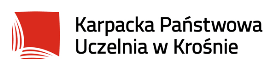 Program studiów na kierunku PRODUKCJA I BEZPIECZEŃSTWO ŻYWNOŚCIcykl kształcenia 2022-2026 Spis treści OGÓLNA CHARAKTERYSTYKA KIERUNKU STUDIÓW	5OPIS ZAKŁADANYCH KIERUNKOWYCH EFEKTÓW UCZENIA SIĘ	11PLANY STUDIÓW 2022 - 2026	18Plan studiów - studia stacjonarne	18Plan studiów - studia niestacjonarne	28KARTA PRZEDMIOTU	38A1. Lektorat języka obcego	38A2. Wychowanie fizyczne	49A3. Ergonomia i BHP	52A4.Technologia informacyjna	55A5. Wprowadzenie do studiowania i ochrona własności przemysłowej	60B1. Fizyka	64B2. Chemia ogólna	67B3. Ekologia i ochrona środowiska	70B4. Ekonomia	74B5. Botanika z elementami fizjologii roślin	78B6. Chemia żywności	82B7. Biochemia	86B8. Matematyka	89B9. Grafika inżynierska	92C1. Kształtowanie żyzności gleb	95C2. Elementy prawa żywnościowego	99C3. Hodowla roślin i nasiennictwo	103C4. Mikrobiologia żywności	107C5. Przyrodnicze i technologiczne podstawy produkcji roślinnej	111C6. Technologie produkcji zwierzęcej	116C7. Maszynoznawstwo rolno-spożywcze	121C7. Aparatura i inżynieria procesów produkcyjnych	125C8. Bezpieczeństwo w ochronie roślin	128C9. Podstawy przedsiębiorczości w gospodarce żywnościowej	132C10. Żywienie człowieka z elementami dietetyki	136C11. Ocena sensoryczna PIBŻ	140C12. Zagrożenia w łańcuchu żywnościowym	144D13. Marketing i podstawy zarządzania	148D13. Finanse przedsiębiorstw	151C14. Ocena jakości surowców i produktów roślinnych	155C15. Ocena jakości surowców i produktów zwierzęcych	159C16. Systemy zarządzania jakością i bezpieczeństwem żywności	164C16. Quality management and food safety systems	169C17. Higiena i toksykologia żywności	174C18. Przetwórstwo żywności	178C19. Ekonomika i organizacja przedsiębiorstw produkcji żywności	182C20. Metody utrwalania i przechowalnictwo surowców żywnościowych	186C21. Opakowalnictwo i znakowanie żywności	190C22. Zachowania konsumentów na rynku żywnościowym	194C22. Badania marketingowe	197C23. Podejmowanie decyzji finansowych w przedsiębiorstwach agrobiznesu	201C24. Wsparcie finansowe dla producentów żywności	205C25. Produkcja żywności ekologicznej i prozdrowotnej	208C25. Integrowana uprawa warzyw i owoców	211C26. Trendy w produkcji żywności	214C27. The evolution of plants	218C28. Komputerowe wspomaganie systemów zarządzania jakością	221C28. Prognozowanie gospodarcze	224C29. Seminarium i praca dyplomowa	228D1.1. Nadzór weterynaryjny i sanitarny w gospodarce żywnościowej	232D1.2. Systemy kontroli zdrowotności roślin	236D1.3. Badanie autentyczności i pochodzenia żywności	240D1.4. Jakość zdrowotna i bezpieczeństwo pasz dla zwierząt	244D1.5. Normalizacja i certyfikacja w produkcji żywności	248D1.6. Analiza instrumentalna żywności	253D1.7. Żywność regionalna i tradycyjna	257D1.8. Analiza i instrumenty regulacji rynków rolnych	260D1.9. Polityka bezpieczeństwa żywności	263D1.9. Food safety policy	266D1.10. Zagospodarowanie produktów ubocznych i odpadów w produkcji żywności	269D1.11. Choroby odzwierzęce przenoszone przez żywność	272D2.1. Postępowanie administracyjne w nadzorze nad bezpieczeństwem żywności	275D2.2. Współczesne zagadnienia fitofarmacji	278D2.3. Podstawy logistyki	281D2.4. Innowacje w gospodarce żywnościowej PIBŻ	285D2.5. Analiza ekonomiczna przedsiębiorstw produkcji żywności	289D2.6. Alternatywne kierunki produkcji roślinnej i zwierzęcej	293D2.7. Żywność alternatywna	297D2.8. Handel i spółdzielczość w produkcji żywności	301D2.9. Komunikacja w zarządzaniu kryzysowym	305D2.9. Communication in crisis management	308D2.10. Gospodarka odpadami z przemysłu rolno-spożywczego	311D2.11. Infrastruktura w gospodarce żywnościowej	314D3.1. Kliniczne zarys chorób	318D3.2. Anatomia i fizjologia człowieka	321D3.3. Dietetyka ogólna	324D3.4. Zioła i przyprawy w dietetyce oraz gastronomii	328D3.5. Technologie gastronomiczne	332D3.6. Żywność prozdrowotna i ekologiczna	337D3.7. Prozdrowotne cechy surowców żywnościowych	340D3.8. Sztuka kulinarna i kuchnie świata	343D3.9. Podstawy marketingu w gastronomi	346D3.10. Dietetyka w sporcie i rekreacji	349D3.10. Dietetics in sport and recreation	352D3.11. Projektowanie innowacyjnych zakładów gastronomicznych	355D4.1. Praktyka zawodowa	359D4.2. Praktyka dyplomowa	364E1. Elementy kultury współczesnej	367E2. Edukacja ekologiczna i zdrowotna	371E3. Etyka biznesu	374E3. Business ethics	377Łączna liczba godzin oraz punktów ECTS	380Matryca kierunkowych efektów uczenia się [KEU] w odniesieniu do efektów przedmiotowych	381Zestawienie przedmiotów dla danego kierunku studiów, wraz z przyporządkowaniem w ich obrębie punktów ECTS dla danej dyscypliny nauki oraz procentowym udziałem liczby punktów ECTS dla dyscypliny w ogólnej liczbie punktów ECTSwymaganej do ukończenia studiów na danym poziomie	385Załącznik nr 1 do Zarządzenia nr 22/21Rektora Karpackiej Państwowej Uczelni w Krośnie z dnia 31 maja 2021 rokuOGÓLNA CHARAKTERYSTYKA KIERUNKU STUDIÓWZałącznik nr 2 do Zarządzenia nr 22/21Rektora Karpackiej Państwowej Uczelni z dnia 31 maja 2021 rokuOPIS ZAKŁADANYCH KIERUNKOWYCH EFEKTÓW UCZENIA SIĘ Tabela odniesień kierunkowych efektów uczenia się [KEU] do charakterystyk efektów uczenia się [CEU]Wyjaśnienie oznaczeń:4-2 -Rolnictwo i ogrodnictwo;  4-3 - Technologia żywności i żywienia; 4-5 - Zootechnika i rybactwo; 5-1 -Ekonomia i finanse; 5-6 - Nauki o zarządzaniu i jakościPLANY STUDIÓW 2022 - 2026Plan studiów - studia stacjonarneKarpacka Państwowa Uczelnia w KrośnieKierunek: Produkcja i bezpieczeństwo żywnościPoziom: 6Profil: praktycznyForma:  studia stacjonarne inżynierskieCykl kształcenia od roku akademickiego: 2022/2023Plan studiów - studia niestacjonarne Karpacka Państwowa Uczelnia w KrośnieKierunek: Produkcja i bezpieczeństwo żywnościPoziom: 6Profil: praktycznyForma:  studia niestacjonarne inżynierskieCykl kształcenia od roku akademickiego: 2022/2023	KARTA PRZEDMIOTU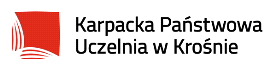 A1. Lektorat języka obcegoInformacje ogólneElementy wchodzące w skład programu studiówDodatkowe elementy 	KARTA PRZEDMIOTU A2. Wychowanie fizyczneInformacje ogólneElementy wchodzące w skład programu studiówDodatkowe elementy 	KARTA PRZEDMIOTU A3. Ergonomia i BHPInformacje ogólneElementy wchodzące w skład programu studiówDodatkowe elementy 	KARTA PRZEDMIOTU A4.Technologia informacyjnaInformacje ogólneElementy wchodzące w skład programu studiówDodatkowe elementy 	KARTA PRZEDMIOTU A5. Wprowadzenie do studiowania i ochrona własności przemysłowejInformacje ogólneElementy wchodzące w skład programu studiówDodatkowe elementy 	KARTA PRZEDMIOTU B1. FizykaInformacje ogólneElementy wchodzące w skład programu studiówDodatkowe elementy 	KARTA PRZEDMIOTU B2. Chemia ogólnaInformacje ogólneElementy wchodzące w skład programu studiówDodatkowe elementy 	KARTA PRZEDMIOTU B3. Ekologia i ochrona środowiskaInformacje ogólneElementy wchodzące w skład programu studiówDodatkowe elementy 	KARTA PRZEDMIOTU B4. EkonomiaInformacje ogólneElementy wchodzące w skład programu studiówDodatkowe elementy 	KARTA PRZEDMIOTU B5. Botanika z elementami fizjologii roślinInformacje ogólneElementy wchodzące w skład programu studiówDodatkowe elementy 	KARTA PRZEDMIOTU B6. Chemia żywnościInformacje ogólneElementy wchodzące w skład programu studiówDodatkowe elementy 	KARTA PRZEDMIOTU B7. BiochemiaInformacje ogólneElementy wchodzące w skład programu studiówDodatkowe elementy 	KARTA PRZEDMIOTU B8. MatematykaInformacje ogólneElementy wchodzące w skład programu studiówDodatkowe elementy 	KARTA PRZEDMIOTU B9. Grafika inżynierskaInformacje ogólneElementy wchodzące w skład programu studiówDodatkowe elementy 	KARTA PRZEDMIOTU C1. Kształtowanie żyzności glebInformacje ogólneElementy wchodzące w skład programu studiówDodatkowe elementy 	KARTA PRZEDMIOTU C2. Elementy prawa żywnościowegoInformacje ogólneElementy wchodzące w skład programu studiówDodatkowe elementy 	KARTA PRZEDMIOTU C3. Hodowla roślin i nasiennictwoInformacje ogólneElementy wchodzące w skład programu studiówDodatkowe elementy 	KARTA PRZEDMIOTU C4. Mikrobiologia żywnościInformacje ogólneElementy wchodzące w skład programu studiówDodatkowe elementy 	KARTA PRZEDMIOTU C5. Przyrodnicze i technologiczne podstawy produkcji roślinnejInformacje ogólneElementy wchodzące w skład programu studiówDodatkowe elementy 	KARTA PRZEDMIOTU C6. Technologie produkcji zwierzęcejInformacje ogólneElementy wchodzące w skład programu studiówDodatkowe elementy 	KARTA PRZEDMIOTU C7. Maszynoznawstwo rolno-spożywczeInformacje ogólneElementy wchodzące w skład programu studiówDodatkowe elementy 	KARTA PRZEDMIOTU C7. Aparatura i inżynieria procesów produkcyjnychInformacje ogólneElementy wchodzące w skład programu studiówDodatkowe elementy 	KARTA PRZEDMIOTU C8. Bezpieczeństwo w ochronie roślinInformacje ogólneElementy wchodzące w skład programu studiówDodatkowe elementy 	KARTA PRZEDMIOTU C9. Podstawy przedsiębiorczości w gospodarce żywnościowejInformacje ogólneElementy wchodzące w skład programu studiówDodatkowe elementy 	KARTA PRZEDMIOTU C10. Żywienie człowieka z elementami dietetykiInformacje ogólneElementy wchodzące w skład programu studiówDodatkowe elementy 	KARTA PRZEDMIOTU C11. Ocena sensoryczna PIBŻInformacje ogólneElementy wchodzące w skład programu studiówDodatkowe elementy 	KARTA PRZEDMIOTU C12. Zagrożenia w łańcuchu żywnościowymInformacje ogólneElementy wchodzące w skład programu studiówDodatkowe elementy 	KARTA PRZEDMIOTU D13. Marketing i podstawy zarządzaniaInformacje ogólneElementy wchodzące w skład programu studiówDodatkowe elementy 	KARTA PRZEDMIOTU D13. Finanse przedsiębiorstwInformacje ogólneElementy wchodzące w skład programu studiówDodatkowe elementy 	KARTA PRZEDMIOTU C14. Ocena jakości surowców i produktów roślinnychInformacje ogólneElementy wchodzące w skład programu studiówDodatkowe elementy 	KARTA PRZEDMIOTU C15. Ocena jakości surowców i produktów zwierzęcychInformacje ogólneElementy wchodzące w skład programu studiówDodatkowe elementy 	KARTA PRZEDMIOTU C16. Systemy zarządzania jakością i bezpieczeństwem żywnościInformacje ogólneElementy wchodzące w skład programu studiówDodatkowe elementy 	KARTA PRZEDMIOTU C16. Quality management and food safety systemsInformacje ogólneElementy wchodzące w skład programu studiówDodatkowe elementy 	KARTA PRZEDMIOTU C17. Higiena i toksykologia żywnościInformacje ogólneElementy wchodzące w skład programu studiówDodatkowe elementy 	KARTA PRZEDMIOTU C18. Przetwórstwo żywnościInformacje ogólneElementy wchodzące w skład programu studiówDodatkowe elementy 	KARTA PRZEDMIOTU C19. Ekonomika i organizacja przedsiębiorstw produkcji żywnościInformacje ogólneElementy wchodzące w skład programu studiówDodatkowe elementy 	KARTA PRZEDMIOTU C20. Metody utrwalania i przechowalnictwo surowców żywnościowychInformacje ogólneElementy wchodzące w skład programu studiówDodatkowe elementy 	KARTA PRZEDMIOTU C21. Opakowalnictwo i znakowanie żywnościInformacje ogólneElementy wchodzące w skład programu studiówDodatkowe elementy 	KARTA PRZEDMIOTU C22. Zachowania konsumentów na rynku żywnościowymInformacje ogólneElementy wchodzące w skład programu studiówDodatkowe elementy 	KARTA PRZEDMIOTU C22. Badania marketingoweInformacje ogólneElementy wchodzące w skład programu studiówDodatkowe elementy 	KARTA PRZEDMIOTU C23. Podejmowanie decyzji finansowych w przedsiębiorstwach agrobiznesuInformacje ogólneElementy wchodzące w skład programu studiówDodatkowe elementy 	KARTA PRZEDMIOTU C24. Wsparcie finansowe dla producentów żywnościInformacje ogólneElementy wchodzące w skład programu studiówDodatkowe elementy 	KARTA PRZEDMIOTU C25. Produkcja żywności ekologicznej i prozdrowotnejInformacje ogólneElementy wchodzące w skład programu studiówDodatkowe elementy 	KARTA PRZEDMIOTU C25. Integrowana uprawa warzyw i owocówInformacje ogólneElementy wchodzące w skład programu studiówDodatkowe elementy 	KARTA PRZEDMIOTU C26. Trendy w produkcji żywnościInformacje ogólneElementy wchodzące w skład programu studiówDodatkowe elementy 	KARTA PRZEDMIOTU C27. The evolution of plantsInformacje ogólneElementy wchodzące w skład programu studiówDodatkowe elementy 	KARTA PRZEDMIOTU C28. Komputerowe wspomaganie systemów zarządzania jakościąInformacje ogólneElementy wchodzące w skład programu studiówDodatkowe elementy 	KARTA PRZEDMIOTU C28. Prognozowanie gospodarczeInformacje ogólneElementy wchodzące w skład programu studiówDodatkowe elementy 	KARTA PRZEDMIOTU C29. Seminarium i praca dyplomowaInformacje ogólneElementy wchodzące w skład programu studiówDodatkowe elementy  KARTA PRZEDMIOTU D1.1. Nadzór weterynaryjny i sanitarny w gospodarce żywnościowejInformacje ogólneElementy wchodzące w skład programu studiówDodatkowe elementy  KARTA PRZEDMIOTU D1.2. Systemy kontroli zdrowotności roślinInformacje ogólneElementy wchodzące w skład programu studiówDodatkowe elementy KARTA PRZEDMIOTUD1.3. Badanie autentyczności i pochodzenia żywnościInformacje ogólneElementy wchodzące w skład programu studiówDodatkowe elementy  KARTA PRZEDMIOTU D1.4. Jakość zdrowotna i bezpieczeństwo pasz dla zwierzątInformacje ogólneElementy wchodzące w skład programu studiówDodatkowe elementy (* - opcjonalnie) KARTA PRZEDMIOTU D1.5. Normalizacja i certyfikacja w produkcji żywnościInformacje ogólneElementy wchodzące w skład programu studiówDodatkowe elementy  KARTA PRZEDMIOTUD1.6. Analiza instrumentalna żywnościInformacje ogólneElementy wchodzące w skład programu studiówDodatkowe elementy  KARTA PRZEDMIOTU D1.7. Żywność regionalna i tradycyjnaInformacje ogólneElementy wchodzące w skład programu studiówDodatkowe elementy  KARTA PRZEDMIOTU D1.8. Analiza i instrumenty regulacji rynków rolnychInformacje ogólneElementy wchodzące w skład programu studiówDodatkowe elementy  KARTA PRZEDMIOTU D1.9. Polityka bezpieczeństwa żywnościInformacje ogólneElementy wchodzące w skład programu studiówDodatkowe elementy  KARTA PRZEDMIOTU D1.9. Food safety policyInformacje ogólneElementy wchodzące w skład programu studiówDodatkowe elementy  KARTA PRZEDMIOTU D1.10. Zagospodarowanie produktów ubocznych i odpadów w produkcji żywnościInformacje ogólneElementy wchodzące w skład programu studiówDodatkowe elementy  KARTA PRZEDMIOTU D1.11. Choroby odzwierzęce przenoszone przez żywnośćInformacje ogólneElementy wchodzące w skład programu studiówDodatkowe elementy 	KARTA PRZEDMIOTU D2.1. Postępowanie administracyjne w nadzorze nad bezpieczeństwem żywnościInformacje ogólneElementy wchodzące w skład programu studiówDodatkowe elementy 	KARTA PRZEDMIOTU D2.2. Współczesne zagadnienia fitofarmacjiInformacje ogólneElementy wchodzące w skład programu studiówDodatkowe elementy 	KARTA PRZEDMIOTU D2.3. Podstawy logistykiInformacje ogólneElementy wchodzące w skład programu studiówDodatkowe elementy 	KARTA PRZEDMIOTU D2.4. Innowacje w gospodarce żywnościowej PIBŻInformacje ogólneElementy wchodzące w skład programu studiówDodatkowe elementy 	KARTA PRZEDMIOTU D2.5. Analiza ekonomiczna przedsiębiorstw produkcji żywnościInformacje ogólneElementy wchodzące w skład programu studiówDodatkowe elementy 	KARTA PRZEDMIOTU D2.6. Alternatywne kierunki produkcji roślinnej i zwierzęcejInformacje ogólneElementy wchodzące w skład programu studiówDodatkowe elementy 	KARTA PRZEDMIOTU D2.7. Żywność alternatywnaInformacje ogólneElementy wchodzące w skład programu studiówDodatkowe elementy 	KARTA PRZEDMIOTU D2.8. Handel i spółdzielczość w produkcji żywnościInformacje ogólneElementy wchodzące w skład programu studiówDodatkowe elementy 	KARTA PRZEDMIOTU D2.9. Komunikacja w zarządzaniu kryzysowymInformacje ogólneElementy wchodzące w skład programu studiówDodatkowe elementy 	KARTA PRZEDMIOTU D2.9. Communication in crisis managementInformacje ogólneElementy wchodzące w skład programu studiówDodatkowe elementy 	KARTA PRZEDMIOTU D2.10. Gospodarka odpadami z przemysłu rolno-spożywczegoInformacje ogólneElementy wchodzące w skład programu studiówDodatkowe elementy 	KARTA PRZEDMIOTU D2.11. Infrastruktura w gospodarce żywnościowejInformacje ogólneElementy wchodzące w skład programu studiówDodatkowe elementy 	KARTA PRZEDMIOTU D3.1. Kliniczne zarys choróbInformacje ogólneElementy wchodzące w skład programu studiówDodatkowe elementy 	KARTA PRZEDMIOTU D3.2. Anatomia i fizjologia człowiekaInformacje ogólneElementy wchodzące w skład programu studiówDodatkowe elementy 	KARTA PRZEDMIOTU D3.3. Dietetyka ogólnaInformacje ogólneElementy wchodzące w skład programu studiówDodatkowe elementy 	KARTA PRZEDMIOTU D3.4. Zioła i przyprawy w dietetyce oraz gastronomiiInformacje ogólneElementy wchodzące w skład programu studiówDodatkowe elementy 	KARTA PRZEDMIOTU D3.5. Technologie gastronomiczneInformacje ogólneElementy wchodzące w skład programu studiówDodatkowe elementy 	KARTA PRZEDMIOTU D3.6. Żywność prozdrowotna i ekologicznaInformacje ogólneElementy wchodzące w skład programu studiówDodatkowe elementy 	KARTA PRZEDMIOTU D3.7. Prozdrowotne cechy surowców żywnościowychInformacje ogólneElementy wchodzące w skład programu studiówDodatkowe elementy 	KARTA PRZEDMIOTU D3.8. Sztuka kulinarna i kuchnie świataInformacje ogólneElementy wchodzące w skład programu studiówDodatkowe elementy 	KARTA PRZEDMIOTU D3.9. Podstawy marketingu w gastronomiInformacje ogólneElementy wchodzące w skład programu studiówDodatkowe elementy 	KARTA PRZEDMIOTU D3.10. Dietetyka w sporcie i rekreacjiInformacje ogólneElementy wchodzące w skład programu studiówDodatkowe elementy 	KARTA PRZEDMIOTU D3.10. Dietetics in sport and recreationInformacje ogólneElementy wchodzące w skład programu studiówDodatkowe elementy 	KARTA PRZEDMIOTU D3.11. Projektowanie innowacyjnych zakładów gastronomicznychInformacje ogólneElementy wchodzące w skład programu studiówDodatkowe elementy 	KARTA PRZEDMIOTU D4.1. Praktyka zawodowaInformacje ogólneElementy wchodzące w skład programu studiówDodatkowe elementy 	KARTA PRZEDMIOTU D4.2. Praktyka dyplomowaInformacje ogólneElementy wchodzące w skład programu studiówDodatkowe elementy 	KARTA PRZEDMIOTU E1. Elementy kultury współczesnejInformacje ogólneElementy wchodzące w skład programu studiówDodatkowe elementy 	KARTA PRZEDMIOTU E2. Edukacja ekologiczna i zdrowotnaInformacje ogólneElementy wchodzące w skład programu studiówDodatkowe elementy 	KARTA PRZEDMIOTU E3. Etyka biznesuInformacje ogólneElementy wchodzące w skład programu studiówDodatkowe elementy 	KARTA PRZEDMIOTU E3. Business ethicsInformacje ogólneElementy wchodzące w skład programu studiówDodatkowe elementy Załącznik nr 5do Zarządzenia nr 22/21Rektora Karpackiej Państwowej Uczelni w Krośnie z dnia 31 maja 2021 rokuŁączna liczba godzin oraz punktów ECTSZałącznik nr 6do Zarządzenia nr 22/21Rektora Karpackiej Państwowej Uczelni w Krośnie z dnia 31 maja 2021 rokuMatryca kierunkowych efektów uczenia się [KEU] w odniesieniu do efektów przedmiotowychNazwa kierunku studiów: Produkcja i bezpieczeństwo żywności						Dziedzina/-y nauki: Dziedzina nauk rolniczych, Dziedzina nauk społecznych						Dyscyplina/-y nauki: rolnictwo i ogrodnictwo, technologia żywności i żywienia, zootechnika i rybactwo, ekonomia i finanse, nauki o zarządzaniu i jakościPoziom studiów: studia pierwszego stopnia						Profil praktyczny						Załącznik nr 7do Zarządzenia nr 22/21Rektora Karpackiej Państwowej Uczelni w Krośnie z dnia 31 maja 2021 rokuZestawienie przedmiotów dla danego kierunku studiów, wraz
z przyporządkowaniem w ich obrębie punktów ECTS dla danej dyscypliny nauki oraz procentowym udziałem liczby punktów ECTS dla dyscypliny w ogólnej liczbie punktów ECTSwymaganej do ukończenia studiów na danym poziomieNazwa kierunku studiów:Produkcja i bezpieczeństwo żywnościPoziom studiów:studia pierwszego stopniaProfil:praktycznyForma studiów:stacjonarneCzas trwania studiów (liczba semestrów) i łączna liczba godzin:7 semestrów / studia stacjonarne 2200 godzin/ studia niestacjonarne 1216 godzinLiczba punktów ECTS konieczna do ukończenia studiów na danym poziomie:213 ECTSTytuł zawodowy nadawany absolwentom:inżynierDziedzina/-y nauki, do której/-ych przyporządkowany jest kierunek studiów:Dziedzina nauk rolniczychDziedzina nauk społecznychDyscyplina/-y naukowa/-e, do której/-ych przyporządkowany jest kierunek studiów:rolnictwo i ogrodnictwo, technologia żywności i żywienia, zootechnika i rybactwo,ekonomia i finanse, nauki o zarządzaniu i jakościW przypadku programu studiów dla kierunku przyporządkowanego do więcej niż jednej dyscypliny należy określić procentowy udział liczby punktów ECTS dla każdej z dyscyplin w łącznej liczbie punktów ECTS, ze wskazaniem dyscypliny wiodącej;rolnictwo i ogrodnictwo (60%)technologia żywności i żywienia (11%) zootechnika i rybactwo (5%) ekonomia i finanse (17%)nauki o zarządzaniu i jakości (7%)Termin rozpoczęcia cyklu:Zajęcia rozpoczynają się w semestrze zimowym (październik) 2022/2023Wskazanie związku kierunku studiów ze Strategią  KPU w Krośnie:Kształcenie inżynierów na kierunku Produkcja i bezpieczeństwo żywnościma swoje uzasadnienie wynikające z trendów zachodzących w gospodarce światowej, krajowej, a także potrzeb regionu, co wyraźnie zaznaczono w „Strategii rozwoju województwa – Podkarpackie 2030”. Bezpieczeństwo żywności znalazło wyraz w jednej z Regionalnych Inteligentnych Specjalizacji jaką jest “Jakość Życia”. W zapisach tej specjalizacji w województwie podkarpackim istotne jest zwiększenie dostępu do edukacji i kształcenie praktyczne umożliwiające podjęcie pracy w małych i średnich firmach oraz możliwość założenia własnej działalności gospodarczej związanej z produkcją i przetwórstwem żywności o najwyższej jakości biologicznej i zdrowotnej. Misją Uczelni jest „Doskonałość edukacji, otwartość na współpracę, rozwój badań naukowych oraz przejrzystość w zarządzaniu”, oznacza to orientację na jakość kształcenia i lokalny aspekt działalności Uczelni. Dlatego też oferta kształcenia skierowana jest głównie do młodzieży województwa podkarpackiego, a szczególnie najbliższych powiatów (brzozowskiego, jasielskiego, strzyżowskiego, sanockiego, leskiego i bieszczadzkiego). Koncepcja kształcenia na kierunku Produkcja i bezpieczeństwo żywności jest ściśle związana ze  strategią rozwoju i misją Uczelni zarówno w zakresie podstawowych celów związanych z kształceniem, wychowaniem i rozwijaniem kompetencji społecznych studentów, jak i w zakresie budowania relacji z otoczeniem społecznym miasta i regionu.Produkcja i bezpieczeństwo żywności jest jednym z najważniejszych elementów gospodarki narodowej, w którejwytwarzane są dobra konsumpcyjne. Natomiast zapewnienie bezpieczeństwa żywnościowego jest nadrzędnym celem polityki społeczno-gospodarczej każdego państwa, niezależnie od systemu sprawowania władzy. Sektor gospodarki żywnościowej należy do najszybciej rozwijających się części polskiej gospodarki i nabiera szczególnego znaczenia w czasie nasilających się procesów globalizacji i integracji. Mimo swoich strukturalnych słabości, w ostatnich latach rolnictwo Podkarpacia podlega ciągłym, intensywnym przemianom. W procesie modernizacji rolnictwa i obszarów wiejskich obok uwarunkowań społeczno-ekonomicznych, wiedza oraz zasoby ilościowe i jakościowe kapitału społecznego (intelektualnego) mają dominujące znaczenie.Informacja na temat uwzględnienia w programie studiów potrzeb społeczno-gospodarczych oraz zgodności zakładanych efektów uczenia się z tymi potrzebami:Karpacka Państwowa Uczelnia w Krośnie pragnie być nowoczesną Uczelnią zawodową stwarzającą szerokie możliwości edukacyjne dla mieszkańców Podkarpacia oferując studia stacjonarne dla absolwentów szkół ponadpodstawowych oraz niestacjonarne dla dorosłych uzupełniających wykształcenie. Dobór kierunków studiów odzwierciedla tradycje i potrzeby edukacyjne regionu. Uczelnia dostosowuje swoją ofertę do zmieniających się realiów społecznych, ekonomicznych i gospodarczych oraz rynku pracy, a jednocześnie dba o zapewnienie ciągłości kształcenia na kierunkach ważnych dla rozwoju intelektualnego młodego pokolenia. W ofercie kształcenia jest kształcenie kadry dla potrzeb nowoczesnego rolnictwa i gospodarki żywnościowej oraz rozwoju obszarów wiejskich ukierunkowane na nowoczesność i innowacyjność.Monitoring realizacji efektów kształcenia zgodny z oczekiwaniami rynku pracy realizowany jest przez: kierownika Zakładu, Instytutową Komisję ds. Zapewniania Jakości Kształcenia głównie poprzez analizę dokumentacji programu studiów a zwłaszcza treści kart przedmiotów i ich zgodności z założonymi efektami uczenia się. Ponadto efekty uczenia się są konsultowane i akceptowane przez instytucje oraz przedsiębiorców związanych z gospodarką żywnościową rejonu Podkarpacia. Ogólne cele kształcenia oraz możliwości zatrudnienia, typowe miejsca pracy i możliwości kontynuacji kształcenia przez absolwentów:Celem kształcenia na kierunku Produkcja i bezpieczeństwo żywności jest przygotowanie specjalistów o wysokich kwalifikacjach, posiadających teoretyczną i praktyczną wiedzę w zakresie m.in. nauk rolniczych, technologii żywności i nauk społecznych. Interdyscyplinarny charakter kształcenia pozwala na wielokierunkowe wykorzystanie zdobytych umiejętności w różnorodnych działach sektora rolno-spożywczego i administracji państwowej związane z gospodarką żywnościową.Studenci po ukończeniu 5 semestru mają do wyboru jedną z trzech specjalności:Jakość i bezpieczeństwo w łańcuchu żywnościowym,Przedsiębiorczość w gospodarce żywnościowej,Dietetyka w gastronomii.Absolwent kierunku Produkcja i bezpieczeństwo żywności opanowuje podstawowe zagadnienia z zakresu chemii, mikrobiologii, biochemii. Ponadto ma podstawową wiedzę ekonomiczną, prawną i społeczną dostosowaną do kierunku studiów. Absolwent kierunku zdobywa wiedzę interdyscyplinarną z zakresu produkcji i przetwarzania żywności, nabywa umiejętności doboru technologii stosowanych w produkcji roślinnej i zwierzęcej zgodnie z zasadami dobrej praktyki i wzajemnej zgodności, poznaje metody oceny surowców żywnościowych pochodzenia roślinnego i zwierzęcego. Ma kompetencje z zakresu zasad utrwalania, przygotowania, przetwarzania, pakowania, magazynowania, transportu surowców i produktów pochodzenia roślinnego oraz zwierzęcego. Zdobyta wiedza i umiejętności pozwalają absolwentowi na merytoryczny nadzór i kontrolę nad kolejnymi etapami wytwarzania żywności, umożliwiają ocenę surowców i produktów żywnościowych i pozwalają zidentyfikować na każdym etapie produkcji „od pola do stołu” zagrożenia, które mogłyby spowodować, że wyprodukowana żywność nie będzie spełniała kryteriów żywności bezpiecznej. Absolwent jest przygotowany, aby podjąć odpowiednie działania zmierzające do eliminacji zagrożeń, ewentualnie ich ograniczenia do poziomów akceptowalnych zgodnych z przepisami. Absolwent ma wiedzę z zakresu zasad racjonalnego żywienia oraz specyfiki żywienia osób na różnym poziomie rozwoju ontogenezy, aktywności fizycznej i stanu zdrowia. Zdobywa wiedzę i umiejętności z zakresu organizacji i ekonomiki produkcji, poznaje zasady funkcjonowania rynku produktów żywnościowych, zagadnienia zarządzania i marketingu. Opanowuje wiedzę i umiejętności niezbędne do zakładania i prowadzenia przedsiębiorstw działających w sferze produkcji, przetwarzania, pakowania, magazynowania i transportu surowców i produktów żywnościowych, a także z branży gastronomicznej. Stosuje podstawowe technologie informatyczne wspomagające zarządzanie jakością, środowiskiem i bezpieczeństwem w produkcji, przetwórstwie i dystrybucji żywności. Absolwent posiada umiejętność korzystania z norm i standardów inżynierskich oraz podejmowania działań służących rozwiązywaniu zaistniałych problemów. Zna język obcy na poziomie biegłości B2 (Europejskiego Systemu Opisu Kształcenia Językowego) oraz posiada umiejętność posługiwania się językiem specjalistycznym z zakresu kierunku kształcenia. Ma świadomość uczenia się przez całe życie, jest przygotowany do podjęcia studiów drugiego stopnia. Jest świadomy konieczności podnoszenia kwalifikacji zawodowych. Potrafi pracować samodzielnie i w zespole. Postępuje zgodnie z zasadami etyki zawodowej. Absolwent może znaleźć zatrudnienie w gospodarstwach rolnych, przedsiębiorstwach przetwórstwa spożywczego, zakładach i instytucjach zajmujących się produkcją, przetwórstwem, obrotem surowców i produktów żywnościowych. Może pracować w laboratoriach i instytucjach związanych z oceną jakości żywności, służbach sanitarnych i weterynaryjnych, służbach celnych, ośrodkach badawczo-rozwojowych, w firmach doradczych i audytujących w łańcuchu żywnościowym, w administracji rządowej i samorządowej. Absolwent jest przygotowany do prowadzenia własnej działalności gospodarczej w zakresie produkcji żywności, usług doradczo-audytujących, gastronomi prozdrowotnej i edukacji żywności prozdrowotnej.Ponadto absolwent kierunku Produkcja i bezpieczeństwo żywnościma możliwość kontynuowania kształcenia na drugim stopniu studiów. Informacja na temat uwzględnienia w programie studiów wniosków z analizy wyników monitoringu karier zawodowych studentów i absolwentów:W doskonaleniu programu kształcenia uwzględnia się wyniki z analizy monitoringu karier zawodowych absolwentów. Uczelnia prowadzi swój własny system monitorowania karier absolwentów. Badanie losów absolwentów prowadzone jest przez Biuro Karier w Karpackiej Państwowej Uczelni w Krośnie. System ankietyzacji polega na wypełnianiu przez absolwentów ankiety podstawowej oraz ankiety rozszerzonej.Informacje, które uzyskuje uczelnia na temat monitorowania losów zawodowych absolwentów przekazywane są władzom Uczelni, dyrektorowi instytutu oraz kierownikowi Zakładu, a także Uczelnianej i Instytutowej Komisji ds. Zapewniania Jakości Kształcenia. Stanowią one ważne źródło informacji, które jest wykorzystane do wprowadzenia zmian w programach kształcenia na podstawie zawartych w ankiecie pytań dotyczących m.in. sytuacji zawodowej absolwentów, przydatności wiedzy, umiejętności praktycznych i kompetencji społecznych uzyskanych podczas trwania studiów czy samozatrudnienia na rynku pracy zgodnego z kierunkiem nauczania.Informacja na temat uwzględnienia w programie studiów wymagań i zaleceń komisji akredytacyjnych, w szczególności Polskiej Komisji Akredytacyjnej:Na mocy Uchwały nr 339/2021 Prezydium Polskiej Komisji Akredytacyjnej z dnia 6 maja 2021r. kierunek  Produkcja i bezpieczeństwo żywności otrzymał ocenę pozytywną. Następna ocena programowa kierunku PIBŻ w uczelni planowana jest w roku akad. 2026/2027.Informacja na temat uwzględnienia w programie studiów przykładów dobrych praktyk:W doborze dobrych praktyk tak Uczelnia jak i kierunek Produkcja i bezpieczeństwo żywności  kierują się takimi kryteriami, jak: sposób ich udokumentowania, przejrzystość, kompletność i spójność charakterystyki, istnienie dowodów na to, że praktyka została sprawdzona w działaniu, a jej zastosowanie doprowadziło do powstania wartości dodanej w postaci udoskonalenia lub uzupełnienia dotychczasowych rozwiązań. Stara się także uwzględniać skuteczność (zdolność osiągania celów w sferze doskonalenia jakości kształcenia), uniwersalność (adaptowalność), innowacyjność (nowatorskie rozwiązanie w sferze doskonalenia jakości kształcenia), etyczność (rozwiązanie etyczne oraz odpowiedzialne społecznie) oraz trwałość (rozwiązanie powtarzalne, trwale wpływające na uczelnianą wiarygodność). Korzyścią ze stosowania dobrych praktyk jest ujednolicenie, w skali Uczelni a zarazem kierunku, procedur postępowania związanego z zatwierdzaniem, monitorowaniem i przeglądem programów kształcenia oraz sposobów prowadzenia dokumentacji działań w tym zakresie, a także rezultatów tych działań. Kolejną korzyścią jest gromadzenie w sposób ciągły danych niezbędnych do podejmowania decyzji opartych na faktach dotyczących doskonalenia planów studiów.Informacja na temat współdziałania w zakresie przygotowania programu studiów z interesariuszami zewnętrznymi:Kierunek Produkcja i bezpieczeństwo żywności współpracuje z interesariuszami zewnętrznymi.Pracownicy wraz z interesariuszami zewnętrznymi w ramach współpracy realizują wspólne prace badawczo-rozwojowe, mające na celu udoskonalanie istniejących oraz opracowywanie nowych planów kształcenia, zapewniają doradztwo naukowo-badawcze, konsultacje metodyczne; organizują szkolenia, wykłady otwarte, wymieniają się materiałami naukowymi, publikacjami oraz innymi informacjami, realizują wspólnie podjęte przedsięwzięcia w zakresie popularyzacji nauki i działalności kulturalnej,  organizują przedsięwzięcia promocyjne, współorganizują i uczestniczą w przedsięwzięciach organizowanych przez Uczelnię.Opis kompetencji oczekiwanych od kandydata ubiegającego się o przyjęcie na studia:Kandydat może ubiegać się o przyjęcie na kierunek w oparciu o:konkurs świadectw z uwzględnienie pisemnego egzaminu z trzech przedmiotów obowiązkowych (nowa matura).konkurs świadectw obejmujących wyniki ukończenia szkoły średniej z języka polskiego, języka obcego i biologii albo chemii albo matematyki albo geografii (stara matura).Z pominięciem postępowania rekrutacyjnego o przyjęcie na studia mogą ubiegać się laureaci i finaliści stopnia centralnego i okręgowego olimpiady biologicznej, wiedzy ekologicznej, wiedzy i umiejętności rolniczych, wiedzy o Polsce i świecie współczesnym, wiedzy o żywieniu i żywności.Nazwakierunkustudiów:Produkcja i bezpieczeństwo żywnościDziedzina/-y nauki: nauk rolniczych i nauk społecznychDyscyplina/-y nauki:rolnictwo i ogrodnictwo, technologia żywności i żywienia, zootechnika i rybactwo, ekonomia i finanse, nauki o zarządzaniu i jakości- dziedzina nauk rolniczych:Rolnictwo i ogrodnictwo (4-2) - 60%Technologia żywności i żywienia (4-3) -11%Zootechnika i rybactwo (4-5) -5%- dziedzina nauk społecznych:Ekonomia i finanse (5-1) –17%Nauki o zarządzaniu i jakości (5-6) – 7%Poziomstudiów:pierwszego stopnia (poziom6)Profilstudiów:praktycznyTytułzawodowy: inżynierNazwakierunkustudiów:Produkcja i bezpieczeństwo żywnościDziedzina/-y nauki: nauk rolniczych i nauk społecznychDyscyplina/-y nauki:rolnictwo i ogrodnictwo, technologia żywności i żywienia, zootechnika i rybactwo, ekonomia i finanse, nauki o zarządzaniu i jakości- dziedzina nauk rolniczych:Rolnictwo i ogrodnictwo (4-2) - 60%Technologia żywności i żywienia (4-3) -11%Zootechnika i rybactwo (4-5) -5%- dziedzina nauk społecznych:Ekonomia i finanse (5-1) –17%Nauki o zarządzaniu i jakości (5-6) – 7%Poziomstudiów:pierwszego stopnia (poziom6)Profilstudiów:praktycznyTytułzawodowy: inżynierNazwakierunkustudiów:Produkcja i bezpieczeństwo żywnościDziedzina/-y nauki: nauk rolniczych i nauk społecznychDyscyplina/-y nauki:rolnictwo i ogrodnictwo, technologia żywności i żywienia, zootechnika i rybactwo, ekonomia i finanse, nauki o zarządzaniu i jakości- dziedzina nauk rolniczych:Rolnictwo i ogrodnictwo (4-2) - 60%Technologia żywności i żywienia (4-3) -11%Zootechnika i rybactwo (4-5) -5%- dziedzina nauk społecznych:Ekonomia i finanse (5-1) –17%Nauki o zarządzaniu i jakości (5-6) – 7%Poziomstudiów:pierwszego stopnia (poziom6)Profilstudiów:praktycznyTytułzawodowy: inżynierNazwakierunkustudiów:Produkcja i bezpieczeństwo żywnościDziedzina/-y nauki: nauk rolniczych i nauk społecznychDyscyplina/-y nauki:rolnictwo i ogrodnictwo, technologia żywności i żywienia, zootechnika i rybactwo, ekonomia i finanse, nauki o zarządzaniu i jakości- dziedzina nauk rolniczych:Rolnictwo i ogrodnictwo (4-2) - 60%Technologia żywności i żywienia (4-3) -11%Zootechnika i rybactwo (4-5) -5%- dziedzina nauk społecznych:Ekonomia i finanse (5-1) –17%Nauki o zarządzaniu i jakości (5-6) – 7%Poziomstudiów:pierwszego stopnia (poziom6)Profilstudiów:praktycznyTytułzawodowy: inżynierNazwakierunkustudiów:Produkcja i bezpieczeństwo żywnościDziedzina/-y nauki: nauk rolniczych i nauk społecznychDyscyplina/-y nauki:rolnictwo i ogrodnictwo, technologia żywności i żywienia, zootechnika i rybactwo, ekonomia i finanse, nauki o zarządzaniu i jakości- dziedzina nauk rolniczych:Rolnictwo i ogrodnictwo (4-2) - 60%Technologia żywności i żywienia (4-3) -11%Zootechnika i rybactwo (4-5) -5%- dziedzina nauk społecznych:Ekonomia i finanse (5-1) –17%Nauki o zarządzaniu i jakości (5-6) – 7%Poziomstudiów:pierwszego stopnia (poziom6)Profilstudiów:praktycznyTytułzawodowy: inżynierNazwakierunkustudiów:Produkcja i bezpieczeństwo żywnościDziedzina/-y nauki: nauk rolniczych i nauk społecznychDyscyplina/-y nauki:rolnictwo i ogrodnictwo, technologia żywności i żywienia, zootechnika i rybactwo, ekonomia i finanse, nauki o zarządzaniu i jakości- dziedzina nauk rolniczych:Rolnictwo i ogrodnictwo (4-2) - 60%Technologia żywności i żywienia (4-3) -11%Zootechnika i rybactwo (4-5) -5%- dziedzina nauk społecznych:Ekonomia i finanse (5-1) –17%Nauki o zarządzaniu i jakości (5-6) – 7%Poziomstudiów:pierwszego stopnia (poziom6)Profilstudiów:praktycznyTytułzawodowy: inżynierNazwakierunkustudiów:Produkcja i bezpieczeństwo żywnościDziedzina/-y nauki: nauk rolniczych i nauk społecznychDyscyplina/-y nauki:rolnictwo i ogrodnictwo, technologia żywności i żywienia, zootechnika i rybactwo, ekonomia i finanse, nauki o zarządzaniu i jakości- dziedzina nauk rolniczych:Rolnictwo i ogrodnictwo (4-2) - 60%Technologia żywności i żywienia (4-3) -11%Zootechnika i rybactwo (4-5) -5%- dziedzina nauk społecznych:Ekonomia i finanse (5-1) –17%Nauki o zarządzaniu i jakości (5-6) – 7%Poziomstudiów:pierwszego stopnia (poziom6)Profilstudiów:praktycznyTytułzawodowy: inżynierNazwakierunkustudiów:Produkcja i bezpieczeństwo żywnościDziedzina/-y nauki: nauk rolniczych i nauk społecznychDyscyplina/-y nauki:rolnictwo i ogrodnictwo, technologia żywności i żywienia, zootechnika i rybactwo, ekonomia i finanse, nauki o zarządzaniu i jakości- dziedzina nauk rolniczych:Rolnictwo i ogrodnictwo (4-2) - 60%Technologia żywności i żywienia (4-3) -11%Zootechnika i rybactwo (4-5) -5%- dziedzina nauk społecznych:Ekonomia i finanse (5-1) –17%Nauki o zarządzaniu i jakości (5-6) – 7%Poziomstudiów:pierwszego stopnia (poziom6)Profilstudiów:praktycznyTytułzawodowy: inżynierNazwakierunkustudiów:Produkcja i bezpieczeństwo żywnościDziedzina/-y nauki: nauk rolniczych i nauk społecznychDyscyplina/-y nauki:rolnictwo i ogrodnictwo, technologia żywności i żywienia, zootechnika i rybactwo, ekonomia i finanse, nauki o zarządzaniu i jakości- dziedzina nauk rolniczych:Rolnictwo i ogrodnictwo (4-2) - 60%Technologia żywności i żywienia (4-3) -11%Zootechnika i rybactwo (4-5) -5%- dziedzina nauk społecznych:Ekonomia i finanse (5-1) –17%Nauki o zarządzaniu i jakości (5-6) – 7%Poziomstudiów:pierwszego stopnia (poziom6)Profilstudiów:praktycznyTytułzawodowy: inżynierNazwakierunkustudiów:Produkcja i bezpieczeństwo żywnościDziedzina/-y nauki: nauk rolniczych i nauk społecznychDyscyplina/-y nauki:rolnictwo i ogrodnictwo, technologia żywności i żywienia, zootechnika i rybactwo, ekonomia i finanse, nauki o zarządzaniu i jakości- dziedzina nauk rolniczych:Rolnictwo i ogrodnictwo (4-2) - 60%Technologia żywności i żywienia (4-3) -11%Zootechnika i rybactwo (4-5) -5%- dziedzina nauk społecznych:Ekonomia i finanse (5-1) –17%Nauki o zarządzaniu i jakości (5-6) – 7%Poziomstudiów:pierwszego stopnia (poziom6)Profilstudiów:praktycznyTytułzawodowy: inżynierNazwakierunkustudiów:Produkcja i bezpieczeństwo żywnościDziedzina/-y nauki: nauk rolniczych i nauk społecznychDyscyplina/-y nauki:rolnictwo i ogrodnictwo, technologia żywności i żywienia, zootechnika i rybactwo, ekonomia i finanse, nauki o zarządzaniu i jakości- dziedzina nauk rolniczych:Rolnictwo i ogrodnictwo (4-2) - 60%Technologia żywności i żywienia (4-3) -11%Zootechnika i rybactwo (4-5) -5%- dziedzina nauk społecznych:Ekonomia i finanse (5-1) –17%Nauki o zarządzaniu i jakości (5-6) – 7%Poziomstudiów:pierwszego stopnia (poziom6)Profilstudiów:praktycznyTytułzawodowy: inżynierNazwakierunkustudiów:Produkcja i bezpieczeństwo żywnościDziedzina/-y nauki: nauk rolniczych i nauk społecznychDyscyplina/-y nauki:rolnictwo i ogrodnictwo, technologia żywności i żywienia, zootechnika i rybactwo, ekonomia i finanse, nauki o zarządzaniu i jakości- dziedzina nauk rolniczych:Rolnictwo i ogrodnictwo (4-2) - 60%Technologia żywności i żywienia (4-3) -11%Zootechnika i rybactwo (4-5) -5%- dziedzina nauk społecznych:Ekonomia i finanse (5-1) –17%Nauki o zarządzaniu i jakości (5-6) – 7%Poziomstudiów:pierwszego stopnia (poziom6)Profilstudiów:praktycznyTytułzawodowy: inżynierNazwakierunkustudiów:Produkcja i bezpieczeństwo żywnościDziedzina/-y nauki: nauk rolniczych i nauk społecznychDyscyplina/-y nauki:rolnictwo i ogrodnictwo, technologia żywności i żywienia, zootechnika i rybactwo, ekonomia i finanse, nauki o zarządzaniu i jakości- dziedzina nauk rolniczych:Rolnictwo i ogrodnictwo (4-2) - 60%Technologia żywności i żywienia (4-3) -11%Zootechnika i rybactwo (4-5) -5%- dziedzina nauk społecznych:Ekonomia i finanse (5-1) –17%Nauki o zarządzaniu i jakości (5-6) – 7%Poziomstudiów:pierwszego stopnia (poziom6)Profilstudiów:praktycznyTytułzawodowy: inżynierNazwakierunkustudiów:Produkcja i bezpieczeństwo żywnościDziedzina/-y nauki: nauk rolniczych i nauk społecznychDyscyplina/-y nauki:rolnictwo i ogrodnictwo, technologia żywności i żywienia, zootechnika i rybactwo, ekonomia i finanse, nauki o zarządzaniu i jakości- dziedzina nauk rolniczych:Rolnictwo i ogrodnictwo (4-2) - 60%Technologia żywności i żywienia (4-3) -11%Zootechnika i rybactwo (4-5) -5%- dziedzina nauk społecznych:Ekonomia i finanse (5-1) –17%Nauki o zarządzaniu i jakości (5-6) – 7%Poziomstudiów:pierwszego stopnia (poziom6)Profilstudiów:praktycznyTytułzawodowy: inżynierNazwakierunkustudiów:Produkcja i bezpieczeństwo żywnościDziedzina/-y nauki: nauk rolniczych i nauk społecznychDyscyplina/-y nauki:rolnictwo i ogrodnictwo, technologia żywności i żywienia, zootechnika i rybactwo, ekonomia i finanse, nauki o zarządzaniu i jakości- dziedzina nauk rolniczych:Rolnictwo i ogrodnictwo (4-2) - 60%Technologia żywności i żywienia (4-3) -11%Zootechnika i rybactwo (4-5) -5%- dziedzina nauk społecznych:Ekonomia i finanse (5-1) –17%Nauki o zarządzaniu i jakości (5-6) – 7%Poziomstudiów:pierwszego stopnia (poziom6)Profilstudiów:praktycznyTytułzawodowy: inżynierOpis zakładanych kierunkowych efektów uczenia się dla kierunku studiów, poziomu i profilu uwzględnia efekty uczenia się zdefiniowane w postaci uniwersalnych charakterystyk poziomów 6 i 7 pierwszego stopnia typowych dla kwalifikacji uzyskiwanych w ramach systemu szkolnictwa wyższego określone w załączniku do ustawy z dnia 22 grudnia 2015 r. o Zintegrowanym Systemie Kwalifikacji (tj. Dz.U. z 2018 r. poz. 2153) oraz w rozporządzeniu Ministra Nauki i Szkolnictwa Wyższego z dnia 14 listopada 2018 r. w sprawie charakterystyk drugiego stopnia efektów uczenia się dla kwalifikacji na poziomach 6–8 Polskiej Ramy Kwalifikacji (Dz.U. poz. 2218)Opis zakładanych kierunkowych efektów uczenia się dla kierunku studiów, poziomu i profilu uwzględnia efekty uczenia się zdefiniowane w postaci uniwersalnych charakterystyk poziomów 6 i 7 pierwszego stopnia typowych dla kwalifikacji uzyskiwanych w ramach systemu szkolnictwa wyższego określone w załączniku do ustawy z dnia 22 grudnia 2015 r. o Zintegrowanym Systemie Kwalifikacji (tj. Dz.U. z 2018 r. poz. 2153) oraz w rozporządzeniu Ministra Nauki i Szkolnictwa Wyższego z dnia 14 listopada 2018 r. w sprawie charakterystyk drugiego stopnia efektów uczenia się dla kwalifikacji na poziomach 6–8 Polskiej Ramy Kwalifikacji (Dz.U. poz. 2218)Opis zakładanych kierunkowych efektów uczenia się dla kierunku studiów, poziomu i profilu uwzględnia efekty uczenia się zdefiniowane w postaci uniwersalnych charakterystyk poziomów 6 i 7 pierwszego stopnia typowych dla kwalifikacji uzyskiwanych w ramach systemu szkolnictwa wyższego określone w załączniku do ustawy z dnia 22 grudnia 2015 r. o Zintegrowanym Systemie Kwalifikacji (tj. Dz.U. z 2018 r. poz. 2153) oraz w rozporządzeniu Ministra Nauki i Szkolnictwa Wyższego z dnia 14 listopada 2018 r. w sprawie charakterystyk drugiego stopnia efektów uczenia się dla kwalifikacji na poziomach 6–8 Polskiej Ramy Kwalifikacji (Dz.U. poz. 2218)Opis zakładanych kierunkowych efektów uczenia się dla kierunku studiów, poziomu i profilu uwzględnia efekty uczenia się zdefiniowane w postaci uniwersalnych charakterystyk poziomów 6 i 7 pierwszego stopnia typowych dla kwalifikacji uzyskiwanych w ramach systemu szkolnictwa wyższego określone w załączniku do ustawy z dnia 22 grudnia 2015 r. o Zintegrowanym Systemie Kwalifikacji (tj. Dz.U. z 2018 r. poz. 2153) oraz w rozporządzeniu Ministra Nauki i Szkolnictwa Wyższego z dnia 14 listopada 2018 r. w sprawie charakterystyk drugiego stopnia efektów uczenia się dla kwalifikacji na poziomach 6–8 Polskiej Ramy Kwalifikacji (Dz.U. poz. 2218)Opis zakładanych kierunkowych efektów uczenia się dla kierunku studiów, poziomu i profilu uwzględnia efekty uczenia się zdefiniowane w postaci uniwersalnych charakterystyk poziomów 6 i 7 pierwszego stopnia typowych dla kwalifikacji uzyskiwanych w ramach systemu szkolnictwa wyższego określone w załączniku do ustawy z dnia 22 grudnia 2015 r. o Zintegrowanym Systemie Kwalifikacji (tj. Dz.U. z 2018 r. poz. 2153) oraz w rozporządzeniu Ministra Nauki i Szkolnictwa Wyższego z dnia 14 listopada 2018 r. w sprawie charakterystyk drugiego stopnia efektów uczenia się dla kwalifikacji na poziomach 6–8 Polskiej Ramy Kwalifikacji (Dz.U. poz. 2218)Opis zakładanych kierunkowych efektów uczenia się dla kierunku studiów, poziomu i profilu uwzględnia efekty uczenia się zdefiniowane w postaci uniwersalnych charakterystyk poziomów 6 i 7 pierwszego stopnia typowych dla kwalifikacji uzyskiwanych w ramach systemu szkolnictwa wyższego określone w załączniku do ustawy z dnia 22 grudnia 2015 r. o Zintegrowanym Systemie Kwalifikacji (tj. Dz.U. z 2018 r. poz. 2153) oraz w rozporządzeniu Ministra Nauki i Szkolnictwa Wyższego z dnia 14 listopada 2018 r. w sprawie charakterystyk drugiego stopnia efektów uczenia się dla kwalifikacji na poziomach 6–8 Polskiej Ramy Kwalifikacji (Dz.U. poz. 2218)Opis zakładanych kierunkowych efektów uczenia się dla kierunku studiów, poziomu i profilu uwzględnia efekty uczenia się zdefiniowane w postaci uniwersalnych charakterystyk poziomów 6 i 7 pierwszego stopnia typowych dla kwalifikacji uzyskiwanych w ramach systemu szkolnictwa wyższego określone w załączniku do ustawy z dnia 22 grudnia 2015 r. o Zintegrowanym Systemie Kwalifikacji (tj. Dz.U. z 2018 r. poz. 2153) oraz w rozporządzeniu Ministra Nauki i Szkolnictwa Wyższego z dnia 14 listopada 2018 r. w sprawie charakterystyk drugiego stopnia efektów uczenia się dla kwalifikacji na poziomach 6–8 Polskiej Ramy Kwalifikacji (Dz.U. poz. 2218)Opis zakładanych kierunkowych efektów uczenia się dla kierunku studiów, poziomu i profilu uwzględnia efekty uczenia się zdefiniowane w postaci uniwersalnych charakterystyk poziomów 6 i 7 pierwszego stopnia typowych dla kwalifikacji uzyskiwanych w ramach systemu szkolnictwa wyższego określone w załączniku do ustawy z dnia 22 grudnia 2015 r. o Zintegrowanym Systemie Kwalifikacji (tj. Dz.U. z 2018 r. poz. 2153) oraz w rozporządzeniu Ministra Nauki i Szkolnictwa Wyższego z dnia 14 listopada 2018 r. w sprawie charakterystyk drugiego stopnia efektów uczenia się dla kwalifikacji na poziomach 6–8 Polskiej Ramy Kwalifikacji (Dz.U. poz. 2218)Opis zakładanych kierunkowych efektów uczenia się dla kierunku studiów, poziomu i profilu uwzględnia efekty uczenia się zdefiniowane w postaci uniwersalnych charakterystyk poziomów 6 i 7 pierwszego stopnia typowych dla kwalifikacji uzyskiwanych w ramach systemu szkolnictwa wyższego określone w załączniku do ustawy z dnia 22 grudnia 2015 r. o Zintegrowanym Systemie Kwalifikacji (tj. Dz.U. z 2018 r. poz. 2153) oraz w rozporządzeniu Ministra Nauki i Szkolnictwa Wyższego z dnia 14 listopada 2018 r. w sprawie charakterystyk drugiego stopnia efektów uczenia się dla kwalifikacji na poziomach 6–8 Polskiej Ramy Kwalifikacji (Dz.U. poz. 2218)Opis zakładanych kierunkowych efektów uczenia się dla kierunku studiów, poziomu i profilu uwzględnia efekty uczenia się zdefiniowane w postaci uniwersalnych charakterystyk poziomów 6 i 7 pierwszego stopnia typowych dla kwalifikacji uzyskiwanych w ramach systemu szkolnictwa wyższego określone w załączniku do ustawy z dnia 22 grudnia 2015 r. o Zintegrowanym Systemie Kwalifikacji (tj. Dz.U. z 2018 r. poz. 2153) oraz w rozporządzeniu Ministra Nauki i Szkolnictwa Wyższego z dnia 14 listopada 2018 r. w sprawie charakterystyk drugiego stopnia efektów uczenia się dla kwalifikacji na poziomach 6–8 Polskiej Ramy Kwalifikacji (Dz.U. poz. 2218)Opis zakładanych kierunkowych efektów uczenia się dla kierunku studiów, poziomu i profilu uwzględnia efekty uczenia się zdefiniowane w postaci uniwersalnych charakterystyk poziomów 6 i 7 pierwszego stopnia typowych dla kwalifikacji uzyskiwanych w ramach systemu szkolnictwa wyższego określone w załączniku do ustawy z dnia 22 grudnia 2015 r. o Zintegrowanym Systemie Kwalifikacji (tj. Dz.U. z 2018 r. poz. 2153) oraz w rozporządzeniu Ministra Nauki i Szkolnictwa Wyższego z dnia 14 listopada 2018 r. w sprawie charakterystyk drugiego stopnia efektów uczenia się dla kwalifikacji na poziomach 6–8 Polskiej Ramy Kwalifikacji (Dz.U. poz. 2218)Opis zakładanych kierunkowych efektów uczenia się dla kierunku studiów, poziomu i profilu uwzględnia efekty uczenia się zdefiniowane w postaci uniwersalnych charakterystyk poziomów 6 i 7 pierwszego stopnia typowych dla kwalifikacji uzyskiwanych w ramach systemu szkolnictwa wyższego określone w załączniku do ustawy z dnia 22 grudnia 2015 r. o Zintegrowanym Systemie Kwalifikacji (tj. Dz.U. z 2018 r. poz. 2153) oraz w rozporządzeniu Ministra Nauki i Szkolnictwa Wyższego z dnia 14 listopada 2018 r. w sprawie charakterystyk drugiego stopnia efektów uczenia się dla kwalifikacji na poziomach 6–8 Polskiej Ramy Kwalifikacji (Dz.U. poz. 2218)Opis zakładanych kierunkowych efektów uczenia się dla kierunku studiów, poziomu i profilu uwzględnia efekty uczenia się zdefiniowane w postaci uniwersalnych charakterystyk poziomów 6 i 7 pierwszego stopnia typowych dla kwalifikacji uzyskiwanych w ramach systemu szkolnictwa wyższego określone w załączniku do ustawy z dnia 22 grudnia 2015 r. o Zintegrowanym Systemie Kwalifikacji (tj. Dz.U. z 2018 r. poz. 2153) oraz w rozporządzeniu Ministra Nauki i Szkolnictwa Wyższego z dnia 14 listopada 2018 r. w sprawie charakterystyk drugiego stopnia efektów uczenia się dla kwalifikacji na poziomach 6–8 Polskiej Ramy Kwalifikacji (Dz.U. poz. 2218)Opis zakładanych kierunkowych efektów uczenia się dla kierunku studiów, poziomu i profilu uwzględnia efekty uczenia się zdefiniowane w postaci uniwersalnych charakterystyk poziomów 6 i 7 pierwszego stopnia typowych dla kwalifikacji uzyskiwanych w ramach systemu szkolnictwa wyższego określone w załączniku do ustawy z dnia 22 grudnia 2015 r. o Zintegrowanym Systemie Kwalifikacji (tj. Dz.U. z 2018 r. poz. 2153) oraz w rozporządzeniu Ministra Nauki i Szkolnictwa Wyższego z dnia 14 listopada 2018 r. w sprawie charakterystyk drugiego stopnia efektów uczenia się dla kwalifikacji na poziomach 6–8 Polskiej Ramy Kwalifikacji (Dz.U. poz. 2218)Opis zakładanych kierunkowych efektów uczenia się dla kierunku studiów, poziomu i profilu uwzględnia efekty uczenia się zdefiniowane w postaci uniwersalnych charakterystyk poziomów 6 i 7 pierwszego stopnia typowych dla kwalifikacji uzyskiwanych w ramach systemu szkolnictwa wyższego określone w załączniku do ustawy z dnia 22 grudnia 2015 r. o Zintegrowanym Systemie Kwalifikacji (tj. Dz.U. z 2018 r. poz. 2153) oraz w rozporządzeniu Ministra Nauki i Szkolnictwa Wyższego z dnia 14 listopada 2018 r. w sprawie charakterystyk drugiego stopnia efektów uczenia się dla kwalifikacji na poziomach 6–8 Polskiej Ramy Kwalifikacji (Dz.U. poz. 2218)Symbol efektu uczenia siędla kierunku studiów [KEU]Po ukończeniu studiów pierwszego stopnia na kierunku Produkcja i bezpieczeństwo żywności w kategorii:Po ukończeniu studiów pierwszego stopnia na kierunku Produkcja i bezpieczeństwo żywności w kategorii:Po ukończeniu studiów pierwszego stopnia na kierunku Produkcja i bezpieczeństwo żywności w kategorii:Odniesienie do charakterystyk efektów uczenia się [CEU]: Odniesienie do charakterystyk efektów uczenia się [CEU]: Odniesienie do charakterystyk efektów uczenia się [CEU]: Odniesienie do charakterystyk efektów uczenia się [CEU]: Odniesienie do charakterystyk efektów uczenia się [CEU]: Odniesienie do charakterystyk efektów uczenia się [CEU]: Odniesienie do charakterystyk efektów uczenia się [CEU]: Odniesienie do charakterystyk efektów uczenia się [CEU]: Odniesienie do charakterystyk efektów uczenia się [CEU]: Odniesienie do charakterystyk efektów uczenia się [CEU]: Odniesienie do charakterystyk efektów uczenia się [CEU]: Symbol efektu uczenia siędla kierunku studiów [KEU]Po ukończeniu studiów pierwszego stopnia na kierunku Produkcja i bezpieczeństwo żywności w kategorii:Po ukończeniu studiów pierwszego stopnia na kierunku Produkcja i bezpieczeństwo żywności w kategorii:Po ukończeniu studiów pierwszego stopnia na kierunku Produkcja i bezpieczeństwo żywności w kategorii:pierwszego stopnia pierwszego stopnia drugiego stopniadrugiego stopniadrugiego stopniadrugiego stopniadrugiego stopniadrugiego stopniadrugiego stopniadrugiego stopniadrugiego stopniaSymbol efektu uczenia siędla kierunku studiów [KEU]Po ukończeniu studiów pierwszego stopnia na kierunku Produkcja i bezpieczeństwo żywności w kategorii:Po ukończeniu studiów pierwszego stopnia na kierunku Produkcja i bezpieczeństwo żywności w kategorii:Po ukończeniu studiów pierwszego stopnia na kierunku Produkcja i bezpieczeństwo żywności w kategorii:pierwszego stopnia pierwszego stopnia Efekty z części I 4-2 -Rolnictwo i ogrodnictwo 4-3 - Technologia żywności i żywienia4-5 - Zootechnika i rybactwo5-1 -Ekonomia i finanse5-6 - Nauki o zarządzaniu i jakościEfekty z części I 4-2 -Rolnictwo i ogrodnictwo 4-3 - Technologia żywności i żywienia4-5 - Zootechnika i rybactwo5-1 -Ekonomia i finanse5-6 - Nauki o zarządzaniu i jakościEfekty z części I 4-2 -Rolnictwo i ogrodnictwo 4-3 - Technologia żywności i żywienia4-5 - Zootechnika i rybactwo5-1 -Ekonomia i finanse5-6 - Nauki o zarządzaniu i jakościEfekty z części I 4-2 -Rolnictwo i ogrodnictwo 4-3 - Technologia żywności i żywienia4-5 - Zootechnika i rybactwo5-1 -Ekonomia i finanse5-6 - Nauki o zarządzaniu i jakościEfekty z części I 4-2 -Rolnictwo i ogrodnictwo 4-3 - Technologia żywności i żywienia4-5 - Zootechnika i rybactwo5-1 -Ekonomia i finanse5-6 - Nauki o zarządzaniu i jakościEfekty z części I 4-2 -Rolnictwo i ogrodnictwo 4-3 - Technologia żywności i żywienia4-5 - Zootechnika i rybactwo5-1 -Ekonomia i finanse5-6 - Nauki o zarządzaniu i jakościEfekty dla kwalifikacji obejmującekompetencje inżynierskie (rozwinięcie opisów zawartych 
w części I)Efekty dla kwalifikacji obejmującekompetencje inżynierskie (rozwinięcie opisów zawartych 
w części I)Efekty dla kwalifikacji obejmującekompetencje inżynierskie (rozwinięcie opisów zawartych 
w części I)Symbol efektu uczenia siędla kierunku studiów [KEU]Po ukończeniu studiów pierwszego stopnia na kierunku Produkcja i bezpieczeństwo żywności w kategorii:Po ukończeniu studiów pierwszego stopnia na kierunku Produkcja i bezpieczeństwo żywności w kategorii:Po ukończeniu studiów pierwszego stopnia na kierunku Produkcja i bezpieczeństwo żywności w kategorii:pierwszego stopnia pierwszego stopnia dziedzina nauk rolniczych_4dziedzina nauk rolniczych_4dziedzina nauk rolniczych_4dziedzina nauk rolniczych_4dziedzina nauk społecznych _5dziedzina nauk społecznych _5Efekty dla kwalifikacji obejmującekompetencje inżynierskie (rozwinięcie opisów zawartych 
w części I)Efekty dla kwalifikacji obejmującekompetencje inżynierskie (rozwinięcie opisów zawartych 
w części I)Efekty dla kwalifikacji obejmującekompetencje inżynierskie (rozwinięcie opisów zawartych 
w części I)WIEDZAabsolwent zna i rozumie:WIEDZAabsolwent zna i rozumie:WIEDZAabsolwent zna i rozumie:WIEDZAabsolwent zna i rozumie:WIEDZAabsolwent zna i rozumie:WIEDZAabsolwent zna i rozumie:WIEDZAabsolwent zna i rozumie:WIEDZAabsolwent zna i rozumie:WIEDZAabsolwent zna i rozumie:WIEDZAabsolwent zna i rozumie:WIEDZAabsolwent zna i rozumie:WIEDZAabsolwent zna i rozumie:WIEDZAabsolwent zna i rozumie:WIEDZAabsolwent zna i rozumie:WIEDZAabsolwent zna i rozumie:K_W01wiedzę z zakresu wiodących dyscyplin naukowych oraz nauk pokrewnych (biologii, chemii, biochemii, fizyki, matematyki) dostosowaną do studiowanego kierunku studiów, również zastosowanie praktyczne tej wiedzy w działalności zawodowej związanej z Produkcją i bezpieczeństwem żywnościwiedzę z zakresu wiodących dyscyplin naukowych oraz nauk pokrewnych (biologii, chemii, biochemii, fizyki, matematyki) dostosowaną do studiowanego kierunku studiów, również zastosowanie praktyczne tej wiedzy w działalności zawodowej związanej z Produkcją i bezpieczeństwem żywnościP6U_WP6U_WP6S_WGP6S_WG_4-2 P6S_WG_4-3 P6S_WG_4-5 P6S_WGP6S_WG_4-2 P6S_WG_4-3 P6S_WG_4-5 P6S_WGP6S_WG_4-2 P6S_WG_4-3 P6S_WG_4-5 -------K_W02podstawową wiedzę ekonomiczną, prawną, społeczną, etyczną dostosowaną do studiowanego kierunku studiów, również zastosowanie praktyczne tej wiedzy w działalności zawodowej związanej z Produkcją i bezpieczeństwem żywnościpodstawową wiedzę ekonomiczną, prawną, społeczną, etyczną dostosowaną do studiowanego kierunku studiów, również zastosowanie praktyczne tej wiedzy w działalności zawodowej związanej z Produkcją i bezpieczeństwem żywnościP6U_WP6U_WP6S_WGP6S_WKP6S_WG/WK_4-2 P6S_WG/WK_4-3 P6S_WG/WK_4-5 P6S_WGP6S_WKP6S_WG/WK_4-2 P6S_WG/WK_4-3 P6S_WG/WK_4-5 P6S_WGP6S_WKP6S_WG/WK_4-2 P6S_WG/WK_4-3 P6S_WG/WK_4-5 P6S_WGP6S_WKP6S_WG/WK_5-1 P6S_WG/WK_5-6 P6S_WGP6S_WKP6S_WG/WK_5-1 P6S_WG/WK_5-6 P6S_WGP6S_WKP6S_WG/WK_5-1 P6S_WG/WK_5-6 P6S_WGP6S_WKP6S_WG/WK_5-1 P6S_WG/WK_5-6 P6S_WGP6S_WKP6S_WG/WK_5-1 P6S_WG/WK_5-6 --K_W03wiedzę na temat biosfery, chemicznych, fizycznych i mikrobiologicznych procesów w niej zachodzących, właściwości surowców roślinnych i zwierzęcych, podstaw techniki i kształtowania środowiska rolniczego, również zastosowanie praktyczne tej wiedzy w działalności zawodowej związanej z Produkcją i bezpieczeństwem żywnościwiedzę na temat biosfery, chemicznych, fizycznych i mikrobiologicznych procesów w niej zachodzących, właściwości surowców roślinnych i zwierzęcych, podstaw techniki i kształtowania środowiska rolniczego, również zastosowanie praktyczne tej wiedzy w działalności zawodowej związanej z Produkcją i bezpieczeństwem żywnościP6U_WP6U_WP6S_WGP6S_WG_4-2 P6S_WG_4-3 P6S_WG_4-5 P6S_WGP6S_WG_4-2 P6S_WG_4-3 P6S_WG_4-5 P6S_WGP6S_WG_4-2 P6S_WG_4-3 P6S_WG_4-5 -------K_W04wiedzę o przyrodzie nieożywionej i funkcjonowaniu organizmów żywych na różnych poziomach złożonościwiedzę o przyrodzie nieożywionej i funkcjonowaniu organizmów żywych na różnych poziomach złożonościP6U_WP6U_WP6S_WGP6S_WG_4-2 P6S_WG_4-3 P6S_WG_4-5 P6S_WGP6S_WG_4-2 P6S_WG_4-3 P6S_WG_4-5 P6S_WGP6S_WG_4-2 P6S_WG_4-3 P6S_WG_4-5 -------K_W05podstawowe metody, techniki, technologie, maszyny, urządzenia i narzędzia, materiały i ich praktyczne zastosowanie pozwalające wykorzystać i kształtować potencjał przyrody w celu poprawy jakości żywnościpodstawowe metody, techniki, technologie, maszyny, urządzenia i narzędzia, materiały i ich praktyczne zastosowanie pozwalające wykorzystać i kształtować potencjał przyrody w celu poprawy jakości żywnościP6U_WP6U_WP6S_WGP6S_WKP6S_WG/WK_4-2 P6S_WG/WK_4-3 P6S_WG/WK_4-5 P6S_WGP6S_WKP6S_WG/WK_4-2 P6S_WG/WK_4-3 P6S_WG/WK_4-5 P6S_WGP6S_WKP6S_WG/WK_4-2 P6S_WG/WK_4-3 P6S_WG/WK_4-5 P6S_WGP6S_WKP6S_WG/WK_5-1 P6S_WG/WK_5-6 P6S_WGP6S_WKP6S_WG/WK_5-1 P6S_WG/WK_5-6 P6S_WGP6S_WKP6S_WG/WK_5-1 P6S_WG/WK_5-6 P6S_WGP6S_WKP6S_WG/WK_5-1 P6S_WG/WK_5-6 P6S_WGP6S_WKP6S_WG/WK_5-1 P6S_WG/WK_5-6 P6S_WG_inż. P6S_WK_inż.P6S_WG_inż. P6S_WK_inż.K_W06wiedzę o standardach i normach technicznych, sanitarnych i etycznych oraz wskaźnikach ekologicznych związanych z produkcją żywności, również zastosowanie praktyczne tej wiedzy w działalności zawodowej związanej z Produkcją i bezpieczeństwem żywnościwiedzę o standardach i normach technicznych, sanitarnych i etycznych oraz wskaźnikach ekologicznych związanych z produkcją żywności, również zastosowanie praktyczne tej wiedzy w działalności zawodowej związanej z Produkcją i bezpieczeństwem żywnościP6U_WP6U_WP6S_WGP6S_WG_4-2 P6S_WG_4-3 P6S_WG_4-5 P6S_WGP6S_WG_4-2 P6S_WG_4-3 P6S_WG_4-5 P6S_WGP6S_WG_4-2 P6S_WG_4-3 P6S_WG_4-5 -----P6S_WG_inż.P6S_WG_inż.K_W07wiedzę o czynnikach produkcji w przedsiębiorstwach sektora rolno-spożywczego i wzajemnych relacjach między nimi z punktu widzenia organizacji i zarządzania, również zastosowanie praktyczne tej wiedzy w działalności zawodowej związanej z Produkcją i bezpieczeństwem żywnościwiedzę o czynnikach produkcji w przedsiębiorstwach sektora rolno-spożywczego i wzajemnych relacjach między nimi z punktu widzenia organizacji i zarządzania, również zastosowanie praktyczne tej wiedzy w działalności zawodowej związanej z Produkcją i bezpieczeństwem żywnościP6U_WP6U_WP6S_WGP6S_WKP6S_WG/WK_4-2 P6S_WG/WK_4-3 P6S_WG/WK_4-5 P6S_WGP6S_WKP6S_WG/WK_4-2 P6S_WG/WK_4-3 P6S_WG/WK_4-5 P6S_WGP6S_WKP6S_WG/WK_4-2 P6S_WG/WK_4-3 P6S_WG/WK_4-5 P6S_WGP6S_WKP6S_WG/WK_5-1 P6S_WG/WK_5-6 P6S_WGP6S_WKP6S_WG/WK_5-1 P6S_WG/WK_5-6 P6S_WGP6S_WKP6S_WG/WK_5-1 P6S_WG/WK_5-6 P6S_WGP6S_WKP6S_WG/WK_5-1 P6S_WG/WK_5-6 P6S_WGP6S_WKP6S_WG/WK_5-1 P6S_WG/WK_5-6 P6S_WG_inż.P6S_WK_inż.P6S_WG_inż.P6S_WK_inż.K_W08zna i rozumie podstawowe pojęcia i zasady z zakresu ochrony własności przemysłowej i prawa autorskiego, umie korzystać z zasobów informacji patentowejzna i rozumie podstawowe pojęcia i zasady z zakresu ochrony własności przemysłowej i prawa autorskiego, umie korzystać z zasobów informacji patentowejP6U_WP6U_WP6S_WKP6S_WK_4-2 P6S_WK_4-3 P6S_WK_4-5 P6S_WKP6S_WK_4-2 P6S_WK_4-3 P6S_WK_4-5 P6S_WKP6S_WK_4-2 P6S_WK_4-3 P6S_WK_4-5 P6S_WKP6S_WK_5-1 P6S_WK_5-6 P6S_WKP6S_WK_5-1 P6S_WK_5-6 P6S_WKP6S_WK_5-1 P6S_WK_5-6 P6S_WKP6S_WK_5-1 P6S_WK_5-6 P6S_WKP6S_WK_5-1 P6S_WK_5-6 K_W09wiedzę z zakresu zarządzania jakością oraz marketingu, niezbędną w podejmowaniu i prowadzeniu działalności gospodarczej, w tym związanej z sektorem rolnym i przetwórstwa rolno-spożywczego, również zastosowanie praktyczne tej wiedzy w działalności zawodowej związanej z Produkcją i bezpieczeństwem żywnościwiedzę z zakresu zarządzania jakością oraz marketingu, niezbędną w podejmowaniu i prowadzeniu działalności gospodarczej, w tym związanej z sektorem rolnym i przetwórstwa rolno-spożywczego, również zastosowanie praktyczne tej wiedzy w działalności zawodowej związanej z Produkcją i bezpieczeństwem żywnościP6U_WP6U_WP6S_WGP6S_WKP6S_WG/WK_4-2 P6S_WG/WK_4-3 P6S_WG/WK_4-5 P6S_WGP6S_WKP6S_WG/WK_4-2 P6S_WG/WK_4-3 P6S_WG/WK_4-5 P6S_WGP6S_WKP6S_WG/WK_4-2 P6S_WG/WK_4-3 P6S_WG/WK_4-5 P6S_WGP6S_WKP6S_WG/WK_5-1 P6S_WG/WK_5-6 P6S_WGP6S_WKP6S_WG/WK_5-1 P6S_WG/WK_5-6 P6S_WGP6S_WKP6S_WG/WK_5-1 P6S_WG/WK_5-6 P6S_WGP6S_WKP6S_WG/WK_5-1 P6S_WG/WK_5-6 P6S_WGP6S_WKP6S_WG/WK_5-1 P6S_WG/WK_5-6 P6S_WG_inż.P6S_WK_inż.P6S_WG_inż.P6S_WK_inż.K_W10najważniejsze operacje, procesy jednostkowe i technologie związane z przetwórstwem, utrwalaniem i przechowywaniem surowców oraz produktów żywnościowych, a także ich potencjalny wpływ na jakość surowca, produktu i środowisko naturalnenajważniejsze operacje, procesy jednostkowe i technologie związane z przetwórstwem, utrwalaniem i przechowywaniem surowców oraz produktów żywnościowych, a także ich potencjalny wpływ na jakość surowca, produktu i środowisko naturalneP6U_WP6U_WP6S_WGP6S_WG_4-2 P6S_WG_4-3 P6S_WG_4-5 P6S_WGP6S_WG_4-2 P6S_WG_4-3 P6S_WG_4-5 P6S_WGP6S_WG_4-2 P6S_WG_4-3 P6S_WG_4-5 -------K_W11wiedzę z zakresu bezpieczeństwa procesów wytwarzania żywności na wszystkich etapach, również zastosowanie praktyczne tej wiedzy w działalności zawodowej związanej z Produkcją i bezpieczeństwem żywnościwiedzę z zakresu bezpieczeństwa procesów wytwarzania żywności na wszystkich etapach, również zastosowanie praktyczne tej wiedzy w działalności zawodowej związanej z Produkcją i bezpieczeństwem żywnościP6U_WP6U_WP6S_WGP6S_WG_4-2 P6S_WG_4-3 P6S_WG_4-5 P6S_WGP6S_WG_4-2 P6S_WG_4-3 P6S_WG_4-5 P6S_WGP6S_WG_4-2 P6S_WG_4-3 P6S_WG_4-5 -----P6S_WG_inż.P6S_WG_inż.K_W12wiedzę o potrzebach żywieniowych człowieka i zasadach jego prawidłowego żywienia oraz metodach oceny stanu odżywieniawiedzę o potrzebach żywieniowych człowieka i zasadach jego prawidłowego żywienia oraz metodach oceny stanu odżywieniaP6U_WP6U_WP6S_WGP6S_WG_4-2 P6S_WG_4-3 P6S_WG_4-5 P6S_WGP6S_WG_4-2 P6S_WG_4-3 P6S_WG_4-5 P6S_WGP6S_WG_4-2 P6S_WG_4-3 P6S_WG_4-5 -------K_W13podstawowe pojęcia i zasady organizacji logistyki i gospodarki magazynowejpodstawowe pojęcia i zasady organizacji logistyki i gospodarki magazynowejP6U_WP6U_WP6S_WGP6S_WKP6S_WG/WK_4-2 P6S_WG/WK_4-3 P6S_WG/WK_4-5 P6S_WGP6S_WKP6S_WG/WK_4-2 P6S_WG/WK_4-3 P6S_WG/WK_4-5 P6S_WGP6S_WKP6S_WG/WK_4-2 P6S_WG/WK_4-3 P6S_WG/WK_4-5 P6S_WGP6S_WKP6S_WG/WK_5-1 P6S_WG/WK_5-6 P6S_WGP6S_WKP6S_WG/WK_5-1 P6S_WG/WK_5-6 P6S_WGP6S_WKP6S_WG/WK_5-1 P6S_WG/WK_5-6 P6S_WGP6S_WKP6S_WG/WK_5-1 P6S_WG/WK_5-6 P6S_WGP6S_WKP6S_WG/WK_5-1 P6S_WG/WK_5-6 P6S_WG_inż.P6S_WK_inż.P6S_WG_inż.P6S_WK_inż.K_W14podstawowe systemy zapewniania jakości w gospodarce żywnościowej oraz ma podstawową wiedzę na temat ich wdrażania w praktyce gospodarczejpodstawowe systemy zapewniania jakości w gospodarce żywnościowej oraz ma podstawową wiedzę na temat ich wdrażania w praktyce gospodarczejP6U_WP6U_WP6S_WGP6S_WKP6S_WG/WK_4-2 P6S_WG/WK_4-3 P6S_WG/WK_4-5 P6S_WGP6S_WKP6S_WG/WK_4-2 P6S_WG/WK_4-3 P6S_WG/WK_4-5 P6S_WGP6S_WKP6S_WG/WK_4-2 P6S_WG/WK_4-3 P6S_WG/WK_4-5 -----P6S_WG_inż.P6S_WK_inż.P6S_WG_inż.P6S_WK_inż.UMIEJĘTNOŚCIabsolwent potrafi:UMIEJĘTNOŚCIabsolwent potrafi:UMIEJĘTNOŚCIabsolwent potrafi:UMIEJĘTNOŚCIabsolwent potrafi:UMIEJĘTNOŚCIabsolwent potrafi:UMIEJĘTNOŚCIabsolwent potrafi:UMIEJĘTNOŚCIabsolwent potrafi:UMIEJĘTNOŚCIabsolwent potrafi:UMIEJĘTNOŚCIabsolwent potrafi:UMIEJĘTNOŚCIabsolwent potrafi:UMIEJĘTNOŚCIabsolwent potrafi:UMIEJĘTNOŚCIabsolwent potrafi:UMIEJĘTNOŚCIabsolwent potrafi:UMIEJĘTNOŚCIabsolwent potrafi:UMIEJĘTNOŚCIabsolwent potrafi:K_U01wykorzystywać, analizować posiadaną wiedzę, potrzebne informacje pochodzące z różnych źródeł i w różnych formach z zakresu Produkcji i bezpieczeństwa żywnościwykorzystywać, analizować posiadaną wiedzę, potrzebne informacje pochodzące z różnych źródeł i w różnych formach z zakresu Produkcji i bezpieczeństwa żywnościP6U_UP6U_UP6S_UWP6S_UW_4-2 P6S_UW_4-3 P6S_UW_4-5 P6S_UWP6S_UW_4-2 P6S_UW_4-3 P6S_UW_4-5 P6S_UWP6S_UW_4-2 P6S_UW_4-3 P6S_UW_4-5 P6S_UWP6S_UW_5-1 P6S_UW_5-6 P6S_UWP6S_UW_5-1 P6S_UW_5-6 P6S_UWP6S_UW_5-1 P6S_UW_5-6 P6S_UWP6S_UW_5-1 P6S_UW_5-6 P6S_UWP6S_UW_5-1 P6S_UW_5-6 P6S_UW_inż.P6S_UW_inż.K_U02komunikuje się z otoczeniem w formie werbalnej, pisemnej i graficznej oraz czynnie bierze udział w debacie, przedstawia i ocenia różne opinie i stanowiska oraz dyskutuje o nichkomunikuje się z otoczeniem w formie werbalnej, pisemnej i graficznej oraz czynnie bierze udział w debacie, przedstawia i ocenia różne opinie i stanowiska oraz dyskutuje o nichP6U_UP6U_UP6S_UKP6S_UK_4-2 P6S_UK_4-3 P6S_UK_4-5 P6S_UKP6S_UK_4-2 P6S_UK_4-3 P6S_UK_4-5 P6S_UKP6S_UK_4-2 P6S_UK_4-3 P6S_UK_4-5 P6S_UKP6S_UK_5-1 P6S_UK_5-6 P6S_UKP6S_UK_5-1 P6S_UK_5-6 P6S_UKP6S_UK_5-1 P6S_UK_5-6 P6S_UKP6S_UK_5-1 P6S_UK_5-6 P6S_UKP6S_UK_5-1 P6S_UK_5-6 --K_U03stosować podstawowe technologie informatyczne w tym pomiary i symulacje komputerowe w poszukiwaniu i przetwarzaniu informacji z zakresu Produkcji i bezpieczeństwa żywnościstosować podstawowe technologie informatyczne w tym pomiary i symulacje komputerowe w poszukiwaniu i przetwarzaniu informacji z zakresu Produkcji i bezpieczeństwa żywnościP6U_UP6U_UP6S_UWP6S_UW_4-2 P6S_UW_4-3 P6S_UW_4-5 P6S_UWP6S_UW_4-2 P6S_UW_4-3 P6S_UW_4-5 P6S_UWP6S_UW_4-2 P6S_UW_4-3 P6S_UW_4-5 P6S_UWP6S_UW_5-1 P6S_UW_5-6 P6S_UWP6S_UW_5-1 P6S_UW_5-6 P6S_UWP6S_UW_5-1 P6S_UW_5-6 P6S_UWP6S_UW_5-1 P6S_UW_5-6 P6S_UWP6S_UW_5-1 P6S_UW_5-6 P6S_UW_inż.P6S_UW_inż.K_U04wykonywać pod kierunkiem opiekuna proste zadania inżynierskie lub projektowe wymagające korzystania ze standardów i norm inżynierskich oraz stosowania technologii z zakresu Produkcji i bezpieczeństwa żywności, prawidłowo interpretuje rezultaty i wyciąga wnioskiwykonywać pod kierunkiem opiekuna proste zadania inżynierskie lub projektowe wymagające korzystania ze standardów i norm inżynierskich oraz stosowania technologii z zakresu Produkcji i bezpieczeństwa żywności, prawidłowo interpretuje rezultaty i wyciąga wnioskiP6U_UP6U_UP6S_UWP6S_UKP6S_UW/UK_4-2 P6S_UW/UK_4-3 P6S_UW/UK_4-5 P6S_UWP6S_UKP6S_UW/UK_4-2 P6S_UW/UK_4-3 P6S_UW/UK_4-5 P6S_UWP6S_UKP6S_UW/UK_4-2 P6S_UW/UK_4-3 P6S_UW/UK_4-5 P6S_UWP6S_UKP6S_UW/UK_5-1 P6S_UW/UK_5-6 P6S_UWP6S_UKP6S_UW/UK_5-1 P6S_UW/UK_5-6 P6S_UWP6S_UKP6S_UW/UK_5-1 P6S_UW/UK_5-6 P6S_UWP6S_UKP6S_UW/UK_5-1 P6S_UW/UK_5-6 P6S_UWP6S_UKP6S_UW/UK_5-1 P6S_UW/UK_5-6 P6S_UW_inż.P6S_UW_inż.K_U05dokonywać identyfikacji i standardowej analizy zjawisk wpływających na produkcję, jakość żywności, zdrowie zwierząt i ludzi, stan środowiska naturalnego i zasobów naturalnych oraz wykazuje znajomość wykorzystania typowych technik i ich optymalizacji dostosowanych do Produkcji i bezpieczeństwa żywnościdokonywać identyfikacji i standardowej analizy zjawisk wpływających na produkcję, jakość żywności, zdrowie zwierząt i ludzi, stan środowiska naturalnego i zasobów naturalnych oraz wykazuje znajomość wykorzystania typowych technik i ich optymalizacji dostosowanych do Produkcji i bezpieczeństwa żywnościP6U_UP6U_UP6S_UWP6S_UW_4-2 P6S_UW_4-3 P6S_UW_4-5 P6S_UWP6S_UW_4-2 P6S_UW_4-3 P6S_UW_4-5 P6S_UWP6S_UW_4-2 P6S_UW_4-3 P6S_UW_4-5 P6S_UWP6S_UW_5-1 P6S_UW_5-6 P6S_UWP6S_UW_5-1 P6S_UW_5-6 P6S_UWP6S_UW_5-1 P6S_UW_5-6 P6S_UWP6S_UW_5-1 P6S_UW_5-6 P6S_UWP6S_UW_5-1 P6S_UW_5-6 P6S_UW_inż.P6S_UW_inż.K_U06podejmować standardowe działania z wykorzystaniem odpowiednich metod, technik, technologii, narzędzi i materiałów rozwiązujących problemy w zakresie produkcji żywności, zdrowia zwierząt, stanu środowiska naturalnego i zasobów naturalnych oraz technicznych zadań inżynierskich zgodnie ze studiowanym kierunkiem Produkcja i bezpieczeństwo żywnościpodejmować standardowe działania z wykorzystaniem odpowiednich metod, technik, technologii, narzędzi i materiałów rozwiązujących problemy w zakresie produkcji żywności, zdrowia zwierząt, stanu środowiska naturalnego i zasobów naturalnych oraz technicznych zadań inżynierskich zgodnie ze studiowanym kierunkiem Produkcja i bezpieczeństwo żywnościP6U_UP6U_UP6S_UWP6S_UW_4-2 P6S_UW_4-3 P6S_UW_4-5 P6S_UWP6S_UW_4-2 P6S_UW_4-3 P6S_UW_4-5 P6S_UWP6S_UW_4-2 P6S_UW_4-3 P6S_UW_4-5 P6S_UWP6S_UW_5-1 P6S_UW_5-6 P6S_UWP6S_UW_5-1 P6S_UW_5-6 P6S_UWP6S_UW_5-1 P6S_UW_5-6 P6S_UWP6S_UW_5-1 P6S_UW_5-6 P6S_UWP6S_UW_5-1 P6S_UW_5-6 P6S_UW_inż.P6S_UW_inż.K_U07ocenić wady i zalety podejmowanych działań mających na celu rozwiązywanie zaistniałych problemów zawodowych dla nabrania doświadczenia i doskonalenia umiejętności inżynierskichocenić wady i zalety podejmowanych działań mających na celu rozwiązywanie zaistniałych problemów zawodowych dla nabrania doświadczenia i doskonalenia umiejętności inżynierskichP6U_UP6U_UP6S_UUP6S_UU_4-2 P6S_UU_4-3 P6S_UU_4-5 P6S_UUP6S_UU_4-2 P6S_UU_4-3 P6S_UU_4-5 P6S_UUP6S_UU_4-2 P6S_UU_4-3 P6S_UU_4-5 -------K_U08planować, organizować pracę indywidualną oraz w zespole, współdziałać z innymi osobami w ramach prac zespołowych i rozwiązywać praktyczne zadania inżynierskie, zdobyte w środowisku zajmującym się zawodowo produkcją, przetwórstwem i dystrybucją żywności, używając odpowiednio dobranych metod, technik, narzędzi i materiałówplanować, organizować pracę indywidualną oraz w zespole, współdziałać z innymi osobami w ramach prac zespołowych i rozwiązywać praktyczne zadania inżynierskie, zdobyte w środowisku zajmującym się zawodowo produkcją, przetwórstwem i dystrybucją żywności, używając odpowiednio dobranych metod, technik, narzędzi i materiałówP6U_UP6U_UP6S_UOP6S_UUP6S_UO/UU_4-2 P6S_UO/UU_4-3 P6S_UO/UU_4-5 P6S_UOP6S_UUP6S_UO/UU_4-2 P6S_UO/UU_4-3 P6S_UO/UU_4-5 P6S_UOP6S_UUP6S_UO/UU_4-2 P6S_UO/UU_4-3 P6S_UO/UU_4-5 P6S_UOP6S_UUP6S_UO/UU_5-1 P6S_UO/UU_5-6 P6S_UOP6S_UUP6S_UO/UU_5-1 P6S_UO/UU_5-6 P6S_UOP6S_UUP6S_UO/UU_5-1 P6S_UO/UU_5-6 P6S_UOP6S_UUP6S_UO/UU_5-1 P6S_UO/UU_5-6 P6S_UOP6S_UUP6S_UO/UU_5-1 P6S_UO/UU_5-6 --K_U09wykorzystywać zdobyte doświadczenie związane z utrzymaniem urządzeń i systemów technicznych oraz technologicznych typowych dla sektora rolno-spożywczegowykorzystywać zdobyte doświadczenie związane z utrzymaniem urządzeń i systemów technicznych oraz technologicznych typowych dla sektora rolno-spożywczegoP6U_UP6U_UP6S_UWP6S_UW_4-2 P6S_UW_4-3 P6S_UW_4-5 P6S_UWP6S_UW_4-2 P6S_UW_4-3 P6S_UW_4-5 P6S_UWP6S_UW_4-2 P6S_UW_4-3 P6S_UW_4-5 -----P6S_UW_inż.P6S_UW_inż.K_U10korzystać z norm i standardów inżynierskich oraz współdziałać z innymi osobami w ramach prac zespołowych korzystać z norm i standardów inżynierskich oraz współdziałać z innymi osobami w ramach prac zespołowych P6U_UP6U_UP6S_UWP6S_UOP6S_UKP6S_UW/UO/UU_4-2P6S_UW/UO/UU_4-3 P6S_UW/UO/UU_4-5 P6S_UWP6S_UOP6S_UKP6S_UW/UO/UU_4-2P6S_UW/UO/UU_4-3 P6S_UW/UO/UU_4-5 P6S_UWP6S_UOP6S_UKP6S_UW/UO/UU_4-2P6S_UW/UO/UU_4-3 P6S_UW/UO/UU_4-5 P6S_UWP6S_UOP6S_UKP6S_UW/UO/UU_5-1 P6S_UW/UO/UU_5-6 P6S_UWP6S_UOP6S_UKP6S_UW/UO/UU_5-1 P6S_UW/UO/UU_5-6 P6S_UWP6S_UOP6S_UKP6S_UW/UO/UU_5-1 P6S_UW/UO/UU_5-6 P6S_UWP6S_UOP6S_UKP6S_UW/UO/UU_5-1 P6S_UW/UO/UU_5-6 P6S_UWP6S_UOP6S_UKP6S_UW/UO/UU_5-1 P6S_UW/UO/UU_5-6 P6S_UW_inż.P6S_UW_inż.K_U11tworzyć typowe prace pisemne w języku polskim i języku obcym z zakresu studiowanego kierunku studiów, z wykorzystaniem podstawowych ujęć teoretycznych, a także różnych źródełtworzyć typowe prace pisemne w języku polskim i języku obcym z zakresu studiowanego kierunku studiów, z wykorzystaniem podstawowych ujęć teoretycznych, a także różnych źródełP6U_UP6U_UP6S_UKP6S_UK_4-2 P6S_UK_4-3 P6S_UK_4-5 P6S_UKP6S_UK_4-2 P6S_UK_4-3 P6S_UK_4-5 P6S_UKP6S_UK_4-2 P6S_UK_4-3 P6S_UK_4-5 P6S_UKP6S_UK_5-1 P6S_UK_5-6 P6S_UKP6S_UK_5-1 P6S_UK_5-6 P6S_UKP6S_UK_5-1 P6S_UK_5-6 P6S_UKP6S_UK_5-1 P6S_UK_5-6 P6S_UKP6S_UK_5-1 P6S_UK_5-6 --K_U12przygotowywać wystąpienia ustne w języku polskim i języku obcym z zakresu Produkcji i bezpieczeństwa żywności z wykorzystaniem podstawowych ujęć teoretycznych, a także różnych źródełprzygotowywać wystąpienia ustne w języku polskim i języku obcym z zakresu Produkcji i bezpieczeństwa żywności z wykorzystaniem podstawowych ujęć teoretycznych, a także różnych źródełP6U_UP6U_UP6S_UWP6S_UKP6S_UW/UK_4-2 P6S_UWP6S_UKP6S_UW/UK_4-2 P6S_UWP6S_UKP6S_UW/UK_4-2 P6S_UWP6S_UKP6S_UW/UK_5-1 P6S_UWP6S_UKP6S_UW/UK_5-1 P6S_UWP6S_UKP6S_UW/UK_5-1 P6S_UWP6S_UKP6S_UW/UK_5-1 P6S_UWP6S_UKP6S_UW/UK_5-1 --K_U13komunikować się i wykorzystywać umiejętności językowe z zakresu Produkcji i bezpieczeństwa żywności zgodne z wymaganiami określonymi dla poziomu B2 Europejskiego Systemu Opisu Kształcenia Językowegokomunikować się i wykorzystywać umiejętności językowe z zakresu Produkcji i bezpieczeństwa żywności zgodne z wymaganiami określonymi dla poziomu B2 Europejskiego Systemu Opisu Kształcenia JęzykowegoP6U_UP6U_UP6S_UWP6S_UKP6S_UW/UK_4-2 P6S_UWP6S_UKP6S_UW/UK_4-2 P6S_UWP6S_UKP6S_UW/UK_4-2 P6S_UWP6S_UKP6S_UW/UK_5-1 P6S_UWP6S_UKP6S_UW/UK_5-1 P6S_UWP6S_UKP6S_UW/UK_5-1 P6S_UWP6S_UKP6S_UW/UK_5-1 P6S_UWP6S_UKP6S_UW/UK_5-1 --K_U14w oparciu o zdobytą wiedzę z zakresu przedsiębiorczości, organizacji i zarządzania oraz marketingu, ocenić podstawowe uwarunkowania tworzenia i rozwoju form indywidualnej przedsiębiorczości w sektorze rolno-spożywczym, podjąć decyzję o prowadzeniu własnej działalności i przygotować podstawowe dokumenty do rejestracjiw oparciu o zdobytą wiedzę z zakresu przedsiębiorczości, organizacji i zarządzania oraz marketingu, ocenić podstawowe uwarunkowania tworzenia i rozwoju form indywidualnej przedsiębiorczości w sektorze rolno-spożywczym, podjąć decyzję o prowadzeniu własnej działalności i przygotować podstawowe dokumenty do rejestracjiP6U_UP6U_UP6S_UWP6S_UOP6S_UUP6S_UW/UO/UU_4-2 P6S_UW/UO/UU_4-3 P6S_UW/UO/UU_4-5 P6S_UWP6S_UOP6S_UUP6S_UW/UO/UU_4-2 P6S_UW/UO/UU_4-3 P6S_UW/UO/UU_4-5 P6S_UWP6S_UOP6S_UUP6S_UW/UO/UU_4-2 P6S_UW/UO/UU_4-3 P6S_UW/UO/UU_4-5 P6S_UWP6S_UOP6S_UUP6S_UW/UO/UU_5-1 P6S_UW/UO/UU_5-6 P6S_UWP6S_UOP6S_UUP6S_UW/UO/UU_5-1 P6S_UW/UO/UU_5-6 P6S_UWP6S_UOP6S_UUP6S_UW/UO/UU_5-1 P6S_UW/UO/UU_5-6 P6S_UWP6S_UOP6S_UUP6S_UW/UO/UU_5-1 P6S_UW/UO/UU_5-6 P6S_UWP6S_UOP6S_UUP6S_UW/UO/UU_5-1 P6S_UW/UO/UU_5-6 P6S_UW_inż.P6S_UW_inż.K_U15prawidłowo identyfikować operacje, projektować i dokonywać analizy podstawowych procesów stosowanych w żywności i żywieniu człowiekaprawidłowo identyfikować operacje, projektować i dokonywać analizy podstawowych procesów stosowanych w żywności i żywieniu człowiekaP6U_UP6U_UP6S_UWP6S_UW_4-2 P6S_UW_4-3 P6S_UW_4-5 P6S_UWP6S_UW_4-2 P6S_UW_4-3 P6S_UW_4-5 P6S_UWP6S_UW_4-2 P6S_UW_4-3 P6S_UW_4-5 -----P6S_UW_inż.P6S_UW_inż.K_U16zaplanować i przeprowadzić eksperymenty oraz działania logistyczne w produkcji i obrocie surowców oraz produktów żywnościowychzaplanować i przeprowadzić eksperymenty oraz działania logistyczne w produkcji i obrocie surowców oraz produktów żywnościowychP6U_UP6U_UP6S_UWP6S_UOP6S_UW/UO_4-2 P6S_UW/UO_4-3 P6S_UW/UO_4-5 P6S_UWP6S_UOP6S_UW/UO_4-2 P6S_UW/UO_4-3 P6S_UW/UO_4-5 P6S_UWP6S_UOP6S_UW/UO_4-2 P6S_UW/UO_4-3 P6S_UW/UO_4-5 -----P6S_UW_inż.P6S_UW_inż.K_U17wyszukiwać, wykorzystując wiedzę i umiejętności zdobyte w ramach studiowanego kierunku studiów, wady oraz zalety stosowanych, a także proponowanych rozwiązań o różnym poziomie złożoności (systemy, procesy, technologie), związane z produkcją, przetwórstwem, utrwalaniem, przechowywaniem i dystrybucją surowców roślinnych i zwierzęcych oraz artykułów żywnościowych, w zakresie ich oddziaływania na efektywność produkcji, jakość produktu i środowisko naturalnewyszukiwać, wykorzystując wiedzę i umiejętności zdobyte w ramach studiowanego kierunku studiów, wady oraz zalety stosowanych, a także proponowanych rozwiązań o różnym poziomie złożoności (systemy, procesy, technologie), związane z produkcją, przetwórstwem, utrwalaniem, przechowywaniem i dystrybucją surowców roślinnych i zwierzęcych oraz artykułów żywnościowych, w zakresie ich oddziaływania na efektywność produkcji, jakość produktu i środowisko naturalneP6U_UP6U_UP6S_UWP6S_UW_4-2 P6S_UW_4-3 P6S_UW_4-5 P6S_UWP6S_UW_4-2 P6S_UW_4-3 P6S_UW_4-5 P6S_UWP6S_UW_4-2 P6S_UW_4-3 P6S_UW_4-5 P6S_UWP6S_UW_5-1 P6S_UW_5-6 P6S_UWP6S_UW_5-1 P6S_UW_5-6 P6S_UWP6S_UW_5-1 P6S_UW_5-6 P6S_UWP6S_UW_5-1 P6S_UW_5-6 P6S_UWP6S_UW_5-1 P6S_UW_5-6 P6S_UW_inż.P6S_UW_inż.K_U18oceniać podstawowe parametry jakości surowców i produktów pochodzenia roślinnego i zwierzęcego, wykorzystując ukierunkowaną wiedzę i umiejętności zdobyte w ramach studiowanego kierunku Produkcja i bezpieczeństwa żywnościoceniać podstawowe parametry jakości surowców i produktów pochodzenia roślinnego i zwierzęcego, wykorzystując ukierunkowaną wiedzę i umiejętności zdobyte w ramach studiowanego kierunku Produkcja i bezpieczeństwa żywnościP6U_UP6U_UP6S_UWP6S_UW_4-2 P6S_UW_4-3 P6S_UW_4-5 P6S_UWP6S_UW_4-2 P6S_UW_4-3 P6S_UW_4-5 P6S_UWP6S_UW_4-2 P6S_UW_4-3 P6S_UW_4-5 -----P6S_UW_inż.P6S_UW_inż.K_U19zaplanować i wdrożyć systemy zarządzania jakością w przedsiębiorstwach sektora rolno-spożywczegozaplanować i wdrożyć systemy zarządzania jakością w przedsiębiorstwach sektora rolno-spożywczegoP6U_UP6U_UP6S_UWP6S_UW_4-2 P6S_UW_4-3 P6S_UW_4-5 P6S_UWP6S_UW_4-2 P6S_UW_4-3 P6S_UW_4-5 P6S_UWP6S_UW_4-2 P6S_UW_4-3 P6S_UW_4-5 -----P6S_UW_inż.P6S_UW_inż.K_U20samodzielnie planować i realizować własne uczenie się przez całe życie, przeprowadzić analizę przyczynowo-skutkową sytuacji ekonomiczno-finansowej przedsiębiorstwa sektora rolno-spożywczego oraz trafnie ocenić możliwe warianty rozwoju przedsiębiorstwa z wykorzystaniem technologii informatycznych wspomagających proces decyzyjny i gromadzenia informacjisamodzielnie planować i realizować własne uczenie się przez całe życie, przeprowadzić analizę przyczynowo-skutkową sytuacji ekonomiczno-finansowej przedsiębiorstwa sektora rolno-spożywczego oraz trafnie ocenić możliwe warianty rozwoju przedsiębiorstwa z wykorzystaniem technologii informatycznych wspomagających proces decyzyjny i gromadzenia informacjiP6U_UP6U_UP6S_UWP6S_UUP6S_UW/UU_4-2 P6S_UW/UU_4-3 P6S_UW/UU_4-5 P6S_UWP6S_UUP6S_UW/UU_4-2 P6S_UW/UU_4-3 P6S_UW/UU_4-5 P6S_UWP6S_UUP6S_UW/UU_4-2 P6S_UW/UU_4-3 P6S_UW/UU_4-5 P6S_UWP6S_UUP6S_UW/UU_5-1 P6S_UWP6S_UUP6S_UW/UU_5-1 P6S_UWP6S_UUP6S_UW/UU_5-1 P6S_UWP6S_UUP6S_UW/UU_5-1 P6S_UWP6S_UUP6S_UW/UU_5-1 P6S_UW_inż.P6S_UW_inż.KOMPETENCJESPOŁECZNEabsolwent jest gotów do:KOMPETENCJESPOŁECZNEabsolwent jest gotów do:KOMPETENCJESPOŁECZNEabsolwent jest gotów do:KOMPETENCJESPOŁECZNEabsolwent jest gotów do:KOMPETENCJESPOŁECZNEabsolwent jest gotów do:KOMPETENCJESPOŁECZNEabsolwent jest gotów do:KOMPETENCJESPOŁECZNEabsolwent jest gotów do:KOMPETENCJESPOŁECZNEabsolwent jest gotów do:KOMPETENCJESPOŁECZNEabsolwent jest gotów do:KOMPETENCJESPOŁECZNEabsolwent jest gotów do:KOMPETENCJESPOŁECZNEabsolwent jest gotów do:KOMPETENCJESPOŁECZNEabsolwent jest gotów do:KOMPETENCJESPOŁECZNEabsolwent jest gotów do:KOMPETENCJESPOŁECZNEabsolwent jest gotów do:KOMPETENCJESPOŁECZNEabsolwent jest gotów do:K_K01K_K01odpowiedzialnego pełnienia roli zawodowej w zakresie Produkcji i bezpieczeństwa żywnościodpowiedzialnego pełnienia roli zawodowej w zakresie Produkcji i bezpieczeństwa żywnościP6U_KP6U_KP6U_KP6S_KRP6S_KR_4-2P6U_W _4-3P6U_W _4-5P6S_KRP6S_KR_4-2P6U_W _4-3P6U_W _4-5P6S_KRP6S_KR _5-1P6S_KR _5-6P6S_KRP6S_KR _5-1P6S_KR _5-6---K_K02K_K02krytycznej oceny posiadanej wiedzy i odbieranych treści oraz uznawania znaczenia wiedzy w rozwiązywaniu problemów poznawczych i praktycznych oraz zasięgania opinii ekspertów w przypadku trudności z samodzielnym rozwiązaniem problemukrytycznej oceny posiadanej wiedzy i odbieranych treści oraz uznawania znaczenia wiedzy w rozwiązywaniu problemów poznawczych i praktycznych oraz zasięgania opinii ekspertów w przypadku trudności z samodzielnym rozwiązaniem problemuP6U_KP6U_KP6U_KP6S_KKP6S_KK _4-2P6S_KK_4-3P6S_KK _4-5P6S_KKP6S_KK _4-2P6S_KK_4-3P6S_KK _4-5P6S_KKP6S_KK_ 5-1P6S_KK_ 5-6P6S_KKP6S_KK_ 5-1P6S_KK_ 5-6---K_K03K_K03prawidłowej identyfikacji i rozstrzygania dylematów związanych z wykonywaniem zawoduprawidłowej identyfikacji i rozstrzygania dylematów związanych z wykonywaniem zawoduP6U_KP6U_KP6U_KP6S_KRP6S_KR_4-2P6S_KR_4-3P6S_KR_4-5P6S_KRP6S_KR_4-2P6S_KR_4-3P6S_KR_4-5P6S_KRP6S_KR__5-1P6S_KR__5-6P6S_KRP6S_KR__5-1P6S_KR__5-6---K_K04K_K04wypełniania zobowiązań społecznych, współorganizowania działalności na rzecz środowiska społecznego orazodpowiedzialności i wypełniania roli zawodowej i etycznej związanej z produkcją i bezpieczeństwem żywności wysokiej jakości, dbałość o dorobek i tradycje zawoduwypełniania zobowiązań społecznych, współorganizowania działalności na rzecz środowiska społecznego orazodpowiedzialności i wypełniania roli zawodowej i etycznej związanej z produkcją i bezpieczeństwem żywności wysokiej jakości, dbałość o dorobek i tradycje zawoduP6U_KP6U_KP6U_KP6S_KOP6S_KRP6S_KO/KR_4-2P6S_KO/KR_4-3P6S_KO/KR_4-5P6S_KOP6S_KRP6S_KO/KR_4-2P6S_KO/KR_4-3P6S_KO/KR_4-5P6S_KOP6S_KRP6S_KO/KR_5-1P6S_KO/KR_5-6P6S_KOP6S_KRP6S_KO/KR_5-1P6S_KO/KR_5-6---K_K05K_K05dokształcania i samodoskonalenia w zakresie wykonywanego zawodu, myślenia i działania w sposób przedsiębiorczy dokształcania i samodoskonalenia w zakresie wykonywanego zawodu, myślenia i działania w sposób przedsiębiorczy P6U_KP6U_KP6U_KP6S_KKP6S_KOP6S_KK/KO_4-2P6S_KK/KO_4-3P6S_KK/KO_4-5P6S_KKP6S_KOP6S_KK/KO_4-2P6S_KK/KO_4-3P6S_KK/KO_4-5P6S_KKP6S_KOP6S_KK/KO_5-1P6S_KK/KO_5-6P6S_KKP6S_KOP6S_KK/KO_5-1P6S_KK/KO_5-6---Lp.Nazwa przedmiotuEgz po sem/ zalRok I Rok I Rok I Rok I Rok I Rok I Rok I Rok I Rok I Rok II  Rok II  Rok II  Rok II  Rok II  Rok II  Rok II  Rok II  Rok III  Rok III  Rok III  Rok III  Rok III  Rok III  Rok III  Rok III  Rok III  Rok III  Rok IVRok IVRok IVRok IVSuma godzinSuma ECTSLp.Nazwa przedmiotuEgz po sem/ zalsem. 1sem. 1sem. 1sem. 1sem. 2sem. 2sem. 2sem. 2sem. 2sem. 3sem. 3sem. 3sem. 3sem. 4sem. 4sem. 4sem. 4sem. 5sem. 5sem. 5sem. 5sem. 5sem. 6sem. 6sem. 6sem. 6sem. 6sem. 7sem. 7sem. 7sem. 7Suma godzinSuma ECTSLp.Nazwa przedmiotuEgz po sem/ zalWĆWĆWECTSWWĆWĆWECTSWĆWĆWECTSWĆWĆWECTSWWĆWĆWECTSWĆWĆWĆWECTSWĆWĆWECTSSuma godzinSuma ECTSLp.Nazwa przedmiotuEgz po sem/ zalWgodz.formaECTSWWgodz.formaECTSWgodz.formaECTSWgodz.formaECTSWWgodz.formaECTSWgodz.formaformaECTSWgodz.formaECTSSuma godzinSuma ECTSAGrupa przedmiotów ogólnychGrupa przedmiotów ogólnychGrupa przedmiotów ogólnychGrupa przedmiotów ogólnychGrupa przedmiotów ogólnychGrupa przedmiotów ogólnychGrupa przedmiotów ogólnychGrupa przedmiotów ogólnychGrupa przedmiotów ogólnychGrupa przedmiotów ogólnychGrupa przedmiotów ogólnychGrupa przedmiotów ogólnychGrupa przedmiotów ogólnychGrupa przedmiotów ogólnychGrupa przedmiotów ogólnychGrupa przedmiotów ogólnychGrupa przedmiotów ogólnychGrupa przedmiotów ogólnychGrupa przedmiotów ogólnychGrupa przedmiotów ogólnychGrupa przedmiotów ogólnychGrupa przedmiotów ogólnychGrupa przedmiotów ogólnychGrupa przedmiotów ogólnychGrupa przedmiotów ogólnychGrupa przedmiotów ogólnychGrupa przedmiotów ogólnychGrupa przedmiotów ogólnychGrupa przedmiotów ogólnych225111Lektorat języka obcego4E30Le230Le230Le230Le212082Wychowanie fizyczneZ30Wa030Wa06003Ergonomia i BHPZ1511514Technologia informacyjnaZ15Pr11515Wprowadzenie do studiowania i ochrona własności przemysłowejZ151151BGrupa przedmiotów podstawowych Grupa przedmiotów podstawowych Grupa przedmiotów podstawowych Grupa przedmiotów podstawowych Grupa przedmiotów podstawowych Grupa przedmiotów podstawowych Grupa przedmiotów podstawowych Grupa przedmiotów podstawowych Grupa przedmiotów podstawowych Grupa przedmiotów podstawowych Grupa przedmiotów podstawowych Grupa przedmiotów podstawowych Grupa przedmiotów podstawowych Grupa przedmiotów podstawowych Grupa przedmiotów podstawowych Grupa przedmiotów podstawowych Grupa przedmiotów podstawowych Grupa przedmiotów podstawowych Grupa przedmiotów podstawowych Grupa przedmiotów podstawowych Grupa przedmiotów podstawowych Grupa przedmiotów podstawowych Grupa przedmiotów podstawowych Grupa przedmiotów podstawowych Grupa przedmiotów podstawowych Grupa przedmiotów podstawowych Grupa przedmiotów podstawowych Grupa przedmiotów podstawowych Grupa przedmiotów podstawowych 330251FizykaZ1010L22022Chemia ogólnaZ1530L34533Ekologia i ochrona środowiskaZ1515Wa23024Ekonomia1E1530A44545Botanika z elementami fizjologii roślinZ1530L34536Chemia żywności2E151530L44547BiochemiaZ151530L34538MatematykaZ101015A22529Grafika inżynierskaZ30Pr2302CGrupa przedmiotów kierunkowychGrupa przedmiotów kierunkowychGrupa przedmiotów kierunkowychGrupa przedmiotów kierunkowychGrupa przedmiotów kierunkowychGrupa przedmiotów kierunkowychGrupa przedmiotów kierunkowychGrupa przedmiotów kierunkowychGrupa przedmiotów kierunkowychGrupa przedmiotów kierunkowychGrupa przedmiotów kierunkowychGrupa przedmiotów kierunkowychGrupa przedmiotów kierunkowychGrupa przedmiotów kierunkowychGrupa przedmiotów kierunkowychGrupa przedmiotów kierunkowychGrupa przedmiotów kierunkowychGrupa przedmiotów kierunkowychGrupa przedmiotów kierunkowychGrupa przedmiotów kierunkowychGrupa przedmiotów kierunkowychGrupa przedmiotów kierunkowychGrupa przedmiotów kierunkowychGrupa przedmiotów kierunkowychGrupa przedmiotów kierunkowychGrupa przedmiotów kierunkowychGrupa przedmiotów kierunkowychGrupa przedmiotów kierunkowychGrupa przedmiotów kierunkowych12601151Kształtowanie żyzności gleb1E3030L556052Elementy prawa żywnościowegoZ 1511513Hodowla roślin i nasiennictwoZ1010L222024Mikrobiologia żywności2E1545L46045Przyrodnicze i technologiczne podstawy produkcji roślinnej3E1530Wa31535Pr49576Technologie produkcji zwierzęcej3E1530Wa31530Pr39067Maszynoznawstwo rolno-spożywcze / Aparatura i inżynieria procesów produkcyjnychZ1520Wa33538Bezpieczeństwo w ochronie roślinZ1530Pr34539Podstawy przedsiębiorczości w gospodarce żywnościowejZ1530Pr345310Żywienie człowieka z elementami dietetykiZ1530Pr445411Ocena sensorycznaZ1020Wa230212Zagrożenia w łańcuchu żywnościowymZ1520L335313Marketing i podstawy zarządzania /Finanse przedsiębiorstwZ1020Pr330314Ocena jakości surowców i produktów roślinnych4E1545L560515Ocena jakości surowców i produktów zwierzęcych4E1545L560516Systemy zarządzania jakością i bezpieczeństwem żywności / Quality management and food safety systems4E3045Pr575517Higiena i toksykologia żywnościZ1520L235218Przetwórstwo żywności5E204545L565519Ekonomika i organizacja przedsiębiorstw produkcji żywności5E303030Pr560520Metody  utrwalania i przechowalnictwo surowców żywnościowych5E152020Pr335321Opakowalnictwo i znakowanie żywnościZ153030Wa445422Zachowania konsumentów na rynku żywnościowym /Badania marketingoweZ1515Wa115123Podejmowanie decyzji finansowych w przedsiębiorstwach agrobiznesu5E152020Wa335324Wsparcie finansowe dla producentów żywnościZ2020Pr220225Produkcja żywności ekologicznej i prozdrowotnej / Integrowana uprawa warzyw i owocówZ151515Pr330326Trendy w produkcji żywności Z101515Pr225227The evolution of plants Z15115128Komputerowe wspomaganie zarządzania jakością /Prognozowanie gospodarczeZ20PrPr220229Seminarium i praca dyplomowaZ30SS330S186021DGrupa przedmiotów do wyboru: Grupa przedmiotów do wyboru: Grupa przedmiotów do wyboru: Grupa przedmiotów do wyboru: Grupa przedmiotów do wyboru: Grupa przedmiotów do wyboru: Grupa przedmiotów do wyboru: Grupa przedmiotów do wyboru: Grupa przedmiotów do wyboru: Grupa przedmiotów do wyboru: Grupa przedmiotów do wyboru: Grupa przedmiotów do wyboru: Grupa przedmiotów do wyboru: Grupa przedmiotów do wyboru: Grupa przedmiotów do wyboru: Grupa przedmiotów do wyboru: Grupa przedmiotów do wyboru: Grupa przedmiotów do wyboru: Grupa przedmiotów do wyboru: Grupa przedmiotów do wyboru: Grupa przedmiotów do wyboru: Grupa przedmiotów do wyboru: Grupa przedmiotów do wyboru: Grupa przedmiotów do wyboru: Grupa przedmiotów do wyboru: Grupa przedmiotów do wyboru: Grupa przedmiotów do wyboru: Grupa przedmiotów do wyboru: Grupa przedmiotów do wyboru: Grupa przedmiotów do wyboru: Grupa przedmiotów do wyboru: Grupa przedmiotów do wyboru: Grupa przedmiotów do wyboru: Grupa przedmiotów do wyboru: Grupa przedmiotów do wyboru: D1w zakresie - Jakość i bezpieczeństwo w łańcuchu żywnościowymw zakresie - Jakość i bezpieczeństwo w łańcuchu żywnościowymw zakresie - Jakość i bezpieczeństwo w łańcuchu żywnościowymw zakresie - Jakość i bezpieczeństwo w łańcuchu żywnościowymw zakresie - Jakość i bezpieczeństwo w łańcuchu żywnościowymw zakresie - Jakość i bezpieczeństwo w łańcuchu żywnościowymw zakresie - Jakość i bezpieczeństwo w łańcuchu żywnościowymw zakresie - Jakość i bezpieczeństwo w łańcuchu żywnościowymw zakresie - Jakość i bezpieczeństwo w łańcuchu żywnościowymw zakresie - Jakość i bezpieczeństwo w łańcuchu żywnościowymw zakresie - Jakość i bezpieczeństwo w łańcuchu żywnościowymw zakresie - Jakość i bezpieczeństwo w łańcuchu żywnościowymw zakresie - Jakość i bezpieczeństwo w łańcuchu żywnościowymw zakresie - Jakość i bezpieczeństwo w łańcuchu żywnościowymw zakresie - Jakość i bezpieczeństwo w łańcuchu żywnościowymw zakresie - Jakość i bezpieczeństwo w łańcuchu żywnościowymw zakresie - Jakość i bezpieczeństwo w łańcuchu żywnościowymw zakresie - Jakość i bezpieczeństwo w łańcuchu żywnościowymw zakresie - Jakość i bezpieczeństwo w łańcuchu żywnościowymw zakresie - Jakość i bezpieczeństwo w łańcuchu żywnościowymw zakresie - Jakość i bezpieczeństwo w łańcuchu żywnościowymw zakresie - Jakość i bezpieczeństwo w łańcuchu żywnościowymw zakresie - Jakość i bezpieczeństwo w łańcuchu żywnościowymw zakresie - Jakość i bezpieczeństwo w łańcuchu żywnościowymw zakresie - Jakość i bezpieczeństwo w łańcuchu żywnościowymw zakresie - Jakość i bezpieczeństwo w łańcuchu żywnościowymw zakresie - Jakość i bezpieczeństwo w łańcuchu żywnościowymw zakresie - Jakość i bezpieczeństwo w łańcuchu żywnościowymw zakresie - Jakość i bezpieczeństwo w łańcuchu żywnościowymw zakresie - Jakość i bezpieczeństwo w łańcuchu żywnościowymw zakresie - Jakość i bezpieczeństwo w łańcuchu żywnościowymw zakresie - Jakość i bezpieczeństwo w łańcuchu żywnościowymw zakresie - Jakość i bezpieczeństwo w łańcuchu żywnościowym330241Nadzór weterynaryjny i sanitarny w gospodarce żywnościowejZ30AA23022Systemy kontroli zdrowotności roślin6E1530PrPr34533Badanie autentyczności i pochodzenia żywnościZ1020LL23024Jakość zdrowotna i bezpieczeństwo pasz dla zwierzątZ1515WaWa23025Normalizacja i certyfikacja w produkcji żywności 6E1530AA34536Analiza instrumentalna żywności Z1530LL34537Żywność regionalna i tradycyjna Z1515Wa23028Analiza i instrumenty regulacji rynków rolnychZ1010Pr22029Polityka bezpieczeństwa żywnościowego / Food security policyZ20220210Zagospodarowanie produktów ubocznych i odpadów w produkcji żywności Z15115111Choroby odzwierzęce przenoszone przez żywnośćZ202202D2w zakresie - Przedsiębiorczość w gospodarce żywnościowejw zakresie - Przedsiębiorczość w gospodarce żywnościowejw zakresie - Przedsiębiorczość w gospodarce żywnościowejw zakresie - Przedsiębiorczość w gospodarce żywnościowejw zakresie - Przedsiębiorczość w gospodarce żywnościowejw zakresie - Przedsiębiorczość w gospodarce żywnościowejw zakresie - Przedsiębiorczość w gospodarce żywnościowejw zakresie - Przedsiębiorczość w gospodarce żywnościowejw zakresie - Przedsiębiorczość w gospodarce żywnościowejw zakresie - Przedsiębiorczość w gospodarce żywnościowejw zakresie - Przedsiębiorczość w gospodarce żywnościowejw zakresie - Przedsiębiorczość w gospodarce żywnościowejw zakresie - Przedsiębiorczość w gospodarce żywnościowejw zakresie - Przedsiębiorczość w gospodarce żywnościowejw zakresie - Przedsiębiorczość w gospodarce żywnościowejw zakresie - Przedsiębiorczość w gospodarce żywnościowejw zakresie - Przedsiębiorczość w gospodarce żywnościowejw zakresie - Przedsiębiorczość w gospodarce żywnościowejw zakresie - Przedsiębiorczość w gospodarce żywnościowejw zakresie - Przedsiębiorczość w gospodarce żywnościowejw zakresie - Przedsiębiorczość w gospodarce żywnościowejw zakresie - Przedsiębiorczość w gospodarce żywnościowejw zakresie - Przedsiębiorczość w gospodarce żywnościowejw zakresie - Przedsiębiorczość w gospodarce żywnościowejw zakresie - Przedsiębiorczość w gospodarce żywnościowejw zakresie - Przedsiębiorczość w gospodarce żywnościowejw zakresie - Przedsiębiorczość w gospodarce żywnościowejw zakresie - Przedsiębiorczość w gospodarce żywnościowejw zakresie - Przedsiębiorczość w gospodarce żywnościowejw zakresie - Przedsiębiorczość w gospodarce żywnościowejw zakresie - Przedsiębiorczość w gospodarce żywnościowejw zakresie - Przedsiębiorczość w gospodarce żywnościowejw zakresie - Przedsiębiorczość w gospodarce żywnościowej330241Postępowanie administracyjne w nadzorze nad bezpieczeństwem żywności Z30AA23022Współczesne zagadnienia fitofarmacji6E1530PrPr34533Podstawy logistykiZ1020PrPr23024Innowacje w gospodarce żywnościowejZ1515PrPr23025Analiza ekonomiczna przedsiębiorstw produkcji żywności6E1530PrPr34536Alternatywne kierunki produkcji roślinnej i zwierzęcejZ1530PrPr34537Żywność alternatywnaZ1515Pr23028Handel i spółdzielczość w produkcji żywnościZ1010Pr22029Komunikacja w zarządzaniu kryzysowym /Communication in crisis managementZ20220210Gospodarka odpadami z przemysłu rolno-spożywczegoZ15115111Infrastruktura w gospodarce żywnościowejZ202202D3w zakresie - Dietetyka w gastronomiiw zakresie - Dietetyka w gastronomiiw zakresie - Dietetyka w gastronomiiw zakresie - Dietetyka w gastronomiiw zakresie - Dietetyka w gastronomiiw zakresie - Dietetyka w gastronomiiw zakresie - Dietetyka w gastronomiiw zakresie - Dietetyka w gastronomiiw zakresie - Dietetyka w gastronomiiw zakresie - Dietetyka w gastronomiiw zakresie - Dietetyka w gastronomiiw zakresie - Dietetyka w gastronomiiw zakresie - Dietetyka w gastronomiiw zakresie - Dietetyka w gastronomiiw zakresie - Dietetyka w gastronomiiw zakresie - Dietetyka w gastronomiiw zakresie - Dietetyka w gastronomiiw zakresie - Dietetyka w gastronomiiw zakresie - Dietetyka w gastronomiiw zakresie - Dietetyka w gastronomiiw zakresie - Dietetyka w gastronomiiw zakresie - Dietetyka w gastronomiiw zakresie - Dietetyka w gastronomiiw zakresie - Dietetyka w gastronomiiw zakresie - Dietetyka w gastronomiiw zakresie - Dietetyka w gastronomiiw zakresie - Dietetyka w gastronomiiw zakresie - Dietetyka w gastronomiiw zakresie - Dietetyka w gastronomiiw zakresie - Dietetyka w gastronomiiw zakresie - Dietetyka w gastronomiiw zakresie - Dietetyka w gastronomii330241Kliniczny zarys choróbZ30AA23022Anatomia i fizjologia człowiekaZ1511513Dietetyka ogólna6E1515PrPr23024Zioła oraz  przyprawy w dietetyce i gastronomiZ1020PrPr23025Technologie gastronomiczne6E1530LL34536Żywność prozdrowotna i ekologicznaZ1530PrPr34537Prozdrowotne cechy surowców żywnościowychZ2022028Sztuka kulinarna i kuchnie świataZ1515Pr23029Podstawy marketingu w gastronomiZ1010Pr220210Dietetyka w sporcie i rekreacji / Dietetics in sport and recreationZ20220211Projektowanie  innowacyjnych zakładów gastronomicznychZ1530Pr3453D4w zakresie praktyk zawodowychw zakresie praktyk zawodowychw zakresie praktyk zawodowychw zakresie praktyk zawodowychw zakresie praktyk zawodowychw zakresie praktyk zawodowychw zakresie praktyk zawodowychw zakresie praktyk zawodowychw zakresie praktyk zawodowychw zakresie praktyk zawodowychw zakresie praktyk zawodowychw zakresie praktyk zawodowychw zakresie praktyk zawodowychw zakresie praktyk zawodowychw zakresie praktyk zawodowychw zakresie praktyk zawodowychw zakresie praktyk zawodowychw zakresie praktyk zawodowychw zakresie praktyk zawodowychw zakresie praktyk zawodowychw zakresie praktyk zawodowychw zakresie praktyk zawodowychw zakresie praktyk zawodowychw zakresie praktyk zawodowychw zakresie praktyk zawodowychw zakresie praktyk zawodowychw zakresie praktyk zawodowychw zakresie praktyk zawodowychw zakresie praktyk zawodowychw zakresie praktyk zawodowychw zakresie praktyk zawodowychw zakresie praktyk zawodowychw zakresie praktyk zawodowych960331Praktyka zawodowa                           840 godz. Z200 godz. (5 tyg.)200 godz. (5 tyg.)200 godz. (5 tyg.)200 godz. (5 tyg.)7320 godz. (8 tyg.)320 godz. (8 tyg.)320 godz. (8 tyg.)11320 godz. (8 tyg.)320 godz. (8 tyg.)320 godz. (8 tyg.)320 godz. (8 tyg.)11840292Praktyka dyplomowa                                                          120 godz.Z120 godz. (3 tyg.)120 godz. (3 tyg.)120 godz. (3 tyg.)41204EGrupa przedmiotów z dziedziny nauk humanistycznych lub społecznych Grupa przedmiotów z dziedziny nauk humanistycznych lub społecznych Grupa przedmiotów z dziedziny nauk humanistycznych lub społecznych Grupa przedmiotów z dziedziny nauk humanistycznych lub społecznych Grupa przedmiotów z dziedziny nauk humanistycznych lub społecznych Grupa przedmiotów z dziedziny nauk humanistycznych lub społecznych Grupa przedmiotów z dziedziny nauk humanistycznych lub społecznych Grupa przedmiotów z dziedziny nauk humanistycznych lub społecznych Grupa przedmiotów z dziedziny nauk humanistycznych lub społecznych Grupa przedmiotów z dziedziny nauk humanistycznych lub społecznych Grupa przedmiotów z dziedziny nauk humanistycznych lub społecznych Grupa przedmiotów z dziedziny nauk humanistycznych lub społecznych Grupa przedmiotów z dziedziny nauk humanistycznych lub społecznych Grupa przedmiotów z dziedziny nauk humanistycznych lub społecznych Grupa przedmiotów z dziedziny nauk humanistycznych lub społecznych Grupa przedmiotów z dziedziny nauk humanistycznych lub społecznych Grupa przedmiotów z dziedziny nauk humanistycznych lub społecznych Grupa przedmiotów z dziedziny nauk humanistycznych lub społecznych Grupa przedmiotów z dziedziny nauk humanistycznych lub społecznych Grupa przedmiotów z dziedziny nauk humanistycznych lub społecznych Grupa przedmiotów z dziedziny nauk humanistycznych lub społecznych Grupa przedmiotów z dziedziny nauk humanistycznych lub społecznych Grupa przedmiotów z dziedziny nauk humanistycznych lub społecznych Grupa przedmiotów z dziedziny nauk humanistycznych lub społecznych Grupa przedmiotów z dziedziny nauk humanistycznych lub społecznych Grupa przedmiotów z dziedziny nauk humanistycznych lub społecznych Grupa przedmiotów z dziedziny nauk humanistycznych lub społecznych Grupa przedmiotów z dziedziny nauk humanistycznych lub społecznych Grupa przedmiotów z dziedziny nauk humanistycznych lub społecznych Grupa przedmiotów z dziedziny nauk humanistycznych lub społecznych Grupa przedmiotów z dziedziny nauk humanistycznych lub społecznych Grupa przedmiotów z dziedziny nauk humanistycznych lub społecznych Grupa przedmiotów z dziedziny nauk humanistycznych lub społecznych 7551Elementy kultury współczesnej Z30A23022Edukacja ekologiczna i zdrowotnaZ1515Pr23023Etyka biznesu / Business ethicsZ15A1151Suma JiPŻSuma JiPŻ15527530100100270311252653075185301351352253070205205318055312200213OgółemOgółem4304304304303703703703703703903903903902602602602603603603603603602752752752752751351351351352200213Suma PwGŻSuma PwGŻ15527530100100270311252653075185301351352253070205205318055312200213OgółemOgółem4304304304303703703703703703903903903902602602602603603603603603602752752752752751351351351352200213Suma DwGSuma DwG15527530100100270311252653075185301351352253090175316085312200213OgółemOgółem4304304304303703703703703703903903903902602602602603603603603603602652652652652651451451451452200213W - wykład, A - ćwiczenia audytoryjne, L - ćwiczenia laboratoryjne, Pr- ćwiczenia projektowe, Wa -ćwiczenia warsztatowe, S - seminarium dyplomowe, Le - lektorat  W - wykład, A - ćwiczenia audytoryjne, L - ćwiczenia laboratoryjne, Pr- ćwiczenia projektowe, Wa -ćwiczenia warsztatowe, S - seminarium dyplomowe, Le - lektorat  W - wykład, A - ćwiczenia audytoryjne, L - ćwiczenia laboratoryjne, Pr- ćwiczenia projektowe, Wa -ćwiczenia warsztatowe, S - seminarium dyplomowe, Le - lektorat  W - wykład, A - ćwiczenia audytoryjne, L - ćwiczenia laboratoryjne, Pr- ćwiczenia projektowe, Wa -ćwiczenia warsztatowe, S - seminarium dyplomowe, Le - lektorat  W - wykład, A - ćwiczenia audytoryjne, L - ćwiczenia laboratoryjne, Pr- ćwiczenia projektowe, Wa -ćwiczenia warsztatowe, S - seminarium dyplomowe, Le - lektorat  W - wykład, A - ćwiczenia audytoryjne, L - ćwiczenia laboratoryjne, Pr- ćwiczenia projektowe, Wa -ćwiczenia warsztatowe, S - seminarium dyplomowe, Le - lektorat  W - wykład, A - ćwiczenia audytoryjne, L - ćwiczenia laboratoryjne, Pr- ćwiczenia projektowe, Wa -ćwiczenia warsztatowe, S - seminarium dyplomowe, Le - lektorat  W - wykład, A - ćwiczenia audytoryjne, L - ćwiczenia laboratoryjne, Pr- ćwiczenia projektowe, Wa -ćwiczenia warsztatowe, S - seminarium dyplomowe, Le - lektorat  W - wykład, A - ćwiczenia audytoryjne, L - ćwiczenia laboratoryjne, Pr- ćwiczenia projektowe, Wa -ćwiczenia warsztatowe, S - seminarium dyplomowe, Le - lektorat  W - wykład, A - ćwiczenia audytoryjne, L - ćwiczenia laboratoryjne, Pr- ćwiczenia projektowe, Wa -ćwiczenia warsztatowe, S - seminarium dyplomowe, Le - lektorat  W - wykład, A - ćwiczenia audytoryjne, L - ćwiczenia laboratoryjne, Pr- ćwiczenia projektowe, Wa -ćwiczenia warsztatowe, S - seminarium dyplomowe, Le - lektorat  W - wykład, A - ćwiczenia audytoryjne, L - ćwiczenia laboratoryjne, Pr- ćwiczenia projektowe, Wa -ćwiczenia warsztatowe, S - seminarium dyplomowe, Le - lektorat  W - wykład, A - ćwiczenia audytoryjne, L - ćwiczenia laboratoryjne, Pr- ćwiczenia projektowe, Wa -ćwiczenia warsztatowe, S - seminarium dyplomowe, Le - lektorat  W - wykład, A - ćwiczenia audytoryjne, L - ćwiczenia laboratoryjne, Pr- ćwiczenia projektowe, Wa -ćwiczenia warsztatowe, S - seminarium dyplomowe, Le - lektorat  W - wykład, A - ćwiczenia audytoryjne, L - ćwiczenia laboratoryjne, Pr- ćwiczenia projektowe, Wa -ćwiczenia warsztatowe, S - seminarium dyplomowe, Le - lektorat  W - wykład, A - ćwiczenia audytoryjne, L - ćwiczenia laboratoryjne, Pr- ćwiczenia projektowe, Wa -ćwiczenia warsztatowe, S - seminarium dyplomowe, Le - lektorat  W - wykład, A - ćwiczenia audytoryjne, L - ćwiczenia laboratoryjne, Pr- ćwiczenia projektowe, Wa -ćwiczenia warsztatowe, S - seminarium dyplomowe, Le - lektorat  W - wykład, A - ćwiczenia audytoryjne, L - ćwiczenia laboratoryjne, Pr- ćwiczenia projektowe, Wa -ćwiczenia warsztatowe, S - seminarium dyplomowe, Le - lektorat  W - wykład, A - ćwiczenia audytoryjne, L - ćwiczenia laboratoryjne, Pr- ćwiczenia projektowe, Wa -ćwiczenia warsztatowe, S - seminarium dyplomowe, Le - lektorat  W - wykład, A - ćwiczenia audytoryjne, L - ćwiczenia laboratoryjne, Pr- ćwiczenia projektowe, Wa -ćwiczenia warsztatowe, S - seminarium dyplomowe, Le - lektorat  W - wykład, A - ćwiczenia audytoryjne, L - ćwiczenia laboratoryjne, Pr- ćwiczenia projektowe, Wa -ćwiczenia warsztatowe, S - seminarium dyplomowe, Le - lektorat  W - wykład, A - ćwiczenia audytoryjne, L - ćwiczenia laboratoryjne, Pr- ćwiczenia projektowe, Wa -ćwiczenia warsztatowe, S - seminarium dyplomowe, Le - lektorat  W - wykład, A - ćwiczenia audytoryjne, L - ćwiczenia laboratoryjne, Pr- ćwiczenia projektowe, Wa -ćwiczenia warsztatowe, S - seminarium dyplomowe, Le - lektorat  W - wykład, A - ćwiczenia audytoryjne, L - ćwiczenia laboratoryjne, Pr- ćwiczenia projektowe, Wa -ćwiczenia warsztatowe, S - seminarium dyplomowe, Le - lektorat  W - wykład, A - ćwiczenia audytoryjne, L - ćwiczenia laboratoryjne, Pr- ćwiczenia projektowe, Wa -ćwiczenia warsztatowe, S - seminarium dyplomowe, Le - lektorat  W - wykład, A - ćwiczenia audytoryjne, L - ćwiczenia laboratoryjne, Pr- ćwiczenia projektowe, Wa -ćwiczenia warsztatowe, S - seminarium dyplomowe, Le - lektorat  W - wykład, A - ćwiczenia audytoryjne, L - ćwiczenia laboratoryjne, Pr- ćwiczenia projektowe, Wa -ćwiczenia warsztatowe, S - seminarium dyplomowe, Le - lektorat  W - wykład, A - ćwiczenia audytoryjne, L - ćwiczenia laboratoryjne, Pr- ćwiczenia projektowe, Wa -ćwiczenia warsztatowe, S - seminarium dyplomowe, Le - lektorat  W - wykład, A - ćwiczenia audytoryjne, L - ćwiczenia laboratoryjne, Pr- ćwiczenia projektowe, Wa -ćwiczenia warsztatowe, S - seminarium dyplomowe, Le - lektorat  W - wykład, A - ćwiczenia audytoryjne, L - ćwiczenia laboratoryjne, Pr- ćwiczenia projektowe, Wa -ćwiczenia warsztatowe, S - seminarium dyplomowe, Le - lektorat  W - wykład, A - ćwiczenia audytoryjne, L - ćwiczenia laboratoryjne, Pr- ćwiczenia projektowe, Wa -ćwiczenia warsztatowe, S - seminarium dyplomowe, Le - lektorat  W - wykład, A - ćwiczenia audytoryjne, L - ćwiczenia laboratoryjne, Pr- ćwiczenia projektowe, Wa -ćwiczenia warsztatowe, S - seminarium dyplomowe, Le - lektorat  W - wykład, A - ćwiczenia audytoryjne, L - ćwiczenia laboratoryjne, Pr- ćwiczenia projektowe, Wa -ćwiczenia warsztatowe, S - seminarium dyplomowe, Le - lektorat  W - wykład, A - ćwiczenia audytoryjne, L - ćwiczenia laboratoryjne, Pr- ćwiczenia projektowe, Wa -ćwiczenia warsztatowe, S - seminarium dyplomowe, Le - lektorat  W - wykład, A - ćwiczenia audytoryjne, L - ćwiczenia laboratoryjne, Pr- ćwiczenia projektowe, Wa -ćwiczenia warsztatowe, S - seminarium dyplomowe, Le - lektorat  W - wykład, A - ćwiczenia audytoryjne, L - ćwiczenia laboratoryjne, Pr- ćwiczenia projektowe, Wa -ćwiczenia warsztatowe, S - seminarium dyplomowe, Le - lektorat  Lp.Nazwa przedmiotuEgz po sem/ zalRok I Rok I Rok I Rok I Rok I Rok I Rok I Rok I Rok II  Rok II  Rok II  Rok II  Rok II  Rok II  Rok II  Rok II  Rok III  Rok III  Rok III  Rok III  Rok III  Rok III  Rok III  Rok III  Rok III  Rok IVRok IVRok IVRok IVSuma godzinSuma ECTSLp.Nazwa przedmiotuEgz po sem/ zalsem. 1sem. 1sem. 1sem. 1sem. 2sem. 2sem. 2sem. 2sem. 3sem. 3sem. 3sem. 3sem. 4sem. 4sem. 4sem. 4sem. 5sem. 5sem. 5sem. 5sem. 6sem. 6sem. 6sem. 6sem. 6sem. 7sem. 7sem. 7sem. 7Suma godzinSuma ECTSLp.Nazwa przedmiotuEgz po sem/ zalWĆWĆWECTSWĆWĆWECTSWĆWĆWECTSWĆWĆWECTSWĆWĆWECTSWĆWĆWĆWECTSWĆWĆWECTSSuma godzinSuma ECTSLp.Nazwa przedmiotuEgz po sem/ zalWgodz.formaECTSWgodz.formaECTSWgodz.formaECTSWgodz.formaECTSWgodz.formaECTSWgodz.formaformaECTSWgodz.formaECTSSuma godzinSuma ECTSAGrupa przedmiotów ogólnychGrupa przedmiotów ogólnychGrupa przedmiotów ogólnychGrupa przedmiotów ogólnychGrupa przedmiotów ogólnychGrupa przedmiotów ogólnychGrupa przedmiotów ogólnychGrupa przedmiotów ogólnychGrupa przedmiotów ogólnychGrupa przedmiotów ogólnychGrupa przedmiotów ogólnychGrupa przedmiotów ogólnychGrupa przedmiotów ogólnychGrupa przedmiotów ogólnychGrupa przedmiotów ogólnychGrupa przedmiotów ogólnychGrupa przedmiotów ogólnychGrupa przedmiotów ogólnychGrupa przedmiotów ogólnychGrupa przedmiotów ogólnychGrupa przedmiotów ogólnychGrupa przedmiotów ogólnychGrupa przedmiotów ogólnychGrupa przedmiotów ogólnychGrupa przedmiotów ogólnychGrupa przedmiotów ogólnychGrupa przedmiotów ogólnych140111Lektorat języka obcego4E20Le220Le220Le220Le28082Wychowanie fizyczneZ20Wa020Wa04003Ergonomia i BHPZ1511514Technologia informacyjnaZ15Pr11515Wprowadzenie do studiowania i ochrona własności przemysłowejZ101151BGrupa przedmiotów podstawowych Grupa przedmiotów podstawowych Grupa przedmiotów podstawowych Grupa przedmiotów podstawowych Grupa przedmiotów podstawowych Grupa przedmiotów podstawowych Grupa przedmiotów podstawowych Grupa przedmiotów podstawowych Grupa przedmiotów podstawowych Grupa przedmiotów podstawowych Grupa przedmiotów podstawowych Grupa przedmiotów podstawowych Grupa przedmiotów podstawowych Grupa przedmiotów podstawowych Grupa przedmiotów podstawowych Grupa przedmiotów podstawowych Grupa przedmiotów podstawowych Grupa przedmiotów podstawowych Grupa przedmiotów podstawowych Grupa przedmiotów podstawowych Grupa przedmiotów podstawowych Grupa przedmiotów podstawowych Grupa przedmiotów podstawowych Grupa przedmiotów podstawowych Grupa przedmiotów podstawowych Grupa przedmiotów podstawowych Grupa przedmiotów podstawowych 190251FizykaZ66L21222Chemia ogólnaZ820L32833Ekologia i ochrona środowiskaZ88Wa21624Ekonomia1E1020A43045Botanika z elementami fizjologii roślinZ815L32336Chemia żywności2E1020L43047BiochemiaZ815L32338MatematykaZ58A21329Grafika inżynierskaZ15Pr2152CGrupa przedmiotów kierunkowychGrupa przedmiotów kierunkowychGrupa przedmiotów kierunkowychGrupa przedmiotów kierunkowychGrupa przedmiotów kierunkowychGrupa przedmiotów kierunkowychGrupa przedmiotów kierunkowychGrupa przedmiotów kierunkowychGrupa przedmiotów kierunkowychGrupa przedmiotów kierunkowychGrupa przedmiotów kierunkowychGrupa przedmiotów kierunkowychGrupa przedmiotów kierunkowychGrupa przedmiotów kierunkowychGrupa przedmiotów kierunkowychGrupa przedmiotów kierunkowychGrupa przedmiotów kierunkowychGrupa przedmiotów kierunkowychGrupa przedmiotów kierunkowychGrupa przedmiotów kierunkowychGrupa przedmiotów kierunkowychGrupa przedmiotów kierunkowychGrupa przedmiotów kierunkowychGrupa przedmiotów kierunkowychGrupa przedmiotów kierunkowychGrupa przedmiotów kierunkowychGrupa przedmiotów kierunkowych6781151Kształtowanie żyzności gleb1E2020L54052Elementy prawa żywnościowegoZ 81 813Hodowla roślin i nasiennictwoZ66L21224Mikrobiologia żywności2E824L43245Przyrodnicze i technologiczne podstawy produkcji roślinnej3E1015Wa31018Pr45376Technologie produkcji zwierzęcej3E1015Wa31015Pr35067Maszynoznawstwo rolno-spożywcze / Aparatura i inżynieria procesów produkcyjnychZ810Wa31838Bezpieczeństwo w ochronie roślinZ815Pr32339Podstawy przedsiębiorczości w gospodarce żywnościowejZ815Pr323310Żywienie człowieka z elementami dietetykiZ818Pr426411Ocena sensorycznaZ610Wa216212Zagrożenia w łańcuchu żywnościowymZ810L318313Marketing i podstawy zarządzania /Finanse przedsiębiorstwZ610Pr316314Ocena jakości surowców i produktów roślinnych4E824L532515Ocena jakości surowców i produktów zwierzęcych4E824L532516Systemy zarządzania jakością i bezpieczeństwem żywności / Quality management and food safety systems4E1624Pr540517Higiena i toksykologia żywnościZ810L218218Przetwórstwo żywności5E1024L534519Ekonomika i organizacja przedsiębiorstw produkcji żywności5E1515Pr530520Metody  utrwalania i przechowalnictwo surowców żywnościowych5E810Pr318321Opakowalnictwo i znakowanie żywnościZ815Wa423422Zachowania konsumentów na rynku żywnościowym /Badania marketingoweZ8Wa18123Podejmowanie decyzji finansowych w przedsiębiorstwach agrobiznesu5E810Wa318324Wsparcie finansowe dla producentów żywnościZ10Pr210225Produkcja żywności ekologicznej i prozdrowotnej / Integrowana uprawa warzyw i owocówZ88Pr316326Trendy w produkcji żywności Z88Pr216227The evolution of plants Z818128Komputerowe wspomaganie zarządzania jakością /Prognozowanie gospodarczeZ10PrPr210229Seminarium i praca dyplomowaZ15SS315S183021DGrupa przedmiotów do wyboru: Grupa przedmiotów do wyboru: Grupa przedmiotów do wyboru: Grupa przedmiotów do wyboru: Grupa przedmiotów do wyboru: Grupa przedmiotów do wyboru: Grupa przedmiotów do wyboru: Grupa przedmiotów do wyboru: Grupa przedmiotów do wyboru: Grupa przedmiotów do wyboru: Grupa przedmiotów do wyboru: Grupa przedmiotów do wyboru: Grupa przedmiotów do wyboru: Grupa przedmiotów do wyboru: Grupa przedmiotów do wyboru: Grupa przedmiotów do wyboru: Grupa przedmiotów do wyboru: Grupa przedmiotów do wyboru: Grupa przedmiotów do wyboru: Grupa przedmiotów do wyboru: Grupa przedmiotów do wyboru: Grupa przedmiotów do wyboru: Grupa przedmiotów do wyboru: Grupa przedmiotów do wyboru: Grupa przedmiotów do wyboru: Grupa przedmiotów do wyboru: Grupa przedmiotów do wyboru: Grupa przedmiotów do wyboru: Grupa przedmiotów do wyboru: Grupa przedmiotów do wyboru: Grupa przedmiotów do wyboru: Grupa przedmiotów do wyboru: Grupa przedmiotów do wyboru: D1w zakresie - Jakość i bezpieczeństwo w łańcuchu żywnościowymw zakresie - Jakość i bezpieczeństwo w łańcuchu żywnościowymw zakresie - Jakość i bezpieczeństwo w łańcuchu żywnościowymw zakresie - Jakość i bezpieczeństwo w łańcuchu żywnościowymw zakresie - Jakość i bezpieczeństwo w łańcuchu żywnościowymw zakresie - Jakość i bezpieczeństwo w łańcuchu żywnościowymw zakresie - Jakość i bezpieczeństwo w łańcuchu żywnościowymw zakresie - Jakość i bezpieczeństwo w łańcuchu żywnościowymw zakresie - Jakość i bezpieczeństwo w łańcuchu żywnościowymw zakresie - Jakość i bezpieczeństwo w łańcuchu żywnościowymw zakresie - Jakość i bezpieczeństwo w łańcuchu żywnościowymw zakresie - Jakość i bezpieczeństwo w łańcuchu żywnościowymw zakresie - Jakość i bezpieczeństwo w łańcuchu żywnościowymw zakresie - Jakość i bezpieczeństwo w łańcuchu żywnościowymw zakresie - Jakość i bezpieczeństwo w łańcuchu żywnościowymw zakresie - Jakość i bezpieczeństwo w łańcuchu żywnościowymw zakresie - Jakość i bezpieczeństwo w łańcuchu żywnościowymw zakresie - Jakość i bezpieczeństwo w łańcuchu żywnościowymw zakresie - Jakość i bezpieczeństwo w łańcuchu żywnościowymw zakresie - Jakość i bezpieczeństwo w łańcuchu żywnościowymw zakresie - Jakość i bezpieczeństwo w łańcuchu żywnościowymw zakresie - Jakość i bezpieczeństwo w łańcuchu żywnościowymw zakresie - Jakość i bezpieczeństwo w łańcuchu żywnościowymw zakresie - Jakość i bezpieczeństwo w łańcuchu żywnościowymw zakresie - Jakość i bezpieczeństwo w łańcuchu żywnościowymw zakresie - Jakość i bezpieczeństwo w łańcuchu żywnościowymw zakresie - Jakość i bezpieczeństwo w łańcuchu żywnościowymw zakresie - Jakość i bezpieczeństwo w łańcuchu żywnościowymw zakresie - Jakość i bezpieczeństwo w łańcuchu żywnościowymw zakresie - Jakość i bezpieczeństwo w łańcuchu żywnościowymw zakresie - Jakość i bezpieczeństwo w łańcuchu żywnościowym169241Nadzór weterynaryjny i sanitarny w gospodarce żywnościowejZ15AA21522Systemy kontroli zdrowotności roślin6E815PrPr32333Badanie autentyczności i pochodzenia żywnościZ510LL21524Jakość zdrowotna i bezpieczeństwo pasz dla zwierzątZ88WaWa21625Normalizacja i certyfikacja w produkcji żywności 6E815AA32336Analiza instrumentalna żywności Z815LL32337Żywność regionalna i tradycyjna Z88Wa21628Analiza i instrumenty regulacji rynków rolnychZ55Pr21029Polityka bezpieczeństwa żywnościowego / Food security policyZ10210210Zagospodarowanie produktów ubocznych i odpadów w produkcji żywności Z818111Choroby odzwierzęce przenoszone przez żywnośćZ102102D2w zakresie - Przedsiębiorczość w gospodarce żywnościowejw zakresie - Przedsiębiorczość w gospodarce żywnościowejw zakresie - Przedsiębiorczość w gospodarce żywnościowejw zakresie - Przedsiębiorczość w gospodarce żywnościowejw zakresie - Przedsiębiorczość w gospodarce żywnościowejw zakresie - Przedsiębiorczość w gospodarce żywnościowejw zakresie - Przedsiębiorczość w gospodarce żywnościowejw zakresie - Przedsiębiorczość w gospodarce żywnościowejw zakresie - Przedsiębiorczość w gospodarce żywnościowejw zakresie - Przedsiębiorczość w gospodarce żywnościowejw zakresie - Przedsiębiorczość w gospodarce żywnościowejw zakresie - Przedsiębiorczość w gospodarce żywnościowejw zakresie - Przedsiębiorczość w gospodarce żywnościowejw zakresie - Przedsiębiorczość w gospodarce żywnościowejw zakresie - Przedsiębiorczość w gospodarce żywnościowejw zakresie - Przedsiębiorczość w gospodarce żywnościowejw zakresie - Przedsiębiorczość w gospodarce żywnościowejw zakresie - Przedsiębiorczość w gospodarce żywnościowejw zakresie - Przedsiębiorczość w gospodarce żywnościowejw zakresie - Przedsiębiorczość w gospodarce żywnościowejw zakresie - Przedsiębiorczość w gospodarce żywnościowejw zakresie - Przedsiębiorczość w gospodarce żywnościowejw zakresie - Przedsiębiorczość w gospodarce żywnościowejw zakresie - Przedsiębiorczość w gospodarce żywnościowejw zakresie - Przedsiębiorczość w gospodarce żywnościowejw zakresie - Przedsiębiorczość w gospodarce żywnościowejw zakresie - Przedsiębiorczość w gospodarce żywnościowejw zakresie - Przedsiębiorczość w gospodarce żywnościowejw zakresie - Przedsiębiorczość w gospodarce żywnościowejw zakresie - Przedsiębiorczość w gospodarce żywnościowejw zakresie - Przedsiębiorczość w gospodarce żywnościowej169241Postępowanie administracyjne w nadzorze nad bezpieczeństwem żywności Z15AA21522Współczesne zagadnienia fitofarmacji6E815PrPr32333Podstawy logistykiZ510PrPr21524Innowacje w gospodarce żywnościowejZ88PrPr21625Analiza ekonomiczna przedsiębiorstw produkcji żywności6E815PrPr32336Alternatywne kierunki produkcji roślinnej i zwierzęcejZ815PrPr32337Żywność alternatywnaZ88Pr21628Handel i spółdzielczość w produkcji żywnościZ55Pr21029Komunikacja w zarządzaniu kryzysowym /Communication in crisis managementZ10210210Gospodarka odpadami z przemysłu rolno-spożywczegoZ818111Infrastruktura w gospodarce żywnościowejZ102102D3w zakresie - Dietetyka w gastronomiiw zakresie - Dietetyka w gastronomiiw zakresie - Dietetyka w gastronomiiw zakresie - Dietetyka w gastronomiiw zakresie - Dietetyka w gastronomiiw zakresie - Dietetyka w gastronomiiw zakresie - Dietetyka w gastronomiiw zakresie - Dietetyka w gastronomiiw zakresie - Dietetyka w gastronomiiw zakresie - Dietetyka w gastronomiiw zakresie - Dietetyka w gastronomiiw zakresie - Dietetyka w gastronomiiw zakresie - Dietetyka w gastronomiiw zakresie - Dietetyka w gastronomiiw zakresie - Dietetyka w gastronomiiw zakresie - Dietetyka w gastronomiiw zakresie - Dietetyka w gastronomiiw zakresie - Dietetyka w gastronomiiw zakresie - Dietetyka w gastronomiiw zakresie - Dietetyka w gastronomiiw zakresie - Dietetyka w gastronomiiw zakresie - Dietetyka w gastronomiiw zakresie - Dietetyka w gastronomiiw zakresie - Dietetyka w gastronomiiw zakresie - Dietetyka w gastronomiiw zakresie - Dietetyka w gastronomiiw zakresie - Dietetyka w gastronomiiw zakresie - Dietetyka w gastronomiiw zakresie - Dietetyka w gastronomiiw zakresie - Dietetyka w gastronomii169241Kliniczny zarys choróbZ15AA21522Anatomia i fizjologia człowiekaZ81813Dietetyka ogólna6E88PrPr21624Zioła oraz  przyprawy w dietetyce i gastronomiZ510PrPr21525Technologie gastronomiczne6E815LL32336Żywność prozdrowotna i ekologicznaZ815PrPr32337Prozdrowotne cechy surowców żywnościowychZ1021028Sztuka kulinarna i kuchnie świataZ88Pr21629Podstawy marketingu w gastronomiZ55Pr210210Dietetyka w sporcie i rekreacji / Dietetics in sport and recreationZ10210211Projektowanie innowacyjnych zakładów gastronomicznychZ815Pr3233D4w zakresie praktyk zawodowychw zakresie praktyk zawodowychw zakresie praktyk zawodowychw zakresie praktyk zawodowychw zakresie praktyk zawodowychw zakresie praktyk zawodowychw zakresie praktyk zawodowychw zakresie praktyk zawodowychw zakresie praktyk zawodowychw zakresie praktyk zawodowychw zakresie praktyk zawodowychw zakresie praktyk zawodowychw zakresie praktyk zawodowychw zakresie praktyk zawodowychw zakresie praktyk zawodowychw zakresie praktyk zawodowychw zakresie praktyk zawodowychw zakresie praktyk zawodowychw zakresie praktyk zawodowychw zakresie praktyk zawodowychw zakresie praktyk zawodowychw zakresie praktyk zawodowychw zakresie praktyk zawodowychw zakresie praktyk zawodowychw zakresie praktyk zawodowychw zakresie praktyk zawodowychw zakresie praktyk zawodowychw zakresie praktyk zawodowychw zakresie praktyk zawodowychw zakresie praktyk zawodowychw zakresie praktyk zawodowych960331Praktyka zawodowa                           840 godz. Z200 godz. (5 tyg.)200 godz. (5 tyg.)200 godz. (5 tyg.)7320 godz. (8 tyg.)320 godz. (8 tyg.)320 godz. (8 tyg.)11320 godz. (8 tyg.)320 godz. (8 tyg.)320 godz. (8 tyg.)320 godz. (8 tyg.)11840292Praktyka dyplomowa                                                          120 godz.Z120 godz. (3 tyg.)120 godz. (3 tyg.)120 godz. (3 tyg.)41204EGrupa przedmiotów z dziedziny nauk humanistycznych lub społecznych Grupa przedmiotów z dziedziny nauk humanistycznych lub społecznych Grupa przedmiotów z dziedziny nauk humanistycznych lub społecznych Grupa przedmiotów z dziedziny nauk humanistycznych lub społecznych Grupa przedmiotów z dziedziny nauk humanistycznych lub społecznych Grupa przedmiotów z dziedziny nauk humanistycznych lub społecznych Grupa przedmiotów z dziedziny nauk humanistycznych lub społecznych Grupa przedmiotów z dziedziny nauk humanistycznych lub społecznych Grupa przedmiotów z dziedziny nauk humanistycznych lub społecznych Grupa przedmiotów z dziedziny nauk humanistycznych lub społecznych Grupa przedmiotów z dziedziny nauk humanistycznych lub społecznych Grupa przedmiotów z dziedziny nauk humanistycznych lub społecznych Grupa przedmiotów z dziedziny nauk humanistycznych lub społecznych Grupa przedmiotów z dziedziny nauk humanistycznych lub społecznych Grupa przedmiotów z dziedziny nauk humanistycznych lub społecznych Grupa przedmiotów z dziedziny nauk humanistycznych lub społecznych Grupa przedmiotów z dziedziny nauk humanistycznych lub społecznych Grupa przedmiotów z dziedziny nauk humanistycznych lub społecznych Grupa przedmiotów z dziedziny nauk humanistycznych lub społecznych Grupa przedmiotów z dziedziny nauk humanistycznych lub społecznych Grupa przedmiotów z dziedziny nauk humanistycznych lub społecznych Grupa przedmiotów z dziedziny nauk humanistycznych lub społecznych Grupa przedmiotów z dziedziny nauk humanistycznych lub społecznych Grupa przedmiotów z dziedziny nauk humanistycznych lub społecznych Grupa przedmiotów z dziedziny nauk humanistycznych lub społecznych Grupa przedmiotów z dziedziny nauk humanistycznych lub społecznych Grupa przedmiotów z dziedziny nauk humanistycznych lub społecznych Grupa przedmiotów z dziedziny nauk humanistycznych lub społecznych Grupa przedmiotów z dziedziny nauk humanistycznych lub społecznych Grupa przedmiotów z dziedziny nauk humanistycznych lub społecznych Grupa przedmiotów z dziedziny nauk humanistycznych lub społecznych 3951Elementy kultury współczesnej Z15A21522Edukacja ekologiczna i zdrowotnaZ88Pr21623Etyka biznesu / Business ethicsZ8A181Suma JiPŻSuma JiPŻ9916330591473172141304010230731163037103103314128311216213OgółemOgółem262262262262201201201201213213213213142142142142189189189189140140140140140696969691216213Suma PwGŻSuma PwGŻ9916330591423172141304010230731163037103103314128311216213OgółemOgółem262262262262201201201201213213213213142142142142189189189189140140140140140696969691216213Suma DwGSuma DwG991633059142317214130401023073116304788313143311216213OgółemOgółem262262262262201201201201213213213213142142142142189189189189135135135135135747474741216213W - wykład, A - ćwiczenia audytoryjne, L - ćwiczenia laboratoryjne, Pr- ćwiczenia projektowe, Wa -ćwiczenia warsztatowe, S - seminarium dyplomowe, Le - lektorat  W - wykład, A - ćwiczenia audytoryjne, L - ćwiczenia laboratoryjne, Pr- ćwiczenia projektowe, Wa -ćwiczenia warsztatowe, S - seminarium dyplomowe, Le - lektorat  W - wykład, A - ćwiczenia audytoryjne, L - ćwiczenia laboratoryjne, Pr- ćwiczenia projektowe, Wa -ćwiczenia warsztatowe, S - seminarium dyplomowe, Le - lektorat  W - wykład, A - ćwiczenia audytoryjne, L - ćwiczenia laboratoryjne, Pr- ćwiczenia projektowe, Wa -ćwiczenia warsztatowe, S - seminarium dyplomowe, Le - lektorat  W - wykład, A - ćwiczenia audytoryjne, L - ćwiczenia laboratoryjne, Pr- ćwiczenia projektowe, Wa -ćwiczenia warsztatowe, S - seminarium dyplomowe, Le - lektorat  W - wykład, A - ćwiczenia audytoryjne, L - ćwiczenia laboratoryjne, Pr- ćwiczenia projektowe, Wa -ćwiczenia warsztatowe, S - seminarium dyplomowe, Le - lektorat  W - wykład, A - ćwiczenia audytoryjne, L - ćwiczenia laboratoryjne, Pr- ćwiczenia projektowe, Wa -ćwiczenia warsztatowe, S - seminarium dyplomowe, Le - lektorat  W - wykład, A - ćwiczenia audytoryjne, L - ćwiczenia laboratoryjne, Pr- ćwiczenia projektowe, Wa -ćwiczenia warsztatowe, S - seminarium dyplomowe, Le - lektorat  W - wykład, A - ćwiczenia audytoryjne, L - ćwiczenia laboratoryjne, Pr- ćwiczenia projektowe, Wa -ćwiczenia warsztatowe, S - seminarium dyplomowe, Le - lektorat  W - wykład, A - ćwiczenia audytoryjne, L - ćwiczenia laboratoryjne, Pr- ćwiczenia projektowe, Wa -ćwiczenia warsztatowe, S - seminarium dyplomowe, Le - lektorat  W - wykład, A - ćwiczenia audytoryjne, L - ćwiczenia laboratoryjne, Pr- ćwiczenia projektowe, Wa -ćwiczenia warsztatowe, S - seminarium dyplomowe, Le - lektorat  W - wykład, A - ćwiczenia audytoryjne, L - ćwiczenia laboratoryjne, Pr- ćwiczenia projektowe, Wa -ćwiczenia warsztatowe, S - seminarium dyplomowe, Le - lektorat  W - wykład, A - ćwiczenia audytoryjne, L - ćwiczenia laboratoryjne, Pr- ćwiczenia projektowe, Wa -ćwiczenia warsztatowe, S - seminarium dyplomowe, Le - lektorat  W - wykład, A - ćwiczenia audytoryjne, L - ćwiczenia laboratoryjne, Pr- ćwiczenia projektowe, Wa -ćwiczenia warsztatowe, S - seminarium dyplomowe, Le - lektorat  W - wykład, A - ćwiczenia audytoryjne, L - ćwiczenia laboratoryjne, Pr- ćwiczenia projektowe, Wa -ćwiczenia warsztatowe, S - seminarium dyplomowe, Le - lektorat  W - wykład, A - ćwiczenia audytoryjne, L - ćwiczenia laboratoryjne, Pr- ćwiczenia projektowe, Wa -ćwiczenia warsztatowe, S - seminarium dyplomowe, Le - lektorat  W - wykład, A - ćwiczenia audytoryjne, L - ćwiczenia laboratoryjne, Pr- ćwiczenia projektowe, Wa -ćwiczenia warsztatowe, S - seminarium dyplomowe, Le - lektorat  W - wykład, A - ćwiczenia audytoryjne, L - ćwiczenia laboratoryjne, Pr- ćwiczenia projektowe, Wa -ćwiczenia warsztatowe, S - seminarium dyplomowe, Le - lektorat  W - wykład, A - ćwiczenia audytoryjne, L - ćwiczenia laboratoryjne, Pr- ćwiczenia projektowe, Wa -ćwiczenia warsztatowe, S - seminarium dyplomowe, Le - lektorat  W - wykład, A - ćwiczenia audytoryjne, L - ćwiczenia laboratoryjne, Pr- ćwiczenia projektowe, Wa -ćwiczenia warsztatowe, S - seminarium dyplomowe, Le - lektorat  W - wykład, A - ćwiczenia audytoryjne, L - ćwiczenia laboratoryjne, Pr- ćwiczenia projektowe, Wa -ćwiczenia warsztatowe, S - seminarium dyplomowe, Le - lektorat  W - wykład, A - ćwiczenia audytoryjne, L - ćwiczenia laboratoryjne, Pr- ćwiczenia projektowe, Wa -ćwiczenia warsztatowe, S - seminarium dyplomowe, Le - lektorat  W - wykład, A - ćwiczenia audytoryjne, L - ćwiczenia laboratoryjne, Pr- ćwiczenia projektowe, Wa -ćwiczenia warsztatowe, S - seminarium dyplomowe, Le - lektorat  W - wykład, A - ćwiczenia audytoryjne, L - ćwiczenia laboratoryjne, Pr- ćwiczenia projektowe, Wa -ćwiczenia warsztatowe, S - seminarium dyplomowe, Le - lektorat  W - wykład, A - ćwiczenia audytoryjne, L - ćwiczenia laboratoryjne, Pr- ćwiczenia projektowe, Wa -ćwiczenia warsztatowe, S - seminarium dyplomowe, Le - lektorat  W - wykład, A - ćwiczenia audytoryjne, L - ćwiczenia laboratoryjne, Pr- ćwiczenia projektowe, Wa -ćwiczenia warsztatowe, S - seminarium dyplomowe, Le - lektorat  W - wykład, A - ćwiczenia audytoryjne, L - ćwiczenia laboratoryjne, Pr- ćwiczenia projektowe, Wa -ćwiczenia warsztatowe, S - seminarium dyplomowe, Le - lektorat  W - wykład, A - ćwiczenia audytoryjne, L - ćwiczenia laboratoryjne, Pr- ćwiczenia projektowe, Wa -ćwiczenia warsztatowe, S - seminarium dyplomowe, Le - lektorat  W - wykład, A - ćwiczenia audytoryjne, L - ćwiczenia laboratoryjne, Pr- ćwiczenia projektowe, Wa -ćwiczenia warsztatowe, S - seminarium dyplomowe, Le - lektorat  W - wykład, A - ćwiczenia audytoryjne, L - ćwiczenia laboratoryjne, Pr- ćwiczenia projektowe, Wa -ćwiczenia warsztatowe, S - seminarium dyplomowe, Le - lektorat  W - wykład, A - ćwiczenia audytoryjne, L - ćwiczenia laboratoryjne, Pr- ćwiczenia projektowe, Wa -ćwiczenia warsztatowe, S - seminarium dyplomowe, Le - lektorat  W - wykład, A - ćwiczenia audytoryjne, L - ćwiczenia laboratoryjne, Pr- ćwiczenia projektowe, Wa -ćwiczenia warsztatowe, S - seminarium dyplomowe, Le - lektorat  W - wykład, A - ćwiczenia audytoryjne, L - ćwiczenia laboratoryjne, Pr- ćwiczenia projektowe, Wa -ćwiczenia warsztatowe, S - seminarium dyplomowe, Le - lektorat  W - wykład, A - ćwiczenia audytoryjne, L - ćwiczenia laboratoryjne, Pr- ćwiczenia projektowe, Wa -ćwiczenia warsztatowe, S - seminarium dyplomowe, Le - lektorat  Nazwa przedmiotu i kod (wg planu studiów):Lektorat języka obcego A1Nazwa przedmiotu (j. ang.):Foreign language classKierunek studiów:Produkcja i bezpieczeństwo żywnościPoziom studiów:studia pierwszego stopniaProfil:praktyczny (P)Forma studiów:Stacjonarne / niestacjonarnePunkty ECTS:8Język wykładowy:Język angielski / język niemiecki / język rosyjski / język francuski  Rok akademicki:2022/2023, 2023/2024Semestr:1,2,3,4Treści programowe zapewniające uzyskanie efektów uczenia się dla przedmiotu 
Treści programowe zapewniające uzyskanie efektów uczenia się dla przedmiotu 
Treści programowe zapewniające uzyskanie efektów uczenia się dla przedmiotu 
Treści programowe zapewniające uzyskanie efektów uczenia się dla przedmiotu 
Treści programowe zapewniające uzyskanie efektów uczenia się dla przedmiotu 
Treści programowe zapewniające uzyskanie efektów uczenia się dla przedmiotu 
Treści programowe zapewniające uzyskanie efektów uczenia się dla przedmiotu 
Gramatyka i leksyka danego przedmiotu na poziomie B2 wg Europejskiego Systemu Opisu Kształcenia Językowego  (zgodnie z KRK)Gramatyka i leksyka danego przedmiotu na poziomie B2 wg Europejskiego Systemu Opisu Kształcenia Językowego  (zgodnie z KRK)Gramatyka i leksyka danego przedmiotu na poziomie B2 wg Europejskiego Systemu Opisu Kształcenia Językowego  (zgodnie z KRK)Gramatyka i leksyka danego przedmiotu na poziomie B2 wg Europejskiego Systemu Opisu Kształcenia Językowego  (zgodnie z KRK)Gramatyka i leksyka danego przedmiotu na poziomie B2 wg Europejskiego Systemu Opisu Kształcenia Językowego  (zgodnie z KRK)Gramatyka i leksyka danego przedmiotu na poziomie B2 wg Europejskiego Systemu Opisu Kształcenia Językowego  (zgodnie z KRK)Gramatyka i leksyka danego przedmiotu na poziomie B2 wg Europejskiego Systemu Opisu Kształcenia Językowego  (zgodnie z KRK)Liczba godzin zajęć w ramach poszczególnych form zajęć według planu studiów:Liczba godzin zajęć w ramach poszczególnych form zajęć według planu studiów:Studia stacjonarne: Lektorat- 120 godz.Studia niestacjonarne: Lektorat- 80 godz.Studia stacjonarne: Lektorat- 120 godz.Studia niestacjonarne: Lektorat- 80 godz.Studia stacjonarne: Lektorat- 120 godz.Studia niestacjonarne: Lektorat- 80 godz.Studia stacjonarne: Lektorat- 120 godz.Studia niestacjonarne: Lektorat- 80 godz.Studia stacjonarne: Lektorat- 120 godz.Studia niestacjonarne: Lektorat- 80 godz.Opis efektów uczenia się dla przedmiotuOpis efektów uczenia się dla przedmiotuOpis efektów uczenia się dla przedmiotuOpis efektów uczenia się dla przedmiotuOpis efektów uczenia się dla przedmiotuOpis efektów uczenia się dla przedmiotuOpis efektów uczenia się dla przedmiotuKod efektu przedmiotuStudent, który zaliczył przedmiot 
zna i rozumie/potrafi/jest gotów do:Student, który zaliczył przedmiot 
zna i rozumie/potrafi/jest gotów do:Powiązanie z KEUForma zajęć dydaktycznychSposób weryfikacji i oceny efektów uczenia się Sposób weryfikacji i oceny efektów uczenia się A1_K_W01Student zna słownictwo i struktury gramatyczne, pozwalające na podejmowanie działań komunikacyjnych. Zna podstawowe słownictwo z zakresu nauki i techniki oraz takie, które pozwoli mu poruszać się w środowisku uczelnianym i zawodowym. Zna struktury, pozwalające mu na łączenie wypowiedzi w klarowną i spójną całość.Student zna słownictwo i struktury gramatyczne, pozwalające na podejmowanie działań komunikacyjnych. Zna podstawowe słownictwo z zakresu nauki i techniki oraz takie, które pozwoli mu poruszać się w środowisku uczelnianym i zawodowym. Zna struktury, pozwalające mu na łączenie wypowiedzi w klarowną i spójną całość.K_W02Lektoratsprawdzian wiedzyzaliczenie projektuprezentacja ustnasprawdzian wiedzyzaliczenie projektuprezentacja ustnaA1_K_U01Posiada umiejętność tworzenia typowych prac pisemnych w języku polskim i języku obcym z zakresu produkcji i bezpieczeństwa żywności, z wykorzystaniem podstawowych ujęć teoretycznych a także różnych źródełPosiada umiejętność przygotowywania wystąpień ustnych w języku polskim i języku obcym z zakresu produkcji i bezpieczeństwa żywności, z wykorzystaniem podstawowych ujęć teoretycznych a także różnych źródełMa umiejętności językowe z zakresu produkcji i bezpieczeństwa żywności zgodne z wymaganiami określonymi dla poziomu B2 Europejskiego Systemu Opisu Kształcenia JęzykowegoPosiada umiejętność tworzenia typowych prac pisemnych w języku polskim i języku obcym z zakresu produkcji i bezpieczeństwa żywności, z wykorzystaniem podstawowych ujęć teoretycznych a także różnych źródełPosiada umiejętność przygotowywania wystąpień ustnych w języku polskim i języku obcym z zakresu produkcji i bezpieczeństwa żywności, z wykorzystaniem podstawowych ujęć teoretycznych a także różnych źródełMa umiejętności językowe z zakresu produkcji i bezpieczeństwa żywności zgodne z wymaganiami określonymi dla poziomu B2 Europejskiego Systemu Opisu Kształcenia JęzykowegoK_U12 K_U13 Lektoratsprawdzian umiejętnościzaliczenie projektuprezentacja ustnasprawdzian umiejętnościzaliczenie projektuprezentacja ustnaA1_K_K01jest gotów do krytycznej oceny posiadanej wiedzy oraz ustala priorytety służące realizacji określonego zadana;prawidłowo identyfikuje i rozstrzyga dylematy związane z wykonywaniem zawodu, potrafi pracować w grupie, przyjmując w niej różne rolejest gotów do krytycznej oceny posiadanej wiedzy oraz ustala priorytety służące realizacji określonego zadana;prawidłowo identyfikuje i rozstrzyga dylematy związane z wykonywaniem zawodu, potrafi pracować w grupie, przyjmując w niej różne roleK_K01K_K05lektoratsprawdzian wiedzyzaliczenie projektuegzamin ustnysprawdzian wiedzyzaliczenie projektuegzamin ustnyNakład pracy studenta (bilans punktów ECTS)Nakład pracy studenta (bilans punktów ECTS)Nakład pracy studenta (bilans punktów ECTS)Nakład pracy studenta (bilans punktów ECTS)Nakład pracy studenta (bilans punktów ECTS)Nakład pracy studenta (bilans punktów ECTS)Nakład pracy studenta (bilans punktów ECTS)Całkowita liczba punktów ECTS: (A + B)Całkowita liczba punktów ECTS: (A + B)888StacjonarneNiestacjonarneA. Liczba godzin kontaktowych z podziałem na formy zajęć oraz liczba punktów ECTS uzyskanych w ramach tych zajęć:A. Liczba godzin kontaktowych z podziałem na formy zajęć oraz liczba punktów ECTS uzyskanych w ramach tych zajęć:Lektorat EgzaminW sumie:ECTSLektorat EgzaminW sumie:ECTSLektorat EgzaminW sumie:ECTS1201204,880803,2B. Formy aktywności studenta w ramach samokształcenia wraz z planowaną liczbą godzin na każdą formę i liczbą punktów ECTS:B. Formy aktywności studenta w ramach samokształcenia wraz z planowaną liczbą godzin na każdą formę i liczbą punktów ECTS:Przygotowanie ogólnePraca nad projektemPrzygotowanie do egzaminu W sumie:ECTSPrzygotowanie ogólnePraca nad projektemPrzygotowanie do egzaminu W sumie:ECTSPrzygotowanie ogólnePraca nad projektemPrzygotowanie do egzaminu W sumie:ECTS301535803,23030601204,8C. Liczba godzin zajęć kształtujących umiejętności praktyczne w ramach przedmiotu oraz związana z tym liczba punktów ECTS:C. Liczba godzin zajęć kształtujących umiejętności praktyczne w ramach przedmiotu oraz związana z tym liczba punktów ECTS:Lektorat Praca nad projektemW sumie:ECTSLektorat Praca nad projektemW sumie:ECTSLektorat Praca nad projektemW sumie:ECTS120151355,480301104,4Szczegółowe treści kształcenia w ramach poszczególnych form zajęć:leksyka i gramatyka na poziomie B2JĘZYK ANGIELSKII SEMESTR Zakres leksykalnyJob interviews rozmowy kwalifikacyjne.Employment (zatrudnienie)Personality, compound adjectives ( cechy osobowości, przymiotniki złożone) Illnesses, injuries, symptoms (choroby, kontuzje, objawy)  Clothes, fashion ( ubrania, moda)Describing people (opisywanie osób)Air travel (podróżowanie samolotem)Books, reading habits ( książki, nawyki czytelnicze)Zakres gramatycznyRodzaje pytań  Wyrazy  posiłkowe i ich zastosowanie. Czasy: Present Simple i Continuous, Present Perfect, Past Simple i Continuous, Future Simple.Stopniowanie przymiotników, kolejność przymiotników.Zdania porównujące.Czasowniki złożone.Czasy: Present Perfect Simple i Continuous.Użycie przymiotnika w funkcji rzeczownika.Czasy: Past Perfect i Past Perfect Continuous.Konstrucja so/such...that - użycie w zdaniachII SEMESTR Zakres leksykalnyEcology, weather ( ekologia, pogoda)Predictions- wyrażenia definietely, probably, likely/unlikely (przewidywanie przyszłości)Risky behaviour and hobbies ( ryzykowne zachowania i hobby)Road safety ( bezpieczeństwo na drodze)Addictions (uzależnienia)Positive and negative feelings ( pozytywne i negatywne uczucia)Zakres gramatyczny Pozycja przysłówków i wyrażeń przysłówkowych w zdaniuCzasy: Future Perfect i Future ContinuousZerowy i pierwszy okres warunkowyZdania czasowe dotyczące  przyszłościDrugi i trzeci okres warunkowyZdania z "wish"Przymiotniki zakończone na -ed i -ingIII SEMESTR Zakres leksykalnyMusic, musical instruments (muzyka , instrumenty muzyczne)Sleep, sleeping disorders (Sen i zaburzenia snu)Human body ( ciało człowieka)Confusing verbs e.g. matter/mind ( czasowniki często mylone np. matter/mind) Verbs of senses – czasowniki zmysłów:  look, taste, smell, soundCrimes and legal system (przestępstwa i system karny)Zakres gramatycznyForma gerundialna i bezokolicznikowa czasownikaKonstrukcje: used to, be used to, get used to; would ratherCzasowniki modalne must,may, can’t  w wyrażaniu prawdopodobieństwaUżycie wyrazu   “as”Strona bierna; konstrukcje it is said that…, he is thought to…; have something doneIV SEMESTR Zakres leksykalnyMedia- press, radio, TV (media- prasa, radio, TV) Advertising, business (reklama,  biznesWord formation (słowotwórstwo)Science (nauka)Collocations (kolokacje: pary wyrazowe)Technical language (elementy języka technicznego)Zakres gramatycznyMowa zależna,  czasowniki wprowadzające  Wyrażanie kontrastu i celu; Przysłówki whatever, whenever  itdRzeczowniki policzalne i niepoliczalneZaimki ilościowe: all, both itp.Przedimki określone i nieokreślone ===========================================JĘZYK NIEMIECKII SEMESTR Zakres leksykalnyIch und meine Familie -Familienleben / Ja i moja rodzina - życie rodzinneMeine Freizeit, meine Hobbys / mój wolny czas, moje zainteresowaniaFreundschaft, meine Freunde - Beschreibung /przyjaźń, moi przyjaciele - opisMein Alltag, mein Wochenende / mój dzień powszedni, mój weekendMahlzeiten, gesundes Essen/ posiłki, zdrowa żywnośćZakres gramatycznyZdanie proste oznajmujące i pytające, tworzenie pytań dwoma sposobamiCzasowniki mocne w czasie teraźniejszym typu: essen, fahren, sehenTryb rozkazujący  - forma grzecznościowa oraz forma z hätte Przeczenie nein – nicht, nein - keinZaimki dzierżawcze i osobowe- odmiana, zastosowaniePrzysłówki miejsca, czasuII SEMESTR Zakres leksykalnyGesundheitswelt - Krankheiten, Besuch beim Arzt / zdrowie - choroby, wizyta u lekarzaMein Haus, mein Zimmer - Beschreibung /mój dom, mój pokój - opisDie Urlaubsreise - Reisefieber, Reisevorbereitungen, Haustauschurlaub /podróż - stres z tym związany,przygotowania do podróży, wymiana „dom za dom“Partys - Organisierung - Einladung der Gaste / imprezy - organizacja - zapraszanie gościDas Wetter - Beschreibung / pogoda - opisZakres gramatycznyLiczebniki porządkowe – dokładna data (am, im)Zaimki man, esCzasowniki modalne, rozdzielnie złożone, zwrotne.Rekcja czasownika. Pytanie o rzecz i osobę.Rzeczownik - odmianaPrzyimkiCzasowniki lassen w zdaniuStopniowanie przymiotnika, zdanie porównawczeIII SEMESTR Zakres leksykalnyOrientierung in der Stadt -Fragen nach dem Weg /orientacja w mieście - pytanie o drogęMeine Stadt - mein Wohnort / moje miasto - moje miejsce zamieszkaniaSchulwesen - neue Lehrkulturen /szkolnictwo - nowe trendy uczeniaSchulangst, Gewalt, Mobbing - die Folgen, Ratschlage geben /strach przed szkołą, przemoc, mobbing„Geld ist nicht alles „ - Gesprache fuhren / „pieniądze to nie wszystko“ - dyskusjaZakres gramatycznyCzas Perfekt,  Imperfekt, Futur IStrona biernaZdanie złożone – spójniki o szyku prostym i przestawnymSpójnik ob, dass, weilZdania przyzwalajace  ( obwohl - trotzdem)IV SEMESTR Zakres leksykalny- Das Leben im Seniorenalter  - Einfluss der Tradition und der Familie / życie na emeryturze - wpływ tradycji i rodzinyArbeitswelt - Neben - und Ferienjob / praca - zajęcie dodatkowe, praca dodatkowaSport im Leben der Menschen/ sport w życiu człowiekaMein Studium, meine Zukunftplane / moje studia , moje plany na przyszłośćAktive und passive Erholung / aktywny i pasywny wypoczynekZakres gramatycznyZdania warunkoweTryb przypuszczającyZdania czasowe ( wszystkie spójniki)Konstrukcje bezokolicznikowe z  zu  i bez  zuZdania przydawkowe.===========================================JĘZYK FRANCUSKII SEMESTR Zakres leksykalnyLes langues vivantes (języki obce)Les sentiments(uczucia)Les pièces et les meubles (pomieszczenia mieszkalne,  wyposażenie), Les habitations (miejsca zamieszkania)Les activitésquotidiennes (czynności codzienne)Les maux, les maladies et leurs symptômes (dolegliwości, choroby i ich objawy)Domander et donner conseil (proszenie o rady oraz udzielanie rad)Zakres gramatycznyCzas przeszły Passé Composé, Zaimki w dopełnieniu dalszym, czasownik „trouver”,Wyrażenie celu „pour” i uzasadnienie „parce que”Zaimek „y”, struktury stopniowania „plus, moins, aussi, autant que...” Tworzenie rzeczowników złożonychTryb rozkazujący, Czasownik „devoir” w trybie warunkowymII SEMESTR Zakres leksykalnyDu début du XX siècle jusqu'àaujourd'hui (od początku XX wieku do dziś- wydarzenia)L'histoire de la peinture en France (historia sztuki malarskiej we Francji)Les Prévisions météo (prognoza pogody)Le réchauffement climatique et ses consequences (ocieplenie klimatyczne i jego skutki)L'avenir de le France et l'alimentation du futur (przyszłość Francji i żywność w przyszłości)Zakres gramatycznyCzas przeszły Imparfait, przymiotniki i zaimki nieokreślone, zaimek osobowy „on”, Zdanie podrzędne czasowe z spójnikiem „quand”Opozycja czasów przeszłych PasséComposé i Imparfait  Zaimki względne „qui, que, où” i wyrażenie„être en train de + bezokolicznikCzas przyszły Futur, znaczniki czasowe „Si...+ futur”, przymiotniki i ich miejsce w zdaniuIII SEMESTR Zakres leksykalnyL'anniversaire et autres festivités (urodziny oraz inne imprezy)Lesavoir-vivre et la politesse (zasady dobrego wychowania)Les méls de la vie quotidienne (korespondencja mailowa) Le théâtre àla française avec Molière (teatr po francusku, Molier)Facebook: la vie privée (Facebook i jego wpływ na prywatne życie)Zakres gramatycznyCzasowniki modalne „vouloir, pouvoir i devoir”, tryb warunkowy, formy grzecznościoweFormy pytań, wyrazy pytające, rodzaj nazw krajów,Czas czasownika „synthèse”, przyimki lokalizacyjne przed nazwami krajów i miast „à/en”Czasy przeszłe, Czas Plus-que-parfait, odmiana imiesłowu czasu przeszłego z czasownikiem „avoir”, zaimki osobowe w dopełnieniu bliższymIV SEMESTR Zakres leksykalnyLes voyages et les vacances (podroże i wakacje)Le caractère de l'homme (charakter człowieka)Sauvons la planète (ochrona przyrody)La télévision (telewizja)La voiture en ville (problemy komunikacyjne w mieście)Zakres gramatycznyZdanie hipotetyczne, tryb warunkowy, zaimki oraz rodzajniki wyrażające usytuowanie „Si...+ Imparfait”Czas warunkowy przeszły Conditionnel passé, Przysłówki z końcówką „-ment”, Czasownik „Espérer que + futur simple (czas przyszły prosty)Wyrazy czasowe i logiczne, czas Subjonctif Présent, Czasowniki wyrażające opinie:  „je pense que…, je crois que...”===========================================JĘZYK ROSYSKII semestr ZAGADNIENIA LEKSYKALNERodzina (elementy biografii, zainteresowania, drzewo genealogiczne rodziny)Wakacje, czas wolnyKraje i narody EuropyStudia, uczelnia (władze, kierunki, przedmioty, harmonogram zajęć)Praca (zawody, zainteresowania, plan dnia)Komunikacja (droga do pracy, na uczelnię, komunikacja miejska, międzynarodowa)Zainteresowania, czas wolnyDom, mieszkanie (położenie, rozkład pomieszczeń, umeblowanie)Wygląd zewnętrzny, charakter człowiekaMoskwa i jej zabytkiMalarstwo rosyjskieMoje miastoŚwięta w Polsce i RosjiZAGADNIENIA GRAMATYCZNECzasowniki: изучать, учиться, учить, посещать, снятьStopień wyższy przymiotnikaStopień wyższy przysłówkaCzas przeszły czasowników z sufiksem ну-Pisownia przedrostka пол-Połączenie liczebników z rzeczownikiem градусKonstrukcje służące do porównywania: гораздо холоднее…Fonetyka: intonacja służąca do wyrażania emocji (ИК-5)Czasowniki dokonane i niedokonaneZdania podrzędnie złożone z потому что, поэтомуZwroty umożliwiające wyrażanie opiniiII SEMESTRZAGADNIENIA LEKSYKALNEŻycie towarzyskie, czas wolnyŻywienie, artykuły spożywczePosiłki, lokale gastronomiczneKuchnia rosyjska, przepisyModa, zakupyZdrowy styl życia, zdrowe odżywianieŚwięta w Polsce i Rosji, WielkanocSport, dyscypliny sportoweWybitni sportowcy, idoleElementy wiedzy o Rosji. Sankt PetersburgAleksander Puszkin – życie i twórczośćZAGADNIENIA GRAMATYCZNECzasowniki: одеваться, одевать, надетьZwroty: следить за собой, одеваться со вкусомKonstrukcjatypu: мне есть что рассказатьKonstrukcje: ходить по магазинам, зайти в магазинPytania w mowie zależnejNiektóre rzeczowniki pluralia tantum: брюки, духи, макароны Rzeczownik o odmiennym rodzaju gramatycznym niż w języku polskim: браслет Tryb rozkazującyKrótka i dłuższa forma przymiotnikówczasownik играть z przyimkiem в, наKonstrukcja: rzeczowniki typu чемпионат, соревнования …Zdania z orzeczeniem imiennym z zaimkami это, от, всёZdania przyczynowe z przyimkami благодаря, из-заIII SEMESTRZAGADNIENIA LEKSYKALNEPodróżeW szpitalu,podstawowe choroby, objawy i leczenieZagrożenia współczesnej młodzieżyWybitni przedstawiciele literatury rosyjskiejMój bohaterŚwięta rodzinne w Polsce i RosjiTeatr, kino, telewizja, prasaAnton Czechow – życie i twórczośćZAGADNIENIA GRAMATYCZNECzasowniki: заниматься, жаловатьсяNazwy wybranych zawodów mających tylko formę rodzaju męskiego: курьер, посол, судьяNazwy wybranych specjalizacji lekarskichRzeczowniki mające inny rodzaj w języku polskim i rosyjskim, np. тренировка, диагноз, рецептPrzymiotniki twardo- i miękkotematoweLiczebniki Czasowniki увлекаться, нравиться...Stopniowanie przymiotnikówIV SEMESTRZAGADNIENIA LEKSYKALNEW poszukiwaniu pracyPlany na przyszłośćW biurze podróżyOchrona przyrody, zagrożenia cywilizacyjneKomputer. Pomaga czy szkodzi?Pamiątki z RosjiWybitni przedstawiciele świata muzycznegoFiodor DostojewskiZAGADNIENIA GRAMATYCZNECzasowniki забронировать, снять, заказать... Zaimki względne Formy biernika liczby mnogiej rzeczowników żywotnych i nieżywotnych,Przyimki через, за, с, до... stosowane w konstrukcjach czasowych.Słowa, wyrażenia i konstrukcje gramatyczne dotyczące ochrony środowiskaCzasownik успеть + bezokolicznik czasowników dokonanychZwrot: не опоздать бы мне...Określenia czasu, odległości, miary w przybliżeniuMetody i techniki kształcenia: metody podające: opis, prelekcja, prezentacja, objaśnienie,metody aktywizujące: dyskusja, film, inscenizacja, gry dydaktyczne, metoda sytuacyjna, metody praktyczne: ćwiczenia, metoda projektów, symulacjaWarunki i sposób zaliczenia poszczególnych form zajęć, w tym zasady zaliczeń poprawkowych, a także warunki dopuszczenia do egzaminu:Zaliczenie poszczególnych treści na ćwiczeniach w formie testów, zaliczeń ustnych, prezentacji i prac pisemnych. Wymagana jest ocena pozytywna z każdej ocenianej aktywności.  Zaliczenie poprawkowe powinno być dokonane do końca każdego semestru.Zasady udziału w poszczególnych zajęciach, ze wskazaniem, czy obecność studenta na zajęciach jest obowiązkowa:Uczestnictwo studenta w zajęciach jest obowiązkowe.Sposób obliczania oceny końcowej:Sposób i tryb wyrównywania zaległości powstałych wskutek nieobecności studenta na zajęciach:Jeśli student nie był obecny na zajęciach musi samodzielnie w domu opracować materiał, który był realizowany podczas jego nieobecności. Może również odrobić zajęcia w grupie realizującej ten sam materiał, jeśli istnieje taka grupa i prowadzący wyrazi na to zgodę.Wymagania wstępne i dodatkowe, szczególnie w odniesieniu do sekwencyjności przedmiotów: Znajomość języka obcego  na poziomie średniozaawansowanym lub zaawansowanym Zalecana literatura:Język angielski:Latham-Koenig Ch.,Oxenden C., Chomacki K.,English File Fourth Edition Upper-intermediate lub intermediate, Oxford University Press 2020Język niemiecki:S.Mróz-Dwornikowska, K. Szachowska , Welttour 1, Welttour 2 oraz Welttour 3, Nowa Era 2015M.Gurgul  , A.Jarosz , J. Jarosz  Deutsch für Profis,Lektorklett 2013Język francuskiA. Paciej-Motyl  ,  M.Szozda Version originale 2  i Version Originale 3, Lektorklett 2012 Język rosyjskiM. Język rosyjski. Rozmawiaj na każdy temat, część 1,2,   Choreva-Kucharska Poznań 2010Pado A. Start.ru 2, język dla średnio zaawansowanych. Wydanie II, WSiP, 2008Literatura uzupełniająca:Język angielski:Christina Latham Koenig, Clive Oxenden, Kate Chomacki, English File. Fourth Edition. Upper-Intermediate Workbook, Oxford University Press, 2020.Murphy Raymond, English Grammar in Use, Third Edition, Cambridge University Press, 2015.Język niemiecki:Nicoletta Grandi, Ulrike Cohen, Herzlich willkommen A2 (Lehr-und Arbeitsbuch),  Deutsch für dich 1 i 2Język francuskiC.Baylon, J.Murillo, Forum 1 i Forum 2, HachetteM. Supryn-Klepcarz, R. Boutegege, Francofolie express 2 Francofolie express 3, Wydawnictwo Szkolne PWN, 2012Język rosyjskiŚlusarski Sz. Tiereszczenko I. Pусский язык. Repetytorium tematyczno-leksykalne, Poznań 2001Materiały własne (prezentacje, scenariusze zajęć, foldery o tematyce społecznej, gospodarczej, turystycznej); inne internetowe źródła tematyczneNazwa przedmiotu i kod (wg planu studiów):Wychowanie fizyczne A2Nazwa przedmiotu (j. ang.):Physical educationKierunek studiów:Produkcja i bezpieczeństwo żywnościPoziom studiów:studia pierwszego stopniaProfil:praktyczny (P)Forma studiów:Stacjonarne / niestacjonarnePunkty ECTS:0Język wykładowy:polskiRok akademicki:2022/2023Semestr:1,2Koordynator przedmiotu:mgr Grzegorz SobolewskiTreści programowe zapewniające uzyskanie efektów uczenia się dla przedmiotu 
Treści programowe zapewniające uzyskanie efektów uczenia się dla przedmiotu 
Treści programowe zapewniające uzyskanie efektów uczenia się dla przedmiotu 
Treści programowe zapewniające uzyskanie efektów uczenia się dla przedmiotu 
Treści programowe zapewniające uzyskanie efektów uczenia się dla przedmiotu 
Treści programowe zapewniające uzyskanie efektów uczenia się dla przedmiotu 
Treści programowe zapewniające uzyskanie efektów uczenia się dla przedmiotu 
Treści programowe zapewniające uzyskanie efektów uczenia się dla przedmiotu 
Poziom wydolności fizycznej, sprawności motorycznej, koordynacji ruchowej. Aktywne sposoby wykorzystania czasu wolnego. Postawy zdrowego stylu życia.Poziom wydolności fizycznej, sprawności motorycznej, koordynacji ruchowej. Aktywne sposoby wykorzystania czasu wolnego. Postawy zdrowego stylu życia.Poziom wydolności fizycznej, sprawności motorycznej, koordynacji ruchowej. Aktywne sposoby wykorzystania czasu wolnego. Postawy zdrowego stylu życia.Poziom wydolności fizycznej, sprawności motorycznej, koordynacji ruchowej. Aktywne sposoby wykorzystania czasu wolnego. Postawy zdrowego stylu życia.Poziom wydolności fizycznej, sprawności motorycznej, koordynacji ruchowej. Aktywne sposoby wykorzystania czasu wolnego. Postawy zdrowego stylu życia.Poziom wydolności fizycznej, sprawności motorycznej, koordynacji ruchowej. Aktywne sposoby wykorzystania czasu wolnego. Postawy zdrowego stylu życia.Poziom wydolności fizycznej, sprawności motorycznej, koordynacji ruchowej. Aktywne sposoby wykorzystania czasu wolnego. Postawy zdrowego stylu życia.Poziom wydolności fizycznej, sprawności motorycznej, koordynacji ruchowej. Aktywne sposoby wykorzystania czasu wolnego. Postawy zdrowego stylu życia.Liczba godzin zajęć w ramach poszczególnych form zajęć według planu studiów:Liczba godzin zajęć w ramach poszczególnych form zajęć według planu studiów:Stacjonarne: sem.1- ćw. 30 godz., sem.2- ćw. 30 godz.Niestacjonarne: sem.1- ćw. 10 godz., sem.2- ćw. 10 godz.Stacjonarne: sem.1- ćw. 30 godz., sem.2- ćw. 30 godz.Niestacjonarne: sem.1- ćw. 10 godz., sem.2- ćw. 10 godz.Stacjonarne: sem.1- ćw. 30 godz., sem.2- ćw. 30 godz.Niestacjonarne: sem.1- ćw. 10 godz., sem.2- ćw. 10 godz.Stacjonarne: sem.1- ćw. 30 godz., sem.2- ćw. 30 godz.Niestacjonarne: sem.1- ćw. 10 godz., sem.2- ćw. 10 godz.Stacjonarne: sem.1- ćw. 30 godz., sem.2- ćw. 30 godz.Niestacjonarne: sem.1- ćw. 10 godz., sem.2- ćw. 10 godz.Stacjonarne: sem.1- ćw. 30 godz., sem.2- ćw. 30 godz.Niestacjonarne: sem.1- ćw. 10 godz., sem.2- ćw. 10 godz.Opis efektów uczenia się dla przedmiotuOpis efektów uczenia się dla przedmiotuOpis efektów uczenia się dla przedmiotuOpis efektów uczenia się dla przedmiotuOpis efektów uczenia się dla przedmiotuOpis efektów uczenia się dla przedmiotuOpis efektów uczenia się dla przedmiotuOpis efektów uczenia się dla przedmiotuKod efektu przedmiotuStudent, który zaliczył przedmiot 
zna i rozumie/potrafi/jest gotów do:Student, który zaliczył przedmiot 
zna i rozumie/potrafi/jest gotów do:Powiązanie z KEUForma zajęć dydaktycznychForma zajęć dydaktycznychSposób weryfikacji i oceny efektów uczenia się Sposób weryfikacji i oceny efektów uczenia się A2_K_W01Zna zasady bezpiecznego korzystania z obiektów sportowych i sprzętu sportowego.Zna zasady przygotowania organizmu do wysiłku fizycznego oraz znaczenie higieny osobistej po zajęciach sportowychZna zasady bezpiecznego korzystania z obiektów sportowych i sprzętu sportowego.Zna zasady przygotowania organizmu do wysiłku fizycznego oraz znaczenie higieny osobistej po zajęciach sportowychćw. Waćw. WaFrekwencja na zajęciachFrekwencja na zajęciachA2_K_U01Posiada umiejętność włączania się w prozdrowotny styl życia z wyborem aktywności na całe życie.Potrafi przeprowadzić rozgrzewkęPosiada umiejętność włączania się w prozdrowotny styl życia z wyborem aktywności na całe życie.Potrafi przeprowadzić rozgrzewkęćw. Waćw. WaFrekwencja na zajęciachFrekwencja na zajęciachA2_K_K01Dostrzega potrzebę ciągłej aktywności ruchowej przez całe życie.Dostrzega potrzebę ciągłej aktywności ruchowej przez całe życie.ćw. Waćw. WaObserwacjaObserwacjaNakład pracy studenta (bilans punktów ECTS)Nakład pracy studenta (bilans punktów ECTS)Nakład pracy studenta (bilans punktów ECTS)Nakład pracy studenta (bilans punktów ECTS)Nakład pracy studenta (bilans punktów ECTS)Nakład pracy studenta (bilans punktów ECTS)Nakład pracy studenta (bilans punktów ECTS)Nakład pracy studenta (bilans punktów ECTS)Całkowita liczba punktów ECTS: (A + B)Całkowita liczba punktów ECTS: (A + B)000StacjonarneStacjonarneNiestacjonarneA. Liczba godzin kontaktowych z podziałem na formy zajęć oraz liczba punktów ECTS uzyskanych w ramach tych zajęć:A. Liczba godzin kontaktowych z podziałem na formy zajęć oraz liczba punktów ECTS uzyskanych w ramach tych zajęć:Ćwiczenia warsztatowew sumie:ECTSĆwiczenia warsztatowew sumie:ECTSĆwiczenia warsztatowew sumie:ECTS60
60060
60020
200B. Formy aktywności studenta w ramach samokształcenia wraz z planowaną liczbą godzin na każdą formę i liczbą punktów ECTS:B. Formy aktywności studenta w ramach samokształcenia wraz z planowaną liczbą godzin na każdą formę i liczbą punktów ECTS:Przygotowanie do ćwiczenia warsztatoweW sumie:  ECTS Przygotowanie do ćwiczenia warsztatoweW sumie:  ECTS Przygotowanie do ćwiczenia warsztatoweW sumie:  ECTS /-/0/-/0/-/0C. Liczba godzin zajęć kształtujących umiejętności praktyczne w ramach przedmiotu oraz związana z tym liczba punktów ECTS:C. Liczba godzin zajęć kształtujących umiejętności praktyczne w ramach przedmiotu oraz związana z tym liczba punktów ECTS:Udział w ćwiczeniachPrzygotowanie do ćwiczeń warsztatowychw sumie:ECTSUdział w ćwiczeniachPrzygotowanie do ćwiczeń warsztatowychw sumie:ECTSUdział w ćwiczeniachPrzygotowanie do ćwiczeń warsztatowychw sumie:ECTS600600600600200200Szczegółowe treści kształcenia w ramach poszczególnych form zajęć:W ramach zajęć wychowania fizycznego studenci mają do wyboru formę zajęć spośród oferty:  pływania, aerobiku, tenisa stołowego, badmintona, kulturystyki, tańców, zespołowych gier sportowych (piłka siatkowa, koszykowa, nożna halowa, unihokej) oraz łyżwiarstwa i turystyki pieszej, rowerowej form obozów letnich – wodnych i obozów zimowych narciarskich, a dla osób czasowo lub stale niezdolnych do wyżej wymienionych zajęć organizowane są zajęcia korekcyjno-wyrównawcze i inne formy dostosowane do studenta.Studenci bez przeciwskazań zdrowotnych biorą udział w badaniach wydolnościowych (bip test) wraz z pomiarem tętna na sportesterze i pomiar składu masy ciała (waga).Metody i techniki kształcenia: Ćwiczenia warsztatoweWarunki i sposób zaliczenia poszczególnych form zajęć, w tym zasady zaliczeń poprawkowych, a także warunki dopuszczenia do egzaminu:Aktywny udział studenta w zajęciach. Podstawą zaliczenia jest frekwencja na zajęciach.Zasady udziału w poszczególnych zajęciach, ze wskazaniem, czy obecność studenta na zajęciach jest obowiązkowa:Obowiązek aktywnego uczestnictwa studenta we wszystkich formach zajęć.Sposób obliczania oceny końcowej:100 % frekwencja lub jedna nieobecność w semestrze i aktywny udział, udział w badaniach - 5.0Dwie nieobecności w semestrze i aktywny udział, udział w badaniach   - 4.0Trzy nieobecności w semestrze i aktywny udział, udział w badaniach                                           - 3.0Cztery i więcej nieobecności w semestrze - brak zaliczenia - 2.0Sposób i tryb wyrównywania zaległości powstałych wskutek nieobecności studenta na zajęciach:Student ma możliwość odrobienia zajęć na innych formach według harmonogramu zajęć wychowania fizycznegoWymagania wstępne i dodatkowe, szczególnie w odniesieniu do sekwencyjności przedmiotów: Stan zdrowia umożliwiający udział w wybranej formie zajęćZalecana literatura:Podręczniki metodyczne i przepisy dyscyplin sportowych.Grądziel G., Ljach W., Piłka siatkowa – podstawy treningu, zasób ćwiczeń, Biblioteka Trenera, Warszawa 2000Przepisy gry w koszykówkę dla kobiet i mężczyzn, Warszawa 2006Panfil R., Żmuda W., Nauczanie gry w piłkę nożną, BK, Wrocław 1989http://www.zasadygry.plNazwa przedmiotu i kod (wg planu studiów):Ergonomia i BHP A3Nazwa przedmiotu (j. ang.):Ergonomics and OHSKierunek studiów:Produkcja i bezpieczeństwo żywnościPoziom studiów:studia pierwszego stopniaProfil:praktyczny Forma studiów:stacjonarna, niestacjonarnaPunkty ECTS:1 ECTSJęzyk wykładowy:polskiRok akademicki:2022/2023Semestr:1Koordynator przedmiotu:dr inż. Bernadeta RajchelTreści programowe zapewniające uzyskanie efektów uczenia się dla przedmiotu 
Treści programowe zapewniające uzyskanie efektów uczenia się dla przedmiotu 
Treści programowe zapewniające uzyskanie efektów uczenia się dla przedmiotu 
Treści programowe zapewniające uzyskanie efektów uczenia się dla przedmiotu 
Treści programowe zapewniające uzyskanie efektów uczenia się dla przedmiotu 
Treści programowe zapewniające uzyskanie efektów uczenia się dla przedmiotu 
Treści programowe zapewniające uzyskanie efektów uczenia się dla przedmiotu 
Treści programowe zapewniające uzyskanie efektów uczenia się dla przedmiotu 
Problematyka ergonomicznej i bezpiecznej pracy. Ocena ryzyka zawodowego, Przepisy prawne dotyczące BHP. Systemy zarządzania BHP.Problematyka ergonomicznej i bezpiecznej pracy. Ocena ryzyka zawodowego, Przepisy prawne dotyczące BHP. Systemy zarządzania BHP.Problematyka ergonomicznej i bezpiecznej pracy. Ocena ryzyka zawodowego, Przepisy prawne dotyczące BHP. Systemy zarządzania BHP.Problematyka ergonomicznej i bezpiecznej pracy. Ocena ryzyka zawodowego, Przepisy prawne dotyczące BHP. Systemy zarządzania BHP.Problematyka ergonomicznej i bezpiecznej pracy. Ocena ryzyka zawodowego, Przepisy prawne dotyczące BHP. Systemy zarządzania BHP.Problematyka ergonomicznej i bezpiecznej pracy. Ocena ryzyka zawodowego, Przepisy prawne dotyczące BHP. Systemy zarządzania BHP.Problematyka ergonomicznej i bezpiecznej pracy. Ocena ryzyka zawodowego, Przepisy prawne dotyczące BHP. Systemy zarządzania BHP.Problematyka ergonomicznej i bezpiecznej pracy. Ocena ryzyka zawodowego, Przepisy prawne dotyczące BHP. Systemy zarządzania BHP.Liczba godzin zajęć w ramach poszczególnych form zajęć według planu studiów:Liczba godzin zajęć w ramach poszczególnych form zajęć według planu studiów:Studia stacjonarne: wykład - 15 godz.Studia niestacjonarne: wykład  - 15 godz.Studia stacjonarne: wykład - 15 godz.Studia niestacjonarne: wykład  - 15 godz.Studia stacjonarne: wykład - 15 godz.Studia niestacjonarne: wykład  - 15 godz.Studia stacjonarne: wykład - 15 godz.Studia niestacjonarne: wykład  - 15 godz.Studia stacjonarne: wykład - 15 godz.Studia niestacjonarne: wykład  - 15 godz.Studia stacjonarne: wykład - 15 godz.Studia niestacjonarne: wykład  - 15 godz.Opis efektów uczenia się dla przedmiotuOpis efektów uczenia się dla przedmiotuOpis efektów uczenia się dla przedmiotuOpis efektów uczenia się dla przedmiotuOpis efektów uczenia się dla przedmiotuOpis efektów uczenia się dla przedmiotuOpis efektów uczenia się dla przedmiotuOpis efektów uczenia się dla przedmiotuKod efektu przedmiotuStudent, który zaliczył przedmiot 
zna i rozumie/potrafi/jest gotów do:Student, który zaliczył przedmiot 
zna i rozumie/potrafi/jest gotów do:Powiązanie z KEUForma zajęć dydaktycznychSposób weryfikacji i oceny efektów uczenia się Sposób weryfikacji i oceny efektów uczenia się Sposób weryfikacji i oceny efektów uczenia się A3_K_W01główne pojęcia dotyczące ergonomii i bezpieczeństwa pracygłówne pojęcia dotyczące ergonomii i bezpieczeństwa pracyK_W05WKolokwiumKolokwiumKolokwiumA3_K_W01podstawowe cechy materialnego środowiska pracypodstawowe cechy materialnego środowiska pracyK_W05WKolokwiumKolokwiumKolokwiumA3_K_U01ocenić stanowisko pracy pod względem obowiązujących przepisów prawnych w zakresie BHPdokonać oceny ryzyka zawodowego wybranego zawoduocenić stanowisko pracy pod względem obowiązujących przepisów prawnych w zakresie BHPdokonać oceny ryzyka zawodowego wybranego zawoduK_U05WKolokwium, zadanie: wykonanie oceny ryzyka zawodowegoKolokwium, zadanie: wykonanie oceny ryzyka zawodowegoKolokwium, zadanie: wykonanie oceny ryzyka zawodowegoA3_K_K01krytycznej oceny posiadanej przez siebie wiedzykrytycznej oceny posiadanej przez siebie wiedzyK_K04WDyskusjaDyskusjaDyskusjaNakład pracy studenta (bilans punktów ECTS)Nakład pracy studenta (bilans punktów ECTS)Nakład pracy studenta (bilans punktów ECTS)Nakład pracy studenta (bilans punktów ECTS)Nakład pracy studenta (bilans punktów ECTS)Nakład pracy studenta (bilans punktów ECTS)Nakład pracy studenta (bilans punktów ECTS)Nakład pracy studenta (bilans punktów ECTS)Całkowita liczba punktów ECTS: (A + B)Całkowita liczba punktów ECTS: (A + B)1111StacjonarneNiestacjonarneA. Liczba godzin kontaktowych z podziałem na formy zajęć oraz liczba punktów ECTS uzyskanych w ramach tych zajęć:A. Liczba godzin kontaktowych z podziałem na formy zajęć oraz liczba punktów ECTS uzyskanych w ramach tych zajęć:wykładw sumie:ECTSwykładw sumie:ECTSwykładw sumie:ECTSwykładw sumie:ECTS15150,615150,6B. Formy aktywności studenta w ramach samokształcenia wraz z planowaną liczbą godzin na każdą formę i liczbą punktów ECTS:B. Formy aktywności studenta w ramach samokształcenia wraz z planowaną liczbą godzin na każdą formę i liczbą punktów ECTS:wykonanie oceny ryzyka zawodowegoprzygotowanie do kolokwiumw sumie:ECTSwykonanie oceny ryzyka zawodowegoprzygotowanie do kolokwiumw sumie:ECTSwykonanie oceny ryzyka zawodowegoprzygotowanie do kolokwiumw sumie:ECTSwykonanie oceny ryzyka zawodowegoprzygotowanie do kolokwiumw sumie:ECTS55100,455100,4C. Liczba godzin zajęć kształtujących umiejętności praktyczne w ramach przedmiotu oraz związana z tym liczba punktów ECTS:C. Liczba godzin zajęć kształtujących umiejętności praktyczne w ramach przedmiotu oraz związana z tym liczba punktów ECTS:praca praktyczna samodzielnaw sumie:ECTSpraca praktyczna samodzielnaw sumie:ECTSpraca praktyczna samodzielnaw sumie:ECTSpraca praktyczna samodzielnaw sumie:ECTS550,2550,2Szczegółowe treści kształcenia w ramach poszczególnych form zajęć:Wykłady:Ergonomia – definicja, przedmiot ergonomii, rodzaje, zastosowanie. Istota bezpieczeństwa i higieny pracy. Wybrane czynniki ergonomiczne w kształtowaniu środowiska pracy. Badania ergonomiczne. Ocena ryzyka zawodowego. Elementy bezpieczeństwa i ochrony pracy. Obciążenia człowieka pracą. Materialne warunki pracy. Wypadki przy pracy. Prawne aspekty ochrony i bezpieczeństwa pracy. Zarządzanie bezpieczeństwem i higieną pracy. Ergonomia i BHP w zawodzie związane z wykonywaniem pracyw sektorze rolno-spożywczym.Metody i techniki kształcenia: Wykład, dyskusja, studium przypadku.Warunki i sposób zaliczenia poszczególnych form zajęć, w tym zasady zaliczeń poprawkowych, a także warunki dopuszczenia do egzaminu:Zaliczenie wykładów w formie kolokwium; zaliczenie poprawkowe – kolokwium w wyznaczonym terminie; brak egzaminu z przedmiotu.Zasady udziału w poszczególnych zajęciach, ze wskazaniem, czy obecność studenta na zajęciach jest obowiązkowa:Udział w zajęciach zgodnie z Regulaminem studiówSposób obliczania oceny końcowej:Ocena końcowa przedmiotu to ocena z kolokwium zaliczeniowego, biorąc pod uwagę aktywność i obecność na zajęciach. Sposób i tryb wyrównywania zaległości powstałych wskutek nieobecności studenta na zajęciach:Przygotowanie notatki (0,5 strony A4) z wykładuWymagania wstępne i dodatkowe, szczególnie w odniesieniu do sekwencyjności przedmiotów: Odbyte 4 h szkolenia wstępnego BHP, realizowanego podczas Dni Adaptacyjnych (poza godzinami wynikającymi z planu studiów).Ogólna znajomość stanowiskowych instrukcji roboczych z zakresu realizowanych zajęć laboratoryjnych w trakcie studiów. Zalecana literatura:Kowal E.: Ekonomiczno-społeczne aspekty ergonomii. Wydawnictwo PWN, Warszawa 2002Białas A.: Bezpieczeństwo informacji i usług w nowoczesnej instytucji i firmie. Wydawnictwo PWN, Warszawa 2006Rączkowski B.: BHP w praktyce, Wyd. ODDK, Gdańsk 2010Kodeks pracy i inne akty prawne aktualne.Strony internetowe instytucji związanych z BHPPublikacje związane z ergonomią i BHP na różnych stanowiskach pracy, głównie dot. Stanowisk instalatorskich – drukowane i on-line.Nazwa przedmiotu i kod (wg planu studiów):Technologia informacyjna A4Nazwa przedmiotu (j. ang.):Information technologiesKierunek studiów:Produkcja i bezpieczeństwo żywnościPoziom studiów:Studia pierwszego stopniaProfil:praktycznyForma studiów:Stacjonarne/niestacjonarnePunkty ECTS:1Język wykładowy:polskiRok akademicki:2022/2023Semestr:1Koordynator przedmiotu:Dr inż. Maria RyszTreści programowe zapewniające uzyskanie efektów uczenia się dla przedmiotu Treści programowe zapewniające uzyskanie efektów uczenia się dla przedmiotu Treści programowe zapewniające uzyskanie efektów uczenia się dla przedmiotu Treści programowe zapewniające uzyskanie efektów uczenia się dla przedmiotu Treści programowe zapewniające uzyskanie efektów uczenia się dla przedmiotu Treści programowe zapewniające uzyskanie efektów uczenia się dla przedmiotu Treści programowe zapewniające uzyskanie efektów uczenia się dla przedmiotu Praca z plikami i folderami. Korzystanie z platformy Moodle oraz aplikacji służących do organizacji spotkań zdalnych (ZOOM, Ms Teams). Funkcje i obsługa pakietu MS Office. Zasady bezpiecznej pracy w Internecie.Praca z plikami i folderami. Korzystanie z platformy Moodle oraz aplikacji służących do organizacji spotkań zdalnych (ZOOM, Ms Teams). Funkcje i obsługa pakietu MS Office. Zasady bezpiecznej pracy w Internecie.Praca z plikami i folderami. Korzystanie z platformy Moodle oraz aplikacji służących do organizacji spotkań zdalnych (ZOOM, Ms Teams). Funkcje i obsługa pakietu MS Office. Zasady bezpiecznej pracy w Internecie.Praca z plikami i folderami. Korzystanie z platformy Moodle oraz aplikacji służących do organizacji spotkań zdalnych (ZOOM, Ms Teams). Funkcje i obsługa pakietu MS Office. Zasady bezpiecznej pracy w Internecie.Praca z plikami i folderami. Korzystanie z platformy Moodle oraz aplikacji służących do organizacji spotkań zdalnych (ZOOM, Ms Teams). Funkcje i obsługa pakietu MS Office. Zasady bezpiecznej pracy w Internecie.Praca z plikami i folderami. Korzystanie z platformy Moodle oraz aplikacji służących do organizacji spotkań zdalnych (ZOOM, Ms Teams). Funkcje i obsługa pakietu MS Office. Zasady bezpiecznej pracy w Internecie.Praca z plikami i folderami. Korzystanie z platformy Moodle oraz aplikacji służących do organizacji spotkań zdalnych (ZOOM, Ms Teams). Funkcje i obsługa pakietu MS Office. Zasady bezpiecznej pracy w Internecie.Liczba godzin zajęć w ramach poszczególnych form zajęć według planu studiów:Liczba godzin zajęć w ramach poszczególnych form zajęć według planu studiów:Stacjonarne: 15 godz. ćw. projektowe Niestacjonarne: 15 godz. ćw. projektoweStacjonarne: 15 godz. ćw. projektowe Niestacjonarne: 15 godz. ćw. projektoweStacjonarne: 15 godz. ćw. projektowe Niestacjonarne: 15 godz. ćw. projektoweStacjonarne: 15 godz. ćw. projektowe Niestacjonarne: 15 godz. ćw. projektoweStacjonarne: 15 godz. ćw. projektowe Niestacjonarne: 15 godz. ćw. projektoweOpis efektów uczenia się dla przedmiotuOpis efektów uczenia się dla przedmiotuOpis efektów uczenia się dla przedmiotuOpis efektów uczenia się dla przedmiotuOpis efektów uczenia się dla przedmiotuOpis efektów uczenia się dla przedmiotuOpis efektów uczenia się dla przedmiotuKod efektu przedmiotuStudent, który zaliczył przedmiot 
zna i rozumie/potrafi/jest gotów do:Student, który zaliczył przedmiot 
zna i rozumie/potrafi/jest gotów do:Powiązanie z KEUForma zajęć dydaktycznychSposób weryfikacji i oceny efektów uczenia sięSposób weryfikacji i oceny efektów uczenia sięA4_K_KW01 Student zna podstawowe definicje, programy związane z technologią informacyjną.Student zna podstawowe definicje, programy związane z technologią informacyjną.K_W02ĆwiczeniaWykonanie zadań praktycznych z wykorzystaniem programów Ms OfficeWykonanie zadań praktycznych z wykorzystaniem programów Ms OfficeA4_K_KW02Zna środowisko Windows, Ms Office, podstawowe platformy do komunikacji zdalnej. Wie jak w bezpieczny sposób korzystać z zasobów Internetu. Zna środowisko Windows, Ms Office, podstawowe platformy do komunikacji zdalnej. Wie jak w bezpieczny sposób korzystać z zasobów Internetu. K_W02ĆwiczeniaWykonanie zadań praktycznych z wykorzystaniem programów Ms OfficeWykonanie zadań praktycznych z wykorzystaniem programów Ms OfficeA4_K_U1Potrafi tworzyć i formatować dokumenty tekstowe, korzystać z arkusza kalkulacyjnego, przygotować prezentacji multimedialne.Potrafi tworzyć i formatować dokumenty tekstowe, korzystać z arkusza kalkulacyjnego, przygotować prezentacji multimedialne.K_U01K_U03ĆwiczeniaZaliczenie praktyczne poszczególnych części programowych Zaliczenie praktyczne poszczególnych części programowych A4_K_U2Potrafi wyszukiwać, analizować, oceniać, selekcjonować informacje z wykorzystaniem tradycyjnych i nowoczesnych źródeł wiedzy korzystając z nowych technologii z zachowaniem zasad bezpieczeństwa.Potrafi wyszukiwać, analizować, oceniać, selekcjonować informacje z wykorzystaniem tradycyjnych i nowoczesnych źródeł wiedzy korzystając z nowych technologii z zachowaniem zasad bezpieczeństwa.K_U01K_U03ĆwiczeniaZaliczenie praktyczne poszczególnych części programowychZaliczenie praktyczne poszczególnych części programowychA4_K_U3Potrafi opracować i zaprezentować wyniki własnych działań związanych ze studiowanym kierunkiem poprzez dobór odpowiednich narzędzi informatycznych.Potrafi opracować i zaprezentować wyniki własnych działań związanych ze studiowanym kierunkiem poprzez dobór odpowiednich narzędzi informatycznych.K_U01K_U03ĆwiczeniaZaliczenie praktyczne poszczególnych części programowychZaliczenie praktyczne poszczególnych części programowychA4_K_U3Potrafi korzystać z programów służących do zdalnej komunikacjiPotrafi korzystać z programów służących do zdalnej komunikacjiK_U01K_U03ĆwiczeniaZaliczenie praktyczne poszczególnych części programowychZaliczenie praktyczne poszczególnych części programowychA4._K_K01Student ma świadomość społeczną ukierunkowaną na odpowiedzialne i celowe wykorzystywanie sprzętu i oprogramowania komputerowego pochodzącego z legalnych źródeł Student ma świadomość społeczną ukierunkowaną na odpowiedzialne i celowe wykorzystywanie sprzętu i oprogramowania komputerowego pochodzącego z legalnych źródeł K_K04ĆwiczeniaNa podstawie obserwacji aktywności studentów przy realizowanych ćwiczeniach oraz obecności na zajęciach.Na podstawie obserwacji aktywności studentów przy realizowanych ćwiczeniach oraz obecności na zajęciach.Nakład pracy studenta (bilans punktów ECTS)Nakład pracy studenta (bilans punktów ECTS)Nakład pracy studenta (bilans punktów ECTS)Nakład pracy studenta (bilans punktów ECTS)Nakład pracy studenta (bilans punktów ECTS)Nakład pracy studenta (bilans punktów ECTS)Nakład pracy studenta (bilans punktów ECTS)Całkowita liczba punktów ECTS: (A + B)Całkowita liczba punktów ECTS: (A + B)111StacjonarneNiestacjonarneA. Liczba godzin kontaktowych z podziałem na formy zajęć oraz liczba punktów ECTS uzyskanych w ramach tych zajęć:A. Liczba godzin kontaktowych z podziałem na formy zajęć oraz liczba punktów ECTS uzyskanych w ramach tych zajęć:Ćwiczenia projektowew sumie:ECTSĆwiczenia projektowew sumie:ECTSĆwiczenia projektowew sumie:ECTS15150,615150,6B. Formy aktywności studenta w ramach samokształcenia wraz z planowaną liczbą godzin na każdą formę i liczbą punktów ECTS:B. Formy aktywności studenta w ramach samokształcenia wraz z planowaną liczbą godzin na każdą formę i liczbą punktów ECTS:Przygotowanie do ćwiczeń projektowychPrzygotowanie do zaliczenia projektowych z poszczególnych części programowychPraca na platformie e-learningowejw sumie:ECTSPrzygotowanie do ćwiczeń projektowychPrzygotowanie do zaliczenia projektowych z poszczególnych części programowychPraca na platformie e-learningowejw sumie:ECTSPrzygotowanie do ćwiczeń projektowychPrzygotowanie do zaliczenia projektowych z poszczególnych części programowychPraca na platformie e-learningowejw sumie:ECTS53210 0,4532100,4C. Liczba godzin zajęć kształtujących umiejętności praktyczne w ramach przedmiotu oraz związana z tym liczba punktów ECTS:C. Liczba godzin zajęć kształtujących umiejętności praktyczne w ramach przedmiotu oraz związana z tym liczba punktów ECTS:Udział w ćwiczeniach projektowePrzygotowanie do ćwiczeń projektowychPraca na platformie e-learningowejw sumie:ECTSUdział w ćwiczeniach projektowePrzygotowanie do ćwiczeń projektowychPraca na platformie e-learningowejw sumie:ECTSUdział w ćwiczeniach projektowePrzygotowanie do ćwiczeń projektowychPraca na platformie e-learningowejw sumie:ECTS1552220,81552220,8Szczegółowe treści kształcenia w ramach poszczególnych form zajęć:Ćwiczenia:Użytkowanie komputerów – podstawowe funkcje systemu operacyjnego. Najważniejsze parametry konfiguracyjne. Typy plików, praca z plikami i folderami. Korzystanie z platformy Moodle oraz aplikacji służących do organizacji spotkań zdalnych (ZOOM, Ms Teams). Przetwarzanie tekstu – zasady tworzenia i redagowania dokumentów. Zapisywanie i odczytywanie dokumentów. Organizacja widoku strony. Redagowanie podstawowych dokumentów urzędowych. Tabele. Warstwa graficzna edytora. Mechanizmy usprawniające redagowanie dokumentów tekstowych potrzebnych przy pisaniu i formatowaniu dokumentów, np. sprawozdania, referaty, praca dyplomowa.Arkusz kalkulacyjny – organizacja skoroszytów i arkuszy. Komórki i ich formatowanie. Typy danych. Adresowanie komórek i bloków. Graficzna interpretacja danych – tworzenie i edycja wykresów. Praktyczne zastosowanie arkusza do wykonywania obliczeń. Podstawowe obliczenie statystyczne (np. średnia, mediana, odchylenie standardowe, współczynnik zmienności, korelacje).Tworzenie grafiki prezentacyjnej – tworzenie nowej prezentacji, wstawianie do prezentacji obiektów w tym wykresów, ustawianie animacji dla slajdów. Projektowanie slajdów. Tworzenie przycisków sterujących. Przegląd i zasady stosowania efektów multimedialnych. Wykonanie prezentacji w Power Point na wybrany temat. Posługiwanie się siecią dla zbierania materiałów na zadany temat.Informacja i komunikacja – komunikacja w lokalnej sieci komputerowej. Funkcje przeglądarek internetowych. Metody i sposoby korzystania z serwisów WWW, zasady wyszukiwani informacji w Internecie, zapisy wyszukanych informacji. Zasady bezpiecznej pracy w Internecie. Metody i techniki kształcenia: Ćwiczenia projektoweWarunki i sposób zaliczenia poszczególnych form zajęć, w tym zasady zaliczeń poprawkowych, a także warunki dopuszczenia do egzaminu:Praktyczne zaliczenie poszczególnych bloków tematycznych (Word, Excel, Power point). Minimalna liczba punktów potrzebna na jego zaliczenie wynosi 55%.Zaliczenie poprawkowe powinno być dokonane do końca semestru, w którym realizowany jest przedmiot na podstawie kolokwium poprawkowego.Zasady udziału w poszczególnych zajęciach, ze wskazaniem, czy obecność studenta na zajęciach jest obowiązkowa:Udział w zajęciach obowiązkowySposób obliczania oceny końcowej:Ocena końcowa z przedmiotu jest średnią ważoną ocen cząstkowych z kolokwium, z poszczególnych bloków tematycznych. Oceny z poszczególnych bloków ćwiczeń muszą być ocenami pozytywnymi. Warunkiem zaliczenia ćwiczeń jest: pozytywna ocena z praktycznego kolokwium z zakresu programu Ms Word – 40% końcowej oceny z ćwiczeń pozytywna ocena z praktycznego kolokwium z zakresu programu Ms Excel – 40% końcowej oceny z ćwiczeń pozytywna ocena końcowa z prezentacji multimedialnej – 15% końcowej oceny z ćwiczeń aktywne uczestnictwo oraz obecność studentów na ćwiczeniach – 5% końcowej oceny z ćwiczeńSposób i tryb wyrównywania zaległości powstałych wskutek nieobecności studenta na zajęciach:Jeśli student nie był obecny na zajęciach musi samodzielnie w domu opracować materiał, który był realizowany na zajęciach. Po jego przygotowaniu student zobowiązany jest do oddania go do sprawdzenia osobie prowadzącej ćwiczenia (wysłanie na adres e-mail lub przez platformę e-learning).Wymagania wstępne i dodatkowe, szczególnie w odniesieniu do sekwencyjności przedmiotów: Student ma podstawową wiedzę i umiejętności z zakresu informatyki na poziomie szkoły średniej.Zalecana literatura:Żarowska-Mazur A., Węglarz W., Word 2010: praktyczny kurs, Wyd. Naukowe PWN, Warszawa 2012Żarowska-Mazur A., Węglarz W., Excel 2010: praktyczny kurs, Wyd. Naukowe PWN, Warszawa 2012Frye C., Microsoft Excel 2010: wersja polska, Wydawnictwo RM, Warszawa 2012Wróblewski P., ABC komputer : wydanie 8.1, Wyd. „Helion”, Gliwice 2014Sikorski W. Podstawy technik informatycznych. Seria ECDL. Wyd. Mikom, Warszawa, 2006.Nowakowska H. Użytkowanie komputerów. Seria ECDL. Wydawnictwo Naukowe PWN, Warszawa, 2011.Kopertowska-Tomczak M. Przetwarzanie tekstów. Seria ECDL. Wydawnictwo Naukowe PWN, Warszawa, 2009.Kopertowska-Tomczak M. Arkusze kalkulacyjne. Seria ECDL. Wydawnictwo Naukowe PWN, Warszawa, 2009.Nazwa przedmiotu i kod (wg planu studiów):Wprowadzenie do studiowania i ochrona własności przemysłowej A5Nazwa przedmiotu (j. ang.):Introduction to the study and protection of industrial propertyKierunek studiów:Produkcja i bezpieczeństwo żywnościPoziom studiów:studia pierwszego stopniaProfil:praktyczny (P)Forma studiów:Stacjonarne / niestacjonarnePunkty ECTS:1Język wykładowy:polskiRok akademicki:2022/2023Semestr:1Koordynator przedmiotu:Dr hab. inż. Barbara Krochmal-Marczak, prof. KPUTreści programowe zapewniające uzyskanie efektów uczenia się dla przedmiotu 
Treści programowe zapewniające uzyskanie efektów uczenia się dla przedmiotu 
Treści programowe zapewniające uzyskanie efektów uczenia się dla przedmiotu 
Treści programowe zapewniające uzyskanie efektów uczenia się dla przedmiotu 
Treści programowe zapewniające uzyskanie efektów uczenia się dla przedmiotu 
Treści programowe zapewniające uzyskanie efektów uczenia się dla przedmiotu 
Treści programowe zapewniające uzyskanie efektów uczenia się dla przedmiotu 
Treści programowe zapewniające uzyskanie efektów uczenia się dla przedmiotu 
Treści programowe zapewniające uzyskanie efektów uczenia się dla przedmiotu 
Omówienie funkcjonowania Uczelni. Charakterystyka kierunku studiów. Zasady organizacji warsztatu własnej pracy przez studenta. Podstawowe akty prawne regulujące prawo własności intelektualnej. Definicje związane z ochroną własności przemysłowej i prawa autorskiego i pokrewnego.Omówienie funkcjonowania Uczelni. Charakterystyka kierunku studiów. Zasady organizacji warsztatu własnej pracy przez studenta. Podstawowe akty prawne regulujące prawo własności intelektualnej. Definicje związane z ochroną własności przemysłowej i prawa autorskiego i pokrewnego.Omówienie funkcjonowania Uczelni. Charakterystyka kierunku studiów. Zasady organizacji warsztatu własnej pracy przez studenta. Podstawowe akty prawne regulujące prawo własności intelektualnej. Definicje związane z ochroną własności przemysłowej i prawa autorskiego i pokrewnego.Omówienie funkcjonowania Uczelni. Charakterystyka kierunku studiów. Zasady organizacji warsztatu własnej pracy przez studenta. Podstawowe akty prawne regulujące prawo własności intelektualnej. Definicje związane z ochroną własności przemysłowej i prawa autorskiego i pokrewnego.Omówienie funkcjonowania Uczelni. Charakterystyka kierunku studiów. Zasady organizacji warsztatu własnej pracy przez studenta. Podstawowe akty prawne regulujące prawo własności intelektualnej. Definicje związane z ochroną własności przemysłowej i prawa autorskiego i pokrewnego.Omówienie funkcjonowania Uczelni. Charakterystyka kierunku studiów. Zasady organizacji warsztatu własnej pracy przez studenta. Podstawowe akty prawne regulujące prawo własności intelektualnej. Definicje związane z ochroną własności przemysłowej i prawa autorskiego i pokrewnego.Omówienie funkcjonowania Uczelni. Charakterystyka kierunku studiów. Zasady organizacji warsztatu własnej pracy przez studenta. Podstawowe akty prawne regulujące prawo własności intelektualnej. Definicje związane z ochroną własności przemysłowej i prawa autorskiego i pokrewnego.Omówienie funkcjonowania Uczelni. Charakterystyka kierunku studiów. Zasady organizacji warsztatu własnej pracy przez studenta. Podstawowe akty prawne regulujące prawo własności intelektualnej. Definicje związane z ochroną własności przemysłowej i prawa autorskiego i pokrewnego.Omówienie funkcjonowania Uczelni. Charakterystyka kierunku studiów. Zasady organizacji warsztatu własnej pracy przez studenta. Podstawowe akty prawne regulujące prawo własności intelektualnej. Definicje związane z ochroną własności przemysłowej i prawa autorskiego i pokrewnego.Liczba godzin zajęć w ramach poszczególnych form zajęć według planu studiów:Liczba godzin zajęć w ramach poszczególnych form zajęć według planu studiów:Studia stacjonarne: wykład - 15 godz.Studia niestacjonarne: wykład  - 10 godz.Studia stacjonarne: wykład - 15 godz.Studia niestacjonarne: wykład  - 10 godz.Studia stacjonarne: wykład - 15 godz.Studia niestacjonarne: wykład  - 10 godz.Studia stacjonarne: wykład - 15 godz.Studia niestacjonarne: wykład  - 10 godz.Studia stacjonarne: wykład - 15 godz.Studia niestacjonarne: wykład  - 10 godz.Studia stacjonarne: wykład - 15 godz.Studia niestacjonarne: wykład  - 10 godz.Studia stacjonarne: wykład - 15 godz.Studia niestacjonarne: wykład  - 10 godz.Opis efektów uczenia się dla przedmiotuOpis efektów uczenia się dla przedmiotuOpis efektów uczenia się dla przedmiotuOpis efektów uczenia się dla przedmiotuOpis efektów uczenia się dla przedmiotuOpis efektów uczenia się dla przedmiotuOpis efektów uczenia się dla przedmiotuOpis efektów uczenia się dla przedmiotuOpis efektów uczenia się dla przedmiotuKod efektu przedmiotuStudent, który zaliczył przedmiot 
zna i rozumie/potrafi/jest gotów do:Student, który zaliczył przedmiot 
zna i rozumie/potrafi/jest gotów do:Student, który zaliczył przedmiot 
zna i rozumie/potrafi/jest gotów do:Powiązanie z KEUForma zajęć dydaktycznychSposób weryfikacji i oceny efektów uczenia się Sposób weryfikacji i oceny efektów uczenia się Sposób weryfikacji i oceny efektów uczenia się A5_K_W01prawa i obowiązki studenta, system i kierunki studiów w Polsce, strukturę uczelni i charakterystyką kierunkuprawa i obowiązki studenta, system i kierunki studiów w Polsce, strukturę uczelni i charakterystyką kierunkuprawa i obowiązki studenta, system i kierunki studiów w Polsce, strukturę uczelni i charakterystyką kierunkuK_W01W
obecność i aktywność na zajęciachobecność i aktywność na zajęciachobecność i aktywność na zajęciachA5_K_W02podstawowe akty prawne i definicje związane z prawem własności przemysłowej i prawa autorskiegopodstawowe akty prawne i definicje związane z prawem własności przemysłowej i prawa autorskiegopodstawowe akty prawne i definicje związane z prawem własności przemysłowej i prawa autorskiegoK_W08Wobecność i aktywność na zajęciachobecność i aktywność na zajęciachobecność i aktywność na zajęciachA5_K_W03podstawowe wymagania stawiane zgłoszeniom patentowym i znakom towarowympodstawowe wymagania stawiane zgłoszeniom patentowym i znakom towarowympodstawowe wymagania stawiane zgłoszeniom patentowym i znakom towarowymK_W08obecność i aktywność na zajęciachobecność i aktywność na zajęciachobecność i aktywność na zajęciachA5_K_U01swobodnie poruszać się w nowym środowisku oraz efektywnie wykorzystać czas przeznaczonego na naukęswobodnie poruszać się w nowym środowisku oraz efektywnie wykorzystać czas przeznaczonego na naukęswobodnie poruszać się w nowym środowisku oraz efektywnie wykorzystać czas przeznaczonego na naukęK_U01Wobecność i aktywność na zajęciachobecność i aktywność na zajęciachobecność i aktywność na zajęciachA5_K_U02korzystać z informacji patentowej korzystać z informacji patentowej korzystać z informacji patentowej K_U01Wobecność i aktywność na zajęciachobecność i aktywność na zajęciachobecność i aktywność na zajęciachA5_K_U03interpretować zapisy zgłoszeń patentowychinterpretować zapisy zgłoszeń patentowychinterpretować zapisy zgłoszeń patentowychK_U01Wobecność i aktywność na zajęciachobecność i aktywność na zajęciachobecność i aktywność na zajęciachA5_K_K01krytycznej oceny nabywanej przez siebie wiedzykrytycznej oceny nabywanej przez siebie wiedzykrytycznej oceny nabywanej przez siebie wiedzyK_K05Wobecność i aktywność na zajęciachobecność i aktywność na zajęciachobecność i aktywność na zajęciachNakład pracy studenta (bilans punktów ECTS)Nakład pracy studenta (bilans punktów ECTS)Nakład pracy studenta (bilans punktów ECTS)Nakład pracy studenta (bilans punktów ECTS)Nakład pracy studenta (bilans punktów ECTS)Nakład pracy studenta (bilans punktów ECTS)Nakład pracy studenta (bilans punktów ECTS)Nakład pracy studenta (bilans punktów ECTS)Nakład pracy studenta (bilans punktów ECTS)Całkowita liczba punktów ECTS: (A + B)Całkowita liczba punktów ECTS: (A + B)Całkowita liczba punktów ECTS: (A + B)1,01,01,01,0StacjonarneNiestacjonarneA. Liczba godzin kontaktowych z podziałem na formy zajęć oraz liczba punktów ECTS uzyskanych w ramach tych zajęć:A. Liczba godzin kontaktowych z podziałem na formy zajęć oraz liczba punktów ECTS uzyskanych w ramach tych zajęć:A. Liczba godzin kontaktowych z podziałem na formy zajęć oraz liczba punktów ECTS uzyskanych w ramach tych zajęć:wykładw sumie:ECTSwykładw sumie:ECTSwykładw sumie:ECTSwykładw sumie:ECTS15150,610100,4B. Formy aktywności studenta w ramach samokształcenia wraz z planowaną liczbą godzin na każdą formę i liczbą punktów ECTS:B. Formy aktywności studenta w ramach samokształcenia wraz z planowaną liczbą godzin na każdą formę i liczbą punktów ECTS:B. Formy aktywności studenta w ramach samokształcenia wraz z planowaną liczbą godzin na każdą formę i liczbą punktów ECTS:zapoznanie z regulaminem studiówomówienie dokumentów niezbędnych do zgłoszenia patentowegow sumie:ECTSzapoznanie z regulaminem studiówomówienie dokumentów niezbędnych do zgłoszenia patentowegow sumie:ECTSzapoznanie z regulaminem studiówomówienie dokumentów niezbędnych do zgłoszenia patentowegow sumie:ECTSzapoznanie z regulaminem studiówomówienie dokumentów niezbędnych do zgłoszenia patentowegow sumie:ECTS55100,4510150,6C. Liczba godzin zajęć kształtujących umiejętności praktyczne w ramach przedmiotu oraz związana z tym liczba punktów ECTS:C. Liczba godzin zajęć kształtujących umiejętności praktyczne w ramach przedmiotu oraz związana z tym liczba punktów ECTS:C. Liczba godzin zajęć kształtujących umiejętności praktyczne w ramach przedmiotu oraz związana z tym liczba punktów ECTS:-w sumie:ECTS-w sumie:ECTS-w sumie:ECTS-w sumie:ECTS----Szczegółowe treści kształcenia w ramach poszczególnych form zajęć:Wykłady:Pedagogika studiowania (3 h st.) - system studiów wyższych w Polsce, uczelnia i studiowanie, istota studiów.Charakterystyka Uczelni, statut Uczelni. Proces uczenia się i studiowania. Motywy uczenia się i studiowania.Charakterystyka kierunku – podstawowe informacje (3 h)– kierownik Zakładu, w którym prowadzony jest kierunek. Przedstawienie regulaminu studiów. Program studiów na kierunku. Charakterystyka uczenia poprzez e-learning. Kompetencje osiągnięte po ukończeniu kierunku studiów. Sylwetka absolwenta.Formy opieki studentów (3 h) – opiekun roku. Przedstawienie systemu stypendialnego. Sztuka skutecznego uczenia się. Zasady  efektywnego notowania. Trudności w studiowaniu i rozwiązywanie problemów. Koła zainteresowań i inne formy działalności, poza dydaktyką.Przedsiębiorczość (2 h st.) – wykład prezydenta miasta Krosna.Ochrona własności przemysłowej (4 h) – Podstawowe pojęcia z zakresu prawa własności przemysłowej, oraz praw autorskich i pokrewnych. Regulacje prawnoautorskie związane z pisaniem prac dyplomowych. Prawo patentowe, wzory przemysłowe, wzory użytkowe, znaki towarowe, oznaczenia geograficzne, topografie układów scalonych środki ich ochrony, procedury rejestracyjne.Metody i techniki kształcenia: Wykład, dyskusja.Warunki i sposób zaliczenia poszczególnych form zajęć, w tym zasady zaliczeń poprawkowych, a także warunki dopuszczenia do egzaminu:Zaliczenie na podstawie obecności i aktywności na zajęciachZasady udziału w poszczególnych zajęciach, ze wskazaniem, czy obecność studenta na zajęciach jest obowiązkowa:Udział w zajęciach obowiązkowySposób obliczania oceny końcowej:Ocena końcowa przedmiotu wystawiona na podstawie obecności i aktywności na zajęciachSposób i tryb wyrównywania zaległości powstałych wskutek nieobecności studenta na zajęciach:Ustalane indywidualne ze studentem.Wymagania wstępne i dodatkowe, szczególnie w odniesieniu do sekwencyjności przedmiotów: -Zalecana literatura:Regulamin studiów w Karpackiej Państwowej Uczelni wKrośnieStatut UczelniProgram studiów dla kierunku www.kwalifikacje.edu.pl1.J. Sieńczyło- Chlabicz, M. Nowikowska, M. Rutkowska- Sowa (red.), Prawo własności intelektualnej, (Wolters Kluwer), Warszawa, 2018.2.J. Barta, R. Markiewicz (red.), Prawa autorskie i prawa pokrewne, (Wolters Kluwer), Warszawa, 2021.3.Ustawa z 4.02.1994 r. o prawie autorskim i prawach pokrewnych, (Dz.U. z1994,nr 24 poz. 83 z późn. zm.)4.Ustawa z30.06.2000 r. prawo własności przemysłowej (Dz. U.  z 2001, Nr 49, poz.508 z późn. zm.)Nazwa przedmiotu i kod (wg planu studiów):Fizyka B1Nazwa przedmiotu (j. ang.):PhysicsKierunek studiów:Produkcja i Bezpieczeństwo ŻywnościPoziom studiów:Studia pierwszego stopniaProfil:praktycznyForma studiów:Stacjonarne/niestacjonarnePunkty ECTS:2 ECTSJęzyk wykładowy:polskiRok akademicki:2022/2023Semestr:1Koordynator przedmiotu:Dr Renata BalTreści programowe zapewniające uzyskanie efektów uczenia się dla przedmiotu Treści programowe zapewniające uzyskanie efektów uczenia się dla przedmiotu Treści programowe zapewniające uzyskanie efektów uczenia się dla przedmiotu Treści programowe zapewniające uzyskanie efektów uczenia się dla przedmiotu Treści programowe zapewniające uzyskanie efektów uczenia się dla przedmiotu Treści programowe zapewniające uzyskanie efektów uczenia się dla przedmiotu Podstawy mechaniczne fal, elementy fizyki współczesnej, laboratorium: optyka, pomiary elektryczne, prawa przepływu cieczy.Podstawy mechaniczne fal, elementy fizyki współczesnej, laboratorium: optyka, pomiary elektryczne, prawa przepływu cieczy.Podstawy mechaniczne fal, elementy fizyki współczesnej, laboratorium: optyka, pomiary elektryczne, prawa przepływu cieczy.Podstawy mechaniczne fal, elementy fizyki współczesnej, laboratorium: optyka, pomiary elektryczne, prawa przepływu cieczy.Podstawy mechaniczne fal, elementy fizyki współczesnej, laboratorium: optyka, pomiary elektryczne, prawa przepływu cieczy.Podstawy mechaniczne fal, elementy fizyki współczesnej, laboratorium: optyka, pomiary elektryczne, prawa przepływu cieczy.Liczba godzin zajęć w ramach poszczególnych form zajęć według planu studiów:Liczba godzin zajęć w ramach poszczególnych form zajęć według planu studiów:Stacjonarne - Wykład 10 h, ćwiczenia laboratoryjne 10 godz.Niestacjonarne - Wykład 6 h, ćwiczenia laboratoryjne 6 godz.Stacjonarne - Wykład 10 h, ćwiczenia laboratoryjne 10 godz.Niestacjonarne - Wykład 6 h, ćwiczenia laboratoryjne 6 godz.Stacjonarne - Wykład 10 h, ćwiczenia laboratoryjne 10 godz.Niestacjonarne - Wykład 6 h, ćwiczenia laboratoryjne 6 godz.Stacjonarne - Wykład 10 h, ćwiczenia laboratoryjne 10 godz.Niestacjonarne - Wykład 6 h, ćwiczenia laboratoryjne 6 godz.Opis efektów uczenia się dla przedmiotuOpis efektów uczenia się dla przedmiotuOpis efektów uczenia się dla przedmiotuOpis efektów uczenia się dla przedmiotuOpis efektów uczenia się dla przedmiotuOpis efektów uczenia się dla przedmiotuKod efektu przedmiotuStudent, który zaliczył przedmiot 
zna i rozumie/potrafi/jest gotów do:Student, który zaliczył przedmiot 
zna i rozumie/potrafi/jest gotów do:Powiązanie z KEUForma zajęć dydaktycznychSposób weryfikacji i oceny efektów uczenia się B1_W01zna elementarne zasady przeprowadzenia pomiaru fizycznego oraz zna sposób  raportowania uzyskanych wyników zna elementarne zasady przeprowadzenia pomiaru fizycznego oraz zna sposób  raportowania uzyskanych wyników K_W01LSprawozdaniaB1_W02zna podstawowe zakresu drgań i akustyki oraz elementów fizyki współczesnejzna podstawowe zakresu drgań i akustyki oraz elementów fizyki współczesnejK_W01W zaliczenie końcowe z wykładów – test.B1_U01potrafi planować i przeprowadzać doświadczenia fizyczne analizować dane eksperymentalne, przygotować dokumentację eksperymentu i wyciągać uogólniające wnioskipotrafi planować i przeprowadzać doświadczenia fizyczne analizować dane eksperymentalne, przygotować dokumentację eksperymentu i wyciągać uogólniające wnioskiK_U01LSprawozdaniaB1_K01potrafi dzielić się wiedzą oraz pracować w zespole, jest odpowiedzialny za rzetelność otrzymanych wyników oraz ich interpretacjępotrafi dzielić się wiedzą oraz pracować w zespole, jest odpowiedzialny za rzetelność otrzymanych wyników oraz ich interpretacjęK_K01K_K02LSprawozdaniaNakład pracy studenta (bilans punktów ECTS)Nakład pracy studenta (bilans punktów ECTS)Nakład pracy studenta (bilans punktów ECTS)Nakład pracy studenta (bilans punktów ECTS)Nakład pracy studenta (bilans punktów ECTS)Nakład pracy studenta (bilans punktów ECTS)Całkowita liczba punktów ECTS: (A + B)2StacjonarneNiestacjonarneA. Liczba godzin kontaktowych z podziałem na formy zajęć oraz liczba punktów ECTS uzyskanych w ramach tych zajęć:WykładyĆwiczenia laboratoryjnew sumie:ECTS1010200,866120,5B. Formy aktywności studenta w ramach samokształcenia wraz z planowaną liczbą godzin na każdą formę i liczbą punktów ECTS:Przygotowanie ogólnePrzygotowanie do zajęć laboratoryjnychPraca nad  sprawozdaniami Przygotowanie do kolokwium zaliczeniowegow sumie:  ECTS551010301,2761015381,5C. Liczba godzin zajęć kształtujących umiejętności praktyczne w ramach przedmiotu oraz związana z tym liczba punktów ECTS:Udział w zajęciach laboratoryjnych Wykonanie sprawozdań z laboratorium w sumie:ECTS1010200,8610160,6Szczegółowe treści kształcenia w ramach poszczególnych form zajęć:Wykłady:Wiadomości wprowadzające; wielkości fizyczne, układ jednostek SI, podstawowe pojęcia z teorii wektorów.Drgania w ośrodkach sprężystych: ruch harmoniczny, rezonans mechaniczny, wahadła.Ruch falowy: fale stojące, interferencja fal. Podstawy akustyki: wielkości opisujące fale dźwiękowe,  hałas, dźwięki słyszalne i niesłyszalne, ultradźwięki i infradźwięki – właściwości fizyczne i zastosowania w technice, zjawisko Dopplera..Elementy fizyki współczesnej.Ćwiczenia laboratoryjne:( w laboratorium studenci wykonują ćwiczenia  w grupach dwu – lub trzyosobowych  zgodniez  przyjętym harmonogramem ćwiczeń).Podstawowe pomiary elektryczne: badanie dokładności   woltomierza.Wyznaczanie przyspieszenia ziemskiego za pomocą wahadła rewersyjnego.Wyznaczanie skręcenia właściwego przy pomocy polarymetru, przewodność elektrolitu i elektroliza. Wyznaczanie ciepła topnienia lodu.Wyznaczanie współczynnika załamania przy pomocy refraktometru Abbego. Wyznaczanie współczynnika lepkości za pomocą wiskozymetru,  Höpplera.Pomiar ogniskowej soczewek metodą wzoru soczewkowego.Metody i techniki kształcenia: Wykład – prezentacje multimedialne, ćwiczenia laboratoryjne – praktyczne prowadzenie obserwacji i pomiarów przez studentów, zapoznanie z  obsługą przyrządów pomiarowych oraz wykonaniu analizy i interpretacja uzyskanych danychWarunki i sposób zaliczenia poszczególnych form zajęć, w tym zasady zaliczeń poprawkowych, a także warunki dopuszczenia do egzaminu:Laboratorium: wykonanie praktyczne i oddanie sprawozdań z poszczególnych ćwiczeń. Wykład: zaliczenie końcowe do, którego student jest dopuszczony  pod warunkiem zaliczenia laboratorium.Zasady udziału w poszczególnych zajęciach, ze wskazaniem, czy obecność studenta na zajęciach jest obowiązkowa:Laboratorium: obecność na zajęciach jest obowiązkowa wykonanie ćwiczeń laboratoryjnych  i oddanie sprawozdań  zgodnie z przydziałem dla  studentów.Sposób obliczania oceny końcowej:Średnia z: ocena z laboratorium i ocena z wykładuSposób i tryb wyrównywania zaległości powstałych wskutek nieobecności studenta na zajęciach:Laboratorium: odrobienie ćwiczeń laboratoryjnych z inną grupą laboratoryjną. Wykład: samodzielne uzupełnienie notatek na podstawie materiałów zamieszczonych na e-student.Wymagania wstępne i dodatkowe, szczególnie w odniesieniu do sekwencyjności przedmiotów: Znajomość pojęć  i podstawowych praw z fizyki na poziomie szkoły średniejorazmatematyki  na poziomie maturalnym podstawowymZalecana literatura:Bobrowski Cz.: Fizyka: krótki kurs. WNT, Warszawa, 1999Skorko M.: Fizyka, PWN, Warszawa 1982.Herman M.A., Palestyński A., Widomski L.: Podstawy fizyki dla kandydatów na wyższe uczelnie i studentów, PWN, Warszawa 1999Dryński T.: Ćwiczenia laboratoryjne z fizyki. PWN, Warszawa 1986Arendarski J.: Niepewność pomiarów Oficyna Wydawnicza Politechniki Warszawskiej, Warszawa 2013Zięba A.: Analiza danych w naukach ścisłych i technice. PWN Warszawa 2013Kolek Z.: Pomiary wielkości fizycznych: opracowanie i prezentacja wyników. Wydawnictwo Uniwersytetu Ekonomicznego, Kraków, 2009Nazwa przedmiotu i kod (wg planu studiów):Chemia ogólna B2Nazwa przedmiotu (j. ang.):General chemistryKierunek studiów:Produkcja i bezpieczeństwo żywnościPoziom studiów:studia pierwszego stopniaProfil:praktycznyForma studiów:Studia stacjonarne/niestacjonarnePunkty ECTS:3Język wykładowy:Język polskiRok akademicki:2022/2023Semestr:1Koordynator przedmiotu:Dr Mikhael HakimTreści programowe zapewniające uzyskanie efektów uczenia się dla przedmiotu 
Treści programowe zapewniające uzyskanie efektów uczenia się dla przedmiotu 
Treści programowe zapewniające uzyskanie efektów uczenia się dla przedmiotu 
Treści programowe zapewniające uzyskanie efektów uczenia się dla przedmiotu 
Treści programowe zapewniające uzyskanie efektów uczenia się dla przedmiotu 
Treści programowe zapewniające uzyskanie efektów uczenia się dla przedmiotu 
Wiedza z zakresu podstaw chemii ogólnej i organicznej, kinetyki chemicznej, elektrochemii, chemii fizycznej. Wiedza z zakresu podstaw chemii ogólnej i organicznej, kinetyki chemicznej, elektrochemii, chemii fizycznej. Wiedza z zakresu podstaw chemii ogólnej i organicznej, kinetyki chemicznej, elektrochemii, chemii fizycznej. Wiedza z zakresu podstaw chemii ogólnej i organicznej, kinetyki chemicznej, elektrochemii, chemii fizycznej. Wiedza z zakresu podstaw chemii ogólnej i organicznej, kinetyki chemicznej, elektrochemii, chemii fizycznej. Wiedza z zakresu podstaw chemii ogólnej i organicznej, kinetyki chemicznej, elektrochemii, chemii fizycznej. Liczba godzin zajęć w ramach poszczególnych form zajęć według planu studiów:Liczba godzin zajęć w ramach poszczególnych form zajęć według planu studiów:stacjonarne - wykład 15 godz. ćw. Lab. 30 godz. niestacjonarne – wykład 8 godz. ćw.Lab.20 godz. stacjonarne - wykład 15 godz. ćw. Lab. 30 godz. niestacjonarne – wykład 8 godz. ćw.Lab.20 godz. stacjonarne - wykład 15 godz. ćw. Lab. 30 godz. niestacjonarne – wykład 8 godz. ćw.Lab.20 godz. stacjonarne - wykład 15 godz. ćw. Lab. 30 godz. niestacjonarne – wykład 8 godz. ćw.Lab.20 godz. Opis efektów uczenia się dla przedmiotuOpis efektów uczenia się dla przedmiotuOpis efektów uczenia się dla przedmiotuOpis efektów uczenia się dla przedmiotuOpis efektów uczenia się dla przedmiotuOpis efektów uczenia się dla przedmiotuKod efektu przedmiotuStudent, który zaliczył przedmiot 
zna i rozumie/potrafi/jest gotów do:Student, który zaliczył przedmiot 
zna i rozumie/potrafi/jest gotów do:Powiązanie z KEUForma zajęć dydaktycznychSposób weryfikacji i oceny efektów uczenia się B2_K-W01PIBŻ.B2_K_W02Zna budowę atomu, podstawowe pojęcia chemiczne, budowę układu okresowego.Potrafi scharakteryzować stany skupienia, umie sklasyfikować związki organiczne.Zna budowę atomu, podstawowe pojęcia chemiczne, budowę układu okresowego.Potrafi scharakteryzować stany skupienia, umie sklasyfikować związki organiczne.K_W01WykładkolokwiaB2_K_U_01B2_K_U_02Oblicza stężenia procentowe, wykonuje obliczenia w oparciu o stechiometrię reakcjiWykonuje, na podstawie otrzymanej instrukcji, czynności laboratoryjne, potrafi opracować sprawozdanie Oblicza stężenia procentowe, wykonuje obliczenia w oparciu o stechiometrię reakcjiWykonuje, na podstawie otrzymanej instrukcji, czynności laboratoryjne, potrafi opracować sprawozdanie K_U01Ćw. Lkolokwia, rozwiązywanie zadań przy tablicy poprawności wykonania ćwiczenia, sprawozdanie z ćwiczeńB2_K_K_01B2_K_K_02Rozumie potrzebę uczenia się przez całe życie (studia drugiego i trzeciego stopnia, studia podyplomowe, kursy) celem podnoszenia swoich kompetencji. Potrafi także inspirować innych do nauki.Ma świadomość ważności i rozumie pozatechniczne aspekty i skutki działalności inżynierskiej, w tym jej wpływu na środowisko i związanej z tym odpowiedzialności za podejmowane decyzje Rozumie potrzebę uczenia się przez całe życie (studia drugiego i trzeciego stopnia, studia podyplomowe, kursy) celem podnoszenia swoich kompetencji. Potrafi także inspirować innych do nauki.Ma świadomość ważności i rozumie pozatechniczne aspekty i skutki działalności inżynierskiej, w tym jej wpływu na środowisko i związanej z tym odpowiedzialności za podejmowane decyzje K_K01K_K02Obserwacja - udział w dyskusjach, aktywność na zajęciachNakład pracy studenta (bilans punktów ECTS)Nakład pracy studenta (bilans punktów ECTS)Nakład pracy studenta (bilans punktów ECTS)Nakład pracy studenta (bilans punktów ECTS)Nakład pracy studenta (bilans punktów ECTS)Nakład pracy studenta (bilans punktów ECTS)Całkowita liczba punktów ECTS: (A + B)3StacjonarneNiestacjonarneA. Liczba godzin kontaktowych z podziałem na formy zajęć oraz liczba punktów ECTS uzyskanych w ramach tych zajęć:WykładyĆwiczenia laboratoryjne w sumie:ECTS1530451,8820281,1B. Formy aktywności studenta w ramach samokształcenia wraz z planowaną liczbą godzin na każdą formę i liczbą punktów ECTS:Przygotowanie do ćwiczeń laboratoryjnychPrzygotowanie do kolokwiówPrzygotowanie sprawozdańw sumie:  ECTS51015301,271525471,8C. Liczba godzin zajęć kształtujących umiejętności praktyczne w ramach przedmiotu oraz związana z tym liczba punktów ECTS:Ćwiczenia laboratoryjnePrzygotowanie sprawozdańw sumie:  ECTS3015451,82025451,8Szczegółowe treści kształcenia w ramach poszczególnych form zajęć:Wykłady:Elektronowa struktura atomów i cząsteczek. Teorie wiązań chemicznych. Nazewnictwo związków chemicznych. Elementy termodynamiki i kinetyki chemicznej. Charakterystyka podstawowych grup związków chemicznych. Analiza ilościowa i jakościowa. Metody identyfikacji związków organicznych.Ćwiczenia laboratoryjne:Zasady BHP, regulamin laboratorium. Podstawowy sprzęt i czynności laboratoryjne. Strącanie osadu, rozpuszczanie, krystalizacja.Analiza jakościowa kationów. Badanie wpływu stężenia substancji reagujących na szybkość reakcji chemicznej.Badanie wpływu temperatury na szybkość reakcji chemicznej. Wyznaczanie stałej i stopnia dysocjacji słabego elektrolitu. Badanie odczynu soli. Wpływ temperatury na stopień hydrolizy. Oznaczanie stężenia badanego roztworu metodą miareczkową.Wpływ odczynu środowiska na redukcję KMnO4. Oznaczanie utlenialności wody. Oznaczanie twardości węglanowej.Metody i techniki kształcenia: Wykład, ćwiczenia laboratoryjne – doświadczenia, pokazWarunki i sposób zaliczenia poszczególnych form zajęć, w tym zasady zaliczeń poprawkowych, a także warunki dopuszczenia do egzaminu:Wykłady - obecność na zajęciach + zaliczenie kolokwiumĆwiczenia - obecność na zajęciach + zaliczenie kolokwiumzaliczenie sprawozdań z ćwiczeńDopuszczalna możliwość dwukrotnego przystąpienia do poprawki.Zasady udziału w poszczególnych zajęciach, ze wskazaniem, czy obecność studenta na zajęciach jest obowiązkowa:Ćwiczenia -Laboratorium – obowiązuje 100% obecności.Wykłady – obowiązuje obecność co najmniej 75% zajęćSposób obliczania oceny końcowej:Ocena końcowa przedmiotu  - średnia ważona ocen z ćwiczeń rachunkowych i ćwiczeń laboratoryjnych oraz oceny z kolokwium zaliczeniowego z wykładów (waga ćwiczeń rachunkowych- 0,3, waga ćwiczeń laboratoryjnych-0,2, waga kolokwium-0,5)Sposób i tryb wyrównywania zaległości powstałych wskutek nieobecności studenta na zajęciach:Laboratorium – obowiązuje odrobienie opuszczonych zajęć.Wymagania wstępne i dodatkowe, szczególnie w odniesieniu do sekwencyjności przedmiotów: Podstawowe wiadomości, umiejętności zdobyte w szkole średniej z zakresu chemii ogólnejZalecana literatura:Brzyska W.: Ćwiczenia z chemii ogólnej. UMCS, Lublin 1997Kalicka Z. i in.: Zbiór zadań z chemii ogólnej dla studentów metalurgii. AGH, Kraków 2003Śliwa A. i inni: Obliczenia chemiczne. PWN, Warszawa 1987.Rokosza A. (red.) Ćwiczenia z chemii ogólnej i nieorganicznej. PWN, 1974Nazwa przedmiotu i kod (wg planu studiów):Ekologia i ochrona środowiska B3Nazwa przedmiotu (j. ang.):Ecology and the environmentKierunek studiów:Produkcja ibezpieczeństwo żywnościPoziom studiów:studia pierwszego stopniaProfil:praktyczny Forma studiów:stacjonarna, niestacjonarnaPunkty ECTS:2 Język wykładowy:polskiRok akademicki:2022/2023Semestr:1Koordynator przedmiotu:dr inż. Magdalena DykielTreści programowe zapewniające uzyskanie efektów uczenia się dla przedmiotu 
Treści programowe zapewniające uzyskanie efektów uczenia się dla przedmiotu 
Treści programowe zapewniające uzyskanie efektów uczenia się dla przedmiotu 
Treści programowe zapewniające uzyskanie efektów uczenia się dla przedmiotu 
Treści programowe zapewniające uzyskanie efektów uczenia się dla przedmiotu 
Treści programowe zapewniające uzyskanie efektów uczenia się dla przedmiotu 
Antropogeniczne zagrożenia środowiska, powiązania jakości środowiska z jakością życia, zdrowiem człowieka. Stan środowiska, możliwości i instrumenty jego ochrony. Czynników wpływających na pogorszenie lub poprawę warunków środowiska. Uwarunkowania i możliwości implementacji idei zrównoważonego rozwoju.Antropogeniczne zagrożenia środowiska, powiązania jakości środowiska z jakością życia, zdrowiem człowieka. Stan środowiska, możliwości i instrumenty jego ochrony. Czynników wpływających na pogorszenie lub poprawę warunków środowiska. Uwarunkowania i możliwości implementacji idei zrównoważonego rozwoju.Antropogeniczne zagrożenia środowiska, powiązania jakości środowiska z jakością życia, zdrowiem człowieka. Stan środowiska, możliwości i instrumenty jego ochrony. Czynników wpływających na pogorszenie lub poprawę warunków środowiska. Uwarunkowania i możliwości implementacji idei zrównoważonego rozwoju.Antropogeniczne zagrożenia środowiska, powiązania jakości środowiska z jakością życia, zdrowiem człowieka. Stan środowiska, możliwości i instrumenty jego ochrony. Czynników wpływających na pogorszenie lub poprawę warunków środowiska. Uwarunkowania i możliwości implementacji idei zrównoważonego rozwoju.Antropogeniczne zagrożenia środowiska, powiązania jakości środowiska z jakością życia, zdrowiem człowieka. Stan środowiska, możliwości i instrumenty jego ochrony. Czynników wpływających na pogorszenie lub poprawę warunków środowiska. Uwarunkowania i możliwości implementacji idei zrównoważonego rozwoju.Antropogeniczne zagrożenia środowiska, powiązania jakości środowiska z jakością życia, zdrowiem człowieka. Stan środowiska, możliwości i instrumenty jego ochrony. Czynników wpływających na pogorszenie lub poprawę warunków środowiska. Uwarunkowania i możliwości implementacji idei zrównoważonego rozwoju.Liczba godzin zajęć w ramach poszczególnych form zajęć według planu studiów:Liczba godzin zajęć w ramach poszczególnych form zajęć według planu studiów:s. stacjonarne – wykłady 15 h, ćw. warsztatowe15 hs. niestacjonarne – wykłady 8 h, ćw. warsztatowe 8 hs. stacjonarne – wykłady 15 h, ćw. warsztatowe15 hs. niestacjonarne – wykłady 8 h, ćw. warsztatowe 8 hs. stacjonarne – wykłady 15 h, ćw. warsztatowe15 hs. niestacjonarne – wykłady 8 h, ćw. warsztatowe 8 hs. stacjonarne – wykłady 15 h, ćw. warsztatowe15 hs. niestacjonarne – wykłady 8 h, ćw. warsztatowe 8 hOpis efektów uczenia się dla przedmiotuOpis efektów uczenia się dla przedmiotuOpis efektów uczenia się dla przedmiotuOpis efektów uczenia się dla przedmiotuOpis efektów uczenia się dla przedmiotuOpis efektów uczenia się dla przedmiotuKod efektu przedmiotuStudent, który zaliczył przedmiot 
zna i rozumie/potrafi/jest gotów do:Student, który zaliczył przedmiot 
zna i rozumie/potrafi/jest gotów do:Powiązanie z KEUForma zajęć dydaktycznychSposób weryfikacji i oceny efektów uczenia się B3_K_W01Posiada wiadomości z zakresu ochrony środowiska przyrodniczego oraz zna i rozumie istotę rozwoju zrównoważonego.Posiada wiadomości z zakresu ochrony środowiska przyrodniczego oraz zna i rozumie istotę rozwoju zrównoważonego.K_W01K_W02K_W03Wćw. WakolokwiumB3_K_W02Zna zagrożenia dla środowiska przyrodniczego wynikające z działalności człowieka.Zna zagrożenia dla środowiska przyrodniczego wynikające z działalności człowieka.K_W01K_W02K_W03Wćw. WakolokwiumB3_K_U01Ocenia czynniki wpływające na pogorszenie lub poprawę stanu środowiska.Ocenia czynniki wpływające na pogorszenie lub poprawę stanu środowiska.K_U01K_U05K_U06ćw. WaSpraw. z zadanych zadań do wykonania, aktywność podczas dyskusji,B3_K_K01Jest gotów do odpowiedzialnego świadomegogospodarowania zasobami środowiska zgodnie z zasadą zrównoważonego rozwoju.Jest gotów do odpowiedzialnego świadomegogospodarowania zasobami środowiska zgodnie z zasadą zrównoważonego rozwoju.K_K04Wćw. WaOcena aktyw. w wykonywaniu ćwiczeń na podstawie obserwacji prowadzącego zajęcia.Nakład pracy studenta (bilans punktów ECTS)Nakład pracy studenta (bilans punktów ECTS)Nakład pracy studenta (bilans punktów ECTS)Nakład pracy studenta (bilans punktów ECTS)Nakład pracy studenta (bilans punktów ECTS)Nakład pracy studenta (bilans punktów ECTS)Całkowita liczba punktów ECTS: (A + B)2StacjonarneNiestacjonarneA. Liczba godzin kontaktowych z podziałem na formy zajęć oraz liczba punktów ECTS uzyskanych w ramach tych zajęć:wykładćwiczenia warsztatowew sumie:ECTS1515301,288160,6B. Formy aktywności studenta w ramach samokształcenia wraz z planowaną liczbą godzin na każdą formę i liczbą punktów ECTS:Przygotowanie do zaliczenia Opracowywanie sprawozdańw sumie:  ECTS1010200,81420341,4C. Liczba godzin zajęć kształtujących umiejętności praktyczne w ramach przedmiotu oraz związana z tym liczba punktów ECTS:ćwiczenia warsztatoweOpracowywanie sprawozdańw sumie:ECTS1510251,0820281,1Szczegółowe treści kształcenia w ramach poszczególnych form zajęć:Wykłady:Środowisko przyrodnicze i jego zasoby.Człowiek a środowisko, podstawowe pojęcia z zakresu ochrony środowiska, zasoby przyrody. Ochrona powietrza atmosferycznego, zasobów wodnych i glebowych. Wpływ rolnictwa na zagrożenie środowiska. Problematyka odpadów. Polityki ochrony środowiska. Rozwój zrównoważony – definicja, główne założeniaSystemy zarządzania środowiskiemĆwiczenia:Wpływ środowiska przyrodniczego na działalność człowieka. Analiza powiązań działalności człowieka z elementami środowiska przyrodniczego. Rola wybranego ekosystemu - analiza problemu. Najważniejsze problemy ekologiczne w skali globalnej.Zrównoważony rozwój – stadium przypadku.Różnorodność biologiczna - Dyskusja w grupach – analiza przedstawionych problemów.Gospodarka odpadowa, rola postaw konsumenckich– dyskusja nt. sposobów ograniczania ilości wytwarzanych odpadów.Naturalne i antropogeniczne źródła zagrożenia środowiska.Polityka środowiskowa firm.Metody i techniki kształcenia: Wykład, film, ćwiczenia warsztatoweWarunki i sposób zaliczenia poszczególnych form zajęć, w tym zasady zaliczeń poprawkowych, a także warunki dopuszczenia do egzaminu:Zaliczenie kolokwium na ocenę pozytywną, wykonanie sprawozdań na zdefiniowany temat, aktywność na zajęciach.Zaliczenie poprawkowe powinny być realizowane do końca semestru, w którym realizowany jest przedmiot.Zasady udziału w poszczególnych zajęciach, ze wskazaniem, czy obecność studenta na zajęciach jest obowiązkowa:Udział w zajęciach na zasadach ogólnych, określonych w regulaminie studiówSposób obliczania oceny końcowej:Kolokwium 60%Sprawozdania z ćwiczeń, aktywność 40% Sposób i tryb wyrównywania zaległości powstałych wskutek nieobecności studenta na zajęciach:Dopuszczalna jest jedna nieobecność, każda kolejna powinna być odrobiona. Jeśli student nie był obecny na zajęciach musi samodzielnie w domu opracować materiał, który był realizowany na zajęciach. Jeśli student był nieobecny na kolokwium, musi przystąpić do kolokwium na konsultacjach lub w ustalonym terminie.Wymagania wstępne i dodatkowe, szczególnie w odniesieniu do sekwencyjności przedmiotów: Student ma podstawową wiedzę z zakresu ekologii na poziomie szkoły średniej. Zalecana literatura:Dobrzański G. (red.) 2010. Ochrona środowiska przyrodniczego. Wyd. Naukowe PWN. Warszawa.Paczuski R. 2008. Ochrona środowiska: zarys wykładu. Oficyna Wydawnicza "Branta" , Warszawa.Ilnicki P. 2004. Polskie rolnictwo a ochrona środowiska. Wyd. AR Poznań.Materiały statystyczne GUS, www.gus.gov.plKrebs C.J. 2011. Ekologia: eksperymentalna analiza rozmieszczenia i liczebności. Warszawa : Wydawnictwo Naukowe PWN. Wnuka Z. (red.). 2010. Ekologia i ochrona środowiska: wybrane zagadnienia. Wyd. Uniwersytetu Rzeszowskiego, Rzeszów Bielińska E. J., Futa B. 2008. Ochrona środowiska przyrodniczego – wybrane zagadnienia. Wyd. AR Lublin.Pacana A. Stadnicka D. 2011. Systemy zarządzania jakością zgodne z ISO 9001: wdrażanie, audytowanie i doskonalenie, Oficyna Wydawnicza Politechniki Rzeszowskiej, Rzeszów.Stupnicka-Rodzynkiewicz E., Dąbkowska T. 2011. Ekologia: podręcznik do wykładów i ćwiczeń Kraków: Wydawnictwo Uniwersytetu RolniczegoMisiołek A., Kowal E., Kucińska-Landwójtowicz A. 2014. Ekologia. Wyd. Polskie Wydawnictwo EkonomiczneNazwa przedmiotu i kod (wg planu studiów):Ekonomia B4Nazwa przedmiotu (j. ang.):EconomyKierunek studiów:Produkcja i bezpieczeństwo żywnościPoziom studiów:studia pierwszego stopniaProfil:praktyczny Forma studiów:stacjonarna, niestacjonarnaPunkty ECTS:4Język wykładowy:polskiRok akademicki:2022/2023Semestr:1Koordynator przedmiotu:dr hab. B. Ślusarczyk, prof. KPUTreści programowe zapewniające uzyskanie efektów uczenia się dla przedmiotu 
Treści programowe zapewniające uzyskanie efektów uczenia się dla przedmiotu 
Treści programowe zapewniające uzyskanie efektów uczenia się dla przedmiotu 
Treści programowe zapewniające uzyskanie efektów uczenia się dla przedmiotu 
Treści programowe zapewniające uzyskanie efektów uczenia się dla przedmiotu 
Treści programowe zapewniające uzyskanie efektów uczenia się dla przedmiotu 
Treści programowe zapewniające uzyskanie efektów uczenia się dla przedmiotu 
Treści programowe zapewniające uzyskanie efektów uczenia się dla przedmiotu 
Wiedza z zakresu ekonomii, mierniki społeczno-ekonomiczne w podejmowaniu decyzji w skalimakro i mikro.Wiedza z zakresu ekonomii, mierniki społeczno-ekonomiczne w podejmowaniu decyzji w skalimakro i mikro.Wiedza z zakresu ekonomii, mierniki społeczno-ekonomiczne w podejmowaniu decyzji w skalimakro i mikro.Wiedza z zakresu ekonomii, mierniki społeczno-ekonomiczne w podejmowaniu decyzji w skalimakro i mikro.Wiedza z zakresu ekonomii, mierniki społeczno-ekonomiczne w podejmowaniu decyzji w skalimakro i mikro.Wiedza z zakresu ekonomii, mierniki społeczno-ekonomiczne w podejmowaniu decyzji w skalimakro i mikro.Wiedza z zakresu ekonomii, mierniki społeczno-ekonomiczne w podejmowaniu decyzji w skalimakro i mikro.Wiedza z zakresu ekonomii, mierniki społeczno-ekonomiczne w podejmowaniu decyzji w skalimakro i mikro.Liczba godzin zajęć w ramach poszczególnych form zajęć według planu studiów:Liczba godzin zajęć w ramach poszczególnych form zajęć według planu studiów:s. stacjonarne – wykłady 15 h, ćw. audytoryjne 30 hs. niestacjonarne – wykłady 10 h, ćw. audytoryjne 20 hs. stacjonarne – wykłady 15 h, ćw. audytoryjne 30 hs. niestacjonarne – wykłady 10 h, ćw. audytoryjne 20 hs. stacjonarne – wykłady 15 h, ćw. audytoryjne 30 hs. niestacjonarne – wykłady 10 h, ćw. audytoryjne 20 hs. stacjonarne – wykłady 15 h, ćw. audytoryjne 30 hs. niestacjonarne – wykłady 10 h, ćw. audytoryjne 20 hs. stacjonarne – wykłady 15 h, ćw. audytoryjne 30 hs. niestacjonarne – wykłady 10 h, ćw. audytoryjne 20 hs. stacjonarne – wykłady 15 h, ćw. audytoryjne 30 hs. niestacjonarne – wykłady 10 h, ćw. audytoryjne 20 hOpis efektów uczenia się dla przedmiotuOpis efektów uczenia się dla przedmiotuOpis efektów uczenia się dla przedmiotuOpis efektów uczenia się dla przedmiotuOpis efektów uczenia się dla przedmiotuOpis efektów uczenia się dla przedmiotuOpis efektów uczenia się dla przedmiotuOpis efektów uczenia się dla przedmiotuKod efektu przedmiotuStudent, który zaliczył przedmiot 
zna i rozumie/potrafi/jest gotów do:Student, który zaliczył przedmiot 
zna i rozumie/potrafi/jest gotów do:Powiązanie z KEUForma zajęć dydaktycznychForma zajęć dydaktycznychSposób weryfikacji i oceny efektów uczenia się Sposób weryfikacji i oceny efektów uczenia się B4_W01Zna strukturę przedmiotową i podmiotową rynku.Zna strukturę przedmiotową i podmiotową rynku.K_W02K_W07K_W09W, 
ćw. AW, 
ćw. Aegzamin pisemny ograniczony czasowoegzamin pisemny ograniczony czasowoB4_W02Zna zasady funkcjonowania przedsiębiorstw oraz charakteryzuje formy organizacyjno -prawne podmiotów gospodarczych.Zna zasady funkcjonowania przedsiębiorstw oraz charakteryzuje formy organizacyjno -prawne podmiotów gospodarczych.K_W02K_W07K_W09W, 
ćw. AW, 
ćw. Aegzamin pisemny ograniczony czasowoegzamin pisemny ograniczony czasowoB4_W03Rozróżnia struktury rynkowe oraz opisuje ich charakterystykę.Rozróżnia struktury rynkowe oraz opisuje ich charakterystykę.K_W02K_W07K_W09W, 
ćw. AW, 
ćw. Aegzamin pisemny ograniczony czasowoegzamin pisemny ograniczony czasowoB4_W04Wymienia czynniki kształtujące poziom dochodu narodowego oraz sposoby jego wyznaczania.Wymienia czynniki kształtujące poziom dochodu narodowego oraz sposoby jego wyznaczania.K_W02K_W07K_W09W, 
ćw. AW, 
ćw. Aegzamin pisemny ograniczony czasowoegzamin pisemny ograniczony czasowoB4_U01Potrafi klasyfikować elementy rynku oraz mechanizmy jego działania.Potrafi klasyfikować elementy rynku oraz mechanizmy jego działania.K_U01K_U14K_U20ćw. Aćw. Akolokwium i prace z ćwiczeńkolokwium i prace z ćwiczeńB4_U02Potrafi analizować czynniki wpływające na optymalny wybór dóbr jakiego powinien dokonać konsument zależnie od posiadanego dochodu oraz preferencji. Potrafi analizować czynniki wpływające na optymalny wybór dóbr jakiego powinien dokonać konsument zależnie od posiadanego dochodu oraz preferencji. K_U01K_U14K_U20ćw. Aćw. Akolokwium i prace z ćwiczeńkolokwium i prace z ćwiczeńB4_U03Potrafi oceni stan gospodarki na podstawie wskaźników makroekonomicznychPotrafi oceni stan gospodarki na podstawie wskaźników makroekonomicznychK_U01K_U14K_U20ćw. Aćw. Akolokwium i prace z ćwiczeńkolokwium i prace z ćwiczeńB4_K01Jest gotów do przestrzegania zasad etyki zawodowej.Jest gotów do przestrzegania zasad etyki zawodowej.K_K01K_K05ćw. Aćw. Aobserwacja,dyskusjaobserwacja,dyskusjaB4_K02Potrafi myśleć i działać w sposób przedsiębiorczy.Potrafi myśleć i działać w sposób przedsiębiorczy.K_K01K_K05ćw. Aćw. Aobserwacja,dyskusjaobserwacja,dyskusjaNakład pracy studenta (bilans punktów ECTS)Nakład pracy studenta (bilans punktów ECTS)Nakład pracy studenta (bilans punktów ECTS)Nakład pracy studenta (bilans punktów ECTS)Nakład pracy studenta (bilans punktów ECTS)Nakład pracy studenta (bilans punktów ECTS)Nakład pracy studenta (bilans punktów ECTS)Nakład pracy studenta (bilans punktów ECTS)Całkowita liczba punktów ECTS: (A + B)Całkowita liczba punktów ECTS: (A + B)444StacjonarneStacjonarneNiestacjonarneA. Liczba godzin kontaktowych z podziałem na formy zajęć oraz liczba punktów ECTS uzyskanych w ramach tych zajęć:A. Liczba godzin kontaktowych z podziałem na formy zajęć oraz liczba punktów ECTS uzyskanych w ramach tych zajęć:wykładćwiczenia audytoryjnew sumie:ECTSwykładćwiczenia audytoryjnew sumie:ECTSwykładćwiczenia audytoryjnew sumie:ECTS1530
451,81530
451,81020
301,2B. Formy aktywności studenta w ramach samokształcenia wraz z planowaną liczbą godzin na każdą formę i liczbą punktów ECTS:B. Formy aktywności studenta w ramach samokształcenia wraz z planowaną liczbą godzin na każdą formę i liczbą punktów ECTS:Przygotowanie do ćwiczeń Przygotowanie do kolokwiumPrzygotowanie do egzaminuW sumie:  ECTS Przygotowanie do ćwiczeń Przygotowanie do kolokwiumPrzygotowanie do egzaminuW sumie:  ECTS Przygotowanie do ćwiczeń Przygotowanie do kolokwiumPrzygotowanie do egzaminuW sumie:  ECTS 201520552,2201520552,2251530702,8C. Liczba godzin zajęć kształtujących umiejętności praktyczne w ramach przedmiotu oraz związana z tym liczba punktów ECTS:C. Liczba godzin zajęć kształtujących umiejętności praktyczne w ramach przedmiotu oraz związana z tym liczba punktów ECTS:Ćwiczenia audytoryjnePrzygotowanie do kolokwiumPrzygotowanie do ćwiczeńw sumie:ECTSĆwiczenia audytoryjnePrzygotowanie do kolokwiumPrzygotowanie do ćwiczeńw sumie:ECTSĆwiczenia audytoryjnePrzygotowanie do kolokwiumPrzygotowanie do ćwiczeńw sumie:ECTS301520652,6301520652,6201530652,6Szczegółowe treści kształcenia w ramach poszczególnych form zajęć:Wykłady: 1. Wprowadzenie do ekonomii. Podstawowe prawa ekonomii. Mikro i makroekonomia.2. Mikroanaliza rynku – popyt, podaż, cena, rynek; reakcje popytu na zmianę cen i dochodów.3. Prawa rządzące produkcją, podziałem, wymianą i konsumpcją (teoria wyboru konsumenta, decyzje produkcyjne przedsiębiorstw, rozwinięcie teorii podaży).4. Teoria podaży. Ekonomia skali produkcji.5.Współzależności między rynkami. Struktury rynku.6. Model ruchu okrężnego w gospodarce. 7. Czynniki wzrostu gospodarczego.Ćwiczenia audytoryjne1.Ocena i weryfikacje narzędzi analizy ekonomicznej.2. Analiza elementów rynku oraz mechanizmów jego działania.3. Decyzje konsumenta odnośnie wyboru dóbr i usług.4. Teoria podaży oraz ocena decyzji produkcyjnych. 5. Analiza kosztów w krótkim i długim okresie. 6. Konkurencja doskonała i niedoskonała.7. Rachunek dochodu narodowego oraz produkt krajowy brutto.8. Analiza popytu globalnego.9. Rynek finansowych - pieniądz i współczesny system bankowy.10. Rynek czynników produkcji.11. Analiza rynku kapitałowego.12. Cykl koniunkturalnyMetody i techniki kształcenia: wykład multimedialny, ćwiczenia audytoryjne: rozwiązywanie zadań, dyskusjaWarunki i sposób zaliczenia poszczególnych form zajęć, w tym zasady zaliczeń poprawkowych, a także warunki dopuszczenia do egzaminu:Zaliczenie wykładów w formie egzaminu.Do egzaminu można przystąpić po uzyskaniu pozytywnej oceny z ćwiczeń. Poszczególne formy materiału w postaci kolokwium i prac na ćwiczeniach muszą być zaliczone na ocenę pozytywną.Jeśli student otrzymał ocenę niedostateczną, musi poprawić prace lub przystąpić do kolokwium poprawkowego na konsultacjach lub w ustalonym terminie.Egzamin poprawkowy zgodnie z regulaminem.Zasady udziału w poszczególnych zajęciach, ze wskazaniem, czy obecność studenta na zajęciach jest obowiązkowa:Udział w zajęciach zgodnie z Regulaminem studiów.Sposób obliczania oceny końcowej:Ocena końcowa: ocena z egzaminu – 40%, ocena z ćwiczeń 60%Ocena z egzaminu – 100% Ocena z ćwiczeń: średnia z kolokwium, prac z ćwiczeń (które muszą być pozytywnie ocenione), aktywności i obecności.Sposób i tryb wyrównywania zaległości powstałych wskutek nieobecności studenta na zajęciach:Jeśli student nie był obecny na zajęciach musi samodzielnie w domu zapoznać się z materiałem, który był realizowany na zajęciach oraz opracować pracę z ćwiczeń, którą również zalicza/omawia ustnie na konsultacjach. Jeśli student był nieobecny na kolokwium, musi przystąpić do kolokwium na konsultacjach lub w ustalonym terminie.Wymagania wstępne i dodatkowe, szczególnie w odniesieniu do sekwencyjności przedmiotów: Zalecana literatura:Begg D., Fischer S., Dornbusch R. Makroekonomia. PWE 2000Begg D., Fischer S., Dornbusch R. Mikroekonomia.PWE 2000Krochmal-Marczak B. (red). Jakość produktów sektora rolno-spożywczego i jego pozycja na rynku. Monografianaukowa Krosno 2018. ISBN 978-83-64457-43-2Krochmal-Marczak B. (red). Wybrane aspekty z bezpieczeństwa żywności. Zeszyty Naukowe PWSZ Krosno, Krosno 2017. ISNB: 973-73-64457-33-3Mierzwa. D. Mikro i makroekonomia. Kurs podstawowy. Wyd. Uniwersytetu Przyrodniczego. Wrocław. 2010Smith P., Begg D. Ekonomia – Zbiór zadań. PWE 2001Zalega T. Mikroekonomia. Wydawnictwo Naukowe Wydziału Zarządzania Uniwersytetu Warszawskiego, Warszawa 2007Nazwa przedmiotu i kod (wg planu studiów):Botanika z elementami fizjologii roślin B5Nazwa przedmiotu (j. ang.):Botany with elements of plant physiologyKierunek studiów:Produkcja i bezpieczeństwo żywnościPoziom studiów:studia pierwszego stopniaProfil:praktyczny (P)Forma studiów:Stacjonarne, niestacjonarnePunkty ECTS:3Język wykładowy:polskiRok akademicki:2022/2023Semestr:1Koordynator przedmiotu:dr inż. Bernadetta BieniaTreści programowe zapewniające uzyskanie efektów uczenia się dla przedmiotu 
Treści programowe zapewniające uzyskanie efektów uczenia się dla przedmiotu 
Treści programowe zapewniające uzyskanie efektów uczenia się dla przedmiotu 
Treści programowe zapewniające uzyskanie efektów uczenia się dla przedmiotu 
Treści programowe zapewniające uzyskanie efektów uczenia się dla przedmiotu 
Treści programowe zapewniające uzyskanie efektów uczenia się dla przedmiotu 
Treści programowe zapewniające uzyskanie efektów uczenia się dla przedmiotu 
Treści programowe zapewniające uzyskanie efektów uczenia się dla przedmiotu 
Budowa komórki roślinnej, tkanek, organów, mechanizmy wzrostu i rozwoju roślin naczyniowych, mechanizmy regulacji podstawowych procesów życiowych zachodzących w roślinie. Zasady bezpieczeństwa i higieny pracy w laboratorium botaniczno-fizjologicznym, techniki mikroskopowania oraz samodzielnego przygotowywania preparatów mikroskopowych i wykonywania rysunków spod mikroskopu.Budowa komórki roślinnej, tkanek, organów, mechanizmy wzrostu i rozwoju roślin naczyniowych, mechanizmy regulacji podstawowych procesów życiowych zachodzących w roślinie. Zasady bezpieczeństwa i higieny pracy w laboratorium botaniczno-fizjologicznym, techniki mikroskopowania oraz samodzielnego przygotowywania preparatów mikroskopowych i wykonywania rysunków spod mikroskopu.Budowa komórki roślinnej, tkanek, organów, mechanizmy wzrostu i rozwoju roślin naczyniowych, mechanizmy regulacji podstawowych procesów życiowych zachodzących w roślinie. Zasady bezpieczeństwa i higieny pracy w laboratorium botaniczno-fizjologicznym, techniki mikroskopowania oraz samodzielnego przygotowywania preparatów mikroskopowych i wykonywania rysunków spod mikroskopu.Budowa komórki roślinnej, tkanek, organów, mechanizmy wzrostu i rozwoju roślin naczyniowych, mechanizmy regulacji podstawowych procesów życiowych zachodzących w roślinie. Zasady bezpieczeństwa i higieny pracy w laboratorium botaniczno-fizjologicznym, techniki mikroskopowania oraz samodzielnego przygotowywania preparatów mikroskopowych i wykonywania rysunków spod mikroskopu.Budowa komórki roślinnej, tkanek, organów, mechanizmy wzrostu i rozwoju roślin naczyniowych, mechanizmy regulacji podstawowych procesów życiowych zachodzących w roślinie. Zasady bezpieczeństwa i higieny pracy w laboratorium botaniczno-fizjologicznym, techniki mikroskopowania oraz samodzielnego przygotowywania preparatów mikroskopowych i wykonywania rysunków spod mikroskopu.Budowa komórki roślinnej, tkanek, organów, mechanizmy wzrostu i rozwoju roślin naczyniowych, mechanizmy regulacji podstawowych procesów życiowych zachodzących w roślinie. Zasady bezpieczeństwa i higieny pracy w laboratorium botaniczno-fizjologicznym, techniki mikroskopowania oraz samodzielnego przygotowywania preparatów mikroskopowych i wykonywania rysunków spod mikroskopu.Budowa komórki roślinnej, tkanek, organów, mechanizmy wzrostu i rozwoju roślin naczyniowych, mechanizmy regulacji podstawowych procesów życiowych zachodzących w roślinie. Zasady bezpieczeństwa i higieny pracy w laboratorium botaniczno-fizjologicznym, techniki mikroskopowania oraz samodzielnego przygotowywania preparatów mikroskopowych i wykonywania rysunków spod mikroskopu.Budowa komórki roślinnej, tkanek, organów, mechanizmy wzrostu i rozwoju roślin naczyniowych, mechanizmy regulacji podstawowych procesów życiowych zachodzących w roślinie. Zasady bezpieczeństwa i higieny pracy w laboratorium botaniczno-fizjologicznym, techniki mikroskopowania oraz samodzielnego przygotowywania preparatów mikroskopowych i wykonywania rysunków spod mikroskopu.Liczba godzin zajęć w ramach poszczególnych form zajęć według planu studiów:Liczba godzin zajęć w ramach poszczególnych form zajęć według planu studiów:Stacjonarne - Wykład – 15 h, Ćwiczenia laboratoryjne – 30h, Niestacjonarne - Wykład – 8 h, Ćwiczenia laboratoryjne – 15h, Stacjonarne - Wykład – 15 h, Ćwiczenia laboratoryjne – 30h, Niestacjonarne - Wykład – 8 h, Ćwiczenia laboratoryjne – 15h, Stacjonarne - Wykład – 15 h, Ćwiczenia laboratoryjne – 30h, Niestacjonarne - Wykład – 8 h, Ćwiczenia laboratoryjne – 15h, Stacjonarne - Wykład – 15 h, Ćwiczenia laboratoryjne – 30h, Niestacjonarne - Wykład – 8 h, Ćwiczenia laboratoryjne – 15h, Stacjonarne - Wykład – 15 h, Ćwiczenia laboratoryjne – 30h, Niestacjonarne - Wykład – 8 h, Ćwiczenia laboratoryjne – 15h, Stacjonarne - Wykład – 15 h, Ćwiczenia laboratoryjne – 30h, Niestacjonarne - Wykład – 8 h, Ćwiczenia laboratoryjne – 15h, Opis efektów uczenia się dla przedmiotuOpis efektów uczenia się dla przedmiotuOpis efektów uczenia się dla przedmiotuOpis efektów uczenia się dla przedmiotuOpis efektów uczenia się dla przedmiotuOpis efektów uczenia się dla przedmiotuOpis efektów uczenia się dla przedmiotuOpis efektów uczenia się dla przedmiotuKod efektu przedmiotuStudent, który zaliczył przedmiot 
zna i rozumie/potrafi/jest gotów do:Student, który zaliczył przedmiot 
zna i rozumie/potrafi/jest gotów do:Powiązanie z KEUForma zajęć dydaktycznychForma zajęć dydaktycznychSposób weryfikacji i oceny efektów uczenia się Sposób weryfikacji i oceny efektów uczenia się B5_K_W01B5_K_W02B5_K_W031. Zna najważniejsze zagadnienia z botaniki ogólnej, cytologii, histologii, anatomii i morfologii roślin nasiennych.2. Zna techniki mikroskopowania, planuje i przeprowadza eksperymenty z wykorzystaniem mikroskopu świetlnego.3. Ma wiedzę o najważniejszych procesach fizjologicznych zachodzących w roślinie.1. Zna najważniejsze zagadnienia z botaniki ogólnej, cytologii, histologii, anatomii i morfologii roślin nasiennych.2. Zna techniki mikroskopowania, planuje i przeprowadza eksperymenty z wykorzystaniem mikroskopu świetlnego.3. Ma wiedzę o najważniejszych procesach fizjologicznych zachodzących w roślinie.K_W01K_W03K_W04W, 
ćw. LW, 
ćw. LKolokwia cząstkoweKolokwia cząstkoweB5_K_U_01B5_K_U_02B5_K_U_03B5_K_U_04B5_K_U_051. Stosuje  podstawowe zasady bezpieczeństwa pracy w laboratorium biologiczno-fizjologicznym. 2. Wykonuje rysunki biologiczne. 3. Potrafi przygotować roślinne preparaty mikroskopowe. 
4. Umie rozpoznawać najbardziej rozpowszechnione gatunki roślin w różnych ekosystemach oraz rośliny uprawne. 5. Potrafi posługiwać się podstawowym sprzętem laboratoryjnym1. Stosuje  podstawowe zasady bezpieczeństwa pracy w laboratorium biologiczno-fizjologicznym. 2. Wykonuje rysunki biologiczne. 3. Potrafi przygotować roślinne preparaty mikroskopowe. 
4. Umie rozpoznawać najbardziej rozpowszechnione gatunki roślin w różnych ekosystemach oraz rośliny uprawne. 5. Potrafi posługiwać się podstawowym sprzętem laboratoryjnymK_U01
K_U05ćw. Lćw. L- sprawozdania z ćwiczeń- kolokwia cząstkowe- sprawozdania z ćwiczeń- kolokwia cząstkoweB5_K_K01
B5_K_K021. Jest odpowiedzialny za pełnienie roli zawodowej.2. Dostrzega powiązania botaniki jak i fizjologii roślin z innymi dziedzinami nauk przyrodniczych1. Jest odpowiedzialny za pełnienie roli zawodowej.2. Dostrzega powiązania botaniki jak i fizjologii roślin z innymi dziedzinami nauk przyrodniczychK_K01
K_K05W,ćw. LW,ćw. Lzaangażowanie w realizacjęćwiczeń na podstawie obserwacjiprowadzącego zajęciazaangażowanie w realizacjęćwiczeń na podstawie obserwacjiprowadzącego zajęciaNakład pracy studenta (bilans punktów ECTS)Nakład pracy studenta (bilans punktów ECTS)Nakład pracy studenta (bilans punktów ECTS)Nakład pracy studenta (bilans punktów ECTS)Nakład pracy studenta (bilans punktów ECTS)Nakład pracy studenta (bilans punktów ECTS)Nakład pracy studenta (bilans punktów ECTS)Nakład pracy studenta (bilans punktów ECTS)Całkowita liczba punktów ECTS: (A + B)Całkowita liczba punktów ECTS: (A + B)333StacjonarneStacjonarneNiestacjonarneA. Liczba godzin kontaktowych z podziałem na formy zajęć oraz liczba punktów ECTS uzyskanych w ramach tych zajęć:A. Liczba godzin kontaktowych z podziałem na formy zajęć oraz liczba punktów ECTS uzyskanych w ramach tych zajęć:WykładĆwiczenia laboratoryjnew sumie:ECTSWykładĆwiczenia laboratoryjnew sumie:ECTSWykładĆwiczenia laboratoryjnew sumie:ECTS15
30
451,815
30
451,8815230,9B. Formy aktywności studenta w ramach samokształcenia wraz z planowaną liczbą godzin na każdą formę i liczbą punktów ECTS:B. Formy aktywności studenta w ramach samokształcenia wraz z planowaną liczbą godzin na każdą formę i liczbą punktów ECTS:Przygotowanie sprawozdańPrzygotowanie do kolokwiów
W sumie:  ECTS Przygotowanie sprawozdańPrzygotowanie do kolokwiów
W sumie:  ECTS Przygotowanie sprawozdańPrzygotowanie do kolokwiów
W sumie:  ECTS 84301,284301,22032522,1C. Liczba godzin zajęć kształtujących umiejętności praktyczne w ramach przedmiotu oraz związana z tym liczba punktów ECTS:C. Liczba godzin zajęć kształtujących umiejętności praktyczne w ramach przedmiotu oraz związana z tym liczba punktów ECTS:Ćwiczenia laboratoryjnePrzygotowanie sprawozdań
w sumie:ECTSĆwiczenia laboratoryjnePrzygotowanie sprawozdań
w sumie:ECTSĆwiczenia laboratoryjnePrzygotowanie sprawozdań
w sumie:ECTS30
8381,530
8381,51520351,4Szczegółowe treści kształcenia w ramach poszczególnych form zajęć:Wykłady:1. Komórka roślinna: organelle, materiały zapasowe. Tkanki roślinne: pierwotne i wtórne, twórcze i stałe. Rola    
tkanek.2. Organy rośliny nasiennej: korzeń, pęd, łodyga, liść, ich budowa morfologiczna i anatomiczna. 3. Kwiat, kwiatostan - budowa. Porównanie kwiatu roślin nagonasiennych i okrytonasiennych. Kwiaty  okrytonasiennych, jedno-  i dwuliściennych
4. Zapylenie i zapłodnienie. Powstawanie i rodzaje nasion i owoców. Sposoby rozsiewania i przystosowania do nich.
5. Definicja i zadania fizjologii roślin.6.  Fotosynteza i dystrybucja substancji pokarmowych w roślinie.
7.  Procesy oddechowe u roślin.

Ćwiczenia laboratoryjne1. Obserwacja komórki roślinnej pod mikroskopem: plastydy, jądro, materiały zapasowe, ściana komórkowa - wykonanie rysunków.2. Obserwacja tkanek roślinnych pierwotnych i wtórnych; tkanek twórczych i stałych pod mikroskopem, wykonanie rysunków.
3. Obserwacja budowy morfologicznej i anatomicznej organów roślin: korzeń, łodyga, liść – wykonanie rysunków. 4. Porównywanie kwiatu roślin nasiennych jedno- i dwuliściennych. Rozpoznawanie kwiatostanów roślin.
5. Rozpoznawanie nasion i owoców.  6. Fizjologiczne właściwości komórki roślinnej
7. Gospodarka wodna rośliny.8. Czynniki wpływające na intensywność fotosyntez.Metody i techniki kształcenia: wykład w formie prezentacji multimedialnej, ćwiczenia laboratoryjneWarunki i sposób zaliczenia poszczególnych form zajęć, w tym zasady zaliczeń poprawkowych, a także warunki dopuszczenia do egzaminu:Zaliczenie kolokwiów na ocenę pozytywną, wykonanie sprawozdań na zdefiniowany temat, aktywność na zajęciach. Zaliczenie poprawkowe powinno być zrealizowane do końca semestru, w którym realizowany jest przedmiot.Zasady udziału w poszczególnych zajęciach, ze wskazaniem, czy obecność studenta na zajęciach jest obowiązkowa:Udział w zajęciach na zasadach ogólnych, określonych w regulaminie studiów.Sposób obliczania oceny końcowej:Ocena końcowa z przedmiotu jest średnią arytmetyczną ocen cząstkowych z kolokwium, z poszczególnych bloków tematycznych. Oceny z poszczególnych bloków ćwiczeń muszą być ocenami pozytywnymi.  Sposób i tryb wyrównywania zaległości powstałych wskutek nieobecności studenta na zajęciach:Odrabianie ćwiczeń laboratoryjnych w terminach uzgodnionych z prowadzącym przedmiotWymagania wstępne i dodatkowe, szczególnie w odniesieniu do sekwencyjności przedmiotów: Zalecana literatura:Kiełtys-Zawadzka A. 2004. Zielnik drzewa i krzewy liściaste Wyd. Arkady Warszawa.Lewak S., Kopcewicz J. 2013. Fizjologia roślin - wprowadzenie, PWN Warszawa.Szweykowska A., Szweykowski J. 2013. Botanika I (morfologia), PWN Warszawa.Szweykowska A., Szweykowski J. 2013. Botanika II (systematyka), PWN Warszawa.Tukiendorf A. (red.) 2015. Ćwiczenia z fizjologii roślin. Wyd. UMCS. Lublin.Nazwa przedmiotu i kod (wg planu studiów):Chemia żywności B6Nazwa przedmiotu (j. ang.):Food chemistryKierunek studiów:Produkcja i bezpieczeństwo żywnościPoziom studiów:studia pierwszego stopniaProfil:praktycznyForma studiów:Stacjonarne, niestacjonarnePunkty ECTS:4Język wykładowy:polskiRok akademicki:2022/2023Semestr:2Koordynator przedmiotu:dr hab. inż. Elżbieta Kondratowicz-Pietruszka, prof. KPUTreści programowe zapewniające uzyskanie efektów uczenia się dla przedmiotu 
Treści programowe zapewniające uzyskanie efektów uczenia się dla przedmiotu 
Treści programowe zapewniające uzyskanie efektów uczenia się dla przedmiotu 
Treści programowe zapewniające uzyskanie efektów uczenia się dla przedmiotu 
Treści programowe zapewniające uzyskanie efektów uczenia się dla przedmiotu 
Treści programowe zapewniające uzyskanie efektów uczenia się dla przedmiotu 
Treści programowe zapewniające uzyskanie efektów uczenia się dla przedmiotu 
Zagadnienia związane z chemicznym składem żywności oraz z oznaczaniem składników żywności przy pomocy metod instrumentalnych i klasycznej analizy chemicznej. Identyfikacja grup składników w żywności. Zagadnienia związane z chemicznym składem żywności oraz z oznaczaniem składników żywności przy pomocy metod instrumentalnych i klasycznej analizy chemicznej. Identyfikacja grup składników w żywności. Zagadnienia związane z chemicznym składem żywności oraz z oznaczaniem składników żywności przy pomocy metod instrumentalnych i klasycznej analizy chemicznej. Identyfikacja grup składników w żywności. Zagadnienia związane z chemicznym składem żywności oraz z oznaczaniem składników żywności przy pomocy metod instrumentalnych i klasycznej analizy chemicznej. Identyfikacja grup składników w żywności. Zagadnienia związane z chemicznym składem żywności oraz z oznaczaniem składników żywności przy pomocy metod instrumentalnych i klasycznej analizy chemicznej. Identyfikacja grup składników w żywności. Zagadnienia związane z chemicznym składem żywności oraz z oznaczaniem składników żywności przy pomocy metod instrumentalnych i klasycznej analizy chemicznej. Identyfikacja grup składników w żywności. Zagadnienia związane z chemicznym składem żywności oraz z oznaczaniem składników żywności przy pomocy metod instrumentalnych i klasycznej analizy chemicznej. Identyfikacja grup składników w żywności. Liczba godzin zajęć w ramach poszczególnych form zajęć według planu studiów:Liczba godzin zajęć w ramach poszczególnych form zajęć według planu studiów:stacjonarne - wykłady 15 h, ćw. laboratoryjne 30 hniestacjonarne - wykłady 10 h, ćw. laboratoryjne 20 hstacjonarne - wykłady 15 h, ćw. laboratoryjne 30 hniestacjonarne - wykłady 10 h, ćw. laboratoryjne 20 hstacjonarne - wykłady 15 h, ćw. laboratoryjne 30 hniestacjonarne - wykłady 10 h, ćw. laboratoryjne 20 hstacjonarne - wykłady 15 h, ćw. laboratoryjne 30 hniestacjonarne - wykłady 10 h, ćw. laboratoryjne 20 hstacjonarne - wykłady 15 h, ćw. laboratoryjne 30 hniestacjonarne - wykłady 10 h, ćw. laboratoryjne 20 hOpis efektów uczenia się dla przedmiotuOpis efektów uczenia się dla przedmiotuOpis efektów uczenia się dla przedmiotuOpis efektów uczenia się dla przedmiotuOpis efektów uczenia się dla przedmiotuOpis efektów uczenia się dla przedmiotuOpis efektów uczenia się dla przedmiotuKod efektu przedmiotuStudent, który zaliczył przedmiot 
zna i rozumie/potrafi/jest gotów do:Student, który zaliczył przedmiot 
zna i rozumie/potrafi/jest gotów do:Powiązanie z KEUForma zajęć dydaktycznychSposób weryfikacji i oceny efektów uczenia się Sposób weryfikacji i oceny efektów uczenia się B6_K_W01Zna podstawowe grupy funkcyjne i izomerie związków organicznychZna podstawowe grupy funkcyjne i izomerie związków organicznychK_W01W, ćw. Lsprawozdanie, egzamin pisemny ograniczony czasowosprawozdanie, egzamin pisemny ograniczony czasowoB6_K_W02Zna i rozumie znaczenie roli wody w różnych produktach żywnościowych Zna i rozumie znaczenie roli wody w różnych produktach żywnościowych K_W01W, ćw. Lsprawozdanie, egzamin pisemny ograniczony czasowosprawozdanie, egzamin pisemny ograniczony czasowoB6_K_U01Potrafi wymienić dodatki do żywności i ich znaczenie w kształtowaniu jej  jakości Potrafi wymienić dodatki do żywności i ich znaczenie w kształtowaniu jej  jakości K_U01W, ćw. Lsprawozdanie, egzamin pisemny ograniczony czasowosprawozdanie, egzamin pisemny ograniczony czasowoB6_K_U02Jest gotów do podstawowej interpretacji składu chemicznego żywnościJest gotów do podstawowej interpretacji składu chemicznego żywnościK_U01W, ćw. LP – projekt indywidualnyP – projekt indywidualnyB6_K_K01 Jest gotów do krytycznej oceny posiadanej wiedzy i odbieranych treści oraz uznawania znaczenia wiedzy w rozwiązywaniu problemów poznawczych i praktycznych oraz zasięgania opinii ekspertów w przypadku trudności z samodzielnym rozwiązaniem problemu Jest gotów do krytycznej oceny posiadanej wiedzy i odbieranych treści oraz uznawania znaczenia wiedzy w rozwiązywaniu problemów poznawczych i praktycznych oraz zasięgania opinii ekspertów w przypadku trudności z samodzielnym rozwiązaniem problemuK_K02W, ćw. Lsprawozdanie, projekt, egzamin pisemny ograniczony czasowo sprawozdanie, projekt, egzamin pisemny ograniczony czasowo Nakład pracy studenta (bilans punktów ECTS)Nakład pracy studenta (bilans punktów ECTS)Nakład pracy studenta (bilans punktów ECTS)Nakład pracy studenta (bilans punktów ECTS)Nakład pracy studenta (bilans punktów ECTS)Nakład pracy studenta (bilans punktów ECTS)Nakład pracy studenta (bilans punktów ECTS)Całkowita liczba punktów ECTS: (A + B)Całkowita liczba punktów ECTS: (A + B)444StacjonarneNiestacjonarneA. Liczba godzin kontaktowych z podziałem na formy zajęć oraz liczba punktów ECTS uzyskanych w ramach tych zajęć:A. Liczba godzin kontaktowych z podziałem na formy zajęć oraz liczba punktów ECTS uzyskanych w ramach tych zajęć:WykładyĆwiczenia laboratoryjne w sumie:ECTSWykładyĆwiczenia laboratoryjne w sumie:ECTSWykładyĆwiczenia laboratoryjne w sumie:ECTS1530451,81020301,2B. Formy aktywności studenta w ramach samokształcenia wraz z planowaną liczbą godzin na każdą formę i liczbą punktów ECTS:B. Formy aktywności studenta w ramach samokształcenia wraz z planowaną liczbą godzin na każdą formę i liczbą punktów ECTS:Przygotowanie do ćwiczeń laboratoryjnychPrzygotowanie sprawozdańPrzygotowanie do egzaminuPraca nad projektemw sumie:ECTSPrzygotowanie do ćwiczeń laboratoryjnychPrzygotowanie sprawozdańPrzygotowanie do egzaminuPraca nad projektemw sumie:ECTSPrzygotowanie do ćwiczeń laboratoryjnychPrzygotowanie sprawozdańPrzygotowanie do egzaminuPraca nad projektemw sumie:ECTS552817552,2553327702,8C. Liczba godzin zajęć kształtujących umiejętności praktyczne w ramach przedmiotu oraz związana z tym liczba punktów ECTS:C. Liczba godzin zajęć kształtujących umiejętności praktyczne w ramach przedmiotu oraz związana z tym liczba punktów ECTS:Udział w ćwiczeniach laboratoryjnychOpracowanie sprawozdania z ćwiczeńPraca nad projektemw sumie:ECTSUdział w ćwiczeniach laboratoryjnychOpracowanie sprawozdania z ćwiczeńPraca nad projektemw sumie:ECTSUdział w ćwiczeniach laboratoryjnychOpracowanie sprawozdania z ćwiczeńPraca nad projektemw sumie:ECTS30517522,120527522,1Szczegółowe treści kształcenia w ramach poszczególnych form zajęć:Wykłady:Wstęp do chemii żywności. Podstawowe grupy funkcyjne, układy cykliczne i aromatyczne, izomerie.Alkohole, aldehydy, ketony, kwasy karboksylowe. Występowanie w żywności. Aminokwasy, peptydy, białka – właściwości funkcjonalne, przemiany, modyfikacje. Występowanie w żywności.  Lipidy – właściwości, przemiany. Nasycone i nienasycone kwasy tłuszczowe, izomery trans. Kwasy tłuszczowe ryb oraz olejów roślinnych.Układy wodne i tłuszczowe. Witaminy. Przeciwutleniacze.Woda w żywności. Właściwości fizykochemiczne, znaczenie, oddziaływanie na żywność.Substancje antyodżywcze żywnościDodatki do żywności.Ćwiczenia laboratoryjne:Analiza składu chemicznego żywności w oparciu o informacje producentów.Oznaczanie zawartości wody w produktach spożywczych. Wyznaczanie krzywych suszenia.Oznaczanie zawartości NaCl w produktach żywnościowych. Oznaczanie kwasowości w produktach spożywczych, oznaczanie pH.Oznaczanie barwy oraz polifenoli w żywności.Tłuszcze. Analiza składu kwasów tłuszczowych w produktach tłuszczowych. Oznaczanie typu i jakości tłuszczu.Metody i techniki kształcenia: wykład z wykorzystaniem środków audiowizualnych, ćwiczenia laboratoryjne, doświadczenie, pokaz, demonstracja, objaśnienie lub wyjaśnienieWarunki i sposób zaliczenia poszczególnych form zajęć, w tym zasady zaliczeń poprawkowych, a także warunki dopuszczenia do egzaminu:Warunki zaliczenia:Obecność na wykładach i na ćwiczeniach.Zapoznanie się studenta z materiałami zamieszczonymi na platformie e-student.Oddanie wszystkich, poprawnych, sprawozdań z ćwiczeń laboratoryjnych oraz projektu ocenionego pozytywnie. Warunki zaliczenia poprawkowego:Zapoznanie się studenta z materiałami zamieszczonymi na platformie e-student.Oddanie wszystkich, poprawnych, sprawozdań z ćwiczeń laboratoryjnych oraz projektu ocenionego pozytywnie. Warunki dopuszczenia do egzaminu:Uzyskanie zaliczeniaZasady udziału w poszczególnych zajęciach, ze wskazaniem, czy obecność studenta na zajęciach jest obowiązkowa:Obecność na wszystkich wykładach i na ćwiczeniach.Sposób obliczania oceny końcowej:Średnia arytmetyczna z ocen kolokwiów i oceny z projektuOcena z egzaminu = 100%Ocena końcowa = 50% oceny z zaliczenia i 50% oceny z egzaminuSposób i tryb wyrównywania zaległości powstałych wskutek nieobecności studenta na zajęciach:Odrabianie ćwiczeń laboratoryjnych w terminach uzgodnionych z prowadzącym przedmiotWymagania wstępne i dodatkowe, szczególnie w odniesieniu do sekwencyjności przedmiotów: Chemia ogólnaZalecana literatura:Sikorski Z. E. (red.). Chemia żywności, t. 1-3. WNT Warszawa, 2009.Dziuba J., Kostyra H., Dziuba M. Biochemia żywności: (metody, zadania i testy). Wyd. UWM Olsztyn, 2012.Nogala-Kałucka M. (red.). Analiza żywności: wybrane metody jakościowych i ilościowych oznaczeń składników żywności, Wyd. Uniwersytetu Przyrodniczego Poznań, 2010.Dżugan M., Pasternakiewicz A. Ćwiczenia laboratoryjne z chemii żywności. Wyd. UR Rzeszów, 2010.Górska A., Łobacz M. (red.). Ćwiczenia laboratoryjne z chemii żywności. Wyd. SGGW Warszawa, 2009.Gronowska-Senger A. (red.). Analiza żywności – zbiór ćwiczeń. Wyd. SGGW Warszawa, 2010.Krochmal-Marczak B. (red). Jakość produktów sektora rolno-spożywczego i jego pozycja na rynku. Monografia naukowa Krosno 2018. ISBN 978-83-64457-43-2Krochmal-Marczak B. (red). Wybrane aspekty z bezpieczeństwa żywności. Zeszyty Naukowe PWSZ Krosno, Krosno 2017. ISNB: 973-73-64457-33-3Publikacje dostępne w bibliotece PWSZ w KrośnieNazwa przedmiotu i kod (wg planu studiów):Biochemia B7Nazwa przedmiotu (j. ang.):BiochemistryKierunek studiów:Produkcja i bezpieczeństwo żywnościPoziom studiów:studia pierwszego stopniaProfil:praktyczny Forma studiów:stacjonarna, niestacjonarnaPunkty ECTS:3 Język wykładowy:polskiRok akademicki:2022/2023Semestr:2Koordynator przedmiotu:dr Henryk RóżańskiTreści programowe zapewniające uzyskanie efektów uczenia się dla przedmiotu 
Treści programowe zapewniające uzyskanie efektów uczenia się dla przedmiotu 
Treści programowe zapewniające uzyskanie efektów uczenia się dla przedmiotu 
Treści programowe zapewniające uzyskanie efektów uczenia się dla przedmiotu 
Treści programowe zapewniające uzyskanie efektów uczenia się dla przedmiotu 
Treści programowe zapewniające uzyskanie efektów uczenia się dla przedmiotu 
Treści programowe zapewniające uzyskanie efektów uczenia się dla przedmiotu 
Treści programowe zapewniające uzyskanie efektów uczenia się dla przedmiotu 
Wiedz dotyczącą budowy, właściwości oraz reakcji związków węglaWiedz dotyczącą budowy, właściwości oraz reakcji związków węglaWiedz dotyczącą budowy, właściwości oraz reakcji związków węglaWiedz dotyczącą budowy, właściwości oraz reakcji związków węglaWiedz dotyczącą budowy, właściwości oraz reakcji związków węglaWiedz dotyczącą budowy, właściwości oraz reakcji związków węglaWiedz dotyczącą budowy, właściwości oraz reakcji związków węglaWiedz dotyczącą budowy, właściwości oraz reakcji związków węglaLiczba godzin zajęć w ramach poszczególnych form zajęć według planu studiów:Liczba godzin zajęć w ramach poszczególnych form zajęć według planu studiów:s. stacjonarne – wykłady 15 h, ćw. laboratoryjne 30 hs. niestacjonarne – wykłady 8 h, ćw. laboratoryjne 15 hs. stacjonarne – wykłady 15 h, ćw. laboratoryjne 30 hs. niestacjonarne – wykłady 8 h, ćw. laboratoryjne 15 hs. stacjonarne – wykłady 15 h, ćw. laboratoryjne 30 hs. niestacjonarne – wykłady 8 h, ćw. laboratoryjne 15 hs. stacjonarne – wykłady 15 h, ćw. laboratoryjne 30 hs. niestacjonarne – wykłady 8 h, ćw. laboratoryjne 15 hs. stacjonarne – wykłady 15 h, ćw. laboratoryjne 30 hs. niestacjonarne – wykłady 8 h, ćw. laboratoryjne 15 hs. stacjonarne – wykłady 15 h, ćw. laboratoryjne 30 hs. niestacjonarne – wykłady 8 h, ćw. laboratoryjne 15 hOpis efektów uczenia się dla przedmiotuOpis efektów uczenia się dla przedmiotuOpis efektów uczenia się dla przedmiotuOpis efektów uczenia się dla przedmiotuOpis efektów uczenia się dla przedmiotuOpis efektów uczenia się dla przedmiotuOpis efektów uczenia się dla przedmiotuOpis efektów uczenia się dla przedmiotuKod efektu przedmiotuStudent, który zaliczył przedmiot 
zna i rozumie/potrafi/jest gotów do:Student, który zaliczył przedmiot 
zna i rozumie/potrafi/jest gotów do:Powiązanie z KEUForma zajęć dydaktycznychForma zajęć dydaktycznychSposób weryfikacji i oceny efektów uczenia się Sposób weryfikacji i oceny efektów uczenia się B7_K_W01Zna substancje biologicznie aktywnych.Zna substancje biologicznie aktywnych.K_W01K_W03K_W12WWZaliczenie pisemny ograniczony czasowoZaliczenie pisemny ograniczony czasowoB7_K_W02Posiada wiedzę dotyczącą metabolizmu i katabolizmu substancji biologicznie aktywnych.Posiada wiedzę dotyczącą metabolizmu i katabolizmu substancji biologicznie aktywnych.K_W01K_W03K_W12WWZaliczenie pisemny ograniczony czasowoZaliczenie pisemny ograniczony czasowoB7_K_W03Zna i rozumie znaczenie biochemii w kształtowaniu jakości produktów żywnościowychZna i rozumie znaczenie biochemii w kształtowaniu jakości produktów żywnościowychK_W01K_W03K_W12WWZaliczenie pisemny ograniczony czasowoZaliczenie pisemny ograniczony czasowoB7_K_U01Potrafi przeprowadzić reakcje biochemiczne.Potrafi przeprowadzić reakcje biochemiczne.K_U01K_U08Ćw. LĆw. LKolokwium z ćwiczeń laboratoryjnychOcena wykonania ćwiczeniaKolokwium z ćwiczeń laboratoryjnychOcena wykonania ćwiczeniaB7_K_U02Dokonuje oznaczenia białek, aminokwasów, cukrów, lipidów.Dokonuje oznaczenia białek, aminokwasów, cukrów, lipidów.K_U01K_U08Ćw. LĆw. LKolokwium z ćwiczeń laboratoryjnychOcena wykonania ćwiczeniaKolokwium z ćwiczeń laboratoryjnychOcena wykonania ćwiczeniaB7_K_U03Potrafi izolować substancje biologicznie aktywne z surowców zwierzęcych i roślinnychPotrafi izolować substancje biologicznie aktywne z surowców zwierzęcych i roślinnychK_U01K_U08Ćw. LĆw. LKolokwium z ćwiczeń laboratoryjnychOcena wykonania ćwiczeniaKolokwium z ćwiczeń laboratoryjnychOcena wykonania ćwiczeniaB7_K_K01Jest gotów do krytycznej oceny posiadanej wiedzy oraz ustala priorytety służące realizacji określonego zadaniaJest gotów do krytycznej oceny posiadanej wiedzy oraz ustala priorytety służące realizacji określonego zadaniaK_K04Ćw. LĆw. LObserwacjaObserwacjaNakład pracy studenta (bilans punktów ECTS)Nakład pracy studenta (bilans punktów ECTS)Nakład pracy studenta (bilans punktów ECTS)Nakład pracy studenta (bilans punktów ECTS)Nakład pracy studenta (bilans punktów ECTS)Nakład pracy studenta (bilans punktów ECTS)Nakład pracy studenta (bilans punktów ECTS)Nakład pracy studenta (bilans punktów ECTS)Całkowita liczba punktów ECTS: (A + B)Całkowita liczba punktów ECTS: (A + B)333StacjonarneStacjonarneNiestacjonarneA. Liczba godzin kontaktowych z podziałem na formy zajęć oraz liczba punktów ECTS uzyskanych w ramach tych zajęć:A. Liczba godzin kontaktowych z podziałem na formy zajęć oraz liczba punktów ECTS uzyskanych w ramach tych zajęć:WykładĆwiczenia laboratoryjnew sumie:ECTSWykładĆwiczenia laboratoryjnew sumie:ECTSWykładĆwiczenia laboratoryjnew sumie:ECTS1530451,81530451,8815230,9B. Formy aktywności studenta w ramach samokształcenia wraz z planowaną liczbą godzin na każdą formę i liczbą punktów ECTS:B. Formy aktywności studenta w ramach samokształcenia wraz z planowaną liczbą godzin na każdą formę i liczbą punktów ECTS:Przygotowanie do ćwiczeńPrzygotowywanie do kolokwiumPrzygotowanie sprawozdań lub dziennika laboratoryjnegoPrzygotowanie do zaliczenia praktycznegoPraca w bibliotece Praca w sieciw sumie:  ECTSPrzygotowanie do ćwiczeńPrzygotowywanie do kolokwiumPrzygotowanie sprawozdań lub dziennika laboratoryjnegoPrzygotowanie do zaliczenia praktycznegoPraca w bibliotece Praca w sieciw sumie:  ECTSPrzygotowanie do ćwiczeńPrzygotowywanie do kolokwiumPrzygotowanie sprawozdań lub dziennika laboratoryjnegoPrzygotowanie do zaliczenia praktycznegoPraca w bibliotece Praca w sieciw sumie:  ECTS4108521301,24108521301,2915151021522,1C. Liczba godzin zajęć kształtujących umiejętności praktyczne w ramach przedmiotu oraz związana z tym liczba punktów ECTS:C. Liczba godzin zajęć kształtujących umiejętności praktyczne w ramach przedmiotu oraz związana z tym liczba punktów ECTS:Ćwiczenia laboratoryjnychPrzygotowanie do ćwiczeń laboratoryjnychPrzygotowanie sprawozdań lub dziennika laboratoryjnegow sumie:ECTSĆwiczenia laboratoryjnychPrzygotowanie do ćwiczeń laboratoryjnychPrzygotowanie sprawozdań lub dziennika laboratoryjnegow sumie:ECTSĆwiczenia laboratoryjnychPrzygotowanie do ćwiczeń laboratoryjnychPrzygotowanie sprawozdań lub dziennika laboratoryjnegow sumie:ECTS3048421,73048421,715915391,6Szczegółowe treści kształcenia w ramach poszczególnych form zajęć:Wykłady:Budowa i funkcje białek i enzymów.Bioenergetyka węglowodanów i lipidówRegulacja procesów biochemicznych.Utlenianie biologiczne.Biochemia żywności.Ćwiczenia laboratoryjne:Wykrywanie białek, identyfikacja aminokwasów.Wykrywanie i oznaczanie cukrów.Badanie kinetyki reakcji enzymatycznych.Badanie jakościowe enzymów.Identyfikacja lipidów.Oznaczanie aktywności antyoksydantów.Oznaczanie wyżej wymienionych biozwiązków w produktach żywnościowych.Metody i techniki kształcenia: wykład informacyjny z prezentacją multimedialnąćwiczenia laboratoryjneWarunki i sposób zaliczenia poszczególnych form zajęć, w tym zasady zaliczeń poprawkowych, a także warunki dopuszczenia do egzaminu:Zaliczenie kolokwium na ocenę pozytywną, poprawne wykonanie sprawozdań na zdefiniowany temat, aktywność na zajęciach. Zaliczenie poprawkowe powinno być realizowane do końca semestru, w którym realizowany jest przedmiot.Zasady udziału w poszczególnych zajęciach, ze wskazaniem, czy obecność studenta na zajęciach jest obowiązkowa:Udział w zajęciach zgodnie z Regulaminem studiów.Sposób obliczania oceny końcowej:Średnia arytmetyczna z ocen uzyskanych podczas przebiegu zajęćSposób i tryb wyrównywania zaległości powstałych wskutek nieobecności studenta na zajęciach:Jeśli student nie był obecny na zajęciach musi samodzielnie w domu zapoznać się z materiałem, który był realizowany na wykładach oraz opracować pracę z ćwiczeń (jeśli w tym czasie była wykonywana). Jeśli student był nieobecny na kolokwium, musi przystąpić do kolokwium na konsultacjach lub w ustalonym terminie.Wymagania wstępne i dodatkowe, szczególnie w odniesieniu do sekwencyjności przedmiotów: ChemiaZalecana literatura:Sobiech K.A. Biochemia, Wyd. AWF Wrocław, 1992Murray R.K. Biochemia Harpera, Wyd. Lekarskie PZWL, 2008Kączkowski J. Podstawy biochemii, Wyd. Naukowo-Techniczne, 1982Karlson P. Zarys biochemii, PWN 1987Berg J. M., Tymoczko J. L., Stryer L., Biochemia, PWN, 2005Ostroumow S.A., Wprowadzenie do ekologii biochemicznej, PWN, 1992Nazwa przedmiotu i kod (wg planu studiów):Matematyka B8Nazwa przedmiotu (j. ang.):MathsKierunek studiów:Produkcja i bezpieczeństwo żywnościPoziom studiów:studia pierwszego stopniaProfil:praktyczny Forma studiów:stacjonarna, niestacjonarnaPunkty ECTS:2 Język wykładowy:polskiRok akademicki:2022/2023Semestr:2Koordynator przedmiotu:dr Katarzyna CzupińskaTreści programowe zapewniające uzyskanie efektów uczenia się dla przedmiotu 
Treści programowe zapewniające uzyskanie efektów uczenia się dla przedmiotu 
Treści programowe zapewniające uzyskanie efektów uczenia się dla przedmiotu 
Treści programowe zapewniające uzyskanie efektów uczenia się dla przedmiotu 
Treści programowe zapewniające uzyskanie efektów uczenia się dla przedmiotu 
Treści programowe zapewniające uzyskanie efektów uczenia się dla przedmiotu 
Treści programowe zapewniające uzyskanie efektów uczenia się dla przedmiotu 
Treści programowe zapewniające uzyskanie efektów uczenia się dla przedmiotu 
Pojęcia z zakresu matematyki wyższej oraz wiedza na temat posługiwania się poznanym aparatem matematycznym, jako niezbędnym do studiowania przedmiotów zawodowych.Pojęcia z zakresu matematyki wyższej oraz wiedza na temat posługiwania się poznanym aparatem matematycznym, jako niezbędnym do studiowania przedmiotów zawodowych.Pojęcia z zakresu matematyki wyższej oraz wiedza na temat posługiwania się poznanym aparatem matematycznym, jako niezbędnym do studiowania przedmiotów zawodowych.Pojęcia z zakresu matematyki wyższej oraz wiedza na temat posługiwania się poznanym aparatem matematycznym, jako niezbędnym do studiowania przedmiotów zawodowych.Pojęcia z zakresu matematyki wyższej oraz wiedza na temat posługiwania się poznanym aparatem matematycznym, jako niezbędnym do studiowania przedmiotów zawodowych.Pojęcia z zakresu matematyki wyższej oraz wiedza na temat posługiwania się poznanym aparatem matematycznym, jako niezbędnym do studiowania przedmiotów zawodowych.Pojęcia z zakresu matematyki wyższej oraz wiedza na temat posługiwania się poznanym aparatem matematycznym, jako niezbędnym do studiowania przedmiotów zawodowych.Pojęcia z zakresu matematyki wyższej oraz wiedza na temat posługiwania się poznanym aparatem matematycznym, jako niezbędnym do studiowania przedmiotów zawodowych.Liczba godzin zajęć w ramach poszczególnych form zajęć według planu studiów:Liczba godzin zajęć w ramach poszczególnych form zajęć według planu studiów:s. stacjonarne – wykłady 10 h, ćw. audytoryjne 15 hs. niestacjonarne – wykłady 5 h, ćw. audytoryjne 8 hs. stacjonarne – wykłady 10 h, ćw. audytoryjne 15 hs. niestacjonarne – wykłady 5 h, ćw. audytoryjne 8 hs. stacjonarne – wykłady 10 h, ćw. audytoryjne 15 hs. niestacjonarne – wykłady 5 h, ćw. audytoryjne 8 hs. stacjonarne – wykłady 10 h, ćw. audytoryjne 15 hs. niestacjonarne – wykłady 5 h, ćw. audytoryjne 8 hs. stacjonarne – wykłady 10 h, ćw. audytoryjne 15 hs. niestacjonarne – wykłady 5 h, ćw. audytoryjne 8 hs. stacjonarne – wykłady 10 h, ćw. audytoryjne 15 hs. niestacjonarne – wykłady 5 h, ćw. audytoryjne 8 hOpis efektów uczenia się dla przedmiotuOpis efektów uczenia się dla przedmiotuOpis efektów uczenia się dla przedmiotuOpis efektów uczenia się dla przedmiotuOpis efektów uczenia się dla przedmiotuOpis efektów uczenia się dla przedmiotuOpis efektów uczenia się dla przedmiotuOpis efektów uczenia się dla przedmiotuKod efektu przedmiotuStudent, który zaliczył przedmiot 
zna i rozumie/potrafi/jest gotów do:Student, który zaliczył przedmiot 
zna i rozumie/potrafi/jest gotów do:Powiązanie z KEUForma zajęć dydaktycznychForma zajęć dydaktycznychSposób weryfikacji i oceny efektów uczenia się Sposób weryfikacji i oceny efektów uczenia się B8_K_W01Zna pochodną funkcji jednej zmiennej i jej zastosowanie.Zna pochodną funkcji jednej zmiennej i jej zastosowanie.K_W01W, ćw. A W, ćw. A Zaliczenie wykładu, kolokwium, odpowiedzi ustneZaliczenie wykładu, kolokwium, odpowiedzi ustneB8_K_W02Zna definicje całki oznaczonej i nieoznaczonej i jej zastosowanie.Zna definicje całki oznaczonej i nieoznaczonej i jej zastosowanie.K_W01W, ćw. A W, ćw. A Zaliczenie wykładu, kolokwium, odpowiedzi ustneZaliczenie wykładu, kolokwium, odpowiedzi ustneB8_K_W03Zna rachunek macierzowy i jego zastosowanie do rozwiązywania układów równań.Zna rachunek macierzowy i jego zastosowanie do rozwiązywania układów równań.K_W01W, ćw. A W, ćw. A Zaliczenie wykładu, kolokwium, odpowiedzi ustneZaliczenie wykładu, kolokwium, odpowiedzi ustneB8_K_U01Potrafi wykorzystywać język matematyczny do opisu procesów i zjawisk z zakresu nauk technicznych. Potrafi wykorzystywać język matematyczny do opisu procesów i zjawisk z zakresu nauk technicznych. K_U01K_U20W, ćw. AW, ćw. AZaliczenie wykładu, kolokwium, odpowiedzi ustneZaliczenie wykładu, kolokwium, odpowiedzi ustneB8_K_U02Umie precyzyjnie formułować i rozwiązywać problemy matematyczne.Umie precyzyjnie formułować i rozwiązywać problemy matematyczne.K_U01K_U20W, ćw. AW, ćw. AZaliczenie wykładu, kolokwium, odpowiedzi ustneZaliczenie wykładu, kolokwium, odpowiedzi ustneB.8_K_U03Rozwija umiejętność abstrakcyjnego myślenia.Rozwija umiejętność abstrakcyjnego myślenia.K_U01K_U20W, ćw. AW, ćw. AZaliczenie wykładu, kolokwium, odpowiedzi ustneZaliczenie wykładu, kolokwium, odpowiedzi ustneB8_K_K01Nabywa kompetencji pracy samodzielnej oraz w zespole  nad wyznaczonym zadaniem oraz jest gotów do zasięgania opinii ekspertów w przypadku trudności z samodzielnym rozwiązaniem problemuNabywa kompetencji pracy samodzielnej oraz w zespole  nad wyznaczonym zadaniem oraz jest gotów do zasięgania opinii ekspertów w przypadku trudności z samodzielnym rozwiązaniem problemuK_K02Ćw. AĆw. Aocena zaangażowania w pracę na ćwiczeniachocena zaangażowania w pracę na ćwiczeniachNakład pracy studenta (bilans punktów ECTS)Nakład pracy studenta (bilans punktów ECTS)Nakład pracy studenta (bilans punktów ECTS)Nakład pracy studenta (bilans punktów ECTS)Nakład pracy studenta (bilans punktów ECTS)Nakład pracy studenta (bilans punktów ECTS)Nakład pracy studenta (bilans punktów ECTS)Nakład pracy studenta (bilans punktów ECTS)Całkowita liczba punktów ECTS: (A + B)Całkowita liczba punktów ECTS: (A + B)222StacjonarneStacjonarneNiestacjonarneA. Liczba godzin kontaktowych z podziałem na formy zajęć oraz liczba punktów ECTS uzyskanych w ramach tych zajęć:A. Liczba godzin kontaktowych z podziałem na formy zajęć oraz liczba punktów ECTS uzyskanych w ramach tych zajęć:wykładćwiczenia audytoryjnew sumie:ECTSwykładćwiczenia audytoryjnew sumie:ECTSwykładćwiczenia audytoryjnew sumie:ECTS1015
251,01015
251,058
130,5B. Formy aktywności studenta w ramach samokształcenia wraz z planowaną liczbą godzin na każdą formę i liczbą punktów ECTS:B. Formy aktywności studenta w ramach samokształcenia wraz z planowaną liczbą godzin na każdą formę i liczbą punktów ECTS:przygotowanie do ćwiczeńprzygotowanie do kolokwium, zaliczeniapraca w bibliotece, czytelni w sumie:  ECTSprzygotowanie do ćwiczeńprzygotowanie do kolokwium, zaliczeniapraca w bibliotece, czytelni w sumie:  ECTSprzygotowanie do ćwiczeńprzygotowanie do kolokwium, zaliczeniapraca w bibliotece, czytelni w sumie:  ECTS10105251,010105251,017155371,5C. Liczba godzin zajęć kształtujących umiejętności praktyczne w ramach przedmiotu oraz związana z tym liczba punktów ECTS:C. Liczba godzin zajęć kształtujących umiejętności praktyczne w ramach przedmiotu oraz związana z tym liczba punktów ECTS:Ćwiczenia Przygotowanie do ćwiczeń w sumie:ECTSĆwiczenia Przygotowanie do ćwiczeń w sumie:ECTSĆwiczenia Przygotowanie do ćwiczeń w sumie:ECTS1510251,01510251,0817251,0Szczegółowe treści kształcenia w ramach poszczególnych form zajęć:Wykłady:Granica ciągu, granica funkcji, ciągłość funkcji.Pochodna funkcji jednej zmiennej. Ekstrema funkcji. Zadania optymalizacyjne. Całka nieoznaczona. Całkowanie przez części oraz przez podstawienie. Całka oznaczona. Przykłady zastosowań całki oznaczonej.Macierze. Działania na macierzach. Wyznaczniki macierzy. Macierz odwrotna. Układy równań liniowych.Zastosowanie rachunku macierzowego w zadaniach.Ćwiczenia prowadzone metodą tradycyjną, w trakcie których student rozwiązuje zadania odpowiednio dobrane do teorii przedstawionej na wykładzie. W przypadku napotkania trudności pomagają mu koledzy i wykładowca.Metody i techniki kształcenia: wykład multimedialny, ćwiczenia audytoryjneWarunki i sposób zaliczenia poszczególnych form zajęć, w tym zasady zaliczeń poprawkowych, a także warunki dopuszczenia do egzaminu:Zaliczenie przedmiotu odbędzie się w ramach dwóch kolokwium zaliczeniowych. Warunkiem dopuszczenia do tego kolokwium jest przynajmniej 60% obecności na wykładach i przynajmniej 80% obecności na ćwiczeniach.Zasady udziału w poszczególnych zajęciach, ze wskazaniem, czy obecność studenta na zajęciach jest obowiązkowa:Obecność na wykładach i ćwiczeniach jest obowiązkowa.Sposób obliczania oceny końcowej:Ocena końcowa to średnia arytmetyczna ocen z kolokwiów zaliczeniowych. Aktywność na zajęciach powoduje podniesienie oceny końcowej.Sposób i tryb wyrównywania zaległości powstałych wskutek nieobecności studenta na zajęciach:Ustalany indywidualnie.Wymagania wstępne i dodatkowe, szczególnie w odniesieniu do sekwencyjności przedmiotów: Znajomość matematyki na poziomie szkoły średniej.Zalecana literatura:Guzicki W., Zakrzewski P.: Wstęp do matematyki - zbiór zadań. Warszawa 2005.KrysickiW., Włodarski:Analiza matematyczna w zadaniach cz 1-2.Wydawnictwo PWN , Warszawa 2011Niedoba W., Gonet A.: Algebra. Krosno 2005.Rudin W.: Podstawy analizy matematycznej. Warszawa 2002.Stankiewicz W.: Zadania matematyki dla wyższych uczelni technicznych cz. A i B, Wyd. PWN Warszawa 2002.Banaś J., Wędrychowicz S.: Zbiór zadań z analizy matematycznej. Warszawa 2001.Gurgul H., Suder, Matematyka dla kierunków ekonomicznych Wolters Kluwer, Warszawa 2011Gonet A., Niedoba W.: Rachunek całkowy (+ różniczkowy) funkcji jednej zmiennej. Krosno 2003.Nazwa przedmiotu i kod (wg planu studiów):Grafika inżynierska B9Nazwa przedmiotu (j. ang.):Engineering graphicsKierunek studiów:Produkcja i bezpieczeństwo żywnościPoziom studiów:studia pierwszego stopniaProfil:praktyczny Forma studiów:stacjonarna, niestacjonarnaPunkty ECTS:2 Język wykładowy:polskiRok akademicki:2022/2023Semestr:2Koordynator przedmiotu:dr inż. Marta PisarekTreści programowe zapewniające uzyskanie efektów uczenia się dla przedmiotu 
Treści programowe zapewniające uzyskanie efektów uczenia się dla przedmiotu 
Treści programowe zapewniające uzyskanie efektów uczenia się dla przedmiotu 
Treści programowe zapewniające uzyskanie efektów uczenia się dla przedmiotu 
Treści programowe zapewniające uzyskanie efektów uczenia się dla przedmiotu 
Treści programowe zapewniające uzyskanie efektów uczenia się dla przedmiotu 
Treści programowe zapewniające uzyskanie efektów uczenia się dla przedmiotu 
Treści programowe zapewniające uzyskanie efektów uczenia się dla przedmiotu 
Wiedza z graficznych programów komputerowychWiedza z graficznych programów komputerowychWiedza z graficznych programów komputerowychWiedza z graficznych programów komputerowychWiedza z graficznych programów komputerowychWiedza z graficznych programów komputerowychWiedza z graficznych programów komputerowychWiedza z graficznych programów komputerowychLiczba godzin zajęć w ramach poszczególnych form zajęć według planu studiów:Liczba godzin zajęć w ramach poszczególnych form zajęć według planu studiów:s. stacjonarne –ćw. projektowe 30 hs. niestacjonarne – ćw. projektowe 15 hs. stacjonarne –ćw. projektowe 30 hs. niestacjonarne – ćw. projektowe 15 hs. stacjonarne –ćw. projektowe 30 hs. niestacjonarne – ćw. projektowe 15 hs. stacjonarne –ćw. projektowe 30 hs. niestacjonarne – ćw. projektowe 15 hs. stacjonarne –ćw. projektowe 30 hs. niestacjonarne – ćw. projektowe 15 hs. stacjonarne –ćw. projektowe 30 hs. niestacjonarne – ćw. projektowe 15 hOpis efektów uczenia się dla przedmiotuOpis efektów uczenia się dla przedmiotuOpis efektów uczenia się dla przedmiotuOpis efektów uczenia się dla przedmiotuOpis efektów uczenia się dla przedmiotuOpis efektów uczenia się dla przedmiotuOpis efektów uczenia się dla przedmiotuOpis efektów uczenia się dla przedmiotuKod efektu przedmiotuStudent, który zaliczył przedmiot 
zna i rozumie/potrafi/jest gotów do:Student, który zaliczył przedmiot 
zna i rozumie/potrafi/jest gotów do:Powiązanie z KEUForma zajęć dydaktycznychSposób weryfikacji i oceny efektów uczenia się Sposób weryfikacji i oceny efektów uczenia się Sposób weryfikacji i oceny efektów uczenia się B9_K_W01Zna i rozumie wiedzę z zakresu obsługi programów komputerowych rastrowych i wektorowychZna i rozumie wiedzę z zakresu obsługi programów komputerowych rastrowych i wektorowychK_W05Ćw. PrPraca zaliczeniowaPraca zaliczeniowaPraca zaliczeniowaB9_K_U01Potrafi wykorzystać programy komputerowe do realizacji zadań przetwarzając dane opisowe na język graficznyPotrafi wykorzystać programy komputerowe do realizacji zadań przetwarzając dane opisowe na język graficznyK_U04K_U08K_U02Ćw. PrPraca zaliczeniowaPraca zaliczeniowaPraca zaliczeniowaB9_K_K01Jest gotów do rozstrzygania problemów związanych z zawodem przy użyciu programów komputerowychJest gotów do rozstrzygania problemów związanych z zawodem przy użyciu programów komputerowychK_K01Ćw. PrPraca zaliczeniowa Praca zaliczeniowa Praca zaliczeniowa Nakład pracy studenta (bilans punktów ECTS)Nakład pracy studenta (bilans punktów ECTS)Nakład pracy studenta (bilans punktów ECTS)Nakład pracy studenta (bilans punktów ECTS)Nakład pracy studenta (bilans punktów ECTS)Nakład pracy studenta (bilans punktów ECTS)Nakład pracy studenta (bilans punktów ECTS)Nakład pracy studenta (bilans punktów ECTS)Całkowita liczba punktów ECTS: (A + B)Całkowita liczba punktów ECTS: (A + B)2222StacjonarneNiestacjonarneNiestacjonarneA. Liczba godzin kontaktowych z podziałem na formy zajęć oraz liczba punktów ECTS uzyskanych w ramach tych zajęć:A. Liczba godzin kontaktowych z podziałem na formy zajęć oraz liczba punktów ECTS uzyskanych w ramach tych zajęć:Ćwiczenia projektowew sumie:ECTSĆwiczenia projektowew sumie:ECTSĆwiczenia projektowew sumie:ECTSĆwiczenia projektowew sumie:ECTS30301,215150,615150,6B. Formy aktywności studenta w ramach samokształcenia wraz z planowaną liczbą godzin na każdą formę i liczbą punktów ECTS:B. Formy aktywności studenta w ramach samokształcenia wraz z planowaną liczbą godzin na każdą formę i liczbą punktów ECTS:Przygotowanie do ćwiczeńZaliczeniowe prace graficzne w sumie:  ECTSPrzygotowanie do ćwiczeńZaliczeniowe prace graficzne w sumie:  ECTSPrzygotowanie do ćwiczeńZaliczeniowe prace graficzne w sumie:  ECTSPrzygotowanie do ćwiczeńZaliczeniowe prace graficzne w sumie:  ECTS911200,8926351,4926351,4C. Liczba godzin zajęć kształtujących umiejętności praktyczne w ramach przedmiotu oraz związana z tym liczba punktów ECTS:C. Liczba godzin zajęć kształtujących umiejętności praktyczne w ramach przedmiotu oraz związana z tym liczba punktów ECTS:Ćwiczenia projektoweZaliczeniowe prace graficzne w sumie:  ECTSĆwiczenia projektoweZaliczeniowe prace graficzne w sumie:  ECTSĆwiczenia projektoweZaliczeniowe prace graficzne w sumie:  ECTSĆwiczenia projektoweZaliczeniowe prace graficzne w sumie:  ECTS3011411,61526411,61526411,6Szczegółowe treści kształcenia w ramach poszczególnych form zajęć:Ćwiczenia: Wykonanie projektu multimedialnego przy użyciu programów grafiki prezentacyjnej (np. Power Point, Publisher).Wykonanie projektu graficznego za pomocą programu wykorzystywanego w grafice rastrowej (np. GIMP 2,8).Wykonanie projektów graficznych przeznaczonych do social mediów przy użyciu aplikacji graficznych np. Canva.Wykonanie projektu graficznego za pomocą programów wykorzystywanych w grafice wektorowej oraz wspomagającego projektowanie (AutoCad).Metody i techniki kształcenia: Ćwiczenia projektowe przy użyciu graficznych programów komputerowychWarunki i sposób zaliczenia poszczególnych form zajęć, w tym zasady zaliczeń poprawkowych, a także warunki dopuszczenia do egzaminu:projekty ćwiczeniowe wykonywane są na zajęciach dydaktycznych, a w razie nieobecności studenta na konsultacjachprojekty zaliczeniowe wykonywane są na ćwiczeniach i/lub jako praca domowaIstnieje możliwość kilkakrotnego poprawiania projektu, ale tylko w terminach zgodnych z kalendarzem akademickimZasady udziału w poszczególnych zajęciach, ze wskazaniem, czy obecność studenta na zajęciach jest obowiązkowa:Udział w zajęciach zgodny z regulaminem studiówSposób obliczania oceny końcowej:Ćwiczenia – średnia z ocen za prace zaliczenioweSposób i tryb wyrównywania zaległości powstałych wskutek nieobecności studenta na zajęciach:Obecność na konsultacjachWymagania wstępne i dodatkowe, szczególnie w odniesieniu do sekwencyjności przedmiotów: Technologia informacyjnaZalecana literatura:Gajda W. 2015. GIMP. Praktyczne projekty. Wyd. Helion, Gliwice.Jankowski M. 2006. Elementy grafiki komputerowej.Wyd. Naukowo-Techniczne, Warszawa.Kopertowska M. 2006.Grafika menadżerska i prezentacyjna. Wyd. Mikom, Warszawa.Pikoń A. 2013. AutoCAD 2013 PL. Wyd. Helion, Gliwice.Nazwa przedmiotu i kod (wg planu studiów):Kształtowanie żyzności gleb C1Nazwa przedmiotu (j. ang.):Shaping of soil fertilityKierunek studiów:Produkcja ibezpieczeństwo żywnościPoziom studiów:studia pierwszego  stopniaProfil:praktyczny (P)Forma studiów:studia stacjonarne, niestacjonarne  Punkty ECTS:5Język wykładowy:polskiRok akademicki:2022/2023Semestr:1Koordynator przedmiotu:Dr hab. inż. Barbara Krochmal-Marczak, prof. KPUTreści programowe zapewniające uzyskanie efektów uczenia się dla przedmiotu 
Treści programowe zapewniające uzyskanie efektów uczenia się dla przedmiotu 
Treści programowe zapewniające uzyskanie efektów uczenia się dla przedmiotu 
Treści programowe zapewniające uzyskanie efektów uczenia się dla przedmiotu 
Treści programowe zapewniające uzyskanie efektów uczenia się dla przedmiotu 
Treści programowe zapewniające uzyskanie efektów uczenia się dla przedmiotu 
Treści programowe zapewniające uzyskanie efektów uczenia się dla przedmiotu 
Treści programowe zapewniające uzyskanie efektów uczenia się dla przedmiotu 
Gleba jako komponent środowiska przyrodniczego. Metody określające fizyczne i chemiczne właściwości gleb.  Bonitacja gleb. Nawozy mineralne, naturalne i organiczne, ich podział oraz charakterystyka. Gleba jako komponent środowiska przyrodniczego. Metody określające fizyczne i chemiczne właściwości gleb.  Bonitacja gleb. Nawozy mineralne, naturalne i organiczne, ich podział oraz charakterystyka. Gleba jako komponent środowiska przyrodniczego. Metody określające fizyczne i chemiczne właściwości gleb.  Bonitacja gleb. Nawozy mineralne, naturalne i organiczne, ich podział oraz charakterystyka. Gleba jako komponent środowiska przyrodniczego. Metody określające fizyczne i chemiczne właściwości gleb.  Bonitacja gleb. Nawozy mineralne, naturalne i organiczne, ich podział oraz charakterystyka. Gleba jako komponent środowiska przyrodniczego. Metody określające fizyczne i chemiczne właściwości gleb.  Bonitacja gleb. Nawozy mineralne, naturalne i organiczne, ich podział oraz charakterystyka. Gleba jako komponent środowiska przyrodniczego. Metody określające fizyczne i chemiczne właściwości gleb.  Bonitacja gleb. Nawozy mineralne, naturalne i organiczne, ich podział oraz charakterystyka. Gleba jako komponent środowiska przyrodniczego. Metody określające fizyczne i chemiczne właściwości gleb.  Bonitacja gleb. Nawozy mineralne, naturalne i organiczne, ich podział oraz charakterystyka. Gleba jako komponent środowiska przyrodniczego. Metody określające fizyczne i chemiczne właściwości gleb.  Bonitacja gleb. Nawozy mineralne, naturalne i organiczne, ich podział oraz charakterystyka. Liczba godzin zajęć w ramach poszczególnych form zajęć według planu studiów:Liczba godzin zajęć w ramach poszczególnych form zajęć według planu studiów:Stacjonarne - Wykłady – 30 h, Ćwiczenia laboratoryjne – 30 hNiestacjonarne - Wykłady – 20 h, Ćwiczenia laboratoryjne – 20 hStacjonarne - Wykłady – 30 h, Ćwiczenia laboratoryjne – 30 hNiestacjonarne - Wykłady – 20 h, Ćwiczenia laboratoryjne – 20 hStacjonarne - Wykłady – 30 h, Ćwiczenia laboratoryjne – 30 hNiestacjonarne - Wykłady – 20 h, Ćwiczenia laboratoryjne – 20 hStacjonarne - Wykłady – 30 h, Ćwiczenia laboratoryjne – 30 hNiestacjonarne - Wykłady – 20 h, Ćwiczenia laboratoryjne – 20 hStacjonarne - Wykłady – 30 h, Ćwiczenia laboratoryjne – 30 hNiestacjonarne - Wykłady – 20 h, Ćwiczenia laboratoryjne – 20 hStacjonarne - Wykłady – 30 h, Ćwiczenia laboratoryjne – 30 hNiestacjonarne - Wykłady – 20 h, Ćwiczenia laboratoryjne – 20 hOpis efektów uczenia się dla przedmiotuOpis efektów uczenia się dla przedmiotuOpis efektów uczenia się dla przedmiotuOpis efektów uczenia się dla przedmiotuOpis efektów uczenia się dla przedmiotuOpis efektów uczenia się dla przedmiotuOpis efektów uczenia się dla przedmiotuOpis efektów uczenia się dla przedmiotuKod efektu przedmiotuStudent, który zaliczył przedmiot 
zna i rozumie/potrafi/jest gotów do:Student, który zaliczył przedmiot 
zna i rozumie/potrafi/jest gotów do:Powiązanie z KEUForma zajęć dydaktycznychForma zajęć dydaktycznychSposób weryfikacji i oceny efektów uczenia się Sposób weryfikacji i oceny efektów uczenia się C1_K_W01C1_K_W02C1_K_W03Zna czynniki wpływające na kształtowanie żyzności glebMa wiedzę na temat systematyki użytkowej glebZna wpływ nawozów azotowych, potasowych, fosforowych, wieloskładnikowych, wapniowych i magnezowych na kształtowanie żyzności gleb oraz wielkość plonu i jakość surowca roślinnego.Zna czynniki wpływające na kształtowanie żyzności glebMa wiedzę na temat systematyki użytkowej glebZna wpływ nawozów azotowych, potasowych, fosforowych, wieloskładnikowych, wapniowych i magnezowych na kształtowanie żyzności gleb oraz wielkość plonu i jakość surowca roślinnego.K_W01K_W04K_W05W,ćw. LW,ćw. LEgzamin pisemny, kolokwia, sprawozdaniaEgzamin pisemny, kolokwia, sprawozdaniaC1_K_U01C1_K_U02C1_K_U03C1_K_U04Potrafi rozpoznać podstawowe typy gleb oraz określa podstawowe ich właściwościOcenia podstawowe parametry gleby na podstawie wyników laboratoryjnychOkreśla potrzeby pokarmowe i nawozowe roślin uprawnychRaportuje i prezentuje wyniki badańPotrafi rozpoznać podstawowe typy gleb oraz określa podstawowe ich właściwościOcenia podstawowe parametry gleby na podstawie wyników laboratoryjnychOkreśla potrzeby pokarmowe i nawozowe roślin uprawnychRaportuje i prezentuje wyniki badańK_U01K_U02K_U05W,ćw. LW,ćw. LEgzamin pisemny, kolokwia, sprawozdaniaEgzamin pisemny, kolokwia, sprawozdaniaC1_K_K01C1_K_K02C1_K_K03Jest gotów do odpowiedzialnego pełnienia roli zawodowej Wykazuje odpowiedzialność za bezpieczeństwo pracy własnej i kolegówMa świadomość przydatności informacji pochodzących z różnych źródeł a dotyczących zagrożeń środowiska glebowegoJest gotów do odpowiedzialnego pełnienia roli zawodowej Wykazuje odpowiedzialność za bezpieczeństwo pracy własnej i kolegówMa świadomość przydatności informacji pochodzących z różnych źródeł a dotyczących zagrożeń środowiska glebowegoK_K01K_K02K_K04W,ćw. LW,ćw. LEgzamin pisemny, kolokwia, sprawozdaniaEgzamin pisemny, kolokwia, sprawozdaniaNakład pracy studenta (bilans punktów ECTS)Nakład pracy studenta (bilans punktów ECTS)Nakład pracy studenta (bilans punktów ECTS)Nakład pracy studenta (bilans punktów ECTS)Nakład pracy studenta (bilans punktów ECTS)Nakład pracy studenta (bilans punktów ECTS)Nakład pracy studenta (bilans punktów ECTS)Nakład pracy studenta (bilans punktów ECTS)Całkowita liczba punktów ECTS: (A + B)Całkowita liczba punktów ECTS: (A + B)555StacjonarneStacjonarneNiestacjonarneA. Liczba godzin kontaktowych z podziałem na formy zajęć oraz liczba punktów ECTS uzyskanych w ramach tych zajęć:A. Liczba godzin kontaktowych z podziałem na formy zajęć oraz liczba punktów ECTS uzyskanych w ramach tych zajęć:WykładĆwiczenia laboratoryjne sumie:ECTSWykładĆwiczenia laboratoryjne sumie:ECTSWykładĆwiczenia laboratoryjne sumie:ECTS3030602,43030602,42020401,6B. Formy aktywności studenta w ramach samokształcenia wraz z planowaną liczbą godzin na każdą formę i liczbą punktów ECTS:B. Formy aktywności studenta w ramach samokształcenia wraz z planowaną liczbą godzin na każdą formę i liczbą punktów ECTS:przygotowanie do ćw. laboratoryjnychprzygotowanie sprawozdań z ćwiczeń laboratoryjnychprzygotowanie do kolokwiówprzygotowanie do egzaminuW sumie:  ECTSprzygotowanie do ćw. laboratoryjnychprzygotowanie sprawozdań z ćwiczeń laboratoryjnychprzygotowanie do kolokwiówprzygotowanie do egzaminuW sumie:  ECTSprzygotowanie do ćw. laboratoryjnychprzygotowanie sprawozdań z ćwiczeń laboratoryjnychprzygotowanie do kolokwiówprzygotowanie do egzaminuW sumie:  ECTS5101815652,65101815652,65103040853,4C. Liczba godzin zajęć kształtujących umiejętności praktyczne w ramach przedmiotu oraz związana z tym liczba punktów ECTS:C. Liczba godzin zajęć kształtujących umiejętności praktyczne w ramach przedmiotu oraz związana z tym liczba punktów ECTS:ćwiczenia laboratoryjneprzygotowanie sprawozdań z ćwiczeń laboratoryjnychW sumie:  ECTSćwiczenia laboratoryjneprzygotowanie sprawozdań z ćwiczeń laboratoryjnychW sumie:  ECTSćwiczenia laboratoryjneprzygotowanie sprawozdań z ćwiczeń laboratoryjnychW sumie:  ECTS3010401,63010401,62010301,2Szczegółowe treści kształcenia w ramach poszczególnych form zajęć:Wykłady:Czynniki kształtujące żyzność glebySkład granulometryczny gleb. Struktura glebowa. Budowa profilu glebowego. Procesy i czynniki glebotwórcze. Systematyka użytkowa gleb (bonitacja, kompleksy rolniczej przydatności, waloryzacja rolniczej przydatności).Makro- i mikroelementy występujące w roślinach i ich funkcje w roślinie.Nawozy naturalne i organiczne i ich wpływ na wielkość i jakość plonuNawozy mineralne – charakterystyka, asortyment i sposoby stosowania i ich wpływ na wielkość i jakość plonuNawozy azotowe i fosforowe Nawozy wapniowe i magnezowe.Nawozy wieloskładnikowe i mikroelementowe.Czynniki decydujące o efektywności nawożenia i nawożenie w zmianowaniuĆwiczenia laboratoryjne:Przygotowanie prób glebowych do analiz.Organoleptyczne określanie grup granulometrycznych utworów glebowychOznaczanie składu granulometrycznego gleb metodą Casagrande’a w modyfikacji Prószyńskiego.Oznaczanie wilgotności gleb.Oznaczanie jakości próchnicyglebowej.Oznaczanie pH gleby.Szacowanie rocznej wielkości produkcji oraz wartości nawozowej nawozów naturalnych.Ustalanie potrzeb pokarmowych roślin oraz dawek nawozów mineralnych pod rośliny uprawne.Metody i techniki kształcenia: wykład informacyjny, ćwiczenia laboratoryjneWarunki i sposób zaliczenia poszczególnych form zajęć, w tym zasady zaliczeń poprawkowych, a także warunki dopuszczenia do egzaminu:Zaliczenie kolokwiów na ocenę pozytywną, poprawne wykonanie sprawozdań na zdefiniowany temat, aktywność na zajęciach. Zaliczenie poprawkowe powinno być realizowane do końca semestru, w którym realizowany jest przedmiot.Warunkiem dopuszczenia do egzaminu jest pozytywne zaliczenie ćwiczeń.Zasady udziału w poszczególnych zajęciach, ze wskazaniem, czy obecność studenta na zajęciach jest obowiązkowa:Udział w zajęciach na zasadach ogólnych, określonych w regulaminie studiówSposób obliczania oceny końcowej:Ocena końcowa z ćwiczeń – średnia arytmetyczna z uzyskanych ocenOcena z egzaminu – 100%Ocena końcowa = 60% ocena z egzaminu, 40% ocena z ćwiczeńSposób i tryb wyrównywania zaległości powstałych wskutek nieobecności studenta na zajęciach:Odrabianie ćwiczeń laboratoryjnych w terminach uzgodnionych z prowadzącym przedmiotWymagania wstępne i dodatkowe, szczególnie w odniesieniu do sekwencyjności przedmiotów: Zalecana literatura:Mocek A. (red.). Gleboznawstwo. Wyd. PWN. Warszawa 2015.Skłodowski P. (red.). Podstawy gleboznawstwa z elementami kartografii gleb. Oficyna Wydawnicza Politechniki Warszawskiej. Warszawa 2014. Filipek T. (red.). Chemia rolna. Podstawy teoretyczne i analityczne. AR Lublin 2006.Bednarek (red). Badania ekologiczno-gleboznawcze. PWN Warszawa, 2005. Lipiński W. Chemia rolna. AR Lublin 2006.Mercik S. (red). Chemia rolna. Podstawy teoretyczne i praktyczne. SGGW 2004.Krochmal-Marczak B. (red). Jakość produktów sektora rolno-spożywczego i jego pozycja na rynku. Monografia naukowa Krosno 2018. ISBN 978-83-64457-43-2Krochmal-Marczak B. (red). Wybrane aspekty z bezpieczeństwa żywności. Zeszyty Naukowe PWSZ Krosno, Krosno 2017. ISNB: 973-73-64457-33-3Nazwa przedmiotu i kod (wg planu studiów):Elementy prawa żywnościowego  C2Nazwa przedmiotu (j. ang.):Elements of food lawKierunek studiów:Produkcja i bezpieczeństwo żywnościPoziom studiów:studia pierwszego stopniaProfil:praktyczny (P)Forma studiów:studia stacjonarne / niestacjonarnePunkty ECTS:1Język wykładowy:polskiRok akademicki:2022/2023Semestr:2Koordynator przedmiotu:Dr hab. inż. Barbara Krzysztofik, prof. KPUTreści programowe zapewniające uzyskanie efektów uczenia się dla przedmiotu 
Treści programowe zapewniające uzyskanie efektów uczenia się dla przedmiotu 
Treści programowe zapewniające uzyskanie efektów uczenia się dla przedmiotu 
Treści programowe zapewniające uzyskanie efektów uczenia się dla przedmiotu 
Treści programowe zapewniające uzyskanie efektów uczenia się dla przedmiotu 
Treści programowe zapewniające uzyskanie efektów uczenia się dla przedmiotu 
Treści programowe zapewniające uzyskanie efektów uczenia się dla przedmiotu 
Treści programowe zapewniające uzyskanie efektów uczenia się dla przedmiotu 
 Wiedza z zakresu historii i obszaru działania prawa żywnościowego Wiedza z zakresu historii i obszaru działania prawa żywnościowego Wiedza z zakresu historii i obszaru działania prawa żywnościowego Wiedza z zakresu historii i obszaru działania prawa żywnościowego Wiedza z zakresu historii i obszaru działania prawa żywnościowego Wiedza z zakresu historii i obszaru działania prawa żywnościowego Wiedza z zakresu historii i obszaru działania prawa żywnościowego Wiedza z zakresu historii i obszaru działania prawa żywnościowegoLiczba godzin zajęć w ramach poszczególnych form zajęć według planu studiów:Liczba godzin zajęć w ramach poszczególnych form zajęć według planu studiów:Wykład – 15 h – studia stacjonarne; 8 h– studia niestacjonarneWykład – 15 h – studia stacjonarne; 8 h– studia niestacjonarneWykład – 15 h – studia stacjonarne; 8 h– studia niestacjonarneWykład – 15 h – studia stacjonarne; 8 h– studia niestacjonarneWykład – 15 h – studia stacjonarne; 8 h– studia niestacjonarneWykład – 15 h – studia stacjonarne; 8 h– studia niestacjonarneOpis efektów uczenia się dla przedmiotuOpis efektów uczenia się dla przedmiotuOpis efektów uczenia się dla przedmiotuOpis efektów uczenia się dla przedmiotuOpis efektów uczenia się dla przedmiotuOpis efektów uczenia się dla przedmiotuOpis efektów uczenia się dla przedmiotuOpis efektów uczenia się dla przedmiotuKod efektu przedmiotuStudent, który zaliczył przedmiot 
zna i rozumie/potrafi/jest gotów do:Student, który zaliczył przedmiot 
zna i rozumie/potrafi/jest gotów do:Powiązanie z KEUForma zajęć dydaktycznychSposób weryfikacji i oceny efektów uczenia się Sposób weryfikacji i oceny efektów uczenia się Sposób weryfikacji i oceny efektów uczenia się C2_K_W01Zna i rozumie standardy i normy techniczne, sanitarne i etyczne oraz wskaźniki ekologiczne związane z produkcją żywnościZna i rozumie standardy i normy techniczne, sanitarne i etyczne oraz wskaźniki ekologiczne związane z produkcją żywnościK_W06WykładTest zaliczeniowy wraz z częścią opisowąTest zaliczeniowy wraz z częścią opisowąTest zaliczeniowy wraz z częścią opisowąC2_K_W02Zna podstawowe systemy zapewniania jakości w gospodarce żywnościowej oraz ma podstawową wiedzę na temat ich wdrażania w praktyce gospodarczejZna podstawowe systemy zapewniania jakości w gospodarce żywnościowej oraz ma podstawową wiedzę na temat ich wdrażania w praktyce gospodarczejK_W14WykładTest zaliczeniowy wraz z częścią opisowąTest zaliczeniowy wraz z częścią opisowąTest zaliczeniowy wraz z częścią opisowąC2_K_W03Ma podstawową wiedzę ekonomiczną, prawną i społeczną oraz nauk pokrewnych dostosowaną do studiowanego kierunku studiówMa podstawową wiedzę ekonomiczną, prawną i społeczną oraz nauk pokrewnych dostosowaną do studiowanego kierunku studiówK_W02WykładTest zaliczeniowy wraz z częścią opisowąTest zaliczeniowy wraz z częścią opisowąTest zaliczeniowy wraz z częścią opisowąC2_K_U01Posiada umiejętność wyszukiwania, zrozumienia, analizy i wykorzystywania potrzebnych informacji pochodzących z różnych źródeł i w różnych formach z zakresu studiowanego kierunku studiów Posiada umiejętność wyszukiwania, zrozumienia, analizy i wykorzystywania potrzebnych informacji pochodzących z różnych źródeł i w różnych formach z zakresu studiowanego kierunku studiów K_U01WykładTest zaliczeniowy wraz z częścią opisowąTest zaliczeniowy wraz z częścią opisowąTest zaliczeniowy wraz z częścią opisowąC2_ K_U02Umie ocenić wady i zalety podejmowanych działań mających na celu rozwiązywanie zaistniałych problemów zawodowych dla nabrania doświadczenia i doskonalenia umiejętności inżynierskich Umie ocenić wady i zalety podejmowanych działań mających na celu rozwiązywanie zaistniałych problemów zawodowych dla nabrania doświadczenia i doskonalenia umiejętności inżynierskich K_U07WykładTest zaliczeniowy wraz z częścią opisowąTest zaliczeniowy wraz z częścią opisowąTest zaliczeniowy wraz z częścią opisowąC2_ K_U03Potrafi w oparciu o zdobytą wiedzę z zakresu przedsiębiorczości, organizacji i zarządzania oraz marketingu, ocenić podstawowe uwarunkowania tworzenia i rozwoju form indywidualnej przedsiębiorczości w sektorze rolno-spożywczym, podjąć decyzję o prowadzeniu własnej działalności i przygotować podstawowe dokumenty do rejestracjiPotrafi w oparciu o zdobytą wiedzę z zakresu przedsiębiorczości, organizacji i zarządzania oraz marketingu, ocenić podstawowe uwarunkowania tworzenia i rozwoju form indywidualnej przedsiębiorczości w sektorze rolno-spożywczym, podjąć decyzję o prowadzeniu własnej działalności i przygotować podstawowe dokumenty do rejestracjiK_U14WykładTest zaliczeniowy wraz z częścią opisowąTest zaliczeniowy wraz z częścią opisowąTest zaliczeniowy wraz z częścią opisowąC2_K_U04Umie zaplanować i wdrożyć systemy zarządzania jakością w przedsiębiorstwach sektora rolno-spożywczego.Umie zaplanować i wdrożyć systemy zarządzania jakością w przedsiębiorstwach sektora rolno-spożywczego.K_U19WykładTest zaliczeniowy wraz z częścią opisowąTest zaliczeniowy wraz z częścią opisowąTest zaliczeniowy wraz z częścią opisowąC2_K_K01Ma świadomość potrzeby dokształcania i samodoskonalenia w zakresie wykonywanego zawodu Ma świadomość potrzeby dokształcania i samodoskonalenia w zakresie wykonywanego zawodu K_U05WykładTest zaliczeniowy z częścią opisowąTest zaliczeniowy z częścią opisowąTest zaliczeniowy z częścią opisowąC2_K_K02Potrafi myśleć i działać w sposób przedsiębiorczyPotrafi myśleć i działać w sposób przedsiębiorczyK_U05WykładTest zaliczeniowy z częścią opisowąTest zaliczeniowy z częścią opisowąTest zaliczeniowy z częścią opisowąNakład pracy studenta (bilans punktów ECTS)Nakład pracy studenta (bilans punktów ECTS)Nakład pracy studenta (bilans punktów ECTS)Nakład pracy studenta (bilans punktów ECTS)Nakład pracy studenta (bilans punktów ECTS)Nakład pracy studenta (bilans punktów ECTS)Nakład pracy studenta (bilans punktów ECTS)Nakład pracy studenta (bilans punktów ECTS)Całkowita liczba punktów ECTS: (A + B)Całkowita liczba punktów ECTS: (A + B)1111StacjonarneNiestacjonarneA. Liczba godzin kontaktowych z podziałem na formy zajęć oraz liczba punktów ECTS uzyskanych w ramach tych zajęć:A. Liczba godzin kontaktowych z podziałem na formy zajęć oraz liczba punktów ECTS uzyskanych w ramach tych zajęć:Wykładw sumie:ECTSWykładw sumie:ECTSWykładw sumie:ECTSWykładw sumie:ECTS15150,6880,3B. Formy aktywności studenta w ramach samokształcenia wraz z planowaną liczbą godzin na każdą formę i liczbą punktów ECTS:B. Formy aktywności studenta w ramach samokształcenia wraz z planowaną liczbą godzin na każdą formę i liczbą punktów ECTS:Praca w sieci, praca z książkąPrzygotowanie do zaliczeniaw sumie:  ECTSPraca w sieci, praca z książkąPrzygotowanie do zaliczeniaw sumie:  ECTSPraca w sieci, praca z książkąPrzygotowanie do zaliczeniaw sumie:  ECTSPraca w sieci, praca z książkąPrzygotowanie do zaliczeniaw sumie:  ECTS37100,4710170,7C. Liczba godzin zajęć kształtujących umiejętności praktyczne w ramach przedmiotu oraz związana z tym liczba punktów ECTS:C. Liczba godzin zajęć kształtujących umiejętności praktyczne w ramach przedmiotu oraz związana z tym liczba punktów ECTS:w sumie:ECTSw sumie:ECTSw sumie:ECTSw sumie:ECTSSzczegółowe treści kształcenia w ramach poszczególnych form zajęć:Wykłady:Rys historyczny prawa żywnościowego. Źródła prawa żywnościowego.Zasady prawa żywnościowego. Podstawowe pojęcia z zakresu prawa żywnościowego.Jakość żywności.Higiena żywności.Kontrola jakości żywności.Odpowiedzialność prawna za naruszenie norm prawa żywnościowego.Znakowanie żywności. Szczególne kategorie żywności.Żywność w obrocie międzynarodowym.Zaliczenie końcowe.Metody i techniki kształcenia: wykład informacyjny z prezentacją multimedialną,e-learningstudium przypadkutablica suchościeralnaWarunki i sposób zaliczenia poszczególnych form zajęć, w tym zasady zaliczeń poprawkowych, a także warunki dopuszczenia do egzaminu:W oparciu o przekazany materiał i sprecyzowane zagadnienia Student przygotowuje odpowiedzi jako formę samokształcenia i utrwalania wiedzy na bieżąco. Przygotowane odpowiedzi zamieszcza w formie zadań na platformie e-lerningowej.Zasady udziału w poszczególnych zajęciach, ze wskazaniem, czy obecność studenta na zajęciach jest obowiązkowa:Obecność na zajęciach jest wskazana i wyrywkowo kontrolowana. Udział winien wynosić min 60% obecności na wykładach jako podstawa zaliczenia przedmiotu.Sposób obliczania oceny końcowej:Aktywność na zajęciach – 20 %Ocena z zaliczenia- 80 %Sposób i tryb wyrównywania zaległości powstałych wskutek nieobecności studenta na zajęciach:Opracowanie pisemne dodatkowego zagadnienia, wskazanego przez prowadzącegoWymagania wstępne i dodatkowe, szczególnie w odniesieniu do sekwencyjności przedmiotów: Znajomość podstaw ekonomiki i ekonomii lub innych nauk społecznych Zalecana literatura:M. Taczanowski, Prawo żywnościowe, (Wolters Kluwer) Warszawa 2017.Ustawa z 25.08.2006 r. o bezpieczeństwie żywności i żywienia (Dz. U. 2015, 594) oraz rozporządzenia wykonawcze.A. Szymecka- Wesołowska, Bezpieczeństwo żywności i żywienia- komentarz, (Wolters Kluwer), Warszawa 2013.P. Wojciechowski, M. Korzycka, System prawa żywnościowego, (Wolters Kluwer), Warszawa 2017.A. Szymecka- Wesołowska, Oświadczenia żywieniowe i zdrowotne w oznakowaniu, prezentacji reklamie żywności- komentarz, (Wolters Kluwer), Warszawa 2015.Krzysztofik B. Bezpieczeństwo żywności i systemy kontroli jakości. Monografia KWSPZ 2015.Krochmal –Marczak B. (red). Wybrane aspekty z bezpieczeństwa żywności. Zeszyty Naukowe PWSZ Krosno, Krosno 2017. ISNB: 973-73-64457-33-3Nazwa przedmiotu i kod (wg planu studiów):Hodowla roślin i nasiennictwo C3Nazwa przedmiotu (j. ang.):Plant breeding and seedingKierunek studiów:Produkcja ibezpieczeństwo żywnościPoziom studiów:studia pierwszego stopniaProfil:praktyczny Forma studiów:stacjonarna, niestacjonarnaPunkty ECTS:2 Język wykładowy:polskiRok akademicki:2022/2023Semestr:1Koordynator przedmiotu:dr inż. Marta PisarekTreści programowe zapewniające uzyskanie efektów uczenia się dla przedmiotu 
Treści programowe zapewniające uzyskanie efektów uczenia się dla przedmiotu 
Treści programowe zapewniające uzyskanie efektów uczenia się dla przedmiotu 
Treści programowe zapewniające uzyskanie efektów uczenia się dla przedmiotu 
Treści programowe zapewniające uzyskanie efektów uczenia się dla przedmiotu 
Treści programowe zapewniające uzyskanie efektów uczenia się dla przedmiotu 
Treści programowe zapewniające uzyskanie efektów uczenia się dla przedmiotu 
Treści programowe zapewniające uzyskanie efektów uczenia się dla przedmiotu 
Metody tworzenia roślin uprawnych wykorzystywanych w gospodarce żywieniowej. Metody hodowli roślin samopłodnych, obcopłodnych i rozmnażanych wegetatywnie. Współczesne techniki biotechnologiczne a bezpieczeństwo żywności. Ocena laboratoryjna materiału siewnego oraz ocena postępu biologicznego w hodowli roślin żywieniowych.Metody tworzenia roślin uprawnych wykorzystywanych w gospodarce żywieniowej. Metody hodowli roślin samopłodnych, obcopłodnych i rozmnażanych wegetatywnie. Współczesne techniki biotechnologiczne a bezpieczeństwo żywności. Ocena laboratoryjna materiału siewnego oraz ocena postępu biologicznego w hodowli roślin żywieniowych.Metody tworzenia roślin uprawnych wykorzystywanych w gospodarce żywieniowej. Metody hodowli roślin samopłodnych, obcopłodnych i rozmnażanych wegetatywnie. Współczesne techniki biotechnologiczne a bezpieczeństwo żywności. Ocena laboratoryjna materiału siewnego oraz ocena postępu biologicznego w hodowli roślin żywieniowych.Metody tworzenia roślin uprawnych wykorzystywanych w gospodarce żywieniowej. Metody hodowli roślin samopłodnych, obcopłodnych i rozmnażanych wegetatywnie. Współczesne techniki biotechnologiczne a bezpieczeństwo żywności. Ocena laboratoryjna materiału siewnego oraz ocena postępu biologicznego w hodowli roślin żywieniowych.Metody tworzenia roślin uprawnych wykorzystywanych w gospodarce żywieniowej. Metody hodowli roślin samopłodnych, obcopłodnych i rozmnażanych wegetatywnie. Współczesne techniki biotechnologiczne a bezpieczeństwo żywności. Ocena laboratoryjna materiału siewnego oraz ocena postępu biologicznego w hodowli roślin żywieniowych.Metody tworzenia roślin uprawnych wykorzystywanych w gospodarce żywieniowej. Metody hodowli roślin samopłodnych, obcopłodnych i rozmnażanych wegetatywnie. Współczesne techniki biotechnologiczne a bezpieczeństwo żywności. Ocena laboratoryjna materiału siewnego oraz ocena postępu biologicznego w hodowli roślin żywieniowych.Metody tworzenia roślin uprawnych wykorzystywanych w gospodarce żywieniowej. Metody hodowli roślin samopłodnych, obcopłodnych i rozmnażanych wegetatywnie. Współczesne techniki biotechnologiczne a bezpieczeństwo żywności. Ocena laboratoryjna materiału siewnego oraz ocena postępu biologicznego w hodowli roślin żywieniowych.Metody tworzenia roślin uprawnych wykorzystywanych w gospodarce żywieniowej. Metody hodowli roślin samopłodnych, obcopłodnych i rozmnażanych wegetatywnie. Współczesne techniki biotechnologiczne a bezpieczeństwo żywności. Ocena laboratoryjna materiału siewnego oraz ocena postępu biologicznego w hodowli roślin żywieniowych.Liczba godzin zajęć w ramach poszczególnych form zajęć według planu studiów:Liczba godzin zajęć w ramach poszczególnych form zajęć według planu studiów:s. stacjonarne – wykłady 10 h, ćw. laboratoryjne 10 hs. niestacjonarne – wykłady 6 h, ćw. laboratoryjne 6 hs. stacjonarne – wykłady 10 h, ćw. laboratoryjne 10 hs. niestacjonarne – wykłady 6 h, ćw. laboratoryjne 6 hs. stacjonarne – wykłady 10 h, ćw. laboratoryjne 10 hs. niestacjonarne – wykłady 6 h, ćw. laboratoryjne 6 hs. stacjonarne – wykłady 10 h, ćw. laboratoryjne 10 hs. niestacjonarne – wykłady 6 h, ćw. laboratoryjne 6 hs. stacjonarne – wykłady 10 h, ćw. laboratoryjne 10 hs. niestacjonarne – wykłady 6 h, ćw. laboratoryjne 6 hs. stacjonarne – wykłady 10 h, ćw. laboratoryjne 10 hs. niestacjonarne – wykłady 6 h, ćw. laboratoryjne 6 hOpis efektów uczenia się dla przedmiotuOpis efektów uczenia się dla przedmiotuOpis efektów uczenia się dla przedmiotuOpis efektów uczenia się dla przedmiotuOpis efektów uczenia się dla przedmiotuOpis efektów uczenia się dla przedmiotuOpis efektów uczenia się dla przedmiotuOpis efektów uczenia się dla przedmiotuKod efektu przedmiotuStudent, który zaliczył przedmiot 
zna i rozumie/potrafi/jest gotów do:Student, który zaliczył przedmiot 
zna i rozumie/potrafi/jest gotów do:Powiązanie z KEUForma zajęć dydaktycznychForma zajęć dydaktycznychSposób weryfikacji i oceny efektów uczenia się Sposób weryfikacji i oceny efektów uczenia się C3_K_W01Przedstawia znaczenie i rozwój hodowli roślin wśród nauk przyrodniczych. Przedstawia znaczenie i rozwój hodowli roślin wśród nauk przyrodniczych. K_W01 K_W02 K_W03WykładWykładSprawdzian zaliczeniowySprawdzian zaliczeniowyC3_K_W02Wymienia podstawowe kierunki i metody hodowli różnych grup roślin uprawnych wykorzystanych w żywieniu.Wymienia podstawowe kierunki i metody hodowli różnych grup roślin uprawnych wykorzystanych w żywieniu.K_W01 K_W02 K_W03WykładWykładSprawdzian zaliczeniowySprawdzian zaliczeniowyC3_K_W03Zna osiągnięcia biotechnologii w praktyce rolniczej i gospodarce żywieniowej.Zna osiągnięcia biotechnologii w praktyce rolniczej i gospodarce żywieniowej.K_W01 K_W02 K_W03WykładWykładSprawdzian zaliczeniowySprawdzian zaliczeniowyC3_K_W04Zna zasady funkcjonowania rynku nasiennego w Polsce i UE. Rozumie znaczenie jakości nasion w produkcji żywności.Zna zasady funkcjonowania rynku nasiennego w Polsce i UE. Rozumie znaczenie jakości nasion w produkcji żywności.K_W01 K_W02 K_W03WykładWykładSprawdzian zaliczeniowySprawdzian zaliczeniowyC3_K_U01Właściwie dobiera i weryfikuje metody hodowlane do poszczególnych grup roślin uprawnych w zależności od ich sposobu rozmnażania.Właściwie dobiera i weryfikuje metody hodowlane do poszczególnych grup roślin uprawnych w zależności od ich sposobu rozmnażania.K_U01K_U02K_U04Ćw. LĆw. LSprawdzian zaliczeniowy, sprawozdania, głoszenie prezentacjiSprawdzian zaliczeniowy, sprawozdania, głoszenie prezentacjiC3_ K_U02Ocenia przydatność nowych odmian roślin uprawnych w gospodarce żywieniowej.Ocenia przydatność nowych odmian roślin uprawnych w gospodarce żywieniowej.K_U01K_U02K_U04Ćw. LĆw. LSprawdzian zaliczeniowy, sprawozdania, głoszenie prezentacjiSprawdzian zaliczeniowy, sprawozdania, głoszenie prezentacjiC3_ K_U03Wykazuje postęp biologiczny dokonujący się w hodowli roślin uprawnychWykazuje postęp biologiczny dokonujący się w hodowli roślin uprawnychK_U01K_U02K_U04Ćw. LĆw. LSprawdzian zaliczeniowy, sprawozdania, głoszenie prezentacjiSprawdzian zaliczeniowy, sprawozdania, głoszenie prezentacjiC3_ K_K01Jest gotów do odpowiedzialności za produkcję i bezpieczeństwo żywności wysokiej jakości.Jest gotów do odpowiedzialności za produkcję i bezpieczeństwo żywności wysokiej jakości.K_K02K_K05Ćw. LĆw. LSprawdzian zaliczeniowy sprawozdaniaSprawdzian zaliczeniowy sprawozdaniaC3_ K_K02Student jest gotowy do krytycznej oceny posiadanej wiedzy i odbieranych treści oraz uznawania znaczenia wiedzy w rozwiązywaniu problemów poznawczych i praktycznych.Student jest gotowy do krytycznej oceny posiadanej wiedzy i odbieranych treści oraz uznawania znaczenia wiedzy w rozwiązywaniu problemów poznawczych i praktycznych.K_K02K_K05Ćw. LĆw. LSprawdzian zaliczeniowy sprawozdaniaSprawdzian zaliczeniowy sprawozdaniaNakład pracy studenta (bilans punktów ECTS)Nakład pracy studenta (bilans punktów ECTS)Nakład pracy studenta (bilans punktów ECTS)Nakład pracy studenta (bilans punktów ECTS)Nakład pracy studenta (bilans punktów ECTS)Nakład pracy studenta (bilans punktów ECTS)Nakład pracy studenta (bilans punktów ECTS)Nakład pracy studenta (bilans punktów ECTS)Całkowita liczba punktów ECTS: (A + B)Całkowita liczba punktów ECTS: (A + B)222StacjonarneStacjonarneNiestacjonarneA. Liczba godzin kontaktowych z podziałem na formy zajęć oraz liczba punktów ECTS uzyskanych w ramach tych zajęć:A. Liczba godzin kontaktowych z podziałem na formy zajęć oraz liczba punktów ECTS uzyskanych w ramach tych zajęć:wykładćwiczenia laboratoryjnew sumie:ECTSwykładćwiczenia laboratoryjnew sumie:ECTSwykładćwiczenia laboratoryjnew sumie:ECTS1010200,81010200,866120,5B. Formy aktywności studenta w ramach samokształcenia wraz z planowaną liczbą godzin na każdą formę i liczbą punktów ECTS:B. Formy aktywności studenta w ramach samokształcenia wraz z planowaną liczbą godzin na każdą formę i liczbą punktów ECTS:Przygotowanie ogólne do ćwiczeńPrzygotowanie do kolokwiumPrzygotowanie sprawozdańPrzygotowanie do zaliczeniaw sumie:  ECTSPrzygotowanie ogólne do ćwiczeńPrzygotowanie do kolokwiumPrzygotowanie sprawozdańPrzygotowanie do zaliczeniaw sumie:  ECTSPrzygotowanie ogólne do ćwiczeńPrzygotowanie do kolokwiumPrzygotowanie sprawozdańPrzygotowanie do zaliczeniaw sumie:  ECTS28614301,228614301,2471512381,5C. Liczba godzin zajęć kształtujących umiejętności praktyczne w ramach przedmiotu oraz związana z tym liczba punktów ECTS:C. Liczba godzin zajęć kształtujących umiejętności praktyczne w ramach przedmiotu oraz związana z tym liczba punktów ECTS:Ćwiczenia laboratoryjnePrzygotowanie sprawozdańGłoszenie prezentacjiw sumie:ECTSĆwiczenia laboratoryjnePrzygotowanie sprawozdańGłoszenie prezentacjiw sumie:ECTSĆwiczenia laboratoryjnePrzygotowanie sprawozdańGłoszenie prezentacjiw sumie:ECTS1063190,81063190,86153241,0Szczegółowe treści kształcenia w ramach poszczególnych form zajęć:Wykłady:Hodowla roślin, jako nauka i działalność gospodarcza. Pochodzenie i udomowienie roślin uprawnych. Kierunki hodowli roślin.Metody hodowli roślin. Selekcja i postęp hodowlany.Biotechnologia w hodowli roślin.Nasiennictwo jako nauka i działalność gospodarcza.Prawne zasady funkcjonowania nasiennictwa.Ocena, rejestracja i ochrona odmian.Ćwiczenia laboratoryjne:Analizowanie zasad i technik krzyżowania roślin uprawnychAnalizowanie rodzajów selekcji i jej zastosowania w hodowli roślin.Analizowanie programów hodowli roślin samopłodnych, obcopłodnych, mieszańcowych i rozmnażanych wegetatywnie.Wykonywanie oceny wartości pojedynków nowych odmian roślin uprawnych i określenie możliwości ich wykorzystania w gospodarce rynkowej. Wykonanie kwalifikacji polowej plantacji nasiennych.Wykonanie kwalifikacji laboratoryjnej materiału siewnego.Analizowanie postępu biologicznego w hodowli wybranych gatunków roślin uprawnych.Metody i techniki kształcenia: Wykład multimedialny, ćwiczenia laboratoryjne, pokaz, objaśnienie lub wyjaśnienieWarunki i sposób zaliczenia poszczególnych form zajęć, w tym zasady zaliczeń poprawkowych, a także warunki dopuszczenia do egzaminu:Kolokwium i zaliczenie końcowe wykładów na podstawie pisemnego zadania opisowego nie później niż w ostatnim dniu semestru, z zaliczenie poprawkowe nie później niż ostatni dzień sesji egzaminacyjnej.Zasady udziału w poszczególnych zajęciach, ze wskazaniem, czy obecność studenta na zajęciach jest obowiązkowa:Obecność na zajęciach zgodna z regulaminem studiówSposób obliczania oceny końcowej:Ocena z kolokwium 40%Ocena z zaliczenia końcowego wykładów 30%Ocena z prezentacji 10%Ocena ze sprawozdania 20%Sposób i tryb wyrównywania zaległości powstałych wskutek nieobecności studenta na zajęciach:Zajęcia praktyczne odrabiane są stacjonarnie w terminie uzgodnionym z prowadzącym zajęcia, Kolokwium i zaliczenie wykładówWymagania wstępne i dodatkowe, szczególnie w odniesieniu do sekwencyjności przedmiotów: Zalecana literatura:Michalik B. (red.) 2009. Hodowla roślin z elementami genetyki i biotechnologii. PWRiLTarkowski Cz., 1999. Genetyka, hodowla roślin i nasiennictwo. AR Lublin. Darlewska M., Orzeszko-Rywka A., Rochalska M. 2002. Hodowla roślin i nasiennictwo. SGGW WarszawaDuczmal K., Tucholska H., 2000. Nasiennictwo. Tom 1. Część ogólna. PWRiL. Duczmal K., Tucholska H., 2000. Nasiennictwo. Tom 2. Rozmnażanie materiału siewnego. PWRiL.Nazwa przedmiotu i kod (wg planu studiów):Mikrobiologia żywności C4Nazwa przedmiotu (j. ang.):Microbiology of foodKierunek studiów:Produkcja i bezpieczeństwo żywnościPoziom studiów:studia pierwszego stopniaProfil:praktyczny Forma studiów:stacjonarna, niestacjonarnaPunkty ECTS:4 Język wykładowy:polskiRok akademicki:2022/2023Semestr:2Koordynator przedmiotu:mgr Ewa SzybienieckaTreści programowe zapewniające uzyskanie efektów uczenia się dla przedmiotu 
Treści programowe zapewniające uzyskanie efektów uczenia się dla przedmiotu 
Treści programowe zapewniające uzyskanie efektów uczenia się dla przedmiotu 
Treści programowe zapewniające uzyskanie efektów uczenia się dla przedmiotu 
Treści programowe zapewniające uzyskanie efektów uczenia się dla przedmiotu 
Treści programowe zapewniające uzyskanie efektów uczenia się dla przedmiotu 
Treści programowe zapewniające uzyskanie efektów uczenia się dla przedmiotu 
Podstawy naukowe dotyczące mikrobiologii żywności. Flora mikrobiologiczna surowców przemysłu spożywczego oraz gotowych produktów. Identyfikacja mikroorganizmów. Zagrożenia wynikające z obecności w produktach spożywczych najważniejszych bakteryjnych, grzybowych i wirusowych patogenów. Analiza zagrożeń sanitarnych oraz zasad dobrej praktyki wytwórczej.Podstawowe techniki badawcze z zakresu mikrobiologii klasycznej i technik molekularnych.	Podstawy naukowe dotyczące mikrobiologii żywności. Flora mikrobiologiczna surowców przemysłu spożywczego oraz gotowych produktów. Identyfikacja mikroorganizmów. Zagrożenia wynikające z obecności w produktach spożywczych najważniejszych bakteryjnych, grzybowych i wirusowych patogenów. Analiza zagrożeń sanitarnych oraz zasad dobrej praktyki wytwórczej.Podstawowe techniki badawcze z zakresu mikrobiologii klasycznej i technik molekularnych.	Podstawy naukowe dotyczące mikrobiologii żywności. Flora mikrobiologiczna surowców przemysłu spożywczego oraz gotowych produktów. Identyfikacja mikroorganizmów. Zagrożenia wynikające z obecności w produktach spożywczych najważniejszych bakteryjnych, grzybowych i wirusowych patogenów. Analiza zagrożeń sanitarnych oraz zasad dobrej praktyki wytwórczej.Podstawowe techniki badawcze z zakresu mikrobiologii klasycznej i technik molekularnych.	Podstawy naukowe dotyczące mikrobiologii żywności. Flora mikrobiologiczna surowców przemysłu spożywczego oraz gotowych produktów. Identyfikacja mikroorganizmów. Zagrożenia wynikające z obecności w produktach spożywczych najważniejszych bakteryjnych, grzybowych i wirusowych patogenów. Analiza zagrożeń sanitarnych oraz zasad dobrej praktyki wytwórczej.Podstawowe techniki badawcze z zakresu mikrobiologii klasycznej i technik molekularnych.	Podstawy naukowe dotyczące mikrobiologii żywności. Flora mikrobiologiczna surowców przemysłu spożywczego oraz gotowych produktów. Identyfikacja mikroorganizmów. Zagrożenia wynikające z obecności w produktach spożywczych najważniejszych bakteryjnych, grzybowych i wirusowych patogenów. Analiza zagrożeń sanitarnych oraz zasad dobrej praktyki wytwórczej.Podstawowe techniki badawcze z zakresu mikrobiologii klasycznej i technik molekularnych.	Podstawy naukowe dotyczące mikrobiologii żywności. Flora mikrobiologiczna surowców przemysłu spożywczego oraz gotowych produktów. Identyfikacja mikroorganizmów. Zagrożenia wynikające z obecności w produktach spożywczych najważniejszych bakteryjnych, grzybowych i wirusowych patogenów. Analiza zagrożeń sanitarnych oraz zasad dobrej praktyki wytwórczej.Podstawowe techniki badawcze z zakresu mikrobiologii klasycznej i technik molekularnych.	Podstawy naukowe dotyczące mikrobiologii żywności. Flora mikrobiologiczna surowców przemysłu spożywczego oraz gotowych produktów. Identyfikacja mikroorganizmów. Zagrożenia wynikające z obecności w produktach spożywczych najważniejszych bakteryjnych, grzybowych i wirusowych patogenów. Analiza zagrożeń sanitarnych oraz zasad dobrej praktyki wytwórczej.Podstawowe techniki badawcze z zakresu mikrobiologii klasycznej i technik molekularnych.	Liczba godzin zajęć w ramach poszczególnych form zajęć według planu studiów:Liczba godzin zajęć w ramach poszczególnych form zajęć według planu studiów:s. stacjonarne –wykład 15 h, ćw. laboratoryjne 45 hs. niestacjonarne – wykład 8 h, ćw. laboratoryjne 24 hs. stacjonarne –wykład 15 h, ćw. laboratoryjne 45 hs. niestacjonarne – wykład 8 h, ćw. laboratoryjne 24 hs. stacjonarne –wykład 15 h, ćw. laboratoryjne 45 hs. niestacjonarne – wykład 8 h, ćw. laboratoryjne 24 hs. stacjonarne –wykład 15 h, ćw. laboratoryjne 45 hs. niestacjonarne – wykład 8 h, ćw. laboratoryjne 24 hs. stacjonarne –wykład 15 h, ćw. laboratoryjne 45 hs. niestacjonarne – wykład 8 h, ćw. laboratoryjne 24 hOpis efektów uczenia się dla przedmiotuOpis efektów uczenia się dla przedmiotuOpis efektów uczenia się dla przedmiotuOpis efektów uczenia się dla przedmiotuOpis efektów uczenia się dla przedmiotuOpis efektów uczenia się dla przedmiotuOpis efektów uczenia się dla przedmiotuKod efektu przedmiotuStudent, który zaliczył przedmiot 
zna i rozumie/potrafi/jest gotów do:Student, który zaliczył przedmiot 
zna i rozumie/potrafi/jest gotów do:Powiązanie z KEUForma zajęć dydaktycznychSposób weryfikacji i oceny efektów uczenia się Sposób weryfikacji i oceny efektów uczenia się C4_K_W01Student zna drobnoustroje pożyteczne i szkodliwe żywności, zna i rozumie czynniki środowiska wpływające na ich rozwój oraz metody unieszkodliwiana drobnoustrojów. Zna analizę zagrożeń sanitarnych, zasady dobrej praktyki wytwórczej oraz podstawowe techniki badawcze z zakresu mikrobiologii klasycznej i technik molekularnych.Student zna drobnoustroje pożyteczne i szkodliwe żywności, zna i rozumie czynniki środowiska wpływające na ich rozwój oraz metody unieszkodliwiana drobnoustrojów. Zna analizę zagrożeń sanitarnych, zasady dobrej praktyki wytwórczej oraz podstawowe techniki badawcze z zakresu mikrobiologii klasycznej i technik molekularnych.K_W03K_W11Wegzamin egzamin C4_K_U_01Student posługuje się szkłem, sprzętem i aparaturą mikrobiologiczną. Student posługuje się szkłem, sprzętem i aparaturą mikrobiologiczną. K_U04K_U06K_U09ćw. Lsprawozdanie z ćwiczeń, kolokwium, egzaminsprawozdanie z ćwiczeń, kolokwium, egzaminC4_K_U_02Student identyfikuje mikroflorę żywności oraz mikroflorę otoczenia produkcyjnego żywności. Student identyfikuje mikroflorę żywności oraz mikroflorę otoczenia produkcyjnego żywności. K_U04K_U06K_U09ćw. Lsprawozdanie z ćwiczeń, kolokwium, egzaminsprawozdanie z ćwiczeń, kolokwium, egzaminC4_K_U_03Potrafi izolować kultury drobnoustrojów. Potrafi wykonać sterylizację mikroorganizmów.Potrafi izolować kultury drobnoustrojów. Potrafi wykonać sterylizację mikroorganizmów.K_U04K_U06K_U09ćw. Lsprawozdanie z ćwiczeń, kolokwium, egzaminsprawozdanie z ćwiczeń, kolokwium, egzaminC4_K_K01Student wykazuje odpowiedzialność za ocenę zagrożeń wynikających ze stosowania technik badawczych i tworzenia warunków bezpiecznej pracy w laboratorium mikrobiologicznym.Student wykazuje odpowiedzialność za ocenę zagrożeń wynikających ze stosowania technik badawczych i tworzenia warunków bezpiecznej pracy w laboratorium mikrobiologicznym.K_K04ćw. L.sprawozdanie z ćwiczeńsprawozdanie z ćwiczeńNakład pracy studenta (bilans punktów ECTS)Nakład pracy studenta (bilans punktów ECTS)Nakład pracy studenta (bilans punktów ECTS)Nakład pracy studenta (bilans punktów ECTS)Nakład pracy studenta (bilans punktów ECTS)Nakład pracy studenta (bilans punktów ECTS)Nakład pracy studenta (bilans punktów ECTS)Całkowita liczba punktów ECTS: (A + B)Całkowita liczba punktów ECTS: (A + B)444StacjonarneNiestacjonarneA. Liczba godzin kontaktowych z podziałem na formy zajęć oraz liczba punktów ECTS uzyskanych w ramach tych zajęć:A. Liczba godzin kontaktowych z podziałem na formy zajęć oraz liczba punktów ECTS uzyskanych w ramach tych zajęć:Wykłady Ćwiczenia laboratoryjneW sumie:ECTSWykłady Ćwiczenia laboratoryjneW sumie:ECTSWykłady Ćwiczenia laboratoryjneW sumie:ECTS1545602,4824321,3B. Formy aktywności studenta w ramach samokształcenia wraz z planowaną liczbą godzin na każdą formę i liczbą punktów ECTS:B. Formy aktywności studenta w ramach samokształcenia wraz z planowaną liczbą godzin na każdą formę i liczbą punktów ECTS:Przygotowanie do ćwiczeń laboratoryjnych Przygotowanie sprawozdań z ćwiczeń laboratoryjnychPrzygotowanie do kolokwiumPrzygotowanie do egzaminuw sumie:ECTSPrzygotowanie do ćwiczeń laboratoryjnych Przygotowanie sprawozdań z ćwiczeń laboratoryjnychPrzygotowanie do kolokwiumPrzygotowanie do egzaminuw sumie:ECTSPrzygotowanie do ćwiczeń laboratoryjnych Przygotowanie sprawozdań z ćwiczeń laboratoryjnychPrzygotowanie do kolokwiumPrzygotowanie do egzaminuw sumie:ECTS5101015401,68202020682,7C. Liczba godzin zajęć kształtujących umiejętności praktyczne w ramach przedmiotu oraz związana z tym liczba punktów ECTS:C. Liczba godzin zajęć kształtujących umiejętności praktyczne w ramach przedmiotu oraz związana z tym liczba punktów ECTS:Udział w ćwiczeniach laboratoryjnychPrzygotowanie sprawozdań z ćwiczeń laboratoryjnychw sumie:ECTSUdział w ćwiczeniach laboratoryjnychPrzygotowanie sprawozdań z ćwiczeń laboratoryjnychw sumie:ECTSUdział w ćwiczeniach laboratoryjnychPrzygotowanie sprawozdań z ćwiczeń laboratoryjnychw sumie:ECTS4510552,22420441,8Szczegółowe treści kształcenia w ramach poszczególnych form zajęć:Wykłady:Środowiska występowania drobnoustrojów i sposoby ich przedostawania się do żywności. Wpływ czynników środowiska na drobnoustroje oraz podstawowe pojęcia z nimi związane. Związki przeciwdrobnoustrojowe. Mikroflora surowców i produktów pochodzenia roślinnego i zwierzęcego. Mikroflora surowców dodatkowych, stosowanych w przemyśle spożywczym. Metody wyjaławiania mikroflory. Wykorzystanie wybranych drobnoustrojów w przemyśle spożywczym. Metody oceny stanu higienicznego żywności. Analiza zagrożeń sanitarnych oraz zasad dobrej praktyki wytwórczej. Podstawowe techniki badawcze z zakresu mikrobiologii klasycznej i technik molekularnych.Ćwiczenia laboratoryjneZapoznanie się z ogólnymi zasadami pracy z drobnoustrojami. Wykonywanie podłoży hodowlanych zróżnicowanych w zależności od rodzaju mikroflory. Wykonywanie sterylizacji suchej i mokrej podłoża, szkła i sprzętu laboratoryjnego. Wykonywanie różnymi metodami posiewu, hodowli i izolacji czystych kultur drobnoustrojów. Analiza mikrobiologiczna wybranych produktów: mleka i jego przetworów, mięsa i jego przetworów, owoców i warzyw, suszu, kiszonek. Badanie stanu sanitarnego warunków produkcji żywności – analiza mikrobiologiczna wody, powietrza, pomieszczeń, opakowań. Metody i techniki kształcenia: podająca – wykład wspomagany prezentacją multimedialną, praktyczna – ćwiczenia z diagnostyki mikroskopowejWarunki i sposób zaliczenia poszczególnych form zajęć, w tym zasady zaliczeń poprawkowych, a także warunki dopuszczenia do egzaminu:Zaliczenie kolokwiów na ocenę pozytywną, wykonanie sprawozdań na zdefiniowany temat,Zasady udziału w poszczególnych zajęciach, ze wskazaniem, czy obecność studenta na zajęciach jest obowiązkowa:Udział w zajęciach na zasadach ogólnych, określonych w regulaminie studiów. Obecność na ćwiczeniach jest obowiązkowa.Sposób obliczania oceny końcowej:Ocena z egzaminu: uzyskanie min. pozytywnego wyniku (3,0) obliczonego jako średnia arytmetyczna z wszystkich ocen cząstkowych (pytań egzaminacyjnych);Ocena z ćwiczeń laboratoryjnych: uzyskanie min. pozytywnego wyniku (3,0) obliczonego jako średnia arytmetyczna z wszystkich ocen cząstkowych uzyskanych na ćwiczeniach.Ocena końcowa: egzamin 60%, ćwiczenia 40%Sposób i tryb wyrównywania zaległości powstałych wskutek nieobecności studenta na zajęciach:Odrabianie ćwiczeń laboratoryjnych w terminach uzgodnionych z prowadzącym przedmiotWymagania wstępne i dodatkowe, szczególnie w odniesieniu do sekwencyjności przedmiotów: Ekologia i ochrona środowiska, Botanika z elementami fizjologii roślinZalecana literatura:Trojanowska K., Giebel H., Gołębiowska B. Mikrobiologia żywności. Wyd. Uniwersytetu Przyrodniczego Poznań, 2009.Wojtatowicz M., Stempniewicz R., Zarowska B. Mikrobiologia żywności – teoria i ćwiczenia. Wyd. Uniwersytetu Przyrodniczego Wrocław, 2009.Krochmal-Marczak B. (red). Jakość produktów sektora rolno-spożywczego i jego pozycja na rynku. Monografia naukowa Krosno 2018. ISBN 978-83-64457-43-2.Krochmal-Marczak B. (red). Wybrane aspekty z bezpieczeństwa żywności. Zeszyty Naukowe PWSZ Krosno, Krosno 2017. ISNB: 973-73-64457-33-3.Nazwa przedmiotu i kod (wg planu studiów):Przyrodnicze i technologiczne podstawy produkcji roślinnej C5Nazwa przedmiotu (j. ang.):Natural and technological foundations of plant productionKierunek studiów:Produkcja i bezpieczeństwo żywnościPoziom studiów:studia pierwszego stopniaProfil:praktycznyForma studiów:stacjonarnaPunkty ECTS:7Język wykładowy:polskiRok akademicki:2022/2023; 2023/2024Semestr:2,3Koordynator przedmiotu:Dr hab. inż. Barbara Krochmal-Marczak. Prof. KPUTreści programowe zapewniające uzyskanie efektów uczenia się dla przedmiotu 
Treści programowe zapewniające uzyskanie efektów uczenia się dla przedmiotu 
Treści programowe zapewniające uzyskanie efektów uczenia się dla przedmiotu 
Treści programowe zapewniające uzyskanie efektów uczenia się dla przedmiotu 
Treści programowe zapewniające uzyskanie efektów uczenia się dla przedmiotu 
Treści programowe zapewniające uzyskanie efektów uczenia się dla przedmiotu 
Treści programowe zapewniające uzyskanie efektów uczenia się dla przedmiotu 
Treści programowe zapewniające uzyskanie efektów uczenia się dla przedmiotu 
 Wymagania i siedlisko roślin uprawnych, podstawowe zasady uprawy roli i roślin, rola płodozmianów w produkcji roślinnej. Ocena warunków siedliskowych i doboru do nich gatunków roślin w zmianowaniu. Systemy rolnicze. Zabiegi pozwalające na uzyskanie wysokiej jakości plonu roślin uprawy polowej bez negatywnego oddziaływania na organizm ludzki oraz na środowisko rolnicze.  Wymagania i siedlisko roślin uprawnych, podstawowe zasady uprawy roli i roślin, rola płodozmianów w produkcji roślinnej. Ocena warunków siedliskowych i doboru do nich gatunków roślin w zmianowaniu. Systemy rolnicze. Zabiegi pozwalające na uzyskanie wysokiej jakości plonu roślin uprawy polowej bez negatywnego oddziaływania na organizm ludzki oraz na środowisko rolnicze.  Wymagania i siedlisko roślin uprawnych, podstawowe zasady uprawy roli i roślin, rola płodozmianów w produkcji roślinnej. Ocena warunków siedliskowych i doboru do nich gatunków roślin w zmianowaniu. Systemy rolnicze. Zabiegi pozwalające na uzyskanie wysokiej jakości plonu roślin uprawy polowej bez negatywnego oddziaływania na organizm ludzki oraz na środowisko rolnicze.  Wymagania i siedlisko roślin uprawnych, podstawowe zasady uprawy roli i roślin, rola płodozmianów w produkcji roślinnej. Ocena warunków siedliskowych i doboru do nich gatunków roślin w zmianowaniu. Systemy rolnicze. Zabiegi pozwalające na uzyskanie wysokiej jakości plonu roślin uprawy polowej bez negatywnego oddziaływania na organizm ludzki oraz na środowisko rolnicze.  Wymagania i siedlisko roślin uprawnych, podstawowe zasady uprawy roli i roślin, rola płodozmianów w produkcji roślinnej. Ocena warunków siedliskowych i doboru do nich gatunków roślin w zmianowaniu. Systemy rolnicze. Zabiegi pozwalające na uzyskanie wysokiej jakości plonu roślin uprawy polowej bez negatywnego oddziaływania na organizm ludzki oraz na środowisko rolnicze.  Wymagania i siedlisko roślin uprawnych, podstawowe zasady uprawy roli i roślin, rola płodozmianów w produkcji roślinnej. Ocena warunków siedliskowych i doboru do nich gatunków roślin w zmianowaniu. Systemy rolnicze. Zabiegi pozwalające na uzyskanie wysokiej jakości plonu roślin uprawy polowej bez negatywnego oddziaływania na organizm ludzki oraz na środowisko rolnicze.  Wymagania i siedlisko roślin uprawnych, podstawowe zasady uprawy roli i roślin, rola płodozmianów w produkcji roślinnej. Ocena warunków siedliskowych i doboru do nich gatunków roślin w zmianowaniu. Systemy rolnicze. Zabiegi pozwalające na uzyskanie wysokiej jakości plonu roślin uprawy polowej bez negatywnego oddziaływania na organizm ludzki oraz na środowisko rolnicze.  Wymagania i siedlisko roślin uprawnych, podstawowe zasady uprawy roli i roślin, rola płodozmianów w produkcji roślinnej. Ocena warunków siedliskowych i doboru do nich gatunków roślin w zmianowaniu. Systemy rolnicze. Zabiegi pozwalające na uzyskanie wysokiej jakości plonu roślin uprawy polowej bez negatywnego oddziaływania na organizm ludzki oraz na środowisko rolnicze. Liczba godzin zajęć w ramach poszczególnych form zajęć według planu studiów:Liczba godzin zajęć w ramach poszczególnych form zajęć według planu studiów:StacjonarneSemestr 2Wykłady  - 15 h, Ćwiczenia warsztatowe – 30 hSemestr 3Wykłady  - 15h, ćw. projektowe – 35 h, NiestacjonarneSemestr 2Wykłady  - 10 h, Ćwiczenia warsztatowe – 15 hSemestr 3Wykłady  - 10 h, Ćwiczenia projektowe – 18 h, StacjonarneSemestr 2Wykłady  - 15 h, Ćwiczenia warsztatowe – 30 hSemestr 3Wykłady  - 15h, ćw. projektowe – 35 h, NiestacjonarneSemestr 2Wykłady  - 10 h, Ćwiczenia warsztatowe – 15 hSemestr 3Wykłady  - 10 h, Ćwiczenia projektowe – 18 h, StacjonarneSemestr 2Wykłady  - 15 h, Ćwiczenia warsztatowe – 30 hSemestr 3Wykłady  - 15h, ćw. projektowe – 35 h, NiestacjonarneSemestr 2Wykłady  - 10 h, Ćwiczenia warsztatowe – 15 hSemestr 3Wykłady  - 10 h, Ćwiczenia projektowe – 18 h, StacjonarneSemestr 2Wykłady  - 15 h, Ćwiczenia warsztatowe – 30 hSemestr 3Wykłady  - 15h, ćw. projektowe – 35 h, NiestacjonarneSemestr 2Wykłady  - 10 h, Ćwiczenia warsztatowe – 15 hSemestr 3Wykłady  - 10 h, Ćwiczenia projektowe – 18 h, StacjonarneSemestr 2Wykłady  - 15 h, Ćwiczenia warsztatowe – 30 hSemestr 3Wykłady  - 15h, ćw. projektowe – 35 h, NiestacjonarneSemestr 2Wykłady  - 10 h, Ćwiczenia warsztatowe – 15 hSemestr 3Wykłady  - 10 h, Ćwiczenia projektowe – 18 h, StacjonarneSemestr 2Wykłady  - 15 h, Ćwiczenia warsztatowe – 30 hSemestr 3Wykłady  - 15h, ćw. projektowe – 35 h, NiestacjonarneSemestr 2Wykłady  - 10 h, Ćwiczenia warsztatowe – 15 hSemestr 3Wykłady  - 10 h, Ćwiczenia projektowe – 18 h, Opis efektów uczenia się dla przedmiotuOpis efektów uczenia się dla przedmiotuOpis efektów uczenia się dla przedmiotuOpis efektów uczenia się dla przedmiotuOpis efektów uczenia się dla przedmiotuOpis efektów uczenia się dla przedmiotuOpis efektów uczenia się dla przedmiotuOpis efektów uczenia się dla przedmiotuKod efektu przedmiotuStudent, który zaliczył przedmiot 
zna i rozumie/potrafi/jest gotów do:Student, który zaliczył przedmiot 
zna i rozumie/potrafi/jest gotów do:Powiązanie z KEUForma zajęć dydaktycznychForma zajęć dydaktycznychSposób weryfikacji i oceny efektów uczenia się Sposób weryfikacji i oceny efektów uczenia się C5_K_W01C5_K_W02C5_K_W03Ma wiedzę dotyczącą znaczenia gospodarczego gatunków roślin uprawnych, Ma wiedzę z zakresu wymagań siedliskowych wybranych gatunków roślin rolniczych.Posiada wiedzę w zakresie systemów rolniczych oraz technologii uprawy wybranych gatunków roślin uprawy polowej oraz rozumie znaczenie poszczególnych elementów agrotechniki w całokształcie stosowanej technologii uprawy.Ma wiedzę dotyczącą znaczenia gospodarczego gatunków roślin uprawnych, Ma wiedzę z zakresu wymagań siedliskowych wybranych gatunków roślin rolniczych.Posiada wiedzę w zakresie systemów rolniczych oraz technologii uprawy wybranych gatunków roślin uprawy polowej oraz rozumie znaczenie poszczególnych elementów agrotechniki w całokształcie stosowanej technologii uprawy.K_W03K_W05K_W06K_W11K_W14W,ćw. Wa ,Pr,W,ćw. Wa ,Pr,Egzamin pisemny, kolokwia, karty technologiczneEgzamin pisemny, kolokwia, karty technologiczneC5_K_U01C5_K_U02C5_K_U03Opisuje gatunki wybranych roślin uprawnych z uwzględnieniem ich wymagań glebowo-klimatycznych;Umie zastosować optymalną technologię do danego gatunku uprawy polowej, w zależności od warunków siedliskowych i kierunku uprawy.Potrafi zaprojektować kartę technologiczną dla wybranych gatunków roślin rolniczych.Opisuje gatunki wybranych roślin uprawnych z uwzględnieniem ich wymagań glebowo-klimatycznych;Umie zastosować optymalną technologię do danego gatunku uprawy polowej, w zależności od warunków siedliskowych i kierunku uprawy.Potrafi zaprojektować kartę technologiczną dla wybranych gatunków roślin rolniczych.K_U01K_U04K_U05K_U06K_U07K_U17W,ćw. Wa, Pr,W,ćw. Wa, Pr,Egzamin pisemny, kolokwia, karty technologiczne, Egzamin pisemny, kolokwia, karty technologiczne, C5_K_K01C5_K_K02Student wykazuje zrozumienie zjawisk zachodzących między zabiegami agrotechnicznymi a rośliną uprawną.Ma potrzebę dokształcania oraz konieczność samodoskonalenia.Student wykazuje zrozumienie zjawisk zachodzących między zabiegami agrotechnicznymi a rośliną uprawną.Ma potrzebę dokształcania oraz konieczność samodoskonalenia.K_K04K_K01W, ćw. Wa, Pr, W, ćw. Wa, Pr, Egzamin pisemny, kolokwia, karty technologiczneEgzamin pisemny, kolokwia, karty technologiczneNakład pracy studenta (bilans punktów ECTS)Nakład pracy studenta (bilans punktów ECTS)Nakład pracy studenta (bilans punktów ECTS)Nakład pracy studenta (bilans punktów ECTS)Nakład pracy studenta (bilans punktów ECTS)Nakład pracy studenta (bilans punktów ECTS)Nakład pracy studenta (bilans punktów ECTS)Nakład pracy studenta (bilans punktów ECTS)Całkowita liczba punktów ECTS: (A + B)Całkowita liczba punktów ECTS: (A + B)7Sem. 2 – 3 ECTSSem. 3 – 4 ECTS7Sem. 2 – 3 ECTSSem. 3 – 4 ECTS7Sem. 2 – 3 ECTSSem. 3 – 4 ECTSStacjonarneStacjonarneNiestacjonarneA. Liczba godzin kontaktowych z podziałem na formy zajęć oraz liczba punktów ECTS uzyskanych w ramach tych zajęć:A. Liczba godzin kontaktowych z podziałem na formy zajęć oraz liczba punktów ECTS uzyskanych w ramach tych zajęć:Semestr 2Wykłady Ćwiczenia warsztatowew sumie:ECTSSemestr 3Wykłady Ćwiczenia projektowew sumie:ECTSSemestr 2Wykłady Ćwiczenia warsztatowew sumie:ECTSSemestr 3Wykłady Ćwiczenia projektowew sumie:ECTSSemestr 2Wykłady Ćwiczenia warsztatowew sumie:ECTSSemestr 3Wykłady Ćwiczenia projektowew sumie:ECTS1530451,81535502,01530451,81535502,01015251,01018281,2B. Formy aktywności studenta w ramach samokształcenia wraz z planowaną liczbą godzin na każdą formę i liczbą punktów ECTS:B. Formy aktywności studenta w ramach samokształcenia wraz z planowaną liczbą godzin na każdą formę i liczbą punktów ECTS:Semestr 2Przygotowanie do ćwiczeń projektowchPraca nad kartami technologicznymiw sumie:  ECTSSemestr 3Przygotowanie do ćwiczeń projektowychPraca nad kartami technologicznymiPrzygotowanie do egzaminuw sumie:  ECTSSemestr 2Przygotowanie do ćwiczeń projektowchPraca nad kartami technologicznymiw sumie:  ECTSSemestr 3Przygotowanie do ćwiczeń projektowychPraca nad kartami technologicznymiPrzygotowanie do egzaminuw sumie:  ECTSSemestr 2Przygotowanie do ćwiczeń projektowchPraca nad kartami technologicznymiw sumie:  ECTSSemestr 3Przygotowanie do ćwiczeń projektowychPraca nad kartami technologicznymiPrzygotowanie do egzaminuw sumie:  ECTS525301,2101525502,0525301,2101525502,01535502,0152730702,8C. Liczba godzin zajęć kształtujących umiejętności praktyczne w ramach przedmiotu oraz związana z tym liczba punktów ECTS:C. Liczba godzin zajęć kształtujących umiejętności praktyczne w ramach przedmiotu oraz związana z tym liczba punktów ECTS:Ćwiczenia warsztatoweĆwiczenia projektowePraca nad kartami technologicznymiw sumie:ECTSĆwiczenia warsztatoweĆwiczenia projektowePraca nad kartami technologicznymiw sumie:ECTSĆwiczenia warsztatoweĆwiczenia projektowePraca nad kartami technologicznymiw sumie:ECTS303515803,2303515803,2151827602,4Szczegółowe treści kształcenia w ramach poszczególnych form zajęć:WykładySemestr 2Czynniki przyrodnicze i antropogeniczne siedliska roślin uprawnych.Systemy rolnictwa (integrowany, ekologiczny, konwencjonalny).Teoretyczne podstawy uprawy roli. Zasady pielęgnowania roślin uprawnych metodami konwencjonalnymi oraz ekologicznymi.Charakterystyka siewu i sadzenia roślin uprawnych.Przyrodnicze podstawy i elementy zmianowania. Nowe poglądy dotyczące zmianowań.Semestr 3Technologia upraw dla ważnych gospodarczo gatunków uprawy polowej, w zależności od kierunku ich użytkowania (miejsce w zmianowaniu, przygotowanie gleby do siewu/sadzenia roślin, dobór odmian, zabiegi nawozowe, pielęgnacyjne oraz ochrony roślin, przygotowanie roślin do zbioru, zbiór). Możliwości zagospodarowania plonu głównego i ubocznego.Najważniejsze zagrożenia występujące we współczesnych uprawach rolniczych; progi szkodliwości patogenów podstawowych gatunków roślin uprawy polowej oraz problemów uodporniania się patogenów na środki ochrony roślin w uprawach wybranych gatunków roślin rolniczych.Ćwiczenia:Semestr 2Znaczenie gospodarcze, podział i charakterystyka przyrodniczo - użytkowa, rozpoznawanie nasion i części wegetatywnych roślin zbożowych.Znaczenie gospodarcze, podział i charakterystyka przyrodniczo- użytkowa, rozpoznawanie nasion i części wegetatywnych roślin okopowych. Znaczenie gospodarcze, podział i charakterystyka przyrodniczo - użytkowa, rozpoznawanie nasion i części wegetatywnych roślin oleistych, włóknistych i specjalnych.Znaczenie gospodarcze, podział i charakterystyka przyrodniczo - użytkowa, rozpoznawanie nasion i części wegetatywnych roślin bobowatych grubo- i drobnonasiennych.Semestr 3Opracowywanie projektów technologii uprawy wybranych gatunków roślin zbożowych i okopowych w różnych warunkach środowiskowych i systemach uprawy, ustalanie potrzeb nawozowych roślin oraz dobór środków ochrony roślin.Opracowywanie projektów technologii uprawy wybranych gatunków roślin oleistych, włóknistych i bobowatych w różnych warunkach środowiskowych i systemach uprawy, ustalanie potrzeb nawozowych roślin oraz dobór środków ochrony roślin.Metody i techniki kształcenia: wykład multimedialny, ćwiczenia warsztatowe oraz projektowe, projekt technologiczny, Warunki i sposób zaliczenia poszczególnych form zajęć, w tym zasady zaliczeń poprawkowych, a także warunki dopuszczenia do egzaminu:Zaliczenie kolokwium na ocenę pozytywną, wykonanie projektu. Jeśli student otrzymał ocenę niedostateczną, musi poprawić prace lub przystąpić do kolokwium poprawkowego na konsultacjach lub w ustalonym terminie.  Zasady udziału w poszczególnych zajęciach, ze wskazaniem, czy obecność studenta na zajęciach jest obowiązkowa:Udział w zajęciach na zasadach ogólnych, określonych w regulaminie studiów. W przypadku nieobecności musi samodzielnie w domu zapoznać się z materiałem, który był realizowany na zajęciach.Sposób obliczania oceny końcowej:Semestr 2Ocena z ćwiczeń - średnia arytmetyczna z wszystkich uzyskanych ocen Semestr 3Ocena z ćwiczeń - średnia arytmetyczna z wszystkich uzyskanych ocen Ocena końcowaOcena z ćwiczeń sem. 3 – 20%Ocena z ćwiczeń sem. 4 – 20%Ocena z egzaminu – 60%Sposób i tryb wyrównywania zaległości powstałych wskutek nieobecności studenta na zajęciach:Wymagania wstępne i dodatkowe, szczególnie w odniesieniu do sekwencyjności przedmiotów: Chemia ogólna, Botanika z elementami fizjologii roślin, Kształtowanie żyzności gleb, Ekologia i ochrona środowiskaZalecana literatura:Błażewicz-Woźniak M., Kęsik T., Konopiński  M. 2014.  Uprawa roli i roślin z elementami herbologii. Wyd. Uniwersytetu Przyrodniczego, Lublin.Jasińska Z., Kotecki A. 2003. Szczegółowa Uprawa Roślin. Wyd. AR Wrocław.Sawicka B. 2000. Agrotechnika i jakość cech roślin uprawnych. Wyd. AR Lublin.Wilczek M. 2003. Przewodnik do ćwiczeń ze szczegółowej uprawy roślin. Wyd. AR LublinGacek E. (red.) Lista opisowa odmian roślin uprawnych. Wyd. COBORU, Słupia Wielka – najnowsze wydanie.Zalecenia ochrony roślin. Cz. I. Wykaz środków ochrony roślin. Cz. II. Rośliny uprawy polowej. Wyd. IOR Poznań – najnowsze wydanie.Duer I., Fotyma M., Madej A. 2004. Kodeks Dobrej Praktyki Rolniczej. Wyd. MRiRW i MŚ; WarszawaCzasopisma fachowe: Top Agrar Polska, Wieś Jutra, Nowoczesna Uprawa, Przegląd Zbożowo-Młynarski i inne.Krochmal –Marczak B. (red). Jakość produktów sektora rolno-spożywczego i jego pozycja na rynku. Monografia naukowa Krosno 2018. ISBN 978-83-64457-43-2Krochmal –Marczak B. (red). Wybrane aspekty z bezpieczeństwa żywności. Zeszyty Naukowe PWSZ Krosno, Krosno 2017. ISNB: 973-73-64457-33-3ABC rolnictwa ekologicznego. 1994. Wyd. Emes w Kielcach, Biologiczne, ekologiczne i środowiskowe uwarunkowania produkcji rolniczej.2012. red. R. Rolbieniecki, T. Barczuk. Wyd. Uczelniane Uniwersytetu Technologiczno-Przyrodniczego w Bydgoszczy. Nazwa przedmiotu i kod (wg planu studiów):Technologie produkcji zwierzęcej  C6Nazwa przedmiotu (j. ang.):Animal production technologiesKierunek studiów:Produkcja i bezpieczeństwo żywnościPoziom studiów:studia pierwszego stopniaProfil:praktyczny Forma studiów:stacjonarna, niestacjonarnaPunkty ECTS:6 Język wykładowy:polskiRok akademicki:2022/2023; 2023/2024Semestr:2, 3Koordynator przedmiotu:dr inż. Magdalena DykielTreści programowe zapewniające uzyskanie efektów uczenia się dla przedmiotu 
Treści programowe zapewniające uzyskanie efektów uczenia się dla przedmiotu 
Treści programowe zapewniające uzyskanie efektów uczenia się dla przedmiotu 
Treści programowe zapewniające uzyskanie efektów uczenia się dla przedmiotu 
Treści programowe zapewniające uzyskanie efektów uczenia się dla przedmiotu 
Treści programowe zapewniające uzyskanie efektów uczenia się dla przedmiotu 
Treści programowe zapewniające uzyskanie efektów uczenia się dla przedmiotu 
Treści programowe zapewniające uzyskanie efektów uczenia się dla przedmiotu 
Zasady chowu i hodowli zwierząt gospodarskich. Podstawowe typy użytkowe poszczególnych gatunków zwierząt, rasy oraz kierunki ich użytkowania. Organizacja chowu i hodowli zwierząt, podstawowymi technologiami stosowanymi w produkcji zwierzęcej. Systemy utrzymania i żywienia zwierząt oraz standardy związane z ich dobrostanem. Technologie produkcji wysokiej jakości i bezpieczeństwo zdrowotnie surowców pozyskiwanych od i ze zwierząt gospodarskich.Zasady chowu i hodowli zwierząt gospodarskich. Podstawowe typy użytkowe poszczególnych gatunków zwierząt, rasy oraz kierunki ich użytkowania. Organizacja chowu i hodowli zwierząt, podstawowymi technologiami stosowanymi w produkcji zwierzęcej. Systemy utrzymania i żywienia zwierząt oraz standardy związane z ich dobrostanem. Technologie produkcji wysokiej jakości i bezpieczeństwo zdrowotnie surowców pozyskiwanych od i ze zwierząt gospodarskich.Zasady chowu i hodowli zwierząt gospodarskich. Podstawowe typy użytkowe poszczególnych gatunków zwierząt, rasy oraz kierunki ich użytkowania. Organizacja chowu i hodowli zwierząt, podstawowymi technologiami stosowanymi w produkcji zwierzęcej. Systemy utrzymania i żywienia zwierząt oraz standardy związane z ich dobrostanem. Technologie produkcji wysokiej jakości i bezpieczeństwo zdrowotnie surowców pozyskiwanych od i ze zwierząt gospodarskich.Zasady chowu i hodowli zwierząt gospodarskich. Podstawowe typy użytkowe poszczególnych gatunków zwierząt, rasy oraz kierunki ich użytkowania. Organizacja chowu i hodowli zwierząt, podstawowymi technologiami stosowanymi w produkcji zwierzęcej. Systemy utrzymania i żywienia zwierząt oraz standardy związane z ich dobrostanem. Technologie produkcji wysokiej jakości i bezpieczeństwo zdrowotnie surowców pozyskiwanych od i ze zwierząt gospodarskich.Zasady chowu i hodowli zwierząt gospodarskich. Podstawowe typy użytkowe poszczególnych gatunków zwierząt, rasy oraz kierunki ich użytkowania. Organizacja chowu i hodowli zwierząt, podstawowymi technologiami stosowanymi w produkcji zwierzęcej. Systemy utrzymania i żywienia zwierząt oraz standardy związane z ich dobrostanem. Technologie produkcji wysokiej jakości i bezpieczeństwo zdrowotnie surowców pozyskiwanych od i ze zwierząt gospodarskich.Zasady chowu i hodowli zwierząt gospodarskich. Podstawowe typy użytkowe poszczególnych gatunków zwierząt, rasy oraz kierunki ich użytkowania. Organizacja chowu i hodowli zwierząt, podstawowymi technologiami stosowanymi w produkcji zwierzęcej. Systemy utrzymania i żywienia zwierząt oraz standardy związane z ich dobrostanem. Technologie produkcji wysokiej jakości i bezpieczeństwo zdrowotnie surowców pozyskiwanych od i ze zwierząt gospodarskich.Zasady chowu i hodowli zwierząt gospodarskich. Podstawowe typy użytkowe poszczególnych gatunków zwierząt, rasy oraz kierunki ich użytkowania. Organizacja chowu i hodowli zwierząt, podstawowymi technologiami stosowanymi w produkcji zwierzęcej. Systemy utrzymania i żywienia zwierząt oraz standardy związane z ich dobrostanem. Technologie produkcji wysokiej jakości i bezpieczeństwo zdrowotnie surowców pozyskiwanych od i ze zwierząt gospodarskich.Zasady chowu i hodowli zwierząt gospodarskich. Podstawowe typy użytkowe poszczególnych gatunków zwierząt, rasy oraz kierunki ich użytkowania. Organizacja chowu i hodowli zwierząt, podstawowymi technologiami stosowanymi w produkcji zwierzęcej. Systemy utrzymania i żywienia zwierząt oraz standardy związane z ich dobrostanem. Technologie produkcji wysokiej jakości i bezpieczeństwo zdrowotnie surowców pozyskiwanych od i ze zwierząt gospodarskich.Liczba godzin zajęć w ramach poszczególnych form zajęć według planu studiów:Liczba godzin zajęć w ramach poszczególnych form zajęć według planu studiów:StacjonarneSemestr 2Wykłady  - 15 h, ćw. warsztatowe – 30 hSemestr 3Wykłady  - 15h, ćw. projektowe – 30 h, NiestacjonarneSemestr 2Wykłady  - 10 h, ćw. warsztatowe – 15 hSemestr 3Wykłady  - 10 h, ćw. projektowe – 15 hStacjonarneSemestr 2Wykłady  - 15 h, ćw. warsztatowe – 30 hSemestr 3Wykłady  - 15h, ćw. projektowe – 30 h, NiestacjonarneSemestr 2Wykłady  - 10 h, ćw. warsztatowe – 15 hSemestr 3Wykłady  - 10 h, ćw. projektowe – 15 hStacjonarneSemestr 2Wykłady  - 15 h, ćw. warsztatowe – 30 hSemestr 3Wykłady  - 15h, ćw. projektowe – 30 h, NiestacjonarneSemestr 2Wykłady  - 10 h, ćw. warsztatowe – 15 hSemestr 3Wykłady  - 10 h, ćw. projektowe – 15 hStacjonarneSemestr 2Wykłady  - 15 h, ćw. warsztatowe – 30 hSemestr 3Wykłady  - 15h, ćw. projektowe – 30 h, NiestacjonarneSemestr 2Wykłady  - 10 h, ćw. warsztatowe – 15 hSemestr 3Wykłady  - 10 h, ćw. projektowe – 15 hStacjonarneSemestr 2Wykłady  - 15 h, ćw. warsztatowe – 30 hSemestr 3Wykłady  - 15h, ćw. projektowe – 30 h, NiestacjonarneSemestr 2Wykłady  - 10 h, ćw. warsztatowe – 15 hSemestr 3Wykłady  - 10 h, ćw. projektowe – 15 hStacjonarneSemestr 2Wykłady  - 15 h, ćw. warsztatowe – 30 hSemestr 3Wykłady  - 15h, ćw. projektowe – 30 h, NiestacjonarneSemestr 2Wykłady  - 10 h, ćw. warsztatowe – 15 hSemestr 3Wykłady  - 10 h, ćw. projektowe – 15 hOpis efektów uczenia się dla przedmiotuOpis efektów uczenia się dla przedmiotuOpis efektów uczenia się dla przedmiotuOpis efektów uczenia się dla przedmiotuOpis efektów uczenia się dla przedmiotuOpis efektów uczenia się dla przedmiotuOpis efektów uczenia się dla przedmiotuOpis efektów uczenia się dla przedmiotuKod efektu przedmiotuStudent, który zaliczył przedmiot 
zna i rozumie/potrafi/jest gotów do:Student, który zaliczył przedmiot 
zna i rozumie/potrafi/jest gotów do:Powiązanie z KEUForma zajęć dydaktycznychForma zajęć dydaktycznychSposób weryfikacji i oceny efektów uczenia się Sposób weryfikacji i oceny efektów uczenia się C6_W01Zna podstawowe pojęcia, warunkowania, systemy i gospodarcze znaczenie produkcji zwierzęcej oraz typy użytkowe i rasy zwierząt gospodarskich. . Zna podstawowe pojęcia, warunkowania, systemy i gospodarcze znaczenie produkcji zwierzęcej oraz typy użytkowe i rasy zwierząt gospodarskich. . K_W02K_W03K_W05 K_W06K_W07 K_W09 K_W11Wćw. Waćw. PrWćw. Waćw. Prkolokwia cząstkowe, prace na zdefiniowany tematkolokwia cząstkowe, prace na zdefiniowany tematC6_W02Zna technologie produkcji wysokiej jakości i bezpiecznych zdrowotnie surowców pozyskiwanych od i ze zwierząt.Zna technologie produkcji wysokiej jakości i bezpiecznych zdrowotnie surowców pozyskiwanych od i ze zwierząt.K_W02K_W03K_W05 K_W06K_W07 K_W09 K_W11Wćw. Waćw. PrWćw. Waćw. Prkolokwia cząstkowe, prace na zdefiniowany tematkolokwia cząstkowe, prace na zdefiniowany tematC6_U01Potrafi ocenić efekty technologii produkcji surowców pozyskiwanych od i ze zwierząt. Potrafi ocenić efekty technologii produkcji surowców pozyskiwanych od i ze zwierząt. K_U03 K_U04 K_U05 K_U06K_U07K_U10 ćw. Waćw. Prćw. Waćw. Prkolokwia cząstkowe, obecność na ćwiczeniach, prace na zdefiniowany tematkolokwia cząstkowe, obecność na ćwiczeniach, prace na zdefiniowany tematC6_U02Potrafi zaprojektować proces technologii produkcji określonego surowca zwierzęcegoPotrafi zaprojektować proces technologii produkcji określonego surowca zwierzęcegoK_U03 K_U04 K_U05 K_U06K_U07K_U10 ćw. Waćw. Prćw. Waćw. Prkolokwia cząstkowe, obecność na ćwiczeniach, prace na zdefiniowany tematkolokwia cząstkowe, obecność na ćwiczeniach, prace na zdefiniowany tematC6_K01Potrafi organizować pracę i kierować małym zespołem, przyjmując odpowiedzialność za efekty jego pracy. Potrafi organizować pracę i kierować małym zespołem, przyjmując odpowiedzialność za efekty jego pracy. K_K01K_K02 K_K03 K_K04K_K05W,ćw. Waćw. PrW,ćw. Waćw. Przaangażowanie w realizacjęćwiczeń na podstawie obserwacji prowadzącego zajęciazaangażowanie w realizacjęćwiczeń na podstawie obserwacji prowadzącego zajęciaC6_K02Ma świadomość odpowiedzialności za produkcję surowców wysokiej jakości, zdrowie zwierząt i ich dobrostan oraz stan środowiska naturalnego.Ma świadomość odpowiedzialności za produkcję surowców wysokiej jakości, zdrowie zwierząt i ich dobrostan oraz stan środowiska naturalnego.K_K01K_K02 K_K03 K_K04K_K05W,ćw. Waćw. PrW,ćw. Waćw. Przaangażowanie w realizacjęćwiczeń na podstawie obserwacji prowadzącego zajęciazaangażowanie w realizacjęćwiczeń na podstawie obserwacji prowadzącego zajęciaC6_K03Jest gotów do odpowiedzialnego pełnienia ról zawodowych, w tym przestrzegania zasad etyki zawodowej i wymagania tego od innych.Jest gotów do odpowiedzialnego pełnienia ról zawodowych, w tym przestrzegania zasad etyki zawodowej i wymagania tego od innych.K_K01K_K02 K_K03 K_K04K_K05W,ćw. Waćw. PrW,ćw. Waćw. Przaangażowanie w realizacjęćwiczeń na podstawie obserwacji prowadzącego zajęciazaangażowanie w realizacjęćwiczeń na podstawie obserwacji prowadzącego zajęciaNakład pracy studenta (bilans punktów ECTS)Nakład pracy studenta (bilans punktów ECTS)Nakład pracy studenta (bilans punktów ECTS)Nakład pracy studenta (bilans punktów ECTS)Nakład pracy studenta (bilans punktów ECTS)Nakład pracy studenta (bilans punktów ECTS)Nakład pracy studenta (bilans punktów ECTS)Nakład pracy studenta (bilans punktów ECTS)Całkowita liczba punktów ECTS: (A + B)Całkowita liczba punktów ECTS: (A + B)Semestr 2 – 3Semestr 3 – 3Razem - 6Semestr 2 – 3Semestr 3 – 3Razem - 6Semestr 2 – 3Semestr 3 – 3Razem - 6StacjonarneStacjonarneNiestacjonarneA. Liczba godzin kontaktowych z podziałem na formy zajęć oraz liczba punktów ECTS uzyskanych w ramach tych zajęć:A. Liczba godzin kontaktowych z podziałem na formy zajęć oraz liczba punktów ECTS uzyskanych w ramach tych zajęć:Semestr 2 WykładĆwiczenia warsztatowew sumie:ECTSSemestr 3WykładĆwiczenia projektowew sumie:ECTSSemestr 2 WykładĆwiczenia warsztatowew sumie:ECTSSemestr 3WykładĆwiczenia projektowew sumie:ECTSSemestr 2 WykładĆwiczenia warsztatowew sumie:ECTSSemestr 3WykładĆwiczenia projektowew sumie:ECTS15
30
451,81530451,815
30
451,81530451,810
15
251,01015251,0B. Formy aktywności studenta w ramach samokształcenia wraz z planowaną liczbą godzin na każdą formę i liczbą punktów ECTS:B. Formy aktywności studenta w ramach samokształcenia wraz z planowaną liczbą godzin na każdą formę i liczbą punktów ECTS:Semestr 2Przygotowanie ogólne do ćwiczeń Przygotowanie do kolokwióww sumie:ECTSSemestr 3Przygotowanie pracy na zdefiniowany tematPrzygotowanie do egzaminuW sumie:  ECTS Semestr 2Przygotowanie ogólne do ćwiczeń Przygotowanie do kolokwióww sumie:ECTSSemestr 3Przygotowanie pracy na zdefiniowany tematPrzygotowanie do egzaminuW sumie:  ECTS Semestr 2Przygotowanie ogólne do ćwiczeń Przygotowanie do kolokwióww sumie:ECTSSemestr 3Przygotowanie pracy na zdefiniowany tematPrzygotowanie do egzaminuW sumie:  ECTS 1020301,21020301,21020301,21020301,22030502,02228502,0C. Liczba godzin zajęć kształtujących umiejętności praktyczne w ramach przedmiotu oraz związana z tym liczba punktów ECTS:C. Liczba godzin zajęć kształtujących umiejętności praktyczne w ramach przedmiotu oraz związana z tym liczba punktów ECTS:Semestr 2Ćwiczenia warsztatoweSemestr 3Ćwiczenia projektowePrzygotowanie pracy na zdefiniowany tematw sumie:ECTSSemestr 2Ćwiczenia warsztatoweSemestr 3Ćwiczenia projektowePrzygotowanie pracy na zdefiniowany tematw sumie:ECTSSemestr 2Ćwiczenia warsztatoweSemestr 3Ćwiczenia projektowePrzygotowanie pracy na zdefiniowany tematw sumie:ECTS303010702,8303010702,8151522522,1Szczegółowe treści kształcenia w ramach poszczególnych form zajęć:Semestr 2Wykłady Znaczenia produkcji zwierzęcej i kierunków jej rozwoju. Charakterystyka ferm przemysłowych.Produkcja zwierzęca: podstawowe pojęcia; uwarunkowania, systemy i gospodarcze znaczenie; systematyka, typy użytkowe i rasy zwierząt gospodarskich.Higiena środowiska hodowlanego.System identyfikacji i rejestracji zwierząt.Pasze w żywieniu zwierząt.Ćwiczenia warsztatoweTechnologia produkcji mleka- analiza technologii produkcji mleka krowiego.Technologia produkcji wołowiny, wieprzowiny, mięsa drobiowego.Analiza technologii produkcji wołowiny.Analiza technologii produkcji wieprzowiny.Analiza technologii produkcji mięsa drobiowego.Technologia produkcji jaj.Analiza technologii produkcji jaj.Użytkowanie: owiec, kóz, koni, jeleniowatych, królików, pszczół miodnych.Semestr 3WykładyBehawior i dobrostan zwierząt.Pielęgnacja i ochrona zdrowia zwierząt. Bezpieczeństwo i higiena pracy przy obsłudze zwierząt.Transport zwierząt i surowców.Organizacja i planowanie produkcji zwierzęcej. Zarządzanie produkcją zwierzęcą w gospodarstwie.Systemy jakości w produkcji zwierzęcej.Oddziaływanie zwierząt na środowisko. Ćwiczenia projektoweProjekt technologii produkcji wysokiej jakości i bezpiecznych zdrowotnie surowców zwierzęcych.Metody i techniki kształcenia: wykład informacyjny i problemowy w przekazie słownym i wizualnym; analiza problemu; ćwiczenia projektowe z wykorzystaniem normatywów i symulacji komputerowej; wywiad; obserwacja; opis tematyczny; konsultacja, Warunki i sposób zaliczenia poszczególnych form zajęć, w tym zasady zaliczeń poprawkowych, a także warunki dopuszczenia do egzaminu:Sem. 2 - zaliczenie kolokwium na ocenę pozytywną, wykonanie prac na zdefiniowany tematSem. 3 - wykonanie pracy projektowej i jej prezentacja.Zaliczenie poprawkowe powinny być realizowane do końca semestru, w którym realizowany jest przedmiot.Warunki dopuszczenia do egzaminu:Uzyskanie zaliczenia z sem. 2 oraz zaliczenie pracy projektowej Warunkiem dopuszczenia do egzaminu jest pozytywne zaliczenie ćwiczeń.Zasady udziału w poszczególnych zajęciach, ze wskazaniem, czy obecność studenta na zajęciach jest obowiązkowa:Udział w zajęciach na zasadach ogólnych, określonych w regulaminie studiów.Sposób obliczania oceny końcowej:semestr 2 (średnia ważona: ocen z kolokwium 60%, ocena zadań na zdefiniowany temat 40%)semestr 3Ocena końcowa modułu:- ocena z sem 2. ćwiczenia – 20%- ocena z sem 3. ćwiczenia – 20%- ocena z egzaminu – 60%Sposób i tryb wyrównywania zaległości powstałych wskutek nieobecności studenta na zajęciach:Dopuszczalna jest jedna nieobecność, każda kolejna powinna być odrobiona. Zaliczenie kolokwium na ocenę pozytywną w czasie konsultacji lub w wyznaczonym terminie, wykonanie prac na zdefiniowany temat samodzielnie, nadrobienie wykonania zadań z pracy projektowej.Wymagania wstępne i dodatkowe, szczególnie w odniesieniu do sekwencyjności przedmiotów: Botanika z elementami fizjologii roślin, Chemia ogólna, Fizyka, Ekonomia, Ekologia i ochrona środowiska, Zalecana literatura:Babicz M. (red.) 2014. Chów i hodowla świń. Wyd. UP w Lublinie. Grodzki H. (red.). 2011. Metody chowu i hodowli bydła. Wyd. SGGW, Warszawa.Jankowski J. (red.) 2012. Hodowla i użytkowanie drobiu. Wyd. PWRiL, Warszawa.Jeroch H., Lipiec A. (red.) 2012. Pasze i dodatki paszowe. Wyd. PWRiL, Warszawa.Kilar J., Ruda M., Kusz D. 2016. Ekologiczny chów i użytkowanie gospodarskich zwierząt jeleniowatych. Wyd. Ruthenus, Krosno.Kołacz R., Dobrzański Z. 2006. Higiena i dobrostan zwierząt gospodarskich . Wyd. UP we Wrocławiu.Kuczaj M. (red.) 2016. Hodowla zwierząt. Organizacja produkcji zwierzęcej.  Wrocław.Niżnikowski R (2011). Hodowla i chów i użytkowanie owiec. Wyd. Wieś Jutra. Warszawa.Nowicki B., Jasek S., Maciejowski J., Nowakowski P., Pawlina E. 2011. Rasy zwierząt gospodarskich. Wyd. Naukowe PWN, Warszawa.Pawlak H., Lipiński M. 2016. Leksykon zootechniczny. Wyd. UP w Poznaniu.Szulc T. (red.) 2013. Chów i hodowla zwierząt. Wyd. UP we Wrocławiu.Zasada Wzajemnej Zgodności (cross-compliance). Wykaz norm i wymogów obowiązujących od 2015 roku oraz zazielenianie WPR. Ministerstwo Rolnictwa i Rozwoju Wsi, Warszawa 2014.Krochmal –Marczak B. (red). Jakość produktów sektora rolno-spożywczego i jego pozycja na rynku. Monografia naukowa Krosno 2018. ISBN 978-83-64457-43-2Krochmal –Marczak B. (red). Wybrane aspekty z bezpieczeństwa żywności. Zeszyty Naukowe PWSZ Krosno, Krosno 2017. ISNB: 973-73-64457-33-3Czasopisma: Przegląd Hodowlany, Bydło, Trzoda Chlewna, Top Agrar, Gospodarka Mięsna, Przemysł Spożywczy,  Polskie Drobiarstwo.Nazwa przedmiotu i kod (wg planu studiów):Maszynoznawstwo rolno-spożywcze C7Nazwa przedmiotu (j. ang.):Agro-food mechanicsKierunek studiów:Produkcja i bezpieczeństwo żywnościPoziom studiów:studia pierwszego stopniaProfil:praktyczny Forma studiów:stacjonarna, niestacjonarnaPunkty ECTS:3 Język wykładowy:polskiRok akademicki:2023/2024Semestr:3Koordynator przedmiotu:dr inż. Magdalena DykielTreści programowe zapewniające uzyskanie efektów uczenia się dla przedmiotu 
Treści programowe zapewniające uzyskanie efektów uczenia się dla przedmiotu 
Treści programowe zapewniające uzyskanie efektów uczenia się dla przedmiotu 
Treści programowe zapewniające uzyskanie efektów uczenia się dla przedmiotu 
Treści programowe zapewniające uzyskanie efektów uczenia się dla przedmiotu 
Treści programowe zapewniające uzyskanie efektów uczenia się dla przedmiotu 
Treści programowe zapewniające uzyskanie efektów uczenia się dla przedmiotu 
Treści programowe zapewniające uzyskanie efektów uczenia się dla przedmiotu 
Klasyfikacja i wymagania stawiane maszynom rolniczym, czynniki wpływające na jakość ich pracy oraz rozwiązania techniczne. Budowa maszyn i aparatury stosowanej do realizacji typowych procesów i operacji jednostkowych w przemyśle spożywczym.Klasyfikacja i wymagania stawiane maszynom rolniczym, czynniki wpływające na jakość ich pracy oraz rozwiązania techniczne. Budowa maszyn i aparatury stosowanej do realizacji typowych procesów i operacji jednostkowych w przemyśle spożywczym.Klasyfikacja i wymagania stawiane maszynom rolniczym, czynniki wpływające na jakość ich pracy oraz rozwiązania techniczne. Budowa maszyn i aparatury stosowanej do realizacji typowych procesów i operacji jednostkowych w przemyśle spożywczym.Klasyfikacja i wymagania stawiane maszynom rolniczym, czynniki wpływające na jakość ich pracy oraz rozwiązania techniczne. Budowa maszyn i aparatury stosowanej do realizacji typowych procesów i operacji jednostkowych w przemyśle spożywczym.Klasyfikacja i wymagania stawiane maszynom rolniczym, czynniki wpływające na jakość ich pracy oraz rozwiązania techniczne. Budowa maszyn i aparatury stosowanej do realizacji typowych procesów i operacji jednostkowych w przemyśle spożywczym.Klasyfikacja i wymagania stawiane maszynom rolniczym, czynniki wpływające na jakość ich pracy oraz rozwiązania techniczne. Budowa maszyn i aparatury stosowanej do realizacji typowych procesów i operacji jednostkowych w przemyśle spożywczym.Klasyfikacja i wymagania stawiane maszynom rolniczym, czynniki wpływające na jakość ich pracy oraz rozwiązania techniczne. Budowa maszyn i aparatury stosowanej do realizacji typowych procesów i operacji jednostkowych w przemyśle spożywczym.Klasyfikacja i wymagania stawiane maszynom rolniczym, czynniki wpływające na jakość ich pracy oraz rozwiązania techniczne. Budowa maszyn i aparatury stosowanej do realizacji typowych procesów i operacji jednostkowych w przemyśle spożywczym.Liczba godzin zajęć w ramach poszczególnych form zajęć według planu studiów:Liczba godzin zajęć w ramach poszczególnych form zajęć według planu studiów:s. stacjonarne – wykłady 15 h, ćw. warsztatowe 20 hs. niestacjonarne – wykłady 8 h, ćw. warsztatowe10 hs. stacjonarne – wykłady 15 h, ćw. warsztatowe 20 hs. niestacjonarne – wykłady 8 h, ćw. warsztatowe10 hs. stacjonarne – wykłady 15 h, ćw. warsztatowe 20 hs. niestacjonarne – wykłady 8 h, ćw. warsztatowe10 hs. stacjonarne – wykłady 15 h, ćw. warsztatowe 20 hs. niestacjonarne – wykłady 8 h, ćw. warsztatowe10 hs. stacjonarne – wykłady 15 h, ćw. warsztatowe 20 hs. niestacjonarne – wykłady 8 h, ćw. warsztatowe10 hs. stacjonarne – wykłady 15 h, ćw. warsztatowe 20 hs. niestacjonarne – wykłady 8 h, ćw. warsztatowe10 hOpis efektów uczenia się dla przedmiotuOpis efektów uczenia się dla przedmiotuOpis efektów uczenia się dla przedmiotuOpis efektów uczenia się dla przedmiotuOpis efektów uczenia się dla przedmiotuOpis efektów uczenia się dla przedmiotuOpis efektów uczenia się dla przedmiotuOpis efektów uczenia się dla przedmiotuKod efektu przedmiotuStudent, który zaliczył przedmiot 
zna i rozumie/potrafi/jest gotów do:Student, który zaliczył przedmiot 
zna i rozumie/potrafi/jest gotów do:Powiązanie z KEUForma zajęć dydaktycznychSposób weryfikacji i oceny efektów uczenia się Sposób weryfikacji i oceny efektów uczenia się Sposób weryfikacji i oceny efektów uczenia się C7_K_W01zna klasyfikację i wymagania stawiane omawianym maszynom rolniczymzna klasyfikację i wymagania stawiane omawianym maszynom rolniczymK_W01K_W05K_W06Wćw. Wakolokwium zaliczeniowe,zadania na zdefiniowany tematkolokwium zaliczeniowe,zadania na zdefiniowany tematkolokwium zaliczeniowe,zadania na zdefiniowany tematC7_K_W02Ma wiedzę o podstawowych maszynach i urządzeniach stosowanych w przemyśle spożywczym,oraz zasady organizacji procesu produkcyjnego.Ma wiedzę o podstawowych maszynach i urządzeniach stosowanych w przemyśle spożywczym,oraz zasady organizacji procesu produkcyjnego.K_W01K_W05K_W06Wćw. Wakolokwium zaliczeniowe,zadania na zdefiniowany tematkolokwium zaliczeniowe,zadania na zdefiniowany tematkolokwium zaliczeniowe,zadania na zdefiniowany tematC7K_U01Dobiera maszyny i urządzenia w produkcji roślinnej.Dobiera maszyny i urządzenia w produkcji roślinnej.K_U01K_U02K_U04K_U05Wćw. Wakolokwium zaliczeniowe,zadania na zdefiniowany tematkolokwium zaliczeniowe,zadania na zdefiniowany tematkolokwium zaliczeniowe,zadania na zdefiniowany tematC7K_U02Potrafi wskazać zastosowanie poszczególnych maszyn i urządzeń do realizacji określonych procesów i operacji technologicznych w przemyśle spożywczym.Potrafi wskazać zastosowanie poszczególnych maszyn i urządzeń do realizacji określonych procesów i operacji technologicznych w przemyśle spożywczym.K_U01K_U02K_U04K_U05Wćw. Wakolokwium zaliczeniowe,zadania na zdefiniowany tematkolokwium zaliczeniowe,zadania na zdefiniowany tematkolokwium zaliczeniowe,zadania na zdefiniowany tematC7K_K01prawidłowo identyfikuje i rozstrzyga dylematy związane z wykonywaniem zawoduprawidłowo identyfikuje i rozstrzyga dylematy związane z wykonywaniem zawoduK_K03K_K04K_K05Wćw. Wazadania na zdefiniowany tematzadania na zdefiniowany tematzadania na zdefiniowany tematC3K_K02posiada świadomość znaczenia społecznej, zawodowej i etycznej odpowiedzialności za produkcję i bezpieczeństwo żywności wysokiej jakościposiada świadomość znaczenia społecznej, zawodowej i etycznej odpowiedzialności za produkcję i bezpieczeństwo żywności wysokiej jakościK_K03K_K04K_K05Wćw. Wazadania na zdefiniowany tematzadania na zdefiniowany tematzadania na zdefiniowany tematC7K_K03ma świadomość potrzeby dokształcania i samodoskonalenia w zakresie wykonywanego zawoduma świadomość potrzeby dokształcania i samodoskonalenia w zakresie wykonywanego zawoduK_K03K_K04K_K05Wćw. Wazadania na zdefiniowany tematzadania na zdefiniowany tematzadania na zdefiniowany tematNakład pracy studenta (bilans punktów ECTS)Nakład pracy studenta (bilans punktów ECTS)Nakład pracy studenta (bilans punktów ECTS)Nakład pracy studenta (bilans punktów ECTS)Nakład pracy studenta (bilans punktów ECTS)Nakład pracy studenta (bilans punktów ECTS)Nakład pracy studenta (bilans punktów ECTS)Nakład pracy studenta (bilans punktów ECTS)Całkowita liczba punktów ECTS: (A + B)Całkowita liczba punktów ECTS: (A + B)3333StacjonarneNiestacjonarneA. Liczba godzin kontaktowych z podziałem na formy zajęć oraz liczba punktów ECTS uzyskanych w ramach tych zajęć:A. Liczba godzin kontaktowych z podziałem na formy zajęć oraz liczba punktów ECTS uzyskanych w ramach tych zajęć:WykładyĆwiczenia warsztatowew sumie:ECTSWykładyĆwiczenia warsztatowew sumie:ECTSWykładyĆwiczenia warsztatowew sumie:ECTSWykładyĆwiczenia warsztatowew sumie:ECTS1520351,4810180,7B. Formy aktywności studenta w ramach samokształcenia wraz z planowaną liczbą godzin na każdą formę i liczbą punktów ECTS:B. Formy aktywności studenta w ramach samokształcenia wraz z planowaną liczbą godzin na każdą formę i liczbą punktów ECTS:Przygotowanie do ćwiczeń Przygotowanie do kolokwiów Przygotowanie zadań na zdefiniowany tematw sumie:  ECTSPrzygotowanie do ćwiczeń Przygotowanie do kolokwiów Przygotowanie zadań na zdefiniowany tematw sumie:  ECTSPrzygotowanie do ćwiczeń Przygotowanie do kolokwiów Przygotowanie zadań na zdefiniowany tematw sumie:  ECTSPrzygotowanie do ćwiczeń Przygotowanie do kolokwiów Przygotowanie zadań na zdefiniowany tematw sumie:  ECTS52015401,6102720572,3C. Liczba godzin zajęć kształtujących umiejętności praktyczne w ramach przedmiotu oraz związana z tym liczba punktów ECTS:C. Liczba godzin zajęć kształtujących umiejętności praktyczne w ramach przedmiotu oraz związana z tym liczba punktów ECTS:Ćwiczenia warsztatowePrzygotowanie zadań na zdefiniowany tematw sumie:ECTSĆwiczenia warsztatowePrzygotowanie zadań na zdefiniowany tematw sumie:ECTSĆwiczenia warsztatowePrzygotowanie zadań na zdefiniowany tematw sumie:ECTSĆwiczenia warsztatowePrzygotowanie zadań na zdefiniowany tematw sumie:ECTS2015351,41020301,2Szczegółowe treści kształcenia w ramach poszczególnych form zajęć:Wykłady:Maszynoznawstwo, podział maszyn. Systematyka maszyn i urządzeń rolniczych. Gospodarka sprzętem rolniczymCharakterystyka wymagań stawianych maszynom rolniczym i czynników wpływających na jakość ich pracy. Maszyny i urządzenia stosowane w technologii uprawy roli, siewu, pielęgnowania, ochrony roślin i zbioru. Urządzenia do nawadniania.Klasyfikacja maszyn: do przygotowywania i zadawania pasz, usuwania odchodów i doju.Procesy mechaniczne w obróbce żywności. Ćwiczenia warsztatowe:Zasady racjonalnej mechanizacji gospodarstw rolnych. Kryteria i metody doboru maszyn i ciągników do gospodarstw rolnych.Obliczanie oporów narzędzi i maszyn rolniczych podczas pracy. Dobór ciągnika rolniczego do maszyny na podstawie uzyskanych wyników.Dobór parametrów pracy agregatu maszynowego na podstawie bilansu mocy silnika ciągnikowego. Ocena zużycia paliwa w pracach polowych.Kalkulacja kosztów eksploatacji maszyn i ciągników rolniczych. Omówienie procesów oraz przykładowych maszyn i urządzeń stosowanych w różnych branżach przemysłu rolno – spożywczego (z uwzględnieniem specyficznych warunków: mleczarstwa, przetwórstwa mięsnego, zbożowo – młynarskiego, skrobiowego, piwowarskiego, przetwórstwa owocowo – warzywnego, nasion oleistych, produkcji pieczywa oraz zakładów spirytusowo-drożdżowych.Metody i techniki kształcenia: wykład multimedialny, ćwiczenia warsztatowe, pokaz, filmWarunki i sposób zaliczenia poszczególnych form zajęć, w tym zasady zaliczeń poprawkowych, a także warunki dopuszczenia do egzaminu:Zaliczenie kolokwium  na ocenę pozytywną, prezentacja referatu na zdefiniowany temat, wykonanie zadań na zdefiniowany temat. Zaliczenie poprawkowe powinny być realizowane do końca semestru, w którym realizowany jest przedmiot.Zasady udziału w poszczególnych zajęciach, ze wskazaniem, czy obecność studenta na zajęciach jest obowiązkowa:Udział w zajęciach na zasadach ogólnych, określonych w regulaminie studiówSposób obliczania oceny końcowej:Ocena z kolokwium – 60%Ocena z prezentacji, zadania na zdefiniowany temat (zal), aktywności za zajęciach – 40%Sposób i tryb wyrównywania zaległości powstałych wskutek nieobecności studenta na zajęciach:Dopuszczalna jest jedna nieobecność, każda kolejna powinna być odrobiona. Zaliczenie kolokwium na ocenę pozytywna w czasie konsultacji lub w wyznaczonym terminie, wykonanie i  ustna prezentacja referatu oraz wykonanie prac na zdefiniowany temat samodzielnie.Wymagania wstępne i dodatkowe, szczególnie w odniesieniu do sekwencyjności przedmiotów: Kształtowanie żyzności glebPrzyrodnicze i technologiczne podstawy produkcji roślinnejTechnologie produkcji zwierzęcejEkologia i ochrona środowiskaZalecana literatura:Kaleta A., Wojdalski J.(red.), Przetwórstwo rolno-spożywcze. Wybrane zagadnienia inżynieryjno-produkcyjne i energetyczne. Wyd. SGGW, Warszawa 2008Błaszkiewicz Z., Technika rolnicza. Środki techniczne i energetyczne. Wyd. UP Poznań 2012Błaszkiewicz Z., Technika rolnicza. Narzędzia i maszyny rolnicze. Wyd. UP Poznań 2012Kuczewski J., Waszkiewicz Cz., Mechanizacja rolnictwa. Maszyny i urządzenia do produkcji roślinnej i zwierzęcej. Wyd. SGGW Warszawa  2007Knyszewski J., Maszyny i urządzenia przemysłu żywnościowego. Wyd. Politechniki Gdańskiej, Gdańsk 2003Krochmal –Marczak B. (red). Jakość produktów sektora rolno-spożywczego i jego pozycja na rynku. Monografia naukowa Krosno 2018. ISBN 978-83-64457-43-2Krochmal –Marczak B. (red). Wybrane aspekty z bezpieczeństwa żywności. Zeszyty Naukowe PWSZ Krosno, Krosno 2017. ISNB: 973-73-64457-33-3Nazwa przedmiotu i kod (wg planu studiów):Aparatura i inżynieria procesów produkcyjnych C7Nazwa przedmiotu (j. ang.):Apparatus and engineering of production processesKierunek studiów:Produkcja i bezpieczeństwo żywnościPoziom studiów:studia pierwszego stopniaProfil:praktyczny Forma studiów:stacjonarna, niestacjonarnaPunkty ECTS:3Język wykładowy:polskiRok akademicki:2023/2024Semestr:3Koordynator przedmiotu:dr inż. Magdalena DykielTreści programowe zapewniające uzyskanie efektów uczenia się dla przedmiotu 
Treści programowe zapewniające uzyskanie efektów uczenia się dla przedmiotu 
Treści programowe zapewniające uzyskanie efektów uczenia się dla przedmiotu 
Treści programowe zapewniające uzyskanie efektów uczenia się dla przedmiotu 
Treści programowe zapewniające uzyskanie efektów uczenia się dla przedmiotu 
Treści programowe zapewniające uzyskanie efektów uczenia się dla przedmiotu 
Treści programowe zapewniające uzyskanie efektów uczenia się dla przedmiotu 
Treści programowe zapewniające uzyskanie efektów uczenia się dla przedmiotu 
Charakterystyka aparatur i urządzeń oraz procesów jednostkowych jakie towarzyszą przetwarzaniu surowców w procesach wytwarzania produktów.Charakterystyka aparatur i urządzeń oraz procesów jednostkowych jakie towarzyszą przetwarzaniu surowców w procesach wytwarzania produktów.Charakterystyka aparatur i urządzeń oraz procesów jednostkowych jakie towarzyszą przetwarzaniu surowców w procesach wytwarzania produktów.Charakterystyka aparatur i urządzeń oraz procesów jednostkowych jakie towarzyszą przetwarzaniu surowców w procesach wytwarzania produktów.Charakterystyka aparatur i urządzeń oraz procesów jednostkowych jakie towarzyszą przetwarzaniu surowców w procesach wytwarzania produktów.Charakterystyka aparatur i urządzeń oraz procesów jednostkowych jakie towarzyszą przetwarzaniu surowców w procesach wytwarzania produktów.Charakterystyka aparatur i urządzeń oraz procesów jednostkowych jakie towarzyszą przetwarzaniu surowców w procesach wytwarzania produktów.Charakterystyka aparatur i urządzeń oraz procesów jednostkowych jakie towarzyszą przetwarzaniu surowców w procesach wytwarzania produktów.Liczba godzin zajęć w ramach poszczególnych form zajęć według planu studiów:Liczba godzin zajęć w ramach poszczególnych form zajęć według planu studiów:s. stacjonarne – wykłady 15 h, ćw. warsztatowe 20 hs. niestacjonarne – wykłady 8 h, ćw. warsztatowe 10 hs. stacjonarne – wykłady 15 h, ćw. warsztatowe 20 hs. niestacjonarne – wykłady 8 h, ćw. warsztatowe 10 hs. stacjonarne – wykłady 15 h, ćw. warsztatowe 20 hs. niestacjonarne – wykłady 8 h, ćw. warsztatowe 10 hs. stacjonarne – wykłady 15 h, ćw. warsztatowe 20 hs. niestacjonarne – wykłady 8 h, ćw. warsztatowe 10 hs. stacjonarne – wykłady 15 h, ćw. warsztatowe 20 hs. niestacjonarne – wykłady 8 h, ćw. warsztatowe 10 hs. stacjonarne – wykłady 15 h, ćw. warsztatowe 20 hs. niestacjonarne – wykłady 8 h, ćw. warsztatowe 10 hOpis efektów uczenia się dla przedmiotuOpis efektów uczenia się dla przedmiotuOpis efektów uczenia się dla przedmiotuOpis efektów uczenia się dla przedmiotuOpis efektów uczenia się dla przedmiotuOpis efektów uczenia się dla przedmiotuOpis efektów uczenia się dla przedmiotuOpis efektów uczenia się dla przedmiotuKod efektu przedmiotuStudent, który zaliczył przedmiot 
zna i rozumie/potrafi/jest gotów do:Student, który zaliczył przedmiot 
zna i rozumie/potrafi/jest gotów do:Powiązanie z KEUForma zajęć dydaktycznychForma zajęć dydaktycznychSposób weryfikacji i oceny efektów uczenia się Sposób weryfikacji i oceny efektów uczenia się C7_K_W01Ma ogólną wiedzę z zakresu chemii, biochemii, fizyki, matematyki.Ma ogólną wiedzę z zakresu chemii, biochemii, fizyki, matematyki.K_W01W,ćw. WaW,ćw. Wakolokwium pisemnekolokwium pisemneC7_K_W02Zna i rozumie procesy jednostkowe stosowane w przetwórstwie.Zna i rozumie procesy jednostkowe stosowane w przetwórstwie.K_W05W,ćw. WaW,ćw. Wakolokwium pisemnekolokwium pisemneC7_K_W03Zna i rozumie zasady działania wybranych urządzeń służących realizacji procesu produkcyjnego.Zna i rozumie zasady działania wybranych urządzeń służących realizacji procesu produkcyjnego.K_W06W,ćw. WaW,ćw. Wakolokwium pisemnekolokwium pisemneC7_K_U01Potrafi wykonywać proste obliczenia projektowe.Potrafi wykonywać proste obliczenia projektowe.K_U01K_U02K_U04K_U05W,ćw. WaW,ćw. Wakolokwium pisemne kolokwium pisemne C7_K_U02Potrafi właściwie interpretować otrzymane wyniki obliczeń projektowych i wyciąga właściwe wnioski.Potrafi właściwie interpretować otrzymane wyniki obliczeń projektowych i wyciąga właściwe wnioski.K_U01K_U02K_U04K_U05W,ćw. WaW,ćw. Wakolokwium pisemne kolokwium pisemne C7_K_K01Jest gotów do odpowiedzialnego pełnienia roli zawodowej Jest gotów do odpowiedzialnego pełnienia roli zawodowej K_K01K_K02K_K04W,ćw. WaW,ćw. Waobserwacja obserwacja C7_K_K02Współpracuje z innymi przy rozwiązaniu wskazanych problemów, w tym tych wynikających z obliczeń.Współpracuje z innymi przy rozwiązaniu wskazanych problemów, w tym tych wynikających z obliczeń.K_K01K_K02K_K04W,ćw. WaW,ćw. Waobserwacja obserwacja C7_K_K03Ma świadomość znaczenia odpowiedzialności społecznej za jakość i bezpieczeństwo produkcji żywności.Ma świadomość znaczenia odpowiedzialności społecznej za jakość i bezpieczeństwo produkcji żywności.K_K01K_K02K_K04W,ćw. WaW,ćw. Waobserwacja obserwacja Nakład pracy studenta (bilans punktów ECTS)Nakład pracy studenta (bilans punktów ECTS)Nakład pracy studenta (bilans punktów ECTS)Nakład pracy studenta (bilans punktów ECTS)Nakład pracy studenta (bilans punktów ECTS)Nakład pracy studenta (bilans punktów ECTS)Nakład pracy studenta (bilans punktów ECTS)Nakład pracy studenta (bilans punktów ECTS)Całkowita liczba punktów ECTS: (A + B)Całkowita liczba punktów ECTS: (A + B)333StacjonarneStacjonarneNiestacjonarneA. Liczba godzin kontaktowych z podziałem na formy zajęć oraz liczba punktów ECTS uzyskanych w ramach tych zajęć:A. Liczba godzin kontaktowych z podziałem na formy zajęć oraz liczba punktów ECTS uzyskanych w ramach tych zajęć:WykładĆwiczenia warsztatoweW sumie:ECTSWykładĆwiczenia warsztatoweW sumie:ECTSWykładĆwiczenia warsztatoweW sumie:ECTS1520351,41520351,4810180,7B. Formy aktywności studenta w ramach samokształcenia wraz z planowaną liczbą godzin na każdą formę i liczbą punktów ECTS:B. Formy aktywności studenta w ramach samokształcenia wraz z planowaną liczbą godzin na każdą formę i liczbą punktów ECTS:Przygotowanie do ćwiczeńPrzygotowanie do kolokwiówW sumie:  ECTSPrzygotowanie do ćwiczeńPrzygotowanie do kolokwiówW sumie:  ECTSPrzygotowanie do ćwiczeńPrzygotowanie do kolokwiówW sumie:  ECTS1525401,61525401,61740572,3C. Liczba godzin zajęć kształtujących umiejętności praktyczne w ramach przedmiotu oraz związana z tym liczba punktów ECTS:C. Liczba godzin zajęć kształtujących umiejętności praktyczne w ramach przedmiotu oraz związana z tym liczba punktów ECTS:Ćwiczenia warsztatoweW sumie:  ECTSĆwiczenia warsztatoweW sumie:  ECTSĆwiczenia warsztatoweW sumie:  ECTS20200,820200,8	10	100,4Szczegółowe treści kształcenia w ramach poszczególnych form zajęć:Wykłady:1. Proces technologiczny. Procesy przenoszenie pędu, energii i masy.2. Przepływ płynów w rurociągach. Rodzaje przepływów. Liczba Reynoldsa3. Właściwości reologiczne cieczy i ciał stałych.4. Ciecze niutonowskie i nieniutonowskie.5. Ruch ciepła – przewodzenie, promieniowanie, konwekcja.6. Ogrzewanie i chłodzenie. Wymienniki ciepła.7. Odparowywanie. Budowa aparatów wyparnych.8. Wybrane procesy dyfuzyjne. Odwrócona osmoza.9. Ekstrakcja nadkrytyczna.Ćwiczenia warsztatowe:1. Obliczenia podstawowych zadań z fizyki. Zadania z przeliczania jednostek, różne rodzaje ruchu.2.Analiza przepływów płynów w rurociągach.2.Obliczanie oporów przepływu.3.Obliczenia związane z przenikaniem ciepła.4.Obliczanie czasu procesu zamrażania.5.Podstawowe obliczenia związane z ciśnieniem osmotycznym i aktywnością wody.Metody i techniki kształcenia: wykład multimedialny, ćwiczenia warsztatoweWarunki i sposób zaliczenia poszczególnych form zajęć, w tym zasady zaliczeń poprawkowych, a także warunki dopuszczenia do egzaminu:Zaliczenie kolokwium  na ocenę pozytywną, wykonanie zadań na zdefiniowany temat. Zaliczenie poprawkowe powinny być realizowane do końca semestru, w którym realizowany jest przedmiot.Zasady udziału w poszczególnych zajęciach, ze wskazaniem, czy obecność studenta na zajęciach jest obowiązkowa:Udział w zajęciach na zasadach ogólnych, określonych w regulaminie studiówSposób obliczania oceny końcowej:ocena z kolokwium z wykładów – 50%średnia ocena z kolokwiów z ćwiczeń – 50%Sposób i tryb wyrównywania zaległości powstałych wskutek nieobecności studenta na zajęciach:Dopuszczalna jest jedna nieobecność, każda kolejna powinna być odrobiona. Zaliczenie kolokwium na ocenę pozytywna w czasie konsultacji lub w wyznaczonym terminie, wykonanie prac na zdefiniowany temat samodzielnie.Wymagania wstępne i dodatkowe, szczególnie w odniesieniu do sekwencyjności przedmiotów: Podstawowa wiedza z zakresu fizyki i matematykiZalecana literatura:Karpiński T. Inżynieria produkcji. Wyd. WNT Warszawa, 2004.Nizielski M. Urbaniec K. Aparatura przemysłowa. Oficyna Wydawnicza Politechniki Warszawskiej, 2010.Witrowa-Rajchert D., Lewicki P. (red.). Wybrane zagadnienia obliczeniowe inżynierii żywności. Wydawnictwo SGGW, Warszawa, 2012.Zawistowski J., Sałaciński T. Ćwiczenia laboratoryjne z metrologii. Wyd. PW Warszawa 2005.Czasopisma Przegląd Mechaniczny, Czasopismo Techniczne. MechanikaNazwa przedmiotu i kod (wg planu studiów):Bezpieczeństwo w ochronie roślin C8Nazwa przedmiotu (j. ang.):Safety in plant protectionKierunek studiów:Produkcja i bezpieczeństwo żywnościPoziom studiów:studia pierwszego stopniaProfil:praktycznyForma studiów:Stacjonarna / niestacjonarnaPunkty ECTS:3Język wykładowy:polskiRok akademicki:2023/2024Semestr:3Koordynator przedmiotu:dr inż. Marta PisarekTreści programowe zapewniające uzyskanie efektów uczenia się dla przedmiotu 
Treści programowe zapewniające uzyskanie efektów uczenia się dla przedmiotu 
Treści programowe zapewniające uzyskanie efektów uczenia się dla przedmiotu 
Treści programowe zapewniające uzyskanie efektów uczenia się dla przedmiotu 
Treści programowe zapewniające uzyskanie efektów uczenia się dla przedmiotu 
Treści programowe zapewniające uzyskanie efektów uczenia się dla przedmiotu 
Treści programowe zapewniające uzyskanie efektów uczenia się dla przedmiotu 
Treści programowe zapewniające uzyskanie efektów uczenia się dla przedmiotu 
Ochrona roślin przed agrofagami w świetle zrównoważonego rozwoju oraz nabycie umiejętności zastosowania zdobytej wiedzy w praktyce.Ochrona roślin przed agrofagami w świetle zrównoważonego rozwoju oraz nabycie umiejętności zastosowania zdobytej wiedzy w praktyce.Ochrona roślin przed agrofagami w świetle zrównoważonego rozwoju oraz nabycie umiejętności zastosowania zdobytej wiedzy w praktyce.Ochrona roślin przed agrofagami w świetle zrównoważonego rozwoju oraz nabycie umiejętności zastosowania zdobytej wiedzy w praktyce.Ochrona roślin przed agrofagami w świetle zrównoważonego rozwoju oraz nabycie umiejętności zastosowania zdobytej wiedzy w praktyce.Ochrona roślin przed agrofagami w świetle zrównoważonego rozwoju oraz nabycie umiejętności zastosowania zdobytej wiedzy w praktyce.Ochrona roślin przed agrofagami w świetle zrównoważonego rozwoju oraz nabycie umiejętności zastosowania zdobytej wiedzy w praktyce.Ochrona roślin przed agrofagami w świetle zrównoważonego rozwoju oraz nabycie umiejętności zastosowania zdobytej wiedzy w praktyce.Liczba godzin zajęć w ramach poszczególnych form zajęć według planu studiów:Liczba godzin zajęć w ramach poszczególnych form zajęć według planu studiów:Studia stacjonarne : Wykłady – 15 h, Ćwiczenia projektowe – 30 hstudia niestacjonarne- Wykłady – 8 h, Ćwiczenia projektowe – 15h Studia stacjonarne : Wykłady – 15 h, Ćwiczenia projektowe – 30 hstudia niestacjonarne- Wykłady – 8 h, Ćwiczenia projektowe – 15h Studia stacjonarne : Wykłady – 15 h, Ćwiczenia projektowe – 30 hstudia niestacjonarne- Wykłady – 8 h, Ćwiczenia projektowe – 15h Studia stacjonarne : Wykłady – 15 h, Ćwiczenia projektowe – 30 hstudia niestacjonarne- Wykłady – 8 h, Ćwiczenia projektowe – 15h Studia stacjonarne : Wykłady – 15 h, Ćwiczenia projektowe – 30 hstudia niestacjonarne- Wykłady – 8 h, Ćwiczenia projektowe – 15h Studia stacjonarne : Wykłady – 15 h, Ćwiczenia projektowe – 30 hstudia niestacjonarne- Wykłady – 8 h, Ćwiczenia projektowe – 15h Opis efektów uczenia się dla przedmiotuOpis efektów uczenia się dla przedmiotuOpis efektów uczenia się dla przedmiotuOpis efektów uczenia się dla przedmiotuOpis efektów uczenia się dla przedmiotuOpis efektów uczenia się dla przedmiotuOpis efektów uczenia się dla przedmiotuOpis efektów uczenia się dla przedmiotuKod efektu przedmiotuStudent, który zaliczył przedmiot 
zna i rozumie/potrafi/jest gotów do:Student, który zaliczył przedmiot 
zna i rozumie/potrafi/jest gotów do:Powiązanie z KEUForma zajęć dydaktycznychForma zajęć dydaktycznychSposób weryfikacji i oceny efektów uczenia się Sposób weryfikacji i oceny efektów uczenia się C8_K_W01Zna objawy powodowane przez ważniejsze agrofagi zagrażające surowcom i produktom żywnościowym oraz bezpieczne metody zwalczania chorób i szkodników roślin.Zna objawy powodowane przez ważniejsze agrofagi zagrażające surowcom i produktom żywnościowym oraz bezpieczne metody zwalczania chorób i szkodników roślin.K_W04K_W11WWPraca zaliczeniowaPraca zaliczeniowaC8_K_U01Potrafi rozpoznać ważne gospodarczo choroby i szkodniki roślin rolniczych, warzywniczych oraz sadowniczych, rozpoznać objawy powodowane przez te agrofagii oraz proponuje program ich zwalczania bezpieczny dla konsumenta produktów spożywczych pochodzenia roślinnego.Potrafi rozpoznać ważne gospodarczo choroby i szkodniki roślin rolniczych, warzywniczych oraz sadowniczych, rozpoznać objawy powodowane przez te agrofagii oraz proponuje program ich zwalczania bezpieczny dla konsumenta produktów spożywczych pochodzenia roślinnego.K_U05K_U17ćw. Pr.ćw. Pr.Sprawozdania z ćwiczeń, kolokwiumSprawozdania z ćwiczeń, kolokwiumC8_K_K01Rozumie zależności pomiędzy decyzjami produkcyjnymi a postawami etycznymi w zawodzie.Rozumie zależności pomiędzy decyzjami produkcyjnymi a postawami etycznymi w zawodzie.K_K04WWPraca zaliczeniowa, sprawozdania z ćwiczeń, kolokwiumPraca zaliczeniowa, sprawozdania z ćwiczeń, kolokwiumNakład pracy studenta (bilans punktów ECTS)Nakład pracy studenta (bilans punktów ECTS)Nakład pracy studenta (bilans punktów ECTS)Nakład pracy studenta (bilans punktów ECTS)Nakład pracy studenta (bilans punktów ECTS)Nakład pracy studenta (bilans punktów ECTS)Nakład pracy studenta (bilans punktów ECTS)Nakład pracy studenta (bilans punktów ECTS)Całkowita liczba punktów ECTS: (A + B)Całkowita liczba punktów ECTS: (A + B)333StacjonarneStacjonarneNiestacjonarneA. Liczba godzin kontaktowych z podziałem na formy zajęć oraz liczba punktów ECTS uzyskanych w ramach tych zajęć:A. Liczba godzin kontaktowych z podziałem na formy zajęć oraz liczba punktów ECTS uzyskanych w ramach tych zajęć:WykładyĆwiczenia projektoweW sumie:ECTSWykładyĆwiczenia projektoweW sumie:ECTSWykładyĆwiczenia projektoweW sumie:ECTS1530451,81530451,8815230,9B. Formy aktywności studenta w ramach samokształcenia wraz z planowaną liczbą godzin na każdą formę i liczbą punktów ECTS:B. Formy aktywności studenta w ramach samokształcenia wraz z planowaną liczbą godzin na każdą formę i liczbą punktów ECTS:Przygotowanie sprawozdań z ćwiczeń projektowePrzygotowanie do pracy zaliczeniowej i kolokwiumw sumie:ECTSPrzygotowanie sprawozdań z ćwiczeń projektowePrzygotowanie do pracy zaliczeniowej i kolokwiumw sumie:ECTSPrzygotowanie sprawozdań z ćwiczeń projektowePrzygotowanie do pracy zaliczeniowej i kolokwiumw sumie:ECTS1020301,21020301,22725522,1C. Liczba godzin zajęć kształtujących umiejętności praktyczne w ramach przedmiotu oraz związana z tym liczba punktów ECTS:C. Liczba godzin zajęć kształtujących umiejętności praktyczne w ramach przedmiotu oraz związana z tym liczba punktów ECTS:Udział w ćwiczeniach projektowePrzygotowanie sprawozdań z ćwiczeń projektowych i pracy zaliczeniowejw sumie:ECTSUdział w ćwiczeniach projektowePrzygotowanie sprawozdań z ćwiczeń projektowych i pracy zaliczeniowejw sumie:ECTSUdział w ćwiczeniach projektowePrzygotowanie sprawozdań z ćwiczeń projektowych i pracy zaliczeniowejw sumie:ECTS3010401,63010401,61527421,7Szczegółowe treści kształcenia w ramach poszczególnych form zajęć:Wykłady:Stan prawny ochrony roślin w Polsce. Zagadnienia fitopatologii – symptomatologia, metody zwalczania chorób roślin. Zagadnienia z entomologii – rodzaje uszkodzeń roślin przez szkodniki i metody zwalczania fitofagów. Techniki w ochronie roślin. Zasady bezpiecznego stosowania pestycydów. Ćwiczenia projektowe:Rozpoznawanie chorób i szkodników roślin zbożowych i ustalanie programu ich zwalczania. Rozpoznawanie chorób i szkodników roślin okopowych i ustalanie programu ich zwalczania. Rozpoznawanie chorób i szkodników roślin warzywnych i ustalanie programu ich zwalczania. Rozpoznawanie chorób i szkodników roślin sadowniczych i ustalanie programu ich zwalczania. Rozpoznawanie chorób i szkodników surowców roślinnych w magazynach i przechowalniach oraz ustalanie programu ich zwalczania.Metody i techniki kształcenia: podająca – wykład wspomagany prezentacją multimedialną, praktyczna – ćwiczenia projektowe: dyskusja, analiza danych źródłowychWarunki i sposób zaliczenia poszczególnych form zajęć, w tym zasady zaliczeń poprawkowych, a także warunki dopuszczenia do egzaminu:Terminowe oddanie sprawozdań i semestralnej pracy zaliczeniowejTerminowe napisanie kolokwium. Poprawa do 2 tygodni po uzyskaniu oceny niedostatecznej. Liczba zaliczeń poprawkowych danego kolokwium – max 2.Zasady udziału w poszczególnych zajęciach, ze wskazaniem, czy obecność studenta na zajęciach jest obowiązkowa:Zgodnie z regulaminem studiów.Sposób obliczania oceny końcowej:zaliczenie końcowe wykładów i ćwiczeń to uzyskanie min. pozytywnego wyniku (3,0) z wszystkich ocen cząstkowych obliczonych jako średnia arytmetyczna. Ocena niedostateczna po poprawie nie wchodzi w skład ocen cząstkowych.Sposób i tryb wyrównywania zaległości powstałych wskutek nieobecności studenta na zajęciach:Terminowe oddanie sprawozdań i semestralnej pracy zaliczeniowej.Kolokwium – w terminach konsultacji.Wymagania wstępne i dodatkowe, szczególnie w odniesieniu do sekwencyjności przedmiotów: Zalecana literatura:Kryczyński S., Weber Z. 2010. Fitopatologia. T. 1, T. 2. Wyd. PWRiL, Warszawa.Hołownicki R. 2006. Technika opryskiwania roślin. Wyd. Plantpress, Kraków.Wilkaniec B. 2009. Entomologia. T. 1, T. 2. Wyd. PWRiL, Warszawa.Mrówczyński M. (red.). 2013. Integrowana ochrona roślin uprawnych. T. 1. Podstawy integrowanej ochrony. Wyd. PWRiL, Warszawa.Krochmal –Marczak B. (red). Jakość produktów sektora rolno-spożywczego i jego pozycja na rynku. Monografia naukowa Krosno 2018. ISBN 978-83-64457-43-2Krochmal –Marczak B. (red). Wybrane aspekty z bezpieczeństwa żywności. Zeszyty Naukowe PWSZ Krosno, Krosno 2017. ISNB: 973-73-64457-33-3Nazwa przedmiotu i kod (wg planu studiów):Podstawy przedsiębiorczości w gospodarce żywnościowej C9 Nazwa przedmiotu (j. ang.):Fundamentals of entrepreneurship in the food economyKierunek studiów:Produkcja i bezpieczeństwo żywnościPoziom studiów:studia pierwszego stopniaProfil:praktyczny (P)Forma studiów:Stacjonarne /niestacjonarnePunkty ECTS:3Język wykładowy:polskiRok akademicki:2023/2024Semestr:3Koordynator przedmiotu:Dr hab. Bogusław Ślusarczyk, prof. KPUTreści programowe zapewniające uzyskanie efektów uczenia się dla przedmiotu 
Treści programowe zapewniające uzyskanie efektów uczenia się dla przedmiotu 
Treści programowe zapewniające uzyskanie efektów uczenia się dla przedmiotu 
Treści programowe zapewniające uzyskanie efektów uczenia się dla przedmiotu 
Treści programowe zapewniające uzyskanie efektów uczenia się dla przedmiotu 
Treści programowe zapewniające uzyskanie efektów uczenia się dla przedmiotu 
Treści programowe zapewniające uzyskanie efektów uczenia się dla przedmiotu 
Treści programowe zapewniające uzyskanie efektów uczenia się dla przedmiotu 
Wiedza z zakresu przedsiębiorczości z uwzględnieniem specyfiki funkcjonowania podmiotów w gospodarce żywnościowej. Prowadzenie działalności gospodarczej, tworzenia biznesplanu, pozyskiwania informacji dotyczących wsparcia i środków finansowych na działalność gospodarcząWiedza z zakresu przedsiębiorczości z uwzględnieniem specyfiki funkcjonowania podmiotów w gospodarce żywnościowej. Prowadzenie działalności gospodarczej, tworzenia biznesplanu, pozyskiwania informacji dotyczących wsparcia i środków finansowych na działalność gospodarcząWiedza z zakresu przedsiębiorczości z uwzględnieniem specyfiki funkcjonowania podmiotów w gospodarce żywnościowej. Prowadzenie działalności gospodarczej, tworzenia biznesplanu, pozyskiwania informacji dotyczących wsparcia i środków finansowych na działalność gospodarcząWiedza z zakresu przedsiębiorczości z uwzględnieniem specyfiki funkcjonowania podmiotów w gospodarce żywnościowej. Prowadzenie działalności gospodarczej, tworzenia biznesplanu, pozyskiwania informacji dotyczących wsparcia i środków finansowych na działalność gospodarcząWiedza z zakresu przedsiębiorczości z uwzględnieniem specyfiki funkcjonowania podmiotów w gospodarce żywnościowej. Prowadzenie działalności gospodarczej, tworzenia biznesplanu, pozyskiwania informacji dotyczących wsparcia i środków finansowych na działalność gospodarcząWiedza z zakresu przedsiębiorczości z uwzględnieniem specyfiki funkcjonowania podmiotów w gospodarce żywnościowej. Prowadzenie działalności gospodarczej, tworzenia biznesplanu, pozyskiwania informacji dotyczących wsparcia i środków finansowych na działalność gospodarcząWiedza z zakresu przedsiębiorczości z uwzględnieniem specyfiki funkcjonowania podmiotów w gospodarce żywnościowej. Prowadzenie działalności gospodarczej, tworzenia biznesplanu, pozyskiwania informacji dotyczących wsparcia i środków finansowych na działalność gospodarcząWiedza z zakresu przedsiębiorczości z uwzględnieniem specyfiki funkcjonowania podmiotów w gospodarce żywnościowej. Prowadzenie działalności gospodarczej, tworzenia biznesplanu, pozyskiwania informacji dotyczących wsparcia i środków finansowych na działalność gospodarcząLiczba godzin zajęć w ramach poszczególnych form zajęć według planu studiów:Liczba godzin zajęć w ramach poszczególnych form zajęć według planu studiów:s. stacjonarne –wykłady 15 h, ćw. projektowe 30 hs. niestacjonarne – wykłady 8 h, ćw. projektowe 15 hs. stacjonarne –wykłady 15 h, ćw. projektowe 30 hs. niestacjonarne – wykłady 8 h, ćw. projektowe 15 hs. stacjonarne –wykłady 15 h, ćw. projektowe 30 hs. niestacjonarne – wykłady 8 h, ćw. projektowe 15 hs. stacjonarne –wykłady 15 h, ćw. projektowe 30 hs. niestacjonarne – wykłady 8 h, ćw. projektowe 15 hs. stacjonarne –wykłady 15 h, ćw. projektowe 30 hs. niestacjonarne – wykłady 8 h, ćw. projektowe 15 hs. stacjonarne –wykłady 15 h, ćw. projektowe 30 hs. niestacjonarne – wykłady 8 h, ćw. projektowe 15 hOpis efektów uczenia się dla przedmiotuOpis efektów uczenia się dla przedmiotuOpis efektów uczenia się dla przedmiotuOpis efektów uczenia się dla przedmiotuOpis efektów uczenia się dla przedmiotuOpis efektów uczenia się dla przedmiotuOpis efektów uczenia się dla przedmiotuOpis efektów uczenia się dla przedmiotuKod efektu przedmiotuStudent, który zaliczył przedmiot 
zna i rozumie/potrafi/jest gotów do:Student, który zaliczył przedmiot 
zna i rozumie/potrafi/jest gotów do:Powiązanie z KEUForma zajęć dydaktycznychSposób weryfikacji i oceny efektów uczenia się Sposób weryfikacji i oceny efektów uczenia się Sposób weryfikacji i oceny efektów uczenia się C9_K_W011.Zna i rozumie podstawowe pojęcia, wymienia cechy kryteria z zakresu przedsiębiorczości i jej rodzajów.1.Zna i rozumie podstawowe pojęcia, wymienia cechy kryteria z zakresu przedsiębiorczości i jej rodzajów.K_W02K_W07
K_W09W 
Kolokwium pisemne Kolokwium pisemne Kolokwium pisemne C9_K_U01C9_K_U02C9_K_U03C9_K_U041.Wykonuje prezentację i przedstawia sylwetkę wzorowego przedsiębiorcy funkcjonującego na rynku przedsiębiorstwa w gospodarce żywnościowej. 2.Potrafi sporządzić podstawowy biznesplan przedsiębiorstwa funkcjonującego w gospodarce żywnościowej. 3. Student poprawnie uzupełnia kolejne kroki i obowiązkowe formularze zakładania działalności gospodarczej.4. Charakteryzuje cechy dobrego przedsiębiorcy, wskazuje motywy prowadzenia działalności gospodarczej.1.Wykonuje prezentację i przedstawia sylwetkę wzorowego przedsiębiorcy funkcjonującego na rynku przedsiębiorstwa w gospodarce żywnościowej. 2.Potrafi sporządzić podstawowy biznesplan przedsiębiorstwa funkcjonującego w gospodarce żywnościowej. 3. Student poprawnie uzupełnia kolejne kroki i obowiązkowe formularze zakładania działalności gospodarczej.4. Charakteryzuje cechy dobrego przedsiębiorcy, wskazuje motywy prowadzenia działalności gospodarczej.K_U01K_U14K_U20ćw. PrProjektbiznesplanu, sprawozdania z ćwiczeń, prezentacja multimedialna i jej prezentacja Projektbiznesplanu, sprawozdania z ćwiczeń, prezentacja multimedialna i jej prezentacja Projektbiznesplanu, sprawozdania z ćwiczeń, prezentacja multimedialna i jej prezentacja C9_K_K01C9_K_K02
1. Jest gotowy do odpowiedzialnego pełnienia roli zawodowej 
2. Potrafi myśleć i działać w sposób przedsiębiorczy.1. Jest gotowy do odpowiedzialnego pełnienia roli zawodowej 
2. Potrafi myśleć i działać w sposób przedsiębiorczy.K_K01K_K05Ćw. Procena zaangażowania w pracę na ćwiczeniachocena zaangażowania w pracę na ćwiczeniachocena zaangażowania w pracę na ćwiczeniachNakład pracy studenta (bilans punktów ECTS)Nakład pracy studenta (bilans punktów ECTS)Nakład pracy studenta (bilans punktów ECTS)Nakład pracy studenta (bilans punktów ECTS)Nakład pracy studenta (bilans punktów ECTS)Nakład pracy studenta (bilans punktów ECTS)Nakład pracy studenta (bilans punktów ECTS)Nakład pracy studenta (bilans punktów ECTS)Całkowita liczba punktów ECTS: (A + B)Całkowita liczba punktów ECTS: (A + B)3333StacjonarneNiestacjonarneA. Liczba godzin kontaktowych z podziałem na formy zajęć oraz liczba punktów ECTS uzyskanych w ramach tych zajęć:A. Liczba godzin kontaktowych z podziałem na formy zajęć oraz liczba punktów ECTS uzyskanych w ramach tych zajęć:wykładćwiczenia projektowew sumie:ECTSwykładćwiczenia projektowew sumie:ECTSwykładćwiczenia projektowew sumie:ECTSwykładćwiczenia projektowew sumie:ECTS1530
451,8815230,9B. Formy aktywności studenta w ramach samokształcenia wraz z planowaną liczbą godzin na każdą formę i liczbą punktów ECTS:B. Formy aktywności studenta w ramach samokształcenia wraz z planowaną liczbą godzin na każdą formę i liczbą punktów ECTS:Przygotowanie do ćwiczeń projektowychPrzygotowanie prezentacji i jej głoszeniePrzygotowanie projektuW sumie:  ECTS Przygotowanie do ćwiczeń projektowychPrzygotowanie prezentacji i jej głoszeniePrzygotowanie projektuW sumie:  ECTS Przygotowanie do ćwiczeń projektowychPrzygotowanie prezentacji i jej głoszeniePrzygotowanie projektuW sumie:  ECTS Przygotowanie do ćwiczeń projektowychPrzygotowanie prezentacji i jej głoszeniePrzygotowanie projektuW sumie:  ECTS 5520301,281430522,1C. Liczba godzin zajęć kształtujących umiejętności praktyczne w ramach przedmiotu oraz związana z tym liczba punktów ECTS:C. Liczba godzin zajęć kształtujących umiejętności praktyczne w ramach przedmiotu oraz związana z tym liczba punktów ECTS:Ćwiczenia projektowePrzygotowanie projektuPrzygotowanie prezentacji i jej głoszeniaw sumie:ECTSĆwiczenia projektowePrzygotowanie projektuPrzygotowanie prezentacji i jej głoszeniaw sumie:ECTSĆwiczenia projektowePrzygotowanie projektuPrzygotowanie prezentacji i jej głoszeniaw sumie:ECTSĆwiczenia projektowePrzygotowanie projektuPrzygotowanie prezentacji i jej głoszeniaw sumie:ECTS30205552,2153014592,4Szczegółowe treści kształcenia w ramach poszczególnych form zajęć:Wykłady: Istota przedsiębiorczy i przedsiębiorczości oraz ich rola w gospodarce. Funkcje, strategie i modele przedsiębiorczości. Formy organizacyjno-prawne działalności gospodarczej. Podejmowanie działalności gospodarczej. Uwarunkowania otoczenia ekonomicznego. Biznesplan – podstawowe zagadnienia. Metodyka przygotowania biznesplanu – cechy i zakres biznesplanu. Rynek – cechy i funkcje.Innowacje i innowacyjność podmiotów gospodarczych. Uwarunkowania innowacyjności przedsiębiorstw. Motywy, bariery i źródła finansowania działań przedsiębiorczych.  Ćwiczenia projektoweAnaliza pojęcia przedsiębiorczości w gospodarce żywnościowej. Przedsiębiorca- przedsiębiorczość. Wskazywanie motywów działalności przedsiębiorczej i rozpoznawanie uwarunkowań rozwoju przedsiębiorczości.Podział przedsiębiorstw zgodnie z ustawą o Swobodzie Działalności gospodarczej. Planowanie działalności gospodarczej. Pomysł na biznes. Zakładanie działalności gospodarczej w ujęciu praktycznym. Opracowanie biznesplanu przedsiębiorstwa działającego w gospodarce żywnościowej - projekt.Bezzwrotne źródła pozyskiwania kapitału – ujęcie praktyczne. Programy Operacyjne dofinansowujące biznes. Wnioski o dofinansowanie działalności gospodarczej.Sławni przedsiębiorcy w gospodarce żywnościowej – prezentacja sylwetekMetody i techniki kształcenia: wykład multimedialny, ćwiczenia projektowe, dyskusja, praca w grupie, projekt, wykorzystanie programów pakietu Microsoft Office, InternetuWarunki i sposób zaliczenia poszczególnych form zajęć, w tym zasady zaliczeń poprawkowych, a także warunki dopuszczenia do egzaminu:Zaliczenie z ćwiczeń: poprawnie wykonanie sprawozdań i prezentacji na zdefiniowany temat, pozytywna ocena z projektu-biznesplanu, aktywność i obecność na zajęciach.  Zaliczenie wykładów w formie kolokwium; zaliczenie poprawkowe – kolokwium w wyznaczonym terminie.Zaliczenia poprawkowe powinny być realizowane do końca semestru, w którym realizowany jest przedmiot.Zasady udziału w poszczególnych zajęciach, ze wskazaniem, czy obecność studenta na zajęciach jest obowiązkowa:Udział w zajęciach zgodnie z Regulaminem studiów.Sposób obliczania oceny końcowej:Ocena z kolokwium z wiedzy – 50%,Średnia ważona ze wszystkich uzyskanych ocen na ćwiczeniach; ocena projektu - biznesplanu, ocena ze sprawozdań i prezentacji multimedialnej, aktywności i obecności - 50%Sposób i tryb wyrównywania zaległości powstałych wskutek nieobecności studenta na zajęciach:Jeśli student nie był obecny na zajęciach musi samodzielnie w domu zapoznać się z materiałem, który był realizowany na zajęciach oraz opracować pracę z ćwiczeń (jeśli była wykonywana na tych ćwiczeniach), którą również zalicza/omawia ustnie na konsultacjach.  Jeśli student był nieobecny na kolokwium, musi przystąpić do kolokwium na konsultacjach lub w ustalonym terminie.Wymagania wstępne i dodatkowe, szczególnie w odniesieniu do sekwencyjności przedmiotów: EkonomiaZalecana literatura:Piecuch T. Przedsiębiorczość. Podstawy teoretyczne. Wydawnictwo C.H.Beck, Warszawa 2010.Bobrecka-Jamro D i in. (red.), Klastry w agrobiznesie. Uwarunkowania funkcjonowania i wpływ na rozwój lokalnej przedsiębiorczości, Wyd. Difin, Warszawa 2008.Opolski K., Waśniewski K. Biznes plan : jak go budować i analizować? CeDeWu, Warszawa 2007.Rogoda B. Przedsiębiorczość i innowacje, Wyd. AE Kraków, 2005Opracowania i publikacje Ministerstwa Gospodarki i PARPSepkowska Z. Podstawy przedsiębiorczości.  Warszawa. Difin, 2014.Krochmal –Marczak B. (red). Jakość produktów sektora rolno-spożywczego i jego pozycja na rynku. Monografia naukowa Krosno 2018. ISBN 978-83-64457-43-2Krochmal –Marczak B. (red). Wybrane aspekty z bezpieczeństwa żywności. Zeszyty Naukowe PWSZ Krosno, Krosno 2017. ISNB: 973-73-64457-33-3Nazwa przedmiotu i kod (wg planu studiów):Żywienie człowieka z elementami dietetyki C10Nazwa przedmiotu (j. ang.):Human nutrition with elements of dieteticsKierunek studiów:Produkcja i bezpieczeństwo żywnościPoziom studiów:studia pierwszego stopniaProfil:praktyczny (P)Forma studiów:Stacjonarne / niestacjonarnePunkty ECTS:4Język wykładowy:polskiRok akademicki:2023/2024Semestr:3Koordynator przedmiotu:Treści programowe zapewniające uzyskanie efektów uczenia się dla przedmiotu 
Treści programowe zapewniające uzyskanie efektów uczenia się dla przedmiotu 
Treści programowe zapewniające uzyskanie efektów uczenia się dla przedmiotu 
Treści programowe zapewniające uzyskanie efektów uczenia się dla przedmiotu 
Treści programowe zapewniające uzyskanie efektów uczenia się dla przedmiotu 
Treści programowe zapewniające uzyskanie efektów uczenia się dla przedmiotu 
Treści programowe zapewniające uzyskanie efektów uczenia się dla przedmiotu 
Treści programowe zapewniające uzyskanie efektów uczenia się dla przedmiotu 
Wiedza z zakresu żywienia człowieka. Wdrażanie zasad specyfiki żywienia osób na różnym poziomie rozwoju ontogenezy, aktywności fizycznej i stanu zdrowia.Wiedza z zakresu żywienia człowieka. Wdrażanie zasad specyfiki żywienia osób na różnym poziomie rozwoju ontogenezy, aktywności fizycznej i stanu zdrowia.Wiedza z zakresu żywienia człowieka. Wdrażanie zasad specyfiki żywienia osób na różnym poziomie rozwoju ontogenezy, aktywności fizycznej i stanu zdrowia.Wiedza z zakresu żywienia człowieka. Wdrażanie zasad specyfiki żywienia osób na różnym poziomie rozwoju ontogenezy, aktywności fizycznej i stanu zdrowia.Wiedza z zakresu żywienia człowieka. Wdrażanie zasad specyfiki żywienia osób na różnym poziomie rozwoju ontogenezy, aktywności fizycznej i stanu zdrowia.Wiedza z zakresu żywienia człowieka. Wdrażanie zasad specyfiki żywienia osób na różnym poziomie rozwoju ontogenezy, aktywności fizycznej i stanu zdrowia.Wiedza z zakresu żywienia człowieka. Wdrażanie zasad specyfiki żywienia osób na różnym poziomie rozwoju ontogenezy, aktywności fizycznej i stanu zdrowia.Wiedza z zakresu żywienia człowieka. Wdrażanie zasad specyfiki żywienia osób na różnym poziomie rozwoju ontogenezy, aktywności fizycznej i stanu zdrowia.Liczba godzin zajęć w ramach poszczególnych form zajęć według planu studiów:Liczba godzin zajęć w ramach poszczególnych form zajęć według planu studiów:s. stacjonarne - Wykłady  - 15 h, Ćwiczenia projektowe – 30 hs. niestacjonarne - Wykłady  - 8 h, Ćwiczenia projektowe – 18 hs. stacjonarne - Wykłady  - 15 h, Ćwiczenia projektowe – 30 hs. niestacjonarne - Wykłady  - 8 h, Ćwiczenia projektowe – 18 hs. stacjonarne - Wykłady  - 15 h, Ćwiczenia projektowe – 30 hs. niestacjonarne - Wykłady  - 8 h, Ćwiczenia projektowe – 18 hs. stacjonarne - Wykłady  - 15 h, Ćwiczenia projektowe – 30 hs. niestacjonarne - Wykłady  - 8 h, Ćwiczenia projektowe – 18 hs. stacjonarne - Wykłady  - 15 h, Ćwiczenia projektowe – 30 hs. niestacjonarne - Wykłady  - 8 h, Ćwiczenia projektowe – 18 hs. stacjonarne - Wykłady  - 15 h, Ćwiczenia projektowe – 30 hs. niestacjonarne - Wykłady  - 8 h, Ćwiczenia projektowe – 18 hOpis efektów uczenia się dla przedmiotuOpis efektów uczenia się dla przedmiotuOpis efektów uczenia się dla przedmiotuOpis efektów uczenia się dla przedmiotuOpis efektów uczenia się dla przedmiotuOpis efektów uczenia się dla przedmiotuOpis efektów uczenia się dla przedmiotuOpis efektów uczenia się dla przedmiotuKod efektu przedmiotuStudent, który zaliczył przedmiot 
zna i rozumie/potrafi/jest gotów do:Student, który zaliczył przedmiot 
zna i rozumie/potrafi/jest gotów do:Powiązanie z KEUForma zajęć dydaktycznychSposób weryfikacji i oceny efektów uczenia się Sposób weryfikacji i oceny efektów uczenia się Sposób weryfikacji i oceny efektów uczenia się C102_K_W01Zna i rozumie cele i zadania żywienia człowieka oraz historię jej rozwoju.Zna i rozumie fizjologię trawienia i przyswajania pożywienia oraz poszczególnych składników odżywczych.Zna i rozumie potrzeby energetyczne organizmu i ich zaspokajanie oraz składniki pokarmowe a także wartość odżywczą i bezpieczeństwo produktów spożywczych.Zna i rozumie cele i zadania żywienia człowieka oraz historię jej rozwoju.Zna i rozumie fizjologię trawienia i przyswajania pożywienia oraz poszczególnych składników odżywczych.Zna i rozumie potrzeby energetyczne organizmu i ich zaspokajanie oraz składniki pokarmowe a także wartość odżywczą i bezpieczeństwo produktów spożywczych.K_W01K_W11K_W12W 
kolokwiumkolokwiumkolokwiumC10_K_U01Student potrafi zaprojektować zbilansowane diety dla osób w różnym wieku, z różnymi problemami zdrowotnymi.Student potrafi zaprojektować zbilansowane diety dla osób w różnym wieku, z różnymi problemami zdrowotnymi.K_U15ćw. Prkolokwia, sprawozdaniakolokwia, sprawozdaniakolokwia, sprawozdaniaC10_K_K01Student potrafi rozwiązywać dylematy związane z zawodem.Student potrafi rozwiązywać dylematy związane z zawodem.K_K03W,ćw. PrdyskusjadyskusjadyskusjaNakład pracy studenta (bilans punktów ECTS)Nakład pracy studenta (bilans punktów ECTS)Nakład pracy studenta (bilans punktów ECTS)Nakład pracy studenta (bilans punktów ECTS)Nakład pracy studenta (bilans punktów ECTS)Nakład pracy studenta (bilans punktów ECTS)Nakład pracy studenta (bilans punktów ECTS)Nakład pracy studenta (bilans punktów ECTS)Całkowita liczba punktów ECTS: (A + B)Całkowita liczba punktów ECTS: (A + B)4444StacjonarneNiestacjonarneA. Liczba godzin kontaktowych z podziałem na formy zajęć oraz liczba punktów ECTS uzyskanych w ramach tych zajęć:A. Liczba godzin kontaktowych z podziałem na formy zajęć oraz liczba punktów ECTS uzyskanych w ramach tych zajęć:Wykłady Ćwiczenia projektowew sumie:ECTSWykłady Ćwiczenia projektowew sumie:ECTSWykłady Ćwiczenia projektowew sumie:ECTSWykłady Ćwiczenia projektowew sumie:ECTS1530451,8818261,0B. Formy aktywności studenta w ramach samokształcenia wraz z planowaną liczbą godzin na każdą formę i liczbą punktów ECTS:B. Formy aktywności studenta w ramach samokształcenia wraz z planowaną liczbą godzin na każdą formę i liczbą punktów ECTS:Przygotowanie do ćwiczeń projektowePrzygotowanie sprawozdań z ćwiczeń projektowePrzygotowanie do kolokwiumw sumie:ECTSPrzygotowanie do ćwiczeń projektowePrzygotowanie sprawozdań z ćwiczeń projektowePrzygotowanie do kolokwiumw sumie:ECTSPrzygotowanie do ćwiczeń projektowePrzygotowanie sprawozdań z ćwiczeń projektowePrzygotowanie do kolokwiumw sumie:ECTSPrzygotowanie do ćwiczeń projektowePrzygotowanie sprawozdań z ćwiczeń projektowePrzygotowanie do kolokwiumw sumie:ECTS52030552,2102935743,0C. Liczba godzin zajęć kształtujących umiejętności praktyczne w ramach przedmiotu oraz związana z tym liczba punktów ECTS:C. Liczba godzin zajęć kształtujących umiejętności praktyczne w ramach przedmiotu oraz związana z tym liczba punktów ECTS:Udział w ćwiczeniach projektowychPrzygotowanie sprawozdań z ćwiczeń projektowychw sumie:ECTSUdział w ćwiczeniach projektowychPrzygotowanie sprawozdań z ćwiczeń projektowychw sumie:ECTSUdział w ćwiczeniach projektowychPrzygotowanie sprawozdań z ćwiczeń projektowychw sumie:ECTSUdział w ćwiczeniach projektowychPrzygotowanie sprawozdań z ćwiczeń projektowychw sumie:ECTS3020502,01829471,9Szczegółowe treści kształcenia w ramach poszczególnych form zajęć:Wykłady:Cele i zadania żywienia człowieka oraz historia jej rozwoju.Fizjologia trawienia i przyswajania pożywienia.Trawienie poszczególnych składników odżywczych.Potrzeby energetyczne organizmu i ich zaspokajanie.Bilans energetycznySkładniki pokarmowe oraz wartość odżywczą i bezpieczeństwo produktów spożywczych.Normy żywieniowe i planowanie żywienia.Ocena sposobu żywienia i stanu odżywienia.Wybrane diety (omówienie i ocena).Ćwiczenia projektowe:1. Obliczanie bilansu energetycznego dla zróżnicowanych grup  społecznych.2. Projektowanie diety utrzymującej prawidłowy odczynu ustroju. 3. Obliczanie wartości odżywczych pożywienia i porównanie z   normami.4. Projektowanie diet dostosowanych do ontogenezy człowieka i  aktywności fizycznej.5. Projektowanie diet dla osób chorych.Metody i techniki kształcenia: podająca - wykład wspomagany prezentacją multimedialną, praktyczna – analiza materiałów źródłowych, dyskusja,Warunki i sposób zaliczenia poszczególnych form zajęć, w tym zasady zaliczeń poprawkowych, a także warunki dopuszczenia do egzaminu:Zaliczenie kolokwiów na ocenę pozytywną, wykonanie sprawozdańZasady udziału w poszczególnych zajęciach, ze wskazaniem, czy obecność studenta na zajęciach jest obowiązkowa:Zgodnie z regulaminem studiówSposób obliczania oceny końcowej:Zaliczenie końcowe wykładów i ćwiczeń projektowych to uzyskanie min. pozytywnego wyniku (3,0) z wszystkich ocen cząstkowych oraz ocean z testu zaliczeniowego obliczonych jako średnia arytmetyczna.Sposób i tryb wyrównywania zaległości powstałych wskutek nieobecności studenta na zajęciach:Zaliczenie ze względu na nieobecności można uzyskać na konsultacjachWymagania wstępne i dodatkowe, szczególnie w odniesieniu do sekwencyjności przedmiotów: Chemia żywności, Mikrobiologia żywności, Elementy prawa żywnościowegoZalecana literatura:Bujko J. Podstawy dietetyki. Wyd. SGGW Warszawa, 2006.Gawęcki J. Roszkowski W. Żywienie człowieka a zdrowie publiczne. T. 3. Wyd. PWN Warszawa, 2009.Gawęcki J. Żywienie człowieka: podstawy nauki o żywieniu. T. 1. Wyd. PWN Warszawa, 2010.Grzymisławski M., Gawęcki J. Roszkowski W. Żywienie człowieka zdrowego i chorego. T. 2. Wyd. PWN Warszawa, 2010.Pisulewski P., Pysza M. Żywienie człowieka. Zbiór ćwiczeń. Wyd. AK Kraków, 2008.Krochmal–Marczak B. (red). Jakość produktów sektora rolno-spożywczego i jego pozycja na rynku. Monografia naukowa Krosno 2018. ISBN 978-83-64457-43-2Krochmal–Marczak B. (red). Wybrane aspekty z bezpieczeństwa żywności. Zeszyty Naukowe PWSZ Krosno, Krosno 2017. ISNB: 973-73-64457-33-3Czasopisma naukowe z zakresu żywienia człowiekaNazwa przedmiotu i kod (wg planu studiów):Ocena sensoryczna C11Nazwa przedmiotu (j. ang.):Sensory evaluationKierunek studiów:Produkcja i bezpieczeństwo żywnościPoziom studiów:studia pierwszego stopnia  Profil:praktyczny Forma studiów:Stacjonarne/niestacjonarnePunkty ECTS:2Język wykładowy:polski Rok akademicki:2023/2024Semestr:3Koordynator przedmiotu:Dr inż. Jolanta BaranTreści programowe zapewniające uzyskanie efektów uczenia się dla przedmiotu 
Treści programowe zapewniające uzyskanie efektów uczenia się dla przedmiotu 
Treści programowe zapewniające uzyskanie efektów uczenia się dla przedmiotu 
Treści programowe zapewniające uzyskanie efektów uczenia się dla przedmiotu 
Treści programowe zapewniające uzyskanie efektów uczenia się dla przedmiotu 
Treści programowe zapewniające uzyskanie efektów uczenia się dla przedmiotu 
Treści programowe zapewniające uzyskanie efektów uczenia się dla przedmiotu 
Podstawowa wiedza z zakresu oceny sensorycznej oraz metody wykorzystywane w analizie sensorycznej. Podstawowa wiedza z zakresu oceny sensorycznej oraz metody wykorzystywane w analizie sensorycznej. Podstawowa wiedza z zakresu oceny sensorycznej oraz metody wykorzystywane w analizie sensorycznej. Podstawowa wiedza z zakresu oceny sensorycznej oraz metody wykorzystywane w analizie sensorycznej. Podstawowa wiedza z zakresu oceny sensorycznej oraz metody wykorzystywane w analizie sensorycznej. Podstawowa wiedza z zakresu oceny sensorycznej oraz metody wykorzystywane w analizie sensorycznej. Podstawowa wiedza z zakresu oceny sensorycznej oraz metody wykorzystywane w analizie sensorycznej. Liczba godzin zajęć w ramach poszczególnych form zajęć według planu studiów:Liczba godzin zajęć w ramach poszczególnych form zajęć według planu studiów:stacjonarne – wykłady 10 h, ćw. warsztatowe 20 hniestacjonarne – wykłady 6 h, ćw. warsztatowe 10 hstacjonarne – wykłady 10 h, ćw. warsztatowe 20 hniestacjonarne – wykłady 6 h, ćw. warsztatowe 10 hstacjonarne – wykłady 10 h, ćw. warsztatowe 20 hniestacjonarne – wykłady 6 h, ćw. warsztatowe 10 hstacjonarne – wykłady 10 h, ćw. warsztatowe 20 hniestacjonarne – wykłady 6 h, ćw. warsztatowe 10 hstacjonarne – wykłady 10 h, ćw. warsztatowe 20 hniestacjonarne – wykłady 6 h, ćw. warsztatowe 10 hOpis efektów uczenia się dla przedmiotuOpis efektów uczenia się dla przedmiotuOpis efektów uczenia się dla przedmiotuOpis efektów uczenia się dla przedmiotuOpis efektów uczenia się dla przedmiotuOpis efektów uczenia się dla przedmiotuOpis efektów uczenia się dla przedmiotuKod efektu przedmiotuStudent, który zaliczył przedmiot 
zna i rozumie/potrafi/jest gotów do:Student, który zaliczył przedmiot 
zna i rozumie/potrafi/jest gotów do:Powiązanie z KEUForma zajęć dydaktycznychSposób weryfikacji i oceny efektów uczenia się Sposób weryfikacji i oceny efektów uczenia się C11_K_W01Zna i rozumie pojęcia stosowane w analizie sensorycznej oraz opisuje funkcjonowanie aparatów zmysłów.Zna i rozumie pojęcia stosowane w analizie sensorycznej oraz opisuje funkcjonowanie aparatów zmysłów.K_W01K_W03wykładkolokwium zaliczeniowe z wykładu kolokwium zaliczeniowe z wykładu C11_K_W02Zna podstawowe metody badań stosowane w ocenie sensorycznej produktów.Zna podstawowe metody badań stosowane w ocenie sensorycznej produktów.K_W01K_W03wykładkolokwium zaliczeniowe z wykładukolokwium zaliczeniowe z wykładuC11_K_U01Ocenia produkty metodami wykorzystywanymi w analizie sensorycznej Ocenia produkty metodami wykorzystywanymi w analizie sensorycznej K_U05K_U06ćwiczenia warsztatowekolokwium/sprawozdanie z ćwiczeń  kolokwium/sprawozdanie z ćwiczeń  C11_K_U02Potrafi sprawdzać wrażliwość sensoryczną za pomocą różnych zmysłów i metod. Potrafi sprawdzać wrażliwość sensoryczną za pomocą różnych zmysłów i metod. K_U05K_U06ćwiczenia warsztatowekolokwium/sprawozdanie z ćwiczeń  kolokwium/sprawozdanie z ćwiczeń  C11_K_K01Jest gotów do rozwiązywania problemów poznawczych i praktycznych oraz zasięgania opinii ekspertów w przypadku trudności z samodzielnym rozwiązaniem problemuJest gotów do rozwiązywania problemów poznawczych i praktycznych oraz zasięgania opinii ekspertów w przypadku trudności z samodzielnym rozwiązaniem problemuK_K02Ćwiczenia warsztatoweobserwacja- zaangażowanie w realizacjęćwiczeń, terminowość oddania sprawozdańobserwacja- zaangażowanie w realizacjęćwiczeń, terminowość oddania sprawozdańNakład pracy studenta (bilans punktów ECTS)Nakład pracy studenta (bilans punktów ECTS)Nakład pracy studenta (bilans punktów ECTS)Nakład pracy studenta (bilans punktów ECTS)Nakład pracy studenta (bilans punktów ECTS)Nakład pracy studenta (bilans punktów ECTS)Nakład pracy studenta (bilans punktów ECTS)Całkowita liczba punktów ECTS: (A + B)Całkowita liczba punktów ECTS: (A + B)222StacjonarneNiestacjonarneA. Liczba godzin kontaktowych z podziałem na formy zajęć oraz liczba punktów ECTS uzyskanych w ramach tych zajęć:A. Liczba godzin kontaktowych z podziałem na formy zajęć oraz liczba punktów ECTS uzyskanych w ramach tych zajęć:WykładyĆwiczenia warsztatowew sumie:ECTSWykładyĆwiczenia warsztatowew sumie:ECTSWykładyĆwiczenia warsztatowew sumie:ECTS1020301,2610160,6B. Formy aktywności studenta w ramach samokształcenia wraz z planowaną liczbą godzin na każdą formę i liczbą punktów ECTS:B. Formy aktywności studenta w ramach samokształcenia wraz z planowaną liczbą godzin na każdą formę i liczbą punktów ECTS:Przygotowanie sprawozdań z ćwiczeń WaPrzygotowanie do kolokwiumPrzygotowanie do zaliczenia wykładóww sumie:ECTSPrzygotowanie sprawozdań z ćwiczeń WaPrzygotowanie do kolokwiumPrzygotowanie do zaliczenia wykładóww sumie:ECTSPrzygotowanie sprawozdań z ćwiczeń WaPrzygotowanie do kolokwiumPrzygotowanie do zaliczenia wykładóww sumie:ECTS2513200,841218341,4C. Liczba godzin zajęć kształtujących umiejętności praktyczne w ramach przedmiotu oraz związana z tym liczba punktów ECTS:C. Liczba godzin zajęć kształtujących umiejętności praktyczne w ramach przedmiotu oraz związana z tym liczba punktów ECTS:Ćwiczenia warsztatowePrzygotowanie sprawozdań z ćwiczeń Waw sumie:ECTSĆwiczenia warsztatowePrzygotowanie sprawozdań z ćwiczeń Waw sumie:ECTSĆwiczenia warsztatowePrzygotowanie sprawozdań z ćwiczeń Waw sumie:ECTS202220,9104140,6Szczegółowe treści kształcenia w ramach poszczególnych form zajęć:Wykłady: Charakterystyka podstawowych pojęć  w ocenie sensorycznej. Rola analizy sensorycznej  w ocenie jakości żywności.Charakterystyka i funkcjonowanie aparatu zmysłów – wzroku, węchu, czucia, smaku, słuchu.Czynniki warunkujące dokładność i powtarzalność wyników analizy sensorycznej.Charakterystyka metod badań ilościowych (metoda wielokrotnych porównań, metody skalowania, metoda Time-Intensity) i jakościowych ( profilowanie smakowitości, profilowanie tekstury) stosowanych w analizie sensorycznej.Charakterystyka laboratoryjnych metod badań  dyskryminacyjnych (metody oznaczania wartości progowych, metody wykrywania różnic) i specjalnych (metoda rozcieńczeń, wskaźnik rozcieńczenia  „N”, wskaźnik słoności, profilogramy rozcieńczenia) stosowanych w analizie sensorycznej.Ćwiczenia warsztatowe:Sprawdzanie wrażliwości smakowej - próba na daltonizm smakowy, określenie progów wrażliwości  w zakresie podstawowych smaków. Sprawdzanie wrażliwości smakowej - określenie progów różnicy w zakresie podstawowych smaków.Sprawdzanie wrażliwości węchowej. Sprawdzanie wrażliwości zmysłu wzroku.Sprawdzanie wrażliwości dotykowej i czucia głębokiego.Ocena wybranych produktów za pomocą wybranych metod stosowanych w ocenie sensorycznej. Interpretacja wyników.Metody i techniki kształcenia: wykład wspomagany prezentacją multimedialną, ćwiczenia warsztatoweWarunki i sposób zaliczenia poszczególnych form zajęć, w tym zasady zaliczeń poprawkowych, a także warunki dopuszczenia do egzaminu:Zaliczenie kolokwiów na ocenę pozytywną, poprawne wykonanie sprawozdań na zdefiniowany temat, aktywność na zajęciach.  Zaliczenie poprawkowe powinno być realizowane do końca semestru, w którym realizowany jest przedmiot.Zasady udziału w poszczególnych zajęciach, ze wskazaniem, czy obecność studenta na zajęciach jest obowiązkowa:Udział w zajęciach zgodnie z Regulaminem studiów. Jednej nieobecności na ćwiczeniach nie trzeba odrabiać.Sposób obliczania oceny końcowej:Ocena końcowa:50% część wykładu50% część ćwiczeń – kolokwium, sprawozdania, aktywność i obecność.Sposób i tryb wyrównywania zaległości powstałych wskutek nieobecności studenta na zajęciach:Jeśli student nie był obecny na zajęciach musi samodzielnie w domu zapoznać się z materiałem, który był realizowany na zajęciach oraz odrobić nieobecność w ustalonym z prowadzącym terminie.Jeśli student był nieobecny na kolokwium, musi przystąpić do kolokwium na konsultacjach lub w ustalonym terminie.Wymagania wstępne i dodatkowe, szczególnie w odniesieniu do sekwencyjności przedmiotów: Chemia ogólna, Chemia żywności, Mikrobiologia żywności, Biochemia,Zalecana literatura:Babicz-Zielińska E.,Rybowska A., Obniska W. Sensoryczna ocena jakości żywności, Wydawnictwo Akademii Morskiej w Gdyni, Gdynia, 2016Baryłko-Pikielna N., Matuszewska I. Sensoryczne badania żywności. Podstawy – Metody – Zastosowania, Wydawnictwo Naukowe Polskiego Towarzystwa Technologów Żywności, Kraków, 2009Fortuna T. (red.). Podstawy analizy i oceny jakości żywności. Wyd. Uniwersytetu Rolniczego w Krakowie, Kraków 2012Tajner-Czopek A. Analiza żywności - Jakość produktów spożywczych. Wyd. Akademii Rolniczej we Wrocławiu, Wrocław 2005.Krochmal –Marczak B. (red). Jakość produktów sektora rolno-spożywczego i jego pozycja na rynku. Monografia naukowa Krosno 2018. ISBN 978-83-64457-43-2Krochmal –Marczak B. (red). Wybrane aspekty z bezpieczeństwa żywności. Zeszyty Naukowe PWSZ Krosno, Krosno 2017. ISNB: 973-73-64457-33-3Nazwa przedmiotu i kod (wg planu studiów):Zagrożenia w łańcuchu żywnościowym C12Nazwa przedmiotu (j. ang.):Threats in the food chainKierunek studiów:Produkcja i bezpieczeństwo żywnościPoziom studiów:studia pierwszego stopniaProfil:praktycznyForma studiów:Stacjonarne / niestacjonarnePunkty ECTS:3Język wykładowy:polskiRok akademicki:2023/2024Semestr:3Koordynator przedmiotu:dr hab. inż. Elżbieta Kondratowicz-Pietruszka, prof. KPUTreści programowe zapewniające uzyskanie efektów uczenia się dla przedmiotu 
Treści programowe zapewniające uzyskanie efektów uczenia się dla przedmiotu 
Treści programowe zapewniające uzyskanie efektów uczenia się dla przedmiotu 
Treści programowe zapewniające uzyskanie efektów uczenia się dla przedmiotu 
Treści programowe zapewniające uzyskanie efektów uczenia się dla przedmiotu 
Treści programowe zapewniające uzyskanie efektów uczenia się dla przedmiotu 
Treści programowe zapewniające uzyskanie efektów uczenia się dla przedmiotu 
Treści programowe zapewniające uzyskanie efektów uczenia się dla przedmiotu 
Zagrożenia chemiczne w łańcuchu żywnościowym oraz nabycie umiejętności zastosowania zdobytej wiedzy w praktyce.Zagrożenia chemiczne w łańcuchu żywnościowym oraz nabycie umiejętności zastosowania zdobytej wiedzy w praktyce.Zagrożenia chemiczne w łańcuchu żywnościowym oraz nabycie umiejętności zastosowania zdobytej wiedzy w praktyce.Zagrożenia chemiczne w łańcuchu żywnościowym oraz nabycie umiejętności zastosowania zdobytej wiedzy w praktyce.Zagrożenia chemiczne w łańcuchu żywnościowym oraz nabycie umiejętności zastosowania zdobytej wiedzy w praktyce.Zagrożenia chemiczne w łańcuchu żywnościowym oraz nabycie umiejętności zastosowania zdobytej wiedzy w praktyce.Zagrożenia chemiczne w łańcuchu żywnościowym oraz nabycie umiejętności zastosowania zdobytej wiedzy w praktyce.Zagrożenia chemiczne w łańcuchu żywnościowym oraz nabycie umiejętności zastosowania zdobytej wiedzy w praktyce.Liczba godzin zajęć w ramach poszczególnych form zajęć według planu studiów:Liczba godzin zajęć w ramach poszczególnych form zajęć według planu studiów:Wykłady – st. stacj. 15 h, st. niestacj. 8 hĆwiczenia laboratoryjne - st. stacj. 20 h, st. niestacj. 10 hWykłady – st. stacj. 15 h, st. niestacj. 8 hĆwiczenia laboratoryjne - st. stacj. 20 h, st. niestacj. 10 hWykłady – st. stacj. 15 h, st. niestacj. 8 hĆwiczenia laboratoryjne - st. stacj. 20 h, st. niestacj. 10 hWykłady – st. stacj. 15 h, st. niestacj. 8 hĆwiczenia laboratoryjne - st. stacj. 20 h, st. niestacj. 10 hWykłady – st. stacj. 15 h, st. niestacj. 8 hĆwiczenia laboratoryjne - st. stacj. 20 h, st. niestacj. 10 hWykłady – st. stacj. 15 h, st. niestacj. 8 hĆwiczenia laboratoryjne - st. stacj. 20 h, st. niestacj. 10 hOpis efektów uczenia się dla przedmiotuOpis efektów uczenia się dla przedmiotuOpis efektów uczenia się dla przedmiotuOpis efektów uczenia się dla przedmiotuOpis efektów uczenia się dla przedmiotuOpis efektów uczenia się dla przedmiotuOpis efektów uczenia się dla przedmiotuOpis efektów uczenia się dla przedmiotuKod efektu przedmiotuStudent, który zaliczył przedmiot 
zna i rozumie/potrafi/jest gotów do:Student, który zaliczył przedmiot 
zna i rozumie/potrafi/jest gotów do:Powiązanie z KEUForma zajęć dydaktycznychForma zajęć dydaktycznychSposób weryfikacji i oceny efektów uczenia się Sposób weryfikacji i oceny efektów uczenia się C12_K_W01Zna i rozumie zakres zagrożeń chemicznych i mikrobiologicznych w żywności, w tym o toksycznych i antyodżywczych składnikach oraz o zagrożeniach ze względu na stosowanie substancji dodatkowych w produkcji żywności.Zna i rozumie zakres zagrożeń chemicznych i mikrobiologicznych w żywności, w tym o toksycznych i antyodżywczych składnikach oraz o zagrożeniach ze względu na stosowanie substancji dodatkowych w produkcji żywności.K_W01WykładWykładProjekt, ocena ze sprawozdań z ćwiczeń laboratoryjnychProjekt, ocena ze sprawozdań z ćwiczeń laboratoryjnychC12_K_U01Potrafi identyfikować wybrane źródła skażeń żywności, sposoby przenikania do żywności i ochronę surowców i produktów żywnościowych przed skażeniem tymi substancjami.Potrafi identyfikować wybrane źródła skażeń żywności, sposoby przenikania do żywności i ochronę surowców i produktów żywnościowych przed skażeniem tymi substancjami.K_U01ćwiczenia laboratoryjnećwiczenia laboratoryjneocena ze sprawozdań z ćwiczeń laboratoryjnych ocena ze sprawozdań z ćwiczeń laboratoryjnych C12_K_K01Jest gotów do odpowiedzialnego pełnienia roli zawodowej Jest gotów do odpowiedzialnego pełnienia roli zawodowej K_K01ćwiczenia laboratoryjnećwiczenia laboratoryjneUwagiprowadzącegoterminowe oddawanie sprawozdańUwagiprowadzącegoterminowe oddawanie sprawozdańNakład pracy studenta (bilans punktów ECTS)Nakład pracy studenta (bilans punktów ECTS)Nakład pracy studenta (bilans punktów ECTS)Nakład pracy studenta (bilans punktów ECTS)Nakład pracy studenta (bilans punktów ECTS)Nakład pracy studenta (bilans punktów ECTS)Nakład pracy studenta (bilans punktów ECTS)Nakład pracy studenta (bilans punktów ECTS)Całkowita liczba punktów ECTS: Całkowita liczba punktów ECTS: 333StacjonarneStacjonarneNiestacjonarneA. Liczba godzin kontaktowych z podziałem na formy zajęć oraz liczba punktów ECTS uzyskanych w ramach tych zajęć:A. Liczba godzin kontaktowych z podziałem na formy zajęć oraz liczba punktów ECTS uzyskanych w ramach tych zajęć:WykładyĆwiczenia laboratoryjne w sumie:ECTSWykładyĆwiczenia laboratoryjne w sumie:ECTSWykładyĆwiczenia laboratoryjne w sumie:ECTS1520351,41520351,4810180,9B. Formy aktywności studenta w ramach samokształcenia wraz z planowaną liczbą godzin na każdą formę i liczbą punktów ECTS:B. Formy aktywności studenta w ramach samokształcenia wraz z planowaną liczbą godzin na każdą formę i liczbą punktów ECTS:Opracowanie sprawozdań z ćwiczeńPrzygotowanie projektuAnaliza tekstów źródłowychw sumie:  ECTSOpracowanie sprawozdań z ćwiczeńPrzygotowanie projektuAnaliza tekstów źródłowychw sumie:  ECTSOpracowanie sprawozdań z ćwiczeńPrzygotowanie projektuAnaliza tekstów źródłowychw sumie:  ECTS630104401,6630104401,674010572,3C. Liczba godzin zajęć kształtujących umiejętności praktyczne w ramach przedmiotu oraz związana z tym liczba punktów ECTS:C. Liczba godzin zajęć kształtujących umiejętności praktyczne w ramach przedmiotu oraz związana z tym liczba punktów ECTS:Udział w ćwiczeniach laboratoryjnychOpracowanie sprawozdania z ćwiczeńPrzygotowanie projektuw sumie:ECTSUdział w ćwiczeniach laboratoryjnychOpracowanie sprawozdania z ćwiczeńPrzygotowanie projektuw sumie:ECTSUdział w ćwiczeniach laboratoryjnychOpracowanie sprawozdania z ćwiczeńPrzygotowanie projektuw sumie:ECTS20630  562,220630  562,210740  572,3Szczegółowe treści kształcenia w ramach poszczególnych form zajęć:Wykłady:Zagrożenia chemiczne i mikrobiologiczne w żywności.Wymagania zdrowotne dla żywności. Akty prawne dotyczące bezpieczeństwa żywności, środek spożywczy szkodliwy.Toksyczne i antyodżywcze składniki pochodzenia zwierzęcego i roślinnego obecne w żywności. Azotany i azotyny w produktach spożywczych.Zagrożenia ze względu na stosowanie substancji dodatkowych w produkcji żywności.Żywność genetycznie modyfikowana.Ćwiczenia laboratoryjne:Zagrożenia w przemyśle zbożowo- młynarskim. Wykrywanie zanieczyszczeń mineralnych i mechanicznych w ziarnach zbóż i przetworach zbożowych. Analiza wpływu procesów technologicznych na zawartość wybranych zanieczyszczeń chemicznych żywności.Oznaczanie wybranych substancji konserwujących w produktach żywnościowych.Oznaczanie naturalnych związków nieodżywczych i szkodliwych występujących w surowcach i produktach żywnościowych.Ocena zawartości kwasów nasyconych oraz izomerów trans we frakcji tłuszczowej produktów.Zanieczyszczenia żywności metalami toksycznymi. Analiza jakościowa i ilościowa.Zagrożenia w przemyśle owocowo-warzywnym.Metody i techniki kształcenia: wykład wspomagany prezentacją multimedialną, ćwiczenia laboratoryjne.Warunki i sposób zaliczenia poszczególnych form zajęć, w tym zasady zaliczeń poprawkowych, a także warunki dopuszczenia do egzaminu:Warunki zaliczenia:Obecność na wykładach i na ćwiczeniach,Zapoznanie się studenta z materiałami zamieszczonymi na platformie e-student.Oddanie wszystkich, poprawnych, sprawozdań z ćwiczeń laboratoryjnych oraz projektu ocenionego pozytywnie. Warunki zaliczenia poprawkowego:Oddanie wszystkich, poprawnych, sprawozdań z ćwiczeń laboratoryjnych oraz projektu ocenionego pozytywnie.Zasady udziału w poszczególnych zajęciach, ze wskazaniem, czy obecność studenta na zajęciach jest obowiązkowa:Obecność na wszystkich wykładach i na ćwiczeniach.Zapoznanie się studenta z materiałami zamieszczonymi na platformie e-student.Sposób obliczania oceny końcowej:20% oceny ze sprawozdań i 80% oceny z projektuSposób i tryb wyrównywania zaległości powstałych wskutek nieobecności studenta na zajęciach:Odrabianie ćwiczeń laboratoryjnych w terminach uzgodnionych z prowadzącym przedmiotWymagania wstępne i dodatkowe, szczególnie w odniesieniu do sekwencyjności przedmiotów: Mikrobiologia żywności, bezpieczeństwo w ochronie roślin, ocena jakości surowców i produktów roślinnych, ocena jakości surowców i produktów zwierzęcychZalecana literatura:Piotrowski J. Podstawy toksykologii. Wyd. Naukowo-Techniczne Warszawa, 2006.Niemirowicz-Szczytt K. GMO w świetle najnowszych badań. Wyd. SGGW Warszawa. 2012.Kowalczyk S. Bezpieczeństwo żywności w erze globalizacji. Wyd. SGH Warszawa, 2011.Krochmal –Marczak B. (red). Jakość produktów sektora rolno-spożywczego i jego pozycja na rynku. Monografia naukowa Krosno 2018. ISBN 978-83-64457-43-2Krochmal –Marczak B. (red). Wybrane aspekty z bezpieczeństwa żywności. Zeszyty Naukowe PWSZ Krosno, Krosno 2017. ISNB: 973-73-64457-33-3Nazwa przedmiotu i kod (wg planu studiów):Marketing i podstawy zarządzania D13Nazwa przedmiotu (j. ang.):Marketing and Management basicsKierunek studiów:Produkcja i bezpieczeństwo żywnościPoziom studiów:studia pierwszego stopniaProfil:praktyczny Forma studiów:stacjonarna, niestacjonarnaPunkty ECTS:3 Język wykładowy:polskiRok akademicki:2023/2024Semestr:3Koordynator przedmiotu:dr inż. Małgorzata Źródło-LodaTreści programowe zapewniające uzyskanie efektów uczenia się dla przedmiotu 
Treści programowe zapewniające uzyskanie efektów uczenia się dla przedmiotu 
Treści programowe zapewniające uzyskanie efektów uczenia się dla przedmiotu 
Treści programowe zapewniające uzyskanie efektów uczenia się dla przedmiotu 
Treści programowe zapewniające uzyskanie efektów uczenia się dla przedmiotu 
Treści programowe zapewniające uzyskanie efektów uczenia się dla przedmiotu 
Treści programowe zapewniające uzyskanie efektów uczenia się dla przedmiotu 
Treści programowe zapewniające uzyskanie efektów uczenia się dla przedmiotu 
Wiedza z zakresu zarządzania i marketingu oraz  umiejętności praktyczne w tym zakresie.Wiedza z zakresu zarządzania i marketingu oraz  umiejętności praktyczne w tym zakresie.Wiedza z zakresu zarządzania i marketingu oraz  umiejętności praktyczne w tym zakresie.Wiedza z zakresu zarządzania i marketingu oraz  umiejętności praktyczne w tym zakresie.Wiedza z zakresu zarządzania i marketingu oraz  umiejętności praktyczne w tym zakresie.Wiedza z zakresu zarządzania i marketingu oraz  umiejętności praktyczne w tym zakresie.Wiedza z zakresu zarządzania i marketingu oraz  umiejętności praktyczne w tym zakresie.Wiedza z zakresu zarządzania i marketingu oraz  umiejętności praktyczne w tym zakresie.Liczba godzin zajęć w ramach poszczególnych form zajęć według planu studiów:Liczba godzin zajęć w ramach poszczególnych form zajęć według planu studiów:s. stacjonarne – wykłady 10 h, ćw. projektowe 20 hs. niestacjonarne – wykłady 6 h, ćw. projektowe 10 hs. stacjonarne – wykłady 10 h, ćw. projektowe 20 hs. niestacjonarne – wykłady 6 h, ćw. projektowe 10 hs. stacjonarne – wykłady 10 h, ćw. projektowe 20 hs. niestacjonarne – wykłady 6 h, ćw. projektowe 10 hs. stacjonarne – wykłady 10 h, ćw. projektowe 20 hs. niestacjonarne – wykłady 6 h, ćw. projektowe 10 hs. stacjonarne – wykłady 10 h, ćw. projektowe 20 hs. niestacjonarne – wykłady 6 h, ćw. projektowe 10 hs. stacjonarne – wykłady 10 h, ćw. projektowe 20 hs. niestacjonarne – wykłady 6 h, ćw. projektowe 10 hOpis efektów uczenia się dla przedmiotuOpis efektów uczenia się dla przedmiotuOpis efektów uczenia się dla przedmiotuOpis efektów uczenia się dla przedmiotuOpis efektów uczenia się dla przedmiotuOpis efektów uczenia się dla przedmiotuOpis efektów uczenia się dla przedmiotuOpis efektów uczenia się dla przedmiotuKod efektu przedmiotuStudent, który zaliczył przedmiot 
zna i rozumie/potrafi/jest gotów do:Student, który zaliczył przedmiot 
zna i rozumie/potrafi/jest gotów do:Powiązanie z KEUForma zajęć dydaktycznychSposób weryfikacji i oceny efektów uczenia się Sposób weryfikacji i oceny efektów uczenia się Sposób weryfikacji i oceny efektów uczenia się D13_W_01Zna i rozumie zakres wiedzy o zarządzaniu w organizacji.Zna i rozumie zakres wiedzy o zarządzaniu w organizacji.K_W02K_W07W/ćw. PrkolokwiumtestprojektkolokwiumtestprojektkolokwiumtestprojektD13_W_02Zna i rozumie działania marketingowe w organizacji.Zna i rozumie działania marketingowe w organizacji.K_W09W/ćw. PrkolokwiumtestprojektkolokwiumtestprojektkolokwiumtestprojektD13_U_01Identyfikuje i analizuje zjawiska i czynniki mające wpływ na zarządzanie organizacjąIdentyfikuje i analizuje zjawiska i czynniki mające wpływ na zarządzanie organizacjąK_U01K_U04Ćw. PrprojektprojektprojektD13_U_02Potrafi zaproponować działania z zakresu marketingu-mix dla wybranego przedsięwzięcia gospodarczegoPotrafi zaproponować działania z zakresu marketingu-mix dla wybranego przedsięwzięcia gospodarczegoK_U04K_U20Ćw. PrprojektprojektprojektD13_K_01Jest gotów do dokształcania i samodoskonalenia w zakresie wykonywanego zawodu, myślenia i działania w sposób przedsiębiorczyJest gotów do dokształcania i samodoskonalenia w zakresie wykonywanego zawodu, myślenia i działania w sposób przedsiębiorczyK_K05Ćw. Prprojekt, aktywność, terminowość oddania pracyprojekt, aktywność, terminowość oddania pracyprojekt, aktywność, terminowość oddania pracyNakład pracy studenta (bilans punktów ECTS)Nakład pracy studenta (bilans punktów ECTS)Nakład pracy studenta (bilans punktów ECTS)Nakład pracy studenta (bilans punktów ECTS)Nakład pracy studenta (bilans punktów ECTS)Nakład pracy studenta (bilans punktów ECTS)Nakład pracy studenta (bilans punktów ECTS)Nakład pracy studenta (bilans punktów ECTS)Całkowita liczba punktów ECTS: (A + B)Całkowita liczba punktów ECTS: (A + B)3333StacjonarneNiestacjonarneA. Liczba godzin kontaktowych z podziałem na formy zajęć oraz liczba punktów ECTS uzyskanych w ramach tych zajęć:A. Liczba godzin kontaktowych z podziałem na formy zajęć oraz liczba punktów ECTS uzyskanych w ramach tych zajęć:wykładćwiczenia projektowew sumie:ECTSwykładćwiczenia projektowew sumie:ECTSwykładćwiczenia projektowew sumie:ECTSwykładćwiczenia projektowew sumie:ECTS1020301,2610160,6B. Formy aktywności studenta w ramach samokształcenia wraz z planowaną liczbą godzin na każdą formę i liczbą punktów ECTS:B. Formy aktywności studenta w ramach samokształcenia wraz z planowaną liczbą godzin na każdą formę i liczbą punktów ECTS:Przygotowanie projektuPrzygotowanie do kolokwiumw sumie:  ECTSPrzygotowanie projektuPrzygotowanie do kolokwiumw sumie:  ECTSPrzygotowanie projektuPrzygotowanie do kolokwiumw sumie:  ECTSPrzygotowanie projektuPrzygotowanie do kolokwiumw sumie:  ECTS2025451,83029592,4C. Liczba godzin zajęć kształtujących umiejętności praktyczne w ramach przedmiotu oraz związana z tym liczba punktów ECTS:C. Liczba godzin zajęć kształtujących umiejętności praktyczne w ramach przedmiotu oraz związana z tym liczba punktów ECTS:Ćwiczenia projektowePrzygotowanie projektuw sumie:ECTSĆwiczenia projektowePrzygotowanie projektuw sumie:ECTSĆwiczenia projektowePrzygotowanie projektuw sumie:ECTSĆwiczenia projektowePrzygotowanie projektuw sumie:ECTS2020401,61030401,6Szczegółowe treści kształcenia w ramach poszczególnych form zajęć:Wykłady:Istota, funkcje i proces zarządzania.Planowanie w organizacji.Podstawowe formy struktury organizacji.Kontrola w organizacji.Marketing – geneza, istota, miejsce w strukturze przedsiębiorstwa. Marketing mix.Zachowania nabywców indywidualnych 
i instytucjonalnychPodstawowe rodzaje strategii marketingowych.Produkt. Proces rozwoju nowego produktu.Polityka cen w przedsiębiorstwie.Dystrybucja.Promocja.Ćwiczenia:Organizacja. Zasoby organizacji. Otoczenie organizacjiRola menedżera w organizacjiPrzywództwo. Style kierowania organizacjąZarządzanie zasobami ludzkimi. Motywowanie pracownikówWykonanie analizy konkurencji.Analiza oferowanych produktów.Wykonanie analizy SWOT.Przeprowadzenie segmentacji rynku.Formułowanie celów i założeń strategii marketingowej.Opracowanie propozycji strategii odnośnie: produktu, dystrybucji, ceny i promocji.Metody i techniki kształcenia: wykład - pokaz, film- metoda przypadków- ćwiczenia projektowe- metoda projektówWarunki i sposób zaliczenia poszczególnych form zajęć, w tym zasady zaliczeń poprawkowych, a także warunki dopuszczenia do egzaminu:Zaliczenie wykładów w formie testu. Poszczególne formy materiału w postaci kolokwium i prac na ćwiczeniach muszą być zaliczone na ocenę pozytywną.Jeśli student otrzymał ocenę niedostateczną, musi poprawić prace lub przystąpić do kolokwium poprawkowego na konsultacjach lub w ustalonym terminie.Zasady udziału w poszczególnych zajęciach, ze wskazaniem, czy obecność studenta na zajęciach jest obowiązkowa:Udział w zajęciach zgodnie z Regulaminem studiów.Sposób obliczania oceny końcowej:Ocena z kolokwium 30%, ocena z testu 30%, ocena projektu, aktywność, obecność, terminowość 40%Sposób i tryb wyrównywania zaległości powstałych wskutek nieobecności studenta na zajęciach:Jeśli student nie był obecny na zajęciach musi samodzielnie w domu zapoznać się z materiałem, który był realizowany na zajęciach oraz opracować pracę z ćwiczeń (jeśli była realizowana), którą również zalicza/omawia ustnie na konsultacjach.  Jeśli student był nieobecny na kolokwium, musi przystąpić do kolokwium na konsultacjach lub w ustalonym terminie.Wymagania wstępne i dodatkowe, szczególnie w odniesieniu do sekwencyjności przedmiotów: EkonomiaZalecana literatura:Korzeniowski L., Podstawy zarzadzania organizacjami, Dyfin, Warszawa 2011Kotler Ph. Keller K. L. Marketing, Dom Wydawniczy Rebis, Poznań 2013.Armstrong G. Marketing, Wydawnictwo Nieoczywiste – GAB Media, 2020Werpachowski W., Podstawy zarządzania w przedsiębiorstwie, Oficyna Wydawnicza Politechniki Warszawskiej, Warszawa 2011Hultén B., Broweus N., van Dijk M. Marketing sensoryczny, PWE, Warszawa, 2011Nazwa przedmiotu i kod (wg planu studiów):Finanse przedsiębiorstw D13Nazwa przedmiotu (j. ang.):Buisness financeKierunek studiów:Produkcja i bezpieczeństwo żywnościPoziom studiów:studia pierwszego stopniaProfil:praktyczny (P)Forma studiów:Stacjonarne/Niestacjonarne Punkty ECTS:3Język wykładowy:polskiRok akademicki:2023/2024Semestr:3Koordynator przedmiotu:Dr hab. Bogusław Ślusarczyk, prof. KPUTreści programowe zapewniające uzyskanie efektów uczenia się dla przedmiotu 
Treści programowe zapewniające uzyskanie efektów uczenia się dla przedmiotu 
Treści programowe zapewniające uzyskanie efektów uczenia się dla przedmiotu 
Treści programowe zapewniające uzyskanie efektów uczenia się dla przedmiotu 
Treści programowe zapewniające uzyskanie efektów uczenia się dla przedmiotu 
Treści programowe zapewniające uzyskanie efektów uczenia się dla przedmiotu 
Treści programowe zapewniające uzyskanie efektów uczenia się dla przedmiotu 
Treści programowe zapewniające uzyskanie efektów uczenia się dla przedmiotu 
Mechanizmy funkcjonowania finansów przedsiębiorstwa, źródła finansowania działalności przedsiębiorstwa, normy i reguły oddziałujące na finanse w przedsiębiorstwie.Mechanizmy funkcjonowania finansów przedsiębiorstwa, źródła finansowania działalności przedsiębiorstwa, normy i reguły oddziałujące na finanse w przedsiębiorstwie.Mechanizmy funkcjonowania finansów przedsiębiorstwa, źródła finansowania działalności przedsiębiorstwa, normy i reguły oddziałujące na finanse w przedsiębiorstwie.Mechanizmy funkcjonowania finansów przedsiębiorstwa, źródła finansowania działalności przedsiębiorstwa, normy i reguły oddziałujące na finanse w przedsiębiorstwie.Mechanizmy funkcjonowania finansów przedsiębiorstwa, źródła finansowania działalności przedsiębiorstwa, normy i reguły oddziałujące na finanse w przedsiębiorstwie.Mechanizmy funkcjonowania finansów przedsiębiorstwa, źródła finansowania działalności przedsiębiorstwa, normy i reguły oddziałujące na finanse w przedsiębiorstwie.Mechanizmy funkcjonowania finansów przedsiębiorstwa, źródła finansowania działalności przedsiębiorstwa, normy i reguły oddziałujące na finanse w przedsiębiorstwie.Mechanizmy funkcjonowania finansów przedsiębiorstwa, źródła finansowania działalności przedsiębiorstwa, normy i reguły oddziałujące na finanse w przedsiębiorstwie.Liczba godzin zajęć w ramach poszczególnych form zajęć według planu studiów:Liczba godzin zajęć w ramach poszczególnych form zajęć według planu studiów:stacjonarne - wykład 10 h, ćw. projektowe 20 h niestacjonarne – wykład 6 h, ćw. projektowe 10 h stacjonarne - wykład 10 h, ćw. projektowe 20 h niestacjonarne – wykład 6 h, ćw. projektowe 10 h stacjonarne - wykład 10 h, ćw. projektowe 20 h niestacjonarne – wykład 6 h, ćw. projektowe 10 h stacjonarne - wykład 10 h, ćw. projektowe 20 h niestacjonarne – wykład 6 h, ćw. projektowe 10 h stacjonarne - wykład 10 h, ćw. projektowe 20 h niestacjonarne – wykład 6 h, ćw. projektowe 10 h stacjonarne - wykład 10 h, ćw. projektowe 20 h niestacjonarne – wykład 6 h, ćw. projektowe 10 h Opis efektów uczenia się dla przedmiotuOpis efektów uczenia się dla przedmiotuOpis efektów uczenia się dla przedmiotuOpis efektów uczenia się dla przedmiotuOpis efektów uczenia się dla przedmiotuOpis efektów uczenia się dla przedmiotuOpis efektów uczenia się dla przedmiotuOpis efektów uczenia się dla przedmiotuKod efektu przedmiotuStudent, który zaliczył przedmiot 
zna i rozumie/potrafi/jest gotów do:Student, który zaliczył przedmiot 
zna i rozumie/potrafi/jest gotów do:Powiązanie z KEUForma zajęć dydaktycznychForma zajęć dydaktycznychSposób weryfikacji i oceny efektów uczenia się Sposób weryfikacji i oceny efektów uczenia się D13_K_W01D13_K_W02Zna i charakteryzuje formy finansowania przedsiębiorstwa.Zna i opisuje kryteria wyboru źródeł finansowania działalności przedsiębiorstwa.Zna i charakteryzuje formy finansowania przedsiębiorstwa.Zna i opisuje kryteria wyboru źródeł finansowania działalności przedsiębiorstwa.K_W02K_W07K_W09W 
W 
zaliczenie pisemne ograniczone czasowozaliczenie pisemne ograniczone czasowoD13_K_U01D13_K_U02Potrafi wykorzystywać metody i narzędzia z zakresu finansów przedsiębiorstwa.Potrafi obliczać i dokonywać analizy sytuacji ekonomiczno – finansowej przedsiębiorstw.Potrafi wykorzystywać metody i narzędzia z zakresu finansów przedsiębiorstwa.Potrafi obliczać i dokonywać analizy sytuacji ekonomiczno – finansowej przedsiębiorstw.K_U01
K_U04K_U20ćw. Prćw. PrPrace/sprawozdania pisemne Prace/sprawozdania pisemne D13_K_K01
D13_K_K02Rozumie potrzebę uczenia się przez całe życie, co wynika głównie ze zmian prawa finansowego i podatkowego.Potrafi uzupełnić i doskonalić nabytą wiedzę i umiejętności.Rozumie potrzebę uczenia się przez całe życie, co wynika głównie ze zmian prawa finansowego i podatkowego.Potrafi uzupełnić i doskonalić nabytą wiedzę i umiejętności.K_K02
K_K05W,ćw. PrW,ćw. Przaangażowanie na ćwiczeniachna podstawie obserwacji prowadzące-go zajęcia, systematyczność pracyzaangażowanie na ćwiczeniachna podstawie obserwacji prowadzące-go zajęcia, systematyczność pracyNakład pracy studenta (bilans punktów ECTS)Nakład pracy studenta (bilans punktów ECTS)Nakład pracy studenta (bilans punktów ECTS)Nakład pracy studenta (bilans punktów ECTS)Nakład pracy studenta (bilans punktów ECTS)Nakład pracy studenta (bilans punktów ECTS)Nakład pracy studenta (bilans punktów ECTS)Nakład pracy studenta (bilans punktów ECTS)Całkowita liczba punktów ECTS: (A + B)Całkowita liczba punktów ECTS: (A + B)333StacjonarneStacjonarneNiestacjonarneA. Liczba godzin kontaktowych z podziałem na formy zajęć oraz liczba punktów ECTS uzyskanych w ramach tych zajęć:A. Liczba godzin kontaktowych z podziałem na formy zajęć oraz liczba punktów ECTS uzyskanych w ramach tych zajęć:WykładĆwiczenia projektowew sumie:ECTSWykładĆwiczenia projektowew sumie:ECTSWykładĆwiczenia projektowew sumie:ECTS1020301,21020301,2610160,6B. Formy aktywności studenta w ramach samokształcenia wraz z planowaną liczbą godzin na każdą formę i liczbą punktów ECTS:B. Formy aktywności studenta w ramach samokształcenia wraz z planowaną liczbą godzin na każdą formę i liczbą punktów ECTS:Przygotowanie do ćwiczeń projektowychPrzygotowanie sprawozdań, prac z ćwiczeńPrzygotowanie do zaliczenia treści wykładówW sumie:  ECTS Przygotowanie do ćwiczeń projektowychPrzygotowanie sprawozdań, prac z ćwiczeńPrzygotowanie do zaliczenia treści wykładówW sumie:  ECTS Przygotowanie do ćwiczeń projektowychPrzygotowanie sprawozdań, prac z ćwiczeńPrzygotowanie do zaliczenia treści wykładówW sumie:  ECTS 10530451,810530451,810 1534592,4C. Liczba godzin zajęć kształtujących umiejętności praktyczne w ramach przedmiotu oraz związana z tym liczba punktów ECTS:C. Liczba godzin zajęć kształtujących umiejętności praktyczne w ramach przedmiotu oraz związana z tym liczba punktów ECTS:Ćwiczenia projektowePrzygotowanie sprawozdań, prac z ćwiczeńw sumie:ECTSĆwiczenia projektowePrzygotowanie sprawozdań, prac z ćwiczeńw sumie:ECTSĆwiczenia projektowePrzygotowanie sprawozdań, prac z ćwiczeńw sumie:ECTS205251,0205251,01015251,0Szczegółowe treści kształcenia w ramach poszczególnych form zajęć:Wykłady:Istota finansów przedsiębiorstw.Ryzyko w decyzjach finansowych przedsiębiorstwa.Kapitał w przedsiębiorstwie - istota, reguły struktury kapitału.Źródła finansowania działalności gospodarczej przedsiębiorstw.Szacowanie kosztu kapitału.Rzeczowy majątek trwały, amortyzacja i kapitał amortyzacyjny.Finansowanie działalności w warunkach osiąganego wyniku finansowego przedsiębiorstw.Zarządzanie kapitałem obrotowym w przedsiębiorstwie.Wartość przedsiębiorstwa.Ćwiczenia projektoweAnaliza wyniku finansowego, bilansu, rachunku zysków i strat w przedsiębiorstwach produkcji żywności.Analiza sytuacji ekonomiczno – finansowej przedsiębiorstwa:Analiza sprawozdań finansowych wybranych przedsiębiorstw agrobiznesu (praktyczne zadania i przykłady).Badanie płynności finansowej wybranych przedsiębiorstw agrobiznesu (praktyczne zadania i przykłady).Ocena zadłużenia wybranych przedsiębiorstw agrobiznesu (praktyczne zadania i przykłady).Analiza sprawności działania wybranych przedsiębiorstw agrobiznesu (praktyczne zadania i przykłady).Analiza rentowności wybranych przedsiębiorstw agrobiznesu (praktyczne zadania i przykłady).Metody i techniki kształcenia: wykład multimedialny, metoda studium przypadków, dyskusja dydaktyczna, ćwiczenia projektowe, rozwiązywanie zadań, wykorzystanie szablonu kalkulacyjnego Excel.Warunki i sposób zaliczenia poszczególnych form zajęć, w tym zasady zaliczeń poprawkowych, a także warunki dopuszczenia do egzaminu:Zaliczenie wykładów w formie kolokwium. Poszczególne formy materiału w postaci kolokwium i prac na ćwiczeniach muszą być zaliczone na ocenę pozytywną. Jeśli student otrzymał ocenę niedostateczną, musi poprawić prace lub przystąpić do kolokwium poprawkowego na konsultacjach lub w ustalonym terminie.Zasady udziału w poszczególnych zajęciach, ze wskazaniem, czy obecność studenta na zajęciach jest obowiązkowa:Udział w zajęciach zgodnie z Regulaminem studiów.Sposób obliczania oceny końcowej:Średnia ważona z wszystkich uzyskanych pozytywnych ocen:z pisemnego sprawdzianu wiedzy z wykładów 50%   z ocen prac pisemnych z ćwiczeń, aktywności, obecności 50%Sposób i tryb wyrównywania zaległości powstałych wskutek nieobecności studenta na zajęciach:Jeśli student nie był obecny na zajęciach musi samodzielnie w domu zapoznać się z materiałem, który był realizowany na zajęciach oraz opracować pracę z ćwiczeń (jeśli była wykonywana), którą również zalicza/omawia ustnie na konsultacjach.  Jeśli student był nieobecny na kolokwium, musi przystąpić do kolokwium na konsultacjach lub w ustalonym terminie.Wymagania wstępne i dodatkowe, szczególnie w odniesieniu do sekwencyjności przedmiotów: Technologie informacyjne, Ekonomia, MatematykaZalecana literatura:Bielawska A. (red.). Nowoczesne zarządzanie finansami przedsiębiorstwa. C.H.Beck Warszawa, 2009.Bień W., Zarządzanie finansami przedsiębiorstwa. Difin Warszawa, 2011.Zadora H. Finanse małego przedsiębiorstwa w teorii i praktyce zarządzania. C.H.Beck Warszawa, 2009.Sierpińska M., Jachna T. Metody podejmowania decyzji finansowych. Analiza przykładówiprzypadków.  WydawnictwoNaukowe PWN, Warszawa 2007.Nazwa przedmiotu i kod (wg planu studiów):Ocena jakości surowców i produktów roślinnych C14Nazwa przedmiotu (j. ang.):Quality assessment of raw materials and plant productsKierunek studiów:Produkcja i bezpieczeństwo żywnościPoziom studiów:studia pierwszego stopniaProfil:praktyczny Forma studiów:stacjonarna, niestacjonarnaPunkty ECTS:5 Język wykładowy:polskiRok akademicki:2023/2024Semestr:4Koordynator przedmiotu:dr hab. inż. Barbara Krochmal- Marczak, prof. KPUTreści programowe zapewniające uzyskanie efektów uczenia się dla przedmiotu 
Treści programowe zapewniające uzyskanie efektów uczenia się dla przedmiotu 
Treści programowe zapewniające uzyskanie efektów uczenia się dla przedmiotu 
Treści programowe zapewniające uzyskanie efektów uczenia się dla przedmiotu 
Treści programowe zapewniające uzyskanie efektów uczenia się dla przedmiotu 
Treści programowe zapewniające uzyskanie efektów uczenia się dla przedmiotu 
Treści programowe zapewniające uzyskanie efektów uczenia się dla przedmiotu 
Treści programowe zapewniające uzyskanie efektów uczenia się dla przedmiotu 
Surowce i produkty żywnościowe pochodzenia roślinnego. Badania i ocena jakościowa i towaroznawcza surowców i produktów żywnościowych pochodzenia roślinnego. Standardowa aparatura i urządzenia do badań surowców i produktów żywnościowych pochodzenia roślinnego.Surowce i produkty żywnościowe pochodzenia roślinnego. Badania i ocena jakościowa i towaroznawcza surowców i produktów żywnościowych pochodzenia roślinnego. Standardowa aparatura i urządzenia do badań surowców i produktów żywnościowych pochodzenia roślinnego.Surowce i produkty żywnościowe pochodzenia roślinnego. Badania i ocena jakościowa i towaroznawcza surowców i produktów żywnościowych pochodzenia roślinnego. Standardowa aparatura i urządzenia do badań surowców i produktów żywnościowych pochodzenia roślinnego.Surowce i produkty żywnościowe pochodzenia roślinnego. Badania i ocena jakościowa i towaroznawcza surowców i produktów żywnościowych pochodzenia roślinnego. Standardowa aparatura i urządzenia do badań surowców i produktów żywnościowych pochodzenia roślinnego.Surowce i produkty żywnościowe pochodzenia roślinnego. Badania i ocena jakościowa i towaroznawcza surowców i produktów żywnościowych pochodzenia roślinnego. Standardowa aparatura i urządzenia do badań surowców i produktów żywnościowych pochodzenia roślinnego.Surowce i produkty żywnościowe pochodzenia roślinnego. Badania i ocena jakościowa i towaroznawcza surowców i produktów żywnościowych pochodzenia roślinnego. Standardowa aparatura i urządzenia do badań surowców i produktów żywnościowych pochodzenia roślinnego.Surowce i produkty żywnościowe pochodzenia roślinnego. Badania i ocena jakościowa i towaroznawcza surowców i produktów żywnościowych pochodzenia roślinnego. Standardowa aparatura i urządzenia do badań surowców i produktów żywnościowych pochodzenia roślinnego.Surowce i produkty żywnościowe pochodzenia roślinnego. Badania i ocena jakościowa i towaroznawcza surowców i produktów żywnościowych pochodzenia roślinnego. Standardowa aparatura i urządzenia do badań surowców i produktów żywnościowych pochodzenia roślinnego.Liczba godzin zajęć w ramach poszczególnych form zajęć według planu studiów:Liczba godzin zajęć w ramach poszczególnych form zajęć według planu studiów:s. stacjonarne – wykłady 15 h, ćw. laboratoryjne 45 hs. niestacjonarne – wykłady 8 h, ćw. laboratoryjne 24 hs. stacjonarne – wykłady 15 h, ćw. laboratoryjne 45 hs. niestacjonarne – wykłady 8 h, ćw. laboratoryjne 24 hs. stacjonarne – wykłady 15 h, ćw. laboratoryjne 45 hs. niestacjonarne – wykłady 8 h, ćw. laboratoryjne 24 hs. stacjonarne – wykłady 15 h, ćw. laboratoryjne 45 hs. niestacjonarne – wykłady 8 h, ćw. laboratoryjne 24 hs. stacjonarne – wykłady 15 h, ćw. laboratoryjne 45 hs. niestacjonarne – wykłady 8 h, ćw. laboratoryjne 24 hs. stacjonarne – wykłady 15 h, ćw. laboratoryjne 45 hs. niestacjonarne – wykłady 8 h, ćw. laboratoryjne 24 hOpis efektów uczenia się dla przedmiotuOpis efektów uczenia się dla przedmiotuOpis efektów uczenia się dla przedmiotuOpis efektów uczenia się dla przedmiotuOpis efektów uczenia się dla przedmiotuOpis efektów uczenia się dla przedmiotuOpis efektów uczenia się dla przedmiotuOpis efektów uczenia się dla przedmiotuKod efektu przedmiotuStudent, który zaliczył przedmiot 
zna i rozumie/potrafi/jest gotów do:Student, który zaliczył przedmiot 
zna i rozumie/potrafi/jest gotów do:Powiązanie z KEUForma zajęć dydaktycznychSposób weryfikacji i oceny efektów uczenia się Sposób weryfikacji i oceny efektów uczenia się Sposób weryfikacji i oceny efektów uczenia się C14_K_W01Ma wiedzę o jakości surowców i produktów żywnościowych pochodzenia roślinnego.Ma wiedzę o jakości surowców i produktów żywnościowych pochodzenia roślinnego.K_W03K_W05K_W06W,Ćw. Lpisemny egzamin w warunkach ograniczonego czasu.pisemny egzamin w warunkach ograniczonego czasu.pisemny egzamin w warunkach ograniczonego czasu.C14_K_W02Zna standardową aparaturę i urządzenia do badania surowców i produktów żywnościowych pochodzenia roślinnego poznane w ramach ćwiczeń laboratoryjnych.Zna standardową aparaturę i urządzenia do badania surowców i produktów żywnościowych pochodzenia roślinnego poznane w ramach ćwiczeń laboratoryjnych.K_W03K_W05K_W06W,Ćw. Lpisemny egzamin w warunkach ograniczonego czasu.pisemny egzamin w warunkach ograniczonego czasu.pisemny egzamin w warunkach ograniczonego czasu.C14_K_U01Potrafi przeprowadzić badanie i ocenę jakościową surowców i produktów żywnościowych pochodzenia roślinnego różnymi metodami.Potrafi przeprowadzić badanie i ocenę jakościową surowców i produktów żywnościowych pochodzenia roślinnego różnymi metodami.K_U01K_U02K_U05K_U06K_U18W,Ćw. Lkolokwium z tematów ćwiczeń,zaliczenie sprawozdań z ćwiczeń laboratoryjnych, kolokwium z tematów ćwiczeń,zaliczenie sprawozdań z ćwiczeń laboratoryjnych, kolokwium z tematów ćwiczeń,zaliczenie sprawozdań z ćwiczeń laboratoryjnych, C14_K_U02Posługuje się aparaturą i urządzeniami stosowanymi w badaniach produktów żywnościowych pochodzenia roślinnego.Posługuje się aparaturą i urządzeniami stosowanymi w badaniach produktów żywnościowych pochodzenia roślinnego.K_U01K_U02K_U05K_U06K_U18W,Ćw. Lkolokwium z tematów ćwiczeń,zaliczenie sprawozdań z ćwiczeń laboratoryjnych, kolokwium z tematów ćwiczeń,zaliczenie sprawozdań z ćwiczeń laboratoryjnych, kolokwium z tematów ćwiczeń,zaliczenie sprawozdań z ćwiczeń laboratoryjnych, C14_K_U03Korzysta z aktów prawnych, dokumentów normalizacyjnych i rozporządzeń w zakresie wymagań jakościowych i bezpieczeństwa zdrowotnego żywności.Korzysta z aktów prawnych, dokumentów normalizacyjnych i rozporządzeń w zakresie wymagań jakościowych i bezpieczeństwa zdrowotnego żywności.K_U01K_U02K_U05K_U06K_U18W,Ćw. Lkolokwium z tematów ćwiczeń,zaliczenie sprawozdań z ćwiczeń laboratoryjnych, kolokwium z tematów ćwiczeń,zaliczenie sprawozdań z ćwiczeń laboratoryjnych, kolokwium z tematów ćwiczeń,zaliczenie sprawozdań z ćwiczeń laboratoryjnych, C14_K_U04Potrafi sporządzić sprawozdanie pisemne z ćwiczeń laboratoryjnych.Potrafi sporządzić sprawozdanie pisemne z ćwiczeń laboratoryjnych.K_U01K_U02K_U05K_U06K_U18W,Ćw. Lkolokwium z tematów ćwiczeń,zaliczenie sprawozdań z ćwiczeń laboratoryjnych, kolokwium z tematów ćwiczeń,zaliczenie sprawozdań z ćwiczeń laboratoryjnych, kolokwium z tematów ćwiczeń,zaliczenie sprawozdań z ćwiczeń laboratoryjnych, C14_K_K01Jest gotów do odpowiedzialnego pełnienia roli zawodowej Jest gotów do odpowiedzialnego pełnienia roli zawodowej K_K01K_K04K_K05W,Ćw. LOcena aktywności w wykonywaniu ćwiczeń laboratoryjnychOcena aktywności w wykonywaniu ćwiczeń laboratoryjnychOcena aktywności w wykonywaniu ćwiczeń laboratoryjnychC14_K_K02Ma świadomość odpowiedzialności za kształtowanie bezpieczeństwa zdrowotnego i jakości żywnościMa świadomość odpowiedzialności za kształtowanie bezpieczeństwa zdrowotnego i jakości żywnościK_K01K_K04K_K05W,Ćw. LOcena aktywności w wykonywaniu ćwiczeń laboratoryjnychOcena aktywności w wykonywaniu ćwiczeń laboratoryjnychOcena aktywności w wykonywaniu ćwiczeń laboratoryjnychC14_K_K03Jest zorientowany na ciągłe podnoszenie kwalifikacji zawodowychJest zorientowany na ciągłe podnoszenie kwalifikacji zawodowychK_K01K_K04K_K05W,Ćw. LOcena aktywności w wykonywaniu ćwiczeń laboratoryjnychOcena aktywności w wykonywaniu ćwiczeń laboratoryjnychOcena aktywności w wykonywaniu ćwiczeń laboratoryjnychNakład pracy studenta (bilans punktów ECTS)Nakład pracy studenta (bilans punktów ECTS)Nakład pracy studenta (bilans punktów ECTS)Nakład pracy studenta (bilans punktów ECTS)Nakład pracy studenta (bilans punktów ECTS)Nakład pracy studenta (bilans punktów ECTS)Nakład pracy studenta (bilans punktów ECTS)Nakład pracy studenta (bilans punktów ECTS)Całkowita liczba punktów ECTS: (A + B)Całkowita liczba punktów ECTS: (A + B)5555StacjonarneNiestacjonarneA. Liczba godzin kontaktowych z podziałem na formy zajęć oraz liczba punktów ECTS uzyskanych w ramach tych zajęć:A. Liczba godzin kontaktowych z podziałem na formy zajęć oraz liczba punktów ECTS uzyskanych w ramach tych zajęć:WykładyĆwiczenia laboratoryjne w sumie:ECTSWykładyĆwiczenia laboratoryjne w sumie:ECTSWykładyĆwiczenia laboratoryjne w sumie:ECTSWykładyĆwiczenia laboratoryjne w sumie:ECTS1545602,4824321,3B. Formy aktywności studenta w ramach samokształcenia wraz z planowaną liczbą godzin na każdą formę i liczbą punktów ECTS:B. Formy aktywności studenta w ramach samokształcenia wraz z planowaną liczbą godzin na każdą formę i liczbą punktów ECTS:Przygotowanie sprawozdańPrzygotowanie do kolokwiówPrzygotowanie do egzaminu z wykładuw sumie:  ECTSPrzygotowanie sprawozdańPrzygotowanie do kolokwiówPrzygotowanie do egzaminu z wykładuw sumie:  ECTSPrzygotowanie sprawozdańPrzygotowanie do kolokwiówPrzygotowanie do egzaminu z wykładuw sumie:  ECTSPrzygotowanie sprawozdańPrzygotowanie do kolokwiówPrzygotowanie do egzaminu z wykładuw sumie:  ECTS182027652,6362037933,7C. Liczba godzin zajęć kształtujących umiejętności praktyczne w ramach przedmiotu oraz związana z tym liczba punktów ECTS:C. Liczba godzin zajęć kształtujących umiejętności praktyczne w ramach przedmiotu oraz związana z tym liczba punktów ECTS:Ćwiczenia laboratoryjnePrzygotowanie sprawozdańw sumie:  ECTSĆwiczenia laboratoryjnePrzygotowanie sprawozdańw sumie:  ECTSĆwiczenia laboratoryjnePrzygotowanie sprawozdańw sumie:  ECTSĆwiczenia laboratoryjnePrzygotowanie sprawozdańw sumie:  ECTS4518632,52436602,4Szczegółowe treści kształcenia w ramach poszczególnych form zajęć:Wykłady:Charakterystyka towaroznawcza wybranych grup surowców i produktów żywnościowych: zboża, mąki, kasze, makarony, pieczywo, ziemniak i jego produkty, warzywa i ich przetwory, owoce i ich przetwory, tłuszcze roślinne, (surowce, proces technologiczny, skład chemiczny i wartość odżywcza, cechy jakości i bezpieczeństwo zdrowotne w świetle norm).Ćwiczenia laboratoryjne:Badanie i ocena jakościowa ziarna zbóż (pszenica, żyto, owies, jęczmień, proso) oraz jego produktów (mąka, pieczywo, kasze, makaron).Badanie i ocena jakościowa ziemniaka surowego i gotowanego oraz jego produktów.Badanie i ocena jakościowa surowców oleistych i ich produktów.Badanie i ocena jakościowa wybranych surowców warzywnych (kapustnych, cebulowych, korzeniowych, liściowych i ich produktów.Badanie i ocena jakościowa wybranych gatunków roślin sadowniczych (jabłka, grusze, śliwy, czereśnie) i ich produktówMetody i techniki kształcenia: wykład informacyjny w przekazie słownym i wizualnym, ćwiczenia laboratoryjneWarunki i sposób zaliczenia poszczególnych form zajęć, w tym zasady zaliczeń poprawkowych, a także warunki dopuszczenia do egzaminu:Zaliczenie kolokwiów na ocenę pozytywną, poprawne wykonanie sprawozdań na zdefiniowany temat. Warunki dopuszczenia do egzaminu: Uzyskanie zaliczenia z części ćwiczeń labolatoryjnychZaliczenie poprawkowe powinno być realizowane do końca semestru, w którym realizowany jest przedmiot.Zasady udziału w poszczególnych zajęciach, ze wskazaniem, czy obecność studenta na zajęciach jest obowiązkowa:Udział w zajęciach na zasadach ogólnych, określonych w regulaminie studiówSposób obliczania oceny końcowej:Ocena z egzaminu - 60%Oceny z kolokwium, sprawozdań  i aktywności - 40%Sposób i tryb wyrównywania zaległości powstałych wskutek nieobecności studenta na zajęciach:Odrabianie ćwiczeń laboratoryjnych w terminach uzgodnionych z prowadzącym przedmiotWymagania wstępne i dodatkowe, szczególnie w odniesieniu do sekwencyjności przedmiotów: Chemia ogólna, Chemia żywności, Biochemia, Mikrobiologia żywności, Przyrodnicze i technologiczne podstawy produkcji roślinnejZalecana literatura:Flaczyk E., Górecka D., Korczak J. Towaroznawstwo żywności pochodzenia roślinnego. Wyd. UP Poznań, 2011.Kędzior W. (red.). Badanie i ocena jakości produktów spożywczych, Wyd. AE Kraków, 2012.Świderski F., Waszkiewicz-Robak B. (red.). Towaroznawstwo żywności przetworzonej z elementami technologii, Wyd. SGGW Warszawa, 2010.Wiśniewska M., Malinowska E. Zarządzanie jakością żywności. Systemy. Koncepcje. Instrumenty. Wyd. Difin Warszawa, 2011.Zestawy norm i przepisów prawnych dotyczących żywności.Badora A. (red.) Kształtowanie jakości i standaryzacja surowców roślinnych. Wyd. UP Lublin, 2012.Bączkowicz M., Fortuna T., Juszczak L., Sobolewska-Zielińska J. Podstawy analizy i oceny jakości żywności. Wyd. UR Kraków, 2012.Duda I. (red.). Słownik pojęć towaroznawczych, Wyd. AE Kraków, 1995.Lewicki P. (red.). Leksykon nauki o żywności i żywienie człowieka. Wyd. SGGW, Warszawa, 2008.Trziszka T. (red.). Zarządzanie jakością i bezpieczeństwem żywności. Wyd. UP Wrocław, 2009.Zin M. (red.). Utrwalanie i przechowywanie żywności, Wyd. URz Rzeszów, 2008.Krochmal –Marczak B. (red). Jakość produktów sektora rolno-spożywczego i jego pozycja na rynku. Monografia naukowa Krosno 2018. ISBN 978-83-64457-43-2Krochmal –Marczak B. (red). Wybrane aspekty z bezpieczeństwa żywności. Zeszyty Naukowe PWSZ Krosno, Krosno 2017. ISNB: 973-73-64457-33-3Nazwa przedmiotu i kod (wg planu studiów):Ocena jakości surowców i produktów zwierzęcych  C15Nazwa przedmiotu (j. ang.):Quality assessment of raw materials and animal products  Kierunek studiów:Produkcja i bezpieczeństwo żywnościPoziom studiów:studia pierwszego stopniaProfil:praktyczny Forma studiów:stacjonarna, niestacjonarnaPunkty ECTS:5 Język wykładowy:polskiRok akademicki:2023/2024Semestr:4Koordynator przedmiotu:Dr inż. Magdalena DykielTreści programowe zapewniające uzyskanie efektów uczenia się dla przedmiotu 
Treści programowe zapewniające uzyskanie efektów uczenia się dla przedmiotu 
Treści programowe zapewniające uzyskanie efektów uczenia się dla przedmiotu 
Treści programowe zapewniające uzyskanie efektów uczenia się dla przedmiotu 
Treści programowe zapewniające uzyskanie efektów uczenia się dla przedmiotu 
Treści programowe zapewniające uzyskanie efektów uczenia się dla przedmiotu 
Treści programowe zapewniające uzyskanie efektów uczenia się dla przedmiotu 
Treści programowe zapewniające uzyskanie efektów uczenia się dla przedmiotu 
Wiedza o surowcach i produktach żywnościowych pochodzenia zwierzęcego. Metody badań i ocena surowców i produktów żywnościowych pochodzenia zwierzęcego. Aparatura i urządzenia do badań surowców i produktów żywnościowych pochodzenia zwierzęcego.Wiedza o surowcach i produktach żywnościowych pochodzenia zwierzęcego. Metody badań i ocena surowców i produktów żywnościowych pochodzenia zwierzęcego. Aparatura i urządzenia do badań surowców i produktów żywnościowych pochodzenia zwierzęcego.Wiedza o surowcach i produktach żywnościowych pochodzenia zwierzęcego. Metody badań i ocena surowców i produktów żywnościowych pochodzenia zwierzęcego. Aparatura i urządzenia do badań surowców i produktów żywnościowych pochodzenia zwierzęcego.Wiedza o surowcach i produktach żywnościowych pochodzenia zwierzęcego. Metody badań i ocena surowców i produktów żywnościowych pochodzenia zwierzęcego. Aparatura i urządzenia do badań surowców i produktów żywnościowych pochodzenia zwierzęcego.Wiedza o surowcach i produktach żywnościowych pochodzenia zwierzęcego. Metody badań i ocena surowców i produktów żywnościowych pochodzenia zwierzęcego. Aparatura i urządzenia do badań surowców i produktów żywnościowych pochodzenia zwierzęcego.Wiedza o surowcach i produktach żywnościowych pochodzenia zwierzęcego. Metody badań i ocena surowców i produktów żywnościowych pochodzenia zwierzęcego. Aparatura i urządzenia do badań surowców i produktów żywnościowych pochodzenia zwierzęcego.Wiedza o surowcach i produktach żywnościowych pochodzenia zwierzęcego. Metody badań i ocena surowców i produktów żywnościowych pochodzenia zwierzęcego. Aparatura i urządzenia do badań surowców i produktów żywnościowych pochodzenia zwierzęcego.Wiedza o surowcach i produktach żywnościowych pochodzenia zwierzęcego. Metody badań i ocena surowców i produktów żywnościowych pochodzenia zwierzęcego. Aparatura i urządzenia do badań surowców i produktów żywnościowych pochodzenia zwierzęcego.Liczba godzin zajęć w ramach poszczególnych form zajęć według planu studiów:Liczba godzin zajęć w ramach poszczególnych form zajęć według planu studiów:s. stacjonarne – wykłady 15 h, ćw. laboratoryjne 45 hs. niestacjonarne – wykłady 8 h, ćw. laboratoryjne 24 hs. stacjonarne – wykłady 15 h, ćw. laboratoryjne 45 hs. niestacjonarne – wykłady 8 h, ćw. laboratoryjne 24 hs. stacjonarne – wykłady 15 h, ćw. laboratoryjne 45 hs. niestacjonarne – wykłady 8 h, ćw. laboratoryjne 24 hs. stacjonarne – wykłady 15 h, ćw. laboratoryjne 45 hs. niestacjonarne – wykłady 8 h, ćw. laboratoryjne 24 hs. stacjonarne – wykłady 15 h, ćw. laboratoryjne 45 hs. niestacjonarne – wykłady 8 h, ćw. laboratoryjne 24 hs. stacjonarne – wykłady 15 h, ćw. laboratoryjne 45 hs. niestacjonarne – wykłady 8 h, ćw. laboratoryjne 24 hOpis efektów uczenia się dla przedmiotuOpis efektów uczenia się dla przedmiotuOpis efektów uczenia się dla przedmiotuOpis efektów uczenia się dla przedmiotuOpis efektów uczenia się dla przedmiotuOpis efektów uczenia się dla przedmiotuOpis efektów uczenia się dla przedmiotuOpis efektów uczenia się dla przedmiotuKod efektu przedmiotuStudent, który zaliczył przedmiot 
zna i rozumie/potrafi/jest gotów do:Student, który zaliczył przedmiot 
zna i rozumie/potrafi/jest gotów do:Powiązanie z KEUForma zajęć dydaktycznychSposób weryfikacji i oceny efektów uczenia się Sposób weryfikacji i oceny efektów uczenia się Sposób weryfikacji i oceny efektów uczenia się C15_K_W01Ma podstawową wiedzę towaroznawczą o surowcach i produktach żywnościowych pochodzenia zwierzęcego.Ma podstawową wiedzę towaroznawczą o surowcach i produktach żywnościowych pochodzenia zwierzęcego.K_W03K_W05K_W06WĆw. LegzaminegzaminegzaminC15_K_W02Zna standardową aparaturę i urządzenia do badania surowców i produktów żywnościowych pochodzenia zwierzęcego poznane w ramach ćwiczeń laboratoryjnych.Zna standardową aparaturę i urządzenia do badania surowców i produktów żywnościowych pochodzenia zwierzęcego poznane w ramach ćwiczeń laboratoryjnych.K_W03K_W05K_W06WĆw. LegzaminegzaminegzaminC15_K_U01 Potrafi przeprowadzić badanie i ocenę towaroznawczą surowców i produktów żywnościowych pochodzenia zwierzęcego różnymi metodami.Potrafi przeprowadzić badanie i ocenę towaroznawczą surowców i produktów żywnościowych pochodzenia zwierzęcego różnymi metodami.K_U01K_U02K_U05K_U06K_U18Ćw. Lzaliczenie sprawozdań z ćwiczeń laboratoryjnych, ocena aktywności w wykonywaniu ćwiczeń laboratoryjnych na podstawie obserwacji prowadzącego zajęcia.zaliczenie sprawozdań z ćwiczeń laboratoryjnych, ocena aktywności w wykonywaniu ćwiczeń laboratoryjnych na podstawie obserwacji prowadzącego zajęcia.zaliczenie sprawozdań z ćwiczeń laboratoryjnych, ocena aktywności w wykonywaniu ćwiczeń laboratoryjnych na podstawie obserwacji prowadzącego zajęcia.C15_K_U02Posługuje się aparaturą i urządzeniami stosowanymi w badaniach produktów żywnościowych pochodzenia zwierzęcego.Posługuje się aparaturą i urządzeniami stosowanymi w badaniach produktów żywnościowych pochodzenia zwierzęcego.K_U01K_U02K_U05K_U06K_U18Ćw. Lzaliczenie sprawozdań z ćwiczeń laboratoryjnych, ocena aktywności w wykonywaniu ćwiczeń laboratoryjnych na podstawie obserwacji prowadzącego zajęcia.zaliczenie sprawozdań z ćwiczeń laboratoryjnych, ocena aktywności w wykonywaniu ćwiczeń laboratoryjnych na podstawie obserwacji prowadzącego zajęcia.zaliczenie sprawozdań z ćwiczeń laboratoryjnych, ocena aktywności w wykonywaniu ćwiczeń laboratoryjnych na podstawie obserwacji prowadzącego zajęcia.C15_K_U03 Korzysta z aktów prawnych, dokumentów normalizacyjnych i rozporządzeń w zakresie wymagań jakościowych i bezpieczeństwa zdrowotnego żywności.Korzysta z aktów prawnych, dokumentów normalizacyjnych i rozporządzeń w zakresie wymagań jakościowych i bezpieczeństwa zdrowotnego żywności.K_U01K_U02K_U05K_U06K_U18Ćw. Lzaliczenie sprawozdań z ćwiczeń laboratoryjnych, ocena aktywności w wykonywaniu ćwiczeń laboratoryjnych na podstawie obserwacji prowadzącego zajęcia.zaliczenie sprawozdań z ćwiczeń laboratoryjnych, ocena aktywności w wykonywaniu ćwiczeń laboratoryjnych na podstawie obserwacji prowadzącego zajęcia.zaliczenie sprawozdań z ćwiczeń laboratoryjnych, ocena aktywności w wykonywaniu ćwiczeń laboratoryjnych na podstawie obserwacji prowadzącego zajęcia.C15_K_U04Potrafi sporządzić raport pisemny z ćwiczeń laboratoryjnych.Potrafi sporządzić raport pisemny z ćwiczeń laboratoryjnych.K_U01K_U02K_U05K_U06K_U18Ćw. Lzaliczenie sprawozdań z ćwiczeń laboratoryjnych, ocena aktywności w wykonywaniu ćwiczeń laboratoryjnych na podstawie obserwacji prowadzącego zajęcia.zaliczenie sprawozdań z ćwiczeń laboratoryjnych, ocena aktywności w wykonywaniu ćwiczeń laboratoryjnych na podstawie obserwacji prowadzącego zajęcia.zaliczenie sprawozdań z ćwiczeń laboratoryjnych, ocena aktywności w wykonywaniu ćwiczeń laboratoryjnych na podstawie obserwacji prowadzącego zajęcia.C15_K_K01 Jest gotów do odpowiedzialnego pełnienia roli zawodowej Jest gotów do odpowiedzialnego pełnienia roli zawodowej K_K01K_K04K_K05WĆw. Lzaliczenie sprawozdań z ćwiczeń laboratoryjnych, ocena aktywności w wykonywaniu ćwiczeń laboratoryjnych na podstawie obserwacji prowadzącego zajęcia.zaliczenie sprawozdań z ćwiczeń laboratoryjnych, ocena aktywności w wykonywaniu ćwiczeń laboratoryjnych na podstawie obserwacji prowadzącego zajęcia.zaliczenie sprawozdań z ćwiczeń laboratoryjnych, ocena aktywności w wykonywaniu ćwiczeń laboratoryjnych na podstawie obserwacji prowadzącego zajęcia.C15_K_K02Ma świadomość odpowiedzialności za kształtowanie bezpieczeństwa zdrowotnego i jakości żywności.Ma świadomość odpowiedzialności za kształtowanie bezpieczeństwa zdrowotnego i jakości żywności.K_K01K_K04K_K05WĆw. Lzaliczenie sprawozdań z ćwiczeń laboratoryjnych, ocena aktywności w wykonywaniu ćwiczeń laboratoryjnych na podstawie obserwacji prowadzącego zajęcia.zaliczenie sprawozdań z ćwiczeń laboratoryjnych, ocena aktywności w wykonywaniu ćwiczeń laboratoryjnych na podstawie obserwacji prowadzącego zajęcia.zaliczenie sprawozdań z ćwiczeń laboratoryjnych, ocena aktywności w wykonywaniu ćwiczeń laboratoryjnych na podstawie obserwacji prowadzącego zajęcia.C15_K_K03Jest zorientowany na ciągłe podnoszenie kwalifikacji zawodowych.Jest zorientowany na ciągłe podnoszenie kwalifikacji zawodowych.K_K01K_K04K_K05WĆw. Lzaliczenie sprawozdań z ćwiczeń laboratoryjnych, ocena aktywności w wykonywaniu ćwiczeń laboratoryjnych na podstawie obserwacji prowadzącego zajęcia.zaliczenie sprawozdań z ćwiczeń laboratoryjnych, ocena aktywności w wykonywaniu ćwiczeń laboratoryjnych na podstawie obserwacji prowadzącego zajęcia.zaliczenie sprawozdań z ćwiczeń laboratoryjnych, ocena aktywności w wykonywaniu ćwiczeń laboratoryjnych na podstawie obserwacji prowadzącego zajęcia.Nakład pracy studenta (bilans punktów ECTS)Nakład pracy studenta (bilans punktów ECTS)Nakład pracy studenta (bilans punktów ECTS)Nakład pracy studenta (bilans punktów ECTS)Nakład pracy studenta (bilans punktów ECTS)Nakład pracy studenta (bilans punktów ECTS)Nakład pracy studenta (bilans punktów ECTS)Nakład pracy studenta (bilans punktów ECTS)Całkowita liczba punktów ECTS: (A + B)Całkowita liczba punktów ECTS: (A + B)5555StacjonarneNiestacjonarneA. Liczba godzin kontaktowych z podziałem na formy zajęć oraz liczba punktów ECTS uzyskanych w ramach tych zajęć:A. Liczba godzin kontaktowych z podziałem na formy zajęć oraz liczba punktów ECTS uzyskanych w ramach tych zajęć:WykładyĆwiczenia laboratoryjne w sumie:ECTSWykładyĆwiczenia laboratoryjne w sumie:ECTSWykładyĆwiczenia laboratoryjne w sumie:ECTSWykładyĆwiczenia laboratoryjne w sumie:ECTS1545602,5824321,3B. Formy aktywności studenta w ramach samokształcenia wraz z planowaną liczbą godzin na każdą formę i liczbą punktów ECTS:B. Formy aktywności studenta w ramach samokształcenia wraz z planowaną liczbą godzin na każdą formę i liczbą punktów ECTS:Przygotowanie sprawozdańPrzygotowanie do egzaminu z wykładuw sumie:  ECTSPrzygotowanie sprawozdańPrzygotowanie do egzaminu z wykładuw sumie:  ECTSPrzygotowanie sprawozdańPrzygotowanie do egzaminu z wykładuw sumie:  ECTSPrzygotowanie sprawozdańPrzygotowanie do egzaminu z wykładuw sumie:  ECTS2540652,65043933,7C. Liczba godzin zajęć kształtujących umiejętności praktyczne w ramach przedmiotu oraz związana z tym liczba punktów ECTS:C. Liczba godzin zajęć kształtujących umiejętności praktyczne w ramach przedmiotu oraz związana z tym liczba punktów ECTS:Ćwiczenia laboratoryjnePrzygotowanie sprawozdańw sumie:  ECTSĆwiczenia laboratoryjnePrzygotowanie sprawozdańw sumie:  ECTSĆwiczenia laboratoryjnePrzygotowanie sprawozdańw sumie:  ECTSĆwiczenia laboratoryjnePrzygotowanie sprawozdańw sumie:  ECTS4525702,82050702,8Szczegółowe treści kształcenia w ramach poszczególnych form zajęć:Wykłady Charakterystyka wybranych grup surowców i produktów żywnościowych: mleko spożywcze, śmietana, napoje mleczne fermentowane, maślanka, masło, sery, wędliny, konserwy mięsne, regionalne i tradycyjne produkty mięsne (surowce, proces technologiczny, skład chemiczny i wartość odżywcza, cechy jakości i bezpieczeństwo zdrowotne w świetle norm).Ćwiczenia laboratoryjne:Badanie i ocena mleka surowego i spożywczego (badanie cech organoleptycznych, stopnia zanieczyszczeń mechanicznych, pomiar analityczny mleka za pomocą aparatury Bentley, ocena świeżości, kwasowości, oznaczanie zawartości chlorków w mleku,  ocena wyróżników przydatności technologicznej).Badanie i ocena produktów mlecznych (np. śmietany, jogurt, kefir): ocena organoleptyczna, ocena zgodności z normą, oznaczanie kwasowości czynnej, oznaczanie kwasowości potencjalnej w SH, wykrywanie zafałszowań śmietanyBadanie i ocena masła (oznaczanie zawartości wody, ocena świeżości masła - oznaczanie kwasowości obliczanie zawartości tłuszczu w maśle, obliczanie wydatku masła)Badanie i ocena serów twarogowych i podpuszczkowych ( zawartość wody, wyciek serwatki, kwasowość, twardość, oznaczanie zawartości soli).Badanie i ocena mięsa: podział tuszek drobiowych na elementy i udział w nich części jadalnych; ocena jakościowa tuszek drobiowych (ocena barwy z wykorzystaniem kolorymetru Konica Minolta, oznaczenie ph mięso, oznaczenie wodochłonności, oznaczenie zawartości wody); badanie świeżości mięsa.Ocena jakości produktów wędliniarskich (oznaczanie zawartości soli, oznaczanie obecności skrobi, zawartość wody).Ocena jakości produktów w puszkach.Ocena jakości tłuszczu zwierzęcego (oznaczanie zawartości wody i substancji lotnych, liczby zmydlania, liczby kwasowej, zawartości soli kuchennejOcena jakościowa jaj (ocena wygładu zewnętrznego jaj w skorupie, ocena kształtu jaja, wytrzymałości, ocena wewnętrznych cech jakościowych jaj w skorupach, ocena jakości treści jaj, pomiar kwasowości).Ocena świeżości mięsa ryb, zawartości tłuszczu Badanie i ocena miodu (oznaczanie zawartości wody, kwasowości, oznaczenie substancje nierozpuszczalne w wodzie, zafałszowanie miodu).Metody i techniki kształcenia: Metody dydaktyczne – wykład multimedialny, dyskusja, ćwiczenia laboratoryjneWarunki i sposób zaliczenia poszczególnych form zajęć, w tym zasady zaliczeń poprawkowych, a także warunki dopuszczenia do egzaminu:Zaliczenie sprawozdań z ćwiczeń laboratoryjnych.Warunki dopuszczenia do egzaminu:Uzyskanie zaliczenia z części ćwiczeń laboratoryjnychZasady udziału w poszczególnych zajęciach, ze wskazaniem, czy obecność studenta na zajęciach jest obowiązkowa:Udział w zajęciach na zasadach ogólnych, określonych w regulaminie studiówSposób obliczania oceny końcowej:Ocena z egzaminu - 60%; zaliczenie sprawozdań z ćwiczeń laboratoryjnych, ocena aktywności w wykonywaniu ćwiczeń laboratoryjnych na podstawie obserwacji prowadzącego zajęcia - 40%Sposób i tryb wyrównywania zaległości powstałych wskutek nieobecności studenta na zajęciach:Dopuszczalna jest jedna nieobecność, każda kolejna powinna być odrobiona. Opracowanie sprawozdań zleconych przez prowadzącego.Wymagania wstępne i dodatkowe, szczególnie w odniesieniu do sekwencyjności przedmiotów: Chemia ogólna, Chemia żywności, Biochemia, Mikrobiologia żywności, Technologie produkcji zwierzęcejZalecana literatura:Flaczyk E., Górecka D., Korczak J. Towaroznawstwo żywności pochodzenia zwierzęcego. Wyd. UP Poznań, 2011.Kędzior W. (red.). Badanie i ocena jakości produktów spożywczych. Wyd. AE Kraków, 2012.Litwińczuk Z. (red.). Towaroznawstwo surowców i produktów zwierzęcych z podstawami przetwórstwa. PWRiL Warszawa, 2012.Świderski F., Waszkiewicz-Robak B. (red.). Towaroznawstwo żywności przetworzonej z elementami technologii, Wyd. SGGW Warszawa, 2010.Wiśniewska M., Malinowska E. Zarządzanie jakością żywności. Systemy. Koncepcje. Instrumenty. Wyd. Difin Warszawa, 2011.Zestawy norm i przepisów prawnych dotyczących żywności. Bączkowicz M., Fortuna T., Juszczak L., Sobolewska-Zielińska J. Podstawy analizy i oceny jakości żywności. Wyd. UR Kraków, 2012.Duda I. (red.). Słownik pojęć towaroznawczych, Wyd. AE, Kraków 1995.Lewicki P. (red.). Leksykon nauki o żywności i żywienie człowieka. Wyd. SGGW, Warszawa, 2008.Litwińczuk Z. (red.) Metody oceny towaroznawczej surowców i produktów zwierzęcych. Wyd. UP, Lublin 2011.Pisula A., Pospiech E. (red.) Mięso – podstawy nauki i technologii. Wyd. SGGW, Warszawa, 2011.Trziszka T. (red.). Zarządzanie jakością i bezpieczeństwem żywności. Wyd. UP Wrocław, 2009.Zin M. (red.). Utrwalanie i przechowywanie żywności. Wyd. UR Rzeszów, 2008.Krochmal –Marczak B. (red). Jakość produktów sektora rolno-spożywczego i jego pozycja na rynku. Monografia naukowa Krosno 2018. ISBN 978-83-64457-43-2Krochmal –Marczak B. (red). Wybrane aspekty z bezpieczeństwa żywności. Zeszyty Naukowe PWSZ Krosno, Krosno 2017. ISNB: 973-73-64457-33-3Nazwa przedmiotu i kod (wg planu studiów):Systemy zarządzania jakością i bezpieczeństwem żywności  C16Nazwa przedmiotu (j. ang.):Quality management and food safety systemsKierunek studiów:Produkcja i bezpieczeństwo żywnościPoziom studiów:studia pierwszego stopniaProfil:praktyczny Forma studiów:stacjonarna, niestacjonarnaPunkty ECTS:5Język wykładowy:polskiRok akademicki:2023/2024Semestr:4Koordynator przedmiotu:Dr inż. Magdalena Dykiel Treści programowe zapewniające uzyskanie efektów uczenia się dla przedmiotu 
Treści programowe zapewniające uzyskanie efektów uczenia się dla przedmiotu 
Treści programowe zapewniające uzyskanie efektów uczenia się dla przedmiotu 
Treści programowe zapewniające uzyskanie efektów uczenia się dla przedmiotu 
Treści programowe zapewniające uzyskanie efektów uczenia się dla przedmiotu 
Treści programowe zapewniające uzyskanie efektów uczenia się dla przedmiotu 
Treści programowe zapewniające uzyskanie efektów uczenia się dla przedmiotu 
Treści programowe zapewniające uzyskanie efektów uczenia się dla przedmiotu 
Zagadnienia dotyczące systemów zarządzania i zapewnienia jakości z normami. Podstawowe pojęcia dotyczące uwarunkowań wdrażania systemów zarządzania bezpieczeństwem jakości w przedsiębiorstwach.Zagadnienia dotyczące systemów zarządzania i zapewnienia jakości z normami. Podstawowe pojęcia dotyczące uwarunkowań wdrażania systemów zarządzania bezpieczeństwem jakości w przedsiębiorstwach.Zagadnienia dotyczące systemów zarządzania i zapewnienia jakości z normami. Podstawowe pojęcia dotyczące uwarunkowań wdrażania systemów zarządzania bezpieczeństwem jakości w przedsiębiorstwach.Zagadnienia dotyczące systemów zarządzania i zapewnienia jakości z normami. Podstawowe pojęcia dotyczące uwarunkowań wdrażania systemów zarządzania bezpieczeństwem jakości w przedsiębiorstwach.Zagadnienia dotyczące systemów zarządzania i zapewnienia jakości z normami. Podstawowe pojęcia dotyczące uwarunkowań wdrażania systemów zarządzania bezpieczeństwem jakości w przedsiębiorstwach.Zagadnienia dotyczące systemów zarządzania i zapewnienia jakości z normami. Podstawowe pojęcia dotyczące uwarunkowań wdrażania systemów zarządzania bezpieczeństwem jakości w przedsiębiorstwach.Zagadnienia dotyczące systemów zarządzania i zapewnienia jakości z normami. Podstawowe pojęcia dotyczące uwarunkowań wdrażania systemów zarządzania bezpieczeństwem jakości w przedsiębiorstwach.Zagadnienia dotyczące systemów zarządzania i zapewnienia jakości z normami. Podstawowe pojęcia dotyczące uwarunkowań wdrażania systemów zarządzania bezpieczeństwem jakości w przedsiębiorstwach.Liczba godzin zajęć w ramach poszczególnych form zajęć według planu studiów:Liczba godzin zajęć w ramach poszczególnych form zajęć według planu studiów:s. stacjonarne – wykłady 30h, ćw. projektowe 45hs. niestacjonarne – wykłady 16h, ćw. projektowe 24hs. stacjonarne – wykłady 30h, ćw. projektowe 45hs. niestacjonarne – wykłady 16h, ćw. projektowe 24hs. stacjonarne – wykłady 30h, ćw. projektowe 45hs. niestacjonarne – wykłady 16h, ćw. projektowe 24hs. stacjonarne – wykłady 30h, ćw. projektowe 45hs. niestacjonarne – wykłady 16h, ćw. projektowe 24hs. stacjonarne – wykłady 30h, ćw. projektowe 45hs. niestacjonarne – wykłady 16h, ćw. projektowe 24hs. stacjonarne – wykłady 30h, ćw. projektowe 45hs. niestacjonarne – wykłady 16h, ćw. projektowe 24hOpis efektów uczenia się dla przedmiotuOpis efektów uczenia się dla przedmiotuOpis efektów uczenia się dla przedmiotuOpis efektów uczenia się dla przedmiotuOpis efektów uczenia się dla przedmiotuOpis efektów uczenia się dla przedmiotuOpis efektów uczenia się dla przedmiotuOpis efektów uczenia się dla przedmiotuKod efektu przedmiotuStudent, który zaliczył przedmiot 
zna i rozumie/potrafi/jest gotów do:Student, który zaliczył przedmiot 
zna i rozumie/potrafi/jest gotów do:Powiązanie z KEUForma zajęć dydaktycznychForma zajęć dydaktycznychSposób weryfikacji i oceny efektów uczenia się Sposób weryfikacji i oceny efektów uczenia się C16_K_W01Zna systemy zapewnienia jakości w gospodarce żywnościowej.Zna systemy zapewnienia jakości w gospodarce żywnościowej.K_W01K_W07K_W14Wćw. PrWćw. PrEgzamin,kolokwium zaliczeniowe,zadania na zdefiniowany tematEgzamin,kolokwium zaliczeniowe,zadania na zdefiniowany tematC16_K_W02Zna zakres aspektów prawnych związanych z zapewnieniem jakości w gospodarce żywnościowej.Zna zakres aspektów prawnych związanych z zapewnieniem jakości w gospodarce żywnościowej.K_W01K_W07K_W14Wćw. PrWćw. PrEgzamin,kolokwium zaliczeniowe,zadania na zdefiniowany tematEgzamin,kolokwium zaliczeniowe,zadania na zdefiniowany tematC16_K_W03Zna i rozumie podstawowe zasady wdrażania wybranych systemów zapewnienia jakości w bezpieczeństwie żywnościZna i rozumie podstawowe zasady wdrażania wybranych systemów zapewnienia jakości w bezpieczeństwie żywnościK_W01K_W07K_W14Wćw. PrWćw. PrEgzamin,kolokwium zaliczeniowe,zadania na zdefiniowany tematEgzamin,kolokwium zaliczeniowe,zadania na zdefiniowany tematC16_K_U01 Potrafi zarządzać przedsięwzięciami w aspekcie zarządzania jakością.Potrafi zarządzać przedsięwzięciami w aspekcie zarządzania jakością.K_U01K_U05K_U06K_U16ćw. Prćw. Pregzaminkolokwium zaliczeniowezadania na zdefiniowany temategzaminkolokwium zaliczeniowezadania na zdefiniowany tematC16_K_U02Potrafi praktycznie zastosować wybrane systemy zarządzania jakością.Potrafi praktycznie zastosować wybrane systemy zarządzania jakością.K_U01K_U05K_U06K_U16ćw. Prćw. Pregzaminkolokwium zaliczeniowezadania na zdefiniowany temategzaminkolokwium zaliczeniowezadania na zdefiniowany tematC16_K_U03Potrafi analizować przedsięwzięcia z uwzględnieniem aspektów zarządzania jakością.Potrafi analizować przedsięwzięcia z uwzględnieniem aspektów zarządzania jakością.K_U01K_U05K_U06K_U16ćw. Prćw. Pregzaminkolokwium zaliczeniowezadania na zdefiniowany temategzaminkolokwium zaliczeniowezadania na zdefiniowany tematC16_K_U04Potrafi formatować dokumenty dla wybranych systemów zapewnienia jakości w przedsiębiorstwach agrobiznesu.Potrafi formatować dokumenty dla wybranych systemów zapewnienia jakości w przedsiębiorstwach agrobiznesu.K_U01K_U05K_U06K_U16ćw. Prćw. Pregzaminkolokwium zaliczeniowezadania na zdefiniowany temategzaminkolokwium zaliczeniowezadania na zdefiniowany tematC16_K_K01 Prawidłowo identyfikuje i rozstrzyga dylematy związane z wykonywaniem zawoduPrawidłowo identyfikuje i rozstrzyga dylematy związane z wykonywaniem zawoduK_K03K_K04K_K05Wćw. PrWćw. Pregzaminkolokwium zaliczeniowezadania na zdefiniowany temategzaminkolokwium zaliczeniowezadania na zdefiniowany tematC16_K_K02Posiada świadomość znaczenia społecznej, zawodowej i etycznej odpowiedzialności za produkcję i bezpieczeństwo żywności wysokiej jakości.Posiada świadomość znaczenia społecznej, zawodowej i etycznej odpowiedzialności za produkcję i bezpieczeństwo żywności wysokiej jakości.K_K03K_K04K_K05Wćw. PrWćw. Pregzaminkolokwium zaliczeniowezadania na zdefiniowany temategzaminkolokwium zaliczeniowezadania na zdefiniowany tematC16_K_K03Ma świadomość potrzeby dokształcania i samodoskonalenia w zakresie wykonywanego zawodu.Ma świadomość potrzeby dokształcania i samodoskonalenia w zakresie wykonywanego zawodu.K_K03K_K04K_K05Wćw. PrWćw. Pregzaminkolokwium zaliczeniowezadania na zdefiniowany temategzaminkolokwium zaliczeniowezadania na zdefiniowany tematC16_K_K04Myśli i działa w sposób przedsiębiorczy i projakościowy.Myśli i działa w sposób przedsiębiorczy i projakościowy.K_K03K_K04K_K05Wćw. PrWćw. Pregzaminkolokwium zaliczeniowezadania na zdefiniowany temategzaminkolokwium zaliczeniowezadania na zdefiniowany tematNakład pracy studenta (bilans punktów ECTS)Nakład pracy studenta (bilans punktów ECTS)Nakład pracy studenta (bilans punktów ECTS)Nakład pracy studenta (bilans punktów ECTS)Nakład pracy studenta (bilans punktów ECTS)Nakład pracy studenta (bilans punktów ECTS)Nakład pracy studenta (bilans punktów ECTS)Nakład pracy studenta (bilans punktów ECTS)Całkowita liczba punktów ECTS: (A + B)Całkowita liczba punktów ECTS: (A + B)555StacjonarneStacjonarneNiestacjonarneA. Liczba godzin kontaktowych z podziałem na formy zajęć oraz liczba punktów ECTS uzyskanych w ramach tych zajęć:A. Liczba godzin kontaktowych z podziałem na formy zajęć oraz liczba punktów ECTS uzyskanych w ramach tych zajęć:WykładĆwiczenia projektowew sumie:ECTSWykładĆwiczenia projektowew sumie:ECTSWykładĆwiczenia projektowew sumie:ECTS3045753,03045753,01624401,6B. Formy aktywności studenta w ramach samokształcenia wraz z planowaną liczbą godzin na każdą formę i liczbą punktów ECTS:B. Formy aktywności studenta w ramach samokształcenia wraz z planowaną liczbą godzin na każdą formę i liczbą punktów ECTS:Przygotowanie do ćwiczeńPrzygotowanie zadania na zdefiniowany tematPrzygotowanie do egzaminuPrzygotowanie do kolokwiumPraca w bibliotece Praca w sieci e-studentw sumie:  ECTSPrzygotowanie do ćwiczeńPrzygotowanie zadania na zdefiniowany tematPrzygotowanie do egzaminuPrzygotowanie do kolokwiumPraca w bibliotece Praca w sieci e-studentw sumie:  ECTSPrzygotowanie do ćwiczeńPrzygotowanie zadania na zdefiniowany tematPrzygotowanie do egzaminuPrzygotowanie do kolokwiumPraca w bibliotece Praca w sieci e-studentw sumie:  ECTS515121035502,0515121035502,0530271535853,4C. Liczba godzin zajęć kształtujących umiejętności praktyczne w ramach przedmiotu oraz związana z tym liczba punktów ECTS:C. Liczba godzin zajęć kształtujących umiejętności praktyczne w ramach przedmiotu oraz związana z tym liczba punktów ECTS:Ćwiczenia projektowePrzygotowanie  zadania na zdefiniowany tematw sumie:  ECTSĆwiczenia projektowePrzygotowanie  zadania na zdefiniowany tematw sumie:  ECTSĆwiczenia projektowePrzygotowanie  zadania na zdefiniowany tematw sumie:  ECTS4515602,44515602,42430542,2Szczegółowe treści kształcenia w ramach poszczególnych form zajęć:Wykłady:Wprowadzenie, podstawowe pojęcia z zakresu problematyki systemu zarządzania jakościąAspekty prawne związane z zapewnieniem jakości w gospodarce żywnościowejDobra Praktyka Higieniczna – GHP – zasady, wdrożenie systemuDobra Praktyka Produkcyjna – GMP – zasady, wdrożenie systemuSystem HACCP – geneza systemu, rodzaje zagrożeń, zasadySystem zarządzania bezpieczeństwem żywności wg normy ISO 22000Standard GlobalGAPOmówienie wymagań standardów sieci handlowych: BRC, IFSZasady i techniki prowadzenia auditów wewnętrznych systemów zarządzania (w oparciu o wymagania normy 19011)Wybrane metody i narzędzia inżynierii jakości.Ćwiczenia projektowe:Zasady budowy systemu zarządzania jakością i bezpieczeństwa żywności – analiza działańPrzeprowadzenie identyfikacji obszarów Dobrej Praktyki HigienicznejPrzeprowadzenie identyfikacji obszarów Dobrej Praktyki ProdukcyjnejOkreślanie zagrożeń, ocena ryzyka oraz dobór środków prewencyjnych w wybranej produkcji żywności. Typowanie, monitorowanie i procedury działań korygujących dla CCP w wybranej produkcji żywności.Przykłady praktycznego zastosowania wybranych systemów zarządzania jakościąDokumentacja systemu zarządzania jakością: wymagania wobec dokumentacji i jej zakres: księga systemu zarządzania, procedury, instrukcje, formularzeOpracowanie procedur dla wybranych systemów zarządzania jakością i bezpieczeństwem  żywnościProwadzenie oraz dokumentowanie audytów wewnętrznych  w systemie zarządzania zgodnie z normą ISO 19011, 22000.Metody i techniki kształcenia: wykład multimedialny, ćwiczenia projektowe, prezentacje multimedialne, giełda pomysłówWarunki i sposób zaliczenia poszczególnych form zajęć, w tym zasady zaliczeń poprawkowych, a także warunki dopuszczenia do egzaminu:Oddanie wszystkich poprawnie wykonanych zadań zleconych przez prowadzącego. Warunkiem dopuszczenia do egzaminu jest pozytywne zaliczenie ćwiczeń.Zasady udziału w poszczególnych zajęciach, ze wskazaniem, czy obecność studenta na zajęciach jest obowiązkowa:Udział w zajęciach na zasadach ogólnych, określonych w regulaminie studiów.Sposób obliczania oceny końcowej:Ocena z egzaminu– 60%Ocena z ćwiczeń 40%Łącznie 100%Sposób i tryb wyrównywania zaległości powstałych wskutek nieobecności studenta na zajęciach:Dopuszczalna jest jedna nieobecność, każda kolejna powinna być odrobiona. Wykonanie samodzielnie zadań realizowanych w czasie nieobecności studenta.  Wymagania wstępne i dodatkowe, szczególnie w odniesieniu do sekwencyjności przedmiotów: Kształtowanie żyzności glebPrzyrodnicze i technologiczne podstawy produkcji roślinnejTechnologie produkcji zwierzęcejMarketing i podstawy zarządzaniaPodstawy przedsiębiorczości w gospodarce żywnościowejZalecana literatura:Kołożyn-Krajewska D., Sikora T. Zarządzanie bezpieczeństwem żywności, Teoria i praktyka. Wyd. C.H. Beck, Warszawa, 2010.Sikora T. (red.) Wybrane koncepcje i systemy zarządzania jakością, Wydawnictwo Uniwersytetu Ekonomicznego w Krakowie, Kraków, 2010Trziszka T. Zarządzanie jakością i bezpieczeństwem żywności, Wydawnictwa Naukowo-Techniczne. Warszawa, 2009Hamrol A. Zarządzanie jakością z przykładami, PWN. Warszawa, 2007Wawak S. Zarządzanie jakością, Podstawy, systemy, narzędzia, HELION, Gliwice, 2011Wiśniewska M., Malinowska E. Zarządzanie jakością żywności. Systemy, Koncepcje, instrumenty, Difin, Warszawa, 2011Krochmal–Marczak B. (red). Jakość produktów sektora rolno-spożywczego i jego pozycja na rynku. Monografia naukowa Krosno 2018. ISBN 978-83-64457-43-2Krochmal–Marczak B. (red). Wybrane aspekty z bezpieczeństwa żywności. Zeszyty Naukowe PWSZ Krosno, Krosno 2017. ISNB: 973-73-64457-33-3Krzysztofik B. (2016). Bezpieczeństwo żywności i systemy kontroli jakości.  ISBN 987-83-65545-01-5, Monografia ss.104;Krzysztofik B. i in. (2016) Система безопасности пищевой продукции на основе принципов НАССР.  Часть I. Система безопасности продуктов животноводства на основе принципов НАССР. Monografia ISBN 978-83-64377-01-3,  ss. 224.Nazwa przedmiotu i kod (wg planu studiów):Quality management and food safety systems C16Nazwa przedmiotu (j. ang.):Quality management and food safety systemsKierunek studiów:Produkcja i bezpieczeństwo żywnościPoziom studiów:studia pierwszego stopniaProfil:praktyczny Forma studiów:stacjonarna, niestacjonarnaPunkty ECTS:5Język wykładowy:polskiRok akademicki:2023/2024Semestr:4Koordynator przedmiotu:Mgr Sylwester WilczekTreści programowe zapewniające uzyskanie efektów uczenia się dla przedmiotu 
Treści programowe zapewniające uzyskanie efektów uczenia się dla przedmiotu 
Treści programowe zapewniające uzyskanie efektów uczenia się dla przedmiotu 
Treści programowe zapewniające uzyskanie efektów uczenia się dla przedmiotu 
Treści programowe zapewniające uzyskanie efektów uczenia się dla przedmiotu 
Treści programowe zapewniające uzyskanie efektów uczenia się dla przedmiotu 
Treści programowe zapewniające uzyskanie efektów uczenia się dla przedmiotu 
Treści programowe zapewniające uzyskanie efektów uczenia się dla przedmiotu 
Zagadnienia dotyczące systemów zarządzania i zapewnienia jakości z normami. Podstawowe pojęcia dotyczące uwarunkowań wdrażania systemów zarządzania bezpieczeństwem jakości w przedsiębiorstwach.Zagadnienia dotyczące systemów zarządzania i zapewnienia jakości z normami. Podstawowe pojęcia dotyczące uwarunkowań wdrażania systemów zarządzania bezpieczeństwem jakości w przedsiębiorstwach.Zagadnienia dotyczące systemów zarządzania i zapewnienia jakości z normami. Podstawowe pojęcia dotyczące uwarunkowań wdrażania systemów zarządzania bezpieczeństwem jakości w przedsiębiorstwach.Zagadnienia dotyczące systemów zarządzania i zapewnienia jakości z normami. Podstawowe pojęcia dotyczące uwarunkowań wdrażania systemów zarządzania bezpieczeństwem jakości w przedsiębiorstwach.Zagadnienia dotyczące systemów zarządzania i zapewnienia jakości z normami. Podstawowe pojęcia dotyczące uwarunkowań wdrażania systemów zarządzania bezpieczeństwem jakości w przedsiębiorstwach.Zagadnienia dotyczące systemów zarządzania i zapewnienia jakości z normami. Podstawowe pojęcia dotyczące uwarunkowań wdrażania systemów zarządzania bezpieczeństwem jakości w przedsiębiorstwach.Zagadnienia dotyczące systemów zarządzania i zapewnienia jakości z normami. Podstawowe pojęcia dotyczące uwarunkowań wdrażania systemów zarządzania bezpieczeństwem jakości w przedsiębiorstwach.Zagadnienia dotyczące systemów zarządzania i zapewnienia jakości z normami. Podstawowe pojęcia dotyczące uwarunkowań wdrażania systemów zarządzania bezpieczeństwem jakości w przedsiębiorstwach.Liczba godzin zajęć w ramach poszczególnych form zajęć według planu studiów:Liczba godzin zajęć w ramach poszczególnych form zajęć według planu studiów:s. stacjonarne – wykłady 30h, ćw. projektowe 45hs. niestacjonarne – wykłady 16h, ćw. projektowe 24hs. stacjonarne – wykłady 30h, ćw. projektowe 45hs. niestacjonarne – wykłady 16h, ćw. projektowe 24hs. stacjonarne – wykłady 30h, ćw. projektowe 45hs. niestacjonarne – wykłady 16h, ćw. projektowe 24hs. stacjonarne – wykłady 30h, ćw. projektowe 45hs. niestacjonarne – wykłady 16h, ćw. projektowe 24hs. stacjonarne – wykłady 30h, ćw. projektowe 45hs. niestacjonarne – wykłady 16h, ćw. projektowe 24hs. stacjonarne – wykłady 30h, ćw. projektowe 45hs. niestacjonarne – wykłady 16h, ćw. projektowe 24hOpis efektów uczenia się dla przedmiotuOpis efektów uczenia się dla przedmiotuOpis efektów uczenia się dla przedmiotuOpis efektów uczenia się dla przedmiotuOpis efektów uczenia się dla przedmiotuOpis efektów uczenia się dla przedmiotuOpis efektów uczenia się dla przedmiotuOpis efektów uczenia się dla przedmiotuKod efektu przedmiotuStudent, który zaliczył przedmiot 
zna i rozumie/potrafi/jest gotów do:Student, który zaliczył przedmiot 
zna i rozumie/potrafi/jest gotów do:Powiązanie z KEUForma zajęć dydaktycznychForma zajęć dydaktycznychSposób weryfikacji i oceny efektów uczenia się Sposób weryfikacji i oceny efektów uczenia się C16_K_W01Zna systemy zapewnienia jakości w gospodarce żywnościowej.Zna systemy zapewnienia jakości w gospodarce żywnościowej.K_W01K_W07K_W14Wćw. PrWćw. Pregzaminkolokwium zaliczeniowezadania na zdefiniowany temategzaminkolokwium zaliczeniowezadania na zdefiniowany tematC16_K_W02Zna zakres aspektów prawnych związanych z zapewnieniem jakości w gospodarce żywnościowej.Zna zakres aspektów prawnych związanych z zapewnieniem jakości w gospodarce żywnościowej.K_W01K_W07K_W14Wćw. PrWćw. Pregzaminkolokwium zaliczeniowezadania na zdefiniowany temategzaminkolokwium zaliczeniowezadania na zdefiniowany tematC16_K_W03Zna i rozumie podstawowe zasady wdrażania wybranych systemów zapewnienia jakości w bezpieczeństwie żywnościZna i rozumie podstawowe zasady wdrażania wybranych systemów zapewnienia jakości w bezpieczeństwie żywnościK_W01K_W07K_W14Wćw. PrWćw. Pregzaminkolokwium zaliczeniowezadania na zdefiniowany temategzaminkolokwium zaliczeniowezadania na zdefiniowany tematC16_K_U01 Potrafi zarządzać przedsięwzięciami w aspekcie zarządzania jakością.Potrafi zarządzać przedsięwzięciami w aspekcie zarządzania jakością.K_U01K_U05K_U06K_U16ćw. Prćw. Pregzaminkolokwium zaliczeniowezadania na zdefiniowany temategzaminkolokwium zaliczeniowezadania na zdefiniowany tematC16_K_U02Potrafi praktycznie zastosować wybrane systemy zarządzania jakością.Potrafi praktycznie zastosować wybrane systemy zarządzania jakością.K_U01K_U05K_U06K_U16ćw. Prćw. Pregzaminkolokwium zaliczeniowezadania na zdefiniowany temategzaminkolokwium zaliczeniowezadania na zdefiniowany tematC16_K_U03Potrafi analizować przedsięwzięcia z uwzględnieniem aspektów zarządzania jakością.Potrafi analizować przedsięwzięcia z uwzględnieniem aspektów zarządzania jakością.K_U01K_U05K_U06K_U16ćw. Prćw. Pregzaminkolokwium zaliczeniowezadania na zdefiniowany temategzaminkolokwium zaliczeniowezadania na zdefiniowany tematC16_K_U04Potrafi formatować dokumenty dla wybranych systemów zapewnienia jakości w przedsiębiorstwach agrobiznesu.Potrafi formatować dokumenty dla wybranych systemów zapewnienia jakości w przedsiębiorstwach agrobiznesu.K_U01K_U05K_U06K_U16ćw. Prćw. Pregzaminkolokwium zaliczeniowezadania na zdefiniowany temategzaminkolokwium zaliczeniowezadania na zdefiniowany tematC16_K_K01 Prawidłowo identyfikuje i rozstrzyga dylematy związane z wykonywaniem zawoduPrawidłowo identyfikuje i rozstrzyga dylematy związane z wykonywaniem zawoduK_K03K_K04K_K05Wćw. PrWćw. Pregzaminkolokwium zaliczeniowezadania na zdefiniowany temategzaminkolokwium zaliczeniowezadania na zdefiniowany tematC16_K_K02Posiada świadomość znaczenia społecznej, zawodowej i etycznej odpowiedzialności za produkcję i bezpieczeństwo żywności wysokiej jakości.Posiada świadomość znaczenia społecznej, zawodowej i etycznej odpowiedzialności za produkcję i bezpieczeństwo żywności wysokiej jakości.K_K03K_K04K_K05Wćw. PrWćw. Pregzaminkolokwium zaliczeniowezadania na zdefiniowany temategzaminkolokwium zaliczeniowezadania na zdefiniowany tematC16_K_K03Ma świadomość potrzeby dokształcania i samodoskonalenia w zakresie wykonywanego zawodu.Ma świadomość potrzeby dokształcania i samodoskonalenia w zakresie wykonywanego zawodu.K_K03K_K04K_K05Wćw. PrWćw. Pregzaminkolokwium zaliczeniowezadania na zdefiniowany temategzaminkolokwium zaliczeniowezadania na zdefiniowany tematC16_K_K04Myśli i działa w sposób przedsiębiorczy i projakościowy.Myśli i działa w sposób przedsiębiorczy i projakościowy.K_K03K_K04K_K05Wćw. PrWćw. Pregzaminkolokwium zaliczeniowezadania na zdefiniowany temategzaminkolokwium zaliczeniowezadania na zdefiniowany tematNakład pracy studenta (bilans punktów ECTS)Nakład pracy studenta (bilans punktów ECTS)Nakład pracy studenta (bilans punktów ECTS)Nakład pracy studenta (bilans punktów ECTS)Nakład pracy studenta (bilans punktów ECTS)Nakład pracy studenta (bilans punktów ECTS)Nakład pracy studenta (bilans punktów ECTS)Nakład pracy studenta (bilans punktów ECTS)Całkowita liczba punktów ECTS: (A + B)Całkowita liczba punktów ECTS: (A + B)555StacjonarneStacjonarneNiestacjonarneA. Liczba godzin kontaktowych z podziałem na formy zajęć oraz liczba punktów ECTS uzyskanych w ramach tych zajęć:A. Liczba godzin kontaktowych z podziałem na formy zajęć oraz liczba punktów ECTS uzyskanych w ramach tych zajęć:WykładĆwiczenia projektowew sumie:ECTSWykładĆwiczenia projektowew sumie:ECTSWykładĆwiczenia projektowew sumie:ECTS3045753,03045753,01624401,6B. Formy aktywności studenta w ramach samokształcenia wraz z planowaną liczbą godzin na każdą formę i liczbą punktów ECTS:B. Formy aktywności studenta w ramach samokształcenia wraz z planowaną liczbą godzin na każdą formę i liczbą punktów ECTS:Przygotowanie do ćwiczeńPrzygotowanie zadania na zdefiniowany tematPrzygotowanie do egzaminuPrzygotowanie do kolokwiumPraca w bibliotece Praca w sieci e-studentw sumie:  ECTSPrzygotowanie do ćwiczeńPrzygotowanie zadania na zdefiniowany tematPrzygotowanie do egzaminuPrzygotowanie do kolokwiumPraca w bibliotece Praca w sieci e-studentw sumie:  ECTSPrzygotowanie do ćwiczeńPrzygotowanie zadania na zdefiniowany tematPrzygotowanie do egzaminuPrzygotowanie do kolokwiumPraca w bibliotece Praca w sieci e-studentw sumie:  ECTS515121035502,0515121035502,0530271535853,4C. Liczba godzin zajęć kształtujących umiejętności praktyczne w ramach przedmiotu oraz związana z tym liczba punktów ECTS:C. Liczba godzin zajęć kształtujących umiejętności praktyczne w ramach przedmiotu oraz związana z tym liczba punktów ECTS:Ćwiczenia projektowePrzygotowanie  zadania na zdefiniowany tematw sumie:  ECTSĆwiczenia projektowePrzygotowanie  zadania na zdefiniowany tematw sumie:  ECTSĆwiczenia projektowePrzygotowanie  zadania na zdefiniowany tematw sumie:  ECTS4515602,44515602,42430542,2Szczegółowe treści kształcenia w ramach poszczególnych form zajęć:Wykłady:Wprowadzenie, podstawowe pojęcia z zakresu problematyki systemu zarządzania jakościąAspekty prawne związane z zapewnieniem jakości w gospodarce żywnościowejDobra Praktyka Higieniczna – GHP – zasady, wdrożenie systemuDobra Praktyka Produkcyjna – GMP – zasady, wdrożenie systemuSystem HACCP – geneza systemu, rodzaje zagrożeń, zasadySystem zarządzania bezpieczeństwem żywności wg normy ISO 22000Standard GlobalGAPOmówienie wymagań standardów sieci handlowych: BRC, IFSZasady i techniki prowadzenia auditów wewnętrznych systemów zarządzania (w oparciu o wymagania normy 19011)Wybrane metody i narzędzia inżynierii jakości.Ćwiczenia projektowe:Zasady budowy systemu zarządzania jakością i bezpieczeństwa żywności – analiza działańPrzeprowadzenie identyfikacji obszarów Dobrej Praktyki HigienicznejPrzeprowadzenie identyfikacji obszarów Dobrej Praktyki ProdukcyjnejOkreślanie zagrożeń, ocena ryzyka oraz dobór środków prewencyjnych w wybranej produkcji żywności. Typowanie, monitorowanie i procedury działań korygujących dla CCP w wybranej produkcji żywności.Przykłady praktycznego zastosowania wybranych systemów zarządzania jakościąDokumentacja systemu zarządzania jakością: wymagania wobec dokumentacji i jej zakres: księga systemu zarządzania, procedury, instrukcje, formularzeOpracowanie procedur dla wybranych systemów zarządzania jakością i bezpieczeństwem  żywnościProwadzenie oraz dokumentowanie auditów wewnętrznych  w systemie zarządzania zgodnie z normą ISO 19011, 22000.Metody i techniki kształcenia: wykład multimedialny, ćwiczenia projektowe, prezentacje multimedialne, giełda pomysłówWarunki i sposób zaliczenia poszczególnych form zajęć, w tym zasady zaliczeń poprawkowych, a także warunki dopuszczenia do egzaminu:Oddanie wszystkich poprawnie wykonanych zadań zleconych przez prowadzącego. Warunkiem dopuszczenia do egzaminu jest pozytywne zaliczenie ćwiczeń.Zasady udziału w poszczególnych zajęciach, ze wskazaniem, czy obecność studenta na zajęciach jest obowiązkowa:Udział w zajęciach na zasadach ogólnych, określonych w regulaminie studiów.Sposób obliczania oceny końcowej:Ocena z egzaminu– 60%Ocena z ćwiczeń 40%Łącznie 100%Sposób i tryb wyrównywania zaległości powstałych wskutek nieobecności studenta na zajęciach:Dopuszczalna jest jedna nieobecność, każda kolejna powinna być odrobiona. Wykonanie samodzielnie zadań realizowanych w czasie nieobecności studenta.  Wymagania wstępne i dodatkowe, szczególnie w odniesieniu do sekwencyjności przedmiotów: Kształtowanie żyzności glebPrzyrodnicze i technologiczne podstawy produkcji roślinnejTechnologie produkcji zwierzęcejMarketing i podstawy zarządzaniaPodstawy przedsiębiorczości w gospodarce żywnościowejZalecana literatura:Kołożyn-Krajewska D., Sikora T. Zarządzanie bezpieczeństwem żywności, Teoria i praktyka. Wyd. C.H. Beck, Warszawa, 2010.Sikora T. (red.) Wybrane koncepcje i systemy zarządzania jakością, Wydawnictwo Uniwersytetu Ekonomicznego w Krakowie, Kraków, 2010Trziszka T. Zarządzanie jakością i bezpieczeństwem żywności, Wydawnictwa Naukowo-Techniczne. Warszawa, 2009Hamrol A. Zarządzanie jakością z przykładami, PWN. Warszawa, 2007Wawak S. Zarządzanie jakością, Podstawy, systemy, narzędzia, HELION, Gliwice, 2011Wiśniewska M., Malinowska E. Zarządzanie jakością żywności. Systemy, Koncepcje, instrumenty, Difin, Warszawa, 2011Krochmal –Marczak B. (red). Jakość produktów sektora rolno-spożywczego i jego pozycja na rynku. Monografia naukowa Krosno 2018. ISBN 978-83-64457-43-2Krochmal –Marczak B. (red). Wybrane aspekty z bezpieczeństwa żywności. Zeszyty Naukowe PWSZ Krosno, Krosno 2017. ISNB: 973-73-64457-33-3Krzysztofik B. (2016). Bezpieczeństwo żywności i systemy kontroli jakości.  ISBN 987-83-65545-01-5, Monografia ss.104;Krzysztofik B. i in. (2016) Система безопасности пищевой продукции на основе принципов НАССР.  Часть I. Система безопасности продуктов животноводства на основе принципов НАССР. Monografia ISBN 978-83-64377-01-3,  ss. 224.Nazwa przedmiotu i kod (wg planu studiów):Higiena i toksykologia żywności C17Nazwa przedmiotu (j. ang.):Hygiene and toxicology of foodKierunek studiów:Produkcja i bezpieczeństwo żywnościPoziom studiów:studia pierwszego stopnia  Profil:praktyczny Forma studiów:Stacjonarne/niestacjonarnePunkty ECTS:2Język wykładowy:polski Rok akademicki:2023/2024Semestr:4Koordynator przedmiotu:dr inż. Jolanta BaranTreści programowe zapewniające uzyskanie efektów uczenia się dla przedmiotu 
Treści programowe zapewniające uzyskanie efektów uczenia się dla przedmiotu 
Treści programowe zapewniające uzyskanie efektów uczenia się dla przedmiotu 
Treści programowe zapewniające uzyskanie efektów uczenia się dla przedmiotu 
Treści programowe zapewniające uzyskanie efektów uczenia się dla przedmiotu 
Treści programowe zapewniające uzyskanie efektów uczenia się dla przedmiotu 
Treści programowe zapewniające uzyskanie efektów uczenia się dla przedmiotu 
Wiedza z toksykologii z wyszczególnieniem toksykologii żywnościoraz nabycie umiejętności zastosowania zdobytej wiedzy w praktyce.Wiedza z toksykologii z wyszczególnieniem toksykologii żywnościoraz nabycie umiejętności zastosowania zdobytej wiedzy w praktyce.Wiedza z toksykologii z wyszczególnieniem toksykologii żywnościoraz nabycie umiejętności zastosowania zdobytej wiedzy w praktyce.Wiedza z toksykologii z wyszczególnieniem toksykologii żywnościoraz nabycie umiejętności zastosowania zdobytej wiedzy w praktyce.Wiedza z toksykologii z wyszczególnieniem toksykologii żywnościoraz nabycie umiejętności zastosowania zdobytej wiedzy w praktyce.Wiedza z toksykologii z wyszczególnieniem toksykologii żywnościoraz nabycie umiejętności zastosowania zdobytej wiedzy w praktyce.Wiedza z toksykologii z wyszczególnieniem toksykologii żywnościoraz nabycie umiejętności zastosowania zdobytej wiedzy w praktyce.Liczba godzin zajęć w ramach poszczególnych form zajęć według planu studiów:Liczba godzin zajęć w ramach poszczególnych form zajęć według planu studiów:stacjonarne – wykłady 15 h, ćw. laboratoryjne 20 hniestacjonarne – wykłady 8 h, ćw. laboratoryjne 10 hstacjonarne – wykłady 15 h, ćw. laboratoryjne 20 hniestacjonarne – wykłady 8 h, ćw. laboratoryjne 10 hstacjonarne – wykłady 15 h, ćw. laboratoryjne 20 hniestacjonarne – wykłady 8 h, ćw. laboratoryjne 10 hstacjonarne – wykłady 15 h, ćw. laboratoryjne 20 hniestacjonarne – wykłady 8 h, ćw. laboratoryjne 10 hstacjonarne – wykłady 15 h, ćw. laboratoryjne 20 hniestacjonarne – wykłady 8 h, ćw. laboratoryjne 10 hOpis efektów uczenia się dla przedmiotuOpis efektów uczenia się dla przedmiotuOpis efektów uczenia się dla przedmiotuOpis efektów uczenia się dla przedmiotuOpis efektów uczenia się dla przedmiotuOpis efektów uczenia się dla przedmiotuOpis efektów uczenia się dla przedmiotuKod efektu przedmiotuStudent, który zaliczył przedmiot 
zna i rozumie/potrafi/jest gotów do:Student, który zaliczył przedmiot 
zna i rozumie/potrafi/jest gotów do:Powiązanie z KEUForma zajęć dydaktycznychSposób weryfikacji i oceny efektów uczenia się Sposób weryfikacji i oceny efektów uczenia się C17_K_W01Zna najważniejsze ksenobiotyki zanieczyszczające żywność i ich toksyczność dla człowieka.Zna najważniejsze ksenobiotyki zanieczyszczające żywność i ich toksyczność dla człowieka.K_W01wykładkolokwium zaliczeniowe z wykładu kolokwium zaliczeniowe z wykładu C17_K_W02Zna wszystkie poznane ksenobiotyki zanieczyszczające żywność i ich toksyczność dla człowieka Zna wszystkie poznane ksenobiotyki zanieczyszczające żywność i ich toksyczność dla człowieka K_W01wykładkolokwium zaliczeniowe z wykładukolokwium zaliczeniowe z wykładuC17_K_U01Potrafi identyfikować wybrane źródła skażeń żywności, sposoby przenikania do żywności i ochronę surowców i produktów żywnościowych przed skażeniem tymi substancjami.Potrafi identyfikować wybrane źródła skażeń żywności, sposoby przenikania do żywności i ochronę surowców i produktów żywnościowych przed skażeniem tymi substancjami.K_U01ćwiczenia laboratoryjnekolokwium/sprawozdanie z ćwiczeń  kolokwium/sprawozdanie z ćwiczeń  C17_K_U02Potrafi identyfikować na zajęciach źródła skażeń żywności oraz sposoby przenikania do żywności i wybiera najlepszy sposób ochrony surowców i produktów żywnościowych przed skażeniem tymi substancjamiPotrafi identyfikować na zajęciach źródła skażeń żywności oraz sposoby przenikania do żywności i wybiera najlepszy sposób ochrony surowców i produktów żywnościowych przed skażeniem tymi substancjamiK_U01ćwiczenia laboratoryjnekolokwium/sprawozdanie z ćwiczeń  kolokwium/sprawozdanie z ćwiczeń  C17_K_K01Jest gotów do rozwiązywania problemów poznawczych i praktycznych oraz zasięgania opinii ekspertów w przypadku trudności z samodzielnym rozwiązaniem problemuJest gotów do rozwiązywania problemów poznawczych i praktycznych oraz zasięgania opinii ekspertów w przypadku trudności z samodzielnym rozwiązaniem problemuK_K02Ćwiczenia laboratoryjneobserwacja- zaangażowanie w realizacjęćwiczeń, terminowość oddania sprawozdańobserwacja- zaangażowanie w realizacjęćwiczeń, terminowość oddania sprawozdańNakład pracy studenta (bilans punktów ECTS)Nakład pracy studenta (bilans punktów ECTS)Nakład pracy studenta (bilans punktów ECTS)Nakład pracy studenta (bilans punktów ECTS)Nakład pracy studenta (bilans punktów ECTS)Nakład pracy studenta (bilans punktów ECTS)Nakład pracy studenta (bilans punktów ECTS)Całkowita liczba punktów ECTS: (A + B)Całkowita liczba punktów ECTS: (A + B)222StacjonarneNiestacjonarneA. Liczba godzin kontaktowych z podziałem na formy zajęć oraz liczba punktów ECTS uzyskanych w ramach tych zajęć:A. Liczba godzin kontaktowych z podziałem na formy zajęć oraz liczba punktów ECTS uzyskanych w ramach tych zajęć:WykładyĆwiczenia laboratoryjne w sumie:ECTSWykładyĆwiczenia laboratoryjne w sumie:ECTSWykładyĆwiczenia laboratoryjne w sumie:ECTS1520351,4810180,7B. Formy aktywności studenta w ramach samokształcenia wraz z planowaną liczbą godzin na każdą formę i liczbą punktów ECTS:B. Formy aktywności studenta w ramach samokształcenia wraz z planowaną liczbą godzin na każdą formę i liczbą punktów ECTS:Przygotowanie do ćwiczeń laboratoryjnychPrzygotowanie do kolokwiumPrzygotowanie sprawozdań z ćwiczeń laboratoryjnychPrzygotowanie do kolokwium zaliczeniowego z wykładuw sumie:ECTSPrzygotowanie do ćwiczeń laboratoryjnychPrzygotowanie do kolokwiumPrzygotowanie sprawozdań z ćwiczeń laboratoryjnychPrzygotowanie do kolokwium zaliczeniowego z wykładuw sumie:ECTSPrzygotowanie do ćwiczeń laboratoryjnychPrzygotowanie do kolokwiumPrzygotowanie sprawozdań z ćwiczeń laboratoryjnychPrzygotowanie do kolokwium zaliczeniowego z wykładuw sumie:ECTS4353150,6510107321,3C. Liczba godzin zajęć kształtujących umiejętności praktyczne w ramach przedmiotu oraz związana z tym liczba punktów ECTS:C. Liczba godzin zajęć kształtujących umiejętności praktyczne w ramach przedmiotu oraz związana z tym liczba punktów ECTS:Ćwiczenia laboratoryjnePrzygotowanie sprawozdań z ćwiczeń laboratoryjnychw sumie:ECTSĆwiczenia laboratoryjnePrzygotowanie sprawozdań z ćwiczeń laboratoryjnychw sumie:ECTSĆwiczenia laboratoryjnePrzygotowanie sprawozdań z ćwiczeń laboratoryjnychw sumie:ECTS205251,01010200,8Szczegółowe treści kształcenia w ramach poszczególnych form zajęć:Wykłady: Pojęcie toksykologii, trucizn i zatruć, drogi wchłaniania. Podział i etiologia zatruć. Ocena ryzyka zdrowotnegozwiązanego z narażeniem na substancje chemiczne, Substancje o działaniu bezprogowym i progowym NOAEL, LOAEL, dawka referencyjna RfD, wskaźnik zagrożenia HI. Kryteria oceny toksykologicznej substancji szkodliwych. Klasyfikacja substancji na podstawie toksyczności ostrej.Czynniki wpływające na występowanie i przebieg zatruć. Wpływ procesów technologicznych na rodzaj i stopień zanieczyszczeń występujących w żywności.Źródła skażeń pierwotnych i skażeń wtórnych żywności.Ksenobiotyki w środowisku i przenikanie ich do żywności.Toksykologia substancji dodatkowych w żywności.Toksykologia chemicznych zanieczyszczeń żywności.Toksykologia związków uzależniających.Ustalanie warunków higieniczno-sanitarnych produkcji żywności.Ustalanie wymagań sanitarnych dotyczących pomieszczeń związanych z produkcją żywności i żywieniem zbiorowym.Ćwiczenia laboratoryjne:Obliczanie LD50 na podstawie danych eksperymentalnych.Oszacowanie dziennego pobrania z dietą wybranych zanieczyszczeń środowiskowych.Analiza wpływu procesów technologicznych na zawartość wybranych zanieczyszczeń chemicznych żywności.Ocena zawartości azotanów i azotynów w warzywach.Ocena pobrania z dietą wybranych dodatków do żywności.Oznaczenie zawartości substancji antyodżywczych w żywności. Obliczanie ilości wiązanego wapnia z kwasem szczawiowym.Oznaczanie wybranych substancji konserwujących w produktach żywnościowych.Metody i techniki kształcenia: wykład wspomagany prezentacją multimedialną, ćwiczenia laboratoryjneWarunki i sposób zaliczenia poszczególnych form zajęć, w tym zasady zaliczeń poprawkowych, a także warunki dopuszczenia do egzaminu:Zaliczenie kolokwiów na ocenę pozytywną, poprawne wykonanie sprawozdań na zdefiniowany temat. Zaliczenie poprawkowe powinno być realizowane do końca semestru, w którym realizowany jest przedmiot.Zasady udziału w poszczególnych zajęciach, ze wskazaniem, czy obecność studenta na zajęciach jest obowiązkowa:Udział w zajęciach na zasadach ogólnych, określonych w regulaminie studiów.Sposób obliczania oceny końcowej:Ocena końcowa:50% część wykładu50% część ćwiczeń – kolokwia i sprawozdaniaSposób i tryb wyrównywania zaległości powstałych wskutek nieobecności studenta na zajęciach:Jeśli student nie był obecny na zajęciach musi samodzielnie opracować materiał, który był realizowany na zajęciach i zaliczyć go po uzgodnieniu z prowadzącym na zasadach ustalonych dla pozostałych studentów.Wymagania wstępne i dodatkowe, szczególnie w odniesieniu do sekwencyjności przedmiotów: Chemia żywności, Biochemia, Mikrobiologia żywności, Ocena jakości surowców i produktów roślinnych i zwierzęcychZalecana literatura:Literatura podstawowa:Brzozowska A. 2004. Toksykologia żywności: przewodnik do ćwiczeń. Wyd. SGGW, Warszawa.Nikonorow M., Urbanek-Karłowska B. 1987. Toksykologia żywności. PZWL, Warszawa.Literatura uzupełniająca: Kołożyn-Krajewska D. (red.). 2007. Higiena produkcji żywności. Wyd. SGGW Warszawa.Kowalczyk S.: 2009. Bezpieczeństwo żywności w erze globalizacji. Wyd. SGH Warszawa.Piotrowski J.red. 2006. Podstawy toksykologii. Wyd. Naukowo-Techniczne, Warszawa.Publikacje dostępne w bibliotece PWSZ w KrośnieNazwa przedmiotu i kod (wg planu studiów):Przetwórstwo żywności C18Nazwa przedmiotu (j. ang.):Food processingKierunek studiów:Produkcja i bezpieczeństwo żywnościPoziom studiów:studia pierwszego stopniaProfil:praktyczny Forma studiów:stacjonarna, niestacjonarnaPunkty ECTS:5 Język wykładowy:polskiRok akademicki:2024/2025Semestr:5Koordynator przedmiotu:Dr hab. inż. Barbara Krzysztofik, prof. KPUTreści programowe zapewniające uzyskanie efektów uczenia się dla przedmiotu 
Treści programowe zapewniające uzyskanie efektów uczenia się dla przedmiotu 
Treści programowe zapewniające uzyskanie efektów uczenia się dla przedmiotu 
Treści programowe zapewniające uzyskanie efektów uczenia się dla przedmiotu 
Treści programowe zapewniające uzyskanie efektów uczenia się dla przedmiotu 
Treści programowe zapewniające uzyskanie efektów uczenia się dla przedmiotu 
Treści programowe zapewniające uzyskanie efektów uczenia się dla przedmiotu 
Treści programowe zapewniające uzyskanie efektów uczenia się dla przedmiotu 
Technologia obróbki surowców żywnościowych i ich wpływ na jakość i bezpieczeństwo żywności oraz operacje i procesy technologiczne prowadzone w przemyśle rolno-spożywczym.Technologia obróbki surowców żywnościowych i ich wpływ na jakość i bezpieczeństwo żywności oraz operacje i procesy technologiczne prowadzone w przemyśle rolno-spożywczym.Technologia obróbki surowców żywnościowych i ich wpływ na jakość i bezpieczeństwo żywności oraz operacje i procesy technologiczne prowadzone w przemyśle rolno-spożywczym.Technologia obróbki surowców żywnościowych i ich wpływ na jakość i bezpieczeństwo żywności oraz operacje i procesy technologiczne prowadzone w przemyśle rolno-spożywczym.Technologia obróbki surowców żywnościowych i ich wpływ na jakość i bezpieczeństwo żywności oraz operacje i procesy technologiczne prowadzone w przemyśle rolno-spożywczym.Technologia obróbki surowców żywnościowych i ich wpływ na jakość i bezpieczeństwo żywności oraz operacje i procesy technologiczne prowadzone w przemyśle rolno-spożywczym.Technologia obróbki surowców żywnościowych i ich wpływ na jakość i bezpieczeństwo żywności oraz operacje i procesy technologiczne prowadzone w przemyśle rolno-spożywczym.Technologia obróbki surowców żywnościowych i ich wpływ na jakość i bezpieczeństwo żywności oraz operacje i procesy technologiczne prowadzone w przemyśle rolno-spożywczym.Liczba godzin zajęć w ramach poszczególnych form zajęć według planu studiów:Liczba godzin zajęć w ramach poszczególnych form zajęć według planu studiów:s. stacjonarne –wykłady 20 h, ćw. laboratoryjne 45 h, s. niestacjonarne – wykłady 10 h, ćw. laboratoryjne 24 h, s. stacjonarne –wykłady 20 h, ćw. laboratoryjne 45 h, s. niestacjonarne – wykłady 10 h, ćw. laboratoryjne 24 h, s. stacjonarne –wykłady 20 h, ćw. laboratoryjne 45 h, s. niestacjonarne – wykłady 10 h, ćw. laboratoryjne 24 h, s. stacjonarne –wykłady 20 h, ćw. laboratoryjne 45 h, s. niestacjonarne – wykłady 10 h, ćw. laboratoryjne 24 h, s. stacjonarne –wykłady 20 h, ćw. laboratoryjne 45 h, s. niestacjonarne – wykłady 10 h, ćw. laboratoryjne 24 h, s. stacjonarne –wykłady 20 h, ćw. laboratoryjne 45 h, s. niestacjonarne – wykłady 10 h, ćw. laboratoryjne 24 h, Opis efektów uczenia się dla przedmiotuOpis efektów uczenia się dla przedmiotuOpis efektów uczenia się dla przedmiotuOpis efektów uczenia się dla przedmiotuOpis efektów uczenia się dla przedmiotuOpis efektów uczenia się dla przedmiotuOpis efektów uczenia się dla przedmiotuOpis efektów uczenia się dla przedmiotuKod efektu przedmiotuStudent, który zaliczył przedmiot 
zna i rozumie/potrafi/jest gotów do:Student, który zaliczył przedmiot 
zna i rozumie/potrafi/jest gotów do:Powiązanie z KEUForma zajęć dydaktycznychSposób weryfikacji i oceny efektów uczenia się Sposób weryfikacji i oceny efektów uczenia się Sposób weryfikacji i oceny efektów uczenia się C18_K_W01Potrafi określić wielkość produkcji surowców oraz zakres przetwórstwa żywności, zna podstawowe procesy obróbki wstępnej, utrwalania i przetwarzania surowców roślinnych i zwierzęcych oraz ich wpływ na jakość i bezpieczeństwo żywności.Potrafi określić wielkość produkcji surowców oraz zakres przetwórstwa żywności, zna podstawowe procesy obróbki wstępnej, utrwalania i przetwarzania surowców roślinnych i zwierzęcych oraz ich wpływ na jakość i bezpieczeństwo żywności.K_W06K_W10K_W11W,ćw. L,Egzamin pisemny, kolokwiaEgzamin pisemny, kolokwiaEgzamin pisemny, kolokwiaC18_K_W02Potrafi omówić linie produkcyjne i procesy technologiczne (mleczarstwo, przetwórstwo mięsne, owocowo – warzywne) i ich wpływ na jakość i bezpieczeństwo żywności.Potrafi omówić linie produkcyjne i procesy technologiczne (mleczarstwo, przetwórstwo mięsne, owocowo – warzywne) i ich wpływ na jakość i bezpieczeństwo żywności.K_W06K_W10K_W11W,ćw. L,Egzamin pisemny, kolokwiaEgzamin pisemny, kolokwiaEgzamin pisemny, kolokwiaC18_K_W03Posiada wiedzę z zakresu higieny produkcji i dostosowywanie zakładów do wymagań UE.Posiada wiedzę z zakresu higieny produkcji i dostosowywanie zakładów do wymagań UE.K_W06K_W10K_W11W,ćw. L,Egzamin pisemny, kolokwiaEgzamin pisemny, kolokwiaEgzamin pisemny, kolokwiaC18_K_U01Potrafi przeprowadzić procesy przetwórstwa i obróbki wstępnej, utrwalania i przetwarzania ziarna zbóż, ziemniaków, owoców i warzyw; nasion oleistych, mięsa, mleka i jaj.Potrafi przeprowadzić procesy przetwórstwa i obróbki wstępnej, utrwalania i przetwarzania ziarna zbóż, ziemniaków, owoców i warzyw; nasion oleistych, mięsa, mleka i jaj.K_U06K_U09K_U17K_U18W,ćw. L,Egzamin pisemny, kolokwia, sprawozdaniaEgzamin pisemny, kolokwia, sprawozdaniaEgzamin pisemny, kolokwia, sprawozdaniaC18_K_U02Potrafi przeprowadzić próbny wypiek pieczywa.Potrafi przeprowadzić próbny wypiek pieczywa.K_U06K_U09K_U17K_U18W,ćw. L,Egzamin pisemny, kolokwia, sprawozdaniaEgzamin pisemny, kolokwia, sprawozdaniaEgzamin pisemny, kolokwia, sprawozdaniaC18_K_U03Potrafi przeprowadzić technologię produkcji pieczywa, makaronów, soków i nektarów, olejów, frytek, chipsów, konserw owocowych i warzywnych, jogurtów, masła, produkcję wędlin, przerobu jaj. Potrafi obliczyć wydajność spirytusu zna technologię produkcji piwa.Potrafi przeprowadzić technologię produkcji pieczywa, makaronów, soków i nektarów, olejów, frytek, chipsów, konserw owocowych i warzywnych, jogurtów, masła, produkcję wędlin, przerobu jaj. Potrafi obliczyć wydajność spirytusu zna technologię produkcji piwa.K_U06K_U09K_U17K_U18W,ćw. L,Egzamin pisemny, kolokwia, sprawozdaniaEgzamin pisemny, kolokwia, sprawozdaniaEgzamin pisemny, kolokwia, sprawozdaniaC18_K_K01Jest odpowiedzialny za pełnienie roli zawodowej Jest odpowiedzialny za pełnienie roli zawodowej K_K01K_K04K_K05W,ćw. L, Egzamin pisemny, kolokwia,Egzamin pisemny, kolokwia,Egzamin pisemny, kolokwia,C18_K_K02Ma świadomość odpowiedzialności za kształtowanie bezpieczeństwa zdrowotnego i jakości żywności.Ma świadomość odpowiedzialności za kształtowanie bezpieczeństwa zdrowotnego i jakości żywności.K_K01K_K04K_K05W,ćw. L, Egzamin pisemny, kolokwia,Egzamin pisemny, kolokwia,Egzamin pisemny, kolokwia,C18_K_K03Jest zorientowany na ciągłe podnoszenie kwalifikacji zawodowych.Jest zorientowany na ciągłe podnoszenie kwalifikacji zawodowych.K_K01K_K04K_K05W,ćw. L, Egzamin pisemny, kolokwia,Egzamin pisemny, kolokwia,Egzamin pisemny, kolokwia,Nakład pracy studenta (bilans punktów ECTS)Nakład pracy studenta (bilans punktów ECTS)Nakład pracy studenta (bilans punktów ECTS)Nakład pracy studenta (bilans punktów ECTS)Nakład pracy studenta (bilans punktów ECTS)Nakład pracy studenta (bilans punktów ECTS)Nakład pracy studenta (bilans punktów ECTS)Nakład pracy studenta (bilans punktów ECTS)Całkowita liczba punktów ECTS: (A + B)Całkowita liczba punktów ECTS: (A + B)5555StacjonarneNiestacjonarneA. Liczba godzin kontaktowych z podziałem na formy zajęć oraz liczba punktów ECTS uzyskanych w ramach tych zajęć:A. Liczba godzin kontaktowych z podziałem na formy zajęć oraz liczba punktów ECTS uzyskanych w ramach tych zajęć:WykładyĆwiczenia laboratoryjnew sumie:ECTSWykładyĆwiczenia laboratoryjnew sumie:ECTSWykładyĆwiczenia laboratoryjnew sumie:ECTSWykładyĆwiczenia laboratoryjnew sumie:ECTS2045652,61024341,4B. Formy aktywności studenta w ramach samokształcenia wraz z planowaną liczbą godzin na każdą formę i liczbą punktów ECTS:B. Formy aktywności studenta w ramach samokształcenia wraz z planowaną liczbą godzin na każdą formę i liczbą punktów ECTS:Przygotowanie do ćwiczeń laboratoryjnychPrzygotowanie do kolokwiów/egzaminuPrzygotowanie sprawozdań z ćw. laboratoryjnychw sumie:  ECTSPrzygotowanie do ćwiczeń laboratoryjnychPrzygotowanie do kolokwiów/egzaminuPrzygotowanie sprawozdań z ćw. laboratoryjnychw sumie:  ECTSPrzygotowanie do ćwiczeń laboratoryjnychPrzygotowanie do kolokwiów/egzaminuPrzygotowanie sprawozdań z ćw. laboratoryjnychw sumie:  ECTSPrzygotowanie do ćwiczeń laboratoryjnychPrzygotowanie do kolokwiów/egzaminuPrzygotowanie sprawozdań z ćw. laboratoryjnychw sumie:  ECTS103020602,4293032913,6C. Liczba godzin zajęć kształtujących umiejętności praktyczne w ramach przedmiotu oraz związana z tym liczba punktów ECTS:C. Liczba godzin zajęć kształtujących umiejętności praktyczne w ramach przedmiotu oraz związana z tym liczba punktów ECTS:Ćwiczenia laboratoryjnePrzygotowanie sprawozdań z ćw. laboratoryjnychw sumie:  ECTSĆwiczenia laboratoryjnePrzygotowanie sprawozdań z ćw. laboratoryjnychw sumie:  ECTSĆwiczenia laboratoryjnePrzygotowanie sprawozdań z ćw. laboratoryjnychw sumie:  ECTSĆwiczenia laboratoryjnePrzygotowanie sprawozdań z ćw. laboratoryjnychw sumie:  ECTS4520652,62432562,2Szczegółowe treści kształcenia w ramach poszczególnych form zajęć:Wykłady:Zakres przetwórstwa żywności. Charakterystyka surowców oraz dodatków do żywności. Zasady technologiczne stosowane w przemyśle rolno-spożywczym oraz ich wpływ na jakość i bezpieczeństwo żywności. Technologie mycia i dezynfekcji w przemyśle żywnościowym. Procesy technologiczne i ich wpływ na jakość i bezpieczeństwo żywności prowadzone w różnych gałęziach przemysłu spożywczego (przemysł owocowo-warzywny, przemysł cukrowniczy, przetwórstwo surowców żywnościowych pochodzenia zwierzęcego i roślinnego, przemysł mleczarski). Przykłady linii produkcyjnych ze szczególnym uwzględnieniem mleczarstwa, przetwórstwa mięsnego, owocowo - warzywnego. Dostosowywanie produkcji zakładów przetwórczych do wymagań UE. Systemy Jakości Produkcji Żywności.Ćwiczenia laboratoryjne:Przetwórstwo ziarna zbóż. Wypiek pieczywa pszennego, żytniego oraz jego mieszanek. Wypiek pieczywa bezglutenowego. Produkcja makaronu. Przetwórstwo ziemniaków. Produkcja frytek i chipsów. Technologia produkcji soków i nektarów, konserw owocowych i warzywnych. Produkcja mętnego i klarownego soku z jabłek. Technologie produkcji tłuszczów roślinnych. Przetwórstwo nasion oleistych. Produkcja oleju rzepakowego. Produkcja olejów aromatyzowanych. Przetwórstwo mięsa wieprzowego. Produkcja wędlin. Technologia przerobu jaj. Laboratoryjny wyrób jogurtów, masła, serów. Produkcja słodu, proces produkcji spirytusu, obliczanie wydajności spirytusu w zależności od zastosowanych składników, proces produkcji piwa.Metody i techniki kształcenia: wykład multimedialny, ćwiczenia laboratoryjne, Warunki i sposób zaliczenia poszczególnych form zajęć, w tym zasady zaliczeń poprawkowych, a także warunki dopuszczenia do egzaminu:Aktywne uczestnictwo w zajęciach, realizacja powierzonych zadań, opracowanie uzyskanych efektów prowadzonych eksperymentów.Zasady udziału w poszczególnych zajęciach, ze wskazaniem, czy obecność studenta na zajęciach jest obowiązkowa:Obecność na ćw. obowiązkowa oraz terminowe przygotowanie i oddanie sprawozdań,Obecność na  wykładach zalecana i wyrywkowo kontrolowana (min. 60% obecności)Sposób obliczania oceny końcowej:Kryteria oceny końcowej:ocena wiedzy z wykładów – 60% oceny końcowejocena umiejętności praktycznych i wiedzy z ćwiczeń laboratoryjnych – 40% oceny końcoweSposób i tryb wyrównywania zaległości powstałych wskutek nieobecności studenta na zajęciach:Opracowanie i przedłożenie wskazanego przez prowadzącego materiału uzupełniającego omawiany zakres tematyczny podczas nieobecności StudentaWymagania wstępne i dodatkowe, szczególnie w odniesieniu do sekwencyjności przedmiotów: Chemia żywności, Biochemia, Mikrobiologia żywności, Przyrodnicze i technologiczne podstawy produkcji roślinnej, Technologie produkcji zwierzęcej, inżynieria procesowa Zalecana literatura:Jarczyk, E. Dłużewska (red.). Wybrane zagadnienia z ogólnej technologii żywności. Wyd. SGGW Warszawa, 2008Mitek M. Wybrane zagadnienia z technologii żywności. Wyd. SGGW Warszawa, 2006Pisula A., Pospiech E. (red.). Mięso – podstawy nauki i technologii. Wyd. SGGW Warszawa, 2011Świetlikowska U. (red). Surowce spożywcze pochodzenia roślinnego. Wyd. SGGW Warszawa, 2008.Krochmal –Marczak B. (red). Jakość produktów sektora rolno-spożywczego i jego pozycja na rynku. Monografia naukowa Krosno 2018. ISBN 978-83-64457-43-2Pijanowski E., Dłużewski M., Dłużewska A., Jarczyk A.:  2004. Ogólna technologia żywności. WNT, Warszawa. Krzysztofik B. Metody zabezpieczania i utrwalania surowców oraz produktów żywnościowych. PTIR. ISBN 978-83-64377-14-3, ss. 159.  Monografia 2015.Zestawy norm i przepisów prawnych dotyczących żywności.Nazwa przedmiotu i kod (wg planu studiów):Ekonomika i organizacja przedsiębiorstw produkcji żywności C19Nazwa przedmiotu (j. ang.):Economics and organization of food production companiesKierunek studiów:Produkcja i bezpieczeństwo żywnościPoziom studiów:studia pierwszego stopniaProfil:praktyczny (P)Forma studiów:Stacjonarne, niestacjonarnePunkty ECTS:5Język wykładowy:polskiRok akademicki:2024/2025Semestr:5Koordynator przedmiotu:Dr inż. Małgorzata GórkaTreści programowe zapewniające uzyskanie efektów uczenia się dla przedmiotu 
Treści programowe zapewniające uzyskanie efektów uczenia się dla przedmiotu 
Treści programowe zapewniające uzyskanie efektów uczenia się dla przedmiotu 
Treści programowe zapewniające uzyskanie efektów uczenia się dla przedmiotu 
Treści programowe zapewniające uzyskanie efektów uczenia się dla przedmiotu 
Treści programowe zapewniające uzyskanie efektów uczenia się dla przedmiotu 
Treści programowe zapewniające uzyskanie efektów uczenia się dla przedmiotu 
Treści programowe zapewniające uzyskanie efektów uczenia się dla przedmiotu 
Zagadnienia dotyczące ekonomiki oraz organizacji przedsiębiorstw produkcji żywnościZagadnienia dotyczące ekonomiki oraz organizacji przedsiębiorstw produkcji żywnościZagadnienia dotyczące ekonomiki oraz organizacji przedsiębiorstw produkcji żywnościZagadnienia dotyczące ekonomiki oraz organizacji przedsiębiorstw produkcji żywnościZagadnienia dotyczące ekonomiki oraz organizacji przedsiębiorstw produkcji żywnościZagadnienia dotyczące ekonomiki oraz organizacji przedsiębiorstw produkcji żywnościZagadnienia dotyczące ekonomiki oraz organizacji przedsiębiorstw produkcji żywnościZagadnienia dotyczące ekonomiki oraz organizacji przedsiębiorstw produkcji żywnościLiczba godzin zajęć w ramach poszczególnych form zajęć według planu studiów:Liczba godzin zajęć w ramach poszczególnych form zajęć według planu studiów:st. stacjonarne – wykłady 30 h, ćw. projektowe – 30 hst. niestacjonarne – wykłady 15 h, ćw. projektowe –15hst. stacjonarne – wykłady 30 h, ćw. projektowe – 30 hst. niestacjonarne – wykłady 15 h, ćw. projektowe –15hst. stacjonarne – wykłady 30 h, ćw. projektowe – 30 hst. niestacjonarne – wykłady 15 h, ćw. projektowe –15hst. stacjonarne – wykłady 30 h, ćw. projektowe – 30 hst. niestacjonarne – wykłady 15 h, ćw. projektowe –15hst. stacjonarne – wykłady 30 h, ćw. projektowe – 30 hst. niestacjonarne – wykłady 15 h, ćw. projektowe –15hst. stacjonarne – wykłady 30 h, ćw. projektowe – 30 hst. niestacjonarne – wykłady 15 h, ćw. projektowe –15hOpis efektów uczenia się dla przedmiotuOpis efektów uczenia się dla przedmiotuOpis efektów uczenia się dla przedmiotuOpis efektów uczenia się dla przedmiotuOpis efektów uczenia się dla przedmiotuOpis efektów uczenia się dla przedmiotuOpis efektów uczenia się dla przedmiotuOpis efektów uczenia się dla przedmiotuKod efektu przedmiotuStudent, który zaliczył przedmiot 
zna i rozumie/potrafi/jest gotów do:Student, który zaliczył przedmiot 
zna i rozumie/potrafi/jest gotów do:Powiązanie z KEUForma zajęć dydaktycznychForma zajęć dydaktycznychSposób weryfikacji i oceny efektów uczenia się Sposób weryfikacji i oceny efektów uczenia się C19_K_W01C19_K_W02Zna i rozumie relacje przedsiębiorstwa gospodarki żywnościowej z otoczeniem.Zna formy organizacyjno-prawne przedsiębiorstw sektora gospodarki żywnościowej.Zna i rozumie relacje przedsiębiorstwa gospodarki żywnościowej z otoczeniem.Zna formy organizacyjno-prawne przedsiębiorstw sektora gospodarki żywnościowej.K_W02K_W07K_W09W 
W 
Egzamin pisemny ograniczony czasowoEgzamin pisemny ograniczony czasowoC19_K_U01C19_K_U02Oblicza i interpretuje podstawowe parametry z zakresu ekonomiki i organizacji w  przedsiębiorstw produkcji żywności. Analizuje otoczenie makro- i mikro konkretnego przedsiębiorstwa produkcji żywności.Oblicza i interpretuje podstawowe parametry z zakresu ekonomiki i organizacji w  przedsiębiorstw produkcji żywności. Analizuje otoczenie makro- i mikro konkretnego przedsiębiorstwa produkcji żywności.K_U01
K_U03K_U05K_U20ćw. Prćw. PrKolokwium pisemne, prace zaliczenioweKolokwium pisemne, prace zaliczenioweC19_K_K01C19_K_K02Wykazuje odpowiedzialność za powierzone mu zadania.Potrafi myśleć i działać w sposób przedsiębiorczy.Wykazuje odpowiedzialność za powierzone mu zadania.Potrafi myśleć i działać w sposób przedsiębiorczy.K_K02
K_K05W,ćw. PrW,ćw. Przaangażowanie na ćwiczeniachna podstawie obserwacji prowadzące-go zajęcia, systematyczność pracy, terminowośćzaangażowanie na ćwiczeniachna podstawie obserwacji prowadzące-go zajęcia, systematyczność pracy, terminowośćNakład pracy studenta (bilans punktów ECTS)Nakład pracy studenta (bilans punktów ECTS)Nakład pracy studenta (bilans punktów ECTS)Nakład pracy studenta (bilans punktów ECTS)Nakład pracy studenta (bilans punktów ECTS)Nakład pracy studenta (bilans punktów ECTS)Nakład pracy studenta (bilans punktów ECTS)Nakład pracy studenta (bilans punktów ECTS)Całkowita liczba punktów ECTS: (A + B)Całkowita liczba punktów ECTS: (A + B)555StacjonarneStacjonarneNiestacjonarneA. Liczba godzin kontaktowych z podziałem na formy zajęć oraz liczba punktów ECTS uzyskanych w ramach tych zajęć:A. Liczba godzin kontaktowych z podziałem na formy zajęć oraz liczba punktów ECTS uzyskanych w ramach tych zajęć:WykładĆwiczenia projektowew sumie:ECTSWykładĆwiczenia projektowew sumie:ECTSWykładĆwiczenia projektowew sumie:ECTS30
30
602,430
30
602,41515301,2B. Formy aktywności studenta w ramach samokształcenia wraz z planowaną liczbą godzin na każdą formę i liczbą punktów ECTS:B. Formy aktywności studenta w ramach samokształcenia wraz z planowaną liczbą godzin na każdą formę i liczbą punktów ECTS:Przygotowanie pracy na zdefiniowany tematPrzygotowanie do kolokwiumPrzygotowanie do egzaminuPraca w bibliotece i sieciW sumie:  ECTS Przygotowanie pracy na zdefiniowany tematPrzygotowanie do kolokwiumPrzygotowanie do egzaminuPraca w bibliotece i sieciW sumie:  ECTS Przygotowanie pracy na zdefiniowany tematPrzygotowanie do kolokwiumPrzygotowanie do egzaminuPraca w bibliotece i sieciW sumie:  ECTS 1615277652,61615277652,62125427953,8C. Liczba godzin zajęć kształtujących umiejętności praktyczne w ramach przedmiotu oraz związana z tym liczba punktów ECTS:C. Liczba godzin zajęć kształtujących umiejętności praktyczne w ramach przedmiotu oraz związana z tym liczba punktów ECTS:Ćwiczenia projektowePrzygotowanie pracy na zdefiniowany tematw sumie:ECTSĆwiczenia projektowePrzygotowanie pracy na zdefiniowany tematw sumie:ECTSĆwiczenia projektowePrzygotowanie pracy na zdefiniowany tematw sumie:ECTS30
16461,830
16461,81521361,4Szczegółowe treści kształcenia w ramach poszczególnych form zajęć:Wykłady:Ekonomika przedsiębiorstw jako dyscyplina naukowa ekonomii.Przedsiębiorstwo jako podmiot gospodarczy.Zasady działania przedsiębiorstw. Funkcje i cele przedsiębiorstwa. Cykl życia przedsiębiorstw.  Funkcja produkcyjna przedsiębiorstwa. Formy organizacji przedsiębiorstwa i zakładu przetwórstwa spożywczego.Przedsiębiorstwo produkcji żywności i jego relacja z otoczeniem.Ćwiczenia projektowe Podział przedsiębiorstw ze względu na wielkość i współzależność (ustawa o SDG), analiza specyfiki małych i średnich przedsiębiorstw produkcji żywności, uwarunkowań rozwoju i przyczyny barier tego rozwoju. Produkcja, proces wytwórczy, charakterystyka typów organizacji produkcji w przedsiębiorstwach produkcji żywności.Analiza otoczenia konkretnego przedsiębiorstwa produkcji żywności.Obliczanie zdolności produkcyjnej przedsiębiorstwa.Ekonomika gospodarowania środkami trwałymi.Zużycie materiałów w produkcji. Planowanie i realizacja zaopatrzenia materiałowego.Ekonomika zapasów materiałowych.Ekonomika gospodarowania zasobami ludzkimi. Podział kosztów wg głównych kryteriów.Metody ustalania cen w przedsiębiorstwach produkcji żywności.Metody i techniki kształcenia: wykład multimedialny, metoda studium przypadków, dyskusja dydaktyczna, ćwiczenia projektowe – rozwiązywanie zadań, prace-zadania problemowe.Warunki i sposób zaliczenia poszczególnych form zajęć, w tym zasady zaliczeń poprawkowych, a także warunki dopuszczenia do egzaminu:Zaliczenie wykładów w formie egzaminu. Warunkiem dopuszczenia do egzaminu jest uzyskanie pozytywnej oceny z ćwiczeń.Poszczególne formy materiału w postaci kolokwium i prac na ćwiczeniach muszą być zaliczone na ocenę pozytywną. Jeśli student otrzymał ocenę niedostateczną, musi poprawić pracę lub przystąpić do kolokwium poprawkowego na konsultacjach lub w ustalonym terminie. Egzamin poprawkowy zgodnie z regulaminem.Zasady udziału w poszczególnych zajęciach, ze wskazaniem, czy obecność studenta na zajęciach jest obowiązkowa:Udział w zajęciach zgodnie z Regulaminem studiów.Sposób obliczania oceny końcowej:Ocena końcowa: Średnia ważona - ocena z pisemnego egzaminu 60%, ocena z ćwiczeń 40%Ocena z egzaminu: 100 %Ocena z ćwiczeń: średnia ważona - ocena z kolokwium 50%, ocena z prac zaliczeniowych, obecności i aktywności 50%Sposób i tryb wyrównywania zaległości powstałych wskutek nieobecności studenta na zajęciach:Jeśli student nie był obecny na zajęciach musi samodzielnie w domu zapoznać się z materiałem, który był realizowany na zajęciach oraz opracować pracę z ćwiczeń (jeśli w tym czasie była wykonywana), którą również zalicza/omawia ustnie na konsultacjach.  Jeśli student był nieobecny na kolokwium, musi przystąpić do kolokwium na konsultacjach lub w ustalonym terminie.Wymagania wstępne i dodatkowe, szczególnie w odniesieniu do sekwencyjności przedmiotów: Technologie informacyjne, Ekonomia, Zrównoważony rozwój, Podstawy przedsiębiorczości w gospodarce żywnościowej.Zalecana literatura:Grudzewski W.M. (red.) Ekonomika i Organizacja Przedsiębiorstwa, Economics and Organization of Enterprise.  Instytut Organizacji i Zarządzania w Przemyśle "ORGMASZ" Warszawa, czasopismoSobczyk G. (red.). Ekonomika małych i średnich przedsiębiorstw. Wyd. Difin, Warszawa, 2004. Nasalski Z. Ekonomika i organizacja przedsiębiorstw. Wyd. Uniwersytetu Warmińsko-Mazurskiego w Olsztynie. Olsztyn 2006 Bednarski L., Analiza finansowa w przedsiębiorstwie. Wyd. PWE, Warszawa, 2002.Lichtarski J. (red.), Podstawy nauki o przedsiębiorstwie. AE we Wrocławiu, Wrocław 2001 Duraj J., Podstawy ekonomiki przedsiębiorstwa. Wyd. PWE, Warszawa, 2000.Nazwa przedmiotu i kod (wg planu studiów):Metody utrwalania i przechowalnictwo surowców żywnościowych C20Nazwa przedmiotu (j. ang.):Methods of preservation and storage of food raw materialsKierunek studiów:Produkcja i bezpieczeństwo żywnościPoziom studiów:studia pierwszego stopniaProfil:praktyczny (P)Forma studiów:studia stacjonarne  / studia niestacjonarnePunkty ECTS:3Język wykładowy:polskiRok akademicki:2024/2025Semestr:5Koordynator przedmiotu:Dr hab. inż. Barbara Krzysztofik, prof. KPUTreści programowe zapewniające uzyskanie efektów uczenia się dla przedmiotu 
Treści programowe zapewniające uzyskanie efektów uczenia się dla przedmiotu 
Treści programowe zapewniające uzyskanie efektów uczenia się dla przedmiotu 
Treści programowe zapewniające uzyskanie efektów uczenia się dla przedmiotu 
Treści programowe zapewniające uzyskanie efektów uczenia się dla przedmiotu 
Treści programowe zapewniające uzyskanie efektów uczenia się dla przedmiotu 
Treści programowe zapewniające uzyskanie efektów uczenia się dla przedmiotu 
Treści programowe zapewniające uzyskanie efektów uczenia się dla przedmiotu 
Przedstawienie przemian ograniczających trwałość żywności, klasyfikacji metod utrwalania żywności. Charakterystyka poszczególnych metod utrwalania żywności, możliwości i ograniczenia stosowania poszczególnych metod i technik utrwalania żywności. Wpływ poszczególnych metod i technik utrwalania na jakość żywności. procesy zachodzące w surowcach i artykułach żywnościowych podczas ich przechowywania, w optymalnych warunkach przechowywania surowców i produktów żywnościowych pochodzenia roślinnego i zwierzęcego.  Przedstawienie przemian ograniczających trwałość żywności, klasyfikacji metod utrwalania żywności. Charakterystyka poszczególnych metod utrwalania żywności, możliwości i ograniczenia stosowania poszczególnych metod i technik utrwalania żywności. Wpływ poszczególnych metod i technik utrwalania na jakość żywności. procesy zachodzące w surowcach i artykułach żywnościowych podczas ich przechowywania, w optymalnych warunkach przechowywania surowców i produktów żywnościowych pochodzenia roślinnego i zwierzęcego.  Przedstawienie przemian ograniczających trwałość żywności, klasyfikacji metod utrwalania żywności. Charakterystyka poszczególnych metod utrwalania żywności, możliwości i ograniczenia stosowania poszczególnych metod i technik utrwalania żywności. Wpływ poszczególnych metod i technik utrwalania na jakość żywności. procesy zachodzące w surowcach i artykułach żywnościowych podczas ich przechowywania, w optymalnych warunkach przechowywania surowców i produktów żywnościowych pochodzenia roślinnego i zwierzęcego.  Przedstawienie przemian ograniczających trwałość żywności, klasyfikacji metod utrwalania żywności. Charakterystyka poszczególnych metod utrwalania żywności, możliwości i ograniczenia stosowania poszczególnych metod i technik utrwalania żywności. Wpływ poszczególnych metod i technik utrwalania na jakość żywności. procesy zachodzące w surowcach i artykułach żywnościowych podczas ich przechowywania, w optymalnych warunkach przechowywania surowców i produktów żywnościowych pochodzenia roślinnego i zwierzęcego.  Przedstawienie przemian ograniczających trwałość żywności, klasyfikacji metod utrwalania żywności. Charakterystyka poszczególnych metod utrwalania żywności, możliwości i ograniczenia stosowania poszczególnych metod i technik utrwalania żywności. Wpływ poszczególnych metod i technik utrwalania na jakość żywności. procesy zachodzące w surowcach i artykułach żywnościowych podczas ich przechowywania, w optymalnych warunkach przechowywania surowców i produktów żywnościowych pochodzenia roślinnego i zwierzęcego.  Przedstawienie przemian ograniczających trwałość żywności, klasyfikacji metod utrwalania żywności. Charakterystyka poszczególnych metod utrwalania żywności, możliwości i ograniczenia stosowania poszczególnych metod i technik utrwalania żywności. Wpływ poszczególnych metod i technik utrwalania na jakość żywności. procesy zachodzące w surowcach i artykułach żywnościowych podczas ich przechowywania, w optymalnych warunkach przechowywania surowców i produktów żywnościowych pochodzenia roślinnego i zwierzęcego.  Przedstawienie przemian ograniczających trwałość żywności, klasyfikacji metod utrwalania żywności. Charakterystyka poszczególnych metod utrwalania żywności, możliwości i ograniczenia stosowania poszczególnych metod i technik utrwalania żywności. Wpływ poszczególnych metod i technik utrwalania na jakość żywności. procesy zachodzące w surowcach i artykułach żywnościowych podczas ich przechowywania, w optymalnych warunkach przechowywania surowców i produktów żywnościowych pochodzenia roślinnego i zwierzęcego.  Przedstawienie przemian ograniczających trwałość żywności, klasyfikacji metod utrwalania żywności. Charakterystyka poszczególnych metod utrwalania żywności, możliwości i ograniczenia stosowania poszczególnych metod i technik utrwalania żywności. Wpływ poszczególnych metod i technik utrwalania na jakość żywności. procesy zachodzące w surowcach i artykułach żywnościowych podczas ich przechowywania, w optymalnych warunkach przechowywania surowców i produktów żywnościowych pochodzenia roślinnego i zwierzęcego.  Liczba godzin zajęć w ramach poszczególnych form zajęć według planu studiów:Liczba godzin zajęć w ramach poszczególnych form zajęć według planu studiów:Wykłady: st. stacj. 15 h, st. niestacj. 8 hĆwiczenia projektowe st. stacj. 20 h, st. niestacj. 10 hWykłady: st. stacj. 15 h, st. niestacj. 8 hĆwiczenia projektowe st. stacj. 20 h, st. niestacj. 10 hWykłady: st. stacj. 15 h, st. niestacj. 8 hĆwiczenia projektowe st. stacj. 20 h, st. niestacj. 10 hWykłady: st. stacj. 15 h, st. niestacj. 8 hĆwiczenia projektowe st. stacj. 20 h, st. niestacj. 10 hWykłady: st. stacj. 15 h, st. niestacj. 8 hĆwiczenia projektowe st. stacj. 20 h, st. niestacj. 10 hWykłady: st. stacj. 15 h, st. niestacj. 8 hĆwiczenia projektowe st. stacj. 20 h, st. niestacj. 10 hOpis efektów uczenia się dla przedmiotuOpis efektów uczenia się dla przedmiotuOpis efektów uczenia się dla przedmiotuOpis efektów uczenia się dla przedmiotuOpis efektów uczenia się dla przedmiotuOpis efektów uczenia się dla przedmiotuOpis efektów uczenia się dla przedmiotuOpis efektów uczenia się dla przedmiotuKod efektu przedmiotuStudent, który zaliczył przedmiot 
zna i rozumie/potrafi/jest gotów do:Student, który zaliczył przedmiot 
zna i rozumie/potrafi/jest gotów do:Powiązanie z KEUForma zajęć dydaktycznychSposób weryfikacji i oceny efektów uczenia się Sposób weryfikacji i oceny efektów uczenia się Sposób weryfikacji i oceny efektów uczenia się C20_K_W01C20_K_W02C20_K_W03Zna i rozumie przemiany ograniczające trwałość żywnościZna i rozumie podział i charakterystykę metod utrwalania żywności.Zna optymalne warunki przechowywania różnych surowców i produktów żywnościowychZna i rozumie przemiany ograniczające trwałość żywnościZna i rozumie podział i charakterystykę metod utrwalania żywności.Zna optymalne warunki przechowywania różnych surowców i produktów żywnościowychK_W03K_W05K_W10K_W11W,ćw. PrEgzamin pisemny, kolokwia, sprawozdaniaEgzamin pisemny, kolokwia, sprawozdaniaEgzamin pisemny, kolokwia, sprawozdaniaC20_K_U01C20_K_U02C20_K_U03Dostrzega możliwości i ograniczenia w stosowaniu poszczególnych metod i technik utrwalania żywnościAnalizuje wpływ poszczególnych metod i technik utrwalania na jakość żywnościPotrafi dostosować optymalne warunki przechowywania dla różnych rodzajów surowców i produktów żywnościowychDostrzega możliwości i ograniczenia w stosowaniu poszczególnych metod i technik utrwalania żywnościAnalizuje wpływ poszczególnych metod i technik utrwalania na jakość żywnościPotrafi dostosować optymalne warunki przechowywania dla różnych rodzajów surowców i produktów żywnościowychK_U05K_U16K_U17W,ćw. PrEgzamin pisemny, kolokwia, sprawozdaniaEgzamin pisemny, kolokwia, sprawozdaniaEgzamin pisemny, kolokwia, sprawozdaniaC20_K_K01Ma świadomość swojej wiedzy i umiejętności. Rozumie potrzebę i zna możliwości ciągłego dokształcania się i samodoskonalenia.Ma świadomość swojej wiedzy i umiejętności. Rozumie potrzebę i zna możliwości ciągłego dokształcania się i samodoskonalenia.K_K05W,ćw. PrEgzamin pisemny, kolokwia, sprawozdaniaEgzamin pisemny, kolokwia, sprawozdaniaEgzamin pisemny, kolokwia, sprawozdaniaNakład pracy studenta (bilans punktów ECTS)Nakład pracy studenta (bilans punktów ECTS)Nakład pracy studenta (bilans punktów ECTS)Nakład pracy studenta (bilans punktów ECTS)Nakład pracy studenta (bilans punktów ECTS)Nakład pracy studenta (bilans punktów ECTS)Nakład pracy studenta (bilans punktów ECTS)Nakład pracy studenta (bilans punktów ECTS)Całkowita liczba punktów ECTS: (A + B)Całkowita liczba punktów ECTS: (A + B)3333StacjonarneNiestacjonarneA. Liczba godzin kontaktowych z podziałem na formy zajęć oraz liczba punktów ECTS uzyskanych w ramach tych zajęć:A. Liczba godzin kontaktowych z podziałem na formy zajęć oraz liczba punktów ECTS uzyskanych w ramach tych zajęć:WykładyĆwiczenia projektowew sumie:ECTSWykładyĆwiczenia projektowew sumie:ECTSWykładyĆwiczenia projektowew sumie:ECTSWykładyĆwiczenia projektowew sumie:ECTS1520351,4810180,7B. Formy aktywności studenta w ramach samokształcenia wraz z planowaną liczbą godzin na każdą formę i liczbą punktów ECTS:B. Formy aktywności studenta w ramach samokształcenia wraz z planowaną liczbą godzin na każdą formę i liczbą punktów ECTS:Przygotowanie do kolokwiumPrzygotowanie do egzaminuPrzygotowanie sprawozdań z ćwiczeńw sumie:  ECTSPrzygotowanie do kolokwiumPrzygotowanie do egzaminuPrzygotowanie sprawozdań z ćwiczeńw sumie:  ECTSPrzygotowanie do kolokwiumPrzygotowanie do egzaminuPrzygotowanie sprawozdań z ćwiczeńw sumie:  ECTSPrzygotowanie do kolokwiumPrzygotowanie do egzaminuPrzygotowanie sprawozdań z ćwiczeńw sumie:  ECTS82210401,673020572,3C. Liczba godzin zajęć kształtujących umiejętności praktyczne w ramach przedmiotu oraz związana z tym liczba punktów ECTS:C. Liczba godzin zajęć kształtujących umiejętności praktyczne w ramach przedmiotu oraz związana z tym liczba punktów ECTS:Ćwiczenia projektowePrzygotowanie sprawozdań z ćwiczeńW sumie:  ECTSĆwiczenia projektowePrzygotowanie sprawozdań z ćwiczeńW sumie:  ECTSĆwiczenia projektowePrzygotowanie sprawozdań z ćwiczeńW sumie:  ECTSĆwiczenia projektowePrzygotowanie sprawozdań z ćwiczeńW sumie:  ECTS2010301,21020301,2Szczegółowe treści kształcenia w ramach poszczególnych form zajęć:Wykłady:Procesy zachodzące w surowcach i produktach żywnościowych podczas ich przechowywania Czynniki wpływające na jakość przechowywanych surowców i żywności.Znaczenie procesów utrwalania żywności.Podział metod utrwalania żywności.Utrwalanie metodą chłodzenia i zamrażania. Utrwalanie żywności za pomocą ogrzewania. Utrwalanie żywności oparte na regulacjiaktywności wody. Utrwalanie żywności metodąkwaszenia-kiszenia, fermentacji.   Chemiczne utrwalanie żywności. Niekonwencjonalne metody utrwalania żywności.Procesy Stosowanie atmosfery ochronnej.Warunki środowiskowe kształtujące jakość surowców i produktów żywnościowych podczas przechowywaniaWykorzystanie kontrolowanej atmosfery i radiacji w przechowywaniu żywności   Przechowalnictwo surowców i produktów żywnościowych pochodzenia roślinnegoPrzechowalnictwo surowców i produktów żywnościowych pochodzenia zwierzęcegoĆwiczenia projektowe:Badanie i ocena jakości przechowywanego mięsa i jego przetworów i tłuszczów zwierzęcych.Badanie i ocena jakości przechowywanych jaj i przetworów.Badanie i ocena jakości przechowywanego ziarna zbóż.Badanie i ocena jakości przechowywanych bulw ziemniaka i warzyw.Badanie i ocena jakości przechowywanych owoców.Zaprojektowanie warunków przechowywania wybranych produktów rolno-spożywczych.Metody i techniki kształcenia: wykład multimedialny, ćwiczenia projektoweWarunki i sposób zaliczenia poszczególnych form zajęć, w tym zasady zaliczeń poprawkowych, a także warunki dopuszczenia do egzaminu:Aktywny udział w zajęciach, przygotowanie i dyskusja nad projektem przechowalni. Opracowanie projektów i pozytywne ich zaliczenie.Zasady udziału w poszczególnych zajęciach, ze wskazaniem, czy obecność studenta na zajęciach jest obowiązkowa:Udział w ćwiczeniach obowiązkowy, udział w wykładach zalecany (min. 60% obecności) obecność wyrywkowo kontrolowana,  Sposób obliczania oceny końcowej:Ocena z ćwiczeń = sprawozdaniaOcena końcowa = ocena z ćwiczeń 40% i ocena z egzaminu 60%Sposób i tryb wyrównywania zaległości powstałych wskutek nieobecności studenta na zajęciach:Opracowanie problemu wskazanego przez prowadzącego zajęciaWymagania wstępne i dodatkowe, szczególnie w odniesieniu do sekwencyjności przedmiotów: Chemia ogólna, Chemia żywności, Biochemia, Mikrobiologia żywności, Maszynoznawstwo rolno-spożywcze, Podstawy konstrukcji maszyn w sektorze żywnościowym, Przyrodnicze i technologiczne podstawy produkcji roślinnej, Technologie produkcji zwierzęcej, Ocena jakości surowców i produktów zwierzęcych, Ocena jakości surowców i produktów roślinnych, Zagrożenia w łańcuchu żywnościowymZalecana literatura:Niemczyk A. Zarządzanie magazynem. Wyd. Wyższa Szkoła Logistyki, Poznań, 2010Świderski F. (red.). Towaroznawstwo żywności przetworzonej z elementami technologii. Wyd. SGGW, Warszawa 2010Ciećko Z. (red.). Ocena jakości i przechowalnictwo produktów rolnych: przewodnik metodyczny do ćwiczeń. Wyd. UWM Olsztyn, 2003Zin M. (red.). Utrwalanie i przechowywanie żywności., Wyd. Uniwersytet Rzeszowski Rzeszów, 2008Krzysztofik B., Dróżdż T., Sobol Z., Nawara P., Wrona P. (2015). Metody zabezpieczania i utrwalania surowców oraz produktów żywnościowych. PTIR. ISBN 978-83-64377-14-3, ss. 159.  MonografiaKrzysztofik B. (2016). Opakowanie jako źródło informacji o produkcie spożywczym.  ISBN 978-83-64377-18-1, Monografia ss.118;Nazwa przedmiotu i kod (wg planu studiów):Opakowalnictwo i znakowanie żywności C21Nazwa przedmiotu (j. ang.):Packaging and food labelingKierunek studiów:Produkcja i bezpieczeństwo żywnościPoziom studiów:studia pierwszego stopniaProfil:praktyczny Forma studiów:stacjonarna, niestacjonarnaPunkty ECTS:4 Język wykładowy:polskiRok akademicki:2025/2025Semestr:5Koordynator przedmiotu:dr inż. Magdalena DykielTreści programowe zapewniające uzyskanie efektów uczenia się dla przedmiotu 
Treści programowe zapewniające uzyskanie efektów uczenia się dla przedmiotu 
Treści programowe zapewniające uzyskanie efektów uczenia się dla przedmiotu 
Treści programowe zapewniające uzyskanie efektów uczenia się dla przedmiotu 
Treści programowe zapewniające uzyskanie efektów uczenia się dla przedmiotu 
Treści programowe zapewniające uzyskanie efektów uczenia się dla przedmiotu 
Treści programowe zapewniające uzyskanie efektów uczenia się dla przedmiotu 
Treści programowe zapewniające uzyskanie efektów uczenia się dla przedmiotu 
Opakowalnictwo i znakowanie opakowań oraz metody wykorzystywane w ocenie opakowań i znakowaniu żywności. Charakterystyka opakowań oraz dobór opakowań do produktów żywnościowych w aspekcie technologicznym oraz z zasadami obowiązującymi w tym zakresie.Opakowalnictwo i znakowanie opakowań oraz metody wykorzystywane w ocenie opakowań i znakowaniu żywności. Charakterystyka opakowań oraz dobór opakowań do produktów żywnościowych w aspekcie technologicznym oraz z zasadami obowiązującymi w tym zakresie.Opakowalnictwo i znakowanie opakowań oraz metody wykorzystywane w ocenie opakowań i znakowaniu żywności. Charakterystyka opakowań oraz dobór opakowań do produktów żywnościowych w aspekcie technologicznym oraz z zasadami obowiązującymi w tym zakresie.Opakowalnictwo i znakowanie opakowań oraz metody wykorzystywane w ocenie opakowań i znakowaniu żywności. Charakterystyka opakowań oraz dobór opakowań do produktów żywnościowych w aspekcie technologicznym oraz z zasadami obowiązującymi w tym zakresie.Opakowalnictwo i znakowanie opakowań oraz metody wykorzystywane w ocenie opakowań i znakowaniu żywności. Charakterystyka opakowań oraz dobór opakowań do produktów żywnościowych w aspekcie technologicznym oraz z zasadami obowiązującymi w tym zakresie.Opakowalnictwo i znakowanie opakowań oraz metody wykorzystywane w ocenie opakowań i znakowaniu żywności. Charakterystyka opakowań oraz dobór opakowań do produktów żywnościowych w aspekcie technologicznym oraz z zasadami obowiązującymi w tym zakresie.Opakowalnictwo i znakowanie opakowań oraz metody wykorzystywane w ocenie opakowań i znakowaniu żywności. Charakterystyka opakowań oraz dobór opakowań do produktów żywnościowych w aspekcie technologicznym oraz z zasadami obowiązującymi w tym zakresie.Opakowalnictwo i znakowanie opakowań oraz metody wykorzystywane w ocenie opakowań i znakowaniu żywności. Charakterystyka opakowań oraz dobór opakowań do produktów żywnościowych w aspekcie technologicznym oraz z zasadami obowiązującymi w tym zakresie.Liczba godzin zajęć w ramach poszczególnych form zajęć według planu studiów:Liczba godzin zajęć w ramach poszczególnych form zajęć według planu studiów:s. stacjonarne – wykłady 15 h, ćw. warsztatowe 30 hs. niestacjonarne – wykłady 8 h, ćw. warsztatowe 15 hs. stacjonarne – wykłady 15 h, ćw. warsztatowe 30 hs. niestacjonarne – wykłady 8 h, ćw. warsztatowe 15 hs. stacjonarne – wykłady 15 h, ćw. warsztatowe 30 hs. niestacjonarne – wykłady 8 h, ćw. warsztatowe 15 hs. stacjonarne – wykłady 15 h, ćw. warsztatowe 30 hs. niestacjonarne – wykłady 8 h, ćw. warsztatowe 15 hs. stacjonarne – wykłady 15 h, ćw. warsztatowe 30 hs. niestacjonarne – wykłady 8 h, ćw. warsztatowe 15 hs. stacjonarne – wykłady 15 h, ćw. warsztatowe 30 hs. niestacjonarne – wykłady 8 h, ćw. warsztatowe 15 hOpis efektów uczenia się dla przedmiotuOpis efektów uczenia się dla przedmiotuOpis efektów uczenia się dla przedmiotuOpis efektów uczenia się dla przedmiotuOpis efektów uczenia się dla przedmiotuOpis efektów uczenia się dla przedmiotuOpis efektów uczenia się dla przedmiotuOpis efektów uczenia się dla przedmiotuKod efektu przedmiotuStudent, który zaliczył przedmiot 
zna i rozumie/potrafi/jest gotów do:Student, który zaliczył przedmiot 
zna i rozumie/potrafi/jest gotów do:Powiązanie z KEUForma zajęć dydaktycznychSposób weryfikacji i oceny efektów uczenia się Sposób weryfikacji i oceny efektów uczenia się Sposób weryfikacji i oceny efektów uczenia się C21_K_W01Zna i rozumie podstawowe właściwości opakowańZna i rozumie podstawowe właściwości opakowańK_W01K_W06K_W10K_W11K_W13WkolokwiumkolokwiumkolokwiumC21_K_W02Zna problemy ekologiczne związane z produkcją i użytkowaniem opakowań Zna problemy ekologiczne związane z produkcją i użytkowaniem opakowań K_W01K_W06K_W10K_W11K_W13WkolokwiumkolokwiumkolokwiumC21_K_W03Zna grupy znaków i sposoby znakowania opakowańZna grupy znaków i sposoby znakowania opakowańK_W01K_W06K_W10K_W11K_W13WkolokwiumkolokwiumkolokwiumC21_K_W04Zna i rozróżnia rodzaje i możliwości zastosowania różnych opakowańZna i rozróżnia rodzaje i możliwości zastosowania różnych opakowańK_W01K_W06K_W10K_W11K_W13WkolokwiumkolokwiumkolokwiumC21_K_U_01Ocenia opakowania metodami wykorzystywanymi w badaniu opakowań przeznaczonych do żywności.Ocenia opakowania metodami wykorzystywanymi w badaniu opakowań przeznaczonych do żywności.K_U05ćw. Wasprawozda-nia z ćwiczeńsprawozda-nia z ćwiczeńsprawozda-nia z ćwiczeńC21_K_U_02Ocenia opakowania pod względem znakowania umieszczonego na opakowaniach.Ocenia opakowania pod względem znakowania umieszczonego na opakowaniach.K_U05ćw. Wasprawozda-nia z ćwiczeńsprawozda-nia z ćwiczeńsprawozda-nia z ćwiczeńC21_K_K01Jest gotów do odpowiedzialności i wypełniania roli zawodowej i etycznej związanej z produkcją i bezpieczeństwem żywności wysokiej jakościJest gotów do odpowiedzialności i wypełniania roli zawodowej i etycznej związanej z produkcją i bezpieczeństwem żywności wysokiej jakościK_K04K_K05Wćw. WaObserwacja zaangażowania i pracy studenta na ćwiczeniach i wykładach, terminowość oddania sprawozdańObserwacja zaangażowania i pracy studenta na ćwiczeniach i wykładach, terminowość oddania sprawozdańObserwacja zaangażowania i pracy studenta na ćwiczeniach i wykładach, terminowość oddania sprawozdańC21_K_K02Ma świadomość potrzeby dokształcania i samodoskonalenia w zakresie wykonywanego zawodu.Ma świadomość potrzeby dokształcania i samodoskonalenia w zakresie wykonywanego zawodu.K_K04K_K05Wćw. WaObserwacja zaangażowania i pracy studenta na ćwiczeniach i wykładach, terminowość oddania sprawozdańObserwacja zaangażowania i pracy studenta na ćwiczeniach i wykładach, terminowość oddania sprawozdańObserwacja zaangażowania i pracy studenta na ćwiczeniach i wykładach, terminowość oddania sprawozdańNakład pracy studenta (bilans punktów ECTS)Nakład pracy studenta (bilans punktów ECTS)Nakład pracy studenta (bilans punktów ECTS)Nakład pracy studenta (bilans punktów ECTS)Nakład pracy studenta (bilans punktów ECTS)Nakład pracy studenta (bilans punktów ECTS)Nakład pracy studenta (bilans punktów ECTS)Nakład pracy studenta (bilans punktów ECTS)Całkowita liczba punktów ECTS: (A + B)Całkowita liczba punktów ECTS: (A + B)4444StacjonarneNiestacjonarneA. Liczba godzin kontaktowych z podziałem na formy zajęć oraz liczba punktów ECTS uzyskanych w ramach tych zajęć:A. Liczba godzin kontaktowych z podziałem na formy zajęć oraz liczba punktów ECTS uzyskanych w ramach tych zajęć:WykładyĆwiczenia warsztatowew sumie:ECTSWykładyĆwiczenia warsztatowew sumie:ECTSWykładyĆwiczenia warsztatowew sumie:ECTSWykładyĆwiczenia warsztatowew sumie:ECTS1530451,8815230,9B. Formy aktywności studenta w ramach samokształcenia wraz z planowaną liczbą godzin na każdą formę i liczbą punktów ECTS:B. Formy aktywności studenta w ramach samokształcenia wraz z planowaną liczbą godzin na każdą formę i liczbą punktów ECTS:Przygotowanie do ćwiczeń warsztatowePrzygotowanie do zaliczenia wykładówPrzygotowanie sprawozdań z ćwiczeńw sumie:  ECTSPrzygotowanie do ćwiczeń warsztatowePrzygotowanie do zaliczenia wykładówPrzygotowanie sprawozdań z ćwiczeńw sumie:  ECTSPrzygotowanie do ćwiczeń warsztatowePrzygotowanie do zaliczenia wykładówPrzygotowanie sprawozdań z ćwiczeńw sumie:  ECTSPrzygotowanie do ćwiczeń warsztatowePrzygotowanie do zaliczenia wykładówPrzygotowanie sprawozdań z ćwiczeńw sumie:  ECTS102025552,2152240773,1C. Liczba godzin zajęć kształtujących umiejętności praktyczne w ramach przedmiotu oraz związana z tym liczba punktów ECTS:C. Liczba godzin zajęć kształtujących umiejętności praktyczne w ramach przedmiotu oraz związana z tym liczba punktów ECTS:Ćwiczenia warsztatowePrzygotowanie sprawozdań z ćwiczeńw sumie:ECTSĆwiczenia warsztatowePrzygotowanie sprawozdań z ćwiczeńw sumie:ECTSĆwiczenia warsztatowePrzygotowanie sprawozdań z ćwiczeńw sumie:ECTSĆwiczenia warsztatowePrzygotowanie sprawozdań z ćwiczeńw sumie:ECTS3025552,21540552,2Szczegółowe treści kształcenia w ramach poszczególnych form zajęć:WykładyPodstawowe pojęcia  stosowane w opakowalnictwie. Istota współczesnego opakowalnictwa. Podział opakowań. Zasady projektowania konstrukcji elementów opakowań zorientowanych na ochronę środowiska i recyrkulację. Materiały i wyroby przeznaczone do kontaktu z żywnościąFunkcje i oznakowanie opakowań stosowanych w przemyśle spożywczym.Materiały do produkcji opakowań  z papieru i tektury. Rodzaje opakowań z papieru i tektury oraz możliwości  ich stosowania.Właściwości szkła opakowaniowego. Rodzaje opakowań szklanych i możliwości ich stosowania.Materiały  do produkcji opakowań metalowych. Rodzaje opakowań metalowych i możliwości ich stosowania.Podstawowe rodzaje tworzyw sztucznych do produkcji opakowań. Klasyfikacja  opakowań z tworzyw sztucznych i możliwości ich stosowania.Formy konstrukcyjne opakowań z drewna. Rodzaje opakowań z tkanin.Znakowanie opakowań jednostkowych z zawartością oraz zasady znakowania opakowań transportowych. Znakowanie opakowań kodem kreskowym.Problemy ekologiczne  związane z produkcją i użytkowaniem opakowań. Gospodarka  odpadami  opakowaniowymi. Metody ograniczenia  obciążenia środowiska  zużytymi opakowaniami.Ćwiczenia Ocena i analiza funkcji i cech wybranych opakowań stosowanych do żywności.Badanie i ocena właściwości opakowań z tworzyw sztucznych wykorzystywanych w pakowaniu produktów żywnościowych. Badanie i ocena właściwości fizyko-chemicznych opakowań z papieru i tektury stosowanych do żywności.Badanie i ocena jakości opakowań  metalowych stosowanych do żywności.Badanie i ocena właściwości opakowań szklanych stosowanych do żywności.Znakowanie opakowań stosowanych do żywności – ocena i analiza.Ocena opakowań stosowanych do żywności w aspekcie marketingowym.Ocena opakowań i znakowania stosowanego na produktach żywnościowych w ujęciu ekologicznym.Ocena jakości produktów żywnościowych na podstawie informacji zawartych na etykiecie.Metody i techniki kształcenia: metody podające: wykład informacyjny z prezentacją multimedialną, metody praktyczne: ćwiczenia warsztatoweWarunki i sposób zaliczenia poszczególnych form zajęć, w tym zasady zaliczeń poprawkowych, a także warunki dopuszczenia do egzaminu:Zaliczenie kolokwium na ocenę pozytywną, wykonanie zadań na zdefiniowany temat.  Zaliczenie poprawkowe powinny być realizowane do końca semestru, w którym realizowany jest przedmiot.Zasady udziału w poszczególnych zajęciach, ze wskazaniem, czy obecność studenta na zajęciach jest obowiązkowa:Udział w zajęciach na zasadach ogólnych, określonych w regulaminie studiów.Sposób obliczania oceny końcowej:40% ocen z ćwiczeń (sprawozdania z wykonania ćwiczeń warsztatowych), 60% ocena z kolokwiumSposób i tryb wyrównywania zaległości powstałych wskutek nieobecności studenta na zajęciach:Dopuszczalna jest jedna nieobecność, każda kolejna powinna być odrobiona. Zaliczenie kolokwium na ocenę pozytywna w czasie konsultacji lub w wyznaczonym terminie, wykonanie prac na zdefiniowany temat samodzielnie.  Wymagania wstępne i dodatkowe, szczególnie w odniesieniu do sekwencyjności przedmiotów: Elementy prawa żywnościowego, Żywienie człowieka z elementami dietetyki, Marketing i podstawy zarządzania, Podstawy logistykiZalecana literatura:Leszczyński K., Żbikowska A. red. Opakowania i pakowanie  żywności. SGGW, Warszawa, 2016.Lisińska-Kuśnierz red. Badanie i ocena jakości materiałów opakowaniowych i opakowań jednostkowych. AE w Krakowie, 2005. Korzeniowski A., Skrzypek M., Szyszka G. Opakowania w systemach logistycznych. Instytut Logistyki i Magazynowania Poznań, 2010. Panfil-Kuncewicz H., Kuncewicz A., Juśkiewicz M. Wybrane zagadnienia z opakowalnictwa żywności. Wyd. UWM Olsztyn, 2012.Lisińska-Kuśnierz M., Ucherek M. Opakowania w ochronie konsumenta. Wyd. Akademii Ekonomicznej Kraków, 2006.Korzeniowski A. Innowacyjność w opakowalnictwie. Wyd. Akademii Ekonomicznej, Poznań 2007.Lisińska-Kuśnierz M. Społeczne aspekty w opakowalnictwie. Wyd. Uniwersytetu Ekonomicznego, Kraków, 2010.Krochmal –Marczak B. (red). Jakość produktów sektora rolno-spożywczego i jego pozycja na rynku. Monografia naukowa Krosno 2018. ISBN 978-83-64457-43-2Krochmal –Marczak B. (red). Wybrane aspekty z bezpieczeństwa żywności. Zeszyty Naukowe PWSZ Krosno, Krosno 2017. ISNB: 973-73-64457-33-3Krzysztofik B. (2016). Opakowanie jako źródło informacji o produkcie spożywczym.  ISBN 978-83-64377-18-1, Monografia ss.118;Czasopisma: Opakowanie, Przemysł SpożywczyNazwa przedmiotu i kod (wg planu studiów):Zachowania konsumentów na rynku żywnościowym C22Nazwa przedmiotu (j. ang.):Consumers' behavior in the food marketKierunek studiów:Produkcja i bezpieczeństwo żywnościPoziom studiów:studia pierwszego stopnia Profil:praktyczny Forma studiów:stacjonarne /niestacjonarnePunkty ECTS:1Język wykładowy:polski Rok akademicki:2024/2025Semestr:5Koordynator przedmiotu:Mgr inż. Elżbieta BrągielTreści programowe zapewniające uzyskanie efektów uczenia się dla przedmiotu 
Treści programowe zapewniające uzyskanie efektów uczenia się dla przedmiotu 
Treści programowe zapewniające uzyskanie efektów uczenia się dla przedmiotu 
Treści programowe zapewniające uzyskanie efektów uczenia się dla przedmiotu 
Treści programowe zapewniające uzyskanie efektów uczenia się dla przedmiotu 
Treści programowe zapewniające uzyskanie efektów uczenia się dla przedmiotu 
Treści programowe zapewniające uzyskanie efektów uczenia się dla przedmiotu 
Czynniki wpływające na zachowania konsumentów. Metody wykorzystywane w badaniu wybranych obszarów zachowań konsumentów na rynku żywnościowym.Czynniki wpływające na zachowania konsumentów. Metody wykorzystywane w badaniu wybranych obszarów zachowań konsumentów na rynku żywnościowym.Czynniki wpływające na zachowania konsumentów. Metody wykorzystywane w badaniu wybranych obszarów zachowań konsumentów na rynku żywnościowym.Czynniki wpływające na zachowania konsumentów. Metody wykorzystywane w badaniu wybranych obszarów zachowań konsumentów na rynku żywnościowym.Czynniki wpływające na zachowania konsumentów. Metody wykorzystywane w badaniu wybranych obszarów zachowań konsumentów na rynku żywnościowym.Czynniki wpływające na zachowania konsumentów. Metody wykorzystywane w badaniu wybranych obszarów zachowań konsumentów na rynku żywnościowym.Czynniki wpływające na zachowania konsumentów. Metody wykorzystywane w badaniu wybranych obszarów zachowań konsumentów na rynku żywnościowym.Liczba godzin zajęć w ramach poszczególnych form zajęć według planu studiów:Liczba godzin zajęć w ramach poszczególnych form zajęć według planu studiów:stacjonarne - ćw. warsztatowe 15h  niestacjonarne - ćw. warsztatowe 8h  stacjonarne - ćw. warsztatowe 15h  niestacjonarne - ćw. warsztatowe 8h  stacjonarne - ćw. warsztatowe 15h  niestacjonarne - ćw. warsztatowe 8h  stacjonarne - ćw. warsztatowe 15h  niestacjonarne - ćw. warsztatowe 8h  stacjonarne - ćw. warsztatowe 15h  niestacjonarne - ćw. warsztatowe 8h  Opis efektów uczenia się dla przedmiotuOpis efektów uczenia się dla przedmiotuOpis efektów uczenia się dla przedmiotuOpis efektów uczenia się dla przedmiotuOpis efektów uczenia się dla przedmiotuOpis efektów uczenia się dla przedmiotuOpis efektów uczenia się dla przedmiotuKod efektu przedmiotuStudent, który zaliczył przedmiot 
zna i rozumie/potrafi/jest gotów do:Student, który zaliczył przedmiot 
zna i rozumie/potrafi/jest gotów do:Powiązanie z KEUForma zajęć dydaktycznychSposób weryfikacji i oceny efektów uczenia się Sposób weryfikacji i oceny efektów uczenia się C22_K_W01Zna i rozumie uwarunkowania psychologiczne,  osobowo-demograficzne,  społeczno-kulturowe,  ekonomiczne zachowań konsumentów na rynku żywnościowym.Zna i rozumie uwarunkowania psychologiczne,  osobowo-demograficzne,  społeczno-kulturowe,  ekonomiczne zachowań konsumentów na rynku żywnościowym.K_W02 K_W09ćwiczenia warsztatowekolokwiumkolokwiumC22_K_U01Wdraża poznane metody w badaniu wybranych obszarów  zachowań konsumentówWdraża poznane metody w badaniu wybranych obszarów  zachowań konsumentówK_U01ćwiczenia warsztatowesprawozdanie z ćwiczeń  sprawozdanie z ćwiczeń  C22_K_U02Ocenia kwestionariusz badawczy ankietyOcenia kwestionariusz badawczy ankietyK_U05K_U08ćwiczenia warsztatowesprawozdanie z ćwiczeń  sprawozdanie z ćwiczeń  C22_K_K01Jest gotów do rozwiązywania problemów poznawczych i praktycznych oraz zasięgania opinii ekspertów w przypadku trudności z samodzielnym rozwiązaniem problemuJest gotów do rozwiązywania problemów poznawczych i praktycznych oraz zasięgania opinii ekspertów w przypadku trudności z samodzielnym rozwiązaniem problemuK_K02Ćwiczeniawarsztatoweobserwacja- zaangażowanie w realizacjęćwiczeń, terminowość oddania sprawozdańobserwacja- zaangażowanie w realizacjęćwiczeń, terminowość oddania sprawozdańNakład pracy studenta (bilans punktów ECTS)Nakład pracy studenta (bilans punktów ECTS)Nakład pracy studenta (bilans punktów ECTS)Nakład pracy studenta (bilans punktów ECTS)Nakład pracy studenta (bilans punktów ECTS)Nakład pracy studenta (bilans punktów ECTS)Nakład pracy studenta (bilans punktów ECTS)Całkowita liczba punktów ECTS: (A + B)Całkowita liczba punktów ECTS: (A + B)111StacjonarneNiestacjonarneA. Liczba godzin kontaktowych z podziałem na formy zajęć oraz liczba punktów ECTS uzyskanych w ramach tych zajęć:A. Liczba godzin kontaktowych z podziałem na formy zajęć oraz liczba punktów ECTS uzyskanych w ramach tych zajęć:Ćwiczenia warsztatowew sumie:ECTSĆwiczenia warsztatowew sumie:ECTSĆwiczenia warsztatowew sumie:ECTS15150,6880,3B. Formy aktywności studenta w ramach samokształcenia wraz z planowaną liczbą godzin na każdą formę i liczbą punktów ECTS:B. Formy aktywności studenta w ramach samokształcenia wraz z planowaną liczbą godzin na każdą formę i liczbą punktów ECTS:Przygotowanie sprawozdań Przygotowanie do kolokwiumw sumie:ECTSPrzygotowanie sprawozdań Przygotowanie do kolokwiumw sumie:ECTSPrzygotowanie sprawozdań Przygotowanie do kolokwiumw sumie:ECTS28100,4215170,7C. Liczba godzin zajęć kształtujących umiejętności praktyczne w ramach przedmiotu oraz związana z tym liczba punktów ECTS:C. Liczba godzin zajęć kształtujących umiejętności praktyczne w ramach przedmiotu oraz związana z tym liczba punktów ECTS:Ćwiczenia warsztatowew sumie:ECTSĆwiczenia warsztatowew sumie:ECTSĆwiczenia warsztatowew sumie:ECTS15150,6880,3Szczegółowe treści kształcenia w ramach poszczególnych form zajęć:Ćwiczenia warsztatowe: Uwarunkowania psychologiczne,  osobowo-demograficzne,  społeczno-kulturowe,  ekonomiczne zachowań konsumentów na rynku żywnościowym.Techniki metody badania motywacji stosowane w zachowaniach konsumenckich.Badanie i analiza postaw konsumentów na podstawie wybranych technik i skal.Badanie preferencji konsumentów; projektowanie badania, dobór próby, konstrukcja instrumentu pomiarowego, Badanie i ocena satysfakcji konsumentów z produktu żywnościowego.Metody i techniki kształcenia: ćwiczenia warsztatoweWarunki i sposób zaliczenia poszczególnych form zajęć, w tym zasady zaliczeń poprawkowych, a także warunki dopuszczenia do egzaminu:Zaliczenie kolokwium na ocenę pozytywną, poprawne wykonanie sprawozdań na zdefiniowany temat, aktywność na zajęciach.  Zaliczenie poprawkowe powinno być realizowane do końca semestru, w którym realizowany jest przedmiot. Zasady udziału w poszczególnych zajęciach, ze wskazaniem, czy obecność studenta na zajęciach jest obowiązkowa:Udział w zajęciach zgodnie z Regulaminem studiów.Sposób obliczania oceny końcowej:Średnia ważona z wszystkich uzyskanych ocen, aktywność i obecność - 100%Sposób i tryb wyrównywania zaległości powstałych wskutek nieobecności studenta na zajęciach:Jeśli student nie był obecny na zajęciach musi samodzielnie w domu zapoznać się z materiałem, który był realizowany na zajęciach oraz opracować pracę z ćwiczeń (jeśli w tym czasie była wykonywana), którą również zalicza/omawia ustnie na konsultacjach.  Jeśli student był nieobecny na kolokwium, musi przystąpić do kolokwium na konsultacjach lub w ustalonym terminie.Wymagania wstępne i dodatkowe, szczególnie w odniesieniu do sekwencyjności przedmiotów: Technologie informacyjne, EkonomiaZalecana literatura:Rudnicki L. Zachowania konsumentów na rynku. PWE, Warszawa 2012Berbeka J., Niemczyk A., Makówka M. Badanie rynkowych zachowań  konsumentów. Pomocnicze materiały dydaktyczne. Wydawnictwo AE, Kraków 2004Kieżel E. (red.). Zachowania konsumentów – determinanty, racjonalność. Wydawnictwo AE, Katowice 2004Kaczmarczyk S. Badania marketingowe. Podstawy metodyczne. PWE, Warszawa 2011.Falkowski A., Tyszka T. Psychologia zachowań konsumenckich. Gdańskie Wydawnictwo Psychologiczne. Gdańsk 2009Altkorn J. (red.). Podstawy marketingu. Instytut Marketingu w Krakowie. Kraków 2004Krochmal –Marczak B. (red). Jakość produktów sektora rolno-spożywczego i jego pozycja na rynku. Monografia naukowa Krosno 2018. ISBN 978-83-64457-43-2Krochmal –Marczak B. (red). Wybrane aspekty z bezpieczeństwa żywności. Zeszyty Naukowe PWSZ Krosno, Krosno 2017. ISNB: 973-73-64457-33-3Nazwa przedmiotu i kod (wg planu studiów):Badania marketingowe C22Nazwa przedmiotu (j. ang.):Marketing ResearchKierunek studiów:Produkcja i bezpieczeństwo żywnościPoziom studiów:inżynierskie Studia I stopniaProfil:praktycznyForma studiów:Stacjonarne/niestacjonarnePunkty ECTS:1Język wykładowy:polskiRok akademicki:2024/2025Semestr:5Koordynator przedmiotu:dr inż. Maria RyszTreści programowe zapewniające uzyskanie efektów uczenia się dla przedmiotu 
Treści programowe zapewniające uzyskanie efektów uczenia się dla przedmiotu 
Treści programowe zapewniające uzyskanie efektów uczenia się dla przedmiotu 
Treści programowe zapewniające uzyskanie efektów uczenia się dla przedmiotu 
Treści programowe zapewniające uzyskanie efektów uczenia się dla przedmiotu 
Treści programowe zapewniające uzyskanie efektów uczenia się dla przedmiotu 
Treści programowe zapewniające uzyskanie efektów uczenia się dla przedmiotu 
Narzędzia stosowane w badaniach marketingowych, zasady budowy kwestionariusza ankiety jako podstawowego narzędzia badawczego. Samodzielne przeprowadzania badań marketingowych. Narzędzia stosowane w badaniach marketingowych, zasady budowy kwestionariusza ankiety jako podstawowego narzędzia badawczego. Samodzielne przeprowadzania badań marketingowych. Narzędzia stosowane w badaniach marketingowych, zasady budowy kwestionariusza ankiety jako podstawowego narzędzia badawczego. Samodzielne przeprowadzania badań marketingowych. Narzędzia stosowane w badaniach marketingowych, zasady budowy kwestionariusza ankiety jako podstawowego narzędzia badawczego. Samodzielne przeprowadzania badań marketingowych. Narzędzia stosowane w badaniach marketingowych, zasady budowy kwestionariusza ankiety jako podstawowego narzędzia badawczego. Samodzielne przeprowadzania badań marketingowych. Narzędzia stosowane w badaniach marketingowych, zasady budowy kwestionariusza ankiety jako podstawowego narzędzia badawczego. Samodzielne przeprowadzania badań marketingowych. Narzędzia stosowane w badaniach marketingowych, zasady budowy kwestionariusza ankiety jako podstawowego narzędzia badawczego. Samodzielne przeprowadzania badań marketingowych. Liczba godzin zajęć w ramach poszczególnych form zajęć według planu studiów:Liczba godzin zajęć w ramach poszczególnych form zajęć według planu studiów:st. stacjonarne - ćwiczenia warsztatowe – 15 godz. st. niestacjonarne - ćwiczenia warsztatowe – 8 godz.st. stacjonarne - ćwiczenia warsztatowe – 15 godz. st. niestacjonarne - ćwiczenia warsztatowe – 8 godz.st. stacjonarne - ćwiczenia warsztatowe – 15 godz. st. niestacjonarne - ćwiczenia warsztatowe – 8 godz.st. stacjonarne - ćwiczenia warsztatowe – 15 godz. st. niestacjonarne - ćwiczenia warsztatowe – 8 godz.st. stacjonarne - ćwiczenia warsztatowe – 15 godz. st. niestacjonarne - ćwiczenia warsztatowe – 8 godz.Opis efektów uczenia się dla przedmiotuOpis efektów uczenia się dla przedmiotuOpis efektów uczenia się dla przedmiotuOpis efektów uczenia się dla przedmiotuOpis efektów uczenia się dla przedmiotuOpis efektów uczenia się dla przedmiotuOpis efektów uczenia się dla przedmiotuKod efektu przedmiotuStudent, który zaliczył przedmiot 
zna i rozumie/potrafi/jest gotów do:Student, który zaliczył przedmiot 
zna i rozumie/potrafi/jest gotów do:Powiązanie z KEUForma zajęć dydaktycznychSposób weryfikacji i oceny efektów uczenia się Sposób weryfikacji i oceny efektów uczenia się Sposób weryfikacji i oceny efektów uczenia się C22_K_W01Zna i rozumie: wiedzę z zakresu marketingu, niezbędną w podejmowaniu i prowadzeniu działalności gospodarczej, w tym związanej z sektorem rolnym i przetwórstwa rolno-spożywczego, również zastosowanie praktyczne tej wiedzy w działalności zawodowej związanej z kierunkiem studiówZna i rozumie: wiedzę z zakresu marketingu, niezbędną w podejmowaniu i prowadzeniu działalności gospodarczej, w tym związanej z sektorem rolnym i przetwórstwa rolno-spożywczego, również zastosowanie praktyczne tej wiedzy w działalności zawodowej związanej z kierunkiem studiówK_W02K_W09ćwiczeniawarsztatoweKolokwium – testKolokwium – testKolokwium – testC22_K_U01Student potrafi wykorzystywać, analizować posiadaną wiedzę, potrzebne informacje pochodzące z różnych źródeł i w różnych formach z zakresu studiowanego kierunku studiówStudent potrafi wykorzystywać, analizować posiadaną wiedzę, potrzebne informacje pochodzące z różnych źródeł i w różnych formach z zakresu studiowanego kierunku studiówK_U01ćwiczeniawarsztatoweProjekt grupowyProjekt grupowyProjekt grupowyC22_K_U02Student potrafi dokonywać identyfikacji i standardowej analizy zjawisk wpływających na produkcję, jakość żywności, zdrowie zwierząt i ludzi, stan środowiska naturalnego i zasobów naturalnych oraz wykazuje znajomość wykorzystania typowych technik i ich optymalizacji dostosowanych do studiowanego kierunku studiówStudent potrafi dokonywać identyfikacji i standardowej analizy zjawisk wpływających na produkcję, jakość żywności, zdrowie zwierząt i ludzi, stan środowiska naturalnego i zasobów naturalnych oraz wykazuje znajomość wykorzystania typowych technik i ich optymalizacji dostosowanych do studiowanego kierunku studiówK_U05ćwiczeniawarsztatoweProjekt grupowyProjekt grupowyProjekt grupowyC22_K_U03Student potrafi planować, organizować pracę indywidualną oraz w zespole, współdziałać z innymi osobami w ramach prac zespołowych.Student potrafi planować, organizować pracę indywidualną oraz w zespole, współdziałać z innymi osobami w ramach prac zespołowych.K_U08ćwiczeniawarsztatoweProjekt grupowyProjekt grupowyProjekt grupowyC22_K_K01Student jest gotowy do odpowiedzialnego pełnienia roli zawodowejStudent jest gotowy do odpowiedzialnego pełnienia roli zawodowejK_K01ćwiczeniawarsztatoweNa podstawie obserwacji aktywności studentów przy realizowanych projektach oraz obecności na ćwiczeniach kiedy są wykonywane.Na podstawie obserwacji aktywności studentów przy realizowanych projektach oraz obecności na ćwiczeniach kiedy są wykonywane.Na podstawie obserwacji aktywności studentów przy realizowanych projektach oraz obecności na ćwiczeniach kiedy są wykonywane.C22_K_K02Student jest gotowy do krytycznej oceny posiadanej wiedzy i odbieranych treści oraz uznawania znaczenia wiedzy w rozwiązywaniu problemów poznawczych i praktycznych oraz zasięgania opinii ekspertów w przypadku trudności z samodzielnym rozwiązaniem problemuStudent jest gotowy do krytycznej oceny posiadanej wiedzy i odbieranych treści oraz uznawania znaczenia wiedzy w rozwiązywaniu problemów poznawczych i praktycznych oraz zasięgania opinii ekspertów w przypadku trudności z samodzielnym rozwiązaniem problemuK_K02ćwiczeniawarsztatoweNa podstawie obserwacji aktywności studentów przy realizowanych projektach oraz obecności na ćwiczeniach kiedy są wykonywane.Na podstawie obserwacji aktywności studentów przy realizowanych projektach oraz obecności na ćwiczeniach kiedy są wykonywane.Na podstawie obserwacji aktywności studentów przy realizowanych projektach oraz obecności na ćwiczeniach kiedy są wykonywane.Nakład pracy studenta (bilans punktów ECTS)Nakład pracy studenta (bilans punktów ECTS)Nakład pracy studenta (bilans punktów ECTS)Nakład pracy studenta (bilans punktów ECTS)Nakład pracy studenta (bilans punktów ECTS)Nakład pracy studenta (bilans punktów ECTS)Nakład pracy studenta (bilans punktów ECTS)Całkowita liczba punktów ECTS: (A + B)Całkowita liczba punktów ECTS: (A + B)111StacjonarneNiestacjonarneNiestacjonarneA. Liczba godzin kontaktowych z podziałem na formy zajęć oraz liczba punktów ECTS uzyskanych w ramach tych zajęć:A. Liczba godzin kontaktowych z podziałem na formy zajęć oraz liczba punktów ECTS uzyskanych w ramach tych zajęć:Ćwiczenia warsztatowew sumie:ECTSĆwiczenia warsztatowew sumie:ECTSĆwiczenia warsztatowew sumie:ECTS15150,6880,3880,3B. Formy aktywności studenta w ramach samokształcenia wraz z planowaną liczbą godzin na każdą formę i liczbą punktów ECTS:B. Formy aktywności studenta w ramach samokształcenia wraz z planowaną liczbą godzin na każdą formę i liczbą punktów ECTS:Przygotowanie ogólne do ćwiczeń warsztatowychPrzygotowanie i przeprowadzenie badań marketingowychPrzygotowanie do kolokwiumw sumie: ECTSPrzygotowanie ogólne do ćwiczeń warsztatowychPrzygotowanie i przeprowadzenie badań marketingowychPrzygotowanie do kolokwiumw sumie: ECTSPrzygotowanie ogólne do ćwiczeń warsztatowychPrzygotowanie i przeprowadzenie badań marketingowychPrzygotowanie do kolokwiumw sumie: ECTS253100,42105170,72105170,7C. Liczba godzin zajęć kształtujących umiejętności praktyczne w ramach przedmiotu oraz związana z tym liczba punktów ECTS:C. Liczba godzin zajęć kształtujących umiejętności praktyczne w ramach przedmiotu oraz związana z tym liczba punktów ECTS:Ćwiczenia warsztatowePrzygotowanie i przeprowadzenie badań marketingowychw sumie:ECTSĆwiczenia warsztatowePrzygotowanie i przeprowadzenie badań marketingowychw sumie:ECTSĆwiczenia warsztatowePrzygotowanie i przeprowadzenie badań marketingowychw sumie:ECTS155200,8810180,7810180,7Szczegółowe treści kształcenia w ramach poszczególnych form zajęć:Cele wykonywania badań marketingowych.Opracowanie projektu badania marketingowego z danych pierwotnych. Wybór metody zebrania danych.Opracowanie ankiety badawczej. Przeprowadzenie badania marketingowego.Przeprowadzanie analizy danych wtórnych.Opracowanie raportu z badań wtórnych oraz pierwotnychMetody i techniki kształcenia: Ćwiczenia praktyczne obejmują dyskusję moderowaną, analizę i interpretację tekstów źródłowych, analizę studium przypadku, referaty studentów oraz zespołową pracę w podgrupach. Prezentacja z wykorzystaniemmultimediów.Warunki i sposób zaliczenia poszczególnych form zajęć, w tym zasady zaliczeń poprawkowych, a także warunki dopuszczenia do egzaminu:Zaliczenie ćwiczeńPisemny test wyboru składające się z kilkunastu pytań zamkniętych, głównie dotyczących rozumienia i zastosowania pojęć związanych z badaniami marketingowymi oraz zasad przygotowania i realizacji projektu badawczego w obszarze badań marketingowych. Warunkiem zaliczenia kolokwium jest uzyskanie minimum 55% punktówOcena z zakresu i stylu prezentacji referatuOcena z przygotowania projektu badań marketingowych opracowanie pytań do ankiety badawczej przygotowanie bazy danych do analizy danych empirycznych z wykorzystaniem programu MS Excelobliczenia danych empirycznychOpracowanie raportu z badań pierwotnych Aktywność na zajęciachZasady udziału w poszczególnych zajęciach, ze wskazaniem, czy obecność studenta na zajęciach jest obowiązkowa:Student bierze aktywny udział w ćwiczeniach opracowując poszczególne elementy związane z przygotowaniem raportu. Obecność na ćwiczeniach jest obowiązkowa.Sposób obliczania oceny końcowej:Ocena końcowa - zaliczenie na ocenę pozytywną poszczególnych elementów projektu: Pisemny test wyboru składające się z kilkunastu pytań zamkniętych, głównie dotyczących rozumienia i zastosowania pojęć związanych z badaniami marketingowymi oraz zasad przygotowania i realizacji projektu badawczego w obszarze badań marketingowych. Warunkiem zaliczenia kolokwium jest uzyskanie minimum 55% punktów [waga oceny 0,25]. Ocena z zakresu i stylu prezentacji referatu [waga oceny 0,25] Ocena z przygotowania pracy badań marketingowych [średnia z ocen cząstkowych * waga oceny 0,2] opracowanie pytań do ankiety badawczej przygotowanie bazy danych do analizy danych empirycznych z wykorzystaniem programu MS Excel obliczenia danych empirycznych Opracowanie raportu z badań pierwotnych i wtórnych [waga oceny 0,25]Aktywność na zajęciach [waga oceny 0,05]Sposób i tryb wyrównywania zaległości powstałych wskutek nieobecności studenta na zajęciach:Jeśli student nie był obecny na zajęciach musi samodzielnie w domu opracować materiał, który był realizowany na zajęciach. Po jego przygotowaniu student jest zobowiązany do oddania go do sprawdzenia osobie prowadzącej ćwiczenia.Wymagania wstępne i dodatkowe, szczególnie w odniesieniu do sekwencyjności przedmiotów: Student ma podstawowa wiedzę z przedmiotów: Technologie informacyjne (potrafi posługiwać się pakietem Office – Word, Excel, Power Point), Podstawy przedsiębiorczości w gospodarce żywnościowej.Zalecana literatura:Kaczmarczyk S., Badania marketingowe. Podstawy metodyczne, PWE, Warszawa 2014Mazurek-Łopacińska K., (red.), Badania marketingowe. Teoria i praktyka, PWN, Warszawa 2011Kaden R. J., Badania marketingowe, PWE, Warszawa 2008Kaczmarczyk S., Badania marketingowe. Metody i techniki, PWE, Warszawa 2003Maison D., Jakościowe metody badań marketingowych. Jak zrozumieć konsumenta, PWN, Warszawa 2010Pfaff D., Badania rynku. Jak pozyskiwać najistotniejsze dla firmy informacje marketingowe, BC Edukacja, Warszawa 2010Nazwa przedmiotu i kod (wg planu studiów):Podejmowanie decyzji finansowych w przedsiębiorstwach agrobiznesu C23Nazwa przedmiotu (j. ang.):Making financial decisions in agribusiness enterprises Kierunek studiów:Produkcja i bezpieczeństwo żywnościPoziom studiów:studia pierwszego stopniaProfil:praktyczny (P)Forma studiów:Stacjonarne/niestacjonarnePunkty ECTS:3Język wykładowy:polskiRok akademicki:2024/2025Semestr:5Koordynator przedmiotu:Dr hab. Bogusław Ślusarczyk, prof. KPUTreści programowe zapewniające uzyskanie efektów uczenia się dla przedmiotu 
Treści programowe zapewniające uzyskanie efektów uczenia się dla przedmiotu 
Treści programowe zapewniające uzyskanie efektów uczenia się dla przedmiotu 
Treści programowe zapewniające uzyskanie efektów uczenia się dla przedmiotu 
Treści programowe zapewniające uzyskanie efektów uczenia się dla przedmiotu 
Treści programowe zapewniające uzyskanie efektów uczenia się dla przedmiotu 
Treści programowe zapewniające uzyskanie efektów uczenia się dla przedmiotu 
Treści programowe zapewniające uzyskanie efektów uczenia się dla przedmiotu 
Ocena opłacalności ekonomiczno –  finansowej przedsięwzięć przedsiębiorstw i możliwości finansowania działalności z różnych źródeł w kontekście podejmowania decyzji finansowych z uwzględnieniem specyfiki przedsiębiorstw agrobiznesu.Ocena opłacalności ekonomiczno –  finansowej przedsięwzięć przedsiębiorstw i możliwości finansowania działalności z różnych źródeł w kontekście podejmowania decyzji finansowych z uwzględnieniem specyfiki przedsiębiorstw agrobiznesu.Ocena opłacalności ekonomiczno –  finansowej przedsięwzięć przedsiębiorstw i możliwości finansowania działalności z różnych źródeł w kontekście podejmowania decyzji finansowych z uwzględnieniem specyfiki przedsiębiorstw agrobiznesu.Ocena opłacalności ekonomiczno –  finansowej przedsięwzięć przedsiębiorstw i możliwości finansowania działalności z różnych źródeł w kontekście podejmowania decyzji finansowych z uwzględnieniem specyfiki przedsiębiorstw agrobiznesu.Ocena opłacalności ekonomiczno –  finansowej przedsięwzięć przedsiębiorstw i możliwości finansowania działalności z różnych źródeł w kontekście podejmowania decyzji finansowych z uwzględnieniem specyfiki przedsiębiorstw agrobiznesu.Ocena opłacalności ekonomiczno –  finansowej przedsięwzięć przedsiębiorstw i możliwości finansowania działalności z różnych źródeł w kontekście podejmowania decyzji finansowych z uwzględnieniem specyfiki przedsiębiorstw agrobiznesu.Ocena opłacalności ekonomiczno –  finansowej przedsięwzięć przedsiębiorstw i możliwości finansowania działalności z różnych źródeł w kontekście podejmowania decyzji finansowych z uwzględnieniem specyfiki przedsiębiorstw agrobiznesu.Ocena opłacalności ekonomiczno –  finansowej przedsięwzięć przedsiębiorstw i możliwości finansowania działalności z różnych źródeł w kontekście podejmowania decyzji finansowych z uwzględnieniem specyfiki przedsiębiorstw agrobiznesu.Liczba godzin zajęć w ramach poszczególnych form zajęć według planu studiów:Liczba godzin zajęć w ramach poszczególnych form zajęć według planu studiów:stacjonarne - wykłady 15h, ćw. warsztatowe 20 hniestacjonarne - wykłady 8h, ćw. warsztatowe 10 hstacjonarne - wykłady 15h, ćw. warsztatowe 20 hniestacjonarne - wykłady 8h, ćw. warsztatowe 10 hstacjonarne - wykłady 15h, ćw. warsztatowe 20 hniestacjonarne - wykłady 8h, ćw. warsztatowe 10 hstacjonarne - wykłady 15h, ćw. warsztatowe 20 hniestacjonarne - wykłady 8h, ćw. warsztatowe 10 hstacjonarne - wykłady 15h, ćw. warsztatowe 20 hniestacjonarne - wykłady 8h, ćw. warsztatowe 10 hstacjonarne - wykłady 15h, ćw. warsztatowe 20 hniestacjonarne - wykłady 8h, ćw. warsztatowe 10 hOpis efektów uczenia się dla przedmiotuOpis efektów uczenia się dla przedmiotuOpis efektów uczenia się dla przedmiotuOpis efektów uczenia się dla przedmiotuOpis efektów uczenia się dla przedmiotuOpis efektów uczenia się dla przedmiotuOpis efektów uczenia się dla przedmiotuOpis efektów uczenia się dla przedmiotuKod efektu przedmiotuStudent, który zaliczył przedmiot 
zna i rozumie/potrafi/jest gotów do:Student, który zaliczył przedmiot 
zna i rozumie/potrafi/jest gotów do:Powiązanie z KEUForma zajęć dydaktycznychSposób weryfikacji i oceny efektów uczenia się Sposób weryfikacji i oceny efektów uczenia się Sposób weryfikacji i oceny efektów uczenia się C23_K_W01C23_K_W02C23_K_W031.Zna wybrane źródła finansowania działalności operacyjnej i inwestycyjnej w przedsiębiorstwach agrobiznesu.2. Zna kryteria jakie należy brać pod uwagę decydując się na wybraną formę finansowania inwestycji.3. Zna i rozumie od czego zależy wartość pieniądza w czasie1.Zna wybrane źródła finansowania działalności operacyjnej i inwestycyjnej w przedsiębiorstwach agrobiznesu.2. Zna kryteria jakie należy brać pod uwagę decydując się na wybraną formę finansowania inwestycji.3. Zna i rozumie od czego zależy wartość pieniądza w czasieK_W02WEgzamin pisemnyEgzamin pisemnyEgzamin pisemnyC23_K_U01C23_K_U02Potrafi oceniać źródła finansowania działalności inwestycyjnej w przedsiębiorstwach agrobiznesu.Oblicza, analizuje i ocenia stopę procentową, wartość przyszłą i obecną pieniądza w czasie, wskazuje najkorzystniejsze warunki.Potrafi oceniać źródła finansowania działalności inwestycyjnej w przedsiębiorstwach agrobiznesu.Oblicza, analizuje i ocenia stopę procentową, wartość przyszłą i obecną pieniądza w czasie, wskazuje najkorzystniejsze warunki.K_U01K_U03K_U20ćw. Waprezentacja multimedialna, kolokwiumprezentacja multimedialna, kolokwiumprezentacja multimedialna, kolokwiumC23_K_K01Wskazuje priorytety służące realizacji powierzonego zadania.Wskazuje priorytety służące realizacji powierzonego zadania.K_K02ćw. WaObserwacja - zaangażowanie w realizacjęćwiczeń, terminowość Obserwacja - zaangażowanie w realizacjęćwiczeń, terminowość Obserwacja - zaangażowanie w realizacjęćwiczeń, terminowość Nakład pracy studenta (bilans punktów ECTS)Nakład pracy studenta (bilans punktów ECTS)Nakład pracy studenta (bilans punktów ECTS)Nakład pracy studenta (bilans punktów ECTS)Nakład pracy studenta (bilans punktów ECTS)Nakład pracy studenta (bilans punktów ECTS)Nakład pracy studenta (bilans punktów ECTS)Nakład pracy studenta (bilans punktów ECTS)Całkowita liczba punktów ECTS: (A + B)Całkowita liczba punktów ECTS: (A + B)3333StacjonarneNiestacjonarneA. Liczba godzin kontaktowych z podziałem na formy zajęć oraz liczba punktów ECTS uzyskanych w ramach tych zajęć:A. Liczba godzin kontaktowych z podziałem na formy zajęć oraz liczba punktów ECTS uzyskanych w ramach tych zajęć:WykładyĆwiczenia warsztatowew sumie:ECTSWykładyĆwiczenia warsztatowew sumie:ECTSWykładyĆwiczenia warsztatowew sumie:ECTSWykładyĆwiczenia warsztatowew sumie:ECTS1520351,4810180,7B. Formy aktywności studenta w ramach samokształcenia wraz z planowaną liczbą godzin na każdą formę i liczbą punktów ECTS:B. Formy aktywności studenta w ramach samokształcenia wraz z planowaną liczbą godzin na każdą formę i liczbą punktów ECTS:Przygotowanie do egzaminu Przygotowanie do kolokwiówPrzygotowanie do ćwiczeń warsztatowychPrzygotowanie prezentacji multimedialnejw sumie:  ECTSPrzygotowanie do egzaminu Przygotowanie do kolokwiówPrzygotowanie do ćwiczeń warsztatowychPrzygotowanie prezentacji multimedialnejw sumie:  ECTSPrzygotowanie do egzaminu Przygotowanie do kolokwiówPrzygotowanie do ćwiczeń warsztatowychPrzygotowanie prezentacji multimedialnejw sumie:  ECTSPrzygotowanie do egzaminu Przygotowanie do kolokwiówPrzygotowanie do ćwiczeń warsztatowychPrzygotowanie prezentacji multimedialnejw sumie:  ECTS1214410401,62022510572,3C. Liczba godzin zajęć kształtujących umiejętności praktyczne w ramach przedmiotu oraz związana z tym liczba punktów ECTS:C. Liczba godzin zajęć kształtujących umiejętności praktyczne w ramach przedmiotu oraz związana z tym liczba punktów ECTS:Ćwiczenia warsztatowePrzygotowanie prezentacji multimedialnejw sumie:  ECTSĆwiczenia warsztatowePrzygotowanie prezentacji multimedialnejw sumie:  ECTSĆwiczenia warsztatowePrzygotowanie prezentacji multimedialnejw sumie:  ECTSĆwiczenia warsztatowePrzygotowanie prezentacji multimedialnejw sumie:  ECTS2010301,21010200,8Szczegółowe treści kształcenia w ramach poszczególnych form zajęć:WykładyWybrane krótko- i długoterminowe źródła finansowania działalności przedsiębiorstwa agrobiznesu.Analiza wybranych źródeł finansowania inwestycji. Wartość pieniądza w czasie. Ocena opłacalności przedsięwzięć inwestycyjnych (proste i dyskontowe metody oceny).Ćwiczenia warsztatowe Ocena wybranych krótkoterminowych źródeł finansowania działalności w przedsiębiorstwa agrobiznesu.Wartość pieniądza w czasie (praktyczne zadania i przykłady).Ocena opłacalności przedsięwzięć inwestycyjnych.Metody i techniki kształcenia: Wykład multimedialny, analiza przypadków, ćwiczenia warsztatoweWarunki i sposób zaliczenia poszczególnych form zajęć, w tym zasady zaliczeń poprawkowych, a także warunki dopuszczenia do egzaminu:Zaliczenie wykładów w formie egzaminu. Warunkiem dopuszczenia do egzaminu jest uzyskanie pozytywnej oceny z ćwiczeń.Poszczególne formy materiału w postaci kolokwium i prezentacji muszą być zaliczone na ocenę pozytywną. Jeśli student otrzymał ocenę niedostateczną, musi poprawić prace lub przystąpić do kolokwium poprawkowego na konsultacjach lub w ustalonym terminie. Egzamin poprawkowy zgodnie z regulaminem.Zasady udziału w poszczególnych zajęciach, ze wskazaniem, czy obecność studenta na zajęciach jest obowiązkowa:Udział w zajęciach zgodnie z Regulaminem studiów.Sposób obliczania oceny końcowej:Ocena końcowa -  średnia ważona 40% ocena z egzaminy, 60% ocena z ćwiczeńOcena z egzaminu 100%Ocena z ćwiczeń – średnia uzyskana z prac na ćwiczeniachSposób i tryb wyrównywania zaległości powstałych wskutek nieobecności studenta na zajęciach:Jeśli student nie był obecny na zajęciach musi samodzielnie w domu zapoznać się z materiałem, który był realizowany na zajęciach oraz opracować pracę z ćwiczeń (jeśli w tym czasie była wykonywana), którą również zalicza/omawia ustnie na konsultacjach.  Jeśli student był nieobecny na kolokwium, musi przystąpić do kolokwium na konsultacjach lub w ustalonym terminie.Wymagania wstępne i dodatkowe, szczególnie w odniesieniu do sekwencyjności przedmiotów: Ekonomia, Podstawy przedsiębiorczości w gospodarce żywnościowejZalecana literatura:Sierpińska M., Jachna T. Metody podejmowania decyzji finansowych. Analiza przykładów I przypadków.  Wydawnictwo NaukowePWN, Warszawa 2007Publikacje Instytutu Ekonomiki Rolnictwa i Gospodarki Żywnościowej – PIB dotyczące gospodarki żywnościowej.Stachak S. Ekonomika agrofirmy. Wydawnictwo Naukowe PWN, Warszawa 1998Nazwa przedmiotu i kod (wg planu studiów):Wsparcie finansowe dla producentów żywności C24Nazwa przedmiotu (j. ang.):Financial support for food producersKierunek studiów:Produkcja i bezpieczeństwo żywnościPoziom studiów:studia pierwszego stopniaProfil:praktyczny (P)Forma studiów:Stacjonarne/ niestacjonarnePunkty ECTS:2Język wykładowy:polskiRok akademicki:2024/2025Semestr:5Koordynator przedmiotu:Dr hab. Bogusław Ślusarczyk, prof. KPU Treści programowe zapewniające uzyskanie efektów uczenia się dla przedmiotu 
Treści programowe zapewniające uzyskanie efektów uczenia się dla przedmiotu 
Treści programowe zapewniające uzyskanie efektów uczenia się dla przedmiotu 
Treści programowe zapewniające uzyskanie efektów uczenia się dla przedmiotu 
Treści programowe zapewniające uzyskanie efektów uczenia się dla przedmiotu 
Treści programowe zapewniające uzyskanie efektów uczenia się dla przedmiotu 
Treści programowe zapewniające uzyskanie efektów uczenia się dla przedmiotu 
Treści programowe zapewniające uzyskanie efektów uczenia się dla przedmiotu 
Przygotowanie podstawowych wniosków z zakresu wsparcia finansowego przeznaczonego dla producentów żywności. Wachlarz programów skierowanych do sektora rolnego finansowanych z UE, rola funduszy UE w rozwoju polskiego sektora rolnego.Przygotowanie podstawowych wniosków z zakresu wsparcia finansowego przeznaczonego dla producentów żywności. Wachlarz programów skierowanych do sektora rolnego finansowanych z UE, rola funduszy UE w rozwoju polskiego sektora rolnego.Przygotowanie podstawowych wniosków z zakresu wsparcia finansowego przeznaczonego dla producentów żywności. Wachlarz programów skierowanych do sektora rolnego finansowanych z UE, rola funduszy UE w rozwoju polskiego sektora rolnego.Przygotowanie podstawowych wniosków z zakresu wsparcia finansowego przeznaczonego dla producentów żywności. Wachlarz programów skierowanych do sektora rolnego finansowanych z UE, rola funduszy UE w rozwoju polskiego sektora rolnego.Przygotowanie podstawowych wniosków z zakresu wsparcia finansowego przeznaczonego dla producentów żywności. Wachlarz programów skierowanych do sektora rolnego finansowanych z UE, rola funduszy UE w rozwoju polskiego sektora rolnego.Przygotowanie podstawowych wniosków z zakresu wsparcia finansowego przeznaczonego dla producentów żywności. Wachlarz programów skierowanych do sektora rolnego finansowanych z UE, rola funduszy UE w rozwoju polskiego sektora rolnego.Przygotowanie podstawowych wniosków z zakresu wsparcia finansowego przeznaczonego dla producentów żywności. Wachlarz programów skierowanych do sektora rolnego finansowanych z UE, rola funduszy UE w rozwoju polskiego sektora rolnego.Przygotowanie podstawowych wniosków z zakresu wsparcia finansowego przeznaczonego dla producentów żywności. Wachlarz programów skierowanych do sektora rolnego finansowanych z UE, rola funduszy UE w rozwoju polskiego sektora rolnego.Liczba godzin zajęć w ramach poszczególnych form zajęć według planu studiów:Liczba godzin zajęć w ramach poszczególnych form zajęć według planu studiów:stacjonarne - ćw. projektowe 20 hniestacjonarne - ćw. projektowe 10 hstacjonarne - ćw. projektowe 20 hniestacjonarne - ćw. projektowe 10 hstacjonarne - ćw. projektowe 20 hniestacjonarne - ćw. projektowe 10 hstacjonarne - ćw. projektowe 20 hniestacjonarne - ćw. projektowe 10 hstacjonarne - ćw. projektowe 20 hniestacjonarne - ćw. projektowe 10 hstacjonarne - ćw. projektowe 20 hniestacjonarne - ćw. projektowe 10 hOpis efektów uczenia się dla przedmiotuOpis efektów uczenia się dla przedmiotuOpis efektów uczenia się dla przedmiotuOpis efektów uczenia się dla przedmiotuOpis efektów uczenia się dla przedmiotuOpis efektów uczenia się dla przedmiotuOpis efektów uczenia się dla przedmiotuOpis efektów uczenia się dla przedmiotuKod efektu przedmiotuStudent, który zaliczył przedmiot 
zna i rozumie/potrafi/jest gotów do:Student, który zaliczył przedmiot 
zna i rozumie/potrafi/jest gotów do:Powiązanie z KEUForma zajęć dydaktycznychForma zajęć dydaktycznychSposób weryfikacji i oceny efektów uczenia się Sposób weryfikacji i oceny efektów uczenia się C24_K_W01Zna wsparcie finansowe w zakresie rozwoju gospodarki żywnościowej ze  środków finansowych UE.Zna wsparcie finansowe w zakresie rozwoju gospodarki żywnościowej ze  środków finansowych UE.K_W07ćw. Prćw. Prprezentacja multimedialnaprezentacja multimedialnaC24_K_U01C24_K_U02Potrafi samodzielnie wyszukiwać szczegółowych informacji o warunkach pomocy w różnych dziedzinach wsparcia finansowego z funduszy UE, Potrafi wstępnie opracować wnioski o pomoc finansową w ramach wybranych funduszy przeznaczonych dla producentów żywności.Potrafi samodzielnie wyszukiwać szczegółowych informacji o warunkach pomocy w różnych dziedzinach wsparcia finansowego z funduszy UE, Potrafi wstępnie opracować wnioski o pomoc finansową w ramach wybranych funduszy przeznaczonych dla producentów żywności.K_U01K_U03K_U20ćw. Prćw. PrPraca grupowa - wnioski o pomoc, prezentacja multimedialnaPraca grupowa - wnioski o pomoc, prezentacja multimedialnaC24_K_K01C24_K_K02Jest gotów do odpowiedzialnego pełnienia roli zawodowej.Wskazuje priorytety służące realizacji powierzonego zadania.Jest gotów do odpowiedzialnego pełnienia roli zawodowej.Wskazuje priorytety służące realizacji powierzonego zadania.K_K01K_K02ćw. Prćw. PrObserwacja - zaangażowanie w realizacjęćwiczeń, terminowość Obserwacja - zaangażowanie w realizacjęćwiczeń, terminowość Nakład pracy studenta (bilans punktów ECTS)Nakład pracy studenta (bilans punktów ECTS)Nakład pracy studenta (bilans punktów ECTS)Nakład pracy studenta (bilans punktów ECTS)Nakład pracy studenta (bilans punktów ECTS)Nakład pracy studenta (bilans punktów ECTS)Nakład pracy studenta (bilans punktów ECTS)Nakład pracy studenta (bilans punktów ECTS)Całkowita liczba punktów ECTS: (A + B)Całkowita liczba punktów ECTS: (A + B)222StacjonarneStacjonarneNiestacjonarneA. Liczba godzin kontaktowych z podziałem na formy zajęć oraz liczba punktów ECTS uzyskanych w ramach tych zajęć:A. Liczba godzin kontaktowych z podziałem na formy zajęć oraz liczba punktów ECTS uzyskanych w ramach tych zajęć:Ćwiczenia projektowew sumie:ECTSĆwiczenia projektowew sumie:ECTSĆwiczenia projektowew sumie:ECTS20200,820200,810100,4B. Formy aktywności studenta w ramach samokształcenia wraz z planowaną liczbą godzin na każdą formę i liczbą punktów ECTS:B. Formy aktywności studenta w ramach samokształcenia wraz z planowaną liczbą godzin na każdą formę i liczbą punktów ECTS:Przygotowanie do ćwiczeń projektowychPrzygotowanie prezentacji multimedialnejPrzygotowanie wniosków o przyznanie pomocy z wybranych funduszy UE  w sumie:  ECTSPrzygotowanie do ćwiczeń projektowychPrzygotowanie prezentacji multimedialnejPrzygotowanie wniosków o przyznanie pomocy z wybranych funduszy UE  w sumie:  ECTSPrzygotowanie do ćwiczeń projektowychPrzygotowanie prezentacji multimedialnejPrzygotowanie wniosków o przyznanie pomocy z wybranych funduszy UE  w sumie:  ECTS51015301,251015301,251520401,6C. Liczba godzin zajęć kształtujących umiejętności praktyczne w ramach przedmiotu oraz związana z tym liczba punktów ECTS:C. Liczba godzin zajęć kształtujących umiejętności praktyczne w ramach przedmiotu oraz związana z tym liczba punktów ECTS:Ćwiczenia projektowePrzygotowanie prezentacji multimedialnejPrzygotowanie wniosków o przyznanie pomocy z wybranych funduszy UE  w sumie:  ECTSĆwiczenia projektowePrzygotowanie prezentacji multimedialnejPrzygotowanie wniosków o przyznanie pomocy z wybranych funduszy UE  w sumie:  ECTSĆwiczenia projektowePrzygotowanie prezentacji multimedialnejPrzygotowanie wniosków o przyznanie pomocy z wybranych funduszy UE  w sumie:  ECTS201015451,8201015451,8101520451,8Szczegółowe treści kształcenia w ramach poszczególnych form zajęć:Ćwiczenia projektowe Analiza zasad wypełniania wniosków o przyznanie pomocy w ramach funduszy Unii Europejskiej przeznaczonych dla producentów żywności.Sporządzenie wniosków w ramach wybranych funduszy Unii Europejskiej przeznaczonych dla producentów żywności.Metody i techniki kształcenia: metoda projektu grupowego (grupa licząca 3 – 4 studentów).dyskusja, analiza przypadkówWarunki i sposób zaliczenia poszczególnych form zajęć, w tym zasady zaliczeń poprawkowych, a także warunki dopuszczenia do egzaminu:Poszczególne formy materiału w postaci prac z ćwiczeń muszą być zaliczone na ocenę pozytywną. Jeśli student otrzymał ocenę niedostateczną, musi poprawić pracę i zaliczyć na konsultacjach lub w ustalonym terminie.Zasady udziału w poszczególnych zajęciach, ze wskazaniem, czy obecność studenta na zajęciach jest obowiązkowa:Udział w zajęciach zgodnie z Regulaminem studiów.Sposób obliczania oceny końcowej:Ocena końcowa -  średnia arytmetyczna uzyskana z prac na ćwiczeniach uwzględniająca aktywność i obecność.* Sposób i tryb wyrównywania zaległości powstałych wskutek nieobecności studenta na zajęciach:Jeśli student nie był obecny na zajęciach musi samodzielnie w domu zapoznać się z materiałem, który był realizowany na zajęciach oraz opracować pracę z ćwiczeń (jeśli w tym czasie była wykonywana), którą również zalicza/omawia ustnie na konsultacjach.  Wymagania wstępne i dodatkowe, szczególnie w odniesieniu do sekwencyjności przedmiotów: Ekonomia, Podstawy przedsiębiorczości w gospodarce żywnościowejZalecana literatura:Mroczka R. (red.). Ocena wpływu Wspólnej  Polityki Rolnej na rynki rolne. Wyd. IERiGŻ Warszawa, 2008.Szumski S. Wspólna Polityka Rolna Unii Europejskiej. Wydawnictwa Akademickie i Profesjonalne Warszawa, 2007.Wieliczko B., Polityka Unii Europejskiej wobec obszarów wiejskich. Wyd. IERiGŻ Warszawa, 2006.www.arimr.gov.pl – publikacje i materiały Agencji Restrukturyzacji i Modernizacji Rolnictwa. www.iergiz.waw.pl – publikacje i materiały Instytutu Ekonomiki Rolnictwa i Gospodarki Żywnościowej – PIB.www.kowr.gov.plstrony „www” dotyczące programów wsparcia UE dla producentów żywności.Nazwa przedmiotu i kod (wg planu studiów):Produkcja żywności ekologicznej i prozdrowotnej  C25Nazwa przedmiotu (j. ang.):Production of organic and pro-healthy foodKierunek studiów:Produkcja i bezpieczeństwo żywnościPoziom studiów:studia pierwszego stopniaProfil:praktyczny (P)Forma studiów:Stacjonarne/niestacjonarnePunkty ECTS:3Język wykładowy:polskiRok akademicki:2024/2025Semestr:5Koordynator przedmiotu:dr hab. Barbara Krzysztofik, prof. KPUTreści programowe zapewniające uzyskanie efektów uczenia się dla przedmiotu 
Treści programowe zapewniające uzyskanie efektów uczenia się dla przedmiotu 
Treści programowe zapewniające uzyskanie efektów uczenia się dla przedmiotu 
Treści programowe zapewniające uzyskanie efektów uczenia się dla przedmiotu 
Treści programowe zapewniające uzyskanie efektów uczenia się dla przedmiotu 
Treści programowe zapewniające uzyskanie efektów uczenia się dla przedmiotu 
Treści programowe zapewniające uzyskanie efektów uczenia się dla przedmiotu 
Treści programowe zapewniające uzyskanie efektów uczenia się dla przedmiotu 
Przekazanie aktualnej wiedzy na temat rolnictwa ekologicznego w kraju i na świecie wrazz rozwojem towarzyszącej mu produkcji żywności ekologicznej oraz nabycie umiejętności identyfikacji certyfikowanej żywności ekologicznej i kształtowanie ekologicznych postaw społecznych.Przekazanie aktualnej wiedzy na temat rolnictwa ekologicznego w kraju i na świecie wrazz rozwojem towarzyszącej mu produkcji żywności ekologicznej oraz nabycie umiejętności identyfikacji certyfikowanej żywności ekologicznej i kształtowanie ekologicznych postaw społecznych.Przekazanie aktualnej wiedzy na temat rolnictwa ekologicznego w kraju i na świecie wrazz rozwojem towarzyszącej mu produkcji żywności ekologicznej oraz nabycie umiejętności identyfikacji certyfikowanej żywności ekologicznej i kształtowanie ekologicznych postaw społecznych.Przekazanie aktualnej wiedzy na temat rolnictwa ekologicznego w kraju i na świecie wrazz rozwojem towarzyszącej mu produkcji żywności ekologicznej oraz nabycie umiejętności identyfikacji certyfikowanej żywności ekologicznej i kształtowanie ekologicznych postaw społecznych.Przekazanie aktualnej wiedzy na temat rolnictwa ekologicznego w kraju i na świecie wrazz rozwojem towarzyszącej mu produkcji żywności ekologicznej oraz nabycie umiejętności identyfikacji certyfikowanej żywności ekologicznej i kształtowanie ekologicznych postaw społecznych.Przekazanie aktualnej wiedzy na temat rolnictwa ekologicznego w kraju i na świecie wrazz rozwojem towarzyszącej mu produkcji żywności ekologicznej oraz nabycie umiejętności identyfikacji certyfikowanej żywności ekologicznej i kształtowanie ekologicznych postaw społecznych.Przekazanie aktualnej wiedzy na temat rolnictwa ekologicznego w kraju i na świecie wrazz rozwojem towarzyszącej mu produkcji żywności ekologicznej oraz nabycie umiejętności identyfikacji certyfikowanej żywności ekologicznej i kształtowanie ekologicznych postaw społecznych.Przekazanie aktualnej wiedzy na temat rolnictwa ekologicznego w kraju i na świecie wrazz rozwojem towarzyszącej mu produkcji żywności ekologicznej oraz nabycie umiejętności identyfikacji certyfikowanej żywności ekologicznej i kształtowanie ekologicznych postaw społecznych.Liczba godzin zajęć w ramach poszczególnych form zajęć według planu studiów:Liczba godzin zajęć w ramach poszczególnych form zajęć według planu studiów:Wykłady  - st. stacj. 15 h, st. niestacj. 8 hĆwiczenia projektowe - st. stacj. 15 h, st. niestacj. 8 hWykłady  - st. stacj. 15 h, st. niestacj. 8 hĆwiczenia projektowe - st. stacj. 15 h, st. niestacj. 8 hWykłady  - st. stacj. 15 h, st. niestacj. 8 hĆwiczenia projektowe - st. stacj. 15 h, st. niestacj. 8 hWykłady  - st. stacj. 15 h, st. niestacj. 8 hĆwiczenia projektowe - st. stacj. 15 h, st. niestacj. 8 hWykłady  - st. stacj. 15 h, st. niestacj. 8 hĆwiczenia projektowe - st. stacj. 15 h, st. niestacj. 8 hWykłady  - st. stacj. 15 h, st. niestacj. 8 hĆwiczenia projektowe - st. stacj. 15 h, st. niestacj. 8 hOpis efektów uczenia się dla przedmiotuOpis efektów uczenia się dla przedmiotuOpis efektów uczenia się dla przedmiotuOpis efektów uczenia się dla przedmiotuOpis efektów uczenia się dla przedmiotuOpis efektów uczenia się dla przedmiotuOpis efektów uczenia się dla przedmiotuOpis efektów uczenia się dla przedmiotuKod efektu przedmiotuStudent, który zaliczył przedmiot 
zna i rozumie/potrafi/jest gotów do:Student, który zaliczył przedmiot 
zna i rozumie/potrafi/jest gotów do:Powiązanie z KEUForma zajęć dydaktycznychSposób weryfikacji i oceny efektów uczenia się Sposób weryfikacji i oceny efektów uczenia się Sposób weryfikacji i oceny efektów uczenia się C25_W01Zna obecne możliwości krajowej produkcji żywności ekologicznej i nakreśla wyzwania stawiane w tej dziedzinie.Zna obecne możliwości krajowej produkcji żywności ekologicznej i nakreśla wyzwania stawiane w tej dziedzinie.K_W02K_W03K_W07W, 
ćw. Prkolokwium zaliczeniowekolokwium zaliczeniowekolokwium zaliczenioweC25_U01Ustala zasady produkcji roślinnej i zwierzęcej pozwalającej na wytwarzanie żywności o podwyższonej wartości biologicznej.Ustala zasady produkcji roślinnej i zwierzęcej pozwalającej na wytwarzanie żywności o podwyższonej wartości biologicznej.K_U01K_U14ćw. Prprezentacja multimedialna, projekt, sprawozdanie z ćwiczeńprezentacja multimedialna, projekt, sprawozdanie z ćwiczeńprezentacja multimedialna, projekt, sprawozdanie z ćwiczeńC25_K01Podejmuje działania służące promocji i przekazywania informacji związanych z produkcją żywności wysokiej jakościPodejmuje działania służące promocji i przekazywania informacji związanych z produkcją żywności wysokiej jakościK_K01K_K04
Ćw. Prprojekt, sprawozdanie z ćwiczeńprojekt, sprawozdanie z ćwiczeńprojekt, sprawozdanie z ćwiczeńNakład pracy studenta (bilans punktów ECTS)Nakład pracy studenta (bilans punktów ECTS)Nakład pracy studenta (bilans punktów ECTS)Nakład pracy studenta (bilans punktów ECTS)Nakład pracy studenta (bilans punktów ECTS)Nakład pracy studenta (bilans punktów ECTS)Nakład pracy studenta (bilans punktów ECTS)Nakład pracy studenta (bilans punktów ECTS)Całkowita liczba punktów ECTS: (A + B)Całkowita liczba punktów ECTS: (A + B)3333StacjonarneNiestacjonarneA. Liczba godzin kontaktowych z podziałem na formy zajęć oraz liczba punktów ECTS uzyskanych w ramach tych zajęć:A. Liczba godzin kontaktowych z podziałem na formy zajęć oraz liczba punktów ECTS uzyskanych w ramach tych zajęć:Wykłady Ćwiczenia projektowew sumie:ECTSWykłady Ćwiczenia projektowew sumie:ECTSWykłady Ćwiczenia projektowew sumie:ECTSWykłady Ćwiczenia projektowew sumie:ECTS1515301,288160,6B. Formy aktywności studenta w ramach samokształcenia wraz z planowaną liczbą godzin na każdą formę i liczbą punktów ECTS:B. Formy aktywności studenta w ramach samokształcenia wraz z planowaną liczbą godzin na każdą formę i liczbą punktów ECTS:Przygotowanie referatu z prezentacją multimedialną,Przygotowanie projektuPrzygotowanie do kolokwium zaliczeniowegoPrzygotowanie sprawozdań z ćwiczeń w sumie:  ECTSPrzygotowanie referatu z prezentacją multimedialną,Przygotowanie projektuPrzygotowanie do kolokwium zaliczeniowegoPrzygotowanie sprawozdań z ćwiczeń w sumie:  ECTSPrzygotowanie referatu z prezentacją multimedialną,Przygotowanie projektuPrzygotowanie do kolokwium zaliczeniowegoPrzygotowanie sprawozdań z ćwiczeń w sumie:  ECTSPrzygotowanie referatu z prezentacją multimedialną,Przygotowanie projektuPrzygotowanie do kolokwium zaliczeniowegoPrzygotowanie sprawozdań z ćwiczeń w sumie:  ECTS718155451,810201910592,4C. Liczba godzin zajęć kształtujących umiejętności praktyczne w ramach przedmiotu oraz związana z tym liczba punktów ECTS:C. Liczba godzin zajęć kształtujących umiejętności praktyczne w ramach przedmiotu oraz związana z tym liczba punktów ECTS:Udział w ćwiczeniach projektowychPrzygotowanie referatu z prezentacją multimedialną,Przygotowanie projektuPrzygotowanie sprawozdań z ćwiczeń w sumie:  ECTSUdział w ćwiczeniach projektowychPrzygotowanie referatu z prezentacją multimedialną,Przygotowanie projektuPrzygotowanie sprawozdań z ćwiczeń w sumie:  ECTSUdział w ćwiczeniach projektowychPrzygotowanie referatu z prezentacją multimedialną,Przygotowanie projektuPrzygotowanie sprawozdań z ćwiczeń w sumie:  ECTSUdział w ćwiczeniach projektowychPrzygotowanie referatu z prezentacją multimedialną,Przygotowanie projektuPrzygotowanie sprawozdań z ćwiczeń w sumie:  ECTS157185451,88102010481,9Szczegółowe treści kształcenia w ramach poszczególnych form zajęć:Wykłady:Podstawowe pojęcia z zakresu rolnictwa ekologicznego oraz żywności ekologicznej i prozdrowotnej. Geneza rolnictwa ekologicznego na świecie i w Polsce. Ekorolnictwo w liczbach na przestrzeni lat w kraju i na świecie. Ustawodawstwo z zakresu rolnictwa ekologicznego, akredytacja i certyfikacja. Wsparcie unijne rolnictwa ekologicznego. Charakterystyka żywności ekologicznej i prozdrowotnej. Formy dystrybucji żywności ekologicznej i prozdrowotnej. Przegląd i charakterystyka sklepów z żywnością ekologiczną, prozdrowotną ceny żywności ekologicznej i prozdrowotnej. Biotechnologia a rolnictwo ekologiczne, żywność GMO a żywność ekologiczna.Ćwiczenia projektowe:Opracowanie projektu przekwalifikującego gospodarstwo konwencjonalne na ekologiczne. Zapoznanie się z jednostkami certyfikującymi ich rolą i zadaniami. Opracowanie płodozmianów ekologicznych w zależności od specjalizacji gospodarstwa. Dobór materiału siewnego, zapoznanie się z zaletami starych odmian i zapomnianymi gatunkami, rozpoznawanie gatunków roślin uprawnych i sadowniczych zalecanych do produkcji ekologicznej. Opracowanie struktury pogłowia dla gospodarstw ekologicznych. Zapoznanie się z kierunkami produkcji ekologicznych przetwórni. Rozpoznawanie żywności ekologicznej. Analiza danych ankietowych dotyczących akceptacji żywności ekologicznej przez różne grupy społeczne.Metody i techniki kształcenia: podająca – wykład wspomagany prezentacją multimedialną, praktyczna – ćwiczenia praktyczne: grupowa praca projektowa, dyskusja.Warunki i sposób zaliczenia poszczególnych form zajęć, w tym zasady zaliczeń poprawkowych, a także warunki dopuszczenia do egzaminu:Oddanie wszystkich sprawozdań i zaliczenie ich na ocenę pozytywną, w przypadku braku zaliczenia wyznaczenie terminu poprawkowego .Zasady udziału w poszczególnych zajęciach, ze wskazaniem, czy obecność studenta na zajęciach jest obowiązkowa:Obecność na ćwiczeniach obowiązkowa, zgodnie z Regulaminem KPU, obecność na wykładach kontrolowana (min. 60% obecności)Sposób obliczania oceny końcowej:zaliczenie końcowe wykładów i ćwiczeń to uzyskanie min. pozytywnego wyniku (3,0) z wszystkich ocen cząstkowych obliczonych jako średnia arytmetycznaSposób i tryb wyrównywania zaległości powstałych wskutek nieobecności studenta na zajęciach:nadesłanie dodatkowej pracy na wskazany przez prowadzącego temat z zakresu zajęć, na których Student był nieobecny Wymagania wstępne i dodatkowe, szczególnie w odniesieniu do sekwencyjności przedmiotów: Podstawy produkcji rolniczej, ekonomika, chemiaZalecana literatura:Błażej J. (red.). Kompendium rolnictwa ekologicznego. Wyd. Uniwersytetu Rzeszowskiego Rzeszów, 2011.Łuczka-Bukała W. Rynek żywności ekologicznej: wyznaczniki i uwarunkowania rozwoju. Wyd. PWE Warszawa, 2007.Pilarczyk B., Nestorowicz R. Marketing ekologicznych produktów żywnościowych. Wyd. Wolters Kluwer Polska Warszawa, 2010.Krzysztoforski M., Stachowicz T. Płodozmiany w gospodarstwie ekologicznym. Wyd. Centrum Doradztwa Rolniczego w Brwinowie Oddział w Poznaniu, 2007.Krochmal–Marczak B. (red). Jakość produktów sektora rolno-spożywczego i jego pozycja na rynku. Monografia naukowa Krosno 2018. ISBN 978-83-64457-43-2Krochmal–Marczak B. (red). Wybrane aspekty z bezpieczeństwa żywności. Zeszyty Naukowe PWSZ Krosno, Krosno 2017. ISNB: 973-73-64457-33-3Nazwa przedmiotu i kod (wg planu studiów):Integrowana uprawa warzyw i owoców C25Nazwa przedmiotu (j. ang.):Integrated cultivation of vegetables and fruitesKierunek studiów:Produkcja i bezpieczeństwo żywności (JiBŻ)Poziom studiów:studia pierwszego stopniaProfil:praktycznyForma studiów:studia stacjonarne/niestacjonarnePunkty ECTS:3Język wykładowy:polskiRok akademicki:2024/2025Semestr:5Koordynator przedmiotu:dr inż. Bernadetta BieniaTreści programowe zapewniające uzyskanie efektów uczenia się dla przedmiotu 
Treści programowe zapewniające uzyskanie efektów uczenia się dla przedmiotu 
Treści programowe zapewniające uzyskanie efektów uczenia się dla przedmiotu 
Treści programowe zapewniające uzyskanie efektów uczenia się dla przedmiotu 
Treści programowe zapewniające uzyskanie efektów uczenia się dla przedmiotu 
Treści programowe zapewniające uzyskanie efektów uczenia się dla przedmiotu 
Treści programowe zapewniające uzyskanie efektów uczenia się dla przedmiotu 
Treści programowe zapewniające uzyskanie efektów uczenia się dla przedmiotu 
Wiedza o zintegrowanych metodach upraw warzywniczych i sadowniczych oraz zasady prowadzenia produkcji rolnej w zakresie integrowanej uprawy warzywniczej i sadowniczej.  Wiedza o zintegrowanych metodach upraw warzywniczych i sadowniczych oraz zasady prowadzenia produkcji rolnej w zakresie integrowanej uprawy warzywniczej i sadowniczej.  Wiedza o zintegrowanych metodach upraw warzywniczych i sadowniczych oraz zasady prowadzenia produkcji rolnej w zakresie integrowanej uprawy warzywniczej i sadowniczej.  Wiedza o zintegrowanych metodach upraw warzywniczych i sadowniczych oraz zasady prowadzenia produkcji rolnej w zakresie integrowanej uprawy warzywniczej i sadowniczej.  Wiedza o zintegrowanych metodach upraw warzywniczych i sadowniczych oraz zasady prowadzenia produkcji rolnej w zakresie integrowanej uprawy warzywniczej i sadowniczej.  Wiedza o zintegrowanych metodach upraw warzywniczych i sadowniczych oraz zasady prowadzenia produkcji rolnej w zakresie integrowanej uprawy warzywniczej i sadowniczej.  Wiedza o zintegrowanych metodach upraw warzywniczych i sadowniczych oraz zasady prowadzenia produkcji rolnej w zakresie integrowanej uprawy warzywniczej i sadowniczej.  Wiedza o zintegrowanych metodach upraw warzywniczych i sadowniczych oraz zasady prowadzenia produkcji rolnej w zakresie integrowanej uprawy warzywniczej i sadowniczej.  Liczba godzin zajęć w ramach poszczególnych form zajęć według planu studiów:Liczba godzin zajęć w ramach poszczególnych form zajęć według planu studiów:Stacjonarne - wykłady – 15 h, ćwiczenia  projektowe – 15 hNiestacjonarne - wykłady – 8 h, ćwiczenia  projektowe – 8 hStacjonarne - wykłady – 15 h, ćwiczenia  projektowe – 15 hNiestacjonarne - wykłady – 8 h, ćwiczenia  projektowe – 8 hStacjonarne - wykłady – 15 h, ćwiczenia  projektowe – 15 hNiestacjonarne - wykłady – 8 h, ćwiczenia  projektowe – 8 hStacjonarne - wykłady – 15 h, ćwiczenia  projektowe – 15 hNiestacjonarne - wykłady – 8 h, ćwiczenia  projektowe – 8 hStacjonarne - wykłady – 15 h, ćwiczenia  projektowe – 15 hNiestacjonarne - wykłady – 8 h, ćwiczenia  projektowe – 8 hStacjonarne - wykłady – 15 h, ćwiczenia  projektowe – 15 hNiestacjonarne - wykłady – 8 h, ćwiczenia  projektowe – 8 hOpis efektów uczenia się dla przedmiotuOpis efektów uczenia się dla przedmiotuOpis efektów uczenia się dla przedmiotuOpis efektów uczenia się dla przedmiotuOpis efektów uczenia się dla przedmiotuOpis efektów uczenia się dla przedmiotuOpis efektów uczenia się dla przedmiotuOpis efektów uczenia się dla przedmiotuKod efektu przedmiotuStudent, który zaliczył przedmiot 
zna i rozumie/potrafi/jest gotów do:Student, który zaliczył przedmiot 
zna i rozumie/potrafi/jest gotów do:Powiązanie z KEUForma zajęć dydaktycznychSposób weryfikacji i oceny efektów uczenia się Sposób weryfikacji i oceny efektów uczenia się Sposób weryfikacji i oceny efektów uczenia się C25_K_W01C25_K_W021. Zna i rozumie podstawy  prawne prowadzenia integrowanej produkcji.2. Zna agrotechnikę, metody ochrony przed chorobami i szkodnikami, zabiegi pielęgnacyjne w integrowanych uprawach warzyw i owoców.1. Zna i rozumie podstawy  prawne prowadzenia integrowanej produkcji.2. Zna agrotechnikę, metody ochrony przed chorobami i szkodnikami, zabiegi pielęgnacyjne w integrowanych uprawach warzyw i owoców.K_W02K_W03K_W06W, 
ćw. PKolokwium zaliczeniowe,karty technologiczne, notatnik IP, prezentacja multimedialnaKolokwium zaliczeniowe,karty technologiczne, notatnik IP, prezentacja multimedialnaKolokwium zaliczeniowe,karty technologiczne, notatnik IP, prezentacja multimedialnaC25_K_U_01C25_K_U_021. Potrafi zastosować w produkcji warzyw zasady integrowanej uprawy. 2. Potrafi wypełniać Notatnik Integrowanej Produkcji i kartę technologiczną.1. Potrafi zastosować w produkcji warzyw zasady integrowanej uprawy. 2. Potrafi wypełniać Notatnik Integrowanej Produkcji i kartę technologiczną.K_U01
K_U14ćw. Pkarty technologiczne, notatnik IP, prezentacja multimedialnakarty technologiczne, notatnik IP, prezentacja multimedialnakarty technologiczne, notatnik IP, prezentacja multimedialnaC25_K_K01
C25_K_K021. Jest gotów do  odpowiedzialnego pełnienia roli zawodowej.2. Posiada świadomość znaczenia społecznej, zawodowej i etycznej odpowiedzialności za produkcję i bezpieczeństwo żywności wysokiej jakości1. Jest gotów do  odpowiedzialnego pełnienia roli zawodowej.2. Posiada świadomość znaczenia społecznej, zawodowej i etycznej odpowiedzialności za produkcję i bezpieczeństwo żywności wysokiej jakościK_K01
K_K04ćw. P.karty technologiczne, notatnik IP, prezentacja multimedialnakarty technologiczne, notatnik IP, prezentacja multimedialnakarty technologiczne, notatnik IP, prezentacja multimedialnaNakład pracy studenta (bilans punktów ECTS)Nakład pracy studenta (bilans punktów ECTS)Nakład pracy studenta (bilans punktów ECTS)Nakład pracy studenta (bilans punktów ECTS)Nakład pracy studenta (bilans punktów ECTS)Nakład pracy studenta (bilans punktów ECTS)Nakład pracy studenta (bilans punktów ECTS)Nakład pracy studenta (bilans punktów ECTS)Całkowita liczba punktów ECTS: (A + B)Całkowita liczba punktów ECTS: (A + B)3333StacjonarneNiestacjonarneA. Liczba godzin kontaktowych z podziałem na formy zajęć oraz liczba punktów ECTS uzyskanych w ramach tych zajęć:A. Liczba godzin kontaktowych z podziałem na formy zajęć oraz liczba punktów ECTS uzyskanych w ramach tych zajęć:wykładćwiczenia  projektoweW sumie:ECTSwykładćwiczenia  projektoweW sumie:ECTSwykładćwiczenia  projektoweW sumie:ECTSwykładćwiczenia  projektoweW sumie:ECTS1515301,288160,6B. Formy aktywności studenta w ramach samokształcenia wraz z planowaną liczbą godzin na każdą formę i liczbą punktów ECTS:B. Formy aktywności studenta w ramach samokształcenia wraz z planowaną liczbą godzin na każdą formę i liczbą punktów ECTS:przygotowanie ogólne do ćwiczeń projektowychprzygotowanie do zaliczeniapraca nad kartami technologicznymi  i notatnikiem oraz przygotowanie prezentacjiw sumie:  ECTSprzygotowanie ogólne do ćwiczeń projektowychprzygotowanie do zaliczeniapraca nad kartami technologicznymi  i notatnikiem oraz przygotowanie prezentacjiw sumie:  ECTSprzygotowanie ogólne do ćwiczeń projektowychprzygotowanie do zaliczeniapraca nad kartami technologicznymi  i notatnikiem oraz przygotowanie prezentacjiw sumie:  ECTSprzygotowanie ogólne do ćwiczeń projektowychprzygotowanie do zaliczeniapraca nad kartami technologicznymi  i notatnikiem oraz przygotowanie prezentacjiw sumie:  ECTS51030451,8101237592,4C. Liczba godzin zajęć kształtujących umiejętności praktyczne w ramach przedmiotu oraz związana z tym liczba punktów ECTS:C. Liczba godzin zajęć kształtujących umiejętności praktyczne w ramach przedmiotu oraz związana z tym liczba punktów ECTS:ćwiczenia  projektowepraca nad kartami technologicznymi i notatnikiemw sumie:ECTSćwiczenia  projektowepraca nad kartami technologicznymi i notatnikiemw sumie:ECTSćwiczenia  projektowepraca nad kartami technologicznymi i notatnikiemw sumie:ECTSćwiczenia  projektowepraca nad kartami technologicznymi i notatnikiemw sumie:ECTS1530451,8837451,8Szczegółowe treści kształcenia w ramach poszczególnych form zajęć:Wykłady:Przepisy prawne dotyczące integrowanej produkcjiProcedura przystąpienia się do systemu integrowanej produkcji.Warzywa – podział i charakterystyka. Nawożenie i pielęgnowanie plantacji warzywnych.Owoce – podział i charakterystykaPielęgnacja plantacji sadowniczychOchrona upraw warzywnych i sadowniczych przed chorobami i szkodnikami. Próg ekonomicznej szkodliwości.Zbiór i przechowywanie warzyw i owoców.Ćwiczenia projektowe:Opracowywanie i analizowanie uprawy roli, metod ograniczania zachwaszczenia, występowania chorób i szkodników, zabiegów pielęgnacyjnych i doboru odmian w integrowanej uprawie warzyw dla wybranych gatunków.Opracowywanie i analizowanie uprawy roli, metod ograniczania zachwaszczenia, występowania chorób i szkodników, zabiegów pielęgnacyjnych i doboru odmian w integrowanej uprawie owoców dla wybranych gatunków.Metody i techniki kształcenia: wykład w formie prezentacji multimedialnej, ćwiczenia projektoweWarunki i sposób zaliczenia poszczególnych form zajęć, w tym zasady zaliczeń poprawkowych, a także warunki dopuszczenia do egzaminu:Zaliczenie kolokwium na ocenę pozytywną, wykonanie zadanych prac na zdefiniowany temat, aktywność na zajęciach. Zaliczenie poprawkowe powinny być realizowane do końca semestru, w którym realizowany jest przedmiot.Zasady udziału w poszczególnych zajęciach, ze wskazaniem, czy obecność studenta na zajęciach jest obowiązkowa:Udział w zajęciach na zasadach ogólnych, określonych w regulaminie studiówSposób obliczania oceny końcowej:Średnia arytmetyczna z wszystkich uzyskanych pozytywnych ocenSposób i tryb wyrównywania zaległości powstałych wskutek nieobecności studenta na zajęciach:Studenci uzupełniają zaległości w oparciu o przekazane materiały, w ramach samokształcenia lub konsultacji, po uzgodnieniu z prowadzącym zajęcia.Wymagania wstępne i dodatkowe, szczególnie w odniesieniu do sekwencyjności przedmiotów: Botanika z elementami fizjologii roślin, Kształtowanie żyzności gleb, Przyrodnicze i technologiczne podstawy produkcji roślinnej,Bezpieczeństwo w ochronie roślin, Hodowla roślin i nasiennictwoZalecana literatura:Metodyki Integrowanej Produkcji. www.piorin.gov.plKnaflewski M. Ogólna uprawa warzyw. wyd. PWRiL Poznań 2007.Pieniążek S. A. (red.) Sadownictwo. Wyd. PWRiL, Warszawa 2000.Sady  W. Nawożenie warzyw polowych. Wyd. Plantpress 2014.Lista opisowa odmian. Rośliny warzywne. wyd. COBORU, Słupia Wielka - aktualne wydanie, www.coboru.plKarczmarczyk S. red. Agrotechnika roślin uprawnych. Wyd. AR Szczecin 2005.Polese J. M. Uprawa krzewów owocowych. Wyd. RM, Warszawa 2008.Nazwa przedmiotu i kod (wg planu studiów):Trendy w produkcji żywności C26Nazwa przedmiotu (j. ang.):Trends in food productionKierunek studiów:Produkcja i bezpieczeństwo żywnościPoziom studiów:studia pierwszego stopniaProfil:praktyczny Forma studiów:Stacjonarne/niestacjonarnePunkty ECTS:2Język wykładowy:polskiRok akademicki:2024/2025Semestr:5Koordynator przedmiotu:mgr Joanna PółchłopekTreści programowe zapewniające uzyskanie efektów uczenia się dla przedmiotu 
Treści programowe zapewniające uzyskanie efektów uczenia się dla przedmiotu 
Treści programowe zapewniające uzyskanie efektów uczenia się dla przedmiotu 
Treści programowe zapewniające uzyskanie efektów uczenia się dla przedmiotu 
Treści programowe zapewniające uzyskanie efektów uczenia się dla przedmiotu 
Treści programowe zapewniające uzyskanie efektów uczenia się dla przedmiotu 
Treści programowe zapewniające uzyskanie efektów uczenia się dla przedmiotu 
Treści programowe zapewniające uzyskanie efektów uczenia się dla przedmiotu 
Najnowsze trendy produkcji żywności (żywność wzbogacania, prozdrowotna, funkcjonalna, ekologiczna). Wyszukiwanie informacji oraz interpretowanie obowiązujących norm i przepisów prawnych z zakresu produkcji i dodatków stosowanych w „nowej żywności”. Opracowanie koncepcji produktu wzbogaconego lub z dodatkiem określonych substancji o właściwościach prozdrowotnych lub spełniających oczekiwania konsumentów przy uwzględnieniu najnowszych trendów w technologii żywności oraz wyników badań naukowych.  Najnowsze trendy produkcji żywności (żywność wzbogacania, prozdrowotna, funkcjonalna, ekologiczna). Wyszukiwanie informacji oraz interpretowanie obowiązujących norm i przepisów prawnych z zakresu produkcji i dodatków stosowanych w „nowej żywności”. Opracowanie koncepcji produktu wzbogaconego lub z dodatkiem określonych substancji o właściwościach prozdrowotnych lub spełniających oczekiwania konsumentów przy uwzględnieniu najnowszych trendów w technologii żywności oraz wyników badań naukowych.  Najnowsze trendy produkcji żywności (żywność wzbogacania, prozdrowotna, funkcjonalna, ekologiczna). Wyszukiwanie informacji oraz interpretowanie obowiązujących norm i przepisów prawnych z zakresu produkcji i dodatków stosowanych w „nowej żywności”. Opracowanie koncepcji produktu wzbogaconego lub z dodatkiem określonych substancji o właściwościach prozdrowotnych lub spełniających oczekiwania konsumentów przy uwzględnieniu najnowszych trendów w technologii żywności oraz wyników badań naukowych.  Najnowsze trendy produkcji żywności (żywność wzbogacania, prozdrowotna, funkcjonalna, ekologiczna). Wyszukiwanie informacji oraz interpretowanie obowiązujących norm i przepisów prawnych z zakresu produkcji i dodatków stosowanych w „nowej żywności”. Opracowanie koncepcji produktu wzbogaconego lub z dodatkiem określonych substancji o właściwościach prozdrowotnych lub spełniających oczekiwania konsumentów przy uwzględnieniu najnowszych trendów w technologii żywności oraz wyników badań naukowych.  Najnowsze trendy produkcji żywności (żywność wzbogacania, prozdrowotna, funkcjonalna, ekologiczna). Wyszukiwanie informacji oraz interpretowanie obowiązujących norm i przepisów prawnych z zakresu produkcji i dodatków stosowanych w „nowej żywności”. Opracowanie koncepcji produktu wzbogaconego lub z dodatkiem określonych substancji o właściwościach prozdrowotnych lub spełniających oczekiwania konsumentów przy uwzględnieniu najnowszych trendów w technologii żywności oraz wyników badań naukowych.  Najnowsze trendy produkcji żywności (żywność wzbogacania, prozdrowotna, funkcjonalna, ekologiczna). Wyszukiwanie informacji oraz interpretowanie obowiązujących norm i przepisów prawnych z zakresu produkcji i dodatków stosowanych w „nowej żywności”. Opracowanie koncepcji produktu wzbogaconego lub z dodatkiem określonych substancji o właściwościach prozdrowotnych lub spełniających oczekiwania konsumentów przy uwzględnieniu najnowszych trendów w technologii żywności oraz wyników badań naukowych.  Najnowsze trendy produkcji żywności (żywność wzbogacania, prozdrowotna, funkcjonalna, ekologiczna). Wyszukiwanie informacji oraz interpretowanie obowiązujących norm i przepisów prawnych z zakresu produkcji i dodatków stosowanych w „nowej żywności”. Opracowanie koncepcji produktu wzbogaconego lub z dodatkiem określonych substancji o właściwościach prozdrowotnych lub spełniających oczekiwania konsumentów przy uwzględnieniu najnowszych trendów w technologii żywności oraz wyników badań naukowych.  Najnowsze trendy produkcji żywności (żywność wzbogacania, prozdrowotna, funkcjonalna, ekologiczna). Wyszukiwanie informacji oraz interpretowanie obowiązujących norm i przepisów prawnych z zakresu produkcji i dodatków stosowanych w „nowej żywności”. Opracowanie koncepcji produktu wzbogaconego lub z dodatkiem określonych substancji o właściwościach prozdrowotnych lub spełniających oczekiwania konsumentów przy uwzględnieniu najnowszych trendów w technologii żywności oraz wyników badań naukowych.  Liczba godzin zajęć w ramach poszczególnych form zajęć według planu studiów:Liczba godzin zajęć w ramach poszczególnych form zajęć według planu studiów:Wykłady – st. stacj. 10 h, st. niestacj. 8 hĆwiczenia projektowe – st. stacj. 15 h, st. niestacj. 8 hWykłady – st. stacj. 10 h, st. niestacj. 8 hĆwiczenia projektowe – st. stacj. 15 h, st. niestacj. 8 hWykłady – st. stacj. 10 h, st. niestacj. 8 hĆwiczenia projektowe – st. stacj. 15 h, st. niestacj. 8 hWykłady – st. stacj. 10 h, st. niestacj. 8 hĆwiczenia projektowe – st. stacj. 15 h, st. niestacj. 8 hWykłady – st. stacj. 10 h, st. niestacj. 8 hĆwiczenia projektowe – st. stacj. 15 h, st. niestacj. 8 hWykłady – st. stacj. 10 h, st. niestacj. 8 hĆwiczenia projektowe – st. stacj. 15 h, st. niestacj. 8 hOpis efektów uczenia się dla przedmiotuOpis efektów uczenia się dla przedmiotuOpis efektów uczenia się dla przedmiotuOpis efektów uczenia się dla przedmiotuOpis efektów uczenia się dla przedmiotuOpis efektów uczenia się dla przedmiotuOpis efektów uczenia się dla przedmiotuOpis efektów uczenia się dla przedmiotuKod efektu przedmiotuStudent, który zaliczył przedmiot 
zna i rozumie/potrafi/jest gotów do:Student, który zaliczył przedmiot 
zna i rozumie/potrafi/jest gotów do:Powiązanie z KEUForma zajęć dydaktycznychSposób weryfikacji i oceny efektów uczenia się Sposób weryfikacji i oceny efektów uczenia się Sposób weryfikacji i oceny efektów uczenia się D26_K_W01D26_K_W02Zna najnowsze kierunki w produkcji żywności i charakteryzuje najnowsze rodzaje produktów.Zna najnowsze trendy w technologii stosowane w produkcji żywności oraz właściwości substancji do nich dodawanych.Zna najnowsze kierunki w produkcji żywności i charakteryzuje najnowsze rodzaje produktów.Zna najnowsze trendy w technologii stosowane w produkcji żywności oraz właściwości substancji do nich dodawanych.K_W03K_W05K_W06K_W10K_W11K_W12Wćw. PrKolokwium  Sprawozdania, projektKolokwium  Sprawozdania, projektKolokwium  Sprawozdania, projektD26_K_U01D26_K_U02D26_K_U03Potrafi wyszukać, zanalizować i wykorzystać potrzebne informacje pochodzące z różnych źródeł w zakresie różnych nowych form żywności obecnych na rynku spożywczym Potrafi właściwie stosować metody i technologie w produkcji żywności „nowoczesnej” w celu poprawy jakości, funkcjonalności czy spełnieniu preferencji konsumenckich. Potrafi projektować nowatorskie i bezpieczne środki spożywcze.Potrafi wyszukać, zanalizować i wykorzystać potrzebne informacje pochodzące z różnych źródeł w zakresie różnych nowych form żywności obecnych na rynku spożywczym Potrafi właściwie stosować metody i technologie w produkcji żywności „nowoczesnej” w celu poprawy jakości, funkcjonalności czy spełnieniu preferencji konsumenckich. Potrafi projektować nowatorskie i bezpieczne środki spożywcze.K_U01K_U03K_U06K_U10K_U15K_U17ćw. PrSprawozdania, projektSprawozdania, projektSprawozdania, projektD26_K_K01D26_K_K02Jest gotów do odpowiedzialnego pełnienia roli zawodowej.Ma świadomość odpowiedzialności za kształtowanie bezpieczeństwa zdrowotnego i jakości żywnościJest gotów do odpowiedzialnego pełnienia roli zawodowej.Ma świadomość odpowiedzialności za kształtowanie bezpieczeństwa zdrowotnego i jakości żywnościK_K01K_K04Wćw. PrKolokwium  Sprawozdania, projektKolokwium  Sprawozdania, projektKolokwium  Sprawozdania, projektNakład pracy studenta (bilans punktów ECTS)Nakład pracy studenta (bilans punktów ECTS)Nakład pracy studenta (bilans punktów ECTS)Nakład pracy studenta (bilans punktów ECTS)Nakład pracy studenta (bilans punktów ECTS)Nakład pracy studenta (bilans punktów ECTS)Nakład pracy studenta (bilans punktów ECTS)Nakład pracy studenta (bilans punktów ECTS)Całkowita liczba punktów ECTS: (A + B)Całkowita liczba punktów ECTS: (A + B)2222StacjonarneNiestacjonarneA. Liczba godzin kontaktowych z podziałem na formy zajęć oraz liczba punktów ECTS uzyskanych w ramach tych zajęć:A. Liczba godzin kontaktowych z podziałem na formy zajęć oraz liczba punktów ECTS uzyskanych w ramach tych zajęć:WykładyĆwiczenia projektowew sumie:ECTSWykładyĆwiczenia projektowew sumie:ECTSWykładyĆwiczenia projektowew sumie:ECTSWykładyĆwiczenia projektowew sumie:ECTS1015251,088160,6B. Formy aktywności studenta w ramach samokształcenia wraz z planowaną liczbą godzin na każdą formę i liczbą punktów ECTS:B. Formy aktywności studenta w ramach samokształcenia wraz z planowaną liczbą godzin na każdą formę i liczbą punktów ECTS:Przygotowanie do ćwiczeń projektowePrzygotowanie do kolokwium Przygotowanie projektu i sprawozdańw sumie:  ECTSPrzygotowanie do ćwiczeń projektowePrzygotowanie do kolokwium Przygotowanie projektu i sprawozdańw sumie:  ECTSPrzygotowanie do ćwiczeń projektowePrzygotowanie do kolokwium Przygotowanie projektu i sprawozdańw sumie:  ECTSPrzygotowanie do ćwiczeń projektowePrzygotowanie do kolokwium Przygotowanie projektu i sprawozdańw sumie:  ECTS51010251,051217341,4C. Liczba godzin zajęć kształtujących umiejętności praktyczne w ramach przedmiotu oraz związana z tym liczba punktów ECTS:C. Liczba godzin zajęć kształtujących umiejętności praktyczne w ramach przedmiotu oraz związana z tym liczba punktów ECTS:Ćwiczenia projektowePrzygotowanie projektu i sprawozdańw sumie:  ECTSĆwiczenia projektowePrzygotowanie projektu i sprawozdańw sumie:  ECTSĆwiczenia projektowePrzygotowanie projektu i sprawozdańw sumie:  ECTSĆwiczenia projektowePrzygotowanie projektu i sprawozdańw sumie:  ECTS1510251,0817251,0Szczegółowe treści kształcenia w ramach poszczególnych form zajęć:Wykłady:Podstawowe rodzaje i definicje, istota zagadnienia różnych rodzajów żywności,  przykłady:żywność wzbogacona Nowe trendy w produkcji żywności z dodatkami. Pojęcie nutraceutyku. żywność niskokaloryczna, żywność dietetyczna, żywność funkcjonalna, ekologiczna, genetycznie modyfikowana, minimalnie przetworzona, wygodna, tzw. fast food, wegetariańska, specjalnego przeznaczenia zdrowotnego (dla dzieci, sportowców, diabetyków, kobiet w ciąży itd.).Nowe surowce i technologie stosowane w produkcji nowoczesnej żywności .Podstawowe przepisy prawne w odniesieniu do omawianej żywności. Ćwiczenia projektowe:Opracowanie koncepcji oraz otrzymywanie soku jabłkowego wzbogaconego w witaminę C.Ubytki witamin w trakcie przechowywania żywności. Przygotowanie projektu nowego produktu spożywczego o charakterze żywności funkcjonalnej (uzasadnienie merytoryczne projektu),Określenie wartości odżywczej, porównanie wartości odżywczej produktu tradycyjnego i niskokalorycznego. Opracowanie receptury i próbny wypiek produktu piekarskiego z dodatkiem np. szarłatu, komosy ryżowej i gryki, ocena jakościowa i sensoryczna. Wypiek i ocena herbatników jako przykład dietetycznego pieczywa cukierniczego stosując zamienniki tłuszczu i cukru. Komponowanie smoothies z owocowych i warzywnych z dodatkami podnoszącymi wartość zdrowotną. Opracowanie receptury herbaty o właściwościach biologiczno-aktywnych i określonym przeznaczeniu profilaktycznym. Metody i techniki kształcenia: wykład multimedialny, ćwiczenia projektowe, projektWarunki i sposób zaliczenia poszczególnych form zajęć, w tym zasady zaliczeń poprawkowych, a także warunki dopuszczenia do egzaminu:Zaliczenie kolokwiów na ocenę pozytywną, poprawne wykonanie prac zaliczeniowych na zdefiniowany temat, aktywność na zajęciach.  Zaliczenie poprawkowe powinno być realizowane do końca semestru, w którym realizowany jest przedmiot.Zasady udziału w poszczególnych zajęciach, ze wskazaniem, czy obecność studenta na zajęciach jest obowiązkowa:Udział w zajęciach zgodnie z Regulaminem studiów.Sposób obliczania oceny końcowej:Ocena z kolokwium – 40%Ocena z pracy zaliczeniowej, aktywności na zajęciach – 60%Sposób i tryb wyrównywania zaległości powstałych wskutek nieobecności studenta na zajęciach:Jeśli student nie był obecny na zajęciach musi samodzielnie w domu zapoznać się z materiałem, który był realizowany na wykładach oraz opracować pracę z ćwiczeń (jeśli w tym czasie była wykonywana). Jeśli student był nieobecny na kolokwium, musi przystąpić do kolokwium na konsultacjach lub w ustalonym terminie.Wymagania wstępne i dodatkowe, szczególnie w odniesieniu do sekwencyjności przedmiotów: Przyrodnicze i technologiczne podstawy produkcji roślinnej, Technologie produkcji zwierzęcej, Ocena jakości surowców i produktów roślinnych, Ocena jakości surowców i produktów zwierzęcych, Opakowalnictwo i znakowanie żywności, Metody  utrwalania i przechowalnictwo surowców żywnościowych, Ocena sensoryczna, Żywienie człowieka z elementami dietetyki, Przetwórstwo żywności.Zalecana literatura:Bednarski W., Reps A. (red.). Biotechnologia żywności. WNT Warszawa, 2012.Czapski J. (red.). Żywność prozdrowotna. Składniki i technologia. Wyd. UP Poznań, 2014.Trziszka T., Różański H., (2015). Żywność funkcjonalna i nutraceutyki w profilaktyce chorób cywilizacyjnych. Herbalism, 1,Gębczyński P., Jaworska G., (2009). Żywność wzbogacona i nutraceutyki. Polskie Towarzystwo Technologów Żywności, Oddział Małopolski.  ŚwiderskiF. (red.). Żywność wygodna i żywność funkcjonalna. WNT. Warszawa, 2003.Nazwa przedmiotu i kod (wg planu studiów):The evolution of plants C27Nazwa przedmiotu (j. pol.):Ewolucja roślinKierunek studiów:Produkcja i bezpieczeństwo żywnościPoziom studiów:studia I stopniaProfil:praktycznyForma studiów:stacjonarne/niestacjonarnePunkty ECTS:1Język wykładowy:język angielskiRok akademicki:2024/2025Semestr:5Koordynator przedmiotu:dr Dominik WróbelTreści programowe zapewniające uzyskanie efektów uczenia się dla przedmiotu Treści programowe zapewniające uzyskanie efektów uczenia się dla przedmiotu Treści programowe zapewniające uzyskanie efektów uczenia się dla przedmiotu Treści programowe zapewniające uzyskanie efektów uczenia się dla przedmiotu Treści programowe zapewniające uzyskanie efektów uczenia się dla przedmiotu Treści programowe zapewniające uzyskanie efektów uczenia się dla przedmiotu Treści programowe zapewniające uzyskanie efektów uczenia się dla przedmiotu Treści programowe zapewniające uzyskanie efektów uczenia się dla przedmiotu Understanding the basics of contemporary synthetic theory of evolution.Knowledge of the basic stages of natural history of plants.Awareness of evolutionary changes and threats to existing biodiversity.Understanding the basics of contemporary synthetic theory of evolution.Knowledge of the basic stages of natural history of plants.Awareness of evolutionary changes and threats to existing biodiversity.Understanding the basics of contemporary synthetic theory of evolution.Knowledge of the basic stages of natural history of plants.Awareness of evolutionary changes and threats to existing biodiversity.Understanding the basics of contemporary synthetic theory of evolution.Knowledge of the basic stages of natural history of plants.Awareness of evolutionary changes and threats to existing biodiversity.Understanding the basics of contemporary synthetic theory of evolution.Knowledge of the basic stages of natural history of plants.Awareness of evolutionary changes and threats to existing biodiversity.Understanding the basics of contemporary synthetic theory of evolution.Knowledge of the basic stages of natural history of plants.Awareness of evolutionary changes and threats to existing biodiversity.Understanding the basics of contemporary synthetic theory of evolution.Knowledge of the basic stages of natural history of plants.Awareness of evolutionary changes and threats to existing biodiversity.Understanding the basics of contemporary synthetic theory of evolution.Knowledge of the basic stages of natural history of plants.Awareness of evolutionary changes and threats to existing biodiversity.Liczba godzin zajęć w ramach poszczególnych form zajęć według planu studiów:Liczba godzin zajęć w ramach poszczególnych form zajęć według planu studiów:stacjonarne: wykład – 15 godzinniestacjonarne: wykład – 8 godzinstacjonarne: wykład – 15 godzinniestacjonarne: wykład – 8 godzinstacjonarne: wykład – 15 godzinniestacjonarne: wykład – 8 godzinstacjonarne: wykład – 15 godzinniestacjonarne: wykład – 8 godzinstacjonarne: wykład – 15 godzinniestacjonarne: wykład – 8 godzinstacjonarne: wykład – 15 godzinniestacjonarne: wykład – 8 godzinOpis efektów uczenia się dla przedmiotuOpis efektów uczenia się dla przedmiotuOpis efektów uczenia się dla przedmiotuOpis efektów uczenia się dla przedmiotuOpis efektów uczenia się dla przedmiotuOpis efektów uczenia się dla przedmiotuOpis efektów uczenia się dla przedmiotuOpis efektów uczenia się dla przedmiotuKod efektu przedmiotuStudent, który zaliczył przedmiot 
zna i rozumie/potrafi/jest gotów do:Student, który zaliczył przedmiot 
zna i rozumie/potrafi/jest gotów do:Powiązanie z KEUForma zajęć dydaktycznychForma zajęć dydaktycznychSposób weryfikacji i oceny efektów uczenia się Sposób weryfikacji i oceny efektów uczenia się C27_W01Posiada wiedzę z zakresu podstaw ewolucjonizmu, anatomii i fizjologii roślin.Posiada wiedzę z zakresu podstaw ewolucjonizmu, anatomii i fizjologii roślin.W01wykładwykładZaliczenie ustneZaliczenie ustneC27_W02Rozumie rolę różnorodnych czynników środowiskowych w kształtowaniu szaty roślinnej.Rozumie rolę różnorodnych czynników środowiskowych w kształtowaniu szaty roślinnej.W01W05wykładwykładZaliczenie ustneZaliczenie ustneC27_U01Potrafi wyszukiwać informacje z zasobów literaturowych i cyfrowych, w tym w języku angielskim. Potrafi wyszukiwać informacje z zasobów literaturowych i cyfrowych, w tym w języku angielskim. U01U02U13wykładwykładZaliczenie ustneZaliczenie ustneC27_K01Potrafi krytycznie analizować informacje pochodzące z różnych źródeł publikowanych w kraju i za granicą. Potrafi krytycznie analizować informacje pochodzące z różnych źródeł publikowanych w kraju i za granicą. K02K05wykładwykładZaliczenie ustneZaliczenie ustneNakład pracy studenta (bilans punktów ECTS)Nakład pracy studenta (bilans punktów ECTS)Nakład pracy studenta (bilans punktów ECTS)Nakład pracy studenta (bilans punktów ECTS)Nakład pracy studenta (bilans punktów ECTS)Nakład pracy studenta (bilans punktów ECTS)Nakład pracy studenta (bilans punktów ECTS)Nakład pracy studenta (bilans punktów ECTS)Całkowita liczba punktów ECTS: (A + B)Całkowita liczba punktów ECTS: (A + B)111StacjonarneStacjonarneNiestacjonarneA. Liczba godzin kontaktowych z podziałem na formy zajęć oraz liczba punktów ECTS uzyskanych w ramach tych zajęć:A. Liczba godzin kontaktowych z podziałem na formy zajęć oraz liczba punktów ECTS uzyskanych w ramach tych zajęć:wykładyw sumie:ECTSwykładyw sumie:ECTSwykładyw sumie:ECTS15150,615150,6880,3B. Formy aktywności studenta w ramach samokształcenia wraz z planowaną liczbą godzin na każdą formę i liczbą punktów ECTS:B. Formy aktywności studenta w ramach samokształcenia wraz z planowaną liczbą godzin na każdą formę i liczbą punktów ECTS:Przygotowanie ogólneprzygotowanie do zaliczenia ustnegopraca w czytelni i bibliotecew sumie:  ECTSPrzygotowanie ogólneprzygotowanie do zaliczenia ustnegopraca w czytelni i bibliotecew sumie:  ECTSPrzygotowanie ogólneprzygotowanie do zaliczenia ustnegopraca w czytelni i bibliotecew sumie:  ECTS262100,4262100,42105170,7C. Liczba godzin zajęć kształtujących umiejętności praktyczne w ramach przedmiotu oraz związana z tym liczba punktów ECTS:C. Liczba godzin zajęć kształtujących umiejętności praktyczne w ramach przedmiotu oraz związana z tym liczba punktów ECTS:---Szczegółowe treści kształcenia w ramach poszczególnych form zajęć:Wykłady:Basic evolutionary rulesThe origin of plantsLand colonizationThe earliest land plantsThe earliest trees and forestSeed plantsFlowering plants originCenozoic evolution and distribution floraMass extinctionsEvolutionary theoriesMetody i techniki kształcenia: Wykład wzbogacony prezentacją multimedialną.Warunki i sposób zaliczenia poszczególnych form zajęć, w tym zasady zaliczeń poprawkowych, a także warunki dopuszczenia do egzaminu:Zaliczenie ustne w języku angielskim lub w języku polskim, przy czym odpowiedź w języku polskim nie pozwala na otrzymanie oceny wyższej niż 4,0.Zakres kolokwium zarówno w terminie regularnym, jak i poprawkowym obejmuje tematykę poruszaną na wykładach.Zasady udziału w poszczególnych zajęciach, ze wskazaniem, czy obecność studenta na zajęciach jest obowiązkowa:Udział w zajęciach na zasadach ogólnych, określonych w regulaminie studiów.Obecności nie są uwzględniane w ocenie końcowej.Sposób obliczania oceny końcowej:ocena końcowa 100% wynik kolokwiumSposób i tryb wyrównywania zaległości powstałych wskutek nieobecności studenta na zajęciach:Studenci uzupełniają zaległości w oparciu o przekazane materiały, w ramach samokształcenia lub konsultacji, po uzgodnieniu z prowadzącym zajęcia.Wymagania wstępne i dodatkowe, szczególnie w odniesieniu do sekwencyjności przedmiotów: Ogólna wiedza z zakresu biologii.Botanika (sem I i II)Zalecana literatura:Willis K.J. 2014. The evolution of plants. Oxford University Press. Ingrouille M. 1992. Diversity and evolution of land plants. Chapman &Hall.Crane P. 2013. Ginkgo. Yale University Press. Nazwa przedmiotu i kod (wg planu studiów):Komputerowe wspomaganie systemów zarządzania jakością C28Nazwa przedmiotu (j. ang.):Computer-aided quality management systemsKierunek studiów:Produkcja i bezpieczeństwo żywnościPoziom studiów:studia pierwszego stopniaProfil:praktyczny Forma studiów:stacjonarna, niestacjonarnaPunkty ECTS:2 Język wykładowy:polskiRok akademicki:2024/2025Semestr:6Koordynator przedmiotu:dr inż. Damian DubisTreści programowe zapewniające uzyskanie efektów uczenia się dla przedmiotu 
Treści programowe zapewniające uzyskanie efektów uczenia się dla przedmiotu 
Treści programowe zapewniające uzyskanie efektów uczenia się dla przedmiotu 
Treści programowe zapewniające uzyskanie efektów uczenia się dla przedmiotu 
Treści programowe zapewniające uzyskanie efektów uczenia się dla przedmiotu 
Treści programowe zapewniające uzyskanie efektów uczenia się dla przedmiotu 
Treści programowe zapewniające uzyskanie efektów uczenia się dla przedmiotu 
Nabycie wiedzy i umiejętności dotyczących systemów komputerowych wspomagających zarządzanie jakością, środowiskiem i bezpieczeństwem w organizacji dostępnych na rynku.Nabycie wiedzy i umiejętności dotyczących systemów komputerowych wspomagających zarządzanie jakością, środowiskiem i bezpieczeństwem w organizacji dostępnych na rynku.Nabycie wiedzy i umiejętności dotyczących systemów komputerowych wspomagających zarządzanie jakością, środowiskiem i bezpieczeństwem w organizacji dostępnych na rynku.Nabycie wiedzy i umiejętności dotyczących systemów komputerowych wspomagających zarządzanie jakością, środowiskiem i bezpieczeństwem w organizacji dostępnych na rynku.Nabycie wiedzy i umiejętności dotyczących systemów komputerowych wspomagających zarządzanie jakością, środowiskiem i bezpieczeństwem w organizacji dostępnych na rynku.Nabycie wiedzy i umiejętności dotyczących systemów komputerowych wspomagających zarządzanie jakością, środowiskiem i bezpieczeństwem w organizacji dostępnych na rynku.Nabycie wiedzy i umiejętności dotyczących systemów komputerowych wspomagających zarządzanie jakością, środowiskiem i bezpieczeństwem w organizacji dostępnych na rynku.Liczba godzin zajęć w ramach poszczególnych form zajęć według planu studiów:Liczba godzin zajęć w ramach poszczególnych form zajęć według planu studiów:s. stacjonarne –ćw. projektowe 20 h  s. niestacjonarne –ćw. projektowe 10 h  s. stacjonarne –ćw. projektowe 20 h  s. niestacjonarne –ćw. projektowe 10 h  s. stacjonarne –ćw. projektowe 20 h  s. niestacjonarne –ćw. projektowe 10 h  s. stacjonarne –ćw. projektowe 20 h  s. niestacjonarne –ćw. projektowe 10 h  s. stacjonarne –ćw. projektowe 20 h  s. niestacjonarne –ćw. projektowe 10 h  Opis efektów uczenia się dla przedmiotuOpis efektów uczenia się dla przedmiotuOpis efektów uczenia się dla przedmiotuOpis efektów uczenia się dla przedmiotuOpis efektów uczenia się dla przedmiotuOpis efektów uczenia się dla przedmiotuOpis efektów uczenia się dla przedmiotuKod efektu przedmiotuStudent, który zaliczył przedmiot 
zna i rozumie/potrafi/jest gotów do:Student, który zaliczył przedmiot 
zna i rozumie/potrafi/jest gotów do:Powiązanie z KEUForma zajęć dydaktycznychSposób weryfikacji i oceny efektów uczenia się Sposób weryfikacji i oceny efektów uczenia się C28_K_W01Zna i rozumie techniki komputerowe w zintegrowanych systemach zarządzania jakością, bezpieczeństwem i środowiskiemZna i rozumie techniki komputerowe w zintegrowanych systemach zarządzania jakością, bezpieczeństwem i środowiskiemK_W01K_W02K_W05Ćw. PrZadania praktyczneZadania praktyczneC28_K_W02Zna systemy informatyczne wspomagające zarządzanie jakością. Korzyści z wdrożenia systemów. Problemy występujące przy wdrażaniu systemówZna systemy informatyczne wspomagające zarządzanie jakością. Korzyści z wdrożenia systemów. Problemy występujące przy wdrażaniu systemówK_W01K_W02K_W05Ćw. PrZadania praktyczneZadania praktyczneC28_K_W03Zna i rozumie  temat bezpieczeństwa danych w komputerowych systemach zarządzania jakościąZna i rozumie  temat bezpieczeństwa danych w komputerowych systemach zarządzania jakościąK_W01K_W02K_W05Ćw. PrZadania praktyczneZadania praktyczneC28_K_U01Potrafi posługiwać się wybranym systemem informatycznym wspomagającym zarządzanie jakością w przedsiębiorstwiePotrafi posługiwać się wybranym systemem informatycznym wspomagającym zarządzanie jakością w przedsiębiorstwieK_U02K_U03K_U20Ćw. PrZadania praktyczneZadania praktyczneC28_K_U02Potrafi wybrać system informatycznym wspomagającym zarządzanie jakością dla określonego przedsiębiorstwa Potrafi wybrać system informatycznym wspomagającym zarządzanie jakością dla określonego przedsiębiorstwa K_U02K_U03K_U20Ćw. PrZadania praktyczneZadania praktyczneC28_K_U03Posiada umiejętność tworzenia, obsługi i korzystania z baz danychPosiada umiejętność tworzenia, obsługi i korzystania z baz danychK_U02K_U03K_U20Ćw. PrZadania praktyczneZadania praktyczneC28_K_K01Prawidłowo identyfikuje i rozstrzyga dylematy związane z wykonywaniem zawoduPrawidłowo identyfikuje i rozstrzyga dylematy związane z wykonywaniem zawoduK_K03Ćw. PrObserwacjaObserwacjaNakład pracy studenta (bilans punktów ECTS)Nakład pracy studenta (bilans punktów ECTS)Nakład pracy studenta (bilans punktów ECTS)Nakład pracy studenta (bilans punktów ECTS)Nakład pracy studenta (bilans punktów ECTS)Nakład pracy studenta (bilans punktów ECTS)Nakład pracy studenta (bilans punktów ECTS)Całkowita liczba punktów ECTS: (A + B)Całkowita liczba punktów ECTS: (A + B)222StacjonarneNiestacjonarneA. Liczba godzin kontaktowych z podziałem na formy zajęć oraz liczba punktów ECTS uzyskanych w ramach tych zajęć:A. Liczba godzin kontaktowych z podziałem na formy zajęć oraz liczba punktów ECTS uzyskanych w ramach tych zajęć:Ćwiczenia projektowew sumie:ECTSĆwiczenia projektowew sumie:ECTSĆwiczenia projektowew sumie:ECTS20200,810100,4B. Formy aktywności studenta w ramach samokształcenia wraz z planowaną liczbą godzin na każdą formę i liczbą punktów ECTS:B. Formy aktywności studenta w ramach samokształcenia wraz z planowaną liczbą godzin na każdą formę i liczbą punktów ECTS:Przygotowanie projektówPraca w sieci i bibliotecew sumie:  ECTSPrzygotowanie projektówPraca w sieci i bibliotecew sumie:  ECTSPrzygotowanie projektówPraca w sieci i bibliotecew sumie:  ECTS1515301,22020401,6C. Liczba godzin zajęć kształtujących umiejętności praktyczne w ramach przedmiotu oraz związana z tym liczba punktów ECTS:C. Liczba godzin zajęć kształtujących umiejętności praktyczne w ramach przedmiotu oraz związana z tym liczba punktów ECTS:Ćwiczenia projektowePrzygotowanie projektóww sumie: ECTSĆwiczenia projektowePrzygotowanie projektóww sumie: ECTSĆwiczenia projektowePrzygotowanie projektóww sumie: ECTS2015351,41020301,2Szczegółowe treści kształcenia w ramach poszczególnych form zajęć:Ćwiczenia projektoweGromadzenia danych i ich przetwarzania w systemach zarządzania jakościąPraktyczne wykorzystanie systemu komputerowego wspomagającego zarządzanie jakością (praca z wykorzystaniem różnych programów komputerowych w tym aplikacji opartych o przeglądarki www)Tworzenie prostego informatycznego modelu systemu zarządzania jakościąRynek oprogramowania w zakresie zarządzania jakością.Metody i techniki kształcenia: wykład multimedialnyćwiczenia projektoweWarunki i sposób zaliczenia poszczególnych form zajęć, w tym zasady zaliczeń poprawkowych, a także warunki dopuszczenia do egzaminu:Student zobowiązany jest do zaliczenia wszystkich zadań wykonywanych w ramach ćwiczeń. W przypadku braku zaliczenia któregokolwiek z zadań należy je wykonać ponownie. Egzaminu z przedmiotu nie przewiduje się. Zasady udziału w poszczególnych zajęciach, ze wskazaniem, czy obecność studenta na zajęciach jest obowiązkowa:Obecność obowiązkowaSposób obliczania oceny końcowej:100% zaliczenie ćwiczeń,Sposób i tryb wyrównywania zaległości powstałych wskutek nieobecności studenta na zajęciach:Jeśli student nie był obecny na zajęciach musi samodzielnie opracować materiał, który był realizowany na zajęciach i zaliczyć go po uzgodnieniu z prowadzącym na zasadach ustalonych dla pozostałych studentówWymagania wstępne i dodatkowe, szczególnie w odniesieniu do sekwencyjności przedmiotów: Technologie informacyjne, Systemy zarządzania jakością i bezpieczeństwem żywności;Zalecana literatura:Obrycka A. red. Komputerowe wspomaganie zarządzania przedsiębiorstwem: nowe metody i systemy. Wyd. PWE Warszawa, 2007.Liderman K. Analiza ryzyka i ochrona informacji w systemach komputerowych. Wyd. PWN Warszawa, 2008.Szewczyk A. Dylematy cywilizacji informatycznej. Wyd. PWE Warszawa, 2004.Lisiecka K. Kreowanie jakości: uwarunkowania, strategie, techniki, Wyd. Akademii Ekonomicznej im. K. Adamieckiego Katowice, 2002Nazwa przedmiotu i kod (wg planu studiów):Prognozowanie gospodarcze C28Nazwa przedmiotu (j. ang.):Economic forecastingKierunek studiów:Produkcja i bezpieczeństwo żywnościPoziom studiów:studia pierwszego stopniaProfil:praktyczny (P)Forma studiów:Stacjonarne, niestacjonarnePunkty ECTS:2Język wykładowy:polskiRok akademicki:2024/2025Semestr:6Koordynator przedmiotu:Dr inż. Damian DubisTreści programowe zapewniające uzyskanie efektów uczenia się dla przedmiotu 
Treści programowe zapewniające uzyskanie efektów uczenia się dla przedmiotu 
Treści programowe zapewniające uzyskanie efektów uczenia się dla przedmiotu 
Treści programowe zapewniające uzyskanie efektów uczenia się dla przedmiotu 
Treści programowe zapewniające uzyskanie efektów uczenia się dla przedmiotu 
Treści programowe zapewniające uzyskanie efektów uczenia się dla przedmiotu 
Treści programowe zapewniające uzyskanie efektów uczenia się dla przedmiotu 
Treści programowe zapewniające uzyskanie efektów uczenia się dla przedmiotu 
Metody prognozowania i symulacji, obszary zastosowań symulacji i prognozowania oraz praktyczne ich wykorzystania w procesie podejmowania decyzji w działalności przedsiębiorstwa rolno-spożywczego.Metody prognozowania i symulacji, obszary zastosowań symulacji i prognozowania oraz praktyczne ich wykorzystania w procesie podejmowania decyzji w działalności przedsiębiorstwa rolno-spożywczego.Metody prognozowania i symulacji, obszary zastosowań symulacji i prognozowania oraz praktyczne ich wykorzystania w procesie podejmowania decyzji w działalności przedsiębiorstwa rolno-spożywczego.Metody prognozowania i symulacji, obszary zastosowań symulacji i prognozowania oraz praktyczne ich wykorzystania w procesie podejmowania decyzji w działalności przedsiębiorstwa rolno-spożywczego.Metody prognozowania i symulacji, obszary zastosowań symulacji i prognozowania oraz praktyczne ich wykorzystania w procesie podejmowania decyzji w działalności przedsiębiorstwa rolno-spożywczego.Metody prognozowania i symulacji, obszary zastosowań symulacji i prognozowania oraz praktyczne ich wykorzystania w procesie podejmowania decyzji w działalności przedsiębiorstwa rolno-spożywczego.Metody prognozowania i symulacji, obszary zastosowań symulacji i prognozowania oraz praktyczne ich wykorzystania w procesie podejmowania decyzji w działalności przedsiębiorstwa rolno-spożywczego.Metody prognozowania i symulacji, obszary zastosowań symulacji i prognozowania oraz praktyczne ich wykorzystania w procesie podejmowania decyzji w działalności przedsiębiorstwa rolno-spożywczego.Liczba godzin zajęć w ramach poszczególnych form zajęć według planu studiów:Liczba godzin zajęć w ramach poszczególnych form zajęć według planu studiów:stacjonarne - ćw. projektowe 20 h, niestacjonarne - ćw. projektowe 10 h, stacjonarne - ćw. projektowe 20 h, niestacjonarne - ćw. projektowe 10 h, stacjonarne - ćw. projektowe 20 h, niestacjonarne - ćw. projektowe 10 h, stacjonarne - ćw. projektowe 20 h, niestacjonarne - ćw. projektowe 10 h, stacjonarne - ćw. projektowe 20 h, niestacjonarne - ćw. projektowe 10 h, stacjonarne - ćw. projektowe 20 h, niestacjonarne - ćw. projektowe 10 h, Opis efektów uczenia się dla przedmiotuOpis efektów uczenia się dla przedmiotuOpis efektów uczenia się dla przedmiotuOpis efektów uczenia się dla przedmiotuOpis efektów uczenia się dla przedmiotuOpis efektów uczenia się dla przedmiotuOpis efektów uczenia się dla przedmiotuOpis efektów uczenia się dla przedmiotuKod efektu przedmiotuStudent, który zaliczył przedmiot 
zna i rozumie/potrafi/jest gotów do:Student, który zaliczył przedmiot 
zna i rozumie/potrafi/jest gotów do:Powiązanie z KEUForma zajęć dydaktycznychSposób weryfikacji i oceny efektów uczenia się Sposób weryfikacji i oceny efektów uczenia się Sposób weryfikacji i oceny efektów uczenia się C28_K_W011. Zna metody prognozowania zjawisk gospodarczych występujących w przedsiębiorstwach  rolno-spożywczych, oparte na analizie szeregów czasowych oraz modelach ekonometrycznych.1. Zna metody prognozowania zjawisk gospodarczych występujących w przedsiębiorstwach  rolno-spożywczych, oparte na analizie szeregów czasowych oraz modelach ekonometrycznych.K_W01K_W02K_W05
ćw. Pr- projekt- projekt- projektC28_K_U01C28_K_U021. Potrafi stosować wybrane metody prognostyczne ułatwiające podejmowanie określonych decyzji gospodarczych w działalności przedsiębiorstw sektora  rolno-spożywczego.2. Posiada umiejętność wyszukiwania, zrozumienia, analizy i wykorzystywania potrzebnych informacji pochodzących z różnych źródeł i w różnych formach do wyznaczenia wiarygodnych prognoz gospodarczych1. Potrafi stosować wybrane metody prognostyczne ułatwiające podejmowanie określonych decyzji gospodarczych w działalności przedsiębiorstw sektora  rolno-spożywczego.2. Posiada umiejętność wyszukiwania, zrozumienia, analizy i wykorzystywania potrzebnych informacji pochodzących z różnych źródeł i w różnych formach do wyznaczenia wiarygodnych prognoz gospodarczychK_U02K_U03K_U20ćw. Pr- projekt- projekt- projektC28_K_K01C28_K_K02
1. Jest gotów do odpowiedzialnego pełnienia roli zawodowej. 2 Jest gotów do krytycznej oceny posiadanej wiedzy i odbieranych treści oraz uznawania znaczenia wiedzy w rozwiązywaniu problemów poznawczych i praktycznych1. Jest gotów do odpowiedzialnego pełnienia roli zawodowej. 2 Jest gotów do krytycznej oceny posiadanej wiedzy i odbieranych treści oraz uznawania znaczenia wiedzy w rozwiązywaniu problemów poznawczych i praktycznychK_K01K_K02ćw. Przaangażowanie w realizacjęćwiczeń na podstawie obserwacji prowadzącego zajęciazaangażowanie w realizacjęćwiczeń na podstawie obserwacji prowadzącego zajęciazaangażowanie w realizacjęćwiczeń na podstawie obserwacji prowadzącego zajęciaNakład pracy studenta (bilans punktów ECTS)Nakład pracy studenta (bilans punktów ECTS)Nakład pracy studenta (bilans punktów ECTS)Nakład pracy studenta (bilans punktów ECTS)Nakład pracy studenta (bilans punktów ECTS)Nakład pracy studenta (bilans punktów ECTS)Nakład pracy studenta (bilans punktów ECTS)Nakład pracy studenta (bilans punktów ECTS)Całkowita liczba punktów ECTS: (A + B)Całkowita liczba punktów ECTS: (A + B)2222StacjonarneNiestacjonarneA. Liczba godzin kontaktowych z podziałem na formy zajęć oraz liczba punktów ECTS uzyskanych w ramach tych zajęć:A. Liczba godzin kontaktowych z podziałem na formy zajęć oraz liczba punktów ECTS uzyskanych w ramach tych zajęć:Ćwiczenia projektowew sumie:ECTSĆwiczenia projektowew sumie:ECTSĆwiczenia projektowew sumie:ECTSĆwiczenia projektowew sumie:ECTS20
200,810100,4B. Formy aktywności studenta w ramach samokształcenia wraz z planowaną liczbą godzin na każdą formę i liczbą punktów ECTS:B. Formy aktywności studenta w ramach samokształcenia wraz z planowaną liczbą godzin na każdą formę i liczbą punktów ECTS:Przygotowanie ogólne do ćwiczeń projektowychPrzygotowanie projektu
w sumie:  ECTS Przygotowanie ogólne do ćwiczeń projektowychPrzygotowanie projektu
w sumie:  ECTS Przygotowanie ogólne do ćwiczeń projektowychPrzygotowanie projektu
w sumie:  ECTS Przygotowanie ogólne do ćwiczeń projektowychPrzygotowanie projektu
w sumie:  ECTS 525301,2733401,6C. Liczba godzin zajęć kształtujących umiejętności praktyczne w ramach przedmiotu oraz związana z tym liczba punktów ECTS:C. Liczba godzin zajęć kształtujących umiejętności praktyczne w ramach przedmiotu oraz związana z tym liczba punktów ECTS:Ćwiczenia projektowePrzygotowanie projektu w sumie:ECTSĆwiczenia projektowePrzygotowanie projektu w sumie:ECTSĆwiczenia projektowePrzygotowanie projektu w sumie:ECTSĆwiczenia projektowePrzygotowanie projektu w sumie:ECTS20
25451,81033431,7Szczegółowe treści kształcenia w ramach poszczególnych form zajęć:Ćwiczenia:1. Określanie składowych szeregów czasowych na podstawie analizy charakteru zjawiska i wykresów. Zastosowanie naiwnych metody prognozowania (stały poziom, przyrost absolutny, przyrost względny), metoda średnich ruchomych prostych i ważonych. Ocena trafności prognoz za pomocą błędów ex post. Interpretacja wartości błędów. Zastosowanie metody Browna oraz dobieranie stałej wygładzania.2. Ustalanie postaci funkcji trendu na podstawie analizy wykresu, przyrostów, charakteru zjawiska. Prognozowanie na podstawie liniowej funkcji trendu - estymacja parametrów strukturalnych modelu, ocena jakości modelu (odchylenie standardowe składnika losowego, współczynnik wyrazistości, współczynnik determinacji, ocena istotności, testowanie hipotez dotyczących rozkładu składnika losowego), wyznaczanie prognoz punktowych i przedziałowych, błędów ex ante, dopuszczalność prognozy.3. Prognozowanie na podstawie nieliniowej funkcji trendu, wyznaczanie wartości błędów ex ante. Zastosowanie metody Holta. Ocena trafności prognoz za pomocą współczynników Theila.4. Prognozowanie na podstawie modeli szeregów czasowych z wahaniami okresowymi: metoda wskaźników, trendów okresów jednoimiennych, Kleina. Zastosowanie metody Wintersa, dobieranie stałych wygładzania.5. Wykonanie projektu grupowego (2-3 studentów) – wyznaczenie prognoz wybranego zjawiska gospodarczego z zakresu agrobiznesu.Metody i techniki kształcenia: wykład w formie prezentacji multimedialnej, ćwiczenia projektowe w pracowni komputerowej.Warunki i sposób zaliczenia poszczególnych form zajęć, w tym zasady zaliczeń poprawkowych, a także warunki dopuszczenia do egzaminu:Student zobowiązany jest do zaliczenia wszystkich zadań wykonywanych w ramach ćwiczeń. W przypadku braku zaliczenia któregokolwiek z zadań należy je wykonać ponownie. Egzaminu z przedmiotu nie przewiduje się. Zasady udziału w poszczególnych zajęciach, ze wskazaniem, czy obecność studenta na zajęciach jest obowiązkowa:Obecność obowiązkowaSposób obliczania oceny końcowej:aktywność za zajęciach, samodzielne wykonanie ćwiczeń, sprawozdania 40%, ocena z projektu 60%,Sposób i tryb wyrównywania zaległości powstałych wskutek nieobecności studenta na zajęciach:Jeśli student nie był obecny na zajęciach musi samodzielnie opracować materiał, który był realizowany na zajęciach i zaliczyć go po uzgodnieniu z prowadzącym na zasadach ustalonych dla pozostałych studentów.Wymagania wstępne i dodatkowe, szczególnie w odniesieniu do sekwencyjności przedmiotów: Matematyka, Ekonomia, Ekonomika i organizacja przedsiębiorstw produkcji żywności, Analiza ekonomiczna przedsiębiorstw produkcji żywności.Zalecana literatura:1.Cieślak M. (red.), Prognozowanie gospodarcze. Metody i zastosowanie, PWN, Warszawa 2004. 2.Zeliaś A., Pawełek B., Wanat S., Prognozowanie ekonomiczne. Teoria, przykłady, zadania, PWN, Warszawa 2003.3.Milo W. (red.) Prognozowanie i symulacja. Wyd. uniwersytetu Łódzkiego, 2002.4. Gajda J, Prognozowanie i symulacja a decyzje gospodarcze, C.H. Beck, Warszawa 2001.5. Guzik B., Appenzeller D., Jurek W. Prognozowanie i symulacja: wybrane zagadnienia. Materiały dydaktyczne Uniwersytetu Ekonomicznego. 2005.Nazwa przedmiotu i kod (wg planu studiów):Seminarium i praca dyplomowa C29Nazwa przedmiotu (j. ang.):Seminar and thesisKierunek studiów:Produkcja i bezpieczeństwo żywnościPoziom studiów:studia pierwszego stopniaProfil:praktyczny Forma studiów:stacjonarna, niestacjonarnaPunkty ECTS:21 ECTSJęzyk wykładowy:polskiRok akademicki:2024/2025; 2025/2026Semestr:6, 7Koordynator przedmiotu:dr hab. inż. Barbara Krzysztofik, prof. KPUdr hab. Bogusław Ślusarczyk, prof. KPUdr hab. Elżbieta Kondratowicz – Pietruszka, prof. KPUdr hab. inż. Barbara Krochmal-Marczak, prof. KPUTreści programowe zapewniające uzyskanie efektów uczenia się dla przedmiotu 
Treści programowe zapewniające uzyskanie efektów uczenia się dla przedmiotu 
Treści programowe zapewniające uzyskanie efektów uczenia się dla przedmiotu 
Treści programowe zapewniające uzyskanie efektów uczenia się dla przedmiotu 
Treści programowe zapewniające uzyskanie efektów uczenia się dla przedmiotu 
Treści programowe zapewniające uzyskanie efektów uczenia się dla przedmiotu 
Treści programowe zapewniające uzyskanie efektów uczenia się dla przedmiotu 
Treści programowe zapewniające uzyskanie efektów uczenia się dla przedmiotu 
Przedmiotowe treści seminarium i pracowni inżynierskiej koncentrują się wokół problematyki kierunku Produkcja i bezpieczeństwo żywności.Pogłębienie wiedzy kierunkowej inżynierskiej, wyrobienie nawyku korzystania z literatury i umiejętności właściwego doboru tematycznego, kształcenie umiejętności dyskusji i uzasadniania racji, poznanie wymogów i zasad przygotowania pracy dyplomowej.Przedmiotowe treści seminarium i pracowni inżynierskiej koncentrują się wokół problematyki kierunku Produkcja i bezpieczeństwo żywności.Pogłębienie wiedzy kierunkowej inżynierskiej, wyrobienie nawyku korzystania z literatury i umiejętności właściwego doboru tematycznego, kształcenie umiejętności dyskusji i uzasadniania racji, poznanie wymogów i zasad przygotowania pracy dyplomowej.Przedmiotowe treści seminarium i pracowni inżynierskiej koncentrują się wokół problematyki kierunku Produkcja i bezpieczeństwo żywności.Pogłębienie wiedzy kierunkowej inżynierskiej, wyrobienie nawyku korzystania z literatury i umiejętności właściwego doboru tematycznego, kształcenie umiejętności dyskusji i uzasadniania racji, poznanie wymogów i zasad przygotowania pracy dyplomowej.Przedmiotowe treści seminarium i pracowni inżynierskiej koncentrują się wokół problematyki kierunku Produkcja i bezpieczeństwo żywności.Pogłębienie wiedzy kierunkowej inżynierskiej, wyrobienie nawyku korzystania z literatury i umiejętności właściwego doboru tematycznego, kształcenie umiejętności dyskusji i uzasadniania racji, poznanie wymogów i zasad przygotowania pracy dyplomowej.Przedmiotowe treści seminarium i pracowni inżynierskiej koncentrują się wokół problematyki kierunku Produkcja i bezpieczeństwo żywności.Pogłębienie wiedzy kierunkowej inżynierskiej, wyrobienie nawyku korzystania z literatury i umiejętności właściwego doboru tematycznego, kształcenie umiejętności dyskusji i uzasadniania racji, poznanie wymogów i zasad przygotowania pracy dyplomowej.Przedmiotowe treści seminarium i pracowni inżynierskiej koncentrują się wokół problematyki kierunku Produkcja i bezpieczeństwo żywności.Pogłębienie wiedzy kierunkowej inżynierskiej, wyrobienie nawyku korzystania z literatury i umiejętności właściwego doboru tematycznego, kształcenie umiejętności dyskusji i uzasadniania racji, poznanie wymogów i zasad przygotowania pracy dyplomowej.Przedmiotowe treści seminarium i pracowni inżynierskiej koncentrują się wokół problematyki kierunku Produkcja i bezpieczeństwo żywności.Pogłębienie wiedzy kierunkowej inżynierskiej, wyrobienie nawyku korzystania z literatury i umiejętności właściwego doboru tematycznego, kształcenie umiejętności dyskusji i uzasadniania racji, poznanie wymogów i zasad przygotowania pracy dyplomowej.Przedmiotowe treści seminarium i pracowni inżynierskiej koncentrują się wokół problematyki kierunku Produkcja i bezpieczeństwo żywności.Pogłębienie wiedzy kierunkowej inżynierskiej, wyrobienie nawyku korzystania z literatury i umiejętności właściwego doboru tematycznego, kształcenie umiejętności dyskusji i uzasadniania racji, poznanie wymogów i zasad przygotowania pracy dyplomowej.Liczba godzin zajęć w ramach poszczególnych form zajęć według planu studiów:Liczba godzin zajęć w ramach poszczególnych form zajęć według planu studiów:s. stacjonarne – seminarium 60 hs. niestacjonarne – seminarium 30 hs. stacjonarne – seminarium 60 hs. niestacjonarne – seminarium 30 hs. stacjonarne – seminarium 60 hs. niestacjonarne – seminarium 30 hs. stacjonarne – seminarium 60 hs. niestacjonarne – seminarium 30 hs. stacjonarne – seminarium 60 hs. niestacjonarne – seminarium 30 hs. stacjonarne – seminarium 60 hs. niestacjonarne – seminarium 30 hOpis efektów uczenia się dla przedmiotuOpis efektów uczenia się dla przedmiotuOpis efektów uczenia się dla przedmiotuOpis efektów uczenia się dla przedmiotuOpis efektów uczenia się dla przedmiotuOpis efektów uczenia się dla przedmiotuOpis efektów uczenia się dla przedmiotuOpis efektów uczenia się dla przedmiotuKod efektu przedmiotuStudent, który zaliczył przedmiot 
zna i rozumie/potrafi/jest gotów do:Student, który zaliczył przedmiot 
zna i rozumie/potrafi/jest gotów do:Powiązanie z KEUForma zajęć dydaktycznychSposób weryfikacji i oceny efektów uczenia się Sposób weryfikacji i oceny efektów uczenia się Sposób weryfikacji i oceny efektów uczenia się C29_K_W01Ma wiedzę w obszarze produkcji i bezpieczeństwa żywnościMa wiedzę w obszarze produkcji i bezpieczeństwa żywnościK_W02K_W04K_W05K_W06K_W09K_W10seminariumwystąpienia ustne, prezentacje multimedialne i dyskusja praca dyplomowawystąpienia ustne, prezentacje multimedialne i dyskusja praca dyplomowawystąpienia ustne, prezentacje multimedialne i dyskusja praca dyplomowaC29_K_W02Zna wymogi i zasady realizacji pracy dyplomowej  Zna wymogi i zasady realizacji pracy dyplomowej  K_W02K_W08seminariumwystąpienia ustne, prezentacje multimedialne i dyskusja praca dyplomowawystąpienia ustne, prezentacje multimedialne i dyskusja praca dyplomowawystąpienia ustne, prezentacje multimedialne i dyskusja praca dyplomowaC29_K_U01Potrafi wyszukiwać, analizować, oceniać, selekcjonować i właściwie wykorzystywać informację z różnych źródeł.Potrafi wyszukiwać, analizować, oceniać, selekcjonować i właściwie wykorzystywać informację z różnych źródeł.K_U01K_U02K_U11seminariumwystąpienia ustne, prezentacje multimedialne i dyskusja praca dyplomowawystąpienia ustne, prezentacje multimedialne i dyskusja praca dyplomowawystąpienia ustne, prezentacje multimedialne i dyskusja praca dyplomowaC29_K_U02Ma umiejętność inżynierskiego rozwiązywania problemów z zakresu produkcji i bezpieczeństwa żywnościMa umiejętność inżynierskiego rozwiązywania problemów z zakresu produkcji i bezpieczeństwa żywnościK_U01K_U02K_U04K_U07seminariumwystąpienia ustne, prezentacje multimedialne i dyskusja praca dyplomowawystąpienia ustne, prezentacje multimedialne i dyskusja praca dyplomowawystąpienia ustne, prezentacje multimedialne i dyskusja praca dyplomowaPiBŻ.C29_K_U03Ma umiejętność przygotowania wystąpień ustnych z prezentacją multimedialną Ma umiejętność przygotowania wystąpień ustnych z prezentacją multimedialną K_U01K_U02K_U03seminariumwystąpienia ustne, prezentacje multimedialne i dyskusja praca dyplomowawystąpienia ustne, prezentacje multimedialne i dyskusja praca dyplomowawystąpienia ustne, prezentacje multimedialne i dyskusja praca dyplomowaC29_K_U04Ma umiejętność aktywnego uczestniczenia w dyskusji oraz formułowania krytycznych opinii i uzasadniania racjiMa umiejętność aktywnego uczestniczenia w dyskusji oraz formułowania krytycznych opinii i uzasadniania racjiK_U01K_U02K_U07K_U08K_U10seminariumwystąpienia ustne, prezentacje multimedialne i dyskusja praca dyplomowawystąpienia ustne, prezentacje multimedialne i dyskusja praca dyplomowawystąpienia ustne, prezentacje multimedialne i dyskusja praca dyplomowaC29_K_K01Potrafi efektywnie pracować indywidualniePotrafi efektywnie pracować indywidualnieK_K02seminariumwystąpienia ustne, prezentacje multimedialne i dyskusja praca dyplomowawystąpienia ustne, prezentacje multimedialne i dyskusja praca dyplomowawystąpienia ustne, prezentacje multimedialne i dyskusja praca dyplomowaC29_K_K02Wskazuje priorytety służące realizacji powierzonego zadaniaWskazuje priorytety służące realizacji powierzonego zadaniaK_K04seminariumwystąpienia ustne, prezentacje multimedialne i dyskusja praca dyplomowawystąpienia ustne, prezentacje multimedialne i dyskusja praca dyplomowawystąpienia ustne, prezentacje multimedialne i dyskusja praca dyplomowaNakład pracy studenta (bilans punktów ECTS)Nakład pracy studenta (bilans punktów ECTS)Nakład pracy studenta (bilans punktów ECTS)Nakład pracy studenta (bilans punktów ECTS)Nakład pracy studenta (bilans punktów ECTS)Nakład pracy studenta (bilans punktów ECTS)Nakład pracy studenta (bilans punktów ECTS)Nakład pracy studenta (bilans punktów ECTS)Całkowita liczba punktów ECTS: (A + B)Całkowita liczba punktów ECTS: (A + B)Semestr 6 – 3Semestr 7 – 18 Razem - 21Semestr 6 – 3Semestr 7 – 18 Razem - 21Semestr 6 – 3Semestr 7 – 18 Razem - 21Semestr 6 – 3Semestr 7 – 18 Razem - 21StacjonarneNiestacjonarneA. Liczba godzin kontaktowych z podziałem na formy zajęć oraz liczba punktów ECTS uzyskanych w ramach tych zajęć:A. Liczba godzin kontaktowych z podziałem na formy zajęć oraz liczba punktów ECTS uzyskanych w ramach tych zajęć:Semestr 6Seminariumw sumie:ECTSSemestr 7Seminariumw sumie:ECTSSemestr 6Seminariumw sumie:ECTSSemestr 7Seminariumw sumie:ECTSSemestr 6Seminariumw sumie:ECTSSemestr 7Seminariumw sumie:ECTSSemestr 6Seminariumw sumie:ECTSSemestr 7Seminariumw sumie:ECTS30301,230301,215150,615150,6B. Formy aktywności studenta w ramach samokształcenia wraz z planowaną liczbą godzin na każdą formę i liczbą punktów ECTS:B. Formy aktywności studenta w ramach samokształcenia wraz z planowaną liczbą godzin na każdą formę i liczbą punktów ECTS:Semestr 6Przygotowanie do seminarium (wystąpienia ustne, prezentacje multimedialne i dyskusja)Przygotowanie pracy inżynierskiejw sumie:  ECTSSemestr  7Przygotowanie do seminarium Przygotowanie pracy inżynierskiejPraca dyplomowaw sumie:ECTSSemestr 6Przygotowanie do seminarium (wystąpienia ustne, prezentacje multimedialne i dyskusja)Przygotowanie pracy inżynierskiejw sumie:  ECTSSemestr  7Przygotowanie do seminarium Przygotowanie pracy inżynierskiejPraca dyplomowaw sumie:ECTSSemestr 6Przygotowanie do seminarium (wystąpienia ustne, prezentacje multimedialne i dyskusja)Przygotowanie pracy inżynierskiejw sumie:  ECTSSemestr  7Przygotowanie do seminarium Przygotowanie pracy inżynierskiejPraca dyplomowaw sumie:ECTSSemestr 6Przygotowanie do seminarium (wystąpienia ustne, prezentacje multimedialne i dyskusja)Przygotowanie pracy inżynierskiejw sumie:  ECTSSemestr  7Przygotowanie do seminarium Przygotowanie pracy inżynierskiejPraca dyplomowaw sumie:ECTS1035451,8103537542016,81545602,4154537543517,4C. Liczba godzin zajęć kształtujących umiejętności praktyczne w ramach przedmiotu oraz związana z tym liczba punktów ECTS:C. Liczba godzin zajęć kształtujących umiejętności praktyczne w ramach przedmiotu oraz związana z tym liczba punktów ECTS:SeminariumPrzygotowanie do seminariumPrzygotowanie pracy inżynierskiejPraca dyplomowaw sumie:  ECTSSeminariumPrzygotowanie do seminariumPrzygotowanie pracy inżynierskiejPraca dyplomowaw sumie:  ECTSSeminariumPrzygotowanie do seminariumPrzygotowanie pracy inżynierskiejPraca dyplomowaw sumie:  ECTSSeminariumPrzygotowanie do seminariumPrzygotowanie pracy inżynierskiejPraca dyplomowaw sumie:  ECTS6020703755252130309037552521Szczegółowe treści kształcenia w ramach poszczególnych form zajęć:Przedmiotowe treści seminarium i pracowni inżynierskiej koncentrują się wokół problematyki kierunku Produkcja i bezpieczeństwo żywności:Charakter i podstawowe cechy pracy dyplomowej na studiach inżynierskich. Zasady i etapy przygotowania pracy dyplomowej. Wymogi formalne i techniczne, weryfikacja antyplagiatowa, procedura oceny.Dotychczasowe rozwiązania inżynierskie w literaturze podejmowanych tematów prac.Własna prac inżynierska – koncepcja, etapy wykonania, analiza zrealizowania celu, trafności rozwiązań inżynierskich  i wskazań praktycznych.Metody i techniki kształcenia: seminarium – przekaz informacji, wystąpienia tematyczne, dyskusja, sprawozdania etapowe z realizacji prac.Warunki i sposób zaliczenia poszczególnych form zajęć, w tym zasady zaliczeń poprawkowych, a także warunki dopuszczenia do egzaminu:Odpowiedzi na pytania egzaminacyjne  i ich zamieszczenie na platformie e-lerningowej;Przygotowanie skróconej wersji dokumentu spełniającego wszystkie wymogi edytorskie jak dla prac dyplomowych;Praca z komputerem i kontrola postępów w przygotowaniu kolejnych fragmentów pracy;Zasady udziału w poszczególnych zajęciach, ze wskazaniem, czy obecność studenta na zajęciach jest obowiązkowa:Udział w zajęciach obowiązkowy zgodnie z Regulaminem studiów w KPUSposób obliczania oceny końcowej:wystąpienia ustne, prezentacje multimedialne i dyskusja w trakcie seminariów, praca dyplomowa 100%Sposób i tryb wyrównywania zaległości powstałych wskutek nieobecności studenta na zajęciach:Opracowanie zagadnienia wskazanego przez prowadzącegoWymagania wstępne i dodatkowe, szczególnie w odniesieniu do sekwencyjności przedmiotów: wiedza, umiejętności i kompetencje społeczne z kształcenia podstawowego i kierunkowegoZalecana literatura:Dwiliński L. Podstawy naukowych badań. Oficyna Wyd. Politechniki Warszawskiej Warszawa, 2007Krajewski M. Piszemy prace naukowe: vademecum dla studentów i doktorantów. Wyd. Verbum Rypin, 2004.Oliver P. Jak pisać prace uniwersyteckie: poradnik dla studentów. Wyd. Literackie, Kraków, 1999.Weiner J. Technika pisania i prezentowania przyrodniczych prac naukowych: przewodnik praktyczny. Wyd. Nauk. PWN Warszawa, 2005.Wójcik K. Piszę akademicką pracę promocyjną: licencjacką, magisterską, doktorską akademicką pracę promocyjną. Wolters Kluwer Polska Warszawa, 2012.Nazwa przedmiotu i kod (wg planu studiów):Nadzór weterynaryjny i sanitarny w gospodarce żywnościowej D1.1Nazwa przedmiotu (j. ang.):Veterinary and sanitary supervision in the food economyKierunek studiów:Produkcja i bezpieczeństwo żywnościPoziom studiów:studia pierwszego stopniaProfil:praktyczny Forma studiów:stacjonarna, niestacjonarnaPunkty ECTS:2 ECTSJęzyk wykładowy:polskiRok akademicki:2024/2025Semestr:6Koord6ynator przedmiotu:Dr n. Wet. Mirosław Welz, mgr Ewa SzybienieckaTreści programowe zapewniające uzyskanie efektów uczenia się dla przedmiotu 
Treści programowe zapewniające uzyskanie efektów uczenia się dla przedmiotu 
Treści programowe zapewniające uzyskanie efektów uczenia się dla przedmiotu 
Treści programowe zapewniające uzyskanie efektów uczenia się dla przedmiotu 
Treści programowe zapewniające uzyskanie efektów uczenia się dla przedmiotu 
Treści programowe zapewniające uzyskanie efektów uczenia się dla przedmiotu 
Treści programowe zapewniające uzyskanie efektów uczenia się dla przedmiotu 
Treści programowe zapewniające uzyskanie efektów uczenia się dla przedmiotu 
Zagadnienia teoretyczne i praktyczne dotyczące prowadzenia nadzoru weterynaryjnego i sanitarnego w gospodarce żywnościowej.Zagadnienia teoretyczne i praktyczne dotyczące prowadzenia nadzoru weterynaryjnego i sanitarnego w gospodarce żywnościowej.Zagadnienia teoretyczne i praktyczne dotyczące prowadzenia nadzoru weterynaryjnego i sanitarnego w gospodarce żywnościowej.Zagadnienia teoretyczne i praktyczne dotyczące prowadzenia nadzoru weterynaryjnego i sanitarnego w gospodarce żywnościowej.Zagadnienia teoretyczne i praktyczne dotyczące prowadzenia nadzoru weterynaryjnego i sanitarnego w gospodarce żywnościowej.Zagadnienia teoretyczne i praktyczne dotyczące prowadzenia nadzoru weterynaryjnego i sanitarnego w gospodarce żywnościowej.Zagadnienia teoretyczne i praktyczne dotyczące prowadzenia nadzoru weterynaryjnego i sanitarnego w gospodarce żywnościowej.Zagadnienia teoretyczne i praktyczne dotyczące prowadzenia nadzoru weterynaryjnego i sanitarnego w gospodarce żywnościowej.Liczba godzin zajęć w ramach poszczególnych form zajęć według planu studiów:Liczba godzin zajęć w ramach poszczególnych form zajęć według planu studiów:s. stacjonarne – ćwiczenia audytoryjne 30hs. niestacjonarne – ćwiczenia audytoryjne 15hs. stacjonarne – ćwiczenia audytoryjne 30hs. niestacjonarne – ćwiczenia audytoryjne 15hs. stacjonarne – ćwiczenia audytoryjne 30hs. niestacjonarne – ćwiczenia audytoryjne 15hs. stacjonarne – ćwiczenia audytoryjne 30hs. niestacjonarne – ćwiczenia audytoryjne 15hs. stacjonarne – ćwiczenia audytoryjne 30hs. niestacjonarne – ćwiczenia audytoryjne 15hs. stacjonarne – ćwiczenia audytoryjne 30hs. niestacjonarne – ćwiczenia audytoryjne 15hOpis efektów uczenia się dla przedmiotuOpis efektów uczenia się dla przedmiotuOpis efektów uczenia się dla przedmiotuOpis efektów uczenia się dla przedmiotuOpis efektów uczenia się dla przedmiotuOpis efektów uczenia się dla przedmiotuOpis efektów uczenia się dla przedmiotuOpis efektów uczenia się dla przedmiotuKod efektu przedmiotuStudent, który zaliczył przedmiot 
zna i rozumie/potrafi/jest gotów do:Student, który zaliczył przedmiot 
zna i rozumie/potrafi/jest gotów do:Powiązanie z KEUForma zajęć dydaktycznychSposób weryfikacji i oceny efektów uczenia się Sposób weryfikacji i oceny efektów uczenia się Sposób weryfikacji i oceny efektów uczenia się D1.1_K_W01Student zna najważniejsze akty prawne regulujące działalność administracji weterynaryjnej i sanitarnej w nadzorze nad bezpieczeństwem zdrowotnym żywności.Student zna najważniejsze akty prawne regulujące działalność administracji weterynaryjnej i sanitarnej w nadzorze nad bezpieczeństwem zdrowotnym żywności.K_W05K_W06K_W11ćw. APisemne kolokwiumPisemne kolokwiumPisemne kolokwiumD1.1_K_W02Ma wiedzę odnośnie funkcjonujących systemów zapewnienia bezpieczeństwa żywności. Ma wiedzę w zakresie obowiązujących wymogów sanitarno-weterynaryjnych przy produkcji mleka surowego, przetwórstwie mleka, uboju zwierząt rzeźnych oraz prowadzeniu sprzedaży bezpośredniej produktów pochodzenia zwierzęcego i rolniczego handlu detalicznego.Ma wiedzę odnośnie funkcjonujących systemów zapewnienia bezpieczeństwa żywności. Ma wiedzę w zakresie obowiązujących wymogów sanitarno-weterynaryjnych przy produkcji mleka surowego, przetwórstwie mleka, uboju zwierząt rzeźnych oraz prowadzeniu sprzedaży bezpośredniej produktów pochodzenia zwierzęcego i rolniczego handlu detalicznego.K_W05K_W06K_W11ćw. APisemne kolokwiumPisemne kolokwiumPisemne kolokwiumD1.1_K_U_01Student potrafi stosować najważniejsze akty prawne w zakresie jakości zdrowotnej żywności.Student potrafi stosować najważniejsze akty prawne w zakresie jakości zdrowotnej żywności.K_U01K_U06K_U07K_U10ćw. APisemne kolokwium.Pisemne kolokwium.Pisemne kolokwium.D1.1_K_U_02Umie wymienić i zinterpretować zagrożenia związane z obecnością w żywności czynników biologicznych, skażeń oraz pozostałości.Umie wymienić i zinterpretować zagrożenia związane z obecnością w żywności czynników biologicznych, skażeń oraz pozostałości.K_U01K_U06K_U07K_U10ćw. APisemne kolokwium.Pisemne kolokwium.Pisemne kolokwium.D1.1_K_U_03Zna role i zadania Inspekcji Weterynaryjnej oraz Inspekcji Sanitarnej w nadzorze nad jakością zdrowotną żywności.  Zna role i zadania Inspekcji Weterynaryjnej oraz Inspekcji Sanitarnej w nadzorze nad jakością zdrowotną żywności.  K_U01K_U06K_U07K_U10ćw. APisemne kolokwium.Pisemne kolokwium.Pisemne kolokwium.PIBŻ. D1.1_K_K01Potrafi współpracować w grupie oraz z przedstawicielami innych zawodów.Potrafi współpracować w grupie oraz z przedstawicielami innych zawodów.K_K01K_K05ćw. AOcena aktywności uczestniczenia w ćwiczeniach audytoryjnych  na podstawie obserwacji prowadzącego zajęcia.Ocena aktywności uczestniczenia w ćwiczeniach audytoryjnych  na podstawie obserwacji prowadzącego zajęcia.Ocena aktywności uczestniczenia w ćwiczeniach audytoryjnych  na podstawie obserwacji prowadzącego zajęcia.D1.1_K_K02Wykazuje odpowiedzialność za podejmowane decyzje wobec podmiotów prawa administracyjnegoWykazuje odpowiedzialność za podejmowane decyzje wobec podmiotów prawa administracyjnegoK_K01K_K05ćw. AOcena aktywności uczestniczenia w ćwiczeniach audytoryjnych  na podstawie obserwacji prowadzącego zajęcia.Ocena aktywności uczestniczenia w ćwiczeniach audytoryjnych  na podstawie obserwacji prowadzącego zajęcia.Ocena aktywności uczestniczenia w ćwiczeniach audytoryjnych  na podstawie obserwacji prowadzącego zajęcia.Nakład pracy studenta (bilans punktów ECTS)Nakład pracy studenta (bilans punktów ECTS)Nakład pracy studenta (bilans punktów ECTS)Nakład pracy studenta (bilans punktów ECTS)Nakład pracy studenta (bilans punktów ECTS)Nakład pracy studenta (bilans punktów ECTS)Nakład pracy studenta (bilans punktów ECTS)Nakład pracy studenta (bilans punktów ECTS)Całkowita liczba punktów ECTS: (A + B)Całkowita liczba punktów ECTS: (A + B)2222StacjonarneNiestacjonarneA. Liczba godzin kontaktowych z podziałem na formy zajęć oraz liczba punktów ECTS uzyskanych w ramach tych zajęć:A. Liczba godzin kontaktowych z podziałem na formy zajęć oraz liczba punktów ECTS uzyskanych w ramach tych zajęć:Ćwiczenia audytoryjne w sumie:ECTSĆwiczenia audytoryjne w sumie:ECTSĆwiczenia audytoryjne w sumie:ECTSĆwiczenia audytoryjne w sumie:ECTS30301,215150,6B. Formy aktywności studenta w ramach samokształcenia wraz z planowaną liczbą godzin na każdą formę i liczbą punktów ECTS:B. Formy aktywności studenta w ramach samokształcenia wraz z planowaną liczbą godzin na każdą formę i liczbą punktów ECTS:Przygotowanie do ćwiczeńPrzygotowanie do kolokwium w sumie:  ECTSPrzygotowanie do ćwiczeńPrzygotowanie do kolokwium w sumie:  ECTSPrzygotowanie do ćwiczeńPrzygotowanie do kolokwium w sumie:  ECTSPrzygotowanie do ćwiczeńPrzygotowanie do kolokwium w sumie:  ECTS713200,72213351,4C. Liczba godzin zajęć kształtujących umiejętności praktyczne w ramach przedmiotu oraz związana z tym liczba punktów ECTS:C. Liczba godzin zajęć kształtujących umiejętności praktyczne w ramach przedmiotu oraz związana z tym liczba punktów ECTS:Ćwiczenia audytoryjnePrzygotowanie do ćwiczeńw sumie:  ECTSĆwiczenia audytoryjnePrzygotowanie do ćwiczeńw sumie:  ECTSĆwiczenia audytoryjnePrzygotowanie do ćwiczeńw sumie:  ECTSĆwiczenia audytoryjnePrzygotowanie do ćwiczeńw sumie:  ECTS307371,51522371,5Szczegółowe treści kształcenia w ramach poszczególnych form zajęć:Ćwiczenia audytoryjne:Najważniejsze akty prawne w zakresie zapewnienia jakości zdrowotnej żywności oraz pasz dla zwierząt. Koncepcja zapewnienia produkcji bezpiecznej żywności wg. zasady „od pola do stołu”. Urzędowa kontrola w łańcuchu żywnościowym. Właściwość i kompetencje organów kontroli urzędowej żywności. Systemy zapewnienia bezpieczeństwa żywności. Postępowanie administracyjne w nadzorze nad bezpieczeństwem żywności. Monitorowanie w żywności obecności zagrożeń biologicznych, skażeń oraz pozostałości. Rola i zadania Inspekcji Weterynaryjnej w zakresie nadzoru nad produkcją pasz dla zwierząt, rzeźniami, przetwórstwem mięsa, produkcją jaj konsumpcyjnych. Prawodawstwo weterynaryjne związane z badaniem i oceną sanitarno-weterynaryjną zwierząt rzeźnych i mięsa. Wymagania sanitarne dla rzeźni. Rola i zadania Inspekcji Weterynaryjnej w nadzorze nad pozyskiwaniem, transportem i przetwarzaniem mleka. Wymagania sanitarne przy pozyskiwaniu mleka surowego do skupu oraz dla zakładów przetwórstwa mleka. Badanie jakości higienicznej mleka surowego. Nadzór sanitarny w obrocie żywnością. Zasady prowadzenia sprzedaży bezpośredniej produktów pochodzenia zwierzęcego oraz rolniczego handlu detalicznego.Metody i techniki kształcenia: ćwiczenia audytoryjne, prezentacja multimedialnaWarunki i sposób zaliczenia poszczególnych form zajęć, w tym zasady zaliczeń poprawkowych, a także warunki dopuszczenia do egzaminu:Zaliczenie kolokwium na ocenę pozytywną, Zaliczenie poprawkowe powinny być realizowane do końca semestru, w którym realizowany jest przedmiot.Zasady udziału w poszczególnych zajęciach, ze wskazaniem, czy obecność studenta na zajęciach jest obowiązkowa:Udział w zajęciach na zasadach ogólnych, określonych w regulaminie studiów. Student może mieć jedną nieobecność.Sposób obliczania oceny końcowej:Ocena końcowa z przedmiotu:kolokwium z ćwiczeń audytoryjnych – 100 % oceny końcowejSposób i tryb wyrównywania zaległości powstałych wskutek nieobecności studenta na zajęciach:Jeśli student nie był obecny na zajęciach musi samodzielnie w domu zapoznać się z materiałem oraz przygotować opracowanie na temat wskazany przez prowadzącego.Wymagania wstępne i dodatkowe, szczególnie w odniesieniu do sekwencyjności przedmiotów: Elementy prawa żywnościowegoZalecana literatura:Wybrane akty normatywne zgodnie z aktualnym stanem prawnym. Strony www: www.wetgiw.gov.pl, www.gis.gov.plNazwa przedmiotu i kod (wg planu studiów):Systemy kontroli zdrowotności roślin D1.2Nazwa przedmiotu (j. ang.):Plant health control systemKierunek studiów:Produkcja i bezpieczeństwo żywnościPoziom studiów:studia pierwszego stopniaProfil:praktyczny Forma studiów:stacjonarna, niestacjonarnaPunkty ECTS:3 Język wykładowy:polskiRok akademicki:2024/2025Semestr:6Koordynator przedmiotu:dr inż. Marta PisarekTreści programowe zapewniające uzyskanie efektów uczenia się dla przedmiotu Treści programowe zapewniające uzyskanie efektów uczenia się dla przedmiotu Treści programowe zapewniające uzyskanie efektów uczenia się dla przedmiotu Treści programowe zapewniające uzyskanie efektów uczenia się dla przedmiotu Treści programowe zapewniające uzyskanie efektów uczenia się dla przedmiotu Treści programowe zapewniające uzyskanie efektów uczenia się dla przedmiotu Treści programowe zapewniające uzyskanie efektów uczenia się dla przedmiotu Treści programowe zapewniające uzyskanie efektów uczenia się dla przedmiotu Systemy kontroli zdrowotności roślin oraz nabycie umiejętności zastosowania zdobytej wiedzy w praktyce.Systemy kontroli zdrowotności roślin oraz nabycie umiejętności zastosowania zdobytej wiedzy w praktyce.Systemy kontroli zdrowotności roślin oraz nabycie umiejętności zastosowania zdobytej wiedzy w praktyce.Systemy kontroli zdrowotności roślin oraz nabycie umiejętności zastosowania zdobytej wiedzy w praktyce.Systemy kontroli zdrowotności roślin oraz nabycie umiejętności zastosowania zdobytej wiedzy w praktyce.Systemy kontroli zdrowotności roślin oraz nabycie umiejętności zastosowania zdobytej wiedzy w praktyce.Systemy kontroli zdrowotności roślin oraz nabycie umiejętności zastosowania zdobytej wiedzy w praktyce.Systemy kontroli zdrowotności roślin oraz nabycie umiejętności zastosowania zdobytej wiedzy w praktyce.Liczba godzin zajęć w ramach poszczególnych form zajęć według planu studiów:Liczba godzin zajęć w ramach poszczególnych form zajęć według planu studiów:s. stacjonarne – wykład 15 h, ćwiczenia projektowe 30 hs. niestacjonarne – wykład 8 h, ćwiczenia projektowe 15 hs. stacjonarne – wykład 15 h, ćwiczenia projektowe 30 hs. niestacjonarne – wykład 8 h, ćwiczenia projektowe 15 hs. stacjonarne – wykład 15 h, ćwiczenia projektowe 30 hs. niestacjonarne – wykład 8 h, ćwiczenia projektowe 15 hs. stacjonarne – wykład 15 h, ćwiczenia projektowe 30 hs. niestacjonarne – wykład 8 h, ćwiczenia projektowe 15 hs. stacjonarne – wykład 15 h, ćwiczenia projektowe 30 hs. niestacjonarne – wykład 8 h, ćwiczenia projektowe 15 hs. stacjonarne – wykład 15 h, ćwiczenia projektowe 30 hs. niestacjonarne – wykład 8 h, ćwiczenia projektowe 15 hOpis efektów uczenia się dla przedmiotuOpis efektów uczenia się dla przedmiotuOpis efektów uczenia się dla przedmiotuOpis efektów uczenia się dla przedmiotuOpis efektów uczenia się dla przedmiotuOpis efektów uczenia się dla przedmiotuOpis efektów uczenia się dla przedmiotuOpis efektów uczenia się dla przedmiotuKod efektu przedmiotuStudent, który zaliczył przedmiot 
zna i rozumie/potrafi/jest gotów do:Student, który zaliczył przedmiot 
zna i rozumie/potrafi/jest gotów do:Powiązanie z KEUForma zajęć dydaktycznychSposób weryfikacji i oceny efektów uczenia się Sposób weryfikacji i oceny efektów uczenia się Sposób weryfikacji i oceny efektów uczenia się D1.2_W01Zna zasady rejestracji przedsiębiorstw, kontroli zdrowotności roślin, paszportowanie roślin, tworzenia oraz funkcjonowania stref ochronnych obowiązujące w UE.Zna zasady rejestracji przedsiębiorstw, kontroli zdrowotności roślin, paszportowanie roślin, tworzenia oraz funkcjonowania stref ochronnych obowiązujące w UE.K_W06K_W11W egzamin pisemny ograniczony czasowoegzamin pisemny ograniczony czasowoegzamin pisemny ograniczony czasowoD1.2_U01Potrafi identyfikować choroby, szkodniki kwarantannowe oraz uciążliwe wpływające na produkcję i jakość żywności. Opracowuje metody zwalczania organizmów kwarantannowych.Potrafi identyfikować choroby, szkodniki kwarantannowe oraz uciążliwe wpływające na produkcję i jakość żywności. Opracowuje metody zwalczania organizmów kwarantannowych.K_U05ćw. Prprojekty cząstkoweprojekty cząstkoweprojekty cząstkoweD1.2_U02Potrafi korzystać z procedur kontroli fitosanitarnej.Potrafi korzystać z procedur kontroli fitosanitarnej.K_U18ćw. Prprojekty cząstkoweprojekty cząstkoweprojekty cząstkoweD1.2_K01Jest gotów do odpowiedzialności za produkcję i bezpieczeństwo żywności wysokiej jakości.Jest gotów do odpowiedzialności za produkcję i bezpieczeństwo żywności wysokiej jakości.K_K04Ćw. Probserwacja,dyskusjaobserwacja,dyskusjaobserwacja,dyskusjaNakład pracy studenta (bilans punktów ECTS)Nakład pracy studenta (bilans punktów ECTS)Nakład pracy studenta (bilans punktów ECTS)Nakład pracy studenta (bilans punktów ECTS)Nakład pracy studenta (bilans punktów ECTS)Nakład pracy studenta (bilans punktów ECTS)Nakład pracy studenta (bilans punktów ECTS)Nakład pracy studenta (bilans punktów ECTS)Całkowita liczba punktów ECTS: (A + B)Całkowita liczba punktów ECTS: (A + B)3333StacjonarneNiestacjonarneA. Liczba godzin kontaktowych z podziałem na formy zajęć oraz liczba punktów ECTS uzyskanych w ramach tych zajęć:A. Liczba godzin kontaktowych z podziałem na formy zajęć oraz liczba punktów ECTS uzyskanych w ramach tych zajęć:wykładćwiczenia projektowew sumie:ECTSwykładćwiczenia projektowew sumie:ECTSwykładćwiczenia projektowew sumie:ECTSwykładćwiczenia projektowew sumie:ECTS1530
451,8815
230,9B. Formy aktywności studenta w ramach samokształcenia wraz z planowaną liczbą godzin na każdą formę i liczbą punktów ECTS:B. Formy aktywności studenta w ramach samokształcenia wraz z planowaną liczbą godzin na każdą formę i liczbą punktów ECTS:Przygotowanie do ćwiczeń Przygotowanie projektów cząstkowychPrzygotowanie do egzaminuW sumie:  ECTS Przygotowanie do ćwiczeń Przygotowanie projektów cząstkowychPrzygotowanie do egzaminuW sumie:  ECTS Przygotowanie do ćwiczeń Przygotowanie projektów cząstkowychPrzygotowanie do egzaminuW sumie:  ECTS Przygotowanie do ćwiczeń Przygotowanie projektów cząstkowychPrzygotowanie do egzaminuW sumie:  ECTS 51015301,2151522522,1C. Liczba godzin zajęć kształtujących umiejętności praktyczne w ramach przedmiotu oraz związana z tym liczba punktów ECTS:C. Liczba godzin zajęć kształtujących umiejętności praktyczne w ramach przedmiotu oraz związana z tym liczba punktów ECTS:Ćwiczenia projektowew sumie:ECTSĆwiczenia projektowew sumie:ECTSĆwiczenia projektowew sumie:ECTSĆwiczenia projektowew sumie:ECTS30301,215150,6Szczegółowe treści kształcenia w ramach poszczególnych form zajęć:Wykłady:Ustawodawstwo fitosanitarne. Zadania PIORiN w systemie kontroli fitosanitarnej. System kontroli importu i eksportu materiału roślinnego. Rejestracja podmiotów i paszportowanie materiału roślinnego. Tworzenie i funkcjonowanie stref chronionych. Warunki prowadzenia prac naukowo-badawczych przy wykorzystaniu materiałów stanowiących zagrożenie fitosanitarne.Ćwiczenia projektoweAnaliza zagrożenia chorobami i szkodnikami magazynowymi. Wykonywanie diagnostyki chorób i szkodników ziemniaka konsumpcyjnego. Wykonywanie diagnostyki wybranych chorób i szkodników kwarantannowych. Opracowanie metod zwalczania niektórych chorób i szkodników kwarantannowych. Analiza procedur kontroli fitosanitarnych: metodologia kontroli, pobierania próbek i testowania (w tym sposoby utrzymania nienaruszalności próbek). Podejmowanie czynności wobec świadectw fitosanitarnych.Metody i techniki kształcenia: podająca – wykład wspomagany prezentacją multimedialną, praktyczna – ćwiczenia projektowe: analiza danych źródłowych, obserwacja eksponatów, dyskusja, eL (testy utrwalające wiedzę)Warunki i sposób zaliczenia poszczególnych form zajęć, w tym zasady zaliczeń poprawkowych, a także warunki dopuszczenia do egzaminu:Zaliczenie projektów cząstkowych ustnie w trakcie ćwiczeń, we wsparciu prezentacją multimedialną. Zaliczenie poprawkowe ustne we wsparciu prezentacją multimedialną (możliwość jednokrotnej poprawy każdego ocenianego projektu) w terminie zgodnym z harmonogramem kalendarza akademickiegoDo egzaminu dopuszczeni są studenci, którzy w terminie zgodnym z harmonogramem wypełnili obowiązki dotyczące zaliczenia ćwiczeń.Zasady udziału w poszczególnych zajęciach, ze wskazaniem, czy obecność studenta na zajęciach jest obowiązkowa:Obecność na zajęciach zgodna z regulaminem studiówSposób obliczania oceny końcowej:Ocena końcowa: ocena z egzaminu – 60%, ocena z ćwiczeń 40%Ocena z egzaminu – 100% Ocena z ćwiczeń: z ocen cząstkowych obliczona  średnia arytmetyczna.Sposób i tryb wyrównywania zaległości powstałych wskutek nieobecności studenta na zajęciach:Samokształcenie zakończone oddaniem prac zaliczeniowych w terminie ustalonym przez prowadzącego.Obrona projektów cząstkowych ustnie, na konsultacjach lub w terminie wskazanym przez prowadzącego, ale nie później niż na dobę przed wyznaczonym terminem egzaminu.Wymagania wstępne i dodatkowe, szczególnie w odniesieniu do sekwencyjności przedmiotów: Przyrodnicze i technologiczne podstawy produkcji roślinnej, Hodowla roślin i nasiennictwo, Bezpieczeństwo w ochronie roślinZalecana literatura:http://www.plantquarantine.pl – aktualne publikacje zespołu Centrum Badań Organizmów Kwarantannowych, Inwazyjnych i Genetycznie Zmodyfikowanychhttp://piorin.gov.pl – aktualne procedury fitosanitarneNawrot J.– Owady szkodniki magazynowe –TechmarStrony elektroniczne podawane na bieżąco w trakcie ćwiczeńNazwa przedmiotu i kod (wg planu studiów):Badanie autentyczności i pochodzenia żywności D1.3Nazwa przedmiotu (j. ang.):Examination of the authenticity and origin of foodKierunek studiów:Produkcja i bezpieczeństwo żywnościPoziom studiów:studia pierwszego stopniaProfil:praktyczny Forma studiów:stacjonarna, niestacjonarnaPunkty ECTS:2 Język wykładowy:polskiRok akademicki:2024/2025Semestr:6Koordynator przedmiotu:dr hab. inż. Elżbieta Kondratowicz-Pietruszka, prof. KPUTreści programowe zapewniające uzyskanie efektów uczenia się dla przedmiotu 
Treści programowe zapewniające uzyskanie efektów uczenia się dla przedmiotu 
Treści programowe zapewniające uzyskanie efektów uczenia się dla przedmiotu 
Treści programowe zapewniające uzyskanie efektów uczenia się dla przedmiotu 
Treści programowe zapewniające uzyskanie efektów uczenia się dla przedmiotu 
Treści programowe zapewniające uzyskanie efektów uczenia się dla przedmiotu 
Treści programowe zapewniające uzyskanie efektów uczenia się dla przedmiotu 
Treści programowe zapewniające uzyskanie efektów uczenia się dla przedmiotu 
Wiedza o autentyczności i identyfikowalności towarów oraz wykształcenie umiejętności zastosowania zdobytej wiedzy w praktyce.Wiedza o autentyczności i identyfikowalności towarów oraz wykształcenie umiejętności zastosowania zdobytej wiedzy w praktyce.Wiedza o autentyczności i identyfikowalności towarów oraz wykształcenie umiejętności zastosowania zdobytej wiedzy w praktyce.Wiedza o autentyczności i identyfikowalności towarów oraz wykształcenie umiejętności zastosowania zdobytej wiedzy w praktyce.Wiedza o autentyczności i identyfikowalności towarów oraz wykształcenie umiejętności zastosowania zdobytej wiedzy w praktyce.Wiedza o autentyczności i identyfikowalności towarów oraz wykształcenie umiejętności zastosowania zdobytej wiedzy w praktyce.Wiedza o autentyczności i identyfikowalności towarów oraz wykształcenie umiejętności zastosowania zdobytej wiedzy w praktyce.Wiedza o autentyczności i identyfikowalności towarów oraz wykształcenie umiejętności zastosowania zdobytej wiedzy w praktyce.Liczba godzin zajęć w ramach poszczególnych form zajęć według planu studiów:Liczba godzin zajęć w ramach poszczególnych form zajęć według planu studiów:s. stacjonarne – wykłady 10 h, ćw. laboratoryjne 20 hs. niestacjonarne – wykłady 5 h, ćw. laboratoryjne 10 hs. stacjonarne – wykłady 10 h, ćw. laboratoryjne 20 hs. niestacjonarne – wykłady 5 h, ćw. laboratoryjne 10 hs. stacjonarne – wykłady 10 h, ćw. laboratoryjne 20 hs. niestacjonarne – wykłady 5 h, ćw. laboratoryjne 10 hs. stacjonarne – wykłady 10 h, ćw. laboratoryjne 20 hs. niestacjonarne – wykłady 5 h, ćw. laboratoryjne 10 hs. stacjonarne – wykłady 10 h, ćw. laboratoryjne 20 hs. niestacjonarne – wykłady 5 h, ćw. laboratoryjne 10 hs. stacjonarne – wykłady 10 h, ćw. laboratoryjne 20 hs. niestacjonarne – wykłady 5 h, ćw. laboratoryjne 10 hOpis efektów uczenia się dla przedmiotuOpis efektów uczenia się dla przedmiotuOpis efektów uczenia się dla przedmiotuOpis efektów uczenia się dla przedmiotuOpis efektów uczenia się dla przedmiotuOpis efektów uczenia się dla przedmiotuOpis efektów uczenia się dla przedmiotuOpis efektów uczenia się dla przedmiotuKod efektu przedmiotuStudent, który zaliczył przedmiot 
zna i rozumie/potrafi/jest gotów do:Student, który zaliczył przedmiot 
zna i rozumie/potrafi/jest gotów do:Powiązanie z KEUForma zajęć dydaktycznychSposób weryfikacji i oceny efektów uczenia się Sposób weryfikacji i oceny efektów uczenia się Sposób weryfikacji i oceny efektów uczenia się D1.3_K_W01Zna i rozumie wiedzę z zakresu autentyczności i identyfikowalności żywności, w tym o znaczeniu opakowań w identyfikowalności produktów, rodzaju fałszowania żywności i metodach wykrywania jej fałszowania.Zna i rozumie wiedzę z zakresu autentyczności i identyfikowalności żywności, w tym o znaczeniu opakowań w identyfikowalności produktów, rodzaju fałszowania żywności i metodach wykrywania jej fałszowania.K_W01K_W02Wćw. LOcena ze sprawozdań z ćwiczeń laboratoryjnychOcena ze sprawozdań z ćwiczeń laboratoryjnychOcena ze sprawozdań z ćwiczeń laboratoryjnychD1.3_K_U01Potrafi wykorzystać zdobytą wiedzę do wykonania podstawowej analizy wykrywania zafałszowania w wybranych produktach za pomocą odpowiednich technik laboratoryjnych, ale nie interpretuje otrzymanych   rezultatów.Potrafi wykorzystać zdobytą wiedzę do wykonania podstawowej analizy wykrywania zafałszowania w wybranych produktach za pomocą odpowiednich technik laboratoryjnych, ale nie interpretuje otrzymanych   rezultatów.K_U01K_U02ćw. LOcena ze sprawozdań z ćwiczeń laboratoryjnychOcena ze sprawozdań z ćwiczeń laboratoryjnychOcena ze sprawozdań z ćwiczeń laboratoryjnychD1.3_K_K01Jest gotów do odpowiedzialnego pełnienia roli zawodowej.Jest gotów do odpowiedzialnego pełnienia roli zawodowej.K_K01ćw. Luwagiprowadzącegoterminowość oddawania sprawozdańuwagiprowadzącegoterminowość oddawania sprawozdańuwagiprowadzącegoterminowość oddawania sprawozdańNakład pracy studenta (bilans punktów ECTS)Nakład pracy studenta (bilans punktów ECTS)Nakład pracy studenta (bilans punktów ECTS)Nakład pracy studenta (bilans punktów ECTS)Nakład pracy studenta (bilans punktów ECTS)Nakład pracy studenta (bilans punktów ECTS)Nakład pracy studenta (bilans punktów ECTS)Nakład pracy studenta (bilans punktów ECTS)Całkowita liczba punktów ECTS: (A + B)Całkowita liczba punktów ECTS: (A + B)2222StacjonarneNiestacjonarneA. Liczba godzin kontaktowych z podziałem na formy zajęć oraz liczba punktów ECTS uzyskanych w ramach tych zajęć:A. Liczba godzin kontaktowych z podziałem na formy zajęć oraz liczba punktów ECTS uzyskanych w ramach tych zajęć:WykładyĆwiczenia laboratoryjne w sumie:ECTSWykładyĆwiczenia laboratoryjne w sumie:ECTSWykładyĆwiczenia laboratoryjne w sumie:ECTSWykładyĆwiczenia laboratoryjne w sumie:ECTS1020301,2510150,6B. Formy aktywności studenta w ramach samokształcenia wraz z planowaną liczbą godzin na każdą formę i liczbą punktów ECTS:B. Formy aktywności studenta w ramach samokształcenia wraz z planowaną liczbą godzin na każdą formę i liczbą punktów ECTS:Przygotowanie do ćwiczeń laboratoryjnychPrzygotowanie sprawozdań z ćwiczeńw sumie:  ECTSPrzygotowanie do ćwiczeń laboratoryjnychPrzygotowanie sprawozdań z ćwiczeńw sumie:  ECTSPrzygotowanie do ćwiczeń laboratoryjnychPrzygotowanie sprawozdań z ćwiczeńw sumie:  ECTSPrzygotowanie do ćwiczeń laboratoryjnychPrzygotowanie sprawozdań z ćwiczeńw sumie:  ECTS5155200,81027351,4C. Liczba godzin zajęć kształtujących umiejętności praktyczne w ramach przedmiotu oraz związana z tym liczba punktów ECTS:C. Liczba godzin zajęć kształtujących umiejętności praktyczne w ramach przedmiotu oraz związana z tym liczba punktów ECTS:Ćwiczenia laboratoryjnePrzygotowanie sprawozdań z ćwiczeńw sumie:ECTSĆwiczenia laboratoryjnePrzygotowanie sprawozdań z ćwiczeńw sumie:ECTSĆwiczenia laboratoryjnePrzygotowanie sprawozdań z ćwiczeńw sumie:ECTSĆwiczenia laboratoryjnePrzygotowanie sprawozdań z ćwiczeńw sumie:ECTS2015351,41027371,5Szczegółowe treści kształcenia w ramach poszczególnych form zajęć:Wykłady:Cel, zakres i wybrane problemy autentyczności towarówFałszowanie towarów w ujęciu historycznymAutentyczność i identyfikowalność w systemach jakości, regulacje prawneSkutki ekonomiczne oraz moralno-etyczne fałszowania towarówZnaczenie opakowań w identyfikowalności produktówRodzaje fałszowania żywnościMetody wykrywania fałszowania żywnościĆwiczenia laboratoryjne:Analiza labelingu opakowań, możliwości zafałszowańBadania jakościowe mleka, wykrywanie fałszowania śmietanyHerbata – badania jakościowe, wykrywanie herbaty wyekstrahowanejKawa – wykrywanie obecności kawy zbożowej w kawie naturalnejWykrywanie zafałszowania oliwy z oliwek, masłaOleje jadalne – wykrywanie fałszowania Wykrywanie fałszowania w sokach owocowych i              warzywnychMetody i techniki kształcenia: Wykład, ćwiczenia laboratoryjneWarunki i sposób zaliczenia poszczególnych form zajęć, w tym zasady zaliczeń poprawkowych, a także warunki dopuszczenia do egzaminu:Warunki zaliczenia:Obecność na wykładach i na ćwiczeniach,Zapoznanie się studenta z materiałami zamieszczonymi na platformie e-student.Oddanie wszystkich, poprawnych, sprawozdań z ćwiczeń laboratoryjnych oraz projektu ocenionego pozytywnie. Warunki zaliczenia poprawkowego:Oddanie wszystkich, poprawnych, sprawozdań z ćwiczeń laboratoryjnych oraz projektu ocenionego pozytywnie.Zasady udziału w poszczególnych zajęciach, ze wskazaniem, czy obecność studenta na zajęciach jest obowiązkowa:Obecność na wszystkich wykładach i na ćwiczeniach.Zapoznanie się studenta z materiałami zamieszczonymi na platformie e-student.Sposób obliczania oceny końcowej:100% oceny ze sprawozdań Sposób i tryb wyrównywania zaległości powstałych wskutek nieobecności studenta na zajęciach:Odrabianie ćwiczeń laboratoryjnych w terminach uzgodnionych z prowadzącym przedmiotWymagania wstępne i dodatkowe, szczególnie w odniesieniu do sekwencyjności przedmiotów: fizyka, chemia ogólna, chemia żywności, biochemia, mikrobiologia żywności.Zalecana literatura:Cichoń Z. Towaroznawstwo żywności: podstawowe metody analityczne. Wyd. UE Kraków, 2009.Flaczyk E., Korczaka J. Towaroznawstwo wybranych produktów spożywczych. Przewodnik do ćwiczeń. Wyd. UP Poznań, 2010.Kołożyn-Krajewska D., Sikora T. Zarządzanie bezpieczeństwem żywności. Teoria i Praktyka Warszawa, 2010.Krochmal –Marczak B. (red). Jakość produktów sektora rolno-spożywczego i jego pozycja na rynku. Monografia naukowa Krosno 2018. ISBN 978-83-64457-43-2Krochmal –Marczak B. (red). Wybrane aspekty z bezpieczeństwa żywności. Zeszyty Naukowe PWSZ Krosno, Krosno 2017. ISNB: 973-73-64457-33-3Publikacje dostępne w bibliotece PWSZ w KrośnieNazwa przedmiotu i kod (wg planu studiów):Jakość zdrowotna i bezpieczeństwo pasz dla zwierząt D1.4Nazwa przedmiotu (j. ang.):Health quality and safety of animal feedKierunek studiów:Produkcja i bezpieczeństwo żywnościPoziom studiów:studia pierwszego stopniaProfil:praktyczny Forma studiów:stacjonarna, niestacjonarnaPunkty ECTS:2 Język wykładowy:polskiRok akademicki:2024/2025Semestr:6Koordynator przedmiotu:dr inż. Magdalena DykielTreści programowe zapewniające uzyskanie efektów uczenia się dla przedmiotu 
Treści programowe zapewniające uzyskanie efektów uczenia się dla przedmiotu 
Treści programowe zapewniające uzyskanie efektów uczenia się dla przedmiotu 
Treści programowe zapewniające uzyskanie efektów uczenia się dla przedmiotu 
Treści programowe zapewniające uzyskanie efektów uczenia się dla przedmiotu 
Treści programowe zapewniające uzyskanie efektów uczenia się dla przedmiotu 
Treści programowe zapewniające uzyskanie efektów uczenia się dla przedmiotu 
Przekazanie studentom wiedzy na temat technologii produkcji pasz przemysłowych dla zwierząt gospodarskich (bydło, trzoda chlewna, drób, owce, konie) z uwzględnieniem jakości zdrowotnej i bezpieczeństwa. Omówienie materiałów i dodatków paszowych oraz procesów ich obróbki pod kątem zastosowania w produkcji pasz przemysłowych.Przekazanie studentom wiedzy na temat technologii produkcji pasz przemysłowych dla zwierząt gospodarskich (bydło, trzoda chlewna, drób, owce, konie) z uwzględnieniem jakości zdrowotnej i bezpieczeństwa. Omówienie materiałów i dodatków paszowych oraz procesów ich obróbki pod kątem zastosowania w produkcji pasz przemysłowych.Przekazanie studentom wiedzy na temat technologii produkcji pasz przemysłowych dla zwierząt gospodarskich (bydło, trzoda chlewna, drób, owce, konie) z uwzględnieniem jakości zdrowotnej i bezpieczeństwa. Omówienie materiałów i dodatków paszowych oraz procesów ich obróbki pod kątem zastosowania w produkcji pasz przemysłowych.Przekazanie studentom wiedzy na temat technologii produkcji pasz przemysłowych dla zwierząt gospodarskich (bydło, trzoda chlewna, drób, owce, konie) z uwzględnieniem jakości zdrowotnej i bezpieczeństwa. Omówienie materiałów i dodatków paszowych oraz procesów ich obróbki pod kątem zastosowania w produkcji pasz przemysłowych.Przekazanie studentom wiedzy na temat technologii produkcji pasz przemysłowych dla zwierząt gospodarskich (bydło, trzoda chlewna, drób, owce, konie) z uwzględnieniem jakości zdrowotnej i bezpieczeństwa. Omówienie materiałów i dodatków paszowych oraz procesów ich obróbki pod kątem zastosowania w produkcji pasz przemysłowych.Przekazanie studentom wiedzy na temat technologii produkcji pasz przemysłowych dla zwierząt gospodarskich (bydło, trzoda chlewna, drób, owce, konie) z uwzględnieniem jakości zdrowotnej i bezpieczeństwa. Omówienie materiałów i dodatków paszowych oraz procesów ich obróbki pod kątem zastosowania w produkcji pasz przemysłowych.Przekazanie studentom wiedzy na temat technologii produkcji pasz przemysłowych dla zwierząt gospodarskich (bydło, trzoda chlewna, drób, owce, konie) z uwzględnieniem jakości zdrowotnej i bezpieczeństwa. Omówienie materiałów i dodatków paszowych oraz procesów ich obróbki pod kątem zastosowania w produkcji pasz przemysłowych.Liczba godzin zajęć w ramach poszczególnych form zajęć według planu studiów:Liczba godzin zajęć w ramach poszczególnych form zajęć według planu studiów:s. stacjonarne – wykłady 15 h, ćw. warsztatowe 15 hs. niestacjonarne – wykłady 8 h, ćw. warsztatowe 8 hs. stacjonarne – wykłady 15 h, ćw. warsztatowe 15 hs. niestacjonarne – wykłady 8 h, ćw. warsztatowe 8 hs. stacjonarne – wykłady 15 h, ćw. warsztatowe 15 hs. niestacjonarne – wykłady 8 h, ćw. warsztatowe 8 hs. stacjonarne – wykłady 15 h, ćw. warsztatowe 15 hs. niestacjonarne – wykłady 8 h, ćw. warsztatowe 8 hs. stacjonarne – wykłady 15 h, ćw. warsztatowe 15 hs. niestacjonarne – wykłady 8 h, ćw. warsztatowe 8 hOpis efektów uczenia się dla przedmiotuOpis efektów uczenia się dla przedmiotuOpis efektów uczenia się dla przedmiotuOpis efektów uczenia się dla przedmiotuOpis efektów uczenia się dla przedmiotuOpis efektów uczenia się dla przedmiotuOpis efektów uczenia się dla przedmiotuKod efektu przedmiotuStudent, który zaliczył przedmiot 
zna i rozumie/potrafi/jest gotów do:Student, który zaliczył przedmiot 
zna i rozumie/potrafi/jest gotów do:Powiązanie z KEUForma zajęć dydaktycznychSposób weryfikacji i oceny efektów uczenia się Sposób weryfikacji i oceny efektów uczenia się D1.4_K_W01Zna i rozumie elementy  prawa paszowego dotyczące wymagań jakości zdrowotnej i bezpieczeństwa produkcji pasz przemysłowych. Zna i rozumie elementy  prawa paszowego dotyczące wymagań jakości zdrowotnej i bezpieczeństwa produkcji pasz przemysłowych. K_W03K_W05K_W06K_W09K_W10K_W11K_W14Wćw. Wakolokwium zaliczeniowe, zadanie na zdefiniowany tematkolokwium zaliczeniowe, zadanie na zdefiniowany tematD1.4_K_W02Zna rodzaje pasz przemysłowych, dodatków paszowych oraz wiedzę o  substancjach antyżywieniowych znajdujących się w materiałach paszowych.Zna rodzaje pasz przemysłowych, dodatków paszowych oraz wiedzę o  substancjach antyżywieniowych znajdujących się w materiałach paszowych.K_W03K_W05K_W06K_W09K_W10K_W11K_W14Wćw. Wakolokwium zaliczeniowe, zadanie na zdefiniowany tematkolokwium zaliczeniowe, zadanie na zdefiniowany tematD1.4_K_W03Zna technologie produkcji mieszanek paszowych oraz obróbkę surowców paszowych pod kątem poprawy ich wartości odżywczej-metody.Zna technologie produkcji mieszanek paszowych oraz obróbkę surowców paszowych pod kątem poprawy ich wartości odżywczej-metody.K_W03K_W05K_W06K_W09K_W10K_W11K_W14Wćw. Wakolokwium zaliczeniowe, zadanie na zdefiniowany tematkolokwium zaliczeniowe, zadanie na zdefiniowany tematD1.4_K_U01Potrafi scharakteryzować poszczególne elementy prawa paszowego dotyczące wymagań jakości zdrowotnej i bezpieczeństwa produkcji pasz przemysłowych. Potrafi scharakteryzować poszczególne elementy prawa paszowego dotyczące wymagań jakości zdrowotnej i bezpieczeństwa produkcji pasz przemysłowych. K_U01K_U05K_U06K_U10K_U17Wćw. Wakolokwium zaliczeniowe,zadanie na zdefiniowany tematkolokwium zaliczeniowe,zadanie na zdefiniowany tematD1.4_K_U02Umie określać potrzeby pokarmowe zwierząt uwzględnieniem bezpieczeństwa i jakości zdrowotnej.Umie określać potrzeby pokarmowe zwierząt uwzględnieniem bezpieczeństwa i jakości zdrowotnej.K_U01K_U05K_U06K_U10K_U17Wćw. Wakolokwium zaliczeniowe,zadanie na zdefiniowany tematkolokwium zaliczeniowe,zadanie na zdefiniowany tematD1.4K_K01Prawidłowo identyfikuje i rozstrzyga dylematy związane z wykonywaniem zawodu.Prawidłowo identyfikuje i rozstrzyga dylematy związane z wykonywaniem zawodu.K_K03K_K04K_K05Wćw. Wakolokwium zaliczeniowe, zadanie na zdefiniowany tematkolokwium zaliczeniowe, zadanie na zdefiniowany tematD1.4K_K02Posiada świadomość znaczenia społecznej, zawodowej i etycznej odpowiedzialności za produkcję i bezpieczeństwo żywności wysokiej jakościPosiada świadomość znaczenia społecznej, zawodowej i etycznej odpowiedzialności za produkcję i bezpieczeństwo żywności wysokiej jakościK_K03K_K04K_K05Wćw. Wakolokwium zaliczeniowe, zadanie na zdefiniowany tematkolokwium zaliczeniowe, zadanie na zdefiniowany tematD1.4K_K03Ma świadomość potrzeby dokształcania i samodoskonalenia w zakresie wykonywanego zawodu.Ma świadomość potrzeby dokształcania i samodoskonalenia w zakresie wykonywanego zawodu.K_K03K_K04K_K05Wćw. Wakolokwium zaliczeniowe, zadanie na zdefiniowany tematkolokwium zaliczeniowe, zadanie na zdefiniowany tematNakład pracy studenta (bilans punktów ECTS)Nakład pracy studenta (bilans punktów ECTS)Nakład pracy studenta (bilans punktów ECTS)Nakład pracy studenta (bilans punktów ECTS)Nakład pracy studenta (bilans punktów ECTS)Nakład pracy studenta (bilans punktów ECTS)Nakład pracy studenta (bilans punktów ECTS)Całkowita liczba punktów ECTS: (A + B)Całkowita liczba punktów ECTS: (A + B)222StacjonarneNiestacjonarneA. Liczba godzin kontaktowych z podziałem na formy zajęć oraz liczba punktów ECTS uzyskanych w ramach tych zajęć:A. Liczba godzin kontaktowych z podziałem na formy zajęć oraz liczba punktów ECTS uzyskanych w ramach tych zajęć:wykładćwiczenia warsztatowew sumie:ECTSwykładćwiczenia warsztatowew sumie:ECTSwykładćwiczenia warsztatowew sumie:ECTS1515301,288160,6B. Formy aktywności studenta w ramach samokształcenia wraz z planowaną liczbą godzin na każdą formę i liczbą punktów ECTS:B. Formy aktywności studenta w ramach samokształcenia wraz z planowaną liczbą godzin na każdą formę i liczbą punktów ECTS:przygotowanie do kolokwium zaliczeniowegoprzygotowanie zadania na zdefiniowany tematw sumie:  ECTSprzygotowanie do kolokwium zaliczeniowegoprzygotowanie zadania na zdefiniowany tematw sumie:  ECTSprzygotowanie do kolokwium zaliczeniowegoprzygotowanie zadania na zdefiniowany tematw sumie:  ECTS1010200,81717341,4C. Liczba godzin zajęć kształtujących umiejętności praktyczne w ramach przedmiotu oraz związana z tym liczba punktów ECTS:C. Liczba godzin zajęć kształtujących umiejętności praktyczne w ramach przedmiotu oraz związana z tym liczba punktów ECTS:ćwiczenia warsztatoweprzygotowanie zadania na zdefiniowany tematw sumie:  ECTSćwiczenia warsztatoweprzygotowanie zadania na zdefiniowany tematw sumie:  ECTSćwiczenia warsztatoweprzygotowanie zadania na zdefiniowany tematw sumie:  ECTS1510251,0817251,0Szczegółowe treści kształcenia w ramach poszczególnych form zajęć:Wykłady:Elementy prawa paszowego dotyczące wymagań jakości zdrowotnej i bezpieczeństwa produkcji pasz przemysłowych. Rodzaje pasz przemysłowych. Regulacje prawne w zakresie bezpieczeństwa zdrowotnego zwierząt, surowców, i żywności pochodzenia zwierzęcego. Działania sanitarno-weterynaryjne i charakterystyka zagrożeń sanitarno-weterynaryjnych w produkcji pasz i środki kontroli nad nimi. Systemy i programy zabezpieczeń zakładu przed gryzoniami, owadami i ptakami. Etapy opracowania i wdrażania systemu jakości bezpieczeństwa zdrowotnego przy produkcji pasz (HACCP).Materiały do produkcji pasz przemysłowych- surowce energetyczne, surowce białkowe, mineralne.Dodatki paszowe. Technologie produkcji mieszanek paszowych. Obróbka surowców paszowych pod kątem poprawy ich wartości odżywczej-metody przyrządzania, preparowania i uszlachetniania. Wiedza o substancjach antyżywieniowych znajdujących się w materiałach paszowych. Ćwiczenia warsztatowe:Pasze i ocena ich jakości. Określanie potrzeb pokarmowych zwierząt uwzględnieniem bezpieczeństwa i jakości zdrowotnej.Wpływ żywienia na wyniki produkcyjne i jakość surowca technologicznego. Metody i techniki kształcenia: wykład multimedialny, ćwiczenia warsztatowe, pokaz, objaśnianie, wyjaśnianieWarunki i sposób zaliczenia poszczególnych form zajęć, w tym zasady zaliczeń poprawkowych, a także warunki dopuszczenia do egzaminu:Zaliczenie kolokwium na ocenę pozytywną, wykonanie zadań na zdefiniowany temat.  Zaliczenie poprawkowe powinny być realizowane do końca semestru, w którym realizowany jest przedmiot.Zasady udziału w poszczególnych zajęciach, ze wskazaniem, czy obecność studenta na zajęciach jest obowiązkowa:Udział w zajęciach na zasadach ogólnych, określonych w regulaminie studiówSposób obliczania oceny końcowej:Ocena z kolokwium – 60%Ocena z prezentacji, sprawozdań, aktywności za zajęciach 40%Sposób i tryb wyrównywania zaległości powstałych wskutek nieobecności studenta na zajęciach:Dopuszczalna jest jedna nieobecność, każda kolejna powinna być odrobiona. Zaliczenie kolokwium na ocenę pozytywna w czasie konsultacji lub w wyznaczonym terminie, wykonanie prac na zdefiniowany temat samodzielnie.  Wymagania wstępne i dodatkowe, szczególnie w odniesieniu do sekwencyjności przedmiotów: Mikrobiologia, Higiena i toksykologia żywności, Technologie produkcji zwierzęcej, Przyrodnicze i technologiczne podstawy produkcji roślinnej, Maszynoznawstwo rolno-spożywcze, Ekologia i ochrona środowiskaZalecana literatura:Jamroz D. Żywienie zwierząt i paszoznawstwo. T.1, T2., T.3 Warszawa, Wydawnictwo Naukowe PWN, 2015 Jeroch H., Lipca A. Pasze i dodatki paszowe. Powszechne Wydawnictwo Rolnicze i Leśne, 2012 Lipiec A., Pisarski R.K. Paszoznawstwo. Wyd. UP w Lublinie 2010.Jeroch H., Lipiec A. (red.) Pasze i dodatki paszowe,  Powszechne Wydawnictwo Rolnicze i Leśne, Warszawa 2012Normy Żywienia Zwierząt Gospodarskich, Normy żywienia drobiuPasze rzepakowe w żywieniu zwierząt. Olsztyn : Wydawnictwo Uniwersytetu Warmińsko-Mazurskiego, 2013Dzwonkowski W. Rynek pasz : stan i perspektywy. Warszawa: IERiGŻ, 2008Nazwa przedmiotu i kod (wg planu studiów):Normalizacja i certyfikacja w produkcji żywności D1.5Nazwa przedmiotu (j. ang.):Standardization and certification in food productionKierunek studiów:Produkcja i bezpieczeństwo żywnościPoziom studiów:studia pierwszego stopniaProfil:praktyczny Forma studiów:stacjonarna, niestacjonarnaPunkty ECTS:3 Język wykładowy:polskiRok akademicki:2024/2025Semestr:6Koordynator przedmiotu:dr hab. inż. Barbara Krzysztofik, prof. KPUTreści programowe zapewniające uzyskanie efektów uczenia się dla przedmiotu 
Treści programowe zapewniające uzyskanie efektów uczenia się dla przedmiotu 
Treści programowe zapewniające uzyskanie efektów uczenia się dla przedmiotu 
Treści programowe zapewniające uzyskanie efektów uczenia się dla przedmiotu 
Treści programowe zapewniające uzyskanie efektów uczenia się dla przedmiotu 
Treści programowe zapewniające uzyskanie efektów uczenia się dla przedmiotu 
Treści programowe zapewniające uzyskanie efektów uczenia się dla przedmiotu 
Treści programowe zapewniające uzyskanie efektów uczenia się dla przedmiotu 
Przekazanie podstawowej wiedzy nt.: pojęć, ustaleń normatywnych, zasad funkcjonowania systemów certyfikacji i akredytacji oraz związanych z auditem jakości. Rozwijanie umiejętności opracowywania dokumentacji i kompetentnego postępowania w wykonywaniu określonych zadań w ocenie zgodności. Rozwijanie świadomości znaczenia społecznej, zawodowej i etycznej odpowiedzialności za jakość i bezpieczeństwo produkowanej żywnościPrzekazanie podstawowej wiedzy nt.: pojęć, ustaleń normatywnych, zasad funkcjonowania systemów certyfikacji i akredytacji oraz związanych z auditem jakości. Rozwijanie umiejętności opracowywania dokumentacji i kompetentnego postępowania w wykonywaniu określonych zadań w ocenie zgodności. Rozwijanie świadomości znaczenia społecznej, zawodowej i etycznej odpowiedzialności za jakość i bezpieczeństwo produkowanej żywnościPrzekazanie podstawowej wiedzy nt.: pojęć, ustaleń normatywnych, zasad funkcjonowania systemów certyfikacji i akredytacji oraz związanych z auditem jakości. Rozwijanie umiejętności opracowywania dokumentacji i kompetentnego postępowania w wykonywaniu określonych zadań w ocenie zgodności. Rozwijanie świadomości znaczenia społecznej, zawodowej i etycznej odpowiedzialności za jakość i bezpieczeństwo produkowanej żywnościPrzekazanie podstawowej wiedzy nt.: pojęć, ustaleń normatywnych, zasad funkcjonowania systemów certyfikacji i akredytacji oraz związanych z auditem jakości. Rozwijanie umiejętności opracowywania dokumentacji i kompetentnego postępowania w wykonywaniu określonych zadań w ocenie zgodności. Rozwijanie świadomości znaczenia społecznej, zawodowej i etycznej odpowiedzialności za jakość i bezpieczeństwo produkowanej żywnościPrzekazanie podstawowej wiedzy nt.: pojęć, ustaleń normatywnych, zasad funkcjonowania systemów certyfikacji i akredytacji oraz związanych z auditem jakości. Rozwijanie umiejętności opracowywania dokumentacji i kompetentnego postępowania w wykonywaniu określonych zadań w ocenie zgodności. Rozwijanie świadomości znaczenia społecznej, zawodowej i etycznej odpowiedzialności za jakość i bezpieczeństwo produkowanej żywnościPrzekazanie podstawowej wiedzy nt.: pojęć, ustaleń normatywnych, zasad funkcjonowania systemów certyfikacji i akredytacji oraz związanych z auditem jakości. Rozwijanie umiejętności opracowywania dokumentacji i kompetentnego postępowania w wykonywaniu określonych zadań w ocenie zgodności. Rozwijanie świadomości znaczenia społecznej, zawodowej i etycznej odpowiedzialności za jakość i bezpieczeństwo produkowanej żywnościPrzekazanie podstawowej wiedzy nt.: pojęć, ustaleń normatywnych, zasad funkcjonowania systemów certyfikacji i akredytacji oraz związanych z auditem jakości. Rozwijanie umiejętności opracowywania dokumentacji i kompetentnego postępowania w wykonywaniu określonych zadań w ocenie zgodności. Rozwijanie świadomości znaczenia społecznej, zawodowej i etycznej odpowiedzialności za jakość i bezpieczeństwo produkowanej żywnościPrzekazanie podstawowej wiedzy nt.: pojęć, ustaleń normatywnych, zasad funkcjonowania systemów certyfikacji i akredytacji oraz związanych z auditem jakości. Rozwijanie umiejętności opracowywania dokumentacji i kompetentnego postępowania w wykonywaniu określonych zadań w ocenie zgodności. Rozwijanie świadomości znaczenia społecznej, zawodowej i etycznej odpowiedzialności za jakość i bezpieczeństwo produkowanej żywnościLiczba godzin zajęć w ramach poszczególnych form zajęć według planu studiów:Liczba godzin zajęć w ramach poszczególnych form zajęć według planu studiów:s. stacjonarne –wykłady 15 h, ćw. audytoryjne 30 hs. niestacjonarne – wykłady 8 h, ćw. audytoryjne 15 hs. stacjonarne –wykłady 15 h, ćw. audytoryjne 30 hs. niestacjonarne – wykłady 8 h, ćw. audytoryjne 15 hs. stacjonarne –wykłady 15 h, ćw. audytoryjne 30 hs. niestacjonarne – wykłady 8 h, ćw. audytoryjne 15 hs. stacjonarne –wykłady 15 h, ćw. audytoryjne 30 hs. niestacjonarne – wykłady 8 h, ćw. audytoryjne 15 hs. stacjonarne –wykłady 15 h, ćw. audytoryjne 30 hs. niestacjonarne – wykłady 8 h, ćw. audytoryjne 15 hs. stacjonarne –wykłady 15 h, ćw. audytoryjne 30 hs. niestacjonarne – wykłady 8 h, ćw. audytoryjne 15 hOpis efektów uczenia się dla przedmiotuOpis efektów uczenia się dla przedmiotuOpis efektów uczenia się dla przedmiotuOpis efektów uczenia się dla przedmiotuOpis efektów uczenia się dla przedmiotuOpis efektów uczenia się dla przedmiotuOpis efektów uczenia się dla przedmiotuOpis efektów uczenia się dla przedmiotuKod efektu przedmiotuStudent, który zaliczył przedmiot 
zna i rozumie/potrafi/jest gotów do:Student, który zaliczył przedmiot 
zna i rozumie/potrafi/jest gotów do:Powiązanie z KEUForma zajęć dydaktycznychSposób weryfikacji i oceny efektów uczenia się Sposób weryfikacji i oceny efektów uczenia się Sposób weryfikacji i oceny efektów uczenia się D1.51_K_W01Zna i rozumie podstawowe pojęcia związane z normalizacją, certyfikacją, akredytacją i auditem jakości.Zna i rozumie podstawowe pojęcia związane z normalizacją, certyfikacją, akredytacją i auditem jakości.K_W02K_W06K_W08W,ćw. A Egzamin pisemny ograniczony czasowo Ćwiczenia grupoweKolokwium z ćwiczeńEgzamin pisemny ograniczony czasowo Ćwiczenia grupoweKolokwium z ćwiczeńEgzamin pisemny ograniczony czasowo Ćwiczenia grupoweKolokwium z ćwiczeńD1.5_K_W02Rozumie zasady funkcjonowania systemu normalizacji, certyfikacji oraz akredytacji. Zna i rozumie podstawowe pojęcia i zasady z zakresu ochrony własności przemysłowej i prawa autorskiego, umie korzystać z zasobów informacji patentowejRozumie zasady funkcjonowania systemu normalizacji, certyfikacji oraz akredytacji. Zna i rozumie podstawowe pojęcia i zasady z zakresu ochrony własności przemysłowej i prawa autorskiego, umie korzystać z zasobów informacji patentowejK_W02K_W06K_W08W,ćw. A Egzamin pisemny ograniczony czasowo Ćwiczenia grupoweKolokwium z ćwiczeńEgzamin pisemny ograniczony czasowo Ćwiczenia grupoweKolokwium z ćwiczeńEgzamin pisemny ograniczony czasowo Ćwiczenia grupoweKolokwium z ćwiczeńD1.5_K_W03Zna strukturę i zasady nadzorowania dokumentacji niezbędnej w certyfikacji wyrobów systemów zarządzania jakością i personelu.Zna strukturę i zasady nadzorowania dokumentacji niezbędnej w certyfikacji wyrobów systemów zarządzania jakością i personelu.K_W02K_W06K_W08W,ćw. A Egzamin pisemny ograniczony czasowo Ćwiczenia grupoweKolokwium z ćwiczeńEgzamin pisemny ograniczony czasowo Ćwiczenia grupoweKolokwium z ćwiczeńEgzamin pisemny ograniczony czasowo Ćwiczenia grupoweKolokwium z ćwiczeńD1.5K_W04Zna i rozumie wytyczne dotyczące przeprowadzania audytówZna i rozumie wytyczne dotyczące przeprowadzania audytówK_W02K_W06K_W08W,ćw. A Egzamin pisemny ograniczony czasowo Ćwiczenia grupoweKolokwium z ćwiczeńEgzamin pisemny ograniczony czasowo Ćwiczenia grupoweKolokwium z ćwiczeńEgzamin pisemny ograniczony czasowo Ćwiczenia grupoweKolokwium z ćwiczeńD1.5_K_U01Potrafi wyszukać i wykorzystać informacje pochodzące z różnych źródeł (m.in. kontakt werbalny i pisemny z przedstawicielami jednostek certyfikujących i akredytujących), niezbędne w postępowaniu związanym z oceną zgodności.Potrafi wyszukać i wykorzystać informacje pochodzące z różnych źródeł (m.in. kontakt werbalny i pisemny z przedstawicielami jednostek certyfikujących i akredytujących), niezbędne w postępowaniu związanym z oceną zgodności.K_U01
K_U10K_U12ćw. AKolokwium pisemne, prace pisemne przygotowywane na ćwiczeniachKolokwium pisemne, prace pisemne przygotowywane na ćwiczeniachKolokwium pisemne, prace pisemne przygotowywane na ćwiczeniachD1.5_K_U02Posiada umiejętność kompetentnego wykonywania określonych zadań, w tym opracowania dokumentacji w zakresie oceny zgodności.Posiada umiejętność kompetentnego wykonywania określonych zadań, w tym opracowania dokumentacji w zakresie oceny zgodności.K_U01
K_U10K_U12ćw. AKolokwium pisemne, prace pisemne przygotowywane na ćwiczeniachKolokwium pisemne, prace pisemne przygotowywane na ćwiczeniachKolokwium pisemne, prace pisemne przygotowywane na ćwiczeniachD1.5_K_U03Potrafi zaprezentować ustnie opracowane materiały dotyczące realizowanych podczas ćwiczeń zadań.Potrafi zaprezentować ustnie opracowane materiały dotyczące realizowanych podczas ćwiczeń zadań.K_U01
K_U10K_U12ćw. AKolokwium pisemne, prace pisemne przygotowywane na ćwiczeniachKolokwium pisemne, prace pisemne przygotowywane na ćwiczeniachKolokwium pisemne, prace pisemne przygotowywane na ćwiczeniachD1.5_K_K01Jest gotów do odpowiedzialnego pełnienia roli zawodowej.Jest gotów do odpowiedzialnego pełnienia roli zawodowej.K_K01
K_K04W,Ćw. Azaangażowanie na ćw./W.na podstawie obserwacji prowadzące-go zaangażowanie na ćw./W.na podstawie obserwacji prowadzące-go zaangażowanie na ćw./W.na podstawie obserwacji prowadzące-go D1.5_K_K02Ma świadomość znaczenia społecznej, zawodowej i etycznej odpowiedzialności za jakość i bezpieczeństwo produkowanej żywności.Ma świadomość znaczenia społecznej, zawodowej i etycznej odpowiedzialności za jakość i bezpieczeństwo produkowanej żywności.K_K01
K_K04W,Ćw. Azaangażowanie na ćw./W.na podstawie obserwacji prowadzące-go zaangażowanie na ćw./W.na podstawie obserwacji prowadzące-go zaangażowanie na ćw./W.na podstawie obserwacji prowadzące-go Nakład pracy studenta (bilans punktów ECTS)Nakład pracy studenta (bilans punktów ECTS)Nakład pracy studenta (bilans punktów ECTS)Nakład pracy studenta (bilans punktów ECTS)Nakład pracy studenta (bilans punktów ECTS)Nakład pracy studenta (bilans punktów ECTS)Nakład pracy studenta (bilans punktów ECTS)Nakład pracy studenta (bilans punktów ECTS)Całkowita liczba punktów ECTS: (A + B)Całkowita liczba punktów ECTS: (A + B)3333StacjonarneNiestacjonarneA. Liczba godzin kontaktowych z podziałem na formy zajęć oraz liczba punktów ECTS uzyskanych w ramach tych zajęć:A. Liczba godzin kontaktowych z podziałem na formy zajęć oraz liczba punktów ECTS uzyskanych w ramach tych zajęć:WykładyĆwiczenia audytoryjneW sumie:ECTSWykładyĆwiczenia audytoryjneW sumie:ECTSWykładyĆwiczenia audytoryjneW sumie:ECTSWykładyĆwiczenia audytoryjneW sumie:ECTS1530451,8815230,9B. Formy aktywności studenta w ramach samokształcenia wraz z planowaną liczbą godzin na każdą formę i liczbą punktów ECTS:B. Formy aktywności studenta w ramach samokształcenia wraz z planowaną liczbą godzin na każdą formę i liczbą punktów ECTS:Przygotowanie do ćwiczeń Przygotowanie do egzaminuW sumie:  ECTSPrzygotowanie do ćwiczeń Przygotowanie do egzaminuW sumie:  ECTSPrzygotowanie do ćwiczeń Przygotowanie do egzaminuW sumie:  ECTSPrzygotowanie do ćwiczeń Przygotowanie do egzaminuW sumie:  ECTS1020301,21832522,1C. Liczba godzin zajęć kształtujących umiejętności praktyczne w ramach przedmiotu oraz związana z tym liczba punktów ECTS:C. Liczba godzin zajęć kształtujących umiejętności praktyczne w ramach przedmiotu oraz związana z tym liczba punktów ECTS:Udział w ćwiczeniach audytoryjnychW sumie:  ECTSUdział w ćwiczeniach audytoryjnychW sumie:  ECTSUdział w ćwiczeniach audytoryjnychW sumie:  ECTSUdział w ćwiczeniach audytoryjnychW sumie:  ECTS30301,215150,6Szczegółowe treści kształcenia w ramach poszczególnych form zajęć:Wykłady:Normalizacja: cele, pojęcie normy, międzynarodowe i regionalne organizacje normalizacyjne, rodzaje dokumentów normalizacyjnych, krajowy system normalizacyjny - rola i znacznie PKN, aspekt formalno-prawny, normalizacja jako narzędzie eliminacji barier technicznych w obrocie międzynarodowym. Globalna koncepcja oceny zgodności (certyfikacji), jednostki certyfikujące systemy jakości, wyroby i personel w Polsce, rodzaje certyfikacji.Spożywcze produkty certyfikowane, wymagania jakościowe, dokumentacja i nadzór;Znaki jakości dla wybranych produktów żywnościowych, procedury ich przyznawania, dokumenty i nadzór;Akredytacja: definicja i cele akredytacji, aspekt formalno-prawny, międzynarodowe i regionalne organizacje akredytacyjne, krajowy system akredytacyjny - rola i znacznie PCA. Audit procesu i wyrobu: omówienie normy ISO 19011, rodzaje auditów, planowanie auditów jakości: cel, zakres auditu, metody i techniki przeprowadzania auditów jakości, dokumentowanie procesu audytu jakości, działania poaudytowe, wymagania stawiane audytorom zewnętrznym i wewnętrznym, pytania kontrolne – jako narzędzie skutecznego prowadzenia auditu.Ćwiczenia audytoryjneCertyfikacja systemów jakości, wyrobów –przygotowanie dokumentacji. Badania biegłości – definicja, cele, korzyści, rodzaje – praktyczne przygotowanie badań biegłości. Analiza procesu akredytacji i nadzoru nad: laboratoriami badawczymi, laboratoriami wzorcującymi, jednostkami certyfikującymi wyroby, jednostkami inspekcyjnymi, organizatorami badań biegłości. Procedura audytowania w procesie standaryzacji i certyfikacji. Przygotowanie procedury audytowania.Zapisy auditów i przeglądów oraz ich interpretacja – przygotowanie zapisów z audytu.Ocena produktów żywnościowych dla potrzeb certyfikacji;Opracowanie produktów zgodnych z oczekiwaniami konsumenta i normami obowiązującymi dla produktów certyfikowanych;Metody i techniki kształcenia: wykład, ćwiczenia audytoryjneWarunki i sposób zaliczenia poszczególnych form zajęć, w tym zasady zaliczeń poprawkowych, a także warunki dopuszczenia do egzaminu:Aktywny udział w zajęciach, przygotowanie i prezentacja produktów certyfikowanych z różnych grup surowcowych oraz dla różnych regionów kraju oraz najbliższego otoczeniaZasady udziału w poszczególnych zajęciach, ze wskazaniem, czy obecność studenta na zajęciach jest obowiązkowa:Obecność na ćwiczeniach obowiązkowa, na wykładach obecność wysoce wskazana i wyrywkowo kontrolowanaSposób obliczania oceny końcowej:Ocena końcowa: Średnia ważona - ocena z pisemnego egzaminu 60%, ocena z ćwiczeń 40%Ocena z egzaminu: 100 %Ocena z ćwiczeń: aktywność za zajęciach 10%, ocena z pisemnych prac indywidualnych i grupowych 45%, ocena z kolokwium z ćwiczeń 45%Sposób i tryb wyrównywania zaległości powstałych wskutek nieobecności studenta na zajęciach:Opracowanie dodatkowego zagadnienia w zakresie omawianym podczas nieobecności StudentaWymagania wstępne i dodatkowe, szczególnie w odniesieniu do sekwencyjności przedmiotów: Elementy prawa żywnościowego, Systemy zarządzania jakością i bezpieczeństwem żywności, Nadzór weterynaryjny i sanitarny w gospodarce żywnościowej, Postępowanie administracyjne w nadzorze nad bezpieczeństwem żywnościZalecana literatura:Hamrol A. Zarządzanie jakością z przykładami. PWN Warszawa, 2013Szczepańska K. Zarządzanie jakością: w dążeniu do doskonałości. Wydawnictwo C.H.Beck Warszawa, 2011.Wawak S. Zarządzanie jakością. Podstawy, systemy, narzędzia. Wydawnictwa HELION Gliwice, 2011.Krzysztofik B. (2016). Bezpieczeństwo żywności i systemy kontroli jakości.  ISBN 987-83-65545-01-5, Monografia ss.104;Krzysztofik B. (2016). Opakowanie jako źródło informacji o produkcie spożywczym.  ISBN 978-83-64377-18-1, Monografia ss.118;Krzysztofik B. i in. (2016) Система безопасности пищевой продукции на основе принципов НАССР.  Часть I. Система безопасности продуктов животноводства на основе принципов НАССР. Monografia ISBN 978-83-64377-01-3,  ss. 224.Normy branżoweNazwa przedmiotu i kod (wg planu studiów):Analiza instrumentalna żywności D1.6Nazwa przedmiotu (j. ang.):Instrumental analysis of foodKierunek studiów:Produkcja i bezpieczeństwo żywnościPoziom studiów:studia pierwszego stopniaProfil:PraktycznyForma studiów:stacjonarna, niestacjonarnaPunkty ECTS:3Język wykładowy:polskiRok akademicki:2024/2025Semestr:6Koordynator przedmiotu:Dr hab. inż. Ireneusz Kapusta, prof. KPUTreści programowe zapewniające uzyskanie efektów uczenia się dla przedmiotu 
Treści programowe zapewniające uzyskanie efektów uczenia się dla przedmiotu 
Treści programowe zapewniające uzyskanie efektów uczenia się dla przedmiotu 
Treści programowe zapewniające uzyskanie efektów uczenia się dla przedmiotu 
Treści programowe zapewniające uzyskanie efektów uczenia się dla przedmiotu 
Treści programowe zapewniające uzyskanie efektów uczenia się dla przedmiotu 
Treści programowe zapewniające uzyskanie efektów uczenia się dla przedmiotu 
Treści programowe zapewniające uzyskanie efektów uczenia się dla przedmiotu 
Metody przygotowania prób laboratoryjnych, wybór metod i ich analiza z zastosowaniem odpowiedniego oprzyrządowania oraz interpretację uzyskanego wyniku.Metody przygotowania prób laboratoryjnych, wybór metod i ich analiza z zastosowaniem odpowiedniego oprzyrządowania oraz interpretację uzyskanego wyniku.Metody przygotowania prób laboratoryjnych, wybór metod i ich analiza z zastosowaniem odpowiedniego oprzyrządowania oraz interpretację uzyskanego wyniku.Metody przygotowania prób laboratoryjnych, wybór metod i ich analiza z zastosowaniem odpowiedniego oprzyrządowania oraz interpretację uzyskanego wyniku.Metody przygotowania prób laboratoryjnych, wybór metod i ich analiza z zastosowaniem odpowiedniego oprzyrządowania oraz interpretację uzyskanego wyniku.Metody przygotowania prób laboratoryjnych, wybór metod i ich analiza z zastosowaniem odpowiedniego oprzyrządowania oraz interpretację uzyskanego wyniku.Metody przygotowania prób laboratoryjnych, wybór metod i ich analiza z zastosowaniem odpowiedniego oprzyrządowania oraz interpretację uzyskanego wyniku.Metody przygotowania prób laboratoryjnych, wybór metod i ich analiza z zastosowaniem odpowiedniego oprzyrządowania oraz interpretację uzyskanego wyniku.Liczba godzin zajęć w ramach poszczególnych form zajęć według planu studiów:Liczba godzin zajęć w ramach poszczególnych form zajęć według planu studiów:Wykłady – s. stacjonarne 15h, s. niestacjonarne 8hĆwiczenia laboratoryjne - s. stacjonarne 30h, s.niestacjonarne15hWykłady – s. stacjonarne 15h, s. niestacjonarne 8hĆwiczenia laboratoryjne - s. stacjonarne 30h, s.niestacjonarne15hWykłady – s. stacjonarne 15h, s. niestacjonarne 8hĆwiczenia laboratoryjne - s. stacjonarne 30h, s.niestacjonarne15hWykłady – s. stacjonarne 15h, s. niestacjonarne 8hĆwiczenia laboratoryjne - s. stacjonarne 30h, s.niestacjonarne15hWykłady – s. stacjonarne 15h, s. niestacjonarne 8hĆwiczenia laboratoryjne - s. stacjonarne 30h, s.niestacjonarne15hWykłady – s. stacjonarne 15h, s. niestacjonarne 8hĆwiczenia laboratoryjne - s. stacjonarne 30h, s.niestacjonarne15hOpis efektów uczenia się dla przedmiotuOpis efektów uczenia się dla przedmiotuOpis efektów uczenia się dla przedmiotuOpis efektów uczenia się dla przedmiotuOpis efektów uczenia się dla przedmiotuOpis efektów uczenia się dla przedmiotuOpis efektów uczenia się dla przedmiotuOpis efektów uczenia się dla przedmiotuKod efektu przedmiotuStudent, który zaliczył przedmiot 
zna i rozumie/potrafi/jest gotów do:Student, który zaliczył przedmiot 
zna i rozumie/potrafi/jest gotów do:Powiązanie z KEUForma zajęć dydaktycznychSposób weryfikacji i oceny efektów uczenia się Sposób weryfikacji i oceny efektów uczenia się Sposób weryfikacji i oceny efektów uczenia się D1.6_K_W01Zna poszczególne etapy procesu analitycznego Zna poszczególne etapy procesu analitycznego K_W05WKolokwium pisemne z wykładuKolokwium pisemne z wykładuKolokwium pisemne z wykładuD1.6_K_W02Zna techniki analizy instrumentalnejZna techniki analizy instrumentalnejK_W05WKolokwium pisemne z wykładuKolokwium pisemne z wykładuKolokwium pisemne z wykładuD1.6_K_W03Zna i rozumie metody analizy instrumentalnejZna i rozumie metody analizy instrumentalnejK_W05WKolokwium pisemne z wykładuKolokwium pisemne z wykładuKolokwium pisemne z wykładuD1.6_K_U01Dobiera właściwe metody do oznaczania danej próbyDobiera właściwe metody do oznaczania danej próbyK_U06K_U07K_U18Ćw. LKolokwium pisemne z ćwiczeń laboratoryjnychKolokwium pisemne z ćwiczeń laboratoryjnychKolokwium pisemne z ćwiczeń laboratoryjnychD1.6_K_U02Przeprowadza proces analitycznyPrzeprowadza proces analitycznyK_U06K_U07K_U18Ćw. LKolokwium pisemne z ćwiczeń laboratoryjnychKolokwium pisemne z ćwiczeń laboratoryjnychKolokwium pisemne z ćwiczeń laboratoryjnychD1.6_K_U03Ocenia prawidłowość otrzymanego wynikuOcenia prawidłowość otrzymanego wynikuK_U06K_U07Ćw. LKolokwium pisemne z ćwiczeń laboratoryjnychKolokwium pisemne z ćwiczeń laboratoryjnychKolokwium pisemne z ćwiczeń laboratoryjnychD1.6_K_K01Jest gotów do krytycznej oceny posiadanej wiedzy i odbieranych treści oraz uznawania znaczenia wiedzy w rozwiązywaniu problemów poznawczych i praktycznych oraz zasięgania opinii ekspertów w przypadku trudności z samodzielnym rozwiązaniem problemuJest gotów do krytycznej oceny posiadanej wiedzy i odbieranych treści oraz uznawania znaczenia wiedzy w rozwiązywaniu problemów poznawczych i praktycznych oraz zasięgania opinii ekspertów w przypadku trudności z samodzielnym rozwiązaniem problemuK_K02Ćw. LObserwacjaObserwacjaObserwacjaD1.6_K_K02Jest gotów do prawidłowej identyfikacji i rozstrzygania dylematów związanych z wykonywaniem zawoduJest gotów do prawidłowej identyfikacji i rozstrzygania dylematów związanych z wykonywaniem zawoduK_K03Ćw. LObserwacjaObserwacjaObserwacjaNakład pracy studenta (bilans punktów ECTS)Nakład pracy studenta (bilans punktów ECTS)Nakład pracy studenta (bilans punktów ECTS)Nakład pracy studenta (bilans punktów ECTS)Nakład pracy studenta (bilans punktów ECTS)Nakład pracy studenta (bilans punktów ECTS)Nakład pracy studenta (bilans punktów ECTS)Nakład pracy studenta (bilans punktów ECTS)Całkowita liczba punktów ECTS: (A + B)Całkowita liczba punktów ECTS: (A + B)3333StacjonarneNiestacjonarneA. Liczba godzin kontaktowych z podziałem na formy zajęć oraz liczba punktów ECTS uzyskanych w ramach tych zajęć:A. Liczba godzin kontaktowych z podziałem na formy zajęć oraz liczba punktów ECTS uzyskanych w ramach tych zajęć:WykładyĆwiczenia laboratoryjne w sumie:ECTSWykładyĆwiczenia laboratoryjne w sumie:ECTSWykładyĆwiczenia laboratoryjne w sumie:ECTSWykładyĆwiczenia laboratoryjne w sumie:ECTS1530451,8815230,9B. Formy aktywności studenta w ramach samokształcenia wraz z planowaną liczbą godzin na każdą formę i liczbą punktów ECTS:B. Formy aktywności studenta w ramach samokształcenia wraz z planowaną liczbą godzin na każdą formę i liczbą punktów ECTS:Przygotowanie do ćwiczeń laboratoryjnychPrzygotowanie do kolokwiówPrzygotowanie do zaliczenia wykładóww sumie:  ECTSPrzygotowanie do ćwiczeń laboratoryjnychPrzygotowanie do kolokwiówPrzygotowanie do zaliczenia wykładóww sumie:  ECTSPrzygotowanie do ćwiczeń laboratoryjnychPrzygotowanie do kolokwiówPrzygotowanie do zaliczenia wykładóww sumie:  ECTSPrzygotowanie do ćwiczeń laboratoryjnychPrzygotowanie do kolokwiówPrzygotowanie do zaliczenia wykładóww sumie:  ECTS51510301,2102022522,1C. Liczba godzin zajęć kształtujących umiejętności praktyczne w ramach przedmiotu oraz związana z tym liczba punktów ECTS:C. Liczba godzin zajęć kształtujących umiejętności praktyczne w ramach przedmiotu oraz związana z tym liczba punktów ECTS:Ćwiczenia laboratoryjnew sumie:ECTSĆwiczenia laboratoryjnew sumie:ECTSĆwiczenia laboratoryjnew sumie:ECTSĆwiczenia laboratoryjnew sumie:ECTS30301,215150,6Szczegółowe treści kształcenia w ramach poszczególnych form zajęć:Wykłady:Metody instrumentalne w ocenie jakości towarów – podstawowe pojęcia, klasyfikacja metod. Pobieranie i przygotowanie próbek do analizy, przeprowadzenie próbek do roztworu, rozdzielaniei zatężanieMetody bezwzględne i porównawcze, wzorce, kryteria wyboru metody analitycznejWalidacja metod badawczych, czułość metody, precyzja i dokładność Metody elektrochemiczne, podział metod elektroanalitycznych. Potencjometria, konduktometria.Wprowadzenie do analitycznych technik rozdzielania.Metody chromatograficzne, klasyfikacja metod chromatograficznych. Wykorzystanie w analizie żywności. Wykrywanie zafałszowań.Wprowadzenie do metod spektroskopowych, podział spektroskopii.Ćwiczenia laboratoryjne:Potencjometria (pHmetria i jonometria) w badaniach   analitycznych. Wyznaczanie pH prób, przygotowywanie roztworów buforowych, znaczenie buforów w analityce. Kalibracja urządzeń badawczych.Budowa, zasada działania oraz praktyczne oznaczenie podstawowego składu mleka  i wybranych przetworów mlecznych za pomocą  InfreredMilk Analyzer – Bentley Instruments.Budowa, zasada działania oraz praktyczne oznaczenie ogólnej liczby komórek bakteryjnych i somatycznych w mleku przy użyciu sprzętu IBS.Zasady działania refraktometru. Oznaczanie  stężeń substancji przy zastosowaniu metod refraktometrycznychZasady działania oraz praktyczne oznaczenie  antybiotyku (streptomycyny) w różnych  gatunkach i rodzajach mięś za pomocą  aparatu Analizator Charm II.Zasady działania  spektrofotometrii UV-VIS. Prawo Lamberta-Bera. Wyznaczanie widm absorbcji dla wybranych substancji. Badania zależności absorbcji od stężenia substancji – wyznaczanie krzywej kalibracjiZastosowanie spektrofotometrii UV-VIS w analizie żywności .Oznaczanie  zawartościpolifenoli w winachMetody i techniki kształcenia: wykład, ćwiczenia laboratoryjne: wykonywanie doświadczeń indywidualnie i zespołowoWarunki i sposób zaliczenia poszczególnych form zajęć, w tym zasady zaliczeń poprawkowych, a także warunki dopuszczenia do egzaminu:Udział w zajęciach na zasadach ogólnych, określonych w regulaminie studiów.Zasady udziału w poszczególnych zajęciach, ze wskazaniem, czy obecność studenta na zajęciach jest obowiązkowa:Obecność obowiązkowaSposób obliczania oceny końcowej:Średnia z ocen z ćwiczeń laboratoryjnychŚrednia  z ocen z tematyki wykładowejOcena końcowa50% egzamin50% ćwiczeniaSposób i tryb wyrównywania zaległości powstałych wskutek nieobecności studenta na zajęciach:Odrabianie zajęć na konsultacjachWymagania wstępne i dodatkowe, szczególnie w odniesieniu do sekwencyjności przedmiotów: Fizyka, Chemia ogólna, Chemia żywności, Biochemia, Mikrobiologia żywnościZalecana literatura:1. Dojlido j., Zerbe J. Instrumentalne metody badania wody i ścieków. Wyd. Arkady, 19972. Szczepaniak W. Metody instrumentalne w analizie chemicznej. Wyd. PWN Warszawa, 20113. Instrukcje obsługi sprzętu i aparatury pomiarowej    Nazwa przedmiotu i kod (wg planu studiów):Żywność regionalna i tradycyjna D1.7Nazwa przedmiotu (j. ang.):Regional and traditional foodKierunek studiów:Produkcja i bezpieczeństwo żywnościPoziom studiów:studia pierwszego stopniaProfil:praktyczny (P)Forma studiów:studia stacjonarne, niestacjonarne  Punkty ECTS:2Język wykładowy:polskiRok akademicki:2025/2026Semestr:7Koordynator przedmiotu:dr inż. Bernadetta BieniaTreści programowe zapewniające uzyskanie efektów uczenia się dla przedmiotu 
Treści programowe zapewniające uzyskanie efektów uczenia się dla przedmiotu 
Treści programowe zapewniające uzyskanie efektów uczenia się dla przedmiotu 
Treści programowe zapewniające uzyskanie efektów uczenia się dla przedmiotu 
Treści programowe zapewniające uzyskanie efektów uczenia się dla przedmiotu 
Treści programowe zapewniające uzyskanie efektów uczenia się dla przedmiotu 
Treści programowe zapewniające uzyskanie efektów uczenia się dla przedmiotu 
Treści programowe zapewniające uzyskanie efektów uczenia się dla przedmiotu 
Tradycje kulinarne, regulacje prawne dotyczące żywności regionalnej i tradycyjnej, identyfikowanie tradycyjnych polskich produktów żywnościowych i potraw.Tradycje kulinarne, regulacje prawne dotyczące żywności regionalnej i tradycyjnej, identyfikowanie tradycyjnych polskich produktów żywnościowych i potraw.Tradycje kulinarne, regulacje prawne dotyczące żywności regionalnej i tradycyjnej, identyfikowanie tradycyjnych polskich produktów żywnościowych i potraw.Tradycje kulinarne, regulacje prawne dotyczące żywności regionalnej i tradycyjnej, identyfikowanie tradycyjnych polskich produktów żywnościowych i potraw.Tradycje kulinarne, regulacje prawne dotyczące żywności regionalnej i tradycyjnej, identyfikowanie tradycyjnych polskich produktów żywnościowych i potraw.Tradycje kulinarne, regulacje prawne dotyczące żywności regionalnej i tradycyjnej, identyfikowanie tradycyjnych polskich produktów żywnościowych i potraw.Tradycje kulinarne, regulacje prawne dotyczące żywności regionalnej i tradycyjnej, identyfikowanie tradycyjnych polskich produktów żywnościowych i potraw.Tradycje kulinarne, regulacje prawne dotyczące żywności regionalnej i tradycyjnej, identyfikowanie tradycyjnych polskich produktów żywnościowych i potraw.Liczba godzin zajęć w ramach poszczególnych form zajęć według planu studiów:Liczba godzin zajęć w ramach poszczególnych form zajęć według planu studiów:Stacjonarne - wykłady – 15 h, ćwiczenia warsztatowe – 15 hNiestacjonarne - wykłady – 8 h, ćwiczenia warsztatowe– 8 hStacjonarne - wykłady – 15 h, ćwiczenia warsztatowe – 15 hNiestacjonarne - wykłady – 8 h, ćwiczenia warsztatowe– 8 hStacjonarne - wykłady – 15 h, ćwiczenia warsztatowe – 15 hNiestacjonarne - wykłady – 8 h, ćwiczenia warsztatowe– 8 hStacjonarne - wykłady – 15 h, ćwiczenia warsztatowe – 15 hNiestacjonarne - wykłady – 8 h, ćwiczenia warsztatowe– 8 hStacjonarne - wykłady – 15 h, ćwiczenia warsztatowe – 15 hNiestacjonarne - wykłady – 8 h, ćwiczenia warsztatowe– 8 hStacjonarne - wykłady – 15 h, ćwiczenia warsztatowe – 15 hNiestacjonarne - wykłady – 8 h, ćwiczenia warsztatowe– 8 hOpis efektów uczenia się dla przedmiotuOpis efektów uczenia się dla przedmiotuOpis efektów uczenia się dla przedmiotuOpis efektów uczenia się dla przedmiotuOpis efektów uczenia się dla przedmiotuOpis efektów uczenia się dla przedmiotuOpis efektów uczenia się dla przedmiotuOpis efektów uczenia się dla przedmiotuKod efektu przedmiotuStudent, który zaliczył przedmiot 
zna i rozumie/potrafi/jest gotów do:Student, który zaliczył przedmiot 
zna i rozumie/potrafi/jest gotów do:Powiązanie z KEUForma zajęć dydaktycznychSposób weryfikacji i oceny efektów uczenia się Sposób weryfikacji i oceny efektów uczenia się Sposób weryfikacji i oceny efektów uczenia się D1.7_K_W01D1.7_K_W021.Zna i wymienia produkty i potrawy charakterystyczne dla poszczególnych regionów kulinarnych Polski.2. Zna instrumenty ochrony żywności tradycyjnej i regionalnej.1.Zna i wymienia produkty i potrawy charakterystyczne dla poszczególnych regionów kulinarnych Polski.2. Zna instrumenty ochrony żywności tradycyjnej i regionalnej.K_W09W, ćw. WakolokwiumkolokwiumkolokwiumD1.7_K_U01D1.7_K_U02D1.7_K_U031. Potrafi wypełnić wniosek o wpis produktu na Listę Produktów Tradycyjnych2. Identyfikuje tradycyjne produkty  z Podkarpacia3. Potrafi przygotować elementy planu marketingowego dla żywności regionalnej lub tradycyjnej1. Potrafi wypełnić wniosek o wpis produktu na Listę Produktów Tradycyjnych2. Identyfikuje tradycyjne produkty  z Podkarpacia3. Potrafi przygotować elementy planu marketingowego dla żywności regionalnej lub tradycyjnejK_U01K_U03Ćw. Wawniosek, prezentacja multimedialna,praca pisemnawniosek, prezentacja multimedialna,praca pisemnawniosek, prezentacja multimedialna,praca pisemnaD1.7_K_K01Jest gotów do krytycznej oceny posiadanej wiedzy i odbieranych treści oraz uznawania znaczenia wiedzy w rozwiązywaniu problemów poznawczych i praktycznych.Jest gotów do krytycznej oceny posiadanej wiedzy i odbieranych treści oraz uznawania znaczenia wiedzy w rozwiązywaniu problemów poznawczych i praktycznych.K_K02Ćw. Wawniosek, prezentacja multimedialnawniosek, prezentacja multimedialnawniosek, prezentacja multimedialnaNakład pracy studenta (bilans punktów ECTS)Nakład pracy studenta (bilans punktów ECTS)Nakład pracy studenta (bilans punktów ECTS)Nakład pracy studenta (bilans punktów ECTS)Nakład pracy studenta (bilans punktów ECTS)Nakład pracy studenta (bilans punktów ECTS)Nakład pracy studenta (bilans punktów ECTS)Nakład pracy studenta (bilans punktów ECTS)Całkowita liczba punktów ECTS: (A + B)Całkowita liczba punktów ECTS: (A + B)2222StacjonarneNiestacjonarneA. Liczba godzin kontaktowych z podziałem na formy zajęć oraz liczba punktów ECTS uzyskanych w ramach tych zajęć:A. Liczba godzin kontaktowych z podziałem na formy zajęć oraz liczba punktów ECTS uzyskanych w ramach tych zajęć:wykładćwiczenia warsztatowew sumie:ECTSwykładćwiczenia warsztatowew sumie:ECTSwykładćwiczenia warsztatowew sumie:ECTSwykładćwiczenia warsztatowew sumie:ECTS1515301,288160,6B. Formy aktywności studenta w ramach samokształcenia wraz z planowaną liczbą godzin na każdą formę i liczbą punktów ECTS:B. Formy aktywności studenta w ramach samokształcenia wraz z planowaną liczbą godzin na każdą formę i liczbą punktów ECTS:przygotowanie wniosku przygotowanie prezentacji multimedialnej i planu marketingowegow sumie:  ECTSprzygotowanie wniosku przygotowanie prezentacji multimedialnej i planu marketingowegow sumie:  ECTSprzygotowanie wniosku przygotowanie prezentacji multimedialnej i planu marketingowegow sumie:  ECTSprzygotowanie wniosku przygotowanie prezentacji multimedialnej i planu marketingowegow sumie:  ECTS515200,81024341,4C. Liczba godzin zajęć kształtujących umiejętności praktyczne w ramach przedmiotu oraz związana z tym liczba punktów ECTS:C. Liczba godzin zajęć kształtujących umiejętności praktyczne w ramach przedmiotu oraz związana z tym liczba punktów ECTS:ćwiczenia warsztatoweprzygotowanie wniosku przygotowanie prezentacji multimedialnej i planu marketingowegow sumie:ECTSćwiczenia warsztatoweprzygotowanie wniosku przygotowanie prezentacji multimedialnej i planu marketingowegow sumie:ECTSćwiczenia warsztatoweprzygotowanie wniosku przygotowanie prezentacji multimedialnej i planu marketingowegow sumie:ECTSćwiczenia warsztatoweprzygotowanie wniosku przygotowanie prezentacji multimedialnej i planu marketingowegow sumie:ECTS15515351,481024421,7Szczegółowe treści kształcenia w ramach poszczególnych form zajęć:Wykłady:1. Dziedzictwo kulinarne Polski2. Kuchnie regionalne i ich specyfika.3. Specyfika żywności tradycyjnej – Lista Produktów Tradycyjnych4. Ochrona żywności tradycyjnej i regionalnej w Unii Europejskiej5. Promocja i sprzedaż żywności tradycyjnej i regionalnej.Ćwiczenia warsztatowe:1. Prezentowanie tradycyjnych produktów i potraw z terenu Podkarpacia.2. Wypełnianie wniosku aplikacyjnego o wpis produktu  na Listę Produktów Tradycyjnych.3. Marketing i sprzedaż produktów tradycyjnych – przygotowanie elementów planu marketingowego4. Przygotowywanie tradycyjnych produktów lub potraw i ich degustacja.Metody i techniki kształcenia: Wykład multimedialny, ćwiczenia warsztatoweWarunki i sposób zaliczenia poszczególnych form zajęć, w tym zasady zaliczeń poprawkowych, a także warunki dopuszczenia do egzaminu:Zaliczenie kolokwium na ocenę pozytywną, wykonanie zadanych prac na zdefiniowany temat, aktywność na zajęciach. Zaliczenie poprawkowe powinny być realizowane do końca semestru, w którym realizowany jest przedmiot.Zasady udziału w poszczególnych zajęciach, ze wskazaniem, czy obecność studenta na zajęciach jest obowiązkowa:Udział w zajęciach na zasadach ogólnych, określonych w regulaminie studiówSposób obliczania oceny końcowej:Średnia arytmetyczna z wszystkich pozytywnych ocenSposób i tryb wyrównywania zaległości powstałych wskutek nieobecności studenta na zajęciach:Jeśli student nie był obecny na zajęciach musi samodzielnie w domu opracować materiał, który był realizowany na zajęciach oraz zapoznać się z materiałami umieszczonymi na platformie e-student. Jeśli student był nieobecny na kolokwium, musi przystąpić do kolokwium na konsultacjach lub w ustalonym terminie.Wymagania wstępne i dodatkowe, szczególnie w odniesieniu do sekwencyjności przedmiotów: Ocena jakości surowców i produktów roślinnych, Ocena jakości surowców i produktów zwierzęcych, Systemy zarządzania jakością i bezpieczeństwem żywności, Żywienie człowieka z elementami dietetykiZalecana literatura:Strona internetowa Ministerstwa Rolnictwa i Rozwoju Wsi, www.minrol.gov.plGulbicka B. 2014. Żywność tradycyjna i regionalna w Polsce. IERiGŻ-PIB, Warszawa. Winawer Z. (red) 2013. Produkty regionalne i tradycyjne w krótkich łańcuchach żywności. EFRWP. Warszawa.Winawer Z., Wujec H. 2013. Produkty regionalne i tradycyjne we Wspólnej Polityce Rolnej. EFRWP. Warszawa.Gąsiorowski M., (red). 2005. O produktach tradycyjnych i regionalnych – Możliwości a polskie realia. Fundacja Fundusz Współpracy, Warszawa.Krochmal –Marczak B. (red). Jakość produktów sektora rolno-spożywczego i jego pozycja na rynku. Monografia naukowa Krosno 2018. ISBN 978-83-64457-43-2Krochmal–Marczak B. (red). Wybrane aspekty z bezpieczeństwa żywności. Zeszyty Naukowe PWSZ Krosno, Krosno 2017. ISNB: 973-73-64457-33-3Nazwa przedmiotu i kod (wg planu studiów):Analiza i instrumenty regulacji rynków rolnych D1.8Nazwa przedmiotu (j. ang.):Analysis and instruments regulation of agricultural marketsKierunek studiów:Produkcja i bezpieczeństwo żywnościPoziom studiów:studia pierwszego stopniaProfil:praktyczny (P)Forma studiów:Stacjonarne/ niestacjonarnePunkty ECTS:2Język wykładowy:polskiRok akademicki:2025/2026Semestr:7Koordynator przedmiotu:Dr hab. Bogusław Ślusarczyk, prof. KPUTreści programowe zapewniające uzyskanie efektów uczenia się dla przedmiotu 
Treści programowe zapewniające uzyskanie efektów uczenia się dla przedmiotu 
Treści programowe zapewniające uzyskanie efektów uczenia się dla przedmiotu 
Treści programowe zapewniające uzyskanie efektów uczenia się dla przedmiotu 
Treści programowe zapewniające uzyskanie efektów uczenia się dla przedmiotu 
Treści programowe zapewniające uzyskanie efektów uczenia się dla przedmiotu 
Treści programowe zapewniające uzyskanie efektów uczenia się dla przedmiotu 
Treści programowe zapewniające uzyskanie efektów uczenia się dla przedmiotu 
Zapoznanie studentów ze specyfiką rynku produktów rolnych i żywnościowych, z różnymi formami rynków rolnych, instrumentami i regulacjami oddziaływania na mechanizm rynkowy oraz źródłami pozyskiwania informacji. Wykształcenie u studentów umiejętności przeliczania i analizy danych liczbowych wykorzystywanych w opisie rynków rolnych.Zapoznanie studentów ze specyfiką rynku produktów rolnych i żywnościowych, z różnymi formami rynków rolnych, instrumentami i regulacjami oddziaływania na mechanizm rynkowy oraz źródłami pozyskiwania informacji. Wykształcenie u studentów umiejętności przeliczania i analizy danych liczbowych wykorzystywanych w opisie rynków rolnych.Zapoznanie studentów ze specyfiką rynku produktów rolnych i żywnościowych, z różnymi formami rynków rolnych, instrumentami i regulacjami oddziaływania na mechanizm rynkowy oraz źródłami pozyskiwania informacji. Wykształcenie u studentów umiejętności przeliczania i analizy danych liczbowych wykorzystywanych w opisie rynków rolnych.Zapoznanie studentów ze specyfiką rynku produktów rolnych i żywnościowych, z różnymi formami rynków rolnych, instrumentami i regulacjami oddziaływania na mechanizm rynkowy oraz źródłami pozyskiwania informacji. Wykształcenie u studentów umiejętności przeliczania i analizy danych liczbowych wykorzystywanych w opisie rynków rolnych.Zapoznanie studentów ze specyfiką rynku produktów rolnych i żywnościowych, z różnymi formami rynków rolnych, instrumentami i regulacjami oddziaływania na mechanizm rynkowy oraz źródłami pozyskiwania informacji. Wykształcenie u studentów umiejętności przeliczania i analizy danych liczbowych wykorzystywanych w opisie rynków rolnych.Zapoznanie studentów ze specyfiką rynku produktów rolnych i żywnościowych, z różnymi formami rynków rolnych, instrumentami i regulacjami oddziaływania na mechanizm rynkowy oraz źródłami pozyskiwania informacji. Wykształcenie u studentów umiejętności przeliczania i analizy danych liczbowych wykorzystywanych w opisie rynków rolnych.Zapoznanie studentów ze specyfiką rynku produktów rolnych i żywnościowych, z różnymi formami rynków rolnych, instrumentami i regulacjami oddziaływania na mechanizm rynkowy oraz źródłami pozyskiwania informacji. Wykształcenie u studentów umiejętności przeliczania i analizy danych liczbowych wykorzystywanych w opisie rynków rolnych.Zapoznanie studentów ze specyfiką rynku produktów rolnych i żywnościowych, z różnymi formami rynków rolnych, instrumentami i regulacjami oddziaływania na mechanizm rynkowy oraz źródłami pozyskiwania informacji. Wykształcenie u studentów umiejętności przeliczania i analizy danych liczbowych wykorzystywanych w opisie rynków rolnych.Liczba godzin zajęć w ramach poszczególnych form zajęć według planu studiów:Liczba godzin zajęć w ramach poszczególnych form zajęć według planu studiów:stacjonarne - wykład 10 h, ćw. projektowe 10 h niestacjonarne - wykład 5 h, ćw. projektowe 5 h stacjonarne - wykład 10 h, ćw. projektowe 10 h niestacjonarne - wykład 5 h, ćw. projektowe 5 h stacjonarne - wykład 10 h, ćw. projektowe 10 h niestacjonarne - wykład 5 h, ćw. projektowe 5 h stacjonarne - wykład 10 h, ćw. projektowe 10 h niestacjonarne - wykład 5 h, ćw. projektowe 5 h stacjonarne - wykład 10 h, ćw. projektowe 10 h niestacjonarne - wykład 5 h, ćw. projektowe 5 h stacjonarne - wykład 10 h, ćw. projektowe 10 h niestacjonarne - wykład 5 h, ćw. projektowe 5 h Opis efektów uczenia się dla przedmiotuOpis efektów uczenia się dla przedmiotuOpis efektów uczenia się dla przedmiotuOpis efektów uczenia się dla przedmiotuOpis efektów uczenia się dla przedmiotuOpis efektów uczenia się dla przedmiotuOpis efektów uczenia się dla przedmiotuOpis efektów uczenia się dla przedmiotuKod efektu przedmiotuStudent, który zaliczył przedmiot 
zna i rozumie/potrafi/jest gotów do:Student, który zaliczył przedmiot 
zna i rozumie/potrafi/jest gotów do:Powiązanie z KEUForma zajęć dydaktycznychSposób weryfikacji i oceny efektów uczenia się Sposób weryfikacji i oceny efektów uczenia się Sposób weryfikacji i oceny efektów uczenia się Sposób weryfikacji i oceny efektów uczenia się D1.8_K_W01D1.8_K_W02Zna i identyfikuje rynki rolno-spożywcze.Zna specyficzne cechy rynku rolno-żywnościowego i jego oddziaływanie na podstawowe rynki rolne. Zna i identyfikuje rynki rolno-spożywcze.Zna specyficzne cechy rynku rolno-żywnościowego i jego oddziaływanie na podstawowe rynki rolne. K_W02K_W03K_W07W kolokwium pisemne ograniczone czasowokolokwium pisemne ograniczone czasowokolokwium pisemne ograniczone czasowokolokwium pisemne ograniczone czasowoD1.8_K_U_01D1.8_K_U_02Oblicza i interpretuje podstawowe mierniki statystyczne stosowane w analizie i badaniu rynku związanego z obrotem towarowym produktami rolno-spożywczymi.Oblicza i interpretuje zjawiska rynkowe o różnym charakterze stosowane w analizie i badaniu rynku.Oblicza i interpretuje podstawowe mierniki statystyczne stosowane w analizie i badaniu rynku związanego z obrotem towarowym produktami rolno-spożywczymi.Oblicza i interpretuje zjawiska rynkowe o różnym charakterze stosowane w analizie i badaniu rynku.K_U01
K_U03K_U06ćw. Prkolokwium z wykorzystaniem szablonu kalkulacyjnego Excel,praca z ćwiczeńkolokwium z wykorzystaniem szablonu kalkulacyjnego Excel,praca z ćwiczeńkolokwium z wykorzystaniem szablonu kalkulacyjnego Excel,praca z ćwiczeńkolokwium z wykorzystaniem szablonu kalkulacyjnego Excel,praca z ćwiczeńD1.8_K_K01
D1.8_K_K021.Jest gotów do odpowiedzialnego pełnienia roli zawodowej. 2. Wykazuje odpowiedzialność za powierzone mu zadania1.Jest gotów do odpowiedzialnego pełnienia roli zawodowej. 2. Wykazuje odpowiedzialność za powierzone mu zadaniaK_K01
K_K02W,ćw. Przaangażowanie na ćwiczeniachna podstawie obserwacji prowadzącego zajęcia zaangażowanie na ćwiczeniachna podstawie obserwacji prowadzącego zajęcia zaangażowanie na ćwiczeniachna podstawie obserwacji prowadzącego zajęcia zaangażowanie na ćwiczeniachna podstawie obserwacji prowadzącego zajęcia Nakład pracy studenta (bilans punktów ECTS)Nakład pracy studenta (bilans punktów ECTS)Nakład pracy studenta (bilans punktów ECTS)Nakład pracy studenta (bilans punktów ECTS)Nakład pracy studenta (bilans punktów ECTS)Nakład pracy studenta (bilans punktów ECTS)Nakład pracy studenta (bilans punktów ECTS)Nakład pracy studenta (bilans punktów ECTS)Całkowita liczba punktów ECTS: (A + B)Całkowita liczba punktów ECTS: (A + B)2222StacjonarneNiestacjonarneNiestacjonarneNiestacjonarneA. Liczba godzin kontaktowych z podziałem na formy zajęć oraz liczba punktów ECTS uzyskanych w ramach tych zajęć:A. Liczba godzin kontaktowych z podziałem na formy zajęć oraz liczba punktów ECTS uzyskanych w ramach tych zajęć:WykładĆwiczenia projektowew sumie:ECTSWykładĆwiczenia projektowew sumie:ECTSWykładĆwiczenia projektowew sumie:ECTSWykładĆwiczenia projektowew sumie:ECTS10
10
200,855100,455100,455100,4B. Formy aktywności studenta w ramach samokształcenia wraz z planowaną liczbą godzin na każdą formę i liczbą punktów ECTS:B. Formy aktywności studenta w ramach samokształcenia wraz z planowaną liczbą godzin na każdą formę i liczbą punktów ECTS:Przygotowanie do ćwiczeń projektowychPrzygotowanie do kolokwiumPrzygotowanie do zaliczenia treści wykładówW sumie:  ECTS Przygotowanie do ćwiczeń projektowychPrzygotowanie do kolokwiumPrzygotowanie do zaliczenia treści wykładówW sumie:  ECTS Przygotowanie do ćwiczeń projektowychPrzygotowanie do kolokwiumPrzygotowanie do zaliczenia treści wykładówW sumie:  ECTS Przygotowanie do ćwiczeń projektowychPrzygotowanie do kolokwiumPrzygotowanie do zaliczenia treści wykładówW sumie:  ECTS 51015301,2101515401,6101515401,6101515401,6C. Liczba godzin zajęć kształtujących umiejętności praktyczne w ramach przedmiotu oraz związana z tym liczba punktów ECTS:C. Liczba godzin zajęć kształtujących umiejętności praktyczne w ramach przedmiotu oraz związana z tym liczba punktów ECTS:Ćwiczenia projektowePrzygotowanie do kolokwium z ćw.w sumie:ECTSĆwiczenia projektowePrzygotowanie do kolokwium z ćw.w sumie:ECTSĆwiczenia projektowePrzygotowanie do kolokwium z ćw.w sumie:ECTSĆwiczenia projektowePrzygotowanie do kolokwium z ćw.w sumie:ECTS10
10200,8515200,8515200,8515200,8Szczegółowe treści kształcenia w ramach poszczególnych form zajęć:Wykłady:Specyficzne cechy i funkcje rynku rolniczych surowców żywnościowych. Typy i funkcje rynków hurtowych produktów rolno-spożywczych. Zadania i funkcje giełd towarowych. Rola giełd towarowych w gospodarce rynkowej.Cele i zadania Krajowego Ośrodka Wsparcia Rolnictwa.Instrumenty i regulacje prawno-ekonomicznego oddziaływania na poszczególne rynki rolne.Instrumenty związane z obrotem towarowym z zagranicą.Ćwiczenia projektoweObliczanie i analiza wybranych mierników statystycznych wykorzystywanych w analizie rynku.Obliczanie i analiza zjawisk rynkowych o różnym charakterze - zadania.Metody i techniki kształcenia: wykład multimedialny, metoda studium przypadków, dyskusja dydaktyczna, ćwiczenia projektowe z wykorzystaniem szablonu kalkulacyjnego Excel Warunki i sposób zaliczenia poszczególnych form zajęć, w tym zasady zaliczeń poprawkowych, a także warunki dopuszczenia do egzaminu:Zaliczenie kolokwiów na ocenę pozytywną, poprawne wykonanie sprawozdań na zdefiniowany temat, aktywność na zajęciach.  Zaliczenie poprawkowe powinno być realizowane do końca semestru, w którym realizowany jest przedmiot.Zasady udziału w poszczególnych zajęciach, ze wskazaniem, czy obecność studenta na zajęciach jest obowiązkowa:Udział w zajęciach zgodnie z Regulaminem studiów.Sposób obliczania oceny końcowej:Ocena końcowa: Średnia ważona - z pisemnego sprawdzianu wiedzy 40%, średnia z ćwiczeń 60% Sposób i tryb wyrównywania zaległości powstałych wskutek nieobecności studenta na zajęciach:Jeśli student nie był obecny na zajęciach musi samodzielnie w domu zapoznać się z materiałem, który był realizowany na zajęciach oraz opracować pracę z ćwiczeń (jeśli w tym czasie była wykonywana), którą również zalicza/omawia ustnie na konsultacjach.  Jeśli student był nieobecny na kolokwium, musi przystąpić do kolokwium na konsultacjach lub w ustalonym terminie.Wymagania wstępne i dodatkowe, szczególnie w odniesieniu do sekwencyjności przedmiotów: Technologie informacyjne, Ekonomia, Zrównoważony rozwój, Matematyka, Przyrodnicze i technologiczne podstawy produkcji roślinnej, Technologie produkcji zwierzęce, Elementy prawa żywnościowego.Zalecana literatura:Mruk H. (red.), Analiza rynku, PWE, Warszawa 2003.Jabłońskiej - Urbaniak T. (red.) Rolnictwo i gospodarka żywnościowa w Polsce. MRiRW, Warszawa 2011.www.kowr.gov.pl, www.arimr.gov.plSeremak-Bulge J. Rynek rolny. Analizy, tendencje, oceny. Miesięcznik IERiGŻPublikacje KOWR, IERiGŻM.A. Jerzak Znaczenie rynku terminowego dla rozwoju instytucji giełdy towarowej w Polsce. AR Poznań, 2000.www.stat.gov.plNazwa przedmiotu i kod (wg planu studiów):Polityka bezpieczeństwa żywności D1.9Nazwa przedmiotu (j. ang.):Food safety policy Kierunek studiów:Produkcja i bezpieczeństwo żywnościPoziom studiów:studia pierwszego stopniaProfil:praktyczny (P)Forma studiów:Stacjonarne, niestacjonarnePunkty ECTS:2Język wykładowy:polskiRok akademicki:2025/2026Semestr:7Koordynator przedmiotu:Dr hab. inż. Barbara Krzysztofik, prof. KPUTreści programowe zapewniające uzyskanie efektów uczenia się dla przedmiotu 
Treści programowe zapewniające uzyskanie efektów uczenia się dla przedmiotu 
Treści programowe zapewniające uzyskanie efektów uczenia się dla przedmiotu 
Treści programowe zapewniające uzyskanie efektów uczenia się dla przedmiotu 
Treści programowe zapewniające uzyskanie efektów uczenia się dla przedmiotu 
Treści programowe zapewniające uzyskanie efektów uczenia się dla przedmiotu 
Treści programowe zapewniające uzyskanie efektów uczenia się dla przedmiotu 
Treści programowe zapewniające uzyskanie efektów uczenia się dla przedmiotu 
Problematyka dotycząca produkcji i użytkowania żywności w skali świata jako podstawy do zapewnienia bezpieczeństwa żywnościowego i kreowania polityki wyżywienia. Zadania i wyzwania polityki wyżywienia oraz przykładowe programy realizowane w wybranych krajach. Priorytety w polityce bezpiecznego wyżywienia ludności w skali świata, kraju i gospodarstwa domowego.Problematyka dotycząca produkcji i użytkowania żywności w skali świata jako podstawy do zapewnienia bezpieczeństwa żywnościowego i kreowania polityki wyżywienia. Zadania i wyzwania polityki wyżywienia oraz przykładowe programy realizowane w wybranych krajach. Priorytety w polityce bezpiecznego wyżywienia ludności w skali świata, kraju i gospodarstwa domowego.Problematyka dotycząca produkcji i użytkowania żywności w skali świata jako podstawy do zapewnienia bezpieczeństwa żywnościowego i kreowania polityki wyżywienia. Zadania i wyzwania polityki wyżywienia oraz przykładowe programy realizowane w wybranych krajach. Priorytety w polityce bezpiecznego wyżywienia ludności w skali świata, kraju i gospodarstwa domowego.Problematyka dotycząca produkcji i użytkowania żywności w skali świata jako podstawy do zapewnienia bezpieczeństwa żywnościowego i kreowania polityki wyżywienia. Zadania i wyzwania polityki wyżywienia oraz przykładowe programy realizowane w wybranych krajach. Priorytety w polityce bezpiecznego wyżywienia ludności w skali świata, kraju i gospodarstwa domowego.Problematyka dotycząca produkcji i użytkowania żywności w skali świata jako podstawy do zapewnienia bezpieczeństwa żywnościowego i kreowania polityki wyżywienia. Zadania i wyzwania polityki wyżywienia oraz przykładowe programy realizowane w wybranych krajach. Priorytety w polityce bezpiecznego wyżywienia ludności w skali świata, kraju i gospodarstwa domowego.Problematyka dotycząca produkcji i użytkowania żywności w skali świata jako podstawy do zapewnienia bezpieczeństwa żywnościowego i kreowania polityki wyżywienia. Zadania i wyzwania polityki wyżywienia oraz przykładowe programy realizowane w wybranych krajach. Priorytety w polityce bezpiecznego wyżywienia ludności w skali świata, kraju i gospodarstwa domowego.Problematyka dotycząca produkcji i użytkowania żywności w skali świata jako podstawy do zapewnienia bezpieczeństwa żywnościowego i kreowania polityki wyżywienia. Zadania i wyzwania polityki wyżywienia oraz przykładowe programy realizowane w wybranych krajach. Priorytety w polityce bezpiecznego wyżywienia ludności w skali świata, kraju i gospodarstwa domowego.Problematyka dotycząca produkcji i użytkowania żywności w skali świata jako podstawy do zapewnienia bezpieczeństwa żywnościowego i kreowania polityki wyżywienia. Zadania i wyzwania polityki wyżywienia oraz przykładowe programy realizowane w wybranych krajach. Priorytety w polityce bezpiecznego wyżywienia ludności w skali świata, kraju i gospodarstwa domowego.Liczba godzin zajęć w ramach poszczególnych form zajęć według planu studiów:Liczba godzin zajęć w ramach poszczególnych form zajęć według planu studiów:stacjonarne – wykład  20h  niestacjonarne – wykład 10h  stacjonarne – wykład  20h  niestacjonarne – wykład 10h  stacjonarne – wykład  20h  niestacjonarne – wykład 10h  stacjonarne – wykład  20h  niestacjonarne – wykład 10h  stacjonarne – wykład  20h  niestacjonarne – wykład 10h  stacjonarne – wykład  20h  niestacjonarne – wykład 10h  Opis efektów uczenia się dla przedmiotuOpis efektów uczenia się dla przedmiotuOpis efektów uczenia się dla przedmiotuOpis efektów uczenia się dla przedmiotuOpis efektów uczenia się dla przedmiotuOpis efektów uczenia się dla przedmiotuOpis efektów uczenia się dla przedmiotuOpis efektów uczenia się dla przedmiotuKod efektu przedmiotuStudent, który zaliczył przedmiot 
zna i rozumie/potrafi/jest gotów do:Student, który zaliczył przedmiot 
zna i rozumie/potrafi/jest gotów do:Powiązanie z KEUForma zajęć dydaktycznychSposób weryfikacji i oceny efektów uczenia się Sposób weryfikacji i oceny efektów uczenia się Sposób weryfikacji i oceny efektów uczenia się D1.9_K_W01D1.9_K_W02Zna i rozumie podstawowe pojęcia i zagadnienia dotyczące polityki wyżywienia ludności, cele polityki żywnościowej państwa oraz wyzwania w zakresie wyżywienia i demografii.Zna i rozumie czynniki determinujące sposób odżywiania się populacji w różnych regionach świata.Zna i rozumie podstawowe pojęcia i zagadnienia dotyczące polityki wyżywienia ludności, cele polityki żywnościowej państwa oraz wyzwania w zakresie wyżywienia i demografii.Zna i rozumie czynniki determinujące sposób odżywiania się populacji w różnych regionach świata.K_W02K_W12Wocena z kolokwium zaliczeniowego ocena z kolokwium zaliczeniowego ocena z kolokwium zaliczeniowego D1.9_K_U_01Analizuje podstawowe problemy produkcyjne, ekonomiczne i społeczne współczesnej polityki żywnościowej z uwzględnieniem bezpieczeństwa  żywnościowego.Analizuje podstawowe problemy produkcyjne, ekonomiczne i społeczne współczesnej polityki żywnościowej z uwzględnieniem bezpieczeństwa  żywnościowego.K_U01K_U05
Wocena z kolokwium zaliczeniowego ocena z kolokwium zaliczeniowego ocena z kolokwium zaliczeniowego D1.9_K_K01
Posiada świadomość znaczenia społecznej, zawodowej i etycznej odpowiedzialności za produkcję i bezpieczeństwo żywności w zakresie wyżywienia ludności.Posiada świadomość znaczenia społecznej, zawodowej i etycznej odpowiedzialności za produkcję i bezpieczeństwo żywności w zakresie wyżywienia ludności.K_K04WOcena  zaangażowanie w dyskusjiOcena  zaangażowanie w dyskusjiOcena  zaangażowanie w dyskusjiNakład pracy studenta (bilans punktów ECTS)Nakład pracy studenta (bilans punktów ECTS)Nakład pracy studenta (bilans punktów ECTS)Nakład pracy studenta (bilans punktów ECTS)Nakład pracy studenta (bilans punktów ECTS)Nakład pracy studenta (bilans punktów ECTS)Nakład pracy studenta (bilans punktów ECTS)Nakład pracy studenta (bilans punktów ECTS)Całkowita liczba punktów ECTS: (A + B)Całkowita liczba punktów ECTS: (A + B)2222StacjonarneNiestacjonarneA. Liczba godzin kontaktowych z podziałem na formy zajęć oraz liczba punktów ECTS uzyskanych w ramach tych zajęć:A. Liczba godzin kontaktowych z podziałem na formy zajęć oraz liczba punktów ECTS uzyskanych w ramach tych zajęć:Wykład w sumie:ECTSWykład w sumie:ECTSWykład w sumie:ECTSWykład w sumie:ECTS20200,810100,4B. Formy aktywności studenta w ramach samokształcenia wraz z planowaną liczbą godzin na każdą formę i liczbą punktów ECTS:B. Formy aktywności studenta w ramach samokształcenia wraz z planowaną liczbą godzin na każdą formę i liczbą punktów ECTS:Przygotowanie do kolokwium zaliczeniowegoStudiowanie literatury przedmiotuw sumie:  ECTSPrzygotowanie do kolokwium zaliczeniowegoStudiowanie literatury przedmiotuw sumie:  ECTSPrzygotowanie do kolokwium zaliczeniowegoStudiowanie literatury przedmiotuw sumie:  ECTSPrzygotowanie do kolokwium zaliczeniowegoStudiowanie literatury przedmiotuw sumie:  ECTS2010301,23010401,6C. Liczba godzin zajęć kształtujących umiejętności praktyczne w ramach przedmiotu oraz związana z tym liczba punktów ECTS:C. Liczba godzin zajęć kształtujących umiejętności praktyczne w ramach przedmiotu oraz związana z tym liczba punktów ECTS:Studiowanie literatury przedmiotuw sumie:ECTSStudiowanie literatury przedmiotuw sumie:ECTSStudiowanie literatury przedmiotuw sumie:ECTSStudiowanie literatury przedmiotuw sumie:ECTS10100,410100,4Szczegółowe treści kształcenia w ramach poszczególnych form zajęć:Wykład :Definicja polityki rolnej, żywnościowej, zdrowotnej, cele strategiczne i operatywne polityki żywnościowej. System gospodarki żywnościowej. Charakterystyka sektora rolno-spożywczego. Polityka żywnościowa UE, założenia WPR, FAO. Światowa produkcja żywności. Samowystarczalność żywnościowa. Bezpieczeństwo  żywnościowe. Urzędowa kontrola nad jakością żywności. Import – eksport żywności, procesy globalizacji. Determinanty sposobu odżywiania się człowieka i spożycia żywności na świecie. Tendencje i  perspektywy demograficzne w skali świata. Statystyka międzynarodowa w zakresie produkcji i użytkowania żywności. Współczesne trendy w konsumpcji żywności w skali świata. Polityka wyżywienia – doświadczenia wybranych państw i regionów. Wielkość i przyczyny głodu jawnego i ukrytego.Rola organizacji międzynarodowych w zwalczaniu głodu.Metody i techniki kształcenia: podająca – wykład klasyczny, wykład konwersatoryjny, dyskusjaWarunki i sposób zaliczenia poszczególnych form zajęć, w tym zasady zaliczeń poprawkowych, a także warunki dopuszczenia do egzaminu:Dla każdego wykładu i przesłanych materiałów opracowanie na platformie e-lerningowej odpowiedzi na postawione zagadnienia.Zasady udziału w poszczególnych zajęciach, ze wskazaniem, czy obecność studenta na zajęciach jest obowiązkowa:Aktywność na zajęciach, udział w dyskusjiSposób obliczania oceny końcowej:Kolokwium zaliczeniowe i zaangażowanie w dyskusję – 100%Sposób i tryb wyrównywania zaległości powstałych wskutek nieobecności studenta na zajęciach:Wymagania wstępne i dodatkowe, szczególnie w odniesieniu do sekwencyjności przedmiotów: Ekonomia, Higiena i toksykologia żywności, Systemy zarządzania jakością i bezpieczeństwem żywności, Elementy prawa żywnościowegoZalecana literatura:Gawęcki J., Roszkowski W. (red.). Żywienie człowieka a zdrowie publiczne. PWN Warszawa, 2009. Kowalczyk S. (red.). Bezpieczeństwo żywności w erze globalizacji. Wyd. SGH Warszawa, 2009.Winiarski B. (red.). Polityka gospodarcza. Wyd. PWN Warszawa, 2008.Krzysztofik B. (2016). Bezpieczeństwo żywności i systemy kontroli jakości.  ISBN 987-83-65545-01-5, Monografia ss.104; Krzysztofik B. i in.   2019. Ocena jakości działania sytemu bezpieczeństwa produkcji i dystrybucji  potraw i napojów – studium przypadku. Aplikacyjne i teoretyczne problemy w przemyśle rolno-spożywczym interdyscyplinarność kluczem do rozwoju. Rozdział w monografii;Ustawa o bezpieczeństwie żywności z 2006Oleszko A. 2006. Prawo żywnościowe wspólnotowego rynku rolnegoNazwa przedmiotu i kod (wg planu studiów):Food safety policy D1.9Nazwa przedmiotu (j. ang.):Food safety policy Kierunek studiów:Produkcja i bezpieczeństwo żywnościPoziom studiów:studia pierwszego stopniaProfil:praktyczny (P)Forma studiów:Stacjonarne, niestacjonarnePunkty ECTS:2Język wykładowy:angielskimRok akademicki:2025/2026Semestr:7Koordynator przedmiotu:Dr hab. inż. Barbara Krzysztofik, prof. KPUTreści programowe zapewniające uzyskanie efektów uczenia się dla przedmiotu 
Treści programowe zapewniające uzyskanie efektów uczenia się dla przedmiotu 
Treści programowe zapewniające uzyskanie efektów uczenia się dla przedmiotu 
Treści programowe zapewniające uzyskanie efektów uczenia się dla przedmiotu 
Treści programowe zapewniające uzyskanie efektów uczenia się dla przedmiotu 
Treści programowe zapewniające uzyskanie efektów uczenia się dla przedmiotu 
Treści programowe zapewniające uzyskanie efektów uczenia się dla przedmiotu 
Treści programowe zapewniające uzyskanie efektów uczenia się dla przedmiotu 
Problematyka dotycząca produkcji i użytkowania żywności w skali świata jako podstawy do zapewnienia bezpieczeństwa żywnościowego i kreowania polityki wyżywienia. Zadania i wyzwania polityki wyżywienia oraz przykładowe programy realizowane w wybranych krajach. Priorytety w polityce bezpiecznego wyżywienia ludności w skali świata, kraju i gospodarstwa domowego.Problematyka dotycząca produkcji i użytkowania żywności w skali świata jako podstawy do zapewnienia bezpieczeństwa żywnościowego i kreowania polityki wyżywienia. Zadania i wyzwania polityki wyżywienia oraz przykładowe programy realizowane w wybranych krajach. Priorytety w polityce bezpiecznego wyżywienia ludności w skali świata, kraju i gospodarstwa domowego.Problematyka dotycząca produkcji i użytkowania żywności w skali świata jako podstawy do zapewnienia bezpieczeństwa żywnościowego i kreowania polityki wyżywienia. Zadania i wyzwania polityki wyżywienia oraz przykładowe programy realizowane w wybranych krajach. Priorytety w polityce bezpiecznego wyżywienia ludności w skali świata, kraju i gospodarstwa domowego.Problematyka dotycząca produkcji i użytkowania żywności w skali świata jako podstawy do zapewnienia bezpieczeństwa żywnościowego i kreowania polityki wyżywienia. Zadania i wyzwania polityki wyżywienia oraz przykładowe programy realizowane w wybranych krajach. Priorytety w polityce bezpiecznego wyżywienia ludności w skali świata, kraju i gospodarstwa domowego.Problematyka dotycząca produkcji i użytkowania żywności w skali świata jako podstawy do zapewnienia bezpieczeństwa żywnościowego i kreowania polityki wyżywienia. Zadania i wyzwania polityki wyżywienia oraz przykładowe programy realizowane w wybranych krajach. Priorytety w polityce bezpiecznego wyżywienia ludności w skali świata, kraju i gospodarstwa domowego.Problematyka dotycząca produkcji i użytkowania żywności w skali świata jako podstawy do zapewnienia bezpieczeństwa żywnościowego i kreowania polityki wyżywienia. Zadania i wyzwania polityki wyżywienia oraz przykładowe programy realizowane w wybranych krajach. Priorytety w polityce bezpiecznego wyżywienia ludności w skali świata, kraju i gospodarstwa domowego.Problematyka dotycząca produkcji i użytkowania żywności w skali świata jako podstawy do zapewnienia bezpieczeństwa żywnościowego i kreowania polityki wyżywienia. Zadania i wyzwania polityki wyżywienia oraz przykładowe programy realizowane w wybranych krajach. Priorytety w polityce bezpiecznego wyżywienia ludności w skali świata, kraju i gospodarstwa domowego.Problematyka dotycząca produkcji i użytkowania żywności w skali świata jako podstawy do zapewnienia bezpieczeństwa żywnościowego i kreowania polityki wyżywienia. Zadania i wyzwania polityki wyżywienia oraz przykładowe programy realizowane w wybranych krajach. Priorytety w polityce bezpiecznego wyżywienia ludności w skali świata, kraju i gospodarstwa domowego.Liczba godzin zajęć w ramach poszczególnych form zajęć według planu studiów:Liczba godzin zajęć w ramach poszczególnych form zajęć według planu studiów:stacjonarne – wykład  20h  niestacjonarne – wykład 10h  stacjonarne – wykład  20h  niestacjonarne – wykład 10h  stacjonarne – wykład  20h  niestacjonarne – wykład 10h  stacjonarne – wykład  20h  niestacjonarne – wykład 10h  stacjonarne – wykład  20h  niestacjonarne – wykład 10h  stacjonarne – wykład  20h  niestacjonarne – wykład 10h  Opis efektów uczenia się dla przedmiotuOpis efektów uczenia się dla przedmiotuOpis efektów uczenia się dla przedmiotuOpis efektów uczenia się dla przedmiotuOpis efektów uczenia się dla przedmiotuOpis efektów uczenia się dla przedmiotuOpis efektów uczenia się dla przedmiotuOpis efektów uczenia się dla przedmiotuKod efektu przedmiotuStudent, który zaliczył przedmiot 
zna i rozumie/potrafi/jest gotów do:Student, który zaliczył przedmiot 
zna i rozumie/potrafi/jest gotów do:Powiązanie z KEUForma zajęć dydaktycznychSposób weryfikacji i oceny efektów uczenia się Sposób weryfikacji i oceny efektów uczenia się Sposób weryfikacji i oceny efektów uczenia się D1.9_K_W01D1.9_K_W02Zna i rozumie podstawowe pojęcia i zagadnienia dotyczące polityki wyżywienia ludności, cele polityki żywnościowej państwa oraz wyzwania w zakresie wyżywienia i demografii.Zna i rozumie czynniki determinujące sposób odżywiania się populacji w różnych regionach świata.Zna i rozumie podstawowe pojęcia i zagadnienia dotyczące polityki wyżywienia ludności, cele polityki żywnościowej państwa oraz wyzwania w zakresie wyżywienia i demografii.Zna i rozumie czynniki determinujące sposób odżywiania się populacji w różnych regionach świata.K_W02K_W12Wocena z kolokwium zaliczeniowego ocena z kolokwium zaliczeniowego ocena z kolokwium zaliczeniowego D1.9_K_U_01Analizuje podstawowe problemy produkcyjne, ekonomiczne i społeczne współczesnej polityki żywnościowej z uwzględnieniem bezpieczeństwa  żywnościowego.Analizuje podstawowe problemy produkcyjne, ekonomiczne i społeczne współczesnej polityki żywnościowej z uwzględnieniem bezpieczeństwa  żywnościowego.K_U01K_U05
Wocena z kolokwium zaliczeniowego ocena z kolokwium zaliczeniowego ocena z kolokwium zaliczeniowego D1.9_K_K01
Posiada świadomość znaczenia społecznej, zawodowej i etycznej odpowiedzialności za produkcję i bezpieczeństwo żywności w zakresie wyżywienia ludności.Posiada świadomość znaczenia społecznej, zawodowej i etycznej odpowiedzialności za produkcję i bezpieczeństwo żywności w zakresie wyżywienia ludności.K_K04WOcena  zaangażowanie w dyskusjiOcena  zaangażowanie w dyskusjiOcena  zaangażowanie w dyskusjiNakład pracy studenta (bilans punktów ECTS)Nakład pracy studenta (bilans punktów ECTS)Nakład pracy studenta (bilans punktów ECTS)Nakład pracy studenta (bilans punktów ECTS)Nakład pracy studenta (bilans punktów ECTS)Nakład pracy studenta (bilans punktów ECTS)Nakład pracy studenta (bilans punktów ECTS)Nakład pracy studenta (bilans punktów ECTS)Całkowita liczba punktów ECTS: (A + B)Całkowita liczba punktów ECTS: (A + B)2222StacjonarneNiestacjonarneA. Liczba godzin kontaktowych z podziałem na formy zajęć oraz liczba punktów ECTS uzyskanych w ramach tych zajęć:A. Liczba godzin kontaktowych z podziałem na formy zajęć oraz liczba punktów ECTS uzyskanych w ramach tych zajęć:Wykład w sumie:ECTSWykład w sumie:ECTSWykład w sumie:ECTSWykład w sumie:ECTS20200,810100,4B. Formy aktywności studenta w ramach samokształcenia wraz z planowaną liczbą godzin na każdą formę i liczbą punktów ECTS:B. Formy aktywności studenta w ramach samokształcenia wraz z planowaną liczbą godzin na każdą formę i liczbą punktów ECTS:Przygotowanie do kolokwium zaliczeniowegoStudiowanie literatury przedmiotuw sumie:  ECTSPrzygotowanie do kolokwium zaliczeniowegoStudiowanie literatury przedmiotuw sumie:  ECTSPrzygotowanie do kolokwium zaliczeniowegoStudiowanie literatury przedmiotuw sumie:  ECTSPrzygotowanie do kolokwium zaliczeniowegoStudiowanie literatury przedmiotuw sumie:  ECTS2010301,23010401,6C. Liczba godzin zajęć kształtujących umiejętności praktyczne w ramach przedmiotu oraz związana z tym liczba punktów ECTS:C. Liczba godzin zajęć kształtujących umiejętności praktyczne w ramach przedmiotu oraz związana z tym liczba punktów ECTS:Studiowanie literatury przedmiotuw sumie:ECTSStudiowanie literatury przedmiotuw sumie:ECTSStudiowanie literatury przedmiotuw sumie:ECTSStudiowanie literatury przedmiotuw sumie:ECTS10100,410100,4Szczegółowe treści kształcenia w ramach poszczególnych form zajęć:Wykład :Definicja polityki rolnej, żywnościowej, zdrowotnej, cele strategiczne i operatywne polityki żywnościowej. System gospodarki żywnościowej. Charakterystyka sektora rolno-spożywczego. Polityka żywnościowa UE, założenia WPR, FAO. Światowa produkcja żywności. Samowystarczalność żywnościowa. Bezpieczeństwo  żywnościowe. Urzędowa kontrola nad jakością żywności. Import – eksport żywności, procesy globalizacji. Determinanty sposobu odżywiania się człowieka i spożycia żywności na świecie. Tendencje i  perspektywy demograficzne w skali świata. Statystyka międzynarodowa w zakresie produkcji i użytkowania żywności. Współczesne trendy w konsumpcji żywności w skali świata. Polityka wyżywienia – doświadczenia wybranych państw i regionów. Wielkość i przyczyny głodu jawnego i ukrytego.Rola organizacji międzynarodowych w zwalczaniu głodu.Metody i techniki kształcenia: podająca – wykład klasyczny, wykład konwersatoryjny, dyskusjaWarunki i sposób zaliczenia poszczególnych form zajęć, w tym zasady zaliczeń poprawkowych, a także warunki dopuszczenia do egzaminu:Dla każdego wykładu i przesłanych materiałów opracowanie na platformie e-lerningowej odpowiedzi na postawione zagadnienia.Zasady udziału w poszczególnych zajęciach, ze wskazaniem, czy obecność studenta na zajęciach jest obowiązkowa:Aktywność na zajęciach, udział w dyskusjiSposób obliczania oceny końcowej:Kolokwium zaliczeniowe i zaangażowanie w dyskusję – 100%Sposób i tryb wyrównywania zaległości powstałych wskutek nieobecności studenta na zajęciach:Wymagania wstępne i dodatkowe, szczególnie w odniesieniu do sekwencyjności przedmiotów: Ekonomia, Higiena i toksykologia żywności, Systemy zarządzania jakością i bezpieczeństwem żywności, Elementy prawa żywnościowegoZalecana literatura:Gawęcki J., Roszkowski W. (red.). Żywienie człowieka a zdrowie publiczne. PWN Warszawa, 2009. Kowalczyk S. (red.). Bezpieczeństwo żywności w erze globalizacji. Wyd. SGH Warszawa, 2009.Winiarski B. (red.). Polityka gospodarcza. Wyd. PWN Warszawa, 2008.Krzysztofik B. (2016). Bezpieczeństwo żywności i systemy kontroli jakości.  ISBN 987-83-65545-01-5, Monografia ss.104; Krzysztofik B. i in.   2019. Ocena jakości działania sytemu bezpieczeństwa produkcji i dystrybucji  potraw i napojów – studium przypadku. Aplikacyjne i teoretyczne problemy w przemyśle rolno-spożywczym interdyscyplinarność kluczem do rozwoju. Rozdział w monografii;Ustawa o bezpieczeństwie żywności z 2006Oleszko A. 2006. Prawo żywnościowe wspólnotowego rynku rolnegoNazwa przedmiotu i kod (wg planu studiów):Zagospodarowanie produktów ubocznych i odpadów w produkcji żywności D1.10Nazwa przedmiotu (j. ang.):Managing By-products of Food IndustryKierunek studiów:Produkcja i Bezpieczeństwo ŻywnościPoziom studiów:studia pierwszego stopniaProfil:praktycznyForma studiów:Stacjonarne/niestacjonarnePunkty ECTS:1,0Język wykładowy:polskiRok akademicki:2025/2026Semestr:7Koordynator przedmiotu:mgr inż. Elżbieta BrągielTreści programowe zapewniające uzyskanie efektów uczenia się dla przedmiotu 
Treści programowe zapewniające uzyskanie efektów uczenia się dla przedmiotu 
Treści programowe zapewniające uzyskanie efektów uczenia się dla przedmiotu 
Treści programowe zapewniające uzyskanie efektów uczenia się dla przedmiotu 
Treści programowe zapewniające uzyskanie efektów uczenia się dla przedmiotu 
Treści programowe zapewniające uzyskanie efektów uczenia się dla przedmiotu 
Treści programowe zapewniające uzyskanie efektów uczenia się dla przedmiotu 
Treści programowe zapewniające uzyskanie efektów uczenia się dla przedmiotu 
Zapoznanie studentów z produktami ubocznymi i odpadami przemysłu spożywczego oraz z kierunkami ich wykorzystania i zagospodarowania w produkcji rolnej i żywności.Zapoznanie studentów z produktami ubocznymi i odpadami przemysłu spożywczego oraz z kierunkami ich wykorzystania i zagospodarowania w produkcji rolnej i żywności.Zapoznanie studentów z produktami ubocznymi i odpadami przemysłu spożywczego oraz z kierunkami ich wykorzystania i zagospodarowania w produkcji rolnej i żywności.Zapoznanie studentów z produktami ubocznymi i odpadami przemysłu spożywczego oraz z kierunkami ich wykorzystania i zagospodarowania w produkcji rolnej i żywności.Zapoznanie studentów z produktami ubocznymi i odpadami przemysłu spożywczego oraz z kierunkami ich wykorzystania i zagospodarowania w produkcji rolnej i żywności.Zapoznanie studentów z produktami ubocznymi i odpadami przemysłu spożywczego oraz z kierunkami ich wykorzystania i zagospodarowania w produkcji rolnej i żywności.Zapoznanie studentów z produktami ubocznymi i odpadami przemysłu spożywczego oraz z kierunkami ich wykorzystania i zagospodarowania w produkcji rolnej i żywności.Zapoznanie studentów z produktami ubocznymi i odpadami przemysłu spożywczego oraz z kierunkami ich wykorzystania i zagospodarowania w produkcji rolnej i żywności.Liczba godzin zajęć w ramach poszczególnych form zajęć według planu studiów:Liczba godzin zajęć w ramach poszczególnych form zajęć według planu studiów:WykładSt. stacjonarne -15 h, st. niestacjonarne -  8 hWykładSt. stacjonarne -15 h, st. niestacjonarne -  8 hWykładSt. stacjonarne -15 h, st. niestacjonarne -  8 hWykładSt. stacjonarne -15 h, st. niestacjonarne -  8 hWykładSt. stacjonarne -15 h, st. niestacjonarne -  8 hWykładSt. stacjonarne -15 h, st. niestacjonarne -  8 hOpis efektów uczenia się dla przedmiotuOpis efektów uczenia się dla przedmiotuOpis efektów uczenia się dla przedmiotuOpis efektów uczenia się dla przedmiotuOpis efektów uczenia się dla przedmiotuOpis efektów uczenia się dla przedmiotuOpis efektów uczenia się dla przedmiotuOpis efektów uczenia się dla przedmiotuKod efektu przedmiotuStudent, który zaliczył przedmiot 
zna i rozumie/potrafi/jest gotów do:Student, który zaliczył przedmiot 
zna i rozumie/potrafi/jest gotów do:Powiązanie z KEUForma zajęć dydaktycznychForma zajęć dydaktycznychSposób weryfikacji i oceny efektów uczenia się Sposób weryfikacji i oceny efektów uczenia się D.10.K_W01Student zna, wymienia i charakteryzuje ważniejsze odpady oraz produkty uboczne powstające w różnych gałęziach przemysłu spożywczego i możliwości ich wtórnego wykorzystaniaStudent zna, wymienia i charakteryzuje ważniejsze odpady oraz produkty uboczne powstające w różnych gałęziach przemysłu spożywczego i możliwości ich wtórnego wykorzystaniaK_W10WWPraca semestralnaPraca semestralnaD.10.K_U01posiada umiejętność wyszukiwania, zrozumienia, analizy i wykorzystywania potrzebnych informacji pochodzących z różnych źródeł i w różnych formach z zakresu zagospodarowanie produktów ubocznych i odpadów w produkcji żywnościposiada umiejętność wyszukiwania, zrozumienia, analizy i wykorzystywania potrzebnych informacji pochodzących z różnych źródeł i w różnych formach z zakresu zagospodarowanie produktów ubocznych i odpadów w produkcji żywnościK_U01WWPraca semestralnaPraca semestralnaD.10.K_K01wykazuje zaangażowanie biznesowe z zakresie zagospodarowania produktów ubocznych i odpadów w produkcji żywnościwykazuje zaangażowanie biznesowe z zakresie zagospodarowania produktów ubocznych i odpadów w produkcji żywnościK_K05WWPraca semestralnaPraca semestralnaNakład pracy studenta (bilans punktów ECTS)Nakład pracy studenta (bilans punktów ECTS)Nakład pracy studenta (bilans punktów ECTS)Nakład pracy studenta (bilans punktów ECTS)Nakład pracy studenta (bilans punktów ECTS)Nakład pracy studenta (bilans punktów ECTS)Nakład pracy studenta (bilans punktów ECTS)Nakład pracy studenta (bilans punktów ECTS)Całkowita liczba punktów ECTS: (A + B)Całkowita liczba punktów ECTS: (A + B)111StacjonarneStacjonarneNiestacjonarneA. Liczba godzin kontaktowych z podziałem na formy zajęć oraz liczba punktów ECTS uzyskanych w ramach tych zajęć:A. Liczba godzin kontaktowych z podziałem na formy zajęć oraz liczba punktów ECTS uzyskanych w ramach tych zajęć:wykładw sumie:ECTSwykładw sumie:ECTSwykładw sumie:ECTS15150,615150,6880,3B. Formy aktywności studenta w ramach samokształcenia wraz z planowaną liczbą godzin na każdą formę i liczbą punktów ECTS:B. Formy aktywności studenta w ramach samokształcenia wraz z planowaną liczbą godzin na każdą formę i liczbą punktów ECTS:praca semestralnaw sumie:  ECTSpraca semestralnaw sumie:  ECTSpraca semestralnaw sumie:  ECTS10100,410100,417170,7C. Liczba godzin zajęć kształtujących umiejętności praktyczne w ramach przedmiotu oraz związana z tym liczba punktów ECTS:C. Liczba godzin zajęć kształtujących umiejętności praktyczne w ramach przedmiotu oraz związana z tym liczba punktów ECTS:praca semestralnaw sumie:  ECTSpraca semestralnaw sumie:  ECTSpraca semestralnaw sumie:  ECTS10100,410100,417170,7Szczegółowe treści kształcenia w ramach poszczególnych form zajęć:Ważniejsze produkty uboczne i odpady powstające w produkcji rolnej oraz różnych gałęziach przemysłu spożywczego (cukierniczy, piekarski, owocowo-warzywny, mleczarski, tłuszczowy, cukrowniczy, itp.).Różne kierunki wykorzystania odpadów i produktów ubocznych przemysłu rolno-spożywczego w rolnictwie.Różne kierunki wykorzystania odpadów i produktów ubocznych przemysłu rolno-spożywczego w produkcji żywności, między innymi otrzymywanie preparatów pektynowych, serwatki do produkcji laktozy, otrzymywanie preparatów polifenolowych, itp. Najnowsze osiągnięcia w tym kierunku.Wykorzystanie produktów ubocznych w różnych dziedzinach biotechnologii (produkcja kwasów organicznych, drożdży, enzymów).Światowe i krajowe przepisy prawne.Metody i techniki kształcenia: Wykład interaktywny wzbogacony prezentacją multimedialnąWarunki i sposób zaliczenia poszczególnych form zajęć, w tym zasady zaliczeń poprawkowych, a także warunki dopuszczenia do egzaminu:Zaliczenie wykładów na podstawie pozytywnej oceny z pracy semestralnej.Zaliczenie pracy semestralnej powinno być realizowane do końca semestru, w którym realizowany jest przedmiot.Zasady udziału w poszczególnych zajęciach, ze wskazaniem, czy obecność studenta na zajęciach jest obowiązkowa:Udział w zajęciach zgodnie z Regulaminem studiów.Sposób obliczania oceny końcowej:Zaliczenie końcowe wykładów to uzyskanie min. pozytywnego wyniku (3,0) z pracy semestralnej. Na wysokość oceny końcowej ma wpływ wartość merytoryczna pracy semestralnej, jej prezentacja, aktywność i obecność.Sposób i tryb wyrównywania zaległości powstałych wskutek nieobecności studenta na zajęciach:Jeśli student nie był obecny na wykładach musi samodzielnie w domu zapoznać się z materiałem, który był realizowany na zajęciach. Wymagania wstępne i dodatkowe, szczególnie w odniesieniu do sekwencyjności przedmiotów: Ekologia i ochrona środowiska, Przyrodnicze i technologiczne podstawy produkcji roślinnej, Technologia produkcji zwierzęcej, Przetwórstwo żywnościZalecana literatura:Górecka D. (red.). 2016. Zagospodarowanie ubocznych produktów przemysłu spożywczego. Wyd. Uniwersytet Przyrodniczy w Poznaniu.Jędrczak A. 2008. Biologiczne przetwarzanie odpadów. Wydawnictwo Naukowe PWN, Warszawa.Kopeć M., Gondek K. 2011. Nawozowe zagospodarowanie odpadów. Wyd. Uniwersytetu Rolniczego w Krakowie.Kumider J. 1996. Utylizacja odpadów przemysłu rolno-spożywczego. Aspekty towaroznawcze i ekologiczne. Wyd. Akademii Ekonomicznej w Poznaniu.Nazwa przedmiotu i kod (wg planu studiów):Choroby odzwierzęce przenoszone przez żywność D.1.11Nazwa przedmiotu (j. ang.):Kierunek studiów:Produkcja i bezpieczeństwo żywnościPoziom studiów:studia pierwszego stopniaProfil:praktyczny (P)Forma studiów:stacjonarne, niestacjonarnePunkty ECTS:2Język wykładowy:polskiRok akademicki:2025/2026Semestr:7Koordynator przedmiotu:Dr n.wet. Mirosław WelzTreści programowe zapewniające uzyskanie efektów uczenia się dla przedmiotu 
Treści programowe zapewniające uzyskanie efektów uczenia się dla przedmiotu 
Treści programowe zapewniające uzyskanie efektów uczenia się dla przedmiotu 
Treści programowe zapewniające uzyskanie efektów uczenia się dla przedmiotu 
Treści programowe zapewniające uzyskanie efektów uczenia się dla przedmiotu 
Treści programowe zapewniające uzyskanie efektów uczenia się dla przedmiotu 
Treści programowe zapewniające uzyskanie efektów uczenia się dla przedmiotu 
Treści programowe zapewniające uzyskanie efektów uczenia się dla przedmiotu 
Celem kształcenia jest zapoznanie studentów z wiedzą w zakresie zapobiegania chorobom odzwierzęcym, których źródłem są: żywność pochodzenia zwierzęcego, żywność innego pochodzenia, zwierzęta produkujące żywność, zwierzęta towarzyszące.Celem kształcenia jest zapoznanie studentów z wiedzą w zakresie zapobiegania chorobom odzwierzęcym, których źródłem są: żywność pochodzenia zwierzęcego, żywność innego pochodzenia, zwierzęta produkujące żywność, zwierzęta towarzyszące.Celem kształcenia jest zapoznanie studentów z wiedzą w zakresie zapobiegania chorobom odzwierzęcym, których źródłem są: żywność pochodzenia zwierzęcego, żywność innego pochodzenia, zwierzęta produkujące żywność, zwierzęta towarzyszące.Celem kształcenia jest zapoznanie studentów z wiedzą w zakresie zapobiegania chorobom odzwierzęcym, których źródłem są: żywność pochodzenia zwierzęcego, żywność innego pochodzenia, zwierzęta produkujące żywność, zwierzęta towarzyszące.Celem kształcenia jest zapoznanie studentów z wiedzą w zakresie zapobiegania chorobom odzwierzęcym, których źródłem są: żywność pochodzenia zwierzęcego, żywność innego pochodzenia, zwierzęta produkujące żywność, zwierzęta towarzyszące.Celem kształcenia jest zapoznanie studentów z wiedzą w zakresie zapobiegania chorobom odzwierzęcym, których źródłem są: żywność pochodzenia zwierzęcego, żywność innego pochodzenia, zwierzęta produkujące żywność, zwierzęta towarzyszące.Celem kształcenia jest zapoznanie studentów z wiedzą w zakresie zapobiegania chorobom odzwierzęcym, których źródłem są: żywność pochodzenia zwierzęcego, żywność innego pochodzenia, zwierzęta produkujące żywność, zwierzęta towarzyszące.Celem kształcenia jest zapoznanie studentów z wiedzą w zakresie zapobiegania chorobom odzwierzęcym, których źródłem są: żywność pochodzenia zwierzęcego, żywność innego pochodzenia, zwierzęta produkujące żywność, zwierzęta towarzyszące.Liczba godzin zajęć w ramach poszczególnych form zajęć według planu studiów:Liczba godzin zajęć w ramach poszczególnych form zajęć według planu studiów:stacjonarne - wykład 20 h, niestacjonarne - wykład 10 h, stacjonarne - wykład 20 h, niestacjonarne - wykład 10 h, stacjonarne - wykład 20 h, niestacjonarne - wykład 10 h, stacjonarne - wykład 20 h, niestacjonarne - wykład 10 h, stacjonarne - wykład 20 h, niestacjonarne - wykład 10 h, stacjonarne - wykład 20 h, niestacjonarne - wykład 10 h, Opis efektów uczenia się dla przedmiotuOpis efektów uczenia się dla przedmiotuOpis efektów uczenia się dla przedmiotuOpis efektów uczenia się dla przedmiotuOpis efektów uczenia się dla przedmiotuOpis efektów uczenia się dla przedmiotuOpis efektów uczenia się dla przedmiotuOpis efektów uczenia się dla przedmiotuKod efektu przedmiotuStudent, który zaliczył przedmiot 
zna i rozumie/potrafi/jest gotów do:Student, który zaliczył przedmiot 
zna i rozumie/potrafi/jest gotów do:Powiązanie z KEUForma zajęć dydaktycznychSposób weryfikacji i oceny efektów uczenia się Sposób weryfikacji i oceny efektów uczenia się Sposób weryfikacji i oceny efektów uczenia się D1.11_K_W01D1.11_K_W02D1.11_K_W03w zakresie wiedzy:Ma wiedzę na temat chorób zakaźnych pochodzenia zwierzęcego przenoszonych przez żywność;Ma wiedzę na temat ochrony zdrowia konsumenta przez znajomość aktów prawnych regulujących zwalczanie i monitorowanie chorób odzwierzęcych; ma wiedze na temat  nadzoru nad produkcją żywności pochodzenia zwierzęcegow zakresie wiedzy:Ma wiedzę na temat chorób zakaźnych pochodzenia zwierzęcego przenoszonych przez żywność;Ma wiedzę na temat ochrony zdrowia konsumenta przez znajomość aktów prawnych regulujących zwalczanie i monitorowanie chorób odzwierzęcych; ma wiedze na temat  nadzoru nad produkcją żywności pochodzenia zwierzęcegoK_W01K_W03K_W04WkolokwiumkolokwiumkolokwiumD1.11_K_K01D1.11_K_K02w zakresie kompetencji społecznych:student wykazuje odpowiedzialność za podejmowane decyzje wobec ludzi i zwierzątpotrafi współpracować z przedstawicielami innych zawodów w zakresie ochrony zdrowia publicznegow zakresie kompetencji społecznych:student wykazuje odpowiedzialność za podejmowane decyzje wobec ludzi i zwierzątpotrafi współpracować z przedstawicielami innych zawodów w zakresie ochrony zdrowia publicznegoK_K01
K_K05WDyskusja, aktywność, kolokwiumDyskusja, aktywność, kolokwiumDyskusja, aktywność, kolokwiumNakład pracy studenta (bilans punktów ECTS)Nakład pracy studenta (bilans punktów ECTS)Nakład pracy studenta (bilans punktów ECTS)Nakład pracy studenta (bilans punktów ECTS)Nakład pracy studenta (bilans punktów ECTS)Nakład pracy studenta (bilans punktów ECTS)Nakład pracy studenta (bilans punktów ECTS)Nakład pracy studenta (bilans punktów ECTS)Całkowita liczba punktów ECTS: (A + B)Całkowita liczba punktów ECTS: (A + B)2222StacjonarneNiestacjonarneNiestacjonarneA. Liczba godzin kontaktowych z podziałem na formy zajęć oraz liczba punktów ECTS uzyskanych w ramach tych zajęć:A. Liczba godzin kontaktowych z podziałem na formy zajęć oraz liczba punktów ECTS uzyskanych w ramach tych zajęć:Wykładw sumie:ECTSWykładw sumie:ECTSWykładw sumie:ECTSWykładw sumie:ECTS20200,810100,610100,6B. Formy aktywności studenta w ramach samokształcenia wraz z planowaną liczbą godzin na każdą formę i liczbą punktów ECTS:B. Formy aktywności studenta w ramach samokształcenia wraz z planowaną liczbą godzin na każdą formę i liczbą punktów ECTS:przygotowanie do kolokwium z wykładustudium literaturyw sumie:ECTSprzygotowanie do kolokwium z wykładustudium literaturyw sumie:ECTSprzygotowanie do kolokwium z wykładustudium literaturyw sumie:ECTSprzygotowanie do kolokwium z wykładustudium literaturyw sumie:ECTS255301,2355401,6355401,6C. Liczba godzin zajęć kształtujących umiejętności praktyczne w ramach przedmiotu oraz związana z tym liczba punktów ECTS:C. Liczba godzin zajęć kształtujących umiejętności praktyczne w ramach przedmiotu oraz związana z tym liczba punktów ECTS:w sumie:ECTSw sumie:ECTSw sumie:ECTSw sumie:ECTSSzczegółowe treści kształcenia w ramach poszczególnych form zajęć:Wykłady:Podstawy prawne - prawo krajowe i UE. Zasady zwalczania chorób zakaźnych zwierząt, w tym chorób odzwierzęcych (zoonoz).Wybrane choroby odzwierzęce ważne dla bezpieczeństwa żywności oraz istotne dla ochrony zdrowia publicznego - występowanie, etiologia, objawy kliniczne, diagnostyka laboratoryjna, postępowanie, profilaktyka, bioasekuracja. Bioterroryzm - zagrożenia czynnikami biologicznymi groźnymi dla zdrowia i życia ludzi, ze szczególnym uwzględnieniem czynników zoonotycznych. Zagrożenia chorobami odzwierzęcymi od zwierząt wolno żyjących Metody i techniki kształcenia: wykładWarunki i sposób zaliczenia poszczególnych form zajęć, w tym zasady zaliczeń poprawkowych, a także warunki dopuszczenia do egzaminu:Zaliczenie kolokwium na ocenę pozytywną, Zaliczenie poprawkowe powinny być realizowane do końca semestru, w którym realizowany jest przedmiot.Zasady udziału w poszczególnych zajęciach, ze wskazaniem, czy obecność studenta na zajęciach jest obowiązkowa:Udział w zajęciach zgodnie z Regulaminem studiów.Sposób obliczania oceny końcowej:Ocena końcowa z zaliczenia wykładu, aktywnościSposób i tryb wyrównywania zaległości powstałych wskutek nieobecności studenta na zajęciach:Jeśli student nie był obecny na zajęciach musi samodzielnie w domu zapoznać się z materiałem oraz przygotować opracowanie na temat wskazany przez prowadzącego.Wymagania wstępne i dodatkowe, szczególnie w odniesieniu do sekwencyjności przedmiotów: Mikrobiologia, Higiena i toksykologia żywności, Technologie produkcji zwierzęcejZalecana literatura:Boroń-Kaczmarska A., Furowicz A. Choroby odzwierzęce przenoszone drogą pokarmową. Wyd. Lekarskie PZWL Warszawa, 1999.Dyrektywa 2003/99/we Parlamentu europejskiego i rady z dnia 17 listopada 2003 r. w sprawie monitorowania chorób odzwierzęcych i odzwierzęcych czynników chorobotwórczych, zmieniająca decyzję Rady 90/424/EWG i uchylająca  dyrektywę Rady 92/117/EWG Ustawa z dnia 11 marca 2004 r. o ochronie zdrowia zwierząt oraz zwalczaniu chorób zakaźnych zwierzątNazwa przedmiotu i kod (wg planu studiów):Postępowanie administracyjne w nadzorze nad bezpieczeństwem żywności  D2.1Nazwa przedmiotu (j. ang.):Administrative proceedings in food safety supervisionKierunek studiów:Produkcja i bezpieczeństwo żywnościPoziom studiów:studia pierwszego stopniaProfil:praktyczny (P)Forma studiów:Stacjonarne, niestacjonarnePunkty ECTS:2Język wykładowy:polskiRok akademicki:2024/2025Semestr:6Koordynator przedmiotu:Dr n. wet Mirosław Welz,  mgr Ewa SzybienieckaTreści programowe zapewniające uzyskanie efektów uczenia się dla przedmiotu 
Treści programowe zapewniające uzyskanie efektów uczenia się dla przedmiotu 
Treści programowe zapewniające uzyskanie efektów uczenia się dla przedmiotu 
Treści programowe zapewniające uzyskanie efektów uczenia się dla przedmiotu 
Treści programowe zapewniające uzyskanie efektów uczenia się dla przedmiotu 
Treści programowe zapewniające uzyskanie efektów uczenia się dla przedmiotu 
Treści programowe zapewniające uzyskanie efektów uczenia się dla przedmiotu 
Treści programowe zapewniające uzyskanie efektów uczenia się dla przedmiotu 
Wiedza z zakresu organizacji, zadań, kompetencji krajowej i UE administracji weterynaryjnej i sanitarnej w nadzorze nad bezpieczeństwem żywności.Wiedza z zakresu organizacji, zadań, kompetencji krajowej i UE administracji weterynaryjnej i sanitarnej w nadzorze nad bezpieczeństwem żywności.Wiedza z zakresu organizacji, zadań, kompetencji krajowej i UE administracji weterynaryjnej i sanitarnej w nadzorze nad bezpieczeństwem żywności.Wiedza z zakresu organizacji, zadań, kompetencji krajowej i UE administracji weterynaryjnej i sanitarnej w nadzorze nad bezpieczeństwem żywności.Wiedza z zakresu organizacji, zadań, kompetencji krajowej i UE administracji weterynaryjnej i sanitarnej w nadzorze nad bezpieczeństwem żywności.Wiedza z zakresu organizacji, zadań, kompetencji krajowej i UE administracji weterynaryjnej i sanitarnej w nadzorze nad bezpieczeństwem żywności.Wiedza z zakresu organizacji, zadań, kompetencji krajowej i UE administracji weterynaryjnej i sanitarnej w nadzorze nad bezpieczeństwem żywności.Wiedza z zakresu organizacji, zadań, kompetencji krajowej i UE administracji weterynaryjnej i sanitarnej w nadzorze nad bezpieczeństwem żywności.Liczba godzin zajęć w ramach poszczególnych form zajęć według planu studiów:Liczba godzin zajęć w ramach poszczególnych form zajęć według planu studiów:stacjonarne - ćw. audytoryjne 30 hniestacjonarne - ćw. audytoryjne 15hstacjonarne - ćw. audytoryjne 30 hniestacjonarne - ćw. audytoryjne 15hstacjonarne - ćw. audytoryjne 30 hniestacjonarne - ćw. audytoryjne 15hstacjonarne - ćw. audytoryjne 30 hniestacjonarne - ćw. audytoryjne 15hstacjonarne - ćw. audytoryjne 30 hniestacjonarne - ćw. audytoryjne 15hstacjonarne - ćw. audytoryjne 30 hniestacjonarne - ćw. audytoryjne 15hOpis efektów uczenia się dla przedmiotuOpis efektów uczenia się dla przedmiotuOpis efektów uczenia się dla przedmiotuOpis efektów uczenia się dla przedmiotuOpis efektów uczenia się dla przedmiotuOpis efektów uczenia się dla przedmiotuOpis efektów uczenia się dla przedmiotuOpis efektów uczenia się dla przedmiotuKod efektu przedmiotuStudent, który zaliczył przedmiot 
zna i rozumie/potrafi/jest gotów do:Student, który zaliczył przedmiot 
zna i rozumie/potrafi/jest gotów do:Powiązanie z KEUForma zajęć dydaktycznychSposób weryfikacji i oceny efektów uczenia się Sposób weryfikacji i oceny efektów uczenia się Sposób weryfikacji i oceny efektów uczenia się D2.1_W01w zakresie wiedzy:rozpoznanie, nazwanie, objaśnienie podstawowych aktów normatywnych regulujących działalność administracji weterynaryjnej i sanitarnej i ich przepisów oraz zasad funkcjonowania administracji weterynaryjnej i sanitarnej.w zakresie wiedzy:rozpoznanie, nazwanie, objaśnienie podstawowych aktów normatywnych regulujących działalność administracji weterynaryjnej i sanitarnej i ich przepisów oraz zasad funkcjonowania administracji weterynaryjnej i sanitarnej.K_W02K_W07K_W09
ćw. APisemne kolokwia z tematów ćwiczeń. Pisemne kolokwia z tematów ćwiczeń. Pisemne kolokwia z tematów ćwiczeń. D2.1_U01w zakresie umiejętności:potrafi stosować normy  prawa administracyjnego i procedury administracyjnych w praktyce.w zakresie umiejętności:potrafi stosować normy  prawa administracyjnego i procedury administracyjnych w praktyce.K_U01K_U14K_U20ćw. APisemne kolokwia z tematów ćwiczeń, Ocena aktywności uczestniczenia w ćwiczeniach audytoryjnych  na podstawie obserwacji prowadzącego zajęcia.Pisemne kolokwia z tematów ćwiczeń, Ocena aktywności uczestniczenia w ćwiczeniach audytoryjnych  na podstawie obserwacji prowadzącego zajęcia.Pisemne kolokwia z tematów ćwiczeń, Ocena aktywności uczestniczenia w ćwiczeniach audytoryjnych  na podstawie obserwacji prowadzącego zajęcia.D2.1_K01

w zakresie kompetencji społecznych:potrafi współpracować w grupie oraz z przedstawicielami innych zawodów, wykazuje odpowiedzialność za podejmowane decyzje wobec podmiotów prawa administracyjnego.w zakresie kompetencji społecznych:potrafi współpracować w grupie oraz z przedstawicielami innych zawodów, wykazuje odpowiedzialność za podejmowane decyzje wobec podmiotów prawa administracyjnego.K_K01K_K04
Ćw. AOcena aktywności uczestniczenia w ćwiczeniach audytoryjnych  na podstawie obserwacji prowadzącego zajęcia.Ocena aktywności uczestniczenia w ćwiczeniach audytoryjnych  na podstawie obserwacji prowadzącego zajęcia.Ocena aktywności uczestniczenia w ćwiczeniach audytoryjnych  na podstawie obserwacji prowadzącego zajęcia.Nakład pracy studenta (bilans punktów ECTS)Nakład pracy studenta (bilans punktów ECTS)Nakład pracy studenta (bilans punktów ECTS)Nakład pracy studenta (bilans punktów ECTS)Nakład pracy studenta (bilans punktów ECTS)Nakład pracy studenta (bilans punktów ECTS)Nakład pracy studenta (bilans punktów ECTS)Nakład pracy studenta (bilans punktów ECTS)Całkowita liczba punktów ECTS: (A + B)Całkowita liczba punktów ECTS: (A + B)2222StacjonarneNiestacjonarneNiestacjonarneA. Liczba godzin kontaktowych z podziałem na formy zajęć oraz liczba punktów ECTS uzyskanych w ramach tych zajęć:A. Liczba godzin kontaktowych z podziałem na formy zajęć oraz liczba punktów ECTS uzyskanych w ramach tych zajęć:Ćwiczenia audytoryjne w sumie:ECTSĆwiczenia audytoryjne w sumie:ECTSĆwiczenia audytoryjne w sumie:ECTSĆwiczenia audytoryjne w sumie:ECTS30301,215150,815150,8B. Formy aktywności studenta w ramach samokształcenia wraz z planowaną liczbą godzin na każdą formę i liczbą punktów ECTS:B. Formy aktywności studenta w ramach samokształcenia wraz z planowaną liczbą godzin na każdą formę i liczbą punktów ECTS:Przygotowanie do ćwiczeń audytoryjnychPrzygotowanie do kolokwium w sumie:  ECTSPrzygotowanie do ćwiczeń audytoryjnychPrzygotowanie do kolokwium w sumie:  ECTSPrzygotowanie do ćwiczeń audytoryjnychPrzygotowanie do kolokwium w sumie:  ECTSPrzygotowanie do ćwiczeń audytoryjnychPrzygotowanie do kolokwium w sumie:  ECTS515200,81025351,41025351,4C. Liczba godzin zajęć kształtujących umiejętności praktyczne w ramach przedmiotu oraz związana z tym liczba punktów ECTS:C. Liczba godzin zajęć kształtujących umiejętności praktyczne w ramach przedmiotu oraz związana z tym liczba punktów ECTS:Ćwiczenia audytoryjnePrzygotowanie do ćwiczeńw sumie:  ECTSĆwiczenia audytoryjnePrzygotowanie do ćwiczeńw sumie:  ECTSĆwiczenia audytoryjnePrzygotowanie do ćwiczeńw sumie:  ECTSĆwiczenia audytoryjnePrzygotowanie do ćwiczeńw sumie:  ECTS305351,41510251,01510251,0Szczegółowe treści kształcenia w ramach poszczególnych form zajęć:Ćwiczenia audytoryjne:Prawo administracyjne w działalności weterynaryjnej i sanitarnej. Pojęcie, znaczenie, rodzaje, organy i zadania administracji publicznej. Formy działań administracji weterynaryjnej i sanitarnej, zasady ogólne i przebieg postępowania administracyjnego. Środki odwoławcze w postępowaniu administracyjnym. Zasady postępowania egzekucyjnego w administracji weterynaryjnej i sanitarnej . Prawo o zwalczaniu chorób zakaźnych zwierząt oraz zatruć i zasady prawne ich zwalczania. Uwarunkowania prawne i zasady nadzoru bezpieczeństwa żywności. Warunki wprowadzania na europejski rynek wewnętrzny zwierząt i produktów ubocznych; produktów roślinnych. Zasady sporządzania protokołów z kontroli. Świadectwa weterynaryjne i sanitarne oraz dokumenty handlowe i zasady ich wystawiania. Sankcje karne za naruszenie przepisów weterynaryjnego i sanitarnego prawa administracyjnego i tryb ich egzekwowania.Metody i techniki kształcenia: ćwiczenia audytoryjne, prezentacja multimedialnaWarunki i sposób zaliczenia poszczególnych form zajęć, w tym zasady zaliczeń poprawkowych, a także warunki dopuszczenia do egzaminu:Zaliczenie kolokwium na ocenę pozytywną, Zaliczenie poprawkowe powinny być realizowane do końca semestru, w którym realizowany jest przedmiot.Zasady udziału w poszczególnych zajęciach, ze wskazaniem, czy obecność studenta na zajęciach jest obowiązkowa:Udział w zajęciach na zasadach ogólnych, określonych w regulaminie studiów. Sposób obliczania oceny końcowej:Ocena z kolokwiów – 100% oceny końcowejSposób i tryb wyrównywania zaległości powstałych wskutek nieobecności studenta na zajęciach:Jeśli student nie był obecny na zajęciach musi samodzielnie w domu zapoznać się z materiałem oraz przygotować opracowanie na temat wskazany przez prowadzącego.Wymagania wstępne i dodatkowe, szczególnie w odniesieniu do sekwencyjności przedmiotów: Zalecana literatura:Wybrane akty normatywne zgodnie z aktualnym stanem prawnymNazwa przedmiotu i kod (wg planu studiów):Współczesne zagadnienia fitofarmacji D2.2Nazwa przedmiotu (j. ang.):Contemporary issues of phytopharmacyKierunek studiów:Produkcja i Bezpieczeństwo ŻywnościPoziom studiów:studia pierwszego stopniaProfil:praktycznyForma studiów:Stacjonarna/niestacjonarnePunkty ECTS:3Język wykładowy:j. polskiRok akademicki:2024/2025Semestr:6Koordynator przedmiotu:dr inż. Marta PisarekTreści programowe zapewniające uzyskanie efektów uczenia się dla przedmiotu 
Treści programowe zapewniające uzyskanie efektów uczenia się dla przedmiotu 
Treści programowe zapewniające uzyskanie efektów uczenia się dla przedmiotu 
Treści programowe zapewniające uzyskanie efektów uczenia się dla przedmiotu 
Treści programowe zapewniające uzyskanie efektów uczenia się dla przedmiotu 
Treści programowe zapewniające uzyskanie efektów uczenia się dla przedmiotu 
Treści programowe zapewniające uzyskanie efektów uczenia się dla przedmiotu 
Treści programowe zapewniające uzyskanie efektów uczenia się dla przedmiotu 
Współczesne kierunki fitofarmacji. Wpływ chemicznych środków produkcji na jakość surowca i żywności. Identyfikacja czynników związanych z ochroną roślin wpływających na jakość surowca i żywności.Współczesne kierunki fitofarmacji. Wpływ chemicznych środków produkcji na jakość surowca i żywności. Identyfikacja czynników związanych z ochroną roślin wpływających na jakość surowca i żywności.Współczesne kierunki fitofarmacji. Wpływ chemicznych środków produkcji na jakość surowca i żywności. Identyfikacja czynników związanych z ochroną roślin wpływających na jakość surowca i żywności.Współczesne kierunki fitofarmacji. Wpływ chemicznych środków produkcji na jakość surowca i żywności. Identyfikacja czynników związanych z ochroną roślin wpływających na jakość surowca i żywności.Współczesne kierunki fitofarmacji. Wpływ chemicznych środków produkcji na jakość surowca i żywności. Identyfikacja czynników związanych z ochroną roślin wpływających na jakość surowca i żywności.Współczesne kierunki fitofarmacji. Wpływ chemicznych środków produkcji na jakość surowca i żywności. Identyfikacja czynników związanych z ochroną roślin wpływających na jakość surowca i żywności.Współczesne kierunki fitofarmacji. Wpływ chemicznych środków produkcji na jakość surowca i żywności. Identyfikacja czynników związanych z ochroną roślin wpływających na jakość surowca i żywności.Współczesne kierunki fitofarmacji. Wpływ chemicznych środków produkcji na jakość surowca i żywności. Identyfikacja czynników związanych z ochroną roślin wpływających na jakość surowca i żywności.Liczba godzin zajęć w ramach poszczególnych form zajęć według planu studiów:Liczba godzin zajęć w ramach poszczególnych form zajęć według planu studiów:Stacjonarne - Wykład 15h, ćwiczenia projektowe 30hNiestacjonarne - Wykład 8h, ćwiczenia projektowe 15hStacjonarne - Wykład 15h, ćwiczenia projektowe 30hNiestacjonarne - Wykład 8h, ćwiczenia projektowe 15hStacjonarne - Wykład 15h, ćwiczenia projektowe 30hNiestacjonarne - Wykład 8h, ćwiczenia projektowe 15hStacjonarne - Wykład 15h, ćwiczenia projektowe 30hNiestacjonarne - Wykład 8h, ćwiczenia projektowe 15hStacjonarne - Wykład 15h, ćwiczenia projektowe 30hNiestacjonarne - Wykład 8h, ćwiczenia projektowe 15hStacjonarne - Wykład 15h, ćwiczenia projektowe 30hNiestacjonarne - Wykład 8h, ćwiczenia projektowe 15hOpis efektów uczenia się dla przedmiotuOpis efektów uczenia się dla przedmiotuOpis efektów uczenia się dla przedmiotuOpis efektów uczenia się dla przedmiotuOpis efektów uczenia się dla przedmiotuOpis efektów uczenia się dla przedmiotuOpis efektów uczenia się dla przedmiotuOpis efektów uczenia się dla przedmiotuKod efektu przedmiotuStudent, który zaliczył przedmiot 
zna i rozumie/potrafi/jest gotów do:Student, który zaliczył przedmiot 
zna i rozumie/potrafi/jest gotów do:Powiązanie z KEUForma zajęć dydaktycznychSposób weryfikacji i oceny efektów uczenia się Sposób weryfikacji i oceny efektów uczenia się Sposób weryfikacji i oceny efektów uczenia się D2.2.K_W01Zna i rozumie wpływ chemicznych środków produkcji na jakość surowca i żywnościZna i rozumie wpływ chemicznych środków produkcji na jakość surowca i żywnościK_W06WPraca semestralnaPraca semestralnaPraca semestralnaD2.2.K_U01Potrafi identyfikować czynniki związane z ochroną roślin wpływających na jakość surowca i żywnościPotrafi identyfikować czynniki związane z ochroną roślin wpływających na jakość surowca i żywnościK_U05Ćw. PrPrezentacja multimedialnaPrezentacja multimedialnaPrezentacja multimedialnaD2.2.K_K01Posiada świadomość odpowiedzialności za produkcję i bezpieczeństwo żywności wysokiej jakościPosiada świadomość odpowiedzialności za produkcję i bezpieczeństwo żywności wysokiej jakościK_K04W, ćw. PrPraca semestralna, prezentacja multimedialnaPraca semestralna, prezentacja multimedialnaPraca semestralna, prezentacja multimedialnaNakład pracy studenta (bilans punktów ECTS)Nakład pracy studenta (bilans punktów ECTS)Nakład pracy studenta (bilans punktów ECTS)Nakład pracy studenta (bilans punktów ECTS)Nakład pracy studenta (bilans punktów ECTS)Nakład pracy studenta (bilans punktów ECTS)Nakład pracy studenta (bilans punktów ECTS)Nakład pracy studenta (bilans punktów ECTS)Całkowita liczba punktów ECTS: (A + B)Całkowita liczba punktów ECTS: (A + B)3333StacjonarneNiestacjonarneA. Liczba godzin kontaktowych z podziałem na formy zajęć oraz liczba punktów ECTS uzyskanych w ramach tych zajęć:A. Liczba godzin kontaktowych z podziałem na formy zajęć oraz liczba punktów ECTS uzyskanych w ramach tych zajęć:wykładćwiczenia projektowew sumie:ECTSwykładćwiczenia projektowew sumie:ECTSwykładćwiczenia projektowew sumie:ECTSwykładćwiczenia projektowew sumie:ECTS1530451,8815230,9B. Formy aktywności studenta w ramach samokształcenia wraz z planowaną liczbą godzin na każdą formę i liczbą punktów ECTS:B. Formy aktywności studenta w ramach samokształcenia wraz z planowaną liczbą godzin na każdą formę i liczbą punktów ECTS:Prace semestralne (projekty analityczne)Prezentacja multimedialna + referatPraca z literaturą branżowąw sumie:  ECTSPrace semestralne (projekty analityczne)Prezentacja multimedialna + referatPraca z literaturą branżowąw sumie:  ECTSPrace semestralne (projekty analityczne)Prezentacja multimedialna + referatPraca z literaturą branżowąw sumie:  ECTSPrace semestralne (projekty analityczne)Prezentacja multimedialna + referatPraca z literaturą branżowąw sumie:  ECTS10155301,2241612522,1C. Liczba godzin zajęć kształtujących umiejętności praktyczne w ramach przedmiotu oraz związana z tym liczba punktów ECTS:C. Liczba godzin zajęć kształtujących umiejętności praktyczne w ramach przedmiotu oraz związana z tym liczba punktów ECTS:ćwiczenia projektowePrace semestralne (projekty analityczne)Prezentacja multimedialna + referatW sumie:ECTSćwiczenia projektowePrace semestralne (projekty analityczne)Prezentacja multimedialna + referatW sumie:ECTSćwiczenia projektowePrace semestralne (projekty analityczne)Prezentacja multimedialna + referatW sumie:ECTSćwiczenia projektowePrace semestralne (projekty analityczne)Prezentacja multimedialna + referatW sumie:ECTS301015552,2152416552,2Szczegółowe treści kształcenia w ramach poszczególnych form zajęć:Wykłady:Klasyfikacja chemicznych środków ochrony roślin. Identyfikacja i właściwości substancji biologicznie czynnej.Toksyczność ś.o.r. dla ludzi, organizmów wodnych, pszczół.Drogi rozprzestrzeniania się i losy chemicznych ś.o.r. w środowisku. Pozostałości współczesnych chemicznych ś.o.r. w żywności i ich wpływ na zdrowie człowieka.Ćwiczenia projektowe:Analiza zmian asortymentu i substancji biologicznie czynnych środków ochrony roślin na przełomie XX i XXI wieku. Analiza form użytkowych środków ochrony roślin.Prognozowanie występowania chorób i szkodników roślin - operacje na ogólnodostępnych bazach komputerowych.Rozpoznawanie organizmów pożytecznych wykorzystywanych w ochronie roślin przed agrofagami.Metody i techniki kształcenia: podająca – wykład wspomagany prezentacją multimedialną, praktyczna – ćwiczenia praktyczne: analiza danych źródłowych, dyskusja, komputerowe bazy danychWarunki i sposób zaliczenia poszczególnych form zajęć, w tym zasady zaliczeń poprawkowych, a także warunki dopuszczenia do egzaminu:Projekty analityczne wykonane w formie pisemnej oddane w terminie nie później jak ostatni dzień zajęć dydaktycznych. Zaliczenie poprawkowe w okresie 2 tygodni od oddania projektu.Referat wsparty prezentacją - ustny na zajęciach dydaktycznych. Zaliczenie poprawkowe na konsultacjach. Dopuszczenie do egzaminu po uzyskaniu w terminie zgodnym z harmonogramem kalendarza akademickiego pozytywnego zaliczenia z ćwiczeń.Zasady udziału w poszczególnych zajęciach, ze wskazaniem, czy obecność studenta na zajęciach jest obowiązkowa:Obecność na zajęciach zgodna z regulaminem studiówSposób obliczania oceny końcowej:Ocena końcowa: zaliczenie ćwiczeń praktycznych to uzyskanie min. pozytywnego wyniku (3,0) z wszystkich ocen cząstkowych obliczonych jako średnia arytmetyczna – 40% oceny końcowejEgzamin – 100% oceny końcowejSposób i tryb wyrównywania zaległości powstałych wskutek nieobecności studenta na zajęciach:Projekty analityczne wykonane w formie pisemnej oddane w terminie nie później jak ostatni dzień zajęć dydaktycznych. Zaliczenie poprawkowe w okresie 2 tygodni od oddania projektu.Referat wsparty prezentacją i zaliczenie poprawkowe na konsultacjach.Wymagania wstępne i dodatkowe, szczególnie w odniesieniu do sekwencyjności przedmiotów: Ekologia i ochrona środowiska, Przyrodnicze i technologiczne podstawy produkcji roślinnej, Bezpieczeństwo w ochronie roślinZalecana literatura:Adamczewski K.Odporność chwastów na herbicydy. Wyd. Nauk. PWN Warszawa, 2014.Biziuk M. Pestycydy: występowanie, oznaczanie i unieszkodliwianie. Wyd. Naukowo-Techniczne Warszawa, 2001Hołubowicz-Kliza G., Mrówczyński M. Atlas szkodników i owadów pożytecznych w rolnictwie. Wyd. IUNG Puławy, 2006Sadowski J. Środowiskowe skutki pozostałości herbicydów. Wyd. IUNG Puławy, 2009. Rozporządzenie (WE) nr 1107/2009 Parlamentu Europejskiego i Rady z 21 października 2009 r. dotyczące wprowadzania do obrotu środków ochrony roślin i uchylające dyrektywy Rady 79/117/EWG i 91/414/EWG.Nazwa przedmiotu i kod (wg planu studiów):Podstawy logistyki D2.3Nazwa przedmiotu (j. ang.):Fundamentals of logisticsKierunek studiów:Produkcja i bezpieczeństwo żywnościPoziom studiów:studia pierwszego stopniaProfil:praktyczny (P)Forma studiów:Stacjonarne, niestacjonarnePunkty ECTS:2Język wykładowy:polskiRok akademicki:2024/2025Semestr:6Koordynator przedmiotu:Dr hab. Bogusław Ślusarczyk prof. KPUTreści programowe zapewniające uzyskanie efektów uczenia się dla przedmiotu 
Treści programowe zapewniające uzyskanie efektów uczenia się dla przedmiotu 
Treści programowe zapewniające uzyskanie efektów uczenia się dla przedmiotu 
Treści programowe zapewniające uzyskanie efektów uczenia się dla przedmiotu 
Treści programowe zapewniające uzyskanie efektów uczenia się dla przedmiotu 
Treści programowe zapewniające uzyskanie efektów uczenia się dla przedmiotu 
Treści programowe zapewniające uzyskanie efektów uczenia się dla przedmiotu 
Treści programowe zapewniające uzyskanie efektów uczenia się dla przedmiotu 
Funkcje zarządzania logistycznego, identyfikacja zasadniczych elementów składowych procesów i systemów logistycznych, logistyczne zależności przedsiębiorstwa i umiejętności analizy podstawowych procesów logistycznych; rozumienia form i zasad zarządzania logistycznego.Funkcje zarządzania logistycznego, identyfikacja zasadniczych elementów składowych procesów i systemów logistycznych, logistyczne zależności przedsiębiorstwa i umiejętności analizy podstawowych procesów logistycznych; rozumienia form i zasad zarządzania logistycznego.Funkcje zarządzania logistycznego, identyfikacja zasadniczych elementów składowych procesów i systemów logistycznych, logistyczne zależności przedsiębiorstwa i umiejętności analizy podstawowych procesów logistycznych; rozumienia form i zasad zarządzania logistycznego.Funkcje zarządzania logistycznego, identyfikacja zasadniczych elementów składowych procesów i systemów logistycznych, logistyczne zależności przedsiębiorstwa i umiejętności analizy podstawowych procesów logistycznych; rozumienia form i zasad zarządzania logistycznego.Funkcje zarządzania logistycznego, identyfikacja zasadniczych elementów składowych procesów i systemów logistycznych, logistyczne zależności przedsiębiorstwa i umiejętności analizy podstawowych procesów logistycznych; rozumienia form i zasad zarządzania logistycznego.Funkcje zarządzania logistycznego, identyfikacja zasadniczych elementów składowych procesów i systemów logistycznych, logistyczne zależności przedsiębiorstwa i umiejętności analizy podstawowych procesów logistycznych; rozumienia form i zasad zarządzania logistycznego.Funkcje zarządzania logistycznego, identyfikacja zasadniczych elementów składowych procesów i systemów logistycznych, logistyczne zależności przedsiębiorstwa i umiejętności analizy podstawowych procesów logistycznych; rozumienia form i zasad zarządzania logistycznego.Funkcje zarządzania logistycznego, identyfikacja zasadniczych elementów składowych procesów i systemów logistycznych, logistyczne zależności przedsiębiorstwa i umiejętności analizy podstawowych procesów logistycznych; rozumienia form i zasad zarządzania logistycznego.Liczba godzin zajęć w ramach poszczególnych form zajęć według planu studiów:Liczba godzin zajęć w ramach poszczególnych form zajęć według planu studiów:Stacjonarne– wykłady 10 h, ćw. projektowe  20 hStacjonarne– wykłady 5 h, ćw. projektowe  10 hStacjonarne– wykłady 10 h, ćw. projektowe  20 hStacjonarne– wykłady 5 h, ćw. projektowe  10 hStacjonarne– wykłady 10 h, ćw. projektowe  20 hStacjonarne– wykłady 5 h, ćw. projektowe  10 hStacjonarne– wykłady 10 h, ćw. projektowe  20 hStacjonarne– wykłady 5 h, ćw. projektowe  10 hStacjonarne– wykłady 10 h, ćw. projektowe  20 hStacjonarne– wykłady 5 h, ćw. projektowe  10 hStacjonarne– wykłady 10 h, ćw. projektowe  20 hStacjonarne– wykłady 5 h, ćw. projektowe  10 hOpis efektów uczenia się dla przedmiotuOpis efektów uczenia się dla przedmiotuOpis efektów uczenia się dla przedmiotuOpis efektów uczenia się dla przedmiotuOpis efektów uczenia się dla przedmiotuOpis efektów uczenia się dla przedmiotuOpis efektów uczenia się dla przedmiotuOpis efektów uczenia się dla przedmiotuKod efektu przedmiotuStudent, który zaliczył przedmiot 
zna i rozumie/potrafi/jest gotów do:Student, który zaliczył przedmiot 
zna i rozumie/potrafi/jest gotów do:Powiązanie z KEUForma zajęć dydaktycznychSposób weryfikacji i oceny efektów uczenia się Sposób weryfikacji i oceny efektów uczenia się Sposób weryfikacji i oceny efektów uczenia się D2.3_K_W01D2.3_K_W02D2.3_K_W03Zna rodzaje i podział logistyki.Zna i rozumie rolę i znaczenie logistyki w przedsiębiorstwie.Student ma wiedzę związaną z zarządzaniem logistycznym.Zna rodzaje i podział logistyki.Zna i rozumie rolę i znaczenie logistyki w przedsiębiorstwie.Student ma wiedzę związaną z zarządzaniem logistycznym.K_W13Wsprawdzian pisemny wiedzysprawdzian pisemny wiedzysprawdzian pisemny wiedzyD2.3_K_U01Potrafi stosować podstawowe metody, techniki, narzędzia i materiały stosowane przy rozwiązywaniu prostych zadań inżynierskich związanych z logistyką, analizuje różne warianty organizacyjne logistyki oraz tworzy rozwiązania;Potrafi stosować podstawowe metody, techniki, narzędzia i materiały stosowane przy rozwiązywaniu prostych zadań inżynierskich związanych z logistyką, analizuje różne warianty organizacyjne logistyki oraz tworzy rozwiązania;K_U16
K_U17ćw. Prprace z ćwiczeńprace z ćwiczeńprace z ćwiczeńD2.3_K_K01Potrafi wskazać priorytety służące realizacji określonego przez siebie i prowadzącego przedmiot zadania. Potrafi wskazać priorytety służące realizacji określonego przez siebie i prowadzącego przedmiot zadania. K_K02
ćw. Prsystematyczność w studiowaniu, terminowość systematyczność w studiowaniu, terminowość systematyczność w studiowaniu, terminowość Nakład pracy studenta (bilans punktów ECTS)Nakład pracy studenta (bilans punktów ECTS)Nakład pracy studenta (bilans punktów ECTS)Nakład pracy studenta (bilans punktów ECTS)Nakład pracy studenta (bilans punktów ECTS)Nakład pracy studenta (bilans punktów ECTS)Nakład pracy studenta (bilans punktów ECTS)Nakład pracy studenta (bilans punktów ECTS)Całkowita liczba punktów ECTS: (A + B)Całkowita liczba punktów ECTS: (A + B)2222StacjonarneNiestacjonarneA. Liczba godzin kontaktowych z podziałem na formy zajęć oraz liczba punktów ECTS uzyskanych w ramach tych zajęć:A. Liczba godzin kontaktowych z podziałem na formy zajęć oraz liczba punktów ECTS uzyskanych w ramach tych zajęć:WykładyĆwiczenia projektoweW sumie:ECTSWykładyĆwiczenia projektoweW sumie:ECTSWykładyĆwiczenia projektoweW sumie:ECTSWykładyĆwiczenia projektoweW sumie:ECTS1020301,2510150,6B. Formy aktywności studenta w ramach samokształcenia wraz z planowaną liczbą godzin na każdą formę i liczbą punktów ECTS:B. Formy aktywności studenta w ramach samokształcenia wraz z planowaną liczbą godzin na każdą formę i liczbą punktów ECTS:Przygotowanie do ćwiczeńPrzygotowanie do zaliczeniaw sumie:  ECTSPrzygotowanie do ćwiczeńPrzygotowanie do zaliczeniaw sumie:  ECTSPrzygotowanie do ćwiczeńPrzygotowanie do zaliczeniaw sumie:  ECTSPrzygotowanie do ćwiczeńPrzygotowanie do zaliczeniaw sumie:  ECTS515200,81025351,4C. Liczba godzin zajęć kształtujących umiejętności praktyczne w ramach przedmiotu oraz związana z tym liczba punktów ECTS:C. Liczba godzin zajęć kształtujących umiejętności praktyczne w ramach przedmiotu oraz związana z tym liczba punktów ECTS:Ćwiczenia projektowew sumie:  ECTSĆwiczenia projektowew sumie:  ECTSĆwiczenia projektowew sumie:  ECTSĆwiczenia projektowew sumie:  ECTS20200,810100,4Szczegółowe treści kształcenia w ramach poszczególnych form zajęć:Wykłady:Znaczenie logistyki. Procesy logistyczne w przedsiębiorstwie. Logistyka zaopatrzenia. Logistyka produkcji. Logistyka dystrybucji. Łańcuch logistyczny. Komputerowe wspomaganie systemów logistycznych.Koszty procesów logistycznych.Nowoczesne koncepcje i metody zarządzania logistyką (Just –in-Time, QuickResponse, Efficient Consumer Response, Bezpieczeństwo antyterrorystyczne C-TPAT).Ćwiczenia projektowe:Zarządzanie zapasami – analiza ABC i XYZ.Wybór źródeł zakupu i analiza dostawców.Magazynowanie - funkcje magazynów, wyposażenie techniczne magazynów.Pakowanie jako element działań logistycznych – funkcje opakowań, oznakowanie opakowań, certyfikacja opakowań.Transport –  proces transportowy, wybór przewoźnika.Informacja w logistyce – system informacji logistycznej, kody kreskowe.Przykłady firm logistycznych działających na rynku polskim.Metody i techniki kształcenia: wykład multimedialny, ćwiczenia projektowe, filmWarunki i sposób zaliczenia poszczególnych form zajęć, w tym zasady zaliczeń poprawkowych, a także warunki dopuszczenia do egzaminu:Zaliczenie kolokwium na ocenę pozytywną, poprawne wykonanie sprawozdań na zdefiniowany temat, aktywność na zajęciach.  Zaliczenie poprawkowe powinno być realizowane do końca semestru, w którym realizowany jest przedmiot.Zasady udziału w poszczególnych zajęciach, ze wskazaniem, czy obecność studenta na zajęciach jest obowiązkowa:Udział w zajęciach zgodnie z Regulaminem studiów.Sposób obliczania oceny końcowej:Średnia z wszystkich uzyskanych ocen, dodatkowo aktywność i obecność.Sposób i tryb wyrównywania zaległości powstałych wskutek nieobecności studenta na zajęciach:Jeśli student nie był obecny na zajęciach musi samodzielnie w domu zapoznać się z materiałem, który był realizowany na zajęciach oraz opracować pracę z ćwiczeń (jeśli w tym czasie była wykonywana), którą również zalicza/omawia ustnie na konsultacjach.  Jeśli student był nieobecny na kolokwium, musi przystąpić do kolokwium na konsultacjach lub w ustalonym terminie.Wymagania wstępne i dodatkowe, szczególnie w odniesieniu do sekwencyjności przedmiotów: Ekonomia, Podstawy przedsiębiorczości w gospodarce żywnościowejZalecana literatura:1. Blaik P.: Logistyka. Koncepcja zintegrowanego zarządzania. PWE, Warszawa 20102. Logistyka. Praca zbiorowa pod red. D. Kisperska-Moron i S. Krzyżaniaka. Wyd. Instytut Logistyki i Magazynowania, Poznań, 2009.3. Grzybowska K.: Podstawy logistyki. Difin. Warszawa 2010.4. Witkowski J.: Zarządzanie łańcuchem dostaw. Koncepcje, procedury, doświadczenia. PWE. Warszawa 2010.5. Paul R. Murphy jr, Donald F. Wood, Nowoczesna logistyka, Helion, 2011.6. Jonak J., Nieoczym A. Logistyka w obszarze produkcji i      magazynowania. Wyd. Politechnika Lubelska,  Lublin, 2014. Nazwa przedmiotu i kod (wg planu studiów):Innowacje w gospodarce żywnościowej D2.4Nazwa przedmiotu (j. ang.):Innovations in the food economyKierunek studiów:Produkcja i bezpieczeństwo żywnościPoziom studiów:studia pierwszego stopniaProfil:praktyczny (P)Forma studiów:Stacjonarne, niestacjonarnePunkty ECTS:2Język wykładowy:polskiRok akademicki:2024/2025Semestr:6Koordynator przedmiotu:Dr inż. Małgorzata GórkaTreści programowe zapewniające uzyskanie efektów uczenia się dla przedmiotu 
Treści programowe zapewniające uzyskanie efektów uczenia się dla przedmiotu 
Treści programowe zapewniające uzyskanie efektów uczenia się dla przedmiotu 
Treści programowe zapewniające uzyskanie efektów uczenia się dla przedmiotu 
Treści programowe zapewniające uzyskanie efektów uczenia się dla przedmiotu 
Treści programowe zapewniające uzyskanie efektów uczenia się dla przedmiotu 
Treści programowe zapewniające uzyskanie efektów uczenia się dla przedmiotu 
Treści programowe zapewniające uzyskanie efektów uczenia się dla przedmiotu 
Innowacje produktowe oraz nowoczesne technologie przy wdrażaniu nowych produktów oraz dopuszczaniu do obrotu nowych produktów. Współczesne kierunki rozwoju gospodarki żywnościowej świata, UE oraz Polski.Innowacje produktowe oraz nowoczesne technologie przy wdrażaniu nowych produktów oraz dopuszczaniu do obrotu nowych produktów. Współczesne kierunki rozwoju gospodarki żywnościowej świata, UE oraz Polski.Innowacje produktowe oraz nowoczesne technologie przy wdrażaniu nowych produktów oraz dopuszczaniu do obrotu nowych produktów. Współczesne kierunki rozwoju gospodarki żywnościowej świata, UE oraz Polski.Innowacje produktowe oraz nowoczesne technologie przy wdrażaniu nowych produktów oraz dopuszczaniu do obrotu nowych produktów. Współczesne kierunki rozwoju gospodarki żywnościowej świata, UE oraz Polski.Innowacje produktowe oraz nowoczesne technologie przy wdrażaniu nowych produktów oraz dopuszczaniu do obrotu nowych produktów. Współczesne kierunki rozwoju gospodarki żywnościowej świata, UE oraz Polski.Innowacje produktowe oraz nowoczesne technologie przy wdrażaniu nowych produktów oraz dopuszczaniu do obrotu nowych produktów. Współczesne kierunki rozwoju gospodarki żywnościowej świata, UE oraz Polski.Innowacje produktowe oraz nowoczesne technologie przy wdrażaniu nowych produktów oraz dopuszczaniu do obrotu nowych produktów. Współczesne kierunki rozwoju gospodarki żywnościowej świata, UE oraz Polski.Innowacje produktowe oraz nowoczesne technologie przy wdrażaniu nowych produktów oraz dopuszczaniu do obrotu nowych produktów. Współczesne kierunki rozwoju gospodarki żywnościowej świata, UE oraz Polski.Liczba godzin zajęć w ramach poszczególnych form zajęć według planu studiów:Liczba godzin zajęć w ramach poszczególnych form zajęć według planu studiów:stacjonarne - wykład 15 h, ćwiczenia projektowe 15 hniestacjonarne - wykład 8 h, ćwiczenia projektowe 8 hstacjonarne - wykład 15 h, ćwiczenia projektowe 15 hniestacjonarne - wykład 8 h, ćwiczenia projektowe 8 hstacjonarne - wykład 15 h, ćwiczenia projektowe 15 hniestacjonarne - wykład 8 h, ćwiczenia projektowe 8 hstacjonarne - wykład 15 h, ćwiczenia projektowe 15 hniestacjonarne - wykład 8 h, ćwiczenia projektowe 8 hstacjonarne - wykład 15 h, ćwiczenia projektowe 15 hniestacjonarne - wykład 8 h, ćwiczenia projektowe 8 hstacjonarne - wykład 15 h, ćwiczenia projektowe 15 hniestacjonarne - wykład 8 h, ćwiczenia projektowe 8 hOpis efektów uczenia się dla przedmiotuOpis efektów uczenia się dla przedmiotuOpis efektów uczenia się dla przedmiotuOpis efektów uczenia się dla przedmiotuOpis efektów uczenia się dla przedmiotuOpis efektów uczenia się dla przedmiotuOpis efektów uczenia się dla przedmiotuOpis efektów uczenia się dla przedmiotuKod efektu przedmiotuStudent, który zaliczył przedmiot 
zna i rozumie/potrafi/jest gotów do:Student, który zaliczył przedmiot 
zna i rozumie/potrafi/jest gotów do:Powiązanie z KEUForma zajęć dydaktycznychSposób weryfikacji i oceny efektów uczenia się Sposób weryfikacji i oceny efektów uczenia się Sposób weryfikacji i oceny efektów uczenia się D2.4_W01D2.4_W02
D2.4_W031.Zna potrzebę nowoczesnego rozwoju gospodarki żywnościowej. Charakteryzuje podstawowe pojęcia i terminy związane z innowacyjnością produktów i procesów technologicznych produktów żywnościowych.2.Zna  aktualny rynek żywności, podyktowany wymaganiami konsumentów. Wskazuje na celowość innowacji w zakresie gospodarki żywnościowej.3. Zna i wymienia bariery , modele i strategie innowacyjności przedsiębiorstw.1.Zna potrzebę nowoczesnego rozwoju gospodarki żywnościowej. Charakteryzuje podstawowe pojęcia i terminy związane z innowacyjnością produktów i procesów technologicznych produktów żywnościowych.2.Zna  aktualny rynek żywności, podyktowany wymaganiami konsumentów. Wskazuje na celowość innowacji w zakresie gospodarki żywnościowej.3. Zna i wymienia bariery , modele i strategie innowacyjności przedsiębiorstw.K_W02K_W07K_W09W, 
ćw. PrKolokwium pisemne Kolokwium pisemne Kolokwium pisemne D2.4_U01D2.4_U02D2.4_U031. Potrafi oceniać potencjał innowacyjny podmiotów gospodarczych w sektorze gospodarki żywnościowej;2.Potrafi wyjaśniać na czym polega rozwój gospodarki żywnościowej opartej na wiedzy. Rozumie jaką funkcję pełnią centra  innowacyjności w transferze wiedzy. Nabywa umiejętności korzystania z materiałów dotyczących trendów i innowacyjności w zakresiegospodarki żywnościowej.3.Dokonuje analizy wybranego rynku i  produktu spożywczego i modyfikuje go pod kątem nowych wymagań i potrzeb konsumentów z uwzględnieniem innowacyjnych rozwiązań.1. Potrafi oceniać potencjał innowacyjny podmiotów gospodarczych w sektorze gospodarki żywnościowej;2.Potrafi wyjaśniać na czym polega rozwój gospodarki żywnościowej opartej na wiedzy. Rozumie jaką funkcję pełnią centra  innowacyjności w transferze wiedzy. Nabywa umiejętności korzystania z materiałów dotyczących trendów i innowacyjności w zakresiegospodarki żywnościowej.3.Dokonuje analizy wybranego rynku i  produktu spożywczego i modyfikuje go pod kątem nowych wymagań i potrzeb konsumentów z uwzględnieniem innowacyjnych rozwiązań.K_U01K_U14
K_U20ćw. PrPrezentacja, dyskusja, praca pisemnaPrezentacja, dyskusja, praca pisemnaPrezentacja, dyskusja, praca pisemnaD2.4_K01
D2.4_K021. Jest gotów do odpowiedzialnego pełnienia roli zawodowej.
2. Potrafi myśleć i działać w sposób przedsiębiorczy.1. Jest gotów do odpowiedzialnego pełnienia roli zawodowej.
2. Potrafi myśleć i działać w sposób przedsiębiorczy.K_K01K_K05
ćw. Probserwacja zaangażowania w pracę grupyobserwacja zaangażowania w pracę grupyobserwacja zaangażowania w pracę grupyNakład pracy studenta (bilans punktów ECTS)Nakład pracy studenta (bilans punktów ECTS)Nakład pracy studenta (bilans punktów ECTS)Nakład pracy studenta (bilans punktów ECTS)Nakład pracy studenta (bilans punktów ECTS)Nakład pracy studenta (bilans punktów ECTS)Nakład pracy studenta (bilans punktów ECTS)Nakład pracy studenta (bilans punktów ECTS)Całkowita liczba punktów ECTS: (A + B)Całkowita liczba punktów ECTS: (A + B)2222StacjonarneNiestacjonarneA. Liczba godzin kontaktowych z podziałem na formy zajęć oraz liczba punktów ECTS uzyskanych w ramach tych zajęć:A. Liczba godzin kontaktowych z podziałem na formy zajęć oraz liczba punktów ECTS uzyskanych w ramach tych zajęć:wykładćwiczenia projektowew sumie:ECTSwykładćwiczenia projektowew sumie:ECTSwykładćwiczenia projektowew sumie:ECTSwykładćwiczenia projektowew sumie:ECTS1515301,288160,6B. Formy aktywności studenta w ramach samokształcenia wraz z planowaną liczbą godzin na każdą formę i liczbą punktów ECTS:B. Formy aktywności studenta w ramach samokształcenia wraz z planowaną liczbą godzin na każdą formę i liczbą punktów ECTS:przygotowanie do kolokwium zaliczeniowegoprzygotowanie pracy zaliczeniowej (prezentacja)w sumie:  ECTS przygotowanie do kolokwium zaliczeniowegoprzygotowanie pracy zaliczeniowej (prezentacja)w sumie:  ECTS przygotowanie do kolokwium zaliczeniowegoprzygotowanie pracy zaliczeniowej (prezentacja)w sumie:  ECTS przygotowanie do kolokwium zaliczeniowegoprzygotowanie pracy zaliczeniowej (prezentacja)w sumie:  ECTS 1010200,81717341,4C. Liczba godzin zajęć kształtujących umiejętności praktyczne w ramach przedmiotu oraz związana z tym liczba punktów ECTS:C. Liczba godzin zajęć kształtujących umiejętności praktyczne w ramach przedmiotu oraz związana z tym liczba punktów ECTS:ćwiczenia projektoweprzygotowanie pracy zaliczeniowejw sumie:  ECTSćwiczenia projektoweprzygotowanie pracy zaliczeniowejw sumie:  ECTSćwiczenia projektoweprzygotowanie pracy zaliczeniowejw sumie:  ECTSćwiczenia projektoweprzygotowanie pracy zaliczeniowejw sumie:  ECTS1510251,0817251,0Szczegółowe treści kształcenia w ramach poszczególnych form zajęć:Wykłady:Pojęcie i istota innowacji, rodzaje innowacji, procesy innowacyjne, innowacje a innowacyjność, kreowanie innowacji, znaczenie innowacyjności w gospodarce opartej na wiedzy.Podstawy teoretyczne innowacji i innowacyjności.Strategie innowacji.Modele innowacji.Bariery wdrażania innowacjiFinansowanie innowacji.Trendy innowacyjne w produkcji żywności. Wpływ nowych technologii przetwarzania i utrwalania  żywności  na innowacyjność produktów spożywczych. Innowacje technologiczne a bezpieczeństwo żywności.Ćwiczenia projektowePolskie innowacje w sektorze rolno-spożywczym (gospodarce żywnościowej);Ocena potencjału innowacyjnego podmiotów gospodarczych w sektorze gospodarki żywnościowej;Innowacje na rynku żywnościowym.Innowacje w przemyśle mięsnym.Innowacje  w branży mleczarskiejInnowacje na rynku słodyczy (w branży cukierniczej)Innowacje w branży gastronomicznejInnowacyjne produkty żywnościowe (żywność ekologiczna, żywność wygodna, żywność regionalna, żywność etniczna, żywność minimalnie przetworzona, żywność funkcjonalna,  Innowacyjne rozwiązania w sektorze przetwórstwa żywności - Nowe techniki utrwalania i przetwarzania żywności Innowacje w opakowania i napojów (innowacyjne opakowania żywności) Innowacje i udoskonalenia produkcji zdrowej żywności (klaster dolina ekologicznej żywności - Ekobazary)Metody i techniki kształcenia: wykład multimedialny, ćwiczenia projektowe, dyskusja;Warunki i sposób zaliczenia poszczególnych form zajęć, w tym zasady zaliczeń poprawkowych, a także warunki dopuszczenia do egzaminu:Zaliczenie kolokwium na ocenę pozytywną, poprawne (pozytywne) wykonanie pracy zaliczeniowej zdefiniowany temat, aktywność na zajęciach.  Zaliczenie poprawkowe powinno być realizowane do końca semestru, w którym realizowany jest przedmiot.Zasady udziału w poszczególnych zajęciach, ze wskazaniem, czy obecność studenta na zajęciach jest obowiązkowa:Udział w zajęciach zgodnie z Regulaminem studiówSposób obliczania oceny końcowej:Średnia z wszystkich uzyskanych ocen; część wykładu 50%, część ćwiczeń 50% Sposób i tryb wyrównywania zaległości powstałych wskutek nieobecności studenta na zajęciach:Ustalany indywidualnieWymagania wstępne i dodatkowe, szczególnie w odniesieniu do sekwencyjności przedmiotów: Ekonomia, Przedsiębiorczość w gospodarce żywnościowejZalecana literatura:Innowacyjność przemysłu spożywczego w Polsce – ujęcie regionalne . Grzybowska B., wyd. UWM. Olsztyn 2012.Innowacyjność przemysłu spożywczego w Polsce – ocena. Uwarunkowania. Grzelak M (red.), wyd. Uniwersytetu Łódzkiego. Łódź, 2011.Innowacje w procesie rozwoju gospodarczego. Podręcznik akademicki. (Prystrom J. Wyd. Difin, Warszawa 2012.Jeżewska-Zychowicz M., Babicz-Zielińska E., Laskowski W. Konsument na rynku nowej żywności wybrane uwarunkowania spożycia. Wyd. SGGW Warszawa, 2009.Innowacje  w rozwoju przedsiębiorczości w procesie transformacji. Red. Janasz W. Wyd. Difin, Warszawa, 2012.Nazwa przedmiotu i kod (wg planu studiów):Analiza ekonomiczna przedsiębiorstw produkcji żywności D2.5Nazwa przedmiotu (j. ang.):Economic analysis of food production companiesKierunek studiów:Produkcja i bezpieczeństwo żywności Poziom studiów:studia pierwszego stopniaProfil:praktyczny (P)Forma studiów:Stacjonarne/niestacjonarnePunkty ECTS:3Język wykładowy:polskiRok akademicki:2024/2025Semestr:6Koordynator przedmiotu:Dr hab. Bogusław Ślusarczyk, prof. KPUTreści programowe zapewniające uzyskanie efektów uczenia się dla przedmiotu 
Treści programowe zapewniające uzyskanie efektów uczenia się dla przedmiotu 
Treści programowe zapewniające uzyskanie efektów uczenia się dla przedmiotu 
Treści programowe zapewniające uzyskanie efektów uczenia się dla przedmiotu 
Treści programowe zapewniające uzyskanie efektów uczenia się dla przedmiotu 
Treści programowe zapewniające uzyskanie efektów uczenia się dla przedmiotu 
Treści programowe zapewniające uzyskanie efektów uczenia się dla przedmiotu 
Treści programowe zapewniające uzyskanie efektów uczenia się dla przedmiotu 
zapoznanie studentów z problematyką analizy stanów i procesów ekonomicznych zachodzących w przedsiębiorstwie, przedstawienie i nabycie umiejętności wykorzystania podstawowych metod badawczych i narzędzi analitycznych, ocena znaczenia otoczenia w funkcjonowaniu przedsiębiorstw, przekazanie wiedzy z zakresu bieżącej działalności przedsiębiorstwa jak i procesów rozwojowych.zapoznanie studentów z problematyką analizy stanów i procesów ekonomicznych zachodzących w przedsiębiorstwie, przedstawienie i nabycie umiejętności wykorzystania podstawowych metod badawczych i narzędzi analitycznych, ocena znaczenia otoczenia w funkcjonowaniu przedsiębiorstw, przekazanie wiedzy z zakresu bieżącej działalności przedsiębiorstwa jak i procesów rozwojowych.zapoznanie studentów z problematyką analizy stanów i procesów ekonomicznych zachodzących w przedsiębiorstwie, przedstawienie i nabycie umiejętności wykorzystania podstawowych metod badawczych i narzędzi analitycznych, ocena znaczenia otoczenia w funkcjonowaniu przedsiębiorstw, przekazanie wiedzy z zakresu bieżącej działalności przedsiębiorstwa jak i procesów rozwojowych.zapoznanie studentów z problematyką analizy stanów i procesów ekonomicznych zachodzących w przedsiębiorstwie, przedstawienie i nabycie umiejętności wykorzystania podstawowych metod badawczych i narzędzi analitycznych, ocena znaczenia otoczenia w funkcjonowaniu przedsiębiorstw, przekazanie wiedzy z zakresu bieżącej działalności przedsiębiorstwa jak i procesów rozwojowych.zapoznanie studentów z problematyką analizy stanów i procesów ekonomicznych zachodzących w przedsiębiorstwie, przedstawienie i nabycie umiejętności wykorzystania podstawowych metod badawczych i narzędzi analitycznych, ocena znaczenia otoczenia w funkcjonowaniu przedsiębiorstw, przekazanie wiedzy z zakresu bieżącej działalności przedsiębiorstwa jak i procesów rozwojowych.zapoznanie studentów z problematyką analizy stanów i procesów ekonomicznych zachodzących w przedsiębiorstwie, przedstawienie i nabycie umiejętności wykorzystania podstawowych metod badawczych i narzędzi analitycznych, ocena znaczenia otoczenia w funkcjonowaniu przedsiębiorstw, przekazanie wiedzy z zakresu bieżącej działalności przedsiębiorstwa jak i procesów rozwojowych.zapoznanie studentów z problematyką analizy stanów i procesów ekonomicznych zachodzących w przedsiębiorstwie, przedstawienie i nabycie umiejętności wykorzystania podstawowych metod badawczych i narzędzi analitycznych, ocena znaczenia otoczenia w funkcjonowaniu przedsiębiorstw, przekazanie wiedzy z zakresu bieżącej działalności przedsiębiorstwa jak i procesów rozwojowych.zapoznanie studentów z problematyką analizy stanów i procesów ekonomicznych zachodzących w przedsiębiorstwie, przedstawienie i nabycie umiejętności wykorzystania podstawowych metod badawczych i narzędzi analitycznych, ocena znaczenia otoczenia w funkcjonowaniu przedsiębiorstw, przekazanie wiedzy z zakresu bieżącej działalności przedsiębiorstwa jak i procesów rozwojowych.Liczba godzin zajęć w ramach poszczególnych form zajęć według planu studiów:Liczba godzin zajęć w ramach poszczególnych form zajęć według planu studiów:stacjonarne - wykład 15 h, ćw. projektowe 30 h niestacjonarne - wykład 8 h, ćw. projektowe 15 h stacjonarne - wykład 15 h, ćw. projektowe 30 h niestacjonarne - wykład 8 h, ćw. projektowe 15 h stacjonarne - wykład 15 h, ćw. projektowe 30 h niestacjonarne - wykład 8 h, ćw. projektowe 15 h stacjonarne - wykład 15 h, ćw. projektowe 30 h niestacjonarne - wykład 8 h, ćw. projektowe 15 h stacjonarne - wykład 15 h, ćw. projektowe 30 h niestacjonarne - wykład 8 h, ćw. projektowe 15 h stacjonarne - wykład 15 h, ćw. projektowe 30 h niestacjonarne - wykład 8 h, ćw. projektowe 15 h Opis efektów uczenia się dla przedmiotuOpis efektów uczenia się dla przedmiotuOpis efektów uczenia się dla przedmiotuOpis efektów uczenia się dla przedmiotuOpis efektów uczenia się dla przedmiotuOpis efektów uczenia się dla przedmiotuOpis efektów uczenia się dla przedmiotuOpis efektów uczenia się dla przedmiotuKod efektu przedmiotuStudent, który zaliczył przedmiot 
zna i rozumie/potrafi/jest gotów do:Student, który zaliczył przedmiot 
zna i rozumie/potrafi/jest gotów do:Powiązanie z KEUForma zajęć dydaktycznychSposób weryfikacji i oceny efektów uczenia się Sposób weryfikacji i oceny efektów uczenia się Sposób weryfikacji i oceny efektów uczenia się D2.5_K_W01D2.5_K_W02Zna i rozumie pojęcia z zakresu analizy ekonomicznej przedsiębiorstw.Zna i analizuje działalność ekonomiczną przedsiębiorstwa w zakresie czynników produkcji, wielkości i kosztów oraz efektywności prowadzonej działalności.Zna i rozumie pojęcia z zakresu analizy ekonomicznej przedsiębiorstw.Zna i analizuje działalność ekonomiczną przedsiębiorstwa w zakresie czynników produkcji, wielkości i kosztów oraz efektywności prowadzonej działalności.K_W02K_W03K_W07K_W09W 
egzamin pisemny ograniczony czasowoegzamin pisemny ograniczony czasowoegzamin pisemny ograniczony czasowoD2.5_K_U01D2.5_K_U021.Potrafi obliczać i interpretować podstawowe mierniki statystyczne, zjawiska ekonomiczne o różnym charakterze stosowane w analizie ekonomicznej i badaniu rynku.2. Potrafi obliczać i analizować różne czynniki i parametry ekonomiczne wykorzystywane w analizie przedsiębiorstw produkcji żywności. 1.Potrafi obliczać i interpretować podstawowe mierniki statystyczne, zjawiska ekonomiczne o różnym charakterze stosowane w analizie ekonomicznej i badaniu rynku.2. Potrafi obliczać i analizować różne czynniki i parametry ekonomiczne wykorzystywane w analizie przedsiębiorstw produkcji żywności. K_U01
K_U03K_U06K_U20ćw. PrKolokwium pisemne, sprawozdania z ćwiczeń Kolokwium pisemne, sprawozdania z ćwiczeń Kolokwium pisemne, sprawozdania z ćwiczeń D2.5_K_K01
D2.5_K_K021. Wykazuje odpowiedzialność za powierzone mu zadania.2. Potrafi myśleć i działać w sposób przedsiębiorczy.1. Wykazuje odpowiedzialność za powierzone mu zadania.2. Potrafi myśleć i działać w sposób przedsiębiorczy.K_K02
K_K05W,ćw. Przaangażowanie na ćwiczeniachna podstawie obserwacji prowadzące-go zajęcia, systematyczność pracyzaangażowanie na ćwiczeniachna podstawie obserwacji prowadzące-go zajęcia, systematyczność pracyzaangażowanie na ćwiczeniachna podstawie obserwacji prowadzące-go zajęcia, systematyczność pracyNakład pracy studenta (bilans punktów ECTS)Nakład pracy studenta (bilans punktów ECTS)Nakład pracy studenta (bilans punktów ECTS)Nakład pracy studenta (bilans punktów ECTS)Nakład pracy studenta (bilans punktów ECTS)Nakład pracy studenta (bilans punktów ECTS)Nakład pracy studenta (bilans punktów ECTS)Nakład pracy studenta (bilans punktów ECTS)Całkowita liczba punktów ECTS: (A + B)Całkowita liczba punktów ECTS: (A + B)3333StacjonarneNiestacjonarneA. Liczba godzin kontaktowych z podziałem na formy zajęć oraz liczba punktów ECTS uzyskanych w ramach tych zajęć:A. Liczba godzin kontaktowych z podziałem na formy zajęć oraz liczba punktów ECTS uzyskanych w ramach tych zajęć:WykładĆwiczenia projektowew sumie:ECTSWykładĆwiczenia projektowew sumie:ECTSWykładĆwiczenia projektowew sumie:ECTSWykładĆwiczenia projektowew sumie:ECTS15
30
451,8815230,9B. Formy aktywności studenta w ramach samokształcenia wraz z planowaną liczbą godzin na każdą formę i liczbą punktów ECTS:B. Formy aktywności studenta w ramach samokształcenia wraz z planowaną liczbą godzin na każdą formę i liczbą punktów ECTS:Przygotowanie do ćwiczeń projektowychPrzygotowanie do kolokwiumPrzygotowanie do egzaminuW sumie:  ECTS Przygotowanie do ćwiczeń projektowychPrzygotowanie do kolokwiumPrzygotowanie do egzaminuW sumie:  ECTS Przygotowanie do ćwiczeń projektowychPrzygotowanie do kolokwiumPrzygotowanie do egzaminuW sumie:  ECTS Przygotowanie do ćwiczeń projektowychPrzygotowanie do kolokwiumPrzygotowanie do egzaminuW sumie:  ECTS 31215301,2151225522,1C. Liczba godzin zajęć kształtujących umiejętności praktyczne w ramach przedmiotu oraz związana z tym liczba punktów ECTS:C. Liczba godzin zajęć kształtujących umiejętności praktyczne w ramach przedmiotu oraz związana z tym liczba punktów ECTS:Ćwiczenia projektowew sumie:ECTSĆwiczenia projektowew sumie:ECTSĆwiczenia projektowew sumie:ECTSĆwiczenia projektowew sumie:ECTS30
301,215150,6Szczegółowe treści kształcenia w ramach poszczególnych form zajęć:Wykłady:Pojęcie i rodzaje analiz, zakres i obszary analizy przedsiębiorstwa. Metody badawcze i narzędzia analizy.Wykorzystanie rachunku korelacji i regresji. Analiza ekonomiczno-finansowa przedsiębiorstw -badanie sytuacji majątkowej i kapitałowej przedsiębiorstwa. Wielkość i struktura produkcji oraz kosztów. Analiza zasobów pracy. Analiza wskaźnikowa. Model zależności między wskaźnikami. Techniki rachunkowe mierzenia efektywności przedsiębiorstw. Efektywność działalności inwestycyjnej.Ćwiczenia projektoweObliczanie i analiza wybranych mierników statystycznych wykorzystywanych w analizach ekonomicznych rynku.Obliczanie i metody prezentacji danych ekonomicznych w ujęciu czasowym - zadania.Obliczanie i analiza danych o charakterze sezonowym- zadania.Obliczanie i analiza związków przyczynowo- skutkowych występujących na rynku żywnościowym – zadania.Analiza czynników produkcji.Analiza produkcji i sprzedaży.Analiza kosztów w przedsiębiorstwie.Analiza przychodów ze sprzedaży i kosztów ich uzyskania.Analiza wartości dodanej.Metody i techniki kształcenia: wykład multimedialny, metoda studium przypadków, dyskusja dydaktyczna, ćwiczenia projektowe – rozwiązywanie zadań, wykorzystanie szablonu kalkulacyjnego Excel.Warunki i sposób zaliczenia poszczególnych form zajęć, w tym zasady zaliczeń poprawkowych, a także warunki dopuszczenia do egzaminu:Zaliczenie wykładów w formie egzaminu. Warunkiem dopuszczenia do egzaminu jest pozytywne zaliczenie ćwiczeń. Poszczególne formy materiału w postaci kolokwium i prac na ćwiczeniach muszą być zaliczone na ocenę pozytywną. Jeśli student otrzymał ocenę niedostateczną, musi poprawić prace lub przystąpić do kolokwium poprawkowego na konsultacjach lub w ustalonym terminie. Egzamin poprawkowy zgodnie z regulaminem.Zasady udziału w poszczególnych zajęciach, ze wskazaniem, czy obecność studenta na zajęciach jest obowiązkowa:Udział w zajęciach zgodnie z Regulaminem studiów.Sposób obliczania oceny końcowej:Ocena końcowa: Średnia ważona - ocena z pisemnego egzaminu 40%, ocena z ćwiczeń 60%Ocena z egzaminu: 100 %Ocena z ćwiczeń: średnia ważona - ocena z kolokwium 50%, ocena z prac zaliczeniowych i aktywności, obecności 50%Sposób i tryb wyrównywania zaległości powstałych wskutek nieobecności studenta na zajęciach:Jeśli student nie był obecny na zajęciach musi samodzielnie w domu zapoznać się z materiałem, który był realizowany na zajęciach oraz opracować pracę z ćwiczeń (jeśli w tym czasie była wykonywana), którą również zalicza/omawia ustnie na konsultacjach.  Jeśli student był nieobecny na kolokwium, musi przystąpić do kolokwium na konsultacjach lub w ustalonym terminie.Wymagania wstępne i dodatkowe, szczególnie w odniesieniu do sekwencyjności przedmiotów: Technologie informacyjne, Ekonomia, Zrównoważony rozwój, Matematyka, Podstawy przedsiębiorczości w gospodarce żywnościowej.Zalecana literatura:Mruk H. (red.), Analiza rynku, PWE, Warszawa 2003.Duraj J., Podstawy ekonomiki przedsiębiorstwa. Wyd. PWE, Warszawa, 2000. Sierpińska M., Jachna T. Ocena przedsiębiorstwa według standardów światowych. Wyd. PWN Warszawa, 2004.Sobczyk G. (red.). Ekonomika małych i średnich przedsiębiorstw. Wyd. Difin, Warszawa, 2004.Bednarski L., Analiza finansowa w przedsiębiorstwie. Wyd. PWE, Warszawa, 2002.Nasalski Z. Ekonomika i organizacja przedsiębiorstw. Wyd. Uniwersytetu Warmińsko-Mazurskiego w Olsztynie. Olsztyn 2006Nazwa przedmiotu i kod (wg planu studiów):Alternatywne kierunki produkcji roślinnej i zwierzęcej D2.6Nazwa przedmiotu (j. ang.):Alternative directions of plant and animal productionKierunek studiów:Produkcja i bezpieczeństwo żywnościPoziom studiów:studia pierwszego stopniaProfil:praktyczny (P)Forma studiów:Stacjonarne, niestacjonarnePunkty ECTS:3Język wykładowy:polskiRok akademicki:2024/2025Semestr:6Koordynator przedmiotu:dr inż. Bernadetta Bieniadr inż. Magdalena DykielTreści programowe zapewniające uzyskanie efektów uczenia się dla przedmiotu 
Treści programowe zapewniające uzyskanie efektów uczenia się dla przedmiotu 
Treści programowe zapewniające uzyskanie efektów uczenia się dla przedmiotu 
Treści programowe zapewniające uzyskanie efektów uczenia się dla przedmiotu 
Treści programowe zapewniające uzyskanie efektów uczenia się dla przedmiotu 
Treści programowe zapewniające uzyskanie efektów uczenia się dla przedmiotu 
Treści programowe zapewniające uzyskanie efektów uczenia się dla przedmiotu 
Treści programowe zapewniające uzyskanie efektów uczenia się dla przedmiotu 
Nabycie wiedzy dotyczącej alternatywnych kierunków produkcji roślinnej i zwierzęcej. Studenci nabywają praktyczne umiejętności odnoszące się do prowadzenia upraw zielarskich i uprawy winorośli. Przekazanie podstawowej wiedzy o różnych gatunkach zwierząt wzbogacających jakość życia człowieka, nabycie umiejętności organizowania alternatywnych kierunków użytkowania zwierząt w gospodarstwie.Nabycie wiedzy dotyczącej alternatywnych kierunków produkcji roślinnej i zwierzęcej. Studenci nabywają praktyczne umiejętności odnoszące się do prowadzenia upraw zielarskich i uprawy winorośli. Przekazanie podstawowej wiedzy o różnych gatunkach zwierząt wzbogacających jakość życia człowieka, nabycie umiejętności organizowania alternatywnych kierunków użytkowania zwierząt w gospodarstwie.Nabycie wiedzy dotyczącej alternatywnych kierunków produkcji roślinnej i zwierzęcej. Studenci nabywają praktyczne umiejętności odnoszące się do prowadzenia upraw zielarskich i uprawy winorośli. Przekazanie podstawowej wiedzy o różnych gatunkach zwierząt wzbogacających jakość życia człowieka, nabycie umiejętności organizowania alternatywnych kierunków użytkowania zwierząt w gospodarstwie.Nabycie wiedzy dotyczącej alternatywnych kierunków produkcji roślinnej i zwierzęcej. Studenci nabywają praktyczne umiejętności odnoszące się do prowadzenia upraw zielarskich i uprawy winorośli. Przekazanie podstawowej wiedzy o różnych gatunkach zwierząt wzbogacających jakość życia człowieka, nabycie umiejętności organizowania alternatywnych kierunków użytkowania zwierząt w gospodarstwie.Nabycie wiedzy dotyczącej alternatywnych kierunków produkcji roślinnej i zwierzęcej. Studenci nabywają praktyczne umiejętności odnoszące się do prowadzenia upraw zielarskich i uprawy winorośli. Przekazanie podstawowej wiedzy o różnych gatunkach zwierząt wzbogacających jakość życia człowieka, nabycie umiejętności organizowania alternatywnych kierunków użytkowania zwierząt w gospodarstwie.Nabycie wiedzy dotyczącej alternatywnych kierunków produkcji roślinnej i zwierzęcej. Studenci nabywają praktyczne umiejętności odnoszące się do prowadzenia upraw zielarskich i uprawy winorośli. Przekazanie podstawowej wiedzy o różnych gatunkach zwierząt wzbogacających jakość życia człowieka, nabycie umiejętności organizowania alternatywnych kierunków użytkowania zwierząt w gospodarstwie.Nabycie wiedzy dotyczącej alternatywnych kierunków produkcji roślinnej i zwierzęcej. Studenci nabywają praktyczne umiejętności odnoszące się do prowadzenia upraw zielarskich i uprawy winorośli. Przekazanie podstawowej wiedzy o różnych gatunkach zwierząt wzbogacających jakość życia człowieka, nabycie umiejętności organizowania alternatywnych kierunków użytkowania zwierząt w gospodarstwie.Nabycie wiedzy dotyczącej alternatywnych kierunków produkcji roślinnej i zwierzęcej. Studenci nabywają praktyczne umiejętności odnoszące się do prowadzenia upraw zielarskich i uprawy winorośli. Przekazanie podstawowej wiedzy o różnych gatunkach zwierząt wzbogacających jakość życia człowieka, nabycie umiejętności organizowania alternatywnych kierunków użytkowania zwierząt w gospodarstwie.Liczba godzin zajęć w ramach poszczególnych form zajęć według planu studiów:Liczba godzin zajęć w ramach poszczególnych form zajęć według planu studiów:stacjonarne - wykład 15 h, ćwiczenia projektowe 30niestacjonarne - wykład 8 h, ćwiczenia projektowe 15stacjonarne - wykład 15 h, ćwiczenia projektowe 30niestacjonarne - wykład 8 h, ćwiczenia projektowe 15stacjonarne - wykład 15 h, ćwiczenia projektowe 30niestacjonarne - wykład 8 h, ćwiczenia projektowe 15stacjonarne - wykład 15 h, ćwiczenia projektowe 30niestacjonarne - wykład 8 h, ćwiczenia projektowe 15stacjonarne - wykład 15 h, ćwiczenia projektowe 30niestacjonarne - wykład 8 h, ćwiczenia projektowe 15stacjonarne - wykład 15 h, ćwiczenia projektowe 30niestacjonarne - wykład 8 h, ćwiczenia projektowe 15Opis efektów uczenia się dla przedmiotuOpis efektów uczenia się dla przedmiotuOpis efektów uczenia się dla przedmiotuOpis efektów uczenia się dla przedmiotuOpis efektów uczenia się dla przedmiotuOpis efektów uczenia się dla przedmiotuOpis efektów uczenia się dla przedmiotuOpis efektów uczenia się dla przedmiotuKod efektu przedmiotuStudent, który zaliczył przedmiot 
zna i rozumie/potrafi/jest gotów do:Student, który zaliczył przedmiot 
zna i rozumie/potrafi/jest gotów do:Powiązanie z KEUForma zajęć dydaktycznychSposób weryfikacji i oceny efektów uczenia się Sposób weryfikacji i oceny efektów uczenia się Sposób weryfikacji i oceny efektów uczenia się D2.6_K_W01Zna stan i perspektywy  rozwoju upraw zielarskich oraz kierunków ich wykorzystania. Ma wiedzę dotycząca uprawy i możliwości wykorzystania winorośli.Zna stan i perspektywy  rozwoju upraw zielarskich oraz kierunków ich wykorzystania. Ma wiedzę dotycząca uprawy i możliwości wykorzystania winorośli.W01W ćw. Prkolokwium zaliczenioweocena prac na zdefiniowany tematkolokwium zaliczenioweocena prac na zdefiniowany tematkolokwium zaliczenioweocena prac na zdefiniowany tematD2.6_K_W02Zna zasady hodowli i ochrony ras zachowawczych zwierząt. Ma ogólną wiedzę o gatunkach zwierząt stanowiących alternatywę dla podstawowych kierunków użytkowania zwierząt gospodarskich. Zna zasady hodowli i ochrony ras zachowawczych zwierząt. Ma ogólną wiedzę o gatunkach zwierząt stanowiących alternatywę dla podstawowych kierunków użytkowania zwierząt gospodarskich. W01W ćw. Prkolokwium zaliczenioweocena prac na zdefiniowany tematkolokwium zaliczenioweocena prac na zdefiniowany tematkolokwium zaliczenioweocena prac na zdefiniowany tematD2.6.K_U01Umie rozpoznawać wybrane gatunki roślin zielarskich. Umie rozpoznawać wybrane gatunki roślin zielarskich. W01W ćw. Prkolokwium zaliczenioweocena prac na zdefiniowany tematkolokwium zaliczenioweocena prac na zdefiniowany tematkolokwium zaliczenioweocena prac na zdefiniowany tematD2.6.K_U02Potrafi przygotować  opracowanie dotyczące zakładania i prowadzenia winnicy.Potrafi przygotować  opracowanie dotyczące zakładania i prowadzenia winnicy.U11U12U13W ćw. Prkolokwium zaliczenioweocena prac na zdefiniowany tematkolokwium zaliczenioweocena prac na zdefiniowany tematkolokwium zaliczenioweocena prac na zdefiniowany tematD2.6.K_U03Ocenia stan agrotechniczny, wzrost i rozwój roślin alternatywnychOcenia stan agrotechniczny, wzrost i rozwój roślin alternatywnychU11U12U13W ćw. Prkolokwium zaliczenioweocena prac na zdefiniowany tematkolokwium zaliczenioweocena prac na zdefiniowany tematkolokwium zaliczenioweocena prac na zdefiniowany tematD2.6.K_U04Potrafi ocenić potrzeby i możliwości prowadzenia alternatywnych kierunków użytkowania zwierzątPotrafi ocenić potrzeby i możliwości prowadzenia alternatywnych kierunków użytkowania zwierzątU11U12U13W ćw. Prkolokwium zaliczenioweocena prac na zdefiniowany tematkolokwium zaliczenioweocena prac na zdefiniowany tematkolokwium zaliczenioweocena prac na zdefiniowany tematD2.6.K_K01Rozumie potrzebę uczenia się przez całe życie i ma świadomość konieczności uzupełniania i poszerzania swojej wiedzy.Rozumie potrzebę uczenia się przez całe życie i ma świadomość konieczności uzupełniania i poszerzania swojej wiedzy.K02K05W ćw. Probserwacja prowadzącegoobserwacja prowadzącegoobserwacja prowadzącegoD2.6.K_K02Jest świadomy różnej roli zwierząt w kształtowaniu jakości życia człowieka.Jest świadomy różnej roli zwierząt w kształtowaniu jakości życia człowieka.K02K05W ćw. Probserwacja prowadzącegoobserwacja prowadzącegoobserwacja prowadzącegoNakład pracy studenta (bilans punktów ECTS)Nakład pracy studenta (bilans punktów ECTS)Nakład pracy studenta (bilans punktów ECTS)Nakład pracy studenta (bilans punktów ECTS)Nakład pracy studenta (bilans punktów ECTS)Nakład pracy studenta (bilans punktów ECTS)Nakład pracy studenta (bilans punktów ECTS)Nakład pracy studenta (bilans punktów ECTS)Całkowita liczba punktów ECTS: (A + B)Całkowita liczba punktów ECTS: (A + B)3333StacjonarneNiestacjonarneA. Liczba godzin kontaktowych z podziałem na formy zajęć oraz liczba punktów ECTS uzyskanych w ramach tych zajęć:A. Liczba godzin kontaktowych z podziałem na formy zajęć oraz liczba punktów ECTS uzyskanych w ramach tych zajęć:Wykładćwiczenia projektowew sumie:ECTSWykładćwiczenia projektowew sumie:ECTSWykładćwiczenia projektowew sumie:ECTSWykładćwiczenia projektowew sumie:ECTS15
30451,8815230,9B. Formy aktywności studenta w ramach samokształcenia wraz z planowaną liczbą godzin na każdą formę i liczbą punktów ECTS:B. Formy aktywności studenta w ramach samokształcenia wraz z planowaną liczbą godzin na każdą formę i liczbą punktów ECTS:Przygotowanie do kolokwiumPraca zaliczeniowaPraca w biblioteceW sumie:  ECTSPrzygotowanie do kolokwiumPraca zaliczeniowaPraca w biblioteceW sumie:  ECTSPrzygotowanie do kolokwiumPraca zaliczeniowaPraca w biblioteceW sumie:  ECTSPrzygotowanie do kolokwiumPraca zaliczeniowaPraca w biblioteceW sumie:  ECTS10155301,217305522,1C. Liczba godzin zajęć kształtujących umiejętności praktyczne w ramach przedmiotu oraz związana z tym liczba punktów ECTS:C. Liczba godzin zajęć kształtujących umiejętności praktyczne w ramach przedmiotu oraz związana z tym liczba punktów ECTS:ćwiczenia projektowepraca zaliczeniowaW sumie:  ECTSćwiczenia projektowepraca zaliczeniowaW sumie:  ECTSćwiczenia projektowepraca zaliczeniowaW sumie:  ECTSćwiczenia projektowepraca zaliczeniowaW sumie:  ECTS3015451,81530451,8Szczegółowe treści kształcenia w ramach poszczególnych form zajęć:Wykłady:Stan i perspektywy produkcji roślinnej i zwierzęcej oraz alternatywne kierunki ich wykorzystania.Stan i perspektywy rozwoju upraw zielarskich oraz kierunki ich wykorzystania.Uprawa i możliwości wykorzystania winorośli. Zwierzęta dostarczające surowców żywnościowych. Hodowla i ochrona ras zachowawczych zwierząt.Ćwiczenia projektowe:Rozpoznawanie wybranych gatunków roślin zielarskich. Przygotowywanie opracowania dotyczącego zakładania i prowadzenia winnicy.Modelowanie wybranego kierunku użytkowania zwierząt przy zachowaniu wysokiego dobrostanu.Potrzeb i możliwości prowadzenia alternatywnych kierunków użytkowania zwierząt.Metody i techniki kształcenia: wykład, ćwiczenia projektowe, dyskusjaWarunki i sposób zaliczenia poszczególnych form zajęć, w tym zasady zaliczeń poprawkowych, a także warunki dopuszczenia do egzaminu:Zaliczenie kolokwium na ocenę pozytywną oraz wykonanie zadań na zdefiniowany temat.  Zaliczenie poprawkowe powinny być realizowane do końca semestru, w którym realizowany jest przedmiot.Zasady udziału w poszczególnych zajęciach, ze wskazaniem, czy obecność studenta na zajęciach jest obowiązkowa:Udział w zajęciach na zasadach ogólnych, określonych w regulaminie studiów.Sposób obliczania oceny końcowej:Średnia z wszystkich uzyskanych pozytywnych ocen.Sposób i tryb wyrównywania zaległości powstałych wskutek nieobecności studenta na zajęciach:Dopuszczalna jest jedna nieobecność, każda kolejna powinna być odrobiona. Zaliczenie kolokwium na ocenę pozytywna w czasie konsultacji lub w wyznaczonym terminie, wykonanie prac na zdefiniowany temat samodzielnie.  Wymagania wstępne i dodatkowe, szczególnie w odniesieniu do sekwencyjności przedmiotów: Przyrodnicze i technologiczne podstawy produkcji roślinnejTechnologie produkcji zwierzęcejZalecana literatura:Myśliwiec R. 2009. Uprawa winorośli. PWRiL, Warszawa.Kołodziej B. (red.) 2010. Uprawa ziół - poradnik dla plantatorów. PWRiL, Poznań.Myśliwiec R. 2007. Winorośl. Wyd. Działkowiec, Warszawa.Hołubowicz-Kliza G. 2007. Alternatywna uprawa ziół na ziele i liście. Wyd. IUNG-PIB, PuławyLitwińczuk Z. (red) 2011. Ochrona zasobów genetycznych zwierząt gospodarskich i dziko żyjących. Wyd. PWRiL, Warszawa. Guziur J. 2007. Rybactwo stawowe. Wyd. Hoża, Warszawa.Janiszewska J., Cieśla A. 2008. Hodowla i użytkowanie koni z elementami hipoterapii. Wyd. ZUT w Szczecinie.Kilar J., Ruda M., Kusz D. 2016. Ekologiczny chów i użytkowanie gospodarskich zwierząt jeleniowatych. Wyd. Ruthenus, Krosno.Krochmal –Marczak B. (red). Jakość produktów sektora rolno-spożywczego i jego pozycja na rynku. Monografia naukowa Krosno 2018. ISBN 978-83-64457-43-2Krochmal–Marczak B. (red). Wybrane aspekty z bezpieczeństwa żywności. Zeszyty Naukowe PWSZ Krosno, Krosno 2017. ISNB: 973-73-64457-33-3Czasopisma naukowe i popularno-naukowe.Nazwa przedmiotu i kod (wg planu studiów):Żywność alternatywna D2.7Nazwa przedmiotu (j. ang.):Alternative foodKierunek studiów:Produkcja i bezpieczeństwo żywnościPoziom studiów:studia pierwszego stopniaProfil:praktycznyForma studiów:stacjonarnaPunkty ECTS:2Język wykładowy:polskiRok akademicki:2025/2026Semestr:7Koordynator przedmiotu:dr inż. Bernadetta BieniaTreści programowe zapewniające uzyskanie efektów uczenia się dla przedmiotu 
Treści programowe zapewniające uzyskanie efektów uczenia się dla przedmiotu 
Treści programowe zapewniające uzyskanie efektów uczenia się dla przedmiotu 
Treści programowe zapewniające uzyskanie efektów uczenia się dla przedmiotu 
Treści programowe zapewniające uzyskanie efektów uczenia się dla przedmiotu 
Treści programowe zapewniające uzyskanie efektów uczenia się dla przedmiotu 
Treści programowe zapewniające uzyskanie efektów uczenia się dla przedmiotu 
Treści programowe zapewniające uzyskanie efektów uczenia się dla przedmiotu 
Rodzaje żywności alternatywnej, ich znaczenie w odżywianiu różnych grup osób. Projektowanie nowatorskich i bezpiecznych produktów spożywczych wpływających na poprawę zdrowia konsumenta oraz wzbogacających ich dietę.Rodzaje żywności alternatywnej, ich znaczenie w odżywianiu różnych grup osób. Projektowanie nowatorskich i bezpiecznych produktów spożywczych wpływających na poprawę zdrowia konsumenta oraz wzbogacających ich dietę.Rodzaje żywności alternatywnej, ich znaczenie w odżywianiu różnych grup osób. Projektowanie nowatorskich i bezpiecznych produktów spożywczych wpływających na poprawę zdrowia konsumenta oraz wzbogacających ich dietę.Rodzaje żywności alternatywnej, ich znaczenie w odżywianiu różnych grup osób. Projektowanie nowatorskich i bezpiecznych produktów spożywczych wpływających na poprawę zdrowia konsumenta oraz wzbogacających ich dietę.Rodzaje żywności alternatywnej, ich znaczenie w odżywianiu różnych grup osób. Projektowanie nowatorskich i bezpiecznych produktów spożywczych wpływających na poprawę zdrowia konsumenta oraz wzbogacających ich dietę.Rodzaje żywności alternatywnej, ich znaczenie w odżywianiu różnych grup osób. Projektowanie nowatorskich i bezpiecznych produktów spożywczych wpływających na poprawę zdrowia konsumenta oraz wzbogacających ich dietę.Rodzaje żywności alternatywnej, ich znaczenie w odżywianiu różnych grup osób. Projektowanie nowatorskich i bezpiecznych produktów spożywczych wpływających na poprawę zdrowia konsumenta oraz wzbogacających ich dietę.Rodzaje żywności alternatywnej, ich znaczenie w odżywianiu różnych grup osób. Projektowanie nowatorskich i bezpiecznych produktów spożywczych wpływających na poprawę zdrowia konsumenta oraz wzbogacających ich dietę.Liczba godzin zajęć w ramach poszczególnych form zajęć według planu studiów:Liczba godzin zajęć w ramach poszczególnych form zajęć według planu studiów:Stacjonarne - Wykłady – 15 h, Ćwiczenia projektowe – 15 hNiestacjonarne - Wykłady – 8 h, Ćwiczenia projektowe  – 8 hStacjonarne - Wykłady – 15 h, Ćwiczenia projektowe – 15 hNiestacjonarne - Wykłady – 8 h, Ćwiczenia projektowe  – 8 hStacjonarne - Wykłady – 15 h, Ćwiczenia projektowe – 15 hNiestacjonarne - Wykłady – 8 h, Ćwiczenia projektowe  – 8 hStacjonarne - Wykłady – 15 h, Ćwiczenia projektowe – 15 hNiestacjonarne - Wykłady – 8 h, Ćwiczenia projektowe  – 8 hStacjonarne - Wykłady – 15 h, Ćwiczenia projektowe – 15 hNiestacjonarne - Wykłady – 8 h, Ćwiczenia projektowe  – 8 hStacjonarne - Wykłady – 15 h, Ćwiczenia projektowe – 15 hNiestacjonarne - Wykłady – 8 h, Ćwiczenia projektowe  – 8 hOpis efektów uczenia się dla przedmiotuOpis efektów uczenia się dla przedmiotuOpis efektów uczenia się dla przedmiotuOpis efektów uczenia się dla przedmiotuOpis efektów uczenia się dla przedmiotuOpis efektów uczenia się dla przedmiotuOpis efektów uczenia się dla przedmiotuOpis efektów uczenia się dla przedmiotuKod efektu przedmiotuStudent, który zaliczył przedmiot 
zna i rozumie/potrafi/jest gotów do:Student, który zaliczył przedmiot 
zna i rozumie/potrafi/jest gotów do:Powiązanie z KEUForma zajęć dydaktycznychSposób weryfikacji i oceny efektów uczenia się Sposób weryfikacji i oceny efektów uczenia się Sposób weryfikacji i oceny efektów uczenia się D2.7_K_W01 D2.7_K_W02Zna i rozumie podstawy prawodawstwa związanego z żywnością alternatywnąZna podstawowe wymagania produkcji żywności specjalnej, m.in.: nowa, prozdrowotna (funkcjonalna), ekologiczna, genetycznie modyfikowana, minimalnie przetworzona, wygodna, tzw. fast food, wegetariańska, etniczna,, specjalnego przeznaczenia zdrowotnego (dla dzieci, sportowców, diabetyków, kobiet w ciąży itd.), suplementy dietyZna i rozumie podstawy prawodawstwa związanego z żywnością alternatywnąZna podstawowe wymagania produkcji żywności specjalnej, m.in.: nowa, prozdrowotna (funkcjonalna), ekologiczna, genetycznie modyfikowana, minimalnie przetworzona, wygodna, tzw. fast food, wegetariańska, etniczna,, specjalnego przeznaczenia zdrowotnego (dla dzieci, sportowców, diabetyków, kobiet w ciąży itd.), suplementy dietyK_W03K_W05K_W06K_W10K_W11K_W12Wćw. PrKolokwium  zaliczeniowe, projektKolokwium  zaliczeniowe, projektKolokwium  zaliczeniowe, projektD2.7_K_U01D2.7_K_U02Potrafi wyróżniać i opisywać różne form żywności obecnych na rynku spożywczymPotrafi projektować nowatorskie i bezpieczne środki spożywcze.Potrafi wyróżniać i opisywać różne form żywności obecnych na rynku spożywczymPotrafi projektować nowatorskie i bezpieczne środki spożywcze.K_U01K_U03K_U06K_U10K_U15K_U17Wćw. PrKolokwium  zaliczeniowe, projektKolokwium  zaliczeniowe, projektKolokwium  zaliczeniowe, projektD2.7_K_K01D2.7_K_K02Jest gotów do odpowiedzialnego pełnienia roli zawodowej.Ma świadomość odpowiedzialności za kształtowanie bezpieczeństwa zdrowotnego i jakości żywności.Jest gotów do odpowiedzialnego pełnienia roli zawodowej.Ma świadomość odpowiedzialności za kształtowanie bezpieczeństwa zdrowotnego i jakości żywności.K_K01K_K04Wćw. PrKolokwium  zaliczeniowe, projektKolokwium  zaliczeniowe, projektKolokwium  zaliczeniowe, projektNakład pracy studenta (bilans punktów ECTS)Nakład pracy studenta (bilans punktów ECTS)Nakład pracy studenta (bilans punktów ECTS)Nakład pracy studenta (bilans punktów ECTS)Nakład pracy studenta (bilans punktów ECTS)Nakład pracy studenta (bilans punktów ECTS)Nakład pracy studenta (bilans punktów ECTS)Nakład pracy studenta (bilans punktów ECTS)Całkowita liczba punktów ECTS: (A + B)Całkowita liczba punktów ECTS: (A + B)2222StacjonarneNiestacjonarneA. Liczba godzin kontaktowych z podziałem na formy zajęć oraz liczba punktów ECTS uzyskanych w ramach tych zajęć:A. Liczba godzin kontaktowych z podziałem na formy zajęć oraz liczba punktów ECTS uzyskanych w ramach tych zajęć:WykładyĆwiczenia projektowew sumie:ECTSWykładyĆwiczenia projektowew sumie:ECTSWykładyĆwiczenia projektowew sumie:ECTSWykładyĆwiczenia projektowew sumie:ECTS1515301,288160,6B. Formy aktywności studenta w ramach samokształcenia wraz z planowaną liczbą godzin na każdą formę i liczbą punktów ECTS:B. Formy aktywności studenta w ramach samokształcenia wraz z planowaną liczbą godzin na każdą formę i liczbą punktów ECTS:Przygotowanie do ćwiczeń Przygotowanie do kolokwium Przygotowanie projektuw sumie:  ECTSPrzygotowanie do ćwiczeń Przygotowanie do kolokwium Przygotowanie projektuw sumie:  ECTSPrzygotowanie do ćwiczeń Przygotowanie do kolokwium Przygotowanie projektuw sumie:  ECTSPrzygotowanie do ćwiczeń Przygotowanie do kolokwium Przygotowanie projektuw sumie:  ECTS2513200,841020341,4C. Liczba godzin zajęć kształtujących umiejętności praktyczne w ramach przedmiotu oraz związana z tym liczba punktów ECTS:C. Liczba godzin zajęć kształtujących umiejętności praktyczne w ramach przedmiotu oraz związana z tym liczba punktów ECTS:Ćwiczenia projektowePrzygotowanie projektuw sumie:  ECTSĆwiczenia projektowePrzygotowanie projektuw sumie:  ECTSĆwiczenia projektowePrzygotowanie projektuw sumie:  ECTSĆwiczenia projektowePrzygotowanie projektuw sumie:  ECTS1513281,1820281,1Szczegółowe treści kształcenia w ramach poszczególnych form zajęć:Wykłady:Podstawowe rodzaje i definicje różnych rodzajów żywności alternatywnej. Podstawowe przepisy Polskie (unijne, amerykańskie i inne w zakresie żywności specjalnej, szczególnie prozdrowotnej czy nowej (novelfoods). Podstawowa charakterystyka żywności alternatywnej: żywności niskokalorycznej, żywności typu light nowa, prozdrowotna (funkcjonalna), ekologiczna, genetycznie modyfikowana, minimalnie przetworzona, wygodna, tzw. fast food, wegetariańska, etniczna, specjalnego przeznaczenia zdrowotnego (dla dzieci, sportowców, diabetyków, kobiet w ciąży itd.), suplementy dietyĆwiczenia projektowe:Przygotowanie projektu nowego środka spożywczego o charakterze żywności funkcjonalnej (uzasadnienie merytoryczne projektu)Określenie receptury produktuSporządzenie schematu blokowego produkcji Określenie wartości odżywczejWykonanie  projektu opakowania i etykietyMetody i techniki kształcenia: wykład multimedialny, projektWarunki i sposób zaliczenia poszczególnych form zajęć, w tym zasady zaliczeń poprawkowych, a także warunki dopuszczenia do egzaminu:Zaliczenie kolokwium na ocenę pozytywną, wykonanie prac na zdefiniowany temat, aktywność na zajęciach. Zaliczenie poprawkowe powinny być realizowane do końca semestru, w którym realizowany jest przedmiot.Zasady udziału w poszczególnych zajęciach, ze wskazaniem, czy obecność studenta na zajęciach jest obowiązkowa:Udział w zajęciach na zasadach ogólnych, określonych w regulaminie studiówSposób obliczania oceny końcowej:Ocena z kolokwium – 50%Ocena z projektu, aktywności za zajęciach – 50%Sposób i tryb wyrównywania zaległości powstałych wskutek nieobecności studenta na zajęciach:Jeśli student nie był obecny na zajęciach musi samodzielnie w domu opracować materiał, który był realizowany na zajęciach oraz zapoznać się z materiałami umieszczonymi na platformie e-student. Jeśli student był nieobecny na kolokwium, musi przystąpić do kolokwium na konsultacjach lub w ustalonym terminieWymagania wstępne i dodatkowe, szczególnie w odniesieniu do sekwencyjności przedmiotów: Przyrodnicze i technologiczne podstawy produkcji roślinnej, Technologie produkcji zwierzęcej, Ocena jakości surowców i produktów roślinnych, Ocena jakości surowców i produktów zwierzęcych, Opakowalnictwo i znakowanie żywności, Metody utrwalania i przechowalnictwo surowców żywnościowych, Ocena sensoryczna, Żywienie człowieka z elementami dietetyki, Przetwórstwo żywności.Zalecana literatura:Bednarski W., Reps A. (red.). Biotechnologia żywności. WNT Warszawa, 2012.Czapski J. (red.). Żywność prozdrowotna. Składniki i technologia. Wyd. UP Poznań, 2014.ŚwiderskiF. (red.). Żywność wygodna i żywność funkcjonalna. WNT. Warszawa, 2003.Nazwa przedmiotu i kod (wg planu studiów):Handel i spółdzielczość w produkcji żywności D2.8Nazwa przedmiotu (j. ang.):Trade and cooperatives in food productionKierunek studiów:Produkcja i bezpieczeństwo żywnościPoziom studiów:studia pierwszego stopniaProfil:praktyczny (P)Forma studiów:Stacjonarne, niestacjonarnePunkty ECTS:2Język wykładowy:polskiRok akademicki:2025/2026Semestr:7Koordynator przedmiotu:Dr inż. Małgorzata GórkaTreści programowe zapewniające uzyskanie efektów uczenia się dla przedmiotu 
Treści programowe zapewniające uzyskanie efektów uczenia się dla przedmiotu 
Treści programowe zapewniające uzyskanie efektów uczenia się dla przedmiotu 
Treści programowe zapewniające uzyskanie efektów uczenia się dla przedmiotu 
Treści programowe zapewniające uzyskanie efektów uczenia się dla przedmiotu 
Treści programowe zapewniające uzyskanie efektów uczenia się dla przedmiotu 
Treści programowe zapewniające uzyskanie efektów uczenia się dla przedmiotu 
Treści programowe zapewniające uzyskanie efektów uczenia się dla przedmiotu 
Zagadnienia dotyczące ruchu spółdzielczego, systemy i formy organizacji spółdzielni oraz uwarunkowania  działalności spółdzielni oraz poszczególne fora i rodzaje handlu.  Zagadnienia dotyczące ruchu spółdzielczego, systemy i formy organizacji spółdzielni oraz uwarunkowania  działalności spółdzielni oraz poszczególne fora i rodzaje handlu.  Zagadnienia dotyczące ruchu spółdzielczego, systemy i formy organizacji spółdzielni oraz uwarunkowania  działalności spółdzielni oraz poszczególne fora i rodzaje handlu.  Zagadnienia dotyczące ruchu spółdzielczego, systemy i formy organizacji spółdzielni oraz uwarunkowania  działalności spółdzielni oraz poszczególne fora i rodzaje handlu.  Zagadnienia dotyczące ruchu spółdzielczego, systemy i formy organizacji spółdzielni oraz uwarunkowania  działalności spółdzielni oraz poszczególne fora i rodzaje handlu.  Zagadnienia dotyczące ruchu spółdzielczego, systemy i formy organizacji spółdzielni oraz uwarunkowania  działalności spółdzielni oraz poszczególne fora i rodzaje handlu.  Zagadnienia dotyczące ruchu spółdzielczego, systemy i formy organizacji spółdzielni oraz uwarunkowania  działalności spółdzielni oraz poszczególne fora i rodzaje handlu.  Zagadnienia dotyczące ruchu spółdzielczego, systemy i formy organizacji spółdzielni oraz uwarunkowania  działalności spółdzielni oraz poszczególne fora i rodzaje handlu.  Liczba godzin zajęć w ramach poszczególnych form zajęć według planu studiów:Liczba godzin zajęć w ramach poszczególnych form zajęć według planu studiów:stacjonarne - wykład 10 h, ćw. projektowe 10h niestacjonarne - wykład 5 h, ćw. projektowe  5h stacjonarne - wykład 10 h, ćw. projektowe 10h niestacjonarne - wykład 5 h, ćw. projektowe  5h stacjonarne - wykład 10 h, ćw. projektowe 10h niestacjonarne - wykład 5 h, ćw. projektowe  5h stacjonarne - wykład 10 h, ćw. projektowe 10h niestacjonarne - wykład 5 h, ćw. projektowe  5h stacjonarne - wykład 10 h, ćw. projektowe 10h niestacjonarne - wykład 5 h, ćw. projektowe  5h stacjonarne - wykład 10 h, ćw. projektowe 10h niestacjonarne - wykład 5 h, ćw. projektowe  5h Opis efektów uczenia się dla przedmiotuOpis efektów uczenia się dla przedmiotuOpis efektów uczenia się dla przedmiotuOpis efektów uczenia się dla przedmiotuOpis efektów uczenia się dla przedmiotuOpis efektów uczenia się dla przedmiotuOpis efektów uczenia się dla przedmiotuOpis efektów uczenia się dla przedmiotuKod efektu przedmiotuStudent, który zaliczył przedmiot 
zna i rozumie/potrafi/jest gotów do:Student, który zaliczył przedmiot 
zna i rozumie/potrafi/jest gotów do:Powiązanie z KEUForma zajęć dydaktycznychSposób weryfikacji i oceny efektów uczenia się Sposób weryfikacji i oceny efektów uczenia się Sposób weryfikacji i oceny efektów uczenia się D2.8_K_W01D.2.8_K_W021. Rozumie istotę handlu i jego podstawowe formy. 2. Zna i rozumie  rolę i znaczenie spółdzielni w rozwoju gospodarki żywnościowej 1. Rozumie istotę handlu i jego podstawowe formy. 2. Zna i rozumie  rolę i znaczenie spółdzielni w rozwoju gospodarki żywnościowej K_W02K_W07K_W09W 
Kolokwium ograniczone czasowoKolokwium ograniczone czasowoKolokwium ograniczone czasowoD2.8_K_U01D2.8_K_U021. Potrafi klasyfikować, charakteryzować i oceniać różne formy handlu, asortymentu produktami żywnościowymi.2. Potrafi przygotować podstawowe dokumenty niezbędne do założenia spółdzielni.  1. Potrafi klasyfikować, charakteryzować i oceniać różne formy handlu, asortymentu produktami żywnościowymi.2. Potrafi przygotować podstawowe dokumenty niezbędne do założenia spółdzielni.  K_U01
K_U03ćw. Prpraca zaliczeniowa z ćwiczeń indywidualna i grupowa praca zaliczeniowa z ćwiczeń indywidualna i grupowa praca zaliczeniowa z ćwiczeń indywidualna i grupowa D2.8_K_K01
D2.8_K_K021.  Jest gotów do analizy problemu, dokonać wyboru właściwych narzędzi i przedstawić uzyskane wyniki w odpowiedni sposób i czasie.
2. Jest gotów do uczestniczenia w przygotowaniu projektów uwzględniających podane wymogi stosując odpowiednie narzędzia i dokumenty.1.  Jest gotów do analizy problemu, dokonać wyboru właściwych narzędzi i przedstawić uzyskane wyniki w odpowiedni sposób i czasie.
2. Jest gotów do uczestniczenia w przygotowaniu projektów uwzględniających podane wymogi stosując odpowiednie narzędzia i dokumenty.K_K02
K_K05W,ćw. Przaangażowanie na ćwiczeniachna podstawie obserwacji prowadzące-go zajęcia, systematyczność pracy, terminowośćzaangażowanie na ćwiczeniachna podstawie obserwacji prowadzące-go zajęcia, systematyczność pracy, terminowośćzaangażowanie na ćwiczeniachna podstawie obserwacji prowadzące-go zajęcia, systematyczność pracy, terminowośćNakład pracy studenta (bilans punktów ECTS)Nakład pracy studenta (bilans punktów ECTS)Nakład pracy studenta (bilans punktów ECTS)Nakład pracy studenta (bilans punktów ECTS)Nakład pracy studenta (bilans punktów ECTS)Nakład pracy studenta (bilans punktów ECTS)Nakład pracy studenta (bilans punktów ECTS)Nakład pracy studenta (bilans punktów ECTS)Całkowita liczba punktów ECTS: (A + B)Całkowita liczba punktów ECTS: (A + B)2222StacjonarneNiestacjonarneA. Liczba godzin kontaktowych z podziałem na formy zajęć oraz liczba punktów ECTS uzyskanych w ramach tych zajęć:A. Liczba godzin kontaktowych z podziałem na formy zajęć oraz liczba punktów ECTS uzyskanych w ramach tych zajęć:WykładĆwiczenia projektowew sumie:ECTSWykładĆwiczenia projektowew sumie:ECTSWykładĆwiczenia projektowew sumie:ECTSWykładĆwiczenia projektowew sumie:ECTS10
10200,855100,4B. Formy aktywności studenta w ramach samokształcenia wraz z planowaną liczbą godzin na każdą formę i liczbą punktów ECTS:B. Formy aktywności studenta w ramach samokształcenia wraz z planowaną liczbą godzin na każdą formę i liczbą punktów ECTS:Przygotowanie prac z ćwiczeń projektowych, dokumentów do założenia spółdzielniPrzygotowanie do kolokwiumW sumie:  ECTSPrzygotowanie prac z ćwiczeń projektowych, dokumentów do założenia spółdzielniPrzygotowanie do kolokwiumW sumie:  ECTSPrzygotowanie prac z ćwiczeń projektowych, dokumentów do założenia spółdzielniPrzygotowanie do kolokwiumW sumie:  ECTSPrzygotowanie prac z ćwiczeń projektowych, dokumentów do założenia spółdzielniPrzygotowanie do kolokwiumW sumie:  ECTS2010301,22515401,6C. Liczba godzin zajęć kształtujących umiejętności praktyczne w ramach przedmiotu oraz związana z tym liczba punktów ECTS:C. Liczba godzin zajęć kształtujących umiejętności praktyczne w ramach przedmiotu oraz związana z tym liczba punktów ECTS:Ćwiczenia projektowePrzygotowanie prac z ćwiczeń projektowych, dokumentów do założenia spółdzielniW sumie:  ECTSĆwiczenia projektowePrzygotowanie prac z ćwiczeń projektowych, dokumentów do założenia spółdzielniW sumie:  ECTSĆwiczenia projektowePrzygotowanie prac z ćwiczeń projektowych, dokumentów do założenia spółdzielniW sumie:  ECTSĆwiczenia projektowePrzygotowanie prac z ćwiczeń projektowych, dokumentów do założenia spółdzielniW sumie:  ECTS1020301,2525301,2Szczegółowe treści kształcenia w ramach poszczególnych form zajęć:Wykłady:Znaczenie handlu w gospodarce narodowejIstota handlu i jego rodzaje. Formy i funkcjonowanie handlu detalicznego.Handle tradycyjny a elektroniczny. Różnice. Istota spółdzielczości (pojęcie spółdzielni, cele działania spółdzielni, rys historyczny, zasady spółdzielcze).Struktura władz spółdzielnii.Prawa i obowiązki członków spółdzielni.Rola i znaczenie spółdzielni w rozwoju gospodarczym.Ćwiczenia projektowe:Istota i specyfika handlu produktami żywnościowymi.Klasyfikacja, charakterystyka i ocena różnych form handlu produktami żywnościowymi.Ocena asortymentu, form sprzedaży w różnych typach placówek handlowych.Rodzaje spółdzielni (rodzaje spółdzielni w agrobiznesie).Zakładanie i rejestracja nowej spółdzielni – opracowanie i uzupełnienie dokumentacji.Metody i techniki kształcenia: wykład, ćwiczenia projektowe, dyskusjaWarunki i sposób zaliczenia poszczególnych form zajęć, w tym zasady zaliczeń poprawkowych, a także warunki dopuszczenia do egzaminu:Zaliczenie kolokwiów na ocenę pozytywną, poprawne (pozytywne) wykonanie sprawozdań na zdefiniowany temat, aktywność na zajęciach.  Zaliczenie poprawkowe powinno być realizowane do końca semestru, w którym realizowany jest przedmiot.Zasady udziału w poszczególnych zajęciach, ze wskazaniem, czy obecność studenta na zajęciach jest obowiązkowa:Udział w zajęciach zgodnie z Regulaminem studiówSposób obliczania oceny końcowej:Średnia ważona z wszystkich uzyskanych pozytywnych ocen:ocena z kolokwium z części wykładów 40%  ocena z prac zaliczeniowych i aktywności 60%Sposób i tryb wyrównywania zaległości powstałych wskutek nieobecności studenta na zajęciach:Jeśli student nie był obecny na zajęciach musi samodzielnie w domu zapoznać się z materiałem, który był realizowany na zajęciach oraz opracować pracę z ćwiczeń (jeśli w tym czasie była wykonywana), którą również zalicza/omawia ustnie na konsultacjach.  Jeśli student był nieobecny na kolokwium, musi przystąpić do kolokwium na konsultacjach lub w ustalonym terminie.Wymagania wstępne i dodatkowe, szczególnie w odniesieniu do sekwencyjności przedmiotów: Ekonomia, Podstawy przedsiębiorczości w gospodarce żywnościowejZalecana literatura:Kosicka-Gębska M. Handel detaliczny żywnością w Polsce. Warszawa, SGGW, 2011. Boguta W., Gumkowski Z., Martynowski M., Piechowski A. (red.). Spółdzielczość wiejska jako jedna z form wspólnego gospodarczego działania ludzi. Wyd. KRS Warszawa, 2014.Czarny B. (red). Mikroekonomia. Wyd. PWE, Warszawa, 2009.Stachak S. Ekonomika agrofirmy. Wyd. PWN, Warszawa 1998.Sławińska M. red. Kompendium wiedzy o handlu. Warszawa, PWN, 2008.Nasalski S. Ekonomika i organizacja przedsiębiorstw. Wyd. UWM, Olsztyn, 2006.Ustawa Prawo Spółdzielcze.Dobosz K. Handel elektroniczny. Warszawa, Wydawnictwo Polsko-Japońskiej Wyższej Szkoły Technik Komputerowych, 2012.Nazwa przedmiotu i kod (wg planu studiów):Komunikacja w zarządzaniu kryzysowym D2.9 Nazwa przedmiotu (j. ang.):Communication in crisis managementKierunek studiów:Produkcja i bezpieczeństwo żywnościPoziom studiów:studia pierwszego stopniaProfil:praktyczny (P)Forma studiów:Stacjonarne/ niestacjonarnePunkty ECTS:2Język wykładowy:polskiRok akademicki:2025/2026Semestr:7Koordynator przedmiotu:Prof. dr hab. inż. Kazimierz W. KrupaTreści programowe zapewniające uzyskanie efektów uczenia się dla przedmiotu 
Treści programowe zapewniające uzyskanie efektów uczenia się dla przedmiotu 
Treści programowe zapewniające uzyskanie efektów uczenia się dla przedmiotu 
Treści programowe zapewniające uzyskanie efektów uczenia się dla przedmiotu 
Treści programowe zapewniające uzyskanie efektów uczenia się dla przedmiotu 
Treści programowe zapewniające uzyskanie efektów uczenia się dla przedmiotu 
Treści programowe zapewniające uzyskanie efektów uczenia się dla przedmiotu 
Treści programowe zapewniające uzyskanie efektów uczenia się dla przedmiotu 
Problematyka dotyczącą komunikacji w zarządzaniu kryzysowym.Problematyka dotyczącą komunikacji w zarządzaniu kryzysowym.Problematyka dotyczącą komunikacji w zarządzaniu kryzysowym.Problematyka dotyczącą komunikacji w zarządzaniu kryzysowym.Problematyka dotyczącą komunikacji w zarządzaniu kryzysowym.Problematyka dotyczącą komunikacji w zarządzaniu kryzysowym.Problematyka dotyczącą komunikacji w zarządzaniu kryzysowym.Problematyka dotyczącą komunikacji w zarządzaniu kryzysowym.Liczba godzin zajęć w ramach poszczególnych form zajęć według planu studiów:Liczba godzin zajęć w ramach poszczególnych form zajęć według planu studiów:stacjonarne - wykład 20 h niestacjonarne – wykład 10hstacjonarne - wykład 20 h niestacjonarne – wykład 10hstacjonarne - wykład 20 h niestacjonarne – wykład 10hstacjonarne - wykład 20 h niestacjonarne – wykład 10hstacjonarne - wykład 20 h niestacjonarne – wykład 10hstacjonarne - wykład 20 h niestacjonarne – wykład 10hOpis efektów uczenia się dla przedmiotuOpis efektów uczenia się dla przedmiotuOpis efektów uczenia się dla przedmiotuOpis efektów uczenia się dla przedmiotuOpis efektów uczenia się dla przedmiotuOpis efektów uczenia się dla przedmiotuOpis efektów uczenia się dla przedmiotuOpis efektów uczenia się dla przedmiotuKod efektu przedmiotuStudent, który zaliczył przedmiot 
zna i rozumie/potrafi/jest gotów do:Student, który zaliczył przedmiot 
zna i rozumie/potrafi/jest gotów do:Powiązanie z KEUForma zajęć dydaktycznychSposób weryfikacji i oceny efektów uczenia się Sposób weryfikacji i oceny efektów uczenia się Sposób weryfikacji i oceny efektów uczenia się D2.9_K_W01D2.9_K_W02Zna i rozumie rodzaj, charakterystykę oraz kryteria wyodrębnienia zagrożeń stanowiących źródła kryzysów oraz zna podstawowe pojęcia: kryzys i jego parametry, cykl kryzysu, istota oraz ma wiedzę o etapach procesu zarządzania kryzysowego oraz systemem zarządzania kryzysowego,Zna podstawy prawne, struktury organizacyjne oraz podział kompetencji w obrębie systemu zarządzania kryzysowego w Polsce.Zna i rozumie rodzaj, charakterystykę oraz kryteria wyodrębnienia zagrożeń stanowiących źródła kryzysów oraz zna podstawowe pojęcia: kryzys i jego parametry, cykl kryzysu, istota oraz ma wiedzę o etapach procesu zarządzania kryzysowego oraz systemem zarządzania kryzysowego,Zna podstawy prawne, struktury organizacyjne oraz podział kompetencji w obrębie systemu zarządzania kryzysowego w Polsce.K_W02wykładSprawdzian wiedzySprawdzian wiedzySprawdzian wiedzyD2.9_K_U_01D2.9_K_U_02Potrafi wymieniać rodzaje oraz kryteria wyodrębnienia zagrożeń stanowiących źródła kryzysów, umie zinterpretować podstawowe pojęcia: kryzys i jego parametry, cykl kryzysu, istota oraz etapy procesu zarządzania kryzysowego oraz  systemu zarządzania kryzysowego.Potrafi zastosować podstawy prawne, w obrębie systemu zarządzania kryzysowego w Polsce.Potrafi wymieniać rodzaje oraz kryteria wyodrębnienia zagrożeń stanowiących źródła kryzysów, umie zinterpretować podstawowe pojęcia: kryzys i jego parametry, cykl kryzysu, istota oraz etapy procesu zarządzania kryzysowego oraz  systemu zarządzania kryzysowego.Potrafi zastosować podstawy prawne, w obrębie systemu zarządzania kryzysowego w Polsce.K_U01
wykładSprawdzian wiedzySprawdzian wiedzySprawdzian wiedzyD2.9_K_K011. Posiada świadomość znaczenia społecznej, zawodowej i etycznej odpowiedzialności za zarządzanie kryzysowe.1. Posiada świadomość znaczenia społecznej, zawodowej i etycznej odpowiedzialności za zarządzanie kryzysowe.K_K04wykładSprawdzian wiedzySprawdzian wiedzySprawdzian wiedzyNakład pracy studenta (bilans punktów ECTS)Nakład pracy studenta (bilans punktów ECTS)Nakład pracy studenta (bilans punktów ECTS)Nakład pracy studenta (bilans punktów ECTS)Nakład pracy studenta (bilans punktów ECTS)Nakład pracy studenta (bilans punktów ECTS)Nakład pracy studenta (bilans punktów ECTS)Nakład pracy studenta (bilans punktów ECTS)Całkowita liczba punktów ECTS: (A + B)Całkowita liczba punktów ECTS: (A + B)2222StacjonarneNiestacjonarneA. Liczba godzin wymagających bezpośredniego udziału nauczyciela z podziałem na typy zajęć oraz całkowita liczba punktów ECTS osiąganych na tych zajęciach:A. Liczba godzin wymagających bezpośredniego udziału nauczyciela z podziałem na typy zajęć oraz całkowita liczba punktów ECTS osiąganych na tych zajęciach:Wykładyw sumie:ECTSWykładyw sumie:ECTSWykładyw sumie:ECTSWykładyw sumie:ECTS20200,810100,4B. Poszczególne typy zadań do samokształcenia studenta (niewymagających bezpośredniego udziału nauczyciela) wraz z planowaną średnią liczbą godzin na każde i sumaryczną liczbą ECTS: B. Poszczególne typy zadań do samokształcenia studenta (niewymagających bezpośredniego udziału nauczyciela) wraz z planowaną średnią liczbą godzin na każde i sumaryczną liczbą ECTS: Przygotowanie do kolokwium zaliczeniowegoStudiowanie literatury przedmiotuw sumie:  ECTSPrzygotowanie do kolokwium zaliczeniowegoStudiowanie literatury przedmiotuw sumie:  ECTSPrzygotowanie do kolokwium zaliczeniowegoStudiowanie literatury przedmiotuw sumie:  ECTSPrzygotowanie do kolokwium zaliczeniowegoStudiowanie literatury przedmiotuw sumie:  ECTS2010301,23010401,6C. Liczba godzin zajęć kształtujących umiejętności praktyczne w ramach przedmiotu oraz związana z tym liczba punktów ECTS:C. Liczba godzin zajęć kształtujących umiejętności praktyczne w ramach przedmiotu oraz związana z tym liczba punktów ECTS:Studiowanie literatury przedmiotuw sumie:ECTSStudiowanie literatury przedmiotuw sumie:ECTSStudiowanie literatury przedmiotuw sumie:ECTSStudiowanie literatury przedmiotuw sumie:ECTS10
100,410100,4Szczegółowe treści kształcenia w ramach poszczególnych form zajęć:Wykłady:Rodzaje, charakterystyka oraz kryteria wyodrębnienia zagrożeń stanowiących źródła kryzysów. Podstawowe pojęcia: kryzys i jego parametry, cykl kryzysu, istota oraz etapy procesu zarządzania kryzysowego, system zarządzania kryzysowego, Podstawy prawne, struktura organizacyjna oraz podział kompetencji w obrębie systemu zarządzania kryzysowego w Polsce.Metody i techniki kształcenia: wykład klasyczny, wykład konwersatoryjny, case studyWarunki i sposób zaliczenia poszczególnych form zajęć, w tym zasady zaliczeń poprawkowych, a także warunki dopuszczenia do egzaminu:pozytywna ocena z kolokwiumZasady udziału w poszczególnych zajęciach, ze wskazaniem, czy obecność studenta na zajęciach jest obowiązkowa:takSposób obliczania oceny końcowej:Ocena z kolokwium zaliczeniowego i zaangażowania w dyskusję - 90%aktywność na zajęciach – 10%Sposób i tryb wyrównywania zaległości powstałych wskutek nieobecności studenta na zajęciach:pozytywna ocena z kolokwiumWymagania wstępne i dodatkowe, szczególnie w odniesieniu do sekwencyjności przedmiotów: Ekonomia, Higiena i toksykologia żywności, Systemy zarządzania jakością i bezpieczeństwem żywności, Elementy prawa żywnościowegoZalecana literatura:Winiarski B. (red.). Polityka gospodarcza. Wyd. PWN Warszawa, 2008.Kwiatkowski S., Zarządzanie bezpieczeństwem w sytuacjach kryzysowych : szkice socjotechniczne o mądrości przed szkodą, Akademia Humanistyczna im. Aleksandra Gieysztora 2011.Falecki J., Zarządzanie kryzysowe w teorii i praktyce, Wyższa Szkoła Handlowa im. Bolesława Markowskiego, Kielce 2012. Nazwa przedmiotu i kod (wg planu studiów):Communication in crisis management D2.9 Nazwa przedmiotu (j. ang.):Communication in crisis managementKierunek studiów:Produkcja i bezpieczeństwo żywnościPoziom studiów:studia pierwszego stopniaProfil:praktyczny (P)Forma studiów:Stacjonarne/ niestacjonarnePunkty ECTS:2Język wykładowy:angielskiRok akademicki:2025/2026Semestr:7Koordynator przedmiotu:Prof. dr hab. inż. Kazimierz W. KrupaTreści programowe zapewniające uzyskanie efektów uczenia się dla przedmiotu 
Treści programowe zapewniające uzyskanie efektów uczenia się dla przedmiotu 
Treści programowe zapewniające uzyskanie efektów uczenia się dla przedmiotu 
Treści programowe zapewniające uzyskanie efektów uczenia się dla przedmiotu 
Treści programowe zapewniające uzyskanie efektów uczenia się dla przedmiotu 
Treści programowe zapewniające uzyskanie efektów uczenia się dla przedmiotu 
Treści programowe zapewniające uzyskanie efektów uczenia się dla przedmiotu 
Treści programowe zapewniające uzyskanie efektów uczenia się dla przedmiotu 
Problematyka dotyczącą komunikacji w zarządzaniu kryzysowym.Problematyka dotyczącą komunikacji w zarządzaniu kryzysowym.Problematyka dotyczącą komunikacji w zarządzaniu kryzysowym.Problematyka dotyczącą komunikacji w zarządzaniu kryzysowym.Problematyka dotyczącą komunikacji w zarządzaniu kryzysowym.Problematyka dotyczącą komunikacji w zarządzaniu kryzysowym.Problematyka dotyczącą komunikacji w zarządzaniu kryzysowym.Problematyka dotyczącą komunikacji w zarządzaniu kryzysowym.Liczba godzin zajęć w ramach poszczególnych form zajęć według planu studiów:Liczba godzin zajęć w ramach poszczególnych form zajęć według planu studiów:stacjonarne - wykład 20 h niestacjonarne – wykład 10hstacjonarne - wykład 20 h niestacjonarne – wykład 10hstacjonarne - wykład 20 h niestacjonarne – wykład 10hstacjonarne - wykład 20 h niestacjonarne – wykład 10hstacjonarne - wykład 20 h niestacjonarne – wykład 10hstacjonarne - wykład 20 h niestacjonarne – wykład 10hOpis efektów uczenia się dla przedmiotuOpis efektów uczenia się dla przedmiotuOpis efektów uczenia się dla przedmiotuOpis efektów uczenia się dla przedmiotuOpis efektów uczenia się dla przedmiotuOpis efektów uczenia się dla przedmiotuOpis efektów uczenia się dla przedmiotuOpis efektów uczenia się dla przedmiotuKod efektu przedmiotuStudent, który zaliczył przedmiot 
zna i rozumie/potrafi/jest gotów do:Student, który zaliczył przedmiot 
zna i rozumie/potrafi/jest gotów do:Powiązanie z KEUForma zajęć dydaktycznychSposób weryfikacji i oceny efektów uczenia się Sposób weryfikacji i oceny efektów uczenia się Sposób weryfikacji i oceny efektów uczenia się D2.9_K_W01D2.9_K_W02Zna i rozumie rodzaj, charakterystykę oraz kryteria wyodrębnienia zagrożeń stanowiących źródła kryzysów oraz zna podstawowe pojęcia: kryzys i jego parametry, cykl kryzysu, istota oraz ma wiedzę o etapach procesu zarządzania kryzysowego oraz systemem zarządzania kryzysowego,Zna podstawy prawne, struktury organizacyjne oraz podział kompetencji w obrębie systemu zarządzania kryzysowego w Polsce.Zna i rozumie rodzaj, charakterystykę oraz kryteria wyodrębnienia zagrożeń stanowiących źródła kryzysów oraz zna podstawowe pojęcia: kryzys i jego parametry, cykl kryzysu, istota oraz ma wiedzę o etapach procesu zarządzania kryzysowego oraz systemem zarządzania kryzysowego,Zna podstawy prawne, struktury organizacyjne oraz podział kompetencji w obrębie systemu zarządzania kryzysowego w Polsce.K_W02wykładSprawdzian wiedzySprawdzian wiedzySprawdzian wiedzyD2.9_K_U_01D2.9_K_U_02Potrafi wymieniać rodzaje oraz kryteria wyodrębnienia zagrożeń stanowiących źródła kryzysów, umie zinterpretować podstawowe pojęcia: kryzys i jego parametry, cykl kryzysu, istota oraz etapy procesu zarządzania kryzysowego oraz  systemu zarządzania kryzysowego.Potrafi zastosować podstawy prawne, w obrębie systemu zarządzania kryzysowego w Polsce.Potrafi wymieniać rodzaje oraz kryteria wyodrębnienia zagrożeń stanowiących źródła kryzysów, umie zinterpretować podstawowe pojęcia: kryzys i jego parametry, cykl kryzysu, istota oraz etapy procesu zarządzania kryzysowego oraz  systemu zarządzania kryzysowego.Potrafi zastosować podstawy prawne, w obrębie systemu zarządzania kryzysowego w Polsce.K_U01
wykładSprawdzian wiedzySprawdzian wiedzySprawdzian wiedzyD2.9_K_K011. Posiada świadomość znaczenia społecznej, zawodowej i etycznej odpowiedzialności za zarządzanie kryzysowe.1. Posiada świadomość znaczenia społecznej, zawodowej i etycznej odpowiedzialności za zarządzanie kryzysowe.K_K04wykładSprawdzian wiedzySprawdzian wiedzySprawdzian wiedzyNakład pracy studenta (bilans punktów ECTS)Nakład pracy studenta (bilans punktów ECTS)Nakład pracy studenta (bilans punktów ECTS)Nakład pracy studenta (bilans punktów ECTS)Nakład pracy studenta (bilans punktów ECTS)Nakład pracy studenta (bilans punktów ECTS)Nakład pracy studenta (bilans punktów ECTS)Nakład pracy studenta (bilans punktów ECTS)Całkowita liczba punktów ECTS: (A + B)Całkowita liczba punktów ECTS: (A + B)2222StacjonarneNiestacjonarneA. Liczba godzin wymagających bezpośredniego udziału nauczyciela z podziałem na typy zajęć oraz całkowita liczba punktów ECTS osiąganych na tych zajęciach:A. Liczba godzin wymagających bezpośredniego udziału nauczyciela z podziałem na typy zajęć oraz całkowita liczba punktów ECTS osiąganych na tych zajęciach:Wykładyw sumie:ECTSWykładyw sumie:ECTSWykładyw sumie:ECTSWykładyw sumie:ECTS20200,810100,4B. Poszczególne typy zadań do samokształcenia studenta (niewymagających bezpośredniego udziału nauczyciela) wraz z planowaną średnią liczbą godzin na każde i sumaryczną liczbą ECTS: B. Poszczególne typy zadań do samokształcenia studenta (niewymagających bezpośredniego udziału nauczyciela) wraz z planowaną średnią liczbą godzin na każde i sumaryczną liczbą ECTS: Przygotowanie do kolokwium zaliczeniowegoStudiowanie literatury przedmiotuw sumie:  ECTSPrzygotowanie do kolokwium zaliczeniowegoStudiowanie literatury przedmiotuw sumie:  ECTSPrzygotowanie do kolokwium zaliczeniowegoStudiowanie literatury przedmiotuw sumie:  ECTSPrzygotowanie do kolokwium zaliczeniowegoStudiowanie literatury przedmiotuw sumie:  ECTS2010301,23010401,6C. Liczba godzin zajęć kształtujących umiejętności praktyczne w ramach przedmiotu oraz związana z tym liczba punktów ECTS:C. Liczba godzin zajęć kształtujących umiejętności praktyczne w ramach przedmiotu oraz związana z tym liczba punktów ECTS:Studiowanie literatury przedmiotuw sumie:ECTSStudiowanie literatury przedmiotuw sumie:ECTSStudiowanie literatury przedmiotuw sumie:ECTSStudiowanie literatury przedmiotuw sumie:ECTS10
100,410100,4Szczegółowe treści kształcenia w ramach poszczególnych form zajęć:Wykłady:Rodzaje, charakterystyka oraz kryteria wyodrębnienia zagrożeń stanowiących źródła kryzysów. Podstawowe pojęcia: kryzys i jego parametry, cykl kryzysu, istota oraz etapy procesu zarządzania kryzysowego, system zarządzania kryzysowego, Podstawy prawne, struktura organizacyjna oraz podział kompetencji w obrębie systemu zarządzania kryzysowego w Polsce.Metody i techniki kształcenia: wykład klasyczny, wykład konwersatoryjny, case studyWarunki i sposób zaliczenia poszczególnych form zajęć, w tym zasady zaliczeń poprawkowych, a także warunki dopuszczenia do egzaminu:pozytywna ocena z kolokwium Zasady udziału w poszczególnych zajęciach, ze wskazaniem, czy obecność studenta na zajęciach jest obowiązkowa:takSposób obliczania oceny końcowej:Ocena z kolokwium zaliczeniowego i zaangażowania w dyskusję - 90%aktywność na zajęciach – 10%Sposób i tryb wyrównywania zaległości powstałych wskutek nieobecności studenta na zajęciach:pozytywna ocena z kolokwiumWymagania wstępne i dodatkowe, szczególnie w odniesieniu do sekwencyjności przedmiotów: Ekonomia, Higiena i toksykologia żywności, Systemy zarządzania jakością i bezpieczeństwem żywności, Elementy prawa żywnościowegoZalecana literatura:Winiarski B. (red.). Polityka gospodarcza. Wyd. PWN Warszawa, 2008.Kwiatkowski S., Zarządzanie bezpieczeństwem w sytuacjach kryzysowych : szkice socjotechniczne o mądrości przed szkodą, Akademia Humanistyczna im. Aleksandra Gieysztora 2011.Falecki J., Zarządzanie kryzysowe w teorii i praktyce, Wyższa Szkoła Handlowa im. Bolesława Markowskiego, Kielce 2012. Nazwa przedmiotu i kod (wg planu studiów):Gospodarka odpadami z przemysłu rolno-spożywczego D2.10Nazwa przedmiotu (j. ang.):Waste management from the agri-food industryKierunek studiów:Produkcja i bezpieczeństwo żywnościPoziom studiów:studia pierwszego stopniaProfil:praktyczny Forma studiów:stacjonarna, niestacjonarnaPunkty ECTS:1 Język wykładowy:polskiRok akademicki:2025/2026Semestr:7Koordynator przedmiotu:Prof. dr hab. inż. Krzysztof ChmielowskiTreści programowe zapewniające uzyskanie efektów uczenia się dla przedmiotu 
Treści programowe zapewniające uzyskanie efektów uczenia się dla przedmiotu 
Treści programowe zapewniające uzyskanie efektów uczenia się dla przedmiotu 
Treści programowe zapewniające uzyskanie efektów uczenia się dla przedmiotu 
Treści programowe zapewniające uzyskanie efektów uczenia się dla przedmiotu 
Treści programowe zapewniające uzyskanie efektów uczenia się dla przedmiotu 
Treści programowe zapewniające uzyskanie efektów uczenia się dla przedmiotu 
Treści programowe zapewniające uzyskanie efektów uczenia się dla przedmiotu 
Regulacje prawne dotyczące gospodarki odpadami w przemyśle rolno-spożywczym, zapobieganie emisji odpadów, minimalizacja ich ilości i możliwości zagospodarowania w wybranych branżach przemysłu spożywczego. Technologia unieszkodliwiania odpadów oraz systemów gospodarowania odpadami w aspekcie zarządzania środowiskowego.Regulacje prawne dotyczące gospodarki odpadami w przemyśle rolno-spożywczym, zapobieganie emisji odpadów, minimalizacja ich ilości i możliwości zagospodarowania w wybranych branżach przemysłu spożywczego. Technologia unieszkodliwiania odpadów oraz systemów gospodarowania odpadami w aspekcie zarządzania środowiskowego.Regulacje prawne dotyczące gospodarki odpadami w przemyśle rolno-spożywczym, zapobieganie emisji odpadów, minimalizacja ich ilości i możliwości zagospodarowania w wybranych branżach przemysłu spożywczego. Technologia unieszkodliwiania odpadów oraz systemów gospodarowania odpadami w aspekcie zarządzania środowiskowego.Regulacje prawne dotyczące gospodarki odpadami w przemyśle rolno-spożywczym, zapobieganie emisji odpadów, minimalizacja ich ilości i możliwości zagospodarowania w wybranych branżach przemysłu spożywczego. Technologia unieszkodliwiania odpadów oraz systemów gospodarowania odpadami w aspekcie zarządzania środowiskowego.Regulacje prawne dotyczące gospodarki odpadami w przemyśle rolno-spożywczym, zapobieganie emisji odpadów, minimalizacja ich ilości i możliwości zagospodarowania w wybranych branżach przemysłu spożywczego. Technologia unieszkodliwiania odpadów oraz systemów gospodarowania odpadami w aspekcie zarządzania środowiskowego.Regulacje prawne dotyczące gospodarki odpadami w przemyśle rolno-spożywczym, zapobieganie emisji odpadów, minimalizacja ich ilości i możliwości zagospodarowania w wybranych branżach przemysłu spożywczego. Technologia unieszkodliwiania odpadów oraz systemów gospodarowania odpadami w aspekcie zarządzania środowiskowego.Regulacje prawne dotyczące gospodarki odpadami w przemyśle rolno-spożywczym, zapobieganie emisji odpadów, minimalizacja ich ilości i możliwości zagospodarowania w wybranych branżach przemysłu spożywczego. Technologia unieszkodliwiania odpadów oraz systemów gospodarowania odpadami w aspekcie zarządzania środowiskowego.Regulacje prawne dotyczące gospodarki odpadami w przemyśle rolno-spożywczym, zapobieganie emisji odpadów, minimalizacja ich ilości i możliwości zagospodarowania w wybranych branżach przemysłu spożywczego. Technologia unieszkodliwiania odpadów oraz systemów gospodarowania odpadami w aspekcie zarządzania środowiskowego.Liczba godzin zajęć w ramach poszczególnych form zajęć według planu studiów:Liczba godzin zajęć w ramach poszczególnych form zajęć według planu studiów:s. stacjonarne – wykłady 15 h, s. niestacjonarne – wykłady 8 h, s. stacjonarne – wykłady 15 h, s. niestacjonarne – wykłady 8 h, s. stacjonarne – wykłady 15 h, s. niestacjonarne – wykłady 8 h, s. stacjonarne – wykłady 15 h, s. niestacjonarne – wykłady 8 h, s. stacjonarne – wykłady 15 h, s. niestacjonarne – wykłady 8 h, s. stacjonarne – wykłady 15 h, s. niestacjonarne – wykłady 8 h, Opis efektów uczenia się dla przedmiotuOpis efektów uczenia się dla przedmiotuOpis efektów uczenia się dla przedmiotuOpis efektów uczenia się dla przedmiotuOpis efektów uczenia się dla przedmiotuOpis efektów uczenia się dla przedmiotuOpis efektów uczenia się dla przedmiotuOpis efektów uczenia się dla przedmiotuKod efektu przedmiotuStudent, który zaliczył przedmiot 
zna i rozumie/potrafi/jest gotów do:Student, który zaliczył przedmiot 
zna i rozumie/potrafi/jest gotów do:Powiązanie z KEUForma zajęć dydaktycznychSposób weryfikacji i oceny efektów uczenia się Sposób weryfikacji i oceny efektów uczenia się Sposób weryfikacji i oceny efektów uczenia się D2.10.K_W01Zna zagrożenia dla środowiska naturalnego wynikające z działalności przemysłowej. Zna prawne i ekonomiczne aspekty odprowadzania odpadów, zanieczyszczonych wód ściekowych oraz osadów ściekowych do środowiska naturalnegoZna zagrożenia dla środowiska naturalnego wynikające z działalności przemysłowej. Zna prawne i ekonomiczne aspekty odprowadzania odpadów, zanieczyszczonych wód ściekowych oraz osadów ściekowych do środowiska naturalnegoK_W06K_W07K_W10K_W11wPisemny sprawdzian wiedzyPisemny sprawdzian wiedzyPisemny sprawdzian wiedzyD2.10.K_W02Zna i rozumie gospodarkę odpadami produkcyjnymi zalecaną dla różnych gałęzi przemysłu spożywczego. Zna procesy prowadzące do minimalizacji powstawania odpadów produkcyjnych.Zna i rozumie gospodarkę odpadami produkcyjnymi zalecaną dla różnych gałęzi przemysłu spożywczego. Zna procesy prowadzące do minimalizacji powstawania odpadów produkcyjnych.K_W06K_W07K_W10K_W11wPisemny sprawdzian wiedzyPisemny sprawdzian wiedzyPisemny sprawdzian wiedzyD2.10.K_U01Potrafi dokonać doboru metod zagospodarowania odpadów i osadów ściekowych wybranych branż przemysłu spożywczego. Zna procesy technologiczne minimalizacji ilości powstających odpadów produkcyjnych. Potrafi dokonać doboru metod zagospodarowania odpadów i osadów ściekowych wybranych branż przemysłu spożywczego. Zna procesy technologiczne minimalizacji ilości powstających odpadów produkcyjnych. K_U06wPisemny sprawdzian wiedzy, praca semestralnaPisemny sprawdzian wiedzy, praca semestralnaPisemny sprawdzian wiedzy, praca semestralnaD2.10.K_K01Student jest świadomy  występowania zagrożeń i ich konsekwencji dla środowiska naturalnego wynikających z oddziaływania produkcji i przemysłu rolno-spożywczego.Student jest świadomy  występowania zagrożeń i ich konsekwencji dla środowiska naturalnego wynikających z oddziaływania produkcji i przemysłu rolno-spożywczego.K_K04wPisemny sprawdzian wiedzyPisemny sprawdzian wiedzyPisemny sprawdzian wiedzyNakład pracy studenta (bilans punktów ECTS)Nakład pracy studenta (bilans punktów ECTS)Nakład pracy studenta (bilans punktów ECTS)Nakład pracy studenta (bilans punktów ECTS)Nakład pracy studenta (bilans punktów ECTS)Nakład pracy studenta (bilans punktów ECTS)Nakład pracy studenta (bilans punktów ECTS)Nakład pracy studenta (bilans punktów ECTS)Całkowita liczba punktów ECTS: (A + B)Całkowita liczba punktów ECTS: (A + B)1111StacjonarneNiestacjonarneA. Liczba godzin kontaktowych z podziałem na formy zajęć oraz liczba punktów ECTS uzyskanych w ramach tych zajęć:A. Liczba godzin kontaktowych z podziałem na formy zajęć oraz liczba punktów ECTS uzyskanych w ramach tych zajęć:wykładw sumie:ECTSwykładw sumie:ECTSwykładw sumie:ECTSwykładw sumie:ECTS15150,6880,3B. Formy aktywności studenta w ramach samokształcenia wraz z planowaną liczbą godzin na każdą formę i liczbą punktów ECTS:B. Formy aktywności studenta w ramach samokształcenia wraz z planowaną liczbą godzin na każdą formę i liczbą punktów ECTS:Przygotowanie do sprawdzianu wiedzyw sumie:  ECTSPrzygotowanie do sprawdzianu wiedzyw sumie:  ECTSPrzygotowanie do sprawdzianu wiedzyw sumie:  ECTSPrzygotowanie do sprawdzianu wiedzyw sumie:  ECTS10100,417170,7C. Liczba godzin zajęć kształtujących umiejętności praktyczne w ramach przedmiotu oraz związana z tym liczba punktów ECTS:C. Liczba godzin zajęć kształtujących umiejętności praktyczne w ramach przedmiotu oraz związana z tym liczba punktów ECTS:Praca semestralnaw sumie:  ECTSPraca semestralnaw sumie:  ECTSPraca semestralnaw sumie:  ECTSPraca semestralnaw sumie:  ECTS10100,417170,7Szczegółowe treści kształcenia w ramach poszczególnych form zajęć:Wykłady:Polskie i unijne uregulowania prawne w zakresie gospodarki odpadamiDefinicje i klasyfikacja odpadów oraz podstawowe pojęcia z zakresu gospodarki odpadamiOddziaływanie przemysłu spożywczego na środowisko naturalne. Przyczyny powstawania odpadów produkcyjnych i wybrane procesy technologiczne minimalizujące ich powstawanieMożliwości zagospodarowania odpadów przemysłu spożywczego. Minimalizacja odpadów .Metody i techniki kształcenia: Wykład interaktywny wzbogacony prezentacją multimedialnąWarunki i sposób zaliczenia poszczególnych form zajęć, w tym zasady zaliczeń poprawkowych, a także warunki dopuszczenia do egzaminu:Zaliczenie kolokwiów na ocenę pozytywną. Zaliczenie poprawkowe powinno być realizowane do końca semestru, w którym realizowany jest przedmiot.Zasady udziału w poszczególnych zajęciach, ze wskazaniem, czy obecność studenta na zajęciach jest obowiązkowa:Udział w zajęciach zgodnie z Regulaminem studiów.Sposób obliczania oceny końcowej:Zaliczenie końcowe wykładów to uzyskanie min. pozytywnego wyniku (3,0) z pracy semestralnejSposób i tryb wyrównywania zaległości powstałych wskutek nieobecności studenta na zajęciach:Jeśli student był nieobecny na kolokwium, musi przystąpić do kolokwium na konsultacjach lub w ustalonym terminie.Wymagania wstępne i dodatkowe, szczególnie w odniesieniu do sekwencyjności przedmiotów: Ekologia i ochrona środowiska, Przyrodnicze i technologiczne podstawy produkcji roślinnej, Technologia produkcji zwierzęcej, Przetwórstwo żywnościZalecana literatura:Bilitewski B., Hardtle G., Marek K. Podręcznik gospodarki odpadami. Teoria i praktyka. Wydawnictwo Seidel-Przywecki Sp. z o.o., Warszawa, 2006.Jędrczak A. Biologiczne przetwarzanie odpadów. Wyd. Nauk. PWN Warszawa, 2008.Leszczyński K. , Dłużewska E. (red.)Ogólna technologia żywności. Wyd. SGGW, 2013.Praca zbiorowa pod redakcją Tadeusza Marcinkowskiego. Kompleksowe zarządzie gospodarką odpadami. Poznań 2009.Lipińska E. Zarys gospodarki odpadami. Prace Naukowo-Dydaktyczne Państwowej Wyższej Szkoły Zawodowej w Krośnie. Wyd. PWSZ Krosno, 2003.Rosik-Dulewska C. Podstawy gospodarki odpadami. Wyd. PWN Warszawa, 2010.Aktualne akty prawne, dyrektywy UnijneNazwa przedmiotu i kod (wg planu studiów):Infrastruktura w gospodarce żywnościowej D2.11Nazwa przedmiotu (j. ang.):Infrastructure in the food economyKierunek studiów:Produkcja i bezpieczeństwo żywnościPoziom studiów:studia pierwszego stopniaProfil:Praktyczny (P)Forma studiów:Stacjonarna/NiestacjonarnaPunkty ECTS:2Język wykładowy:polskiRok akademicki:2025/2026Semestr:7Koordynator przedmiotu:Dr hab. Bogusław Ślusarczyk, prof. KPUTreści programowe zapewniające uzyskanie efektów uczenia się dla przedmiotu 
Treści programowe zapewniające uzyskanie efektów uczenia się dla przedmiotu 
Treści programowe zapewniające uzyskanie efektów uczenia się dla przedmiotu 
Treści programowe zapewniające uzyskanie efektów uczenia się dla przedmiotu 
Treści programowe zapewniające uzyskanie efektów uczenia się dla przedmiotu 
Treści programowe zapewniające uzyskanie efektów uczenia się dla przedmiotu 
Treści programowe zapewniające uzyskanie efektów uczenia się dla przedmiotu 
Treści programowe zapewniające uzyskanie efektów uczenia się dla przedmiotu 
Elementy infrastruktury technicznej, gospodarczej i społecznej, cele i zadania infrastruktury i ich wzajemne powiązania. Rola gospodarcza i społeczna, a także z wpływ infrastruktury na środowisko przyrodnicze oraz rozwiązania łagodzącymi niekorzystne skutki. Wpływ infrastruktury na gospodarkę żywnościową kraju i regionu.Elementy infrastruktury technicznej, gospodarczej i społecznej, cele i zadania infrastruktury i ich wzajemne powiązania. Rola gospodarcza i społeczna, a także z wpływ infrastruktury na środowisko przyrodnicze oraz rozwiązania łagodzącymi niekorzystne skutki. Wpływ infrastruktury na gospodarkę żywnościową kraju i regionu.Elementy infrastruktury technicznej, gospodarczej i społecznej, cele i zadania infrastruktury i ich wzajemne powiązania. Rola gospodarcza i społeczna, a także z wpływ infrastruktury na środowisko przyrodnicze oraz rozwiązania łagodzącymi niekorzystne skutki. Wpływ infrastruktury na gospodarkę żywnościową kraju i regionu.Elementy infrastruktury technicznej, gospodarczej i społecznej, cele i zadania infrastruktury i ich wzajemne powiązania. Rola gospodarcza i społeczna, a także z wpływ infrastruktury na środowisko przyrodnicze oraz rozwiązania łagodzącymi niekorzystne skutki. Wpływ infrastruktury na gospodarkę żywnościową kraju i regionu.Elementy infrastruktury technicznej, gospodarczej i społecznej, cele i zadania infrastruktury i ich wzajemne powiązania. Rola gospodarcza i społeczna, a także z wpływ infrastruktury na środowisko przyrodnicze oraz rozwiązania łagodzącymi niekorzystne skutki. Wpływ infrastruktury na gospodarkę żywnościową kraju i regionu.Elementy infrastruktury technicznej, gospodarczej i społecznej, cele i zadania infrastruktury i ich wzajemne powiązania. Rola gospodarcza i społeczna, a także z wpływ infrastruktury na środowisko przyrodnicze oraz rozwiązania łagodzącymi niekorzystne skutki. Wpływ infrastruktury na gospodarkę żywnościową kraju i regionu.Elementy infrastruktury technicznej, gospodarczej i społecznej, cele i zadania infrastruktury i ich wzajemne powiązania. Rola gospodarcza i społeczna, a także z wpływ infrastruktury na środowisko przyrodnicze oraz rozwiązania łagodzącymi niekorzystne skutki. Wpływ infrastruktury na gospodarkę żywnościową kraju i regionu.Elementy infrastruktury technicznej, gospodarczej i społecznej, cele i zadania infrastruktury i ich wzajemne powiązania. Rola gospodarcza i społeczna, a także z wpływ infrastruktury na środowisko przyrodnicze oraz rozwiązania łagodzącymi niekorzystne skutki. Wpływ infrastruktury na gospodarkę żywnościową kraju i regionu.Liczba godzin zajęć w ramach poszczególnych form zajęć według planu studiów:Liczba godzin zajęć w ramach poszczególnych form zajęć według planu studiów:s. stacjonarne – wykłady 20 h,s. niestacjonarne – wykłady 10 h, s. stacjonarne – wykłady 20 h,s. niestacjonarne – wykłady 10 h, s. stacjonarne – wykłady 20 h,s. niestacjonarne – wykłady 10 h, s. stacjonarne – wykłady 20 h,s. niestacjonarne – wykłady 10 h, s. stacjonarne – wykłady 20 h,s. niestacjonarne – wykłady 10 h, s. stacjonarne – wykłady 20 h,s. niestacjonarne – wykłady 10 h, Opis efektów uczenia się dla przedmiotuOpis efektów uczenia się dla przedmiotuOpis efektów uczenia się dla przedmiotuOpis efektów uczenia się dla przedmiotuOpis efektów uczenia się dla przedmiotuOpis efektów uczenia się dla przedmiotuOpis efektów uczenia się dla przedmiotuOpis efektów uczenia się dla przedmiotuKod efektu przedmiotuStudent, który zaliczył przedmiot 
zna i rozumie/potrafi/jest gotów do:Student, który zaliczył przedmiot 
zna i rozumie/potrafi/jest gotów do:Powiązanie z KEUForma zajęć dydaktycznychSposób weryfikacji i oceny efektów uczenia się Sposób weryfikacji i oceny efektów uczenia się Sposób weryfikacji i oceny efektów uczenia się D2.11_K_W01D2.11_K_W02D2.11_K_W03Zna i rozumie funkcje infrastruktury technicznej, społecznej i organizacyjnej, wpływie na gospodarkę żywnościową.Zna  najważniejsze oddziaływania na środowisko przedsięwzięć inwestycyjnych, wskazać potrzebę i możliwości działań łagodzących negatywny wpływ na środowisko.Zna podstawowe instytucje odpowiedzialne za rozwój infrastruktury technicznej, ekonomicznej, gospodarczej i społecznej.Zna i rozumie funkcje infrastruktury technicznej, społecznej i organizacyjnej, wpływie na gospodarkę żywnościową.Zna  najważniejsze oddziaływania na środowisko przedsięwzięć inwestycyjnych, wskazać potrzebę i możliwości działań łagodzących negatywny wpływ na środowisko.Zna podstawowe instytucje odpowiedzialne za rozwój infrastruktury technicznej, ekonomicznej, gospodarczej i społecznej.K_W02K_W05K_W13WKolokwium, praca zaliczeniowaKolokwium, praca zaliczeniowaKolokwium, praca zaliczeniowaD2.11_K_U01D2.11_K_U02Posiada umiejętność wykorzystania w procesach decyzyjnych wiedzy pozyskanej na temat  rozwoju infrastruktury Potrafi korzystać z instrumentów infrastruktury ekonomicznej, społecznej i gospodarczej, ocenia podejmowane decyzje dotyczące rozwoju przedsiębiorczości, rozwoju regionalnego, gospodarczego gminy, województwa.Posiada umiejętność wykorzystania w procesach decyzyjnych wiedzy pozyskanej na temat  rozwoju infrastruktury Potrafi korzystać z instrumentów infrastruktury ekonomicznej, społecznej i gospodarczej, ocenia podejmowane decyzje dotyczące rozwoju przedsiębiorczości, rozwoju regionalnego, gospodarczego gminy, województwa.K_U05K_U06K_U07K_U08K_U09WKolokwium, praca zaliczeniowaKolokwium, praca zaliczeniowaKolokwium, praca zaliczeniowaD2.11_K_K01D2.11_K_K02D2.11_K_K03Ma kompetencje dla odpowiedniego identyfikowania problemów związanych z rozwojem infrastruktury technicznej, ekonomicznej, społecznej i gospodarczejStudent ma kompetencje dla właściwego podejmowania decyzji związanych z optymalnym programowaniem rozwoju infrastruktury.Student potrafi samodzielnie dotrzeć do źródeł wiedzy, uzupełniać i rozszerzać posiadaną wiedzę.Ma kompetencje dla odpowiedniego identyfikowania problemów związanych z rozwojem infrastruktury technicznej, ekonomicznej, społecznej i gospodarczejStudent ma kompetencje dla właściwego podejmowania decyzji związanych z optymalnym programowaniem rozwoju infrastruktury.Student potrafi samodzielnie dotrzeć do źródeł wiedzy, uzupełniać i rozszerzać posiadaną wiedzę.K_K01K_K02K_K03K_K04K_K05WKolokwium, praca zaliczeniowa, aktywnośćKolokwium, praca zaliczeniowa, aktywnośćKolokwium, praca zaliczeniowa, aktywnośćNakład pracy studenta (bilans punktów ECTS)Nakład pracy studenta (bilans punktów ECTS)Nakład pracy studenta (bilans punktów ECTS)Nakład pracy studenta (bilans punktów ECTS)Nakład pracy studenta (bilans punktów ECTS)Nakład pracy studenta (bilans punktów ECTS)Nakład pracy studenta (bilans punktów ECTS)Nakład pracy studenta (bilans punktów ECTS)Całkowita liczba punktów ECTS: (A + B)Całkowita liczba punktów ECTS: (A + B)2222StacjonarneNiestacjonarneA. Liczba godzin kontaktowych z podziałem na formy zajęć oraz liczba punktów ECTS uzyskanych w ramach tych zajęć:A. Liczba godzin kontaktowych z podziałem na formy zajęć oraz liczba punktów ECTS uzyskanych w ramach tych zajęć:Wykładyw sumie:ECTSWykładyw sumie:ECTSWykładyw sumie:ECTSWykładyw sumie:ECTS20200,810100,4B. Formy aktywności studenta w ramach samokształcenia wraz z planowaną liczbą godzin na każdą formę i liczbą punktów ECTS:B. Formy aktywności studenta w ramach samokształcenia wraz z planowaną liczbą godzin na każdą formę i liczbą punktów ECTS:Przygotowanie do kolokwium Przygotowanie pracy zaliczeniowejw sumie:  ECTSPrzygotowanie do kolokwium Przygotowanie pracy zaliczeniowejw sumie:  ECTSPrzygotowanie do kolokwium Przygotowanie pracy zaliczeniowejw sumie:  ECTSPrzygotowanie do kolokwium Przygotowanie pracy zaliczeniowejw sumie:  ECTS1020301,22020401,6C. Liczba godzin zajęć kształtujących umiejętności praktyczne w ramach przedmiotu oraz związana z tym liczba punktów ECTS:C. Liczba godzin zajęć kształtujących umiejętności praktyczne w ramach przedmiotu oraz związana z tym liczba punktów ECTS:Przygotowanie pracy zaliczeniowejw sumie:  ECTSPrzygotowanie pracy zaliczeniowejw sumie:  ECTSPrzygotowanie pracy zaliczeniowejw sumie:  ECTSPrzygotowanie pracy zaliczeniowejw sumie:  ECTS20200,820200,8Szczegółowe treści kształcenia w ramach poszczególnych form zajęć:Wykłady:Rola, zadania i funkcje infrastruktury technicznej. Teoretyczne podstawy infrastruktury.Infrastruktura komunikacyjna - transport drogowy i kolejowy. Rola infrastruktury komunikacyjnej w gospodarce żywnościowej.Infrastruktura elektroenergetyczna, telekomunikacyjna i teleinformatyczna.Infrastruktura hydrologiczna, wodociągowa i kanalizacja.Oczyszczalnie ścieków.Gospodarka odpadami. Wpływ gospodarski odpadowej na gospodarkę żywnościową w kraju.Rola, zadania i funkcje infrastruktury ekonomicznej oraz uwarunkowania rozmieszczenia infrastruktury ekonomicznej.Punkty zaopatrzenia w środki produkcji .Rola, zadania i funkcje infrastruktury społecznej.Rola, zadania i funkcje infrastruktury organizacyjnej. Urzędy państwowe, organizacje pozarządowe, agencje i ośrodki doradcze.Metody i techniki kształcenia: metody podające: wykład informacyjny Warunki i sposób zaliczenia poszczególnych form zajęć, w tym zasady zaliczeń poprawkowych, a także warunki dopuszczenia do egzaminu:Zaliczenie kolokwiów na ocenę pozytywną, poprawne wykonanie prac zaliczeniowych na zdefiniowany temat, aktywność na zajęciach.  Zaliczenie poprawkowe powinno być realizowane do końca semestru, w którym realizowany jest przedmiot.Zasady udziału w poszczególnych zajęciach, ze wskazaniem, czy obecność studenta na zajęciach jest obowiązkowa:Udział w zajęciach zgodnie z Regulaminem studiów.Sposób obliczania oceny końcowej:Ocena z kolokwium – 40%Ocena z pracy zaliczeniowej, aktywności na zajęciach – 60%Sposób i tryb wyrównywania zaległości powstałych wskutek nieobecności studenta na zajęciach:Jeśli student nie był obecny na zajęciach musi samodzielnie w domu zapoznać się z materiałem, który był realizowany na wykładach oraz opracować pracę z ćwiczeń (jeśli w tym czasie była wykonywana). Jeśli student był nieobecny na kolokwium, musi przystąpić do kolokwium na konsultacjach lub w ustalonym terminie.Wymagania wstępne i dodatkowe, szczególnie w odniesieniu do sekwencyjności przedmiotów: Zrównoważony rozwój rolnictwa, Przetwórstwo żywności, Podstawy przedsiębiorczości w gospodarce żywnościowej,Zalecana literatura:Borcz Z. Infrastruktura terenów wiejskich. AR Wrocław, 2000.Stec S., Kryński Z. Infrastruktura obszarów wiejskich. PWSZ Krosno, 2009.Bąkowski K. Sieci i instalacje gazowe. WN-T, Warszawa, 2002.Rydzkowski W., Wojewódzka-Król K. (red.). Transport. Wyd. Naukowe PWN, Warszawa 2009.Nazwa przedmiotu i kod (wg planu studiów):Kliniczne zarys chorób D3.1Nazwa przedmiotu (j. ang.):Clinical basis of diseasesKierunek studiów:Produkcja i bezpieczeństwo żywnościPoziom studiów:Studia pierwszego stopniaProfil:PraktycznyForma studiówStudia stacjonarne, studia niestacjonarnePunkty ECTS:2Język wykładowy:polski Rok akademicki:2024/2025Semestr:6Koordynator przedmiotu:Dr n. med. Beata KumiegaTreści programowe zapewniające uzyskanie efektów uczenia się dla przedmiotu 
Treści programowe zapewniające uzyskanie efektów uczenia się dla przedmiotu 
Treści programowe zapewniające uzyskanie efektów uczenia się dla przedmiotu 
Treści programowe zapewniające uzyskanie efektów uczenia się dla przedmiotu 
Treści programowe zapewniające uzyskanie efektów uczenia się dla przedmiotu 
Treści programowe zapewniające uzyskanie efektów uczenia się dla przedmiotu 
Treści programowe zapewniające uzyskanie efektów uczenia się dla przedmiotu 
Treści programowe zapewniające uzyskanie efektów uczenia się dla przedmiotu 
Przyswojenie przez studenta podstawowej wiedzy dotyczącej pojęć zdrowia i choroby. Przyswojenie przez studenta podstawowej wiedzy dotyczącej pojęć zdrowia i choroby. Przyswojenie przez studenta podstawowej wiedzy dotyczącej pojęć zdrowia i choroby. Przyswojenie przez studenta podstawowej wiedzy dotyczącej pojęć zdrowia i choroby. Przyswojenie przez studenta podstawowej wiedzy dotyczącej pojęć zdrowia i choroby. Przyswojenie przez studenta podstawowej wiedzy dotyczącej pojęć zdrowia i choroby. Przyswojenie przez studenta podstawowej wiedzy dotyczącej pojęć zdrowia i choroby. Przyswojenie przez studenta podstawowej wiedzy dotyczącej pojęć zdrowia i choroby. Liczba godzin zajęć w ramach poszczególnych form zajęć według planu studiów:Liczba godzin zajęć w ramach poszczególnych form zajęć według planu studiów:studia stacjonarne – ćwiczenia audytoryjne 30 h studia niestacjonarne – ćwiczenia audytoryjne 15 h studia stacjonarne – ćwiczenia audytoryjne 30 h studia niestacjonarne – ćwiczenia audytoryjne 15 h studia stacjonarne – ćwiczenia audytoryjne 30 h studia niestacjonarne – ćwiczenia audytoryjne 15 h studia stacjonarne – ćwiczenia audytoryjne 30 h studia niestacjonarne – ćwiczenia audytoryjne 15 h studia stacjonarne – ćwiczenia audytoryjne 30 h studia niestacjonarne – ćwiczenia audytoryjne 15 h studia stacjonarne – ćwiczenia audytoryjne 30 h studia niestacjonarne – ćwiczenia audytoryjne 15 h Opis efektów uczenia się dla przedmiotuOpis efektów uczenia się dla przedmiotuOpis efektów uczenia się dla przedmiotuOpis efektów uczenia się dla przedmiotuOpis efektów uczenia się dla przedmiotuOpis efektów uczenia się dla przedmiotuOpis efektów uczenia się dla przedmiotuOpis efektów uczenia się dla przedmiotuKod efektu przedmiotuStudent, który zaliczył przedmiot 
zna i rozumie/potrafi/jest gotów do:Student, który zaliczył przedmiot 
zna i rozumie/potrafi/jest gotów do:Powiązanie z KEUForma zajęć dydaktycznychSposób weryfikacji i oceny efektów uczenia się Sposób weryfikacji i oceny efektów uczenia się Sposób weryfikacji i oceny efektów uczenia się D3.1_W01Zna i rozumie zagadnienia stanowiące wiedzę z:  pojęć zdrowia i choroby, epidemiologii, kliniki i metod leczenia podstawowych jednostek chorobowych ze szczególnym uwzględnieniem chorób żywieniowo-zależnych oraz postępowania dietetycznego w tych schorzeniach.Zna i rozumie zagadnienia stanowiące wiedzę z:  pojęć zdrowia i choroby, epidemiologii, kliniki i metod leczenia podstawowych jednostek chorobowych ze szczególnym uwzględnieniem chorób żywieniowo-zależnych oraz postępowania dietetycznego w tych schorzeniach.K_W01K_W04K_W12Ćwiczenia audytoryjnekolokwiumkolokwiumkolokwiumD3.1_U01rozpoznaje podstawowe jednostki chorobowe na podstawie wywiadu, elementów badania przedmiotowego oraz wyników podstawowych badań dodatkowych - proponuje leczenie żywieniowerozpoznaje podstawowe jednostki chorobowe na podstawie wywiadu, elementów badania przedmiotowego oraz wyników podstawowych badań dodatkowych - proponuje leczenie żywienioweK_U15Ćwiczenia audytoryjnekolokwiumkolokwiumkolokwiumD3.1_K01Prawidłowo identyfikuje i rozstrzyga dylematy związane z wykonywaniem zawoduPrawidłowo identyfikuje i rozstrzyga dylematy związane z wykonywaniem zawoduK_K03Ćwiczenia audytoryjneobserwacjaobserwacjaobserwacjaNakład pracy studenta (bilans punktów ECTS)Nakład pracy studenta (bilans punktów ECTS)Nakład pracy studenta (bilans punktów ECTS)Nakład pracy studenta (bilans punktów ECTS)Nakład pracy studenta (bilans punktów ECTS)Nakład pracy studenta (bilans punktów ECTS)Nakład pracy studenta (bilans punktów ECTS)Nakład pracy studenta (bilans punktów ECTS)Całkowita liczba punktów ECTS: (A + B)Całkowita liczba punktów ECTS: (A + B)2222StacjonarneNiestacjonarneA. Liczba godzin kontaktowych z podziałem na formy zajęć oraz liczba punktów ECTS uzyskanych w ramach tych zajęć:A. Liczba godzin kontaktowych z podziałem na formy zajęć oraz liczba punktów ECTS uzyskanych w ramach tych zajęć:ćwiczenia audytoryjnew sumie: ECTS ćwiczenia audytoryjnew sumie: ECTS ćwiczenia audytoryjnew sumie: ECTS ćwiczenia audytoryjnew sumie: ECTS 30301,215150,6B. Formy aktywności studenta w ramach samokształcenia wraz z planowaną liczbą godzin na każdą formę i liczbą punktów ECTS:B. Formy aktywności studenta w ramach samokształcenia wraz z planowaną liczbą godzin na każdą formę i liczbą punktów ECTS:Przygotowanie do kolokwiumw sumie: ECTS Przygotowanie do kolokwiumw sumie: ECTS Przygotowanie do kolokwiumw sumie: ECTS Przygotowanie do kolokwiumw sumie: ECTS 20200,835351,4C. Liczba godzin zajęć kształtujących umiejętności praktyczne w ramach przedmiotu oraz związana z tym liczba punktów ECTS:C. Liczba godzin zajęć kształtujących umiejętności praktyczne w ramach przedmiotu oraz związana z tym liczba punktów ECTS:Ćwiczenia audytoryjnew sumie:ECTSĆwiczenia audytoryjnew sumie:ECTSĆwiczenia audytoryjnew sumie:ECTSĆwiczenia audytoryjnew sumie:ECTS30301,215150,6Szczegółowe treści kształcenia w ramach poszczególnych form zajęć:Pojęcie zdrowia i choroby, zapalenia i zakażenia, podstawowa terminologia medyczna. Choroby cywilizacyjne. Choroby układu krążenia, nadciśnienie tętnicze. Niedożywienie, otyłość – wpływ chorób na stan odżywienia. Choroby układu wydzielania wewnętrznego, cukrzyca. Choroby przewodu pokarmowego. Choroby nerek i dróg moczowych. Choroby zakaźne i pasożytnicze. Choroby układu krwiotwórczego. Choroby układu oddechowego, alergiczne, zaburzenia immunologiczne. Choroby nowotworowe – profilaktyka i badania przesiewowe. Najczęstsze choroby neurologiczne.Metody i techniki kształcenia: ćwiczenia audytoryjneWarunki i sposób zaliczenia poszczególnych form zajęć, w tym zasady zaliczeń poprawkowych, a także warunki dopuszczenia do egzaminu:Zaliczenie kolokwiów na ocenę pozytywną. Zaliczenie poprawkowe powinno być realizowane do końca semestru, w którym realizowany jest przedmiot.Zasady udziału w poszczególnych zajęciach, ze wskazaniem, czy obecność studenta na zajęciach jest obowiązkowa:Udział w zajęciach zgodnie z Regulaminem studiów.Sposób obliczania oceny końcowej:Średnia arytmetyczna z wszystkich uzyskanych pozytywnych ocenSposób i tryb wyrównywania zaległości powstałych wskutek nieobecności studenta na zajęciach:Ustalony indywidualnieWymagania wstępne i dodatkowe, szczególnie w odniesieniu do sekwencyjności przedmiotów: podstawowe wiadomości z zakresu: anatomii, fizjologii człowieka, Technologii  żywności i żywienia człowiekaZalecana literatura:Cymerys M, Rutz-Danielczak A, Pupek-Musialik D, Tykarski . Kliniczny zarys chorób. Podręcznik dla studentów dietetyki. , Wydawnictwo Naukowe UMP, 2013Ciborowska H, Rudnicka A. Dietetyka. Żywienie zdrowego i chorego człowieka , PZWL, 2014.Wierusz-Wysocka B., Zozulińska-Ziółkiewicz D., Pisarczyk-Wiza D., Naskręt D.: Choroby wewnętrzne. Podręcznik dla studentów pielęgniarstwa, położnictwa i fizjoterapii. , Wydawnictwo Naukowe UMP, 2008.Nazwa przedmiotu i kod (wg planu studiów):Anatomia i fizjologia człowieka D3.2Nazwa przedmiotu (j. ang.):Human anatomy and physiology Kierunek studiów:Produkcja i bezpieczeństwo żywnościPoziom studiów:Studia pierwszego stopniaProfil:PraktycznyForma studiów:Studia stacjonarne, studia niestacjonarnePunkty ECTS:1Język wykładowy:polski Rok akademicki:2024/2025Semestr:6Koordynator przedmiotu:Dr Łukasz WojtyczekTreści programowe zapewniające uzyskanie efektów uczenia się dla przedmiotu 
Treści programowe zapewniające uzyskanie efektów uczenia się dla przedmiotu 
Treści programowe zapewniające uzyskanie efektów uczenia się dla przedmiotu 
Treści programowe zapewniające uzyskanie efektów uczenia się dla przedmiotu 
Treści programowe zapewniające uzyskanie efektów uczenia się dla przedmiotu 
Treści programowe zapewniające uzyskanie efektów uczenia się dla przedmiotu 
Treści programowe zapewniające uzyskanie efektów uczenia się dla przedmiotu 
Treści programowe zapewniające uzyskanie efektów uczenia się dla przedmiotu 
Budowa i ogólne zasady funkcjonowania organizmu ludzkiego. Podstawowe mechanizmy i prawa fizjologiczne dotyczące działania poszczególnych narządów i układów oraz wpływu środowiska zewnętrznego. Reakcji organizmu na wysiłek fizyczny. Budowa i ogólne zasady funkcjonowania organizmu ludzkiego. Podstawowe mechanizmy i prawa fizjologiczne dotyczące działania poszczególnych narządów i układów oraz wpływu środowiska zewnętrznego. Reakcji organizmu na wysiłek fizyczny. Budowa i ogólne zasady funkcjonowania organizmu ludzkiego. Podstawowe mechanizmy i prawa fizjologiczne dotyczące działania poszczególnych narządów i układów oraz wpływu środowiska zewnętrznego. Reakcji organizmu na wysiłek fizyczny. Budowa i ogólne zasady funkcjonowania organizmu ludzkiego. Podstawowe mechanizmy i prawa fizjologiczne dotyczące działania poszczególnych narządów i układów oraz wpływu środowiska zewnętrznego. Reakcji organizmu na wysiłek fizyczny. Budowa i ogólne zasady funkcjonowania organizmu ludzkiego. Podstawowe mechanizmy i prawa fizjologiczne dotyczące działania poszczególnych narządów i układów oraz wpływu środowiska zewnętrznego. Reakcji organizmu na wysiłek fizyczny. Budowa i ogólne zasady funkcjonowania organizmu ludzkiego. Podstawowe mechanizmy i prawa fizjologiczne dotyczące działania poszczególnych narządów i układów oraz wpływu środowiska zewnętrznego. Reakcji organizmu na wysiłek fizyczny. Budowa i ogólne zasady funkcjonowania organizmu ludzkiego. Podstawowe mechanizmy i prawa fizjologiczne dotyczące działania poszczególnych narządów i układów oraz wpływu środowiska zewnętrznego. Reakcji organizmu na wysiłek fizyczny. Budowa i ogólne zasady funkcjonowania organizmu ludzkiego. Podstawowe mechanizmy i prawa fizjologiczne dotyczące działania poszczególnych narządów i układów oraz wpływu środowiska zewnętrznego. Reakcji organizmu na wysiłek fizyczny. Liczba godzin zajęć w ramach poszczególnych form zajęć według planu studiów:Liczba godzin zajęć w ramach poszczególnych form zajęć według planu studiów:studia stacjonarne - wykład 15 h studia niestacjonarne – wykład 8 h studia stacjonarne - wykład 15 h studia niestacjonarne – wykład 8 h studia stacjonarne - wykład 15 h studia niestacjonarne – wykład 8 h studia stacjonarne - wykład 15 h studia niestacjonarne – wykład 8 h studia stacjonarne - wykład 15 h studia niestacjonarne – wykład 8 h studia stacjonarne - wykład 15 h studia niestacjonarne – wykład 8 h Opis efektów uczenia się dla przedmiotuOpis efektów uczenia się dla przedmiotuOpis efektów uczenia się dla przedmiotuOpis efektów uczenia się dla przedmiotuOpis efektów uczenia się dla przedmiotuOpis efektów uczenia się dla przedmiotuOpis efektów uczenia się dla przedmiotuOpis efektów uczenia się dla przedmiotuKod efektu przedmiotuStudent, który zaliczył przedmiot 
zna i rozumie/potrafi/jest gotów do:Student, który zaliczył przedmiot 
zna i rozumie/potrafi/jest gotów do:Powiązanie z KEUForma zajęć dydaktycznychSposób weryfikacji i oceny efektów uczenia się Sposób weryfikacji i oceny efektów uczenia się Sposób weryfikacji i oceny efektów uczenia się D3.2_W01Student zna budowę ciała ludzkiego pod kątem tworzących je narządów i układów. Student zna budowę ciała ludzkiego pod kątem tworzących je narządów i układów. K_W01K_W04K_W12WykładkolokwiumkolokwiumkolokwiumD3.2_W02Student rozumie funkcjonowanie poszczególnych narządów i układów oraz ciała ludzkiego jako całości. Student rozumie funkcjonowanie poszczególnych narządów i układów oraz ciała ludzkiego jako całości. K_W01K_W04K_W12WykładkolokwiumkolokwiumkolokwiumD3.2_W03Student potrafi wskazać położenie poszczególnych narządów w ciele ludzkim. Student potrafi wskazać położenie poszczególnych narządów w ciele ludzkim. K_W01K_W12Wykładdyskusja, wymiana poglądówdyskusja, wymiana poglądówdyskusja, wymiana poglądówD3.2_W04Student jest gotów do dokształcania i samodoskonalenia w zakresie budowy i funkcjonowania ludzkiego ciała Student jest gotów do dokształcania i samodoskonalenia w zakresie budowy i funkcjonowania ludzkiego ciała K_K01K_K04dyskusja dyskusja dyskusja Nakład pracy studenta (bilans punktów ECTS)Nakład pracy studenta (bilans punktów ECTS)Nakład pracy studenta (bilans punktów ECTS)Nakład pracy studenta (bilans punktów ECTS)Nakład pracy studenta (bilans punktów ECTS)Nakład pracy studenta (bilans punktów ECTS)Nakład pracy studenta (bilans punktów ECTS)Nakład pracy studenta (bilans punktów ECTS)Całkowita liczba punktów ECTS: (A + B)Całkowita liczba punktów ECTS: (A + B)1111StacjonarneNiestacjonarneA. Liczba godzin kontaktowych z podziałem na formy zajęć oraz liczba punktów ECTS uzyskanych w ramach tych zajęć:A. Liczba godzin kontaktowych z podziałem na formy zajęć oraz liczba punktów ECTS uzyskanych w ramach tych zajęć:Wykład w sumie: ECTS Wykład w sumie: ECTS Wykład w sumie: ECTS Wykład w sumie: ECTS 15150,6880,3B. Formy aktywności studenta w ramach samokształcenia wraz z planowaną liczbą godzin na każdą formę i liczbą punktów ECTS:B. Formy aktywności studenta w ramach samokształcenia wraz z planowaną liczbą godzin na każdą formę i liczbą punktów ECTS:Przygotowanie do kolokwiumw sumie: ECTS Przygotowanie do kolokwiumw sumie: ECTS Przygotowanie do kolokwiumw sumie: ECTS Przygotowanie do kolokwiumw sumie: ECTS 10100,417170,7C. Liczba godzin zajęć kształtujących umiejętności praktyczne w ramach przedmiotu oraz związana z tym liczba punktów ECTS:C. Liczba godzin zajęć kształtujących umiejętności praktyczne w ramach przedmiotu oraz związana z tym liczba punktów ECTS:Studiowanie literatury przedmiotuw sumie:ECTSStudiowanie literatury przedmiotuw sumie:ECTSStudiowanie literatury przedmiotuw sumie:ECTSStudiowanie literatury przedmiotuw sumie:ECTS10100,417170,7Szczegółowe treści kształcenia w ramach poszczególnych form zajęć:Makroskopowa budowa ciała ludzkiego. Budowa i rola poszczególnych układów i narządów. Funkcjonowanie organizmu ludzkiego pod kątem poszczególnych układów oraz organizmu jako całości. Sterowanie i kierowanie funkcjami – rola układu nerwowego i wydzielania wewnętrznego. Homeostaza i jej uwarunkowania. Wpływ czynników zewnętrznych na organizm ludzki i adaptacja do zmian środowiskowych. Metody i techniki kształcenia: Wykład, prezentacja, wykorzystanie plansz i modeli anatomicznych, dyskusja, wymiana poglądów. Warunki i sposób zaliczenia poszczególnych form zajęć, w tym zasady zaliczeń poprawkowych, a także warunki dopuszczenia do egzaminu:Obecność i aktywny udział w zajęciach, pozytywna ocena z kolokwiumZasady udziału w poszczególnych zajęciach, ze wskazaniem, czy obecność studenta na zajęciach jest obowiązkowa:Udział w zajęciach zgodnie z Regulaminem studiów.Sposób obliczania oceny końcowej:Frekwencja – 25%, kolokwium – 75%,  Sposób i tryb wyrównywania zaległości powstałych wskutek nieobecności studenta na zajęciach:Udział w konsultacjach, przygotowanie do kolokwium. Wymagania wstępne i dodatkowe, szczególnie w odniesieniu do sekwencyjności przedmiotów: Wiedza z biologii na poziomie szkoły średniej. Zalecana literatura:1. Traczyk W. Fizjologia człowieka w zarysie. PZWL 2007. 2. Wojtyczek Ł., Szarłowicz T.: Podstawy fizjologii i anatomii człowieka z elementami fizjologii wysiłku fizycznego. PWSZ Krosno 2014. 3. Konturek S. (red.): Fizjologia człowieka. Elsevier 2007. 4. Traczyk W. (red) Słownik fizjologii człowieka PZWL 2000. Kiss. F.: Atlas anatomii człowieka. PZWL Warszawa 1997. 5. Wojtyczek Ł. Anatomia układu ruchu człowieka z elementami anatomii czynnościowej PWSZ Krosno, 2015. 6. Feneis H. Ilustrowana anatomia człowieka: mianownictwo międzynarodowe. PZWL 2003. 7. Michajlik W., Ramotowski W. : Anatomia i fizjologia człowieka. PZWL 2003. 8. Sokołowska-Pituchowa J. (red) Anatomia człowieka. PZWL 2000. 9. Sobotta.: Atlas anatomii człowieka. Urban & Partner Wrocław 2001. Nazwa przedmiotu i kod (wg planu studiów):Dietetyka ogólna D3.2Nazwa przedmiotu (j. ang.):General DieteticsKierunek studiów:Produkcja i bezpieczeństwo żywnościPoziom studiów:Studia pierwszego stopniaProfil:PraktycznyForma studiów:Studia stacjonarne, studia niestacjonarnePunkty ECTS:2Język wykładowy:polski Rok akademicki:2024/2025Semestr:6Koordynator przedmiotu:Dr Katarzyna DereńTreści programowe zapewniające uzyskanie efektów uczenia się dla przedmiotu 
Treści programowe zapewniające uzyskanie efektów uczenia się dla przedmiotu 
Treści programowe zapewniające uzyskanie efektów uczenia się dla przedmiotu 
Treści programowe zapewniające uzyskanie efektów uczenia się dla przedmiotu 
Treści programowe zapewniające uzyskanie efektów uczenia się dla przedmiotu 
Treści programowe zapewniające uzyskanie efektów uczenia się dla przedmiotu 
Treści programowe zapewniające uzyskanie efektów uczenia się dla przedmiotu 
Treści programowe zapewniające uzyskanie efektów uczenia się dla przedmiotu 
Student zdobywa umiejętności i kompetencje w zakresie: znaczenia i roli podstawowych składników pokarmowych zawartych w pożywieniu, poznania konsekwencji wynikających z nieprawidłowego żywienia, dokonywania oceny sposobu żywienia i stanu odżywiania w różnych jednostkach chorobowychStudent zdobywa umiejętności i kompetencje w zakresie: znaczenia i roli podstawowych składników pokarmowych zawartych w pożywieniu, poznania konsekwencji wynikających z nieprawidłowego żywienia, dokonywania oceny sposobu żywienia i stanu odżywiania w różnych jednostkach chorobowychStudent zdobywa umiejętności i kompetencje w zakresie: znaczenia i roli podstawowych składników pokarmowych zawartych w pożywieniu, poznania konsekwencji wynikających z nieprawidłowego żywienia, dokonywania oceny sposobu żywienia i stanu odżywiania w różnych jednostkach chorobowychStudent zdobywa umiejętności i kompetencje w zakresie: znaczenia i roli podstawowych składników pokarmowych zawartych w pożywieniu, poznania konsekwencji wynikających z nieprawidłowego żywienia, dokonywania oceny sposobu żywienia i stanu odżywiania w różnych jednostkach chorobowychStudent zdobywa umiejętności i kompetencje w zakresie: znaczenia i roli podstawowych składników pokarmowych zawartych w pożywieniu, poznania konsekwencji wynikających z nieprawidłowego żywienia, dokonywania oceny sposobu żywienia i stanu odżywiania w różnych jednostkach chorobowychStudent zdobywa umiejętności i kompetencje w zakresie: znaczenia i roli podstawowych składników pokarmowych zawartych w pożywieniu, poznania konsekwencji wynikających z nieprawidłowego żywienia, dokonywania oceny sposobu żywienia i stanu odżywiania w różnych jednostkach chorobowychStudent zdobywa umiejętności i kompetencje w zakresie: znaczenia i roli podstawowych składników pokarmowych zawartych w pożywieniu, poznania konsekwencji wynikających z nieprawidłowego żywienia, dokonywania oceny sposobu żywienia i stanu odżywiania w różnych jednostkach chorobowychStudent zdobywa umiejętności i kompetencje w zakresie: znaczenia i roli podstawowych składników pokarmowych zawartych w pożywieniu, poznania konsekwencji wynikających z nieprawidłowego żywienia, dokonywania oceny sposobu żywienia i stanu odżywiania w różnych jednostkach chorobowychLiczba godzin zajęć w ramach poszczególnych form zajęć według planu studiów:Liczba godzin zajęć w ramach poszczególnych form zajęć według planu studiów:studia stacjonarne - wykład 15 h, ćwiczenia projektowe 15 hstudia niestacjonarne – wykład 8 h, ćwiczenia projektowe 8 hstudia stacjonarne - wykład 15 h, ćwiczenia projektowe 15 hstudia niestacjonarne – wykład 8 h, ćwiczenia projektowe 8 hstudia stacjonarne - wykład 15 h, ćwiczenia projektowe 15 hstudia niestacjonarne – wykład 8 h, ćwiczenia projektowe 8 hstudia stacjonarne - wykład 15 h, ćwiczenia projektowe 15 hstudia niestacjonarne – wykład 8 h, ćwiczenia projektowe 8 hstudia stacjonarne - wykład 15 h, ćwiczenia projektowe 15 hstudia niestacjonarne – wykład 8 h, ćwiczenia projektowe 8 hstudia stacjonarne - wykład 15 h, ćwiczenia projektowe 15 hstudia niestacjonarne – wykład 8 h, ćwiczenia projektowe 8 hOpis efektów uczenia się dla przedmiotuOpis efektów uczenia się dla przedmiotuOpis efektów uczenia się dla przedmiotuOpis efektów uczenia się dla przedmiotuOpis efektów uczenia się dla przedmiotuOpis efektów uczenia się dla przedmiotuOpis efektów uczenia się dla przedmiotuOpis efektów uczenia się dla przedmiotuKod efektu przedmiotuStudent, który zaliczył przedmiot 
zna i rozumie/potrafi/jest gotów do:Student, który zaliczył przedmiot 
zna i rozumie/potrafi/jest gotów do:Powiązanie z KEUForma zajęć dydaktycznychSposób weryfikacji i oceny efektów uczenia się Sposób weryfikacji i oceny efektów uczenia się Sposób weryfikacji i oceny efektów uczenia się D3.3_W01Zna zasady żywienia w omawianych jednostkach chorobowychZna zasady żywienia w omawianych jednostkach chorobowychK_W01K_W11K_W12WykładĆw. PrEgzaminEgzaminEgzaminD3.3_U01Potrafi ocenić potrzeby żywieniowe osób chorych i postawić diagnozę żywieniowąPotrafi ocenić potrzeby żywieniowe osób chorych i postawić diagnozę żywieniowąK_U15WykładĆw. PrkolokwiumkolokwiumkolokwiumD3.3_U02Potrafi korzystać z aktualnych norm i zaleceń żywieniowychPotrafi korzystać z aktualnych norm i zaleceń żywieniowychK_U15WykładĆw. PrkolokwiumkolokwiumkolokwiumD3.3_U04Potrafi zaplanować odpowiednią dietoterapię w oparciu o stan odżywienia i stan zdrowia pacjentaPotrafi zaplanować odpowiednią dietoterapię w oparciu o stan odżywienia i stan zdrowia pacjentaK_U15K_U07WykładĆw. PrKolokwiumSprawozdanie (projekt)KolokwiumSprawozdanie (projekt)KolokwiumSprawozdanie (projekt)D3.3_U05Potrafi ocenić skuteczność zalecanej dietoterapii z wykorzystaniem odpowiednich metod i narzędziPotrafi ocenić skuteczność zalecanej dietoterapii z wykorzystaniem odpowiednich metod i narzędziK_U10K_U03WykładĆw. PrKolokwiumSprawozdanie (projekt)KolokwiumSprawozdanie (projekt)KolokwiumSprawozdanie (projekt)D3.3_K05Ma świadomość odpowiedzialności za działanie własneMa świadomość odpowiedzialności za działanie własneK_K05WykładĆw. PrAngażowanie w realizację zajęć na podstawie obserwacjiAngażowanie w realizację zajęć na podstawie obserwacjiAngażowanie w realizację zajęć na podstawie obserwacjiNakład pracy studenta (bilans punktów ECTS)Nakład pracy studenta (bilans punktów ECTS)Nakład pracy studenta (bilans punktów ECTS)Nakład pracy studenta (bilans punktów ECTS)Nakład pracy studenta (bilans punktów ECTS)Nakład pracy studenta (bilans punktów ECTS)Nakład pracy studenta (bilans punktów ECTS)Nakład pracy studenta (bilans punktów ECTS)Całkowita liczba punktów ECTS: (A + B)Całkowita liczba punktów ECTS: (A + B)2222StacjonarneNiestacjonarneA. Liczba godzin kontaktowych z podziałem na formy zajęć oraz liczba punktów ECTS uzyskanych w ramach tych zajęć:A. Liczba godzin kontaktowych z podziałem na formy zajęć oraz liczba punktów ECTS uzyskanych w ramach tych zajęć:Wykład Ćwiczeniaw sumie: ECTS Wykład Ćwiczeniaw sumie: ECTS Wykład Ćwiczeniaw sumie: ECTS Wykład Ćwiczeniaw sumie: ECTS 1515301,288160,6B. Formy aktywności studenta w ramach samokształcenia wraz z planowaną liczbą godzin na każdą formę i liczbą punktów ECTS:B. Formy aktywności studenta w ramach samokształcenia wraz z planowaną liczbą godzin na każdą formę i liczbą punktów ECTS:Przygotowanie projektuPrzygotowanie do kolokwiumPrzygotowanie do egzaminu w sumie: ECTS Przygotowanie projektuPrzygotowanie do kolokwiumPrzygotowanie do egzaminu w sumie: ECTS Przygotowanie projektuPrzygotowanie do kolokwiumPrzygotowanie do egzaminu w sumie: ECTS Przygotowanie projektuPrzygotowanie do kolokwiumPrzygotowanie do egzaminu w sumie: ECTS 1046200,317710341,4C. Liczba godzin zajęć kształtujących umiejętności praktyczne w ramach przedmiotu oraz związana z tym liczba punktów ECTS:C. Liczba godzin zajęć kształtujących umiejętności praktyczne w ramach przedmiotu oraz związana z tym liczba punktów ECTS:ĆwiczeniaPrzygotowanie projektuw sumie: ECTS ĆwiczeniaPrzygotowanie projektuw sumie: ECTS ĆwiczeniaPrzygotowanie projektuw sumie: ECTS ĆwiczeniaPrzygotowanie projektuw sumie: ECTS 1510251,0817251,0Szczegółowe treści kształcenia w ramach poszczególnych form zajęć:WykładyŻywienie ludzi chorych –wybrane zagadnienia z dietetyki. Metody oceny stanu odżywienia. Cechy diety łatwostrawnej i podstawowej, modyfikacje diety łatwostrawnej i podstawowej.Dietoprofilaktyka i leczenie otyłości.Podstawy leczenia dietetycznego chorób żywieniowo-zależnych; miażdżyca i jej powikłanie choroba sercowo-naczyniowa.Postępowanie dietetyczne w profilaktyce i leczeniu nadciśnienia tętniczego.Żywienie w cukrzycy.Żywienie w profilaktyce i leczeniu osteoporozy.Reakcje niepożądane objawiające się przy spożywaniu pokarmu. Genetycznie uwarunkowanie przyswajanie pokarmu. Choroby metaboliczne. Sposób postępowania dietetycznego w nietolerancjach pokarmowych.Postępowanie żywieniowe w chorobie trzewnej.Dieta antyhistaminowa.Sposób postępowania dietetycznego w alergiachĆwiczeniaUstalanie zapotrzebowania na energię osób chorych. Zasady komponowania jadłospisów dietetycznych oraz konstruowania racji pokarmowych, z wykorzystaniem technik i narzędzi komputerowych. Praktyczna realizacja zaleceń dietetycznych w omawianych na wykładach schorzeniach obejmująca: modyfikacje zawartości energii oraz proporcji makro-i mikroskładników pokarmowych, dobór zalecanych produktów, wybór odpowiedniej techniki kulinarnej, modyfikacje konsystencji.Podsumowanie zasad układania diet w wybranych schorzeniach cywilizacyjnych. Kolokwium zaliczenioweMetody i techniki kształcenia: Wykład, prezentacjaWarunki i sposób zaliczenia poszczególnych form zajęć, w tym zasady zaliczeń poprawkowych, a także warunki dopuszczenia do egzaminu:Ocena pozytywna z kolokwium, zaliczenie projektu, ocena pozytywna z egzaminuZasady udziału w poszczególnych zajęciach, ze wskazaniem, czy obecność studenta na zajęciach jest obowiązkowa:Udział w zajęciach zgodnie z Regulaminem studiów.Sposób obliczania oceny końcowej:Egzamin 60%, kolokwia średnia ważona 20%, projekt 20%Sposób i tryb wyrównywania zaległości powstałych wskutek nieobecności studenta na zajęciach:Ustalony indywidualnieWymagania wstępne i dodatkowe, szczególnie w odniesieniu do sekwencyjności przedmiotów: Zalecana literatura:Ciborowska H, Rudnicka H.2012. Żywienie zdrowego i chorego człowieka. Wyd. Wydawnictwo Lekarskie PZWL, 
ISBN 978-83-200-4257-3Wojewoda I. 2009. Technologia Żywności i Żywienia Człowieka. Wyd. Państwowej Wyższej Szkoły Zawodowej w SulechowieVanbergen O, Appleton R. 2017. Metabolizm i żywienie. Wyd. Wrocław : Elsevier Urban & Partner , cop.Bawa S., Gajewska D., Kozłowska L., Lange E., Myszkowska-Ryciak J., Włodarek D. 2009. Dietoterapia. Wyd. SGGW, WarszawaPrzygoda B,  Kunachowicz H.M , Nadolna I , Iwanow K. 2017. Tabele składu i wartości odżywczej żywności. Wyd. PZWLNazwa przedmiotu i kod (wg planu studiów):Zioła i przyprawy w dietetyce oraz gastronomii D3.4Nazwa przedmiotu (j. ang.):Herbs and spices in dietetics and gastronomyKierunek studiów:Produkcja i bezpieczeństwo żywnościPoziom studiów:Studia pierwszego stopniaProfil:PraktycznyForma studiów:Studia stacjonarne, studia niestacjonarnePunkty ECTS:2Język wykładowy:polski Rok akademicki:2024/2025Semestr:6Koordynator przedmiotu:Prof. dr hab. Elżbieta PisulewskaTreści programowe zapewniające uzyskanie efektów uczenia się dla przedmiotu 
Treści programowe zapewniające uzyskanie efektów uczenia się dla przedmiotu 
Treści programowe zapewniające uzyskanie efektów uczenia się dla przedmiotu 
Treści programowe zapewniające uzyskanie efektów uczenia się dla przedmiotu 
Treści programowe zapewniające uzyskanie efektów uczenia się dla przedmiotu 
Treści programowe zapewniające uzyskanie efektów uczenia się dla przedmiotu 
Treści programowe zapewniające uzyskanie efektów uczenia się dla przedmiotu 
Treści programowe zapewniające uzyskanie efektów uczenia się dla przedmiotu 
Celem przedmiotu jest zapoznanie studentów z umiejętnością rozpoznawania ważniejszych gatunków roślin leczniczych i przyprawowych, poznanie ich składników chemicznych pod kątem wykorzystania surowców roślinnych w dietetyce oraz gastronomii przemyśle Celem przedmiotu jest zapoznanie studentów z umiejętnością rozpoznawania ważniejszych gatunków roślin leczniczych i przyprawowych, poznanie ich składników chemicznych pod kątem wykorzystania surowców roślinnych w dietetyce oraz gastronomii przemyśle Celem przedmiotu jest zapoznanie studentów z umiejętnością rozpoznawania ważniejszych gatunków roślin leczniczych i przyprawowych, poznanie ich składników chemicznych pod kątem wykorzystania surowców roślinnych w dietetyce oraz gastronomii przemyśle Celem przedmiotu jest zapoznanie studentów z umiejętnością rozpoznawania ważniejszych gatunków roślin leczniczych i przyprawowych, poznanie ich składników chemicznych pod kątem wykorzystania surowców roślinnych w dietetyce oraz gastronomii przemyśle Celem przedmiotu jest zapoznanie studentów z umiejętnością rozpoznawania ważniejszych gatunków roślin leczniczych i przyprawowych, poznanie ich składników chemicznych pod kątem wykorzystania surowców roślinnych w dietetyce oraz gastronomii przemyśle Celem przedmiotu jest zapoznanie studentów z umiejętnością rozpoznawania ważniejszych gatunków roślin leczniczych i przyprawowych, poznanie ich składników chemicznych pod kątem wykorzystania surowców roślinnych w dietetyce oraz gastronomii przemyśle Celem przedmiotu jest zapoznanie studentów z umiejętnością rozpoznawania ważniejszych gatunków roślin leczniczych i przyprawowych, poznanie ich składników chemicznych pod kątem wykorzystania surowców roślinnych w dietetyce oraz gastronomii przemyśle Celem przedmiotu jest zapoznanie studentów z umiejętnością rozpoznawania ważniejszych gatunków roślin leczniczych i przyprawowych, poznanie ich składników chemicznych pod kątem wykorzystania surowców roślinnych w dietetyce oraz gastronomii przemyśle Liczba godzin zajęć w ramach poszczególnych form zajęć według planu studiów:Liczba godzin zajęć w ramach poszczególnych form zajęć według planu studiów:studia stacjonarne - wykład 10 h, ćwiczenia projektowe 20 hstudia niestacjonarne –  wykład 5 h, ćwiczenia projektowe 10 hstudia stacjonarne - wykład 10 h, ćwiczenia projektowe 20 hstudia niestacjonarne –  wykład 5 h, ćwiczenia projektowe 10 hstudia stacjonarne - wykład 10 h, ćwiczenia projektowe 20 hstudia niestacjonarne –  wykład 5 h, ćwiczenia projektowe 10 hstudia stacjonarne - wykład 10 h, ćwiczenia projektowe 20 hstudia niestacjonarne –  wykład 5 h, ćwiczenia projektowe 10 hstudia stacjonarne - wykład 10 h, ćwiczenia projektowe 20 hstudia niestacjonarne –  wykład 5 h, ćwiczenia projektowe 10 hstudia stacjonarne - wykład 10 h, ćwiczenia projektowe 20 hstudia niestacjonarne –  wykład 5 h, ćwiczenia projektowe 10 hOpis efektów uczenia się dla przedmiotuOpis efektów uczenia się dla przedmiotuOpis efektów uczenia się dla przedmiotuOpis efektów uczenia się dla przedmiotuOpis efektów uczenia się dla przedmiotuOpis efektów uczenia się dla przedmiotuOpis efektów uczenia się dla przedmiotuOpis efektów uczenia się dla przedmiotuKod efektu przedmiotuStudent, który zaliczył przedmiot 
zna i rozumie/potrafi/jest gotów do:Student, który zaliczył przedmiot 
zna i rozumie/potrafi/jest gotów do:Powiązanie z KEUForma zajęć dydaktycznychSposób weryfikacji i oceny efektów uczenia się Sposób weryfikacji i oceny efektów uczenia się Sposób weryfikacji i oceny efektów uczenia się D3.4_W01zna i rozumie zagadnienia stanowiące wiedzę z zakresu podziału i znaczenia gospodarczego różnych grup roślin zielarskich i ich działania i zastosowania w dietetyce oraz gastronomii.zna i rozumie zagadnienia stanowiące wiedzę z zakresu podziału i znaczenia gospodarczego różnych grup roślin zielarskich i ich działania i zastosowania w dietetyce oraz gastronomii.K_W01K_W03wykładKolokwiumKolokwiumKolokwiumD3.4_W02zna i rozumie zagadnienia stanowiące wiedzę dotyczącą wymagań klimatycznych i glebowych roślin przyprawowych oraz następstwa roślin, uprawy gleby i nawożeniazna i rozumie zagadnienia stanowiące wiedzę dotyczącą wymagań klimatycznych i glebowych roślin przyprawowych oraz następstwa roślin, uprawy gleby i nawożeniaK_W01K_W03wykładKolokwiumKolokwiumKolokwiumD3.4_U01Właściwie dobiera i identyfikuje rośliny zielarskie i przyprawowe. Właściwie dobiera i identyfikuje rośliny zielarskie i przyprawowe. K_U01K_U03K_U04Ćwiczenia PrKolokwium, projektKolokwium, projektKolokwium, projektD3.4_U02Ocenia przydatność roślin zielarskich i przyprawowych do określonych schorzeń i potraw kulinarnychOcenia przydatność roślin zielarskich i przyprawowych do określonych schorzeń i potraw kulinarnychK_U01K_U03K_U04Ćwiczenia PrKolokwium, projektKolokwium, projektKolokwium, projektD3.4_U03Wykazuje umiejętność produkcji wybranych gatunków roślin zielarskich i przyprawowychWykazuje umiejętność produkcji wybranych gatunków roślin zielarskich i przyprawowychK_U01K_U03K_U04Ćwiczenia PrKolokwium, projektKolokwium, projektKolokwium, projektD3.4_K01Wskazuje priorytety służące realizacji określonego zadania Wskazuje priorytety służące realizacji określonego zadania K_K02K_K05obserwacjaAngażowanie w realizację zajęć na podstawie obserwacjiAngażowanie w realizację zajęć na podstawie obserwacjiAngażowanie w realizację zajęć na podstawie obserwacjiD3.4_K02Rozumie potrzebę uczenia się przez całe życieRozumie potrzebę uczenia się przez całe życieK_K02K_K05obserwacjaAngażowanie w realizację zajęć na podstawie obserwacjiAngażowanie w realizację zajęć na podstawie obserwacjiAngażowanie w realizację zajęć na podstawie obserwacjiNakład pracy studenta (bilans punktów ECTS)Nakład pracy studenta (bilans punktów ECTS)Nakład pracy studenta (bilans punktów ECTS)Nakład pracy studenta (bilans punktów ECTS)Nakład pracy studenta (bilans punktów ECTS)Nakład pracy studenta (bilans punktów ECTS)Nakład pracy studenta (bilans punktów ECTS)Nakład pracy studenta (bilans punktów ECTS)Całkowita liczba punktów ECTS: (A + B)Całkowita liczba punktów ECTS: (A + B)2222StacjonarneNiestacjonarneA. Liczba godzin kontaktowych z podziałem na formy zajęć oraz liczba punktów ECTS uzyskanych w ramach tych zajęć:A. Liczba godzin kontaktowych z podziałem na formy zajęć oraz liczba punktów ECTS uzyskanych w ramach tych zajęć:Wykład ćwiczenia projektowew sumie: ECTS Wykład ćwiczenia projektowew sumie: ECTS Wykład ćwiczenia projektowew sumie: ECTS Wykład ćwiczenia projektowew sumie: ECTS 1020301,2510150,6B. Formy aktywności studenta w ramach samokształcenia wraz z planowaną liczbą godzin na każdą formę i liczbą punktów ECTS:B. Formy aktywności studenta w ramach samokształcenia wraz z planowaną liczbą godzin na każdą formę i liczbą punktów ECTS:Przygotowanie do zajęć Przygotowanie projektuPrzygotowanie do kolokwiumw sumie: ECTS Przygotowanie do zajęć Przygotowanie projektuPrzygotowanie do kolokwiumw sumie: ECTS Przygotowanie do zajęć Przygotowanie projektuPrzygotowanie do kolokwiumw sumie: ECTS Przygotowanie do zajęć Przygotowanie projektuPrzygotowanie do kolokwiumw sumie: ECTS 5105200,852010351,4C. Liczba godzin zajęć kształtujących umiejętności praktyczne w ramach przedmiotu oraz związana z tym liczba punktów ECTS:C. Liczba godzin zajęć kształtujących umiejętności praktyczne w ramach przedmiotu oraz związana z tym liczba punktów ECTS:ĆwiczeniaPrzygotowanie projektuw sumie:ECTSĆwiczeniaPrzygotowanie projektuw sumie:ECTSĆwiczeniaPrzygotowanie projektuw sumie:ECTSĆwiczeniaPrzygotowanie projektuw sumie:ECTS2010301,21020301,2Szczegółowe treści kształcenia w ramach poszczególnych form zajęć:Wykłady1.Znaczenie gospodarcze roślin zielarskich, ich podział pod względem użytkowania surowca.2.Charakterystyka ważniejszych gatunków roślin zielarskich pod względem botanicznym, rodzaju dostarczanego surowca leczniczego, składu chemicznego, działania i zastosowania w dietetyce oraz gastronomii 3.Podstawowe wiadomości dotyczące wymagań klimatycznych i glebowych roślin zielarskich oraz następstwa roślin, uprawy gleby i nawożenia.4.Definicja przypraw. Historia i ich użytkowanie. 5.Znaczenie gospodarcze przypraw, ich podział pod względem użytkowania surowca.6.Charakterystyka ważniejszych gatunków przypraw pod względem botanicznym, rodzaju dostarczanego surowca, składu chemicznego i działania przyprawowego.7.Podstawowe wiadomości dotyczące wymagań klimatycznych i glebowych roślin przyprawowych oraz następstwa roślin, uprawy gleby i nawożenia.Ćwiczenia1.Analizowanie roślin zielarskich i ocena możliwości ich wykorzystania w lecznictwie.2.Analizowanie roślin przyprawowych, których częścią jadalną jest ziele,liście, nasiona, owoc, korzenie i kłącza. 3.Omówienie i analiza wykorzystania przypraw świeżych i suszonych oraz ich mieszanek w gospodarstwie domowym.4.Ocena produkcji rozsady, siewu i sadzenia roślin przyprawowych.5.Analiza zabiegów pielęgnacyjnych i ochrony przed chorobami i szkodnikami.6.Analiza zbioru i suszenia, przechowywania i przygotowania do obrotu.7.Klasyfikacja i standaryzacja surowców.Metody i techniki kształcenia: Wykład multimedialny, ćwiczenia laboratoryjne, pokaz, objaśnienie lub wyjaśnienieWarunki i sposób zaliczenia poszczególnych form zajęć, w tym zasady zaliczeń poprawkowych, a także warunki dopuszczenia do egzaminu:Zaliczenie kolokwiów na ocenę pozytywną, poprawne wykonanie prac zaliczeniowych na zdefiniowany temat, aktywność na zajęciach.  Zaliczenie poprawkowe powinno być realizowane do końca semestru, w którym realizowany jest przedmiot.Zasady udziału w poszczególnych zajęciach, ze wskazaniem, czy obecność studenta na zajęciach jest obowiązkowa:Udział w zajęciach zgodnie z Regulaminem studiów.Sposób obliczania oceny końcowej:Średnia ważona z kolokwium (50%), ocena z projektu (50%)Sposób i tryb wyrównywania zaległości powstałych wskutek nieobecności studenta na zajęciach:Ustalony indywidualnieWymagania wstępne i dodatkowe, szczególnie w odniesieniu do sekwencyjności przedmiotów: Zalecana literatura:1. Hołubowicz-Kliza G. Alternatywna uprawa ziół na korzenie i liście: (arcydzięgiel lekarski, glistnik jaskółcze ziele, kozłek lekarski, marzana barwierska, mydlnica lekarska, oman wielki, prawoślaz lekarski, rzewień dłoniasty). Wyd. IUNG Puławy, 2007.2.Strzelecka H., Kowalski J. Encyklopedia zielarstwa i ziołolecznictwa. Wyd. PWN Warszawa, 2000.3. Wierzbicka B. Mniej znane rośliny warzywne. UWM Olsztyn, 2002.Literatura uzupełniająca:Konarzewska M. Technologia gastronomiczna z towaroznawstwem” cz. 1 wyd. Rea Warszawa 2007. 4. Szwajewska B. „ Smakowite sałatki” Warszawa 2001.Nazwa przedmiotu i kod (wg planu studiów):Technologie gastronomiczne D3.5Nazwa przedmiotu (j. ang.):Food service technologyKierunek studiów:Produkcja i bezpieczeństwo żywnościPoziom studiów:Studia pierwszego stopniaProfil:PraktycznyForma studiów:Studia stacjonarne, studia niestacjonarnePunkty ECTS:3Język wykładowy:polski Rok akademicki:2024/2025Semestr:6Koordynator przedmiotu:mgr Joanna PółchłopekTreści programowe zapewniające uzyskanie efektów uczenia się dla przedmiotu 
Treści programowe zapewniające uzyskanie efektów uczenia się dla przedmiotu 
Treści programowe zapewniające uzyskanie efektów uczenia się dla przedmiotu 
Treści programowe zapewniające uzyskanie efektów uczenia się dla przedmiotu 
Treści programowe zapewniające uzyskanie efektów uczenia się dla przedmiotu 
Treści programowe zapewniające uzyskanie efektów uczenia się dla przedmiotu 
Treści programowe zapewniające uzyskanie efektów uczenia się dla przedmiotu 
Treści programowe zapewniające uzyskanie efektów uczenia się dla przedmiotu 
Celem przedmiotu jest dostarczenie wiedzy na temat wydajności procesu kulinarnego, właściwego doboru surowców i procesu technologicznego w celu uzyskania optymalnej jakości pod względem wartości odżywczej, jakości sensorycznej i zdrowotnej, jak również metod oceny gotowych produktów i doboru warunków ich przechowywania po przygotowaniu. Kształtowanie umiejętności z zakresu planowania procesu technologicznego w gastronomii. Kształtowanie umiejętności sporządzania założeń doboru technik kulinarnych do produktu żywnościowego i rodzaju posiłku.Celem przedmiotu jest dostarczenie wiedzy na temat wydajności procesu kulinarnego, właściwego doboru surowców i procesu technologicznego w celu uzyskania optymalnej jakości pod względem wartości odżywczej, jakości sensorycznej i zdrowotnej, jak również metod oceny gotowych produktów i doboru warunków ich przechowywania po przygotowaniu. Kształtowanie umiejętności z zakresu planowania procesu technologicznego w gastronomii. Kształtowanie umiejętności sporządzania założeń doboru technik kulinarnych do produktu żywnościowego i rodzaju posiłku.Celem przedmiotu jest dostarczenie wiedzy na temat wydajności procesu kulinarnego, właściwego doboru surowców i procesu technologicznego w celu uzyskania optymalnej jakości pod względem wartości odżywczej, jakości sensorycznej i zdrowotnej, jak również metod oceny gotowych produktów i doboru warunków ich przechowywania po przygotowaniu. Kształtowanie umiejętności z zakresu planowania procesu technologicznego w gastronomii. Kształtowanie umiejętności sporządzania założeń doboru technik kulinarnych do produktu żywnościowego i rodzaju posiłku.Celem przedmiotu jest dostarczenie wiedzy na temat wydajności procesu kulinarnego, właściwego doboru surowców i procesu technologicznego w celu uzyskania optymalnej jakości pod względem wartości odżywczej, jakości sensorycznej i zdrowotnej, jak również metod oceny gotowych produktów i doboru warunków ich przechowywania po przygotowaniu. Kształtowanie umiejętności z zakresu planowania procesu technologicznego w gastronomii. Kształtowanie umiejętności sporządzania założeń doboru technik kulinarnych do produktu żywnościowego i rodzaju posiłku.Celem przedmiotu jest dostarczenie wiedzy na temat wydajności procesu kulinarnego, właściwego doboru surowców i procesu technologicznego w celu uzyskania optymalnej jakości pod względem wartości odżywczej, jakości sensorycznej i zdrowotnej, jak również metod oceny gotowych produktów i doboru warunków ich przechowywania po przygotowaniu. Kształtowanie umiejętności z zakresu planowania procesu technologicznego w gastronomii. Kształtowanie umiejętności sporządzania założeń doboru technik kulinarnych do produktu żywnościowego i rodzaju posiłku.Celem przedmiotu jest dostarczenie wiedzy na temat wydajności procesu kulinarnego, właściwego doboru surowców i procesu technologicznego w celu uzyskania optymalnej jakości pod względem wartości odżywczej, jakości sensorycznej i zdrowotnej, jak również metod oceny gotowych produktów i doboru warunków ich przechowywania po przygotowaniu. Kształtowanie umiejętności z zakresu planowania procesu technologicznego w gastronomii. Kształtowanie umiejętności sporządzania założeń doboru technik kulinarnych do produktu żywnościowego i rodzaju posiłku.Celem przedmiotu jest dostarczenie wiedzy na temat wydajności procesu kulinarnego, właściwego doboru surowców i procesu technologicznego w celu uzyskania optymalnej jakości pod względem wartości odżywczej, jakości sensorycznej i zdrowotnej, jak również metod oceny gotowych produktów i doboru warunków ich przechowywania po przygotowaniu. Kształtowanie umiejętności z zakresu planowania procesu technologicznego w gastronomii. Kształtowanie umiejętności sporządzania założeń doboru technik kulinarnych do produktu żywnościowego i rodzaju posiłku.Celem przedmiotu jest dostarczenie wiedzy na temat wydajności procesu kulinarnego, właściwego doboru surowców i procesu technologicznego w celu uzyskania optymalnej jakości pod względem wartości odżywczej, jakości sensorycznej i zdrowotnej, jak również metod oceny gotowych produktów i doboru warunków ich przechowywania po przygotowaniu. Kształtowanie umiejętności z zakresu planowania procesu technologicznego w gastronomii. Kształtowanie umiejętności sporządzania założeń doboru technik kulinarnych do produktu żywnościowego i rodzaju posiłku.Liczba godzin zajęć w ramach poszczególnych form zajęć według planu studiów:Liczba godzin zajęć w ramach poszczególnych form zajęć według planu studiów:studia stacjonarne - wykład 15h, ćwiczenia laboratoryjne 30 hstudia niestacjonarne – wykład  8 h, ćwiczenia laboratoryjne 15 h studia stacjonarne - wykład 15h, ćwiczenia laboratoryjne 30 hstudia niestacjonarne – wykład  8 h, ćwiczenia laboratoryjne 15 h studia stacjonarne - wykład 15h, ćwiczenia laboratoryjne 30 hstudia niestacjonarne – wykład  8 h, ćwiczenia laboratoryjne 15 h studia stacjonarne - wykład 15h, ćwiczenia laboratoryjne 30 hstudia niestacjonarne – wykład  8 h, ćwiczenia laboratoryjne 15 h studia stacjonarne - wykład 15h, ćwiczenia laboratoryjne 30 hstudia niestacjonarne – wykład  8 h, ćwiczenia laboratoryjne 15 h studia stacjonarne - wykład 15h, ćwiczenia laboratoryjne 30 hstudia niestacjonarne – wykład  8 h, ćwiczenia laboratoryjne 15 h Opis efektów uczenia się dla przedmiotuOpis efektów uczenia się dla przedmiotuOpis efektów uczenia się dla przedmiotuOpis efektów uczenia się dla przedmiotuOpis efektów uczenia się dla przedmiotuOpis efektów uczenia się dla przedmiotuOpis efektów uczenia się dla przedmiotuOpis efektów uczenia się dla przedmiotuKod efektu przedmiotuStudent, który zaliczył przedmiot 
zna i rozumie/potrafi/jest gotów do:Student, który zaliczył przedmiot 
zna i rozumie/potrafi/jest gotów do:Powiązanie z KEUForma zajęć dydaktycznychSposób weryfikacji i oceny efektów uczenia się Sposób weryfikacji i oceny efektów uczenia się Sposób weryfikacji i oceny efektów uczenia się D3.5_ K_W01D3.5_ K_W02D3.5_ K_W03D3.5_ K_W04D3.5_K_W05D3.5_K_W06D3.5_K_W071.Posiada wiedzę na temat charakterystyki podstawowych procesów technologicznych (obróbka wstępna, obróbka cieplna: gotowanie, duszenie, smażenie, pieczenie, grillowanie) stosowanych w gastronomii 2.Wykazuje znajomość systemów produkcji stosowanych w gastronomii i ich wpływ na jakość i bezpieczeństwo uzyskanych potraw. 3. Posiada wiedzę na temat wpływu obróbki wstępnej i cieplnej na jakość potraw z mięsa wieprzowego i drobiu. 4.Wykazuje znajomość zastosowania ryb w technologii gastronomicznej. 5.Posiada wiedzę na temat zastosowania produktów zbożowych w gastronomii. 6.Wykazuje znajomość zastosowania jaj w technologii gastronomicznej. 7.Posiada wiedzę na temat technologii zakąsek, zup i sosów, ciast i deserów.1.Posiada wiedzę na temat charakterystyki podstawowych procesów technologicznych (obróbka wstępna, obróbka cieplna: gotowanie, duszenie, smażenie, pieczenie, grillowanie) stosowanych w gastronomii 2.Wykazuje znajomość systemów produkcji stosowanych w gastronomii i ich wpływ na jakość i bezpieczeństwo uzyskanych potraw. 3. Posiada wiedzę na temat wpływu obróbki wstępnej i cieplnej na jakość potraw z mięsa wieprzowego i drobiu. 4.Wykazuje znajomość zastosowania ryb w technologii gastronomicznej. 5.Posiada wiedzę na temat zastosowania produktów zbożowych w gastronomii. 6.Wykazuje znajomość zastosowania jaj w technologii gastronomicznej. 7.Posiada wiedzę na temat technologii zakąsek, zup i sosów, ciast i deserów.K_W05K_W10K_W11K_W12K_W14W, ćw. LEgzamin, kolokwia cząstkoweEgzamin, kolokwia cząstkoweEgzamin, kolokwia cząstkoweD3.5_K_U01
D3.5_K_U02D3.5_K_U03D3.5_K_U04D3.5_K_U05D3.5_K_U06D3.5_K_U07D3.5_K_U08D3.5_K_U09D3.5_K_U0101.Potrafi zorganizować pracę zgodnie z zasadami BHP i ergonomii 2. Potrafi odpowiednio dobrać surowce do produkcji potraw stosowanych w dietoterapii oraz technik sporządzania potraw3. Potrafi ocenić wpływ różnych metod obróbki wstępnej mięsa i warzyw na jakość i wydajność potraw.4. Zna podstawowe procesy cieplne stosowane w technologii gastronomicznej. 5. Potrafi wykorzystywać różne formy surowca do przygotowania posiłków. 6.Ocenia przydatności odmian warzyw na przykładzie ziemniaków. 7.Potrafi sporządzać i przechowywać surówki, sałatki oraz oceniać wpływ procesu technologicznego na barwę produktów żywnościowych. 8.Zna przyprawy i ich rolę w technologii gastronomicznej. 9. Ocenia strukturotwórczą rolę jaj w technologii gastronomicznej. 10.Potrafi wykorzystywać właściwości zagęszczających skrobi i innych1.Potrafi zorganizować pracę zgodnie z zasadami BHP i ergonomii 2. Potrafi odpowiednio dobrać surowce do produkcji potraw stosowanych w dietoterapii oraz technik sporządzania potraw3. Potrafi ocenić wpływ różnych metod obróbki wstępnej mięsa i warzyw na jakość i wydajność potraw.4. Zna podstawowe procesy cieplne stosowane w technologii gastronomicznej. 5. Potrafi wykorzystywać różne formy surowca do przygotowania posiłków. 6.Ocenia przydatności odmian warzyw na przykładzie ziemniaków. 7.Potrafi sporządzać i przechowywać surówki, sałatki oraz oceniać wpływ procesu technologicznego na barwę produktów żywnościowych. 8.Zna przyprawy i ich rolę w technologii gastronomicznej. 9. Ocenia strukturotwórczą rolę jaj w technologii gastronomicznej. 10.Potrafi wykorzystywać właściwości zagęszczających skrobi i innychK_U01
K_U05K_U06K_U08ćw. Lsprawozdania z ćwiczeńkolokwia cząstkowesprawozdania z ćwiczeńkolokwia cząstkowesprawozdania z ćwiczeńkolokwia cząstkoweD3.5_K_K01D3.5_K_K021.Potrafi brać odpowiedzialność za działania własne i odpowiednio organizować swą pracę, zapewniając bezpieczeństwo i higieny pracy oraz ergonomii2.Potrafi współpracować w grupie, przyjmując w niej różne role w celu wykonania zada1.Potrafi brać odpowiedzialność za działania własne i odpowiednio organizować swą pracę, zapewniając bezpieczeństwo i higieny pracy oraz ergonomii2.Potrafi współpracować w grupie, przyjmując w niej różne role w celu wykonania zadaK_K01
K_K05
W, ćw. L.angażowanie w realizację ćwiczeń na podstawie obserwacji prowadzącego zajęciaangażowanie w realizację ćwiczeń na podstawie obserwacji prowadzącego zajęciaangażowanie w realizację ćwiczeń na podstawie obserwacji prowadzącego zajęciaNakład pracy studenta (bilans punktów ECTS)Nakład pracy studenta (bilans punktów ECTS)Nakład pracy studenta (bilans punktów ECTS)Nakład pracy studenta (bilans punktów ECTS)Nakład pracy studenta (bilans punktów ECTS)Nakład pracy studenta (bilans punktów ECTS)Nakład pracy studenta (bilans punktów ECTS)Nakład pracy studenta (bilans punktów ECTS)Całkowita liczba punktów ECTS: (A + B)Całkowita liczba punktów ECTS: (A + B)3333StacjonarneNiestacjonarneA. Liczba godzin kontaktowych z podziałem na formy zajęć oraz liczba punktów ECTS uzyskanych w ramach tych zajęć:A. Liczba godzin kontaktowych z podziałem na formy zajęć oraz liczba punktów ECTS uzyskanych w ramach tych zajęć:Wykład Ćwiczenia laboratoryjnew sumie: ECTS Wykład Ćwiczenia laboratoryjnew sumie: ECTS Wykład Ćwiczenia laboratoryjnew sumie: ECTS Wykład Ćwiczenia laboratoryjnew sumie: ECTS 1530451,8815230,9B. Formy aktywności studenta w ramach samokształcenia wraz z planowaną liczbą godzin na każdą formę i liczbą punktów ECTS:B. Formy aktywności studenta w ramach samokształcenia wraz z planowaną liczbą godzin na każdą formę i liczbą punktów ECTS:Przygotowanie do sprawozdańPrzygotowanie do kolokwiumPrzygotowanie do egzaminu w sumie: ECTS Przygotowanie do sprawozdańPrzygotowanie do kolokwiumPrzygotowanie do egzaminu w sumie: ECTS Przygotowanie do sprawozdańPrzygotowanie do kolokwiumPrzygotowanie do egzaminu w sumie: ECTS Przygotowanie do sprawozdańPrzygotowanie do kolokwiumPrzygotowanie do egzaminu w sumie: ECTS 81012301,2102022522,1C. Liczba godzin zajęć kształtujących umiejętności praktyczne w ramach przedmiotu oraz związana z tym liczba punktów ECTS:C. Liczba godzin zajęć kształtujących umiejętności praktyczne w ramach przedmiotu oraz związana z tym liczba punktów ECTS:Ćwiczenia laboratoryjnew sumie:ECTSĆwiczenia laboratoryjnew sumie:ECTSĆwiczenia laboratoryjnew sumie:ECTSĆwiczenia laboratoryjnew sumie:ECTS30301,215150,6Szczegółowe treści kształcenia w ramach poszczególnych form zajęć:Wykłady: Charakterystyka podstawowych procesów technologicznych (obróbka wstępna, obróbka cieplna: gotowanie, duszenie, smażenie, pieczenie, grillowanie) stosowanych w gastronomii i ich wpływ na jakość potraw. Systemy produkcji potraw stosowane w gastronomii i ich wpływ na jakość i bezpieczeństwo uzyskanych potraw. Wpływ obróbki wstępnej i cieplnej na jakość potraw z mięsa (wieprzowego, drobiu). Zastosowanie ryb w technologii gastronomicznej. Produkty zbożowe w gastronomii. Zastosowanie jaj w technologii gastronomicznej. Technologia zakąsek, zup i sosów, ciast i deserów.Ćwiczenia: Wpływ różnych metod obróbki wstępnej mięsa i warzyw na jakość i wydajność potraw. Podstawowe procesy cieplne stosowane w technologii gastronomicznej. Wykorzystanie różnych form surowca do przygotowania posiłków. Ocena przydatności odmian warzyw na przykładzie ziemniaków. Nasiona roślin strączkowych w technologii gastronomicznej. Zasady sporządzania i przechowywania surówek, sałatek oraz garni oraz wpływ procesu technologicznego na barwę produktów żywnościowych. Przyprawy i ich rola w technologii gastronomicznej. Strukturotwórcza rola jaj w technologii gastronomicznej. Wykorzystanie właściwości zagęszczających skrobi i innych zagęstników w produkcji potraw.Metody i techniki kształcenia: Wykład jako prezentacja z użyciem technik audiowizualnych. Ćwiczenia laboratoryjne, w tym doświadczenia modelowe, jak i przygotowanie potraw. Ćwiczenia obliczeniowe w zespołach. Ocena sensoryczna przygotowanych potraw i dyskusjaWarunki i sposób zaliczenia poszczególnych form zajęć, w tym zasady zaliczeń poprawkowych, a także warunki dopuszczenia do egzaminu:Zaliczenie kolokwiów na ocenę pozytywną, poprawne wykonanie prac zaliczeniowych na zdefiniowany temat, aktywność na zajęciach.  Zaliczenie poprawkowe powinno być realizowane do końca semestru, w którym realizowany jest przedmiot.Zasady udziału w poszczególnych zajęciach, ze wskazaniem, czy obecność studenta na zajęciach jest obowiązkowa:Udział w zajęciach zgodnie z Regulaminem studiów.Sposób obliczania oceny końcowej:praca pisemna – 40%, egzamin pisemny – 60%.Sposób i tryb wyrównywania zaległości powstałych wskutek nieobecności studenta na zajęciach:Jeśli student nie był obecny na zajęciach musi samodzielnie w domu zapoznać się z materiałem, który był realizowany na wykładach oraz opracować pracę z ćwiczeń (jeśli w tym czasie była wykonywana). Jeśli student był nieobecny na kolokwium, musi przystąpić do kolokwium na konsultacjach lub w ustalonym terminie.Wymagania wstępne i dodatkowe, szczególnie w odniesieniu do sekwencyjności przedmiotów: Charakterystyka podstawowych procesów technologicznych (obróbka wstępna, obróbka cieplna: gotowanie, duszenie, smażenie, pieczenie, grillowanie) stosowanych w gastronomii i ich wpływ na jakość potraw.Zalecana literatura:Technologia żywności i żywienia / pod red. nauk. Marka Zina Wydano: Rzeszów : Wydawnictwo Uniwersytetu Rzeszowskiego , 2014 Technologia Żywności i Żywienia Człowieka / red. Izabela Wojewoda Sulechów : Wydawnictwo Państwowej Wyższej Szkoły Zawodowej w Sulechowie Wybrane zagadnienia z technologii żywności pochodzenia roślinnego / pod red. Marty Mitek i Krzysztofa Leszczyńskiego, Wydawnictwo SGGW , 2014 Żywność wygodna i żywność funkcjonalna : praca zbiorowa / pod red. Franciszka Świderskiego Warszawa : Wydawnictwa Naukowo-Techniczne , 2018 Nazwa przedmiotu i kod (wg planu studiów):Żywność prozdrowotna i ekologiczna D3.6Nazwa przedmiotu (j. ang.):Pro-health and ecological foodKierunek studiów:Produkcja i bezpieczeństwo żywnościPoziom studiów:Studia pierwszego stopniaProfil:PraktycznyForma studiów:Studia stacjonarne, studia niestacjonarnePunkty ECTS:3Język wykładowy:polski Rok akademicki:2024/2025Semestr:6Koordynator przedmiotu:Dr inż. Magdalena DykielTreści programowe zapewniające uzyskanie efektów uczenia się dla przedmiotu 
Treści programowe zapewniające uzyskanie efektów uczenia się dla przedmiotu 
Treści programowe zapewniające uzyskanie efektów uczenia się dla przedmiotu 
Treści programowe zapewniające uzyskanie efektów uczenia się dla przedmiotu 
Treści programowe zapewniające uzyskanie efektów uczenia się dla przedmiotu 
Treści programowe zapewniające uzyskanie efektów uczenia się dla przedmiotu 
Treści programowe zapewniające uzyskanie efektów uczenia się dla przedmiotu 
Treści programowe zapewniające uzyskanie efektów uczenia się dla przedmiotu 
Przekazanie podstawowej wiedzy z zakresu technologii produkcji, wytwarzania, utrwalania i zastosowania żywności funkcjonalnej i ekologicznej. Zapoznanie z zasadami zaprojektowania żywności funkcjonalnej i ekologicznej. Ustawodawstwo UE i polskie.Przekazanie podstawowej wiedzy z zakresu technologii produkcji, wytwarzania, utrwalania i zastosowania żywności funkcjonalnej i ekologicznej. Zapoznanie z zasadami zaprojektowania żywności funkcjonalnej i ekologicznej. Ustawodawstwo UE i polskie.Przekazanie podstawowej wiedzy z zakresu technologii produkcji, wytwarzania, utrwalania i zastosowania żywności funkcjonalnej i ekologicznej. Zapoznanie z zasadami zaprojektowania żywności funkcjonalnej i ekologicznej. Ustawodawstwo UE i polskie.Przekazanie podstawowej wiedzy z zakresu technologii produkcji, wytwarzania, utrwalania i zastosowania żywności funkcjonalnej i ekologicznej. Zapoznanie z zasadami zaprojektowania żywności funkcjonalnej i ekologicznej. Ustawodawstwo UE i polskie.Przekazanie podstawowej wiedzy z zakresu technologii produkcji, wytwarzania, utrwalania i zastosowania żywności funkcjonalnej i ekologicznej. Zapoznanie z zasadami zaprojektowania żywności funkcjonalnej i ekologicznej. Ustawodawstwo UE i polskie.Przekazanie podstawowej wiedzy z zakresu technologii produkcji, wytwarzania, utrwalania i zastosowania żywności funkcjonalnej i ekologicznej. Zapoznanie z zasadami zaprojektowania żywności funkcjonalnej i ekologicznej. Ustawodawstwo UE i polskie.Przekazanie podstawowej wiedzy z zakresu technologii produkcji, wytwarzania, utrwalania i zastosowania żywności funkcjonalnej i ekologicznej. Zapoznanie z zasadami zaprojektowania żywności funkcjonalnej i ekologicznej. Ustawodawstwo UE i polskie.Przekazanie podstawowej wiedzy z zakresu technologii produkcji, wytwarzania, utrwalania i zastosowania żywności funkcjonalnej i ekologicznej. Zapoznanie z zasadami zaprojektowania żywności funkcjonalnej i ekologicznej. Ustawodawstwo UE i polskie.Liczba godzin zajęć w ramach poszczególnych form zajęć według planu studiów:Liczba godzin zajęć w ramach poszczególnych form zajęć według planu studiów:studia stacjonarne - wykład 15 h, ćwiczenia projektowe 30 hstudia niestacjonarne – wykład 8 h, ćwiczenia projektowe 15 hstudia stacjonarne - wykład 15 h, ćwiczenia projektowe 30 hstudia niestacjonarne – wykład 8 h, ćwiczenia projektowe 15 hstudia stacjonarne - wykład 15 h, ćwiczenia projektowe 30 hstudia niestacjonarne – wykład 8 h, ćwiczenia projektowe 15 hstudia stacjonarne - wykład 15 h, ćwiczenia projektowe 30 hstudia niestacjonarne – wykład 8 h, ćwiczenia projektowe 15 hstudia stacjonarne - wykład 15 h, ćwiczenia projektowe 30 hstudia niestacjonarne – wykład 8 h, ćwiczenia projektowe 15 hstudia stacjonarne - wykład 15 h, ćwiczenia projektowe 30 hstudia niestacjonarne – wykład 8 h, ćwiczenia projektowe 15 hOpis efektów uczenia się dla przedmiotuOpis efektów uczenia się dla przedmiotuOpis efektów uczenia się dla przedmiotuOpis efektów uczenia się dla przedmiotuOpis efektów uczenia się dla przedmiotuOpis efektów uczenia się dla przedmiotuOpis efektów uczenia się dla przedmiotuOpis efektów uczenia się dla przedmiotuKod efektu przedmiotuStudent, który zaliczył przedmiot 
zna i rozumie/potrafi/jest gotów do:Student, który zaliczył przedmiot 
zna i rozumie/potrafi/jest gotów do:Powiązanie z KEUForma zajęć dydaktycznychSposób weryfikacji i oceny efektów uczenia się Sposób weryfikacji i oceny efektów uczenia się Sposób weryfikacji i oceny efektów uczenia się K_W01Student zna i rozumie pojęcie co to jest Żywność prozdrowotna i ekologiczna oraz zna składniki bioaktywne żywności Student zna i rozumie pojęcie co to jest Żywność prozdrowotna i ekologiczna oraz zna składniki bioaktywne żywności K_W05K_W06K_W10wykładkolokwiumkolokwiumkolokwiumK_W02Student zna i rozumie definicje, klasyfikacje i przyszłość suplementów żywności i produktów wzbogacanych. Student zna i rozumie definicje, klasyfikacje i przyszłość suplementów żywności i produktów wzbogacanych. K_U05wykładkolokwiumkolokwiumkolokwiumK_U01Potrafi dokonać grupowania produktów spożywczych pod względem substancji biologicznie aktywnych w oparciu o bazy wartości odżywczych produktów i potraw. Potrafi dokonać grupowania produktów spożywczych pod względem substancji biologicznie aktywnych w oparciu o bazy wartości odżywczych produktów i potraw. K_U05K_U08Ćwiczenia projektowekolokwiumkolokwiumkolokwiumK_U012Potrafi wykorzystać wskaźniki jakości żywieniowej do modelowania produktów i potraw o właściwościach prozdrowotnych oraz potrafi zaprojektować produkty wzbogacane o wybrane składniki prozdrowotne.Potrafi wykorzystać wskaźniki jakości żywieniowej do modelowania produktów i potraw o właściwościach prozdrowotnych oraz potrafi zaprojektować produkty wzbogacane o wybrane składniki prozdrowotne.K_U15K_U08Ćwiczenia projektoweprojektprojektprojektK_K01Jest gotów do prawidłowej identyfikacji i rozstrzygania dylematów związanych z wykonywaniem zawoduJest gotów do prawidłowej identyfikacji i rozstrzygania dylematów związanych z wykonywaniem zawoduK_K05ĆwiczeniaprojektoweobserwacjaobserwacjaobserwacjaNakład pracy studenta (bilans punktów ECTS)Nakład pracy studenta (bilans punktów ECTS)Nakład pracy studenta (bilans punktów ECTS)Nakład pracy studenta (bilans punktów ECTS)Nakład pracy studenta (bilans punktów ECTS)Nakład pracy studenta (bilans punktów ECTS)Nakład pracy studenta (bilans punktów ECTS)Nakład pracy studenta (bilans punktów ECTS)Całkowita liczba punktów ECTS: (A + B)Całkowita liczba punktów ECTS: (A + B)3333StacjonarneNiestacjonarneA. Liczba godzin kontaktowych z podziałem na formy zajęć oraz liczba punktów ECTS uzyskanych w ramach tych zajęć:A. Liczba godzin kontaktowych z podziałem na formy zajęć oraz liczba punktów ECTS uzyskanych w ramach tych zajęć:Wykład Ćwiczenia projektowew sumie: ECTS Wykład Ćwiczenia projektowew sumie: ECTS Wykład Ćwiczenia projektowew sumie: ECTS Wykład Ćwiczenia projektowew sumie: ECTS 1530451,8815230,9B. Formy aktywności studenta w ramach samokształcenia wraz z planowaną liczbą godzin na każdą formę i liczbą punktów ECTS:B. Formy aktywności studenta w ramach samokształcenia wraz z planowaną liczbą godzin na każdą formę i liczbą punktów ECTS:Przygotowanie do ćwiczeń PrWykonanie projektuPrzegotowanie do kolokwiumw sumie: ECTS Przygotowanie do ćwiczeń PrWykonanie projektuPrzegotowanie do kolokwiumw sumie: ECTS Przygotowanie do ćwiczeń PrWykonanie projektuPrzegotowanie do kolokwiumw sumie: ECTS Przygotowanie do ćwiczeń PrWykonanie projektuPrzegotowanie do kolokwiumw sumie: ECTS 12126301,2152710522,1C. Liczba godzin zajęć kształtujących umiejętności praktyczne w ramach przedmiotu oraz związana z tym liczba punktów ECTS:C. Liczba godzin zajęć kształtujących umiejętności praktyczne w ramach przedmiotu oraz związana z tym liczba punktów ECTS:Ćwiczenia PrWykonanie projektw sumie:ECTSĆwiczenia PrWykonanie projektw sumie:ECTSĆwiczenia PrWykonanie projektw sumie:ECTSĆwiczenia PrWykonanie projektw sumie:ECTS3012421,71527421,7Szczegółowe treści kształcenia w ramach poszczególnych form zajęć:Wykład: Żywność prozdrowotna i ekologiczna – definicja i obowiązujące przepisy prawne. Oświadczenia zdrowotne EFSA/EC. Składniki bioaktywne żywności prozdrowotnej (nutraceutyki, żywność ekologiczna, funkcjonalna i in.). Przyszłość żywności prozdrowotnej.Definicje, klasyfikacja i przyszłość suplementów żywności i produktów wzbogacanych. Przykłady wzorów żywienia bogatych w żywność prozdrowotną zawierającą składniki bioaktywne.Ćwiczenia: Grupowanie produktów spożywczych pod względem substancji biologicznie aktywnych w oparciu o bazy wartości odżywczych produktów i potraw. Wykorzystanie wskaźników jakości żywieniowej do modelowania produktów i potraw o właściwościach prozdrowotnych.Projektowanie produktu wzbogacanego o wybrane składniki prozdrowotne.Metody i techniki kształcenia: Wykład multimedialny, ćwiczeniaWarunki i sposób zaliczenia poszczególnych form zajęć, w tym zasady zaliczeń poprawkowych, a także warunki dopuszczenia do egzaminu:Zaliczenie kolokwium na ocenę pozytywną oraz wykonanie zadań na zdefiniowany temat.  Zaliczenie poprawkowe powinny być realizowane do końca semestru, w którym realizowany jest przedmiot.Zasady udziału w poszczególnych zajęciach, ze wskazaniem, czy obecność studenta na zajęciach jest obowiązkowa:Udział w zajęciach na zasadach ogólnych, określonych w regulaminie studiów.Sposób obliczania oceny końcowej:Średnia arytmetyczna z wszystkich uzyskanych pozytywnych ocenSposób i tryb wyrównywania zaległości powstałych wskutek nieobecności studenta na zajęciach:Dopuszczalna jest jedna nieobecność, każda kolejna powinna być odrobiona. Zaliczenie kolokwium na ocenę pozytywna w czasie konsultacji lub w wyznaczonym terminie, wykonanie prac na zdefiniowany temat samodzielnie.  Wymagania wstępne i dodatkowe, szczególnie w odniesieniu do sekwencyjności przedmiotów: Zalecana literatura:Świderski F., Żywność wygodna i żywność funkcjonalna., Wydawnictwo Naukowo-Techniczne, Warszawa, 2018 Thorsten W., Jenny Bor, Żywność funkcjonalna, Wydawnictwo Vital 2015 Górecka D., Czapski J., Żywność prozdrowotna. Składniki i technologia, Wyd. UP Poznań 2014 Nazwa przedmiotu i kod (wg planu studiów):Prozdrowotne cechy surowców żywnościowych D3.7Nazwa przedmiotu (j. ang.):Pro-health features of food raw materialsKierunek studiów:Produkcja i bezpieczeństwo żywnościPoziom studiów:Studia pierwszego stopniaProfil:PraktycznyForma studiów:Studia stacjonarne, studia niestacjonarne Punkty ECTS:2Język wykładowy:polski Rok akademicki:2024/2025Semestr:6Koordynator przedmiotu:Dr hab. inż. Barbara Krochmal-Marczak, prof. KPU dr inż. Magdalena DykielTreści programowe zapewniające uzyskanie efektów uczenia się dla przedmiotu 
Treści programowe zapewniające uzyskanie efektów uczenia się dla przedmiotu 
Treści programowe zapewniające uzyskanie efektów uczenia się dla przedmiotu 
Treści programowe zapewniające uzyskanie efektów uczenia się dla przedmiotu 
Treści programowe zapewniające uzyskanie efektów uczenia się dla przedmiotu 
Treści programowe zapewniające uzyskanie efektów uczenia się dla przedmiotu 
Treści programowe zapewniające uzyskanie efektów uczenia się dla przedmiotu 
Treści programowe zapewniające uzyskanie efektów uczenia się dla przedmiotu 
Liczba godzin zajęć w ramach poszczególnych form zajęć według planu studiów:Liczba godzin zajęć w ramach poszczególnych form zajęć według planu studiów:studia stacjonarne - wykład 20 h studia niestacjonarne – wykład 10 h studia stacjonarne - wykład 20 h studia niestacjonarne – wykład 10 h studia stacjonarne - wykład 20 h studia niestacjonarne – wykład 10 h studia stacjonarne - wykład 20 h studia niestacjonarne – wykład 10 h studia stacjonarne - wykład 20 h studia niestacjonarne – wykład 10 h studia stacjonarne - wykład 20 h studia niestacjonarne – wykład 10 h Opis efektów uczenia się dla przedmiotuOpis efektów uczenia się dla przedmiotuOpis efektów uczenia się dla przedmiotuOpis efektów uczenia się dla przedmiotuOpis efektów uczenia się dla przedmiotuOpis efektów uczenia się dla przedmiotuOpis efektów uczenia się dla przedmiotuOpis efektów uczenia się dla przedmiotuKod efektu przedmiotuStudent, który zaliczył przedmiot 
zna i rozumie/potrafi/jest gotów do:Student, który zaliczył przedmiot 
zna i rozumie/potrafi/jest gotów do:Powiązanie z KEUForma zajęć dydaktycznychSposób weryfikacji i oceny efektów uczenia się Sposób weryfikacji i oceny efektów uczenia się Sposób weryfikacji i oceny efektów uczenia się D3.7_W01Charakteryzuje i wskazuje prozdrowotne właściwości poszczególnych grup surowców żywnościowychCharakteryzuje i wskazuje prozdrowotne właściwości poszczególnych grup surowców żywnościowychK_W01K_W06WkolokwiumkolokwiumkolokwiumD3.7_W01Zna czynniki kształtujące jakość surowców żywnościowychZna czynniki kształtujące jakość surowców żywnościowychK_W10WKolokwiumKolokwiumKolokwiumD3.7_W01Zna i rozumie czynniki wpływające na cechy prozdrowotne wybranych surowców żywnościowychZna i rozumie czynniki wpływające na cechy prozdrowotne wybranych surowców żywnościowychK_W11WkolokwiumkolokwiumkolokwiumD3.7_K01Odpowiedzialnie pełni role zawodową w zakresie produkcji wysokiej jakościOdpowiedzialnie pełni role zawodową w zakresie produkcji wysokiej jakościK_K01WObserwacja, aktywnośćObserwacja, aktywnośćObserwacja, aktywnośćNakład pracy studenta (bilans punktów ECTS)Nakład pracy studenta (bilans punktów ECTS)Nakład pracy studenta (bilans punktów ECTS)Nakład pracy studenta (bilans punktów ECTS)Nakład pracy studenta (bilans punktów ECTS)Nakład pracy studenta (bilans punktów ECTS)Nakład pracy studenta (bilans punktów ECTS)Nakład pracy studenta (bilans punktów ECTS)Całkowita liczba punktów ECTS: (A + B)Całkowita liczba punktów ECTS: (A + B)2222StacjonarneNiestacjonarneA. Liczba godzin kontaktowych z podziałem na formy zajęć oraz liczba punktów ECTS uzyskanych w ramach tych zajęć:A. Liczba godzin kontaktowych z podziałem na formy zajęć oraz liczba punktów ECTS uzyskanych w ramach tych zajęć:Wykład w sumie: ECTS Wykład w sumie: ECTS Wykład w sumie: ECTS Wykład w sumie: ECTS 20200,810100,4B. Formy aktywności studenta w ramach samokształcenia wraz z planowaną liczbą godzin na każdą formę i liczbą punktów ECTS:B. Formy aktywności studenta w ramach samokształcenia wraz z planowaną liczbą godzin na każdą formę i liczbą punktów ECTS:Przygotowanie do kolokwiumw sumie: ECTS Przygotowanie do kolokwiumw sumie: ECTS Przygotowanie do kolokwiumw sumie: ECTS Przygotowanie do kolokwiumw sumie: ECTS 30301,240401,6C. Liczba godzin zajęć kształtujących umiejętności praktyczne w ramach przedmiotu oraz związana z tym liczba punktów ECTS:C. Liczba godzin zajęć kształtujących umiejętności praktyczne w ramach przedmiotu oraz związana z tym liczba punktów ECTS:w sumie:ECTSw sumie:ECTSw sumie:ECTSw sumie:ECTSSzczegółowe treści kształcenia w ramach poszczególnych form zajęć:Substancje odżywcze i nieodżywcze występujące w wybranych surowcach roślinnych (np. zboża owies, gryka, amarantus, warzywa (brokuł, czosnek, pomidor, marchew, dynia, fasola, karczoch), owoce (jabłka, śliwy, wiśnie) oraz zwierzęcych  Charakterystyka chemiczna, znaczenie dietetyczne, zawartość w surowcach żywnościowych: węglowodanów, błonnika, białka, tłuszczy, składników mineralnych, kwasów organicznych, witamin, karotenoidów, związków fenolowych, olejków eterycznych, glukozynolanów. Czynniki wpływające na cechy prozdrowotne wybranych surowców żywnościowych.Metody i techniki kształcenia: Wykład multimedialnyWarunki i sposób zaliczenia poszczególnych form zajęć, w tym zasady zaliczeń poprawkowych, a także warunki dopuszczenia do egzaminu:Zaliczenie kolokwium na ocenę pozytywną.Zaliczenie poprawkowe powinny być realizowane do końca semestru, w którym realizowany jest przedmiot.Zasady udziału w poszczególnych zajęciach, ze wskazaniem, czy obecność studenta na zajęciach jest obowiązkowa:Udział w zajęciach na zasadach ogólnych, określonych w regulaminie studiówSposób obliczania oceny końcowej:Średnia ze wszystkich ocenSposób i tryb wyrównywania zaległości powstałych wskutek nieobecności studenta na zajęciach:Dopuszczalna jest jedna nieobecność, każda kolejna powinna być odrobiona. Zaliczenie kolokwium na ocenę pozytywna w czasie konsultacji lub w wyznaczonym terminie.Wymagania wstępne i dodatkowe, szczególnie w odniesieniu do sekwencyjności przedmiotów: Zalecana literatura:Pisulewska E., Andrzejewska J., Krochmal-Marczak B. 2020. Rośliny prozdrowotne w uprawach małoobszarowych. ISBM 978-83-66530-19-5, Wyd. Uczelniane Uniwersytetu Przyrodniczo-Technologicznego w Bydgoszczy.Litwińczuk Z. (red.) Towaroznawstwo surowców i produktów zwierzęcych z podstawami przetwórstwa. Powszechne Wydawnictwo Rolnicze i Leśne, Warszawa, 2012Flaczyk E., Górecka D., Korczak J. (red.) Towaroznawstwo żywności pochodzenia roślinnego. Wydawnictwo Uniwersytetu Przyrodniczego w Poznaniu, Poznań 2011Flaczyk E., Górecka D., Korczak J. (red.)Towaroznawstwo żywności pochodzenia zwierzęcego. Wydawnictwo Uniwersytetu Przyrodniczego w Poznaniu, Poznań  Kędzior W. (red.) Badanie i ocena jakości produktów spożywczych. Wydawnictwo Uniwersytetu Ekonomicznego w Krakowie, Kraków 2012Nazwa przedmiotu i kod(wg planu studiów):Sztuka kulinarna i kuchnie świata D3.8Nazwa przedmiotu (j. ang.):Culinaryarts and worldcuisinesKierunek studiów:Produkcja i bezpieczeństwo żywnościPoziom studiów:Studia pierwszego stopniaProfil:PraktycznyForma studiów:Studia stacjonarne, studia niestacjonarnePunkty ECTS:2,0Język wykładowy:polskiRok akademicki:2025/2026Semestr:7Koordynator przedmiotu:Dr inż. Bernadetta BieniaTreści programowe zapewniające uzyskanie efektów uczenia się dla przedmiotu Treści programowe zapewniające uzyskanie efektów uczenia się dla przedmiotu Treści programowe zapewniające uzyskanie efektów uczenia się dla przedmiotu Treści programowe zapewniające uzyskanie efektów uczenia się dla przedmiotu Treści programowe zapewniające uzyskanie efektów uczenia się dla przedmiotu Treści programowe zapewniające uzyskanie efektów uczenia się dla przedmiotu Treści programowe zapewniające uzyskanie efektów uczenia się dla przedmiotu Treści programowe zapewniające uzyskanie efektów uczenia się dla przedmiotu Kulturowe i geograficzne uwarunkowania rozwoju kuchni regionalnych. Przegląd produktów i potraw tradycyjnych dla wybranych kuchni świata. Receptury oraz techniki sporządzania wybranych potraw charakterystycznych dla wybranych kuchni świata. Formy i sposoby propagowania żywności tradycyjnej i regionalnej. Receptury oraz techniki sporządzania wybranych potraw charakterystycznych dla wybranych kuchni świata.Kulturowe i geograficzne uwarunkowania rozwoju kuchni regionalnych. Przegląd produktów i potraw tradycyjnych dla wybranych kuchni świata. Receptury oraz techniki sporządzania wybranych potraw charakterystycznych dla wybranych kuchni świata. Formy i sposoby propagowania żywności tradycyjnej i regionalnej. Receptury oraz techniki sporządzania wybranych potraw charakterystycznych dla wybranych kuchni świata.Kulturowe i geograficzne uwarunkowania rozwoju kuchni regionalnych. Przegląd produktów i potraw tradycyjnych dla wybranych kuchni świata. Receptury oraz techniki sporządzania wybranych potraw charakterystycznych dla wybranych kuchni świata. Formy i sposoby propagowania żywności tradycyjnej i regionalnej. Receptury oraz techniki sporządzania wybranych potraw charakterystycznych dla wybranych kuchni świata.Kulturowe i geograficzne uwarunkowania rozwoju kuchni regionalnych. Przegląd produktów i potraw tradycyjnych dla wybranych kuchni świata. Receptury oraz techniki sporządzania wybranych potraw charakterystycznych dla wybranych kuchni świata. Formy i sposoby propagowania żywności tradycyjnej i regionalnej. Receptury oraz techniki sporządzania wybranych potraw charakterystycznych dla wybranych kuchni świata.Kulturowe i geograficzne uwarunkowania rozwoju kuchni regionalnych. Przegląd produktów i potraw tradycyjnych dla wybranych kuchni świata. Receptury oraz techniki sporządzania wybranych potraw charakterystycznych dla wybranych kuchni świata. Formy i sposoby propagowania żywności tradycyjnej i regionalnej. Receptury oraz techniki sporządzania wybranych potraw charakterystycznych dla wybranych kuchni świata.Kulturowe i geograficzne uwarunkowania rozwoju kuchni regionalnych. Przegląd produktów i potraw tradycyjnych dla wybranych kuchni świata. Receptury oraz techniki sporządzania wybranych potraw charakterystycznych dla wybranych kuchni świata. Formy i sposoby propagowania żywności tradycyjnej i regionalnej. Receptury oraz techniki sporządzania wybranych potraw charakterystycznych dla wybranych kuchni świata.Kulturowe i geograficzne uwarunkowania rozwoju kuchni regionalnych. Przegląd produktów i potraw tradycyjnych dla wybranych kuchni świata. Receptury oraz techniki sporządzania wybranych potraw charakterystycznych dla wybranych kuchni świata. Formy i sposoby propagowania żywności tradycyjnej i regionalnej. Receptury oraz techniki sporządzania wybranych potraw charakterystycznych dla wybranych kuchni świata.Kulturowe i geograficzne uwarunkowania rozwoju kuchni regionalnych. Przegląd produktów i potraw tradycyjnych dla wybranych kuchni świata. Receptury oraz techniki sporządzania wybranych potraw charakterystycznych dla wybranych kuchni świata. Formy i sposoby propagowania żywności tradycyjnej i regionalnej. Receptury oraz techniki sporządzania wybranych potraw charakterystycznych dla wybranych kuchni świata.Liczba godzin zajęć w ramach poszczególnych form zajęć według planu studiów:Liczba godzin zajęć w ramach poszczególnych form zajęć według planu studiów:studia stacjonarne - wykład 15 h, ćwiczenia projektowe 15 hstudia niestacjonarne – wykład 8 h, ćwiczenia projektowe 8 hstudia stacjonarne - wykład 15 h, ćwiczenia projektowe 15 hstudia niestacjonarne – wykład 8 h, ćwiczenia projektowe 8 hstudia stacjonarne - wykład 15 h, ćwiczenia projektowe 15 hstudia niestacjonarne – wykład 8 h, ćwiczenia projektowe 8 hstudia stacjonarne - wykład 15 h, ćwiczenia projektowe 15 hstudia niestacjonarne – wykład 8 h, ćwiczenia projektowe 8 hstudia stacjonarne - wykład 15 h, ćwiczenia projektowe 15 hstudia niestacjonarne – wykład 8 h, ćwiczenia projektowe 8 hstudia stacjonarne - wykład 15 h, ćwiczenia projektowe 15 hstudia niestacjonarne – wykład 8 h, ćwiczenia projektowe 8 hOpis efektów uczenia się dla przedmiotuOpis efektów uczenia się dla przedmiotuOpis efektów uczenia się dla przedmiotuOpis efektów uczenia się dla przedmiotuOpis efektów uczenia się dla przedmiotuOpis efektów uczenia się dla przedmiotuOpis efektów uczenia się dla przedmiotuOpis efektów uczenia się dla przedmiotuKod efektu przedmiotuStudent, który zaliczył przedmiot 
zna i rozumie/potrafi/jest gotów do:Student, który zaliczył przedmiot 
zna i rozumie/potrafi/jest gotów do:Powiązanie z KEUForma zajęć dydaktycznychSposób weryfikacji i oceny efektów uczenia się Sposób weryfikacji i oceny efektów uczenia się Sposób weryfikacji i oceny efektów uczenia się D3.8 K_W01D3.8 K_W02Opisuje czynniki, które przyczyniły się do rozwoju poszczególnych kuchni regionalnych  i ich cechy charakterystyczneCharakteryzuje surowce, produkty, potrawy i procesy technologiczne charakterystyczne dla poszczególnych kuchni świataOpisuje czynniki, które przyczyniły się do rozwoju poszczególnych kuchni regionalnych  i ich cechy charakterystyczneCharakteryzuje surowce, produkty, potrawy i procesy technologiczne charakterystyczne dla poszczególnych kuchni świataK_W02K_W11wykładkolokwiumkolokwiumkolokwiumD3.8 _U01D3.8 _U02Potrafi opracować recepturę i projektpotrawy  z wykorzystaniem nowoczesnych technik i technologii kulinarnychPotrafi opracować recepturę i projekt potrawy pochodzącej z różnych regionów świata Potrafi opracować recepturę i projektpotrawy  z wykorzystaniem nowoczesnych technik i technologii kulinarnychPotrafi opracować recepturę i projekt potrawy pochodzącej z różnych regionów świata K_U01K_U02K_U03ćwiczeniaProjekt, prezentacjaProjekt, prezentacjaProjekt, prezentacjaD3.8 _K01Współpracuje w zespole, jest kreatywny w wykonaniu zadania, postępuje zgodnie z obowiązującymi zasadamiWspółpracuje w zespole, jest kreatywny w wykonaniu zadania, postępuje zgodnie z obowiązującymi zasadamiK_K04ćwiczeniaobserwacjaobserwacjaobserwacjaNakład pracy studenta (bilans punktów ECTS)Nakład pracy studenta (bilans punktów ECTS)Nakład pracy studenta (bilans punktów ECTS)Nakład pracy studenta (bilans punktów ECTS)Nakład pracy studenta (bilans punktów ECTS)Nakład pracy studenta (bilans punktów ECTS)Nakład pracy studenta (bilans punktów ECTS)Nakład pracy studenta (bilans punktów ECTS)Całkowita liczba punktów ECTS: (A + B)Całkowita liczba punktów ECTS: (A + B)2222StacjonarneNiestacjonarneA. Liczba godzin kontaktowych z podziałem na formy zajęć oraz liczba punktów ECTS uzyskanych w ramach tych zajęć:A. Liczba godzin kontaktowych z podziałem na formy zajęć oraz liczba punktów ECTS uzyskanych w ramach tych zajęć:Wykład ćwiczenia projektowew sumie: ECTS Wykład ćwiczenia projektowew sumie: ECTS Wykład ćwiczenia projektowew sumie: ECTS Wykład ćwiczenia projektowew sumie: ECTS 1515301,288160,6B. Formy aktywności studenta w ramach samokształcenia wraz z planowaną liczbą godzin na każdą formę i liczbą punktów ECTS:B. Formy aktywności studenta w ramach samokształcenia wraz z planowaną liczbą godzin na każdą formę i liczbą punktów ECTS:Przygotowanie projektuPrzygotowanie prezentacjiw sumie: ECTS Przygotowanie projektuPrzygotowanie prezentacjiw sumie: ECTS Przygotowanie projektuPrzygotowanie prezentacjiw sumie: ECTS Przygotowanie projektuPrzygotowanie prezentacjiw sumie: ECTS 1010200,81717341,4C. Liczba godzin zajęć kształtujących umiejętności praktyczne w ramach przedmiotu oraz związana z tym liczba punktów ECTS:C. Liczba godzin zajęć kształtujących umiejętności praktyczne w ramach przedmiotu oraz związana z tym liczba punktów ECTS:Ćwiczenia projektowePrzygotowanie projektuPrzygotowanie prezentacjiw sumie: ECTS Ćwiczenia projektowePrzygotowanie projektuPrzygotowanie prezentacjiw sumie: ECTS Ćwiczenia projektowePrzygotowanie projektuPrzygotowanie prezentacjiw sumie: ECTS Ćwiczenia projektowePrzygotowanie projektuPrzygotowanie prezentacjiw sumie: ECTS 151010351,481717421,7Szczegółowe treści kształcenia w ramach poszczególnych form zajęć:Wykłady: Kulturowe i geograficzne uwarunkowania rozwoju kuchni regionalnych. Przegląd produktów i potraw tradycyjnych dla wybranych kuchni świata. Receptury oraz techniki sporządzania wybranych potraw charakterystycznych dla wybranych kuchni świata.Zapoznanie się z produktami i potrawami posiadającymi rekomendację slow food. Formy i sposoby propagowania żywności tradycyjnej i regionalnej. Ćwiczenia: Receptury oraz techniki sporządzania wybranych potraw charakterystycznych dla wybranych kuchni świata.Projekt potrawy pochodzącej z różnych regionów świata. Projekt potrawy przygotowanej w oparciu o nowoczesne techniki kulinarne.Metody i techniki kształcenia: Wykład multimedialny, ćwiczenia projektoweWarunki i sposób zaliczenia poszczególnych form zajęć, w tym zasady zaliczeń poprawkowych, a także warunki dopuszczenia do egzaminu:Zaliczenie kolokwium na ocenę pozytywną, wykonanie prac na zdefiniowany temat, aktywność na zajęciach. Zaliczenie poprawkowe powinny być realizowane do końca semestru, w którym realizowany jest przedmiot.Zasady udziału w poszczególnych zajęciach, ze wskazaniem, czy obecność studenta na zajęciach jest obowiązkowa:Udział w zajęciach na zasadach ogólnych, określonych w regulaminie studiówSposób obliczania oceny końcowej:Średnia arytmetyczna z wszystkich uzyskanych pozytywnych ocenSposób i tryb wyrównywania zaległości powstałych wskutek nieobecności studenta na zajęciach:Jeśli student nie był obecny na zajęciach musi samodzielnie w domu opracować materiał, który był realizowany na zajęciach oraz zapoznać się z materiałami umieszczonymi na platformie e-student. Jeśli student był nieobecny na kolokwium, musi przystąpić do kolokwium na konsultacjach lub w ustalonym terminie.Wymagania wstępne i dodatkowe, szczególnie w odniesieniu do sekwencyjności przedmiotów: Zalecana literatura:Ćwierczakiewiczowa L. 365 obiadów. KAW, Warszawa 1998Dominik P.,   Zasady i organizacja żywienia w turystyce Wyższa Szkoła Ekonomiczna, Warszawa 2011 Woźniczko, M., Jędrysiak T., Orłowski D., Turystyka kulinarna, Polskie Wydawnictwo Ekonomiczne, Warszawa 2015 Nazwa przedmiotu i kod (wg planu studiów):Podstawy marketingu w gastronomi D3.9Nazwa przedmiotu (j. ang.):Fundamentals of food service marketingKierunek studiów:Produkcja i bezpieczeństwo żywnościPoziom studiów:Studia pierwszego stopniaProfil:PraktycznyForma studiów:Studia stacjonarne, studia niestacjonarnePunkty ECTS:2Język wykładowy:polski Rok akademicki:2025/2026Semestr:7Koordynator przedmiotu:Dr inż. Małgorzata Źródło-LodaTreści programowe zapewniające uzyskanie efektów uczenia się dla przedmiotu 
Treści programowe zapewniające uzyskanie efektów uczenia się dla przedmiotu 
Treści programowe zapewniające uzyskanie efektów uczenia się dla przedmiotu 
Treści programowe zapewniające uzyskanie efektów uczenia się dla przedmiotu 
Treści programowe zapewniające uzyskanie efektów uczenia się dla przedmiotu 
Treści programowe zapewniające uzyskanie efektów uczenia się dla przedmiotu 
Treści programowe zapewniające uzyskanie efektów uczenia się dla przedmiotu 
Treści programowe zapewniające uzyskanie efektów uczenia się dla przedmiotu 
Liczba godzin zajęć w ramach poszczególnych form zajęć według planu studiów:Liczba godzin zajęć w ramach poszczególnych form zajęć według planu studiów:studia stacjonarne - wykład 10 h, ćwiczenia projektowe 10 hstudia niestacjonarne – wykład 5 h, ćwiczenia projektowe 5 h studia stacjonarne - wykład 10 h, ćwiczenia projektowe 10 hstudia niestacjonarne – wykład 5 h, ćwiczenia projektowe 5 h studia stacjonarne - wykład 10 h, ćwiczenia projektowe 10 hstudia niestacjonarne – wykład 5 h, ćwiczenia projektowe 5 h studia stacjonarne - wykład 10 h, ćwiczenia projektowe 10 hstudia niestacjonarne – wykład 5 h, ćwiczenia projektowe 5 h studia stacjonarne - wykład 10 h, ćwiczenia projektowe 10 hstudia niestacjonarne – wykład 5 h, ćwiczenia projektowe 5 h studia stacjonarne - wykład 10 h, ćwiczenia projektowe 10 hstudia niestacjonarne – wykład 5 h, ćwiczenia projektowe 5 h Opis efektów uczenia się dla przedmiotuOpis efektów uczenia się dla przedmiotuOpis efektów uczenia się dla przedmiotuOpis efektów uczenia się dla przedmiotuOpis efektów uczenia się dla przedmiotuOpis efektów uczenia się dla przedmiotuOpis efektów uczenia się dla przedmiotuOpis efektów uczenia się dla przedmiotuKod efektu przedmiotuStudent, który zaliczył przedmiot 
zna i rozumie/potrafi/jest gotów do:Student, który zaliczył przedmiot 
zna i rozumie/potrafi/jest gotów do:Powiązanie z KEUForma zajęć dydaktycznychSposób weryfikacji i oceny efektów uczenia się Sposób weryfikacji i oceny efektów uczenia się Sposób weryfikacji i oceny efektów uczenia się D3.9_W01Ma podstawową wiedzę z zakresu działań marketingowych w gastronomiiMa podstawową wiedzę z zakresu działań marketingowych w gastronomiiK_W01K_W07K_W09wykładkolokwiumkolokwiumkolokwiumD3.9_U01Potrafi opracować strategię komunikacji dla wybranej restauracjiPotrafi opracować strategię komunikacji dla wybranej restauracjiK_U14K_U17ćwiczenieprojektprojektprojektD3.9_K01Ma świadomość odpowiedzialności za działanie własneMa świadomość odpowiedzialności za działanie własneK_K01ćwiczeniaobserwacjaobserwacjaobserwacjaNakład pracy studenta (bilans punktów ECTS)Nakład pracy studenta (bilans punktów ECTS)Nakład pracy studenta (bilans punktów ECTS)Nakład pracy studenta (bilans punktów ECTS)Nakład pracy studenta (bilans punktów ECTS)Nakład pracy studenta (bilans punktów ECTS)Nakład pracy studenta (bilans punktów ECTS)Nakład pracy studenta (bilans punktów ECTS)Całkowita liczba punktów ECTS: (A + B)Całkowita liczba punktów ECTS: (A + B)2222StacjonarneNiestacjonarneA. Liczba godzin kontaktowych z podziałem na formy zajęć oraz liczba punktów ECTS uzyskanych w ramach tych zajęć:A. Liczba godzin kontaktowych z podziałem na formy zajęć oraz liczba punktów ECTS uzyskanych w ramach tych zajęć:WykładĆwiczenia projektowew sumie: ECTS WykładĆwiczenia projektowew sumie: ECTS WykładĆwiczenia projektowew sumie: ECTS WykładĆwiczenia projektowew sumie: ECTS 1010200,855100,4B. Formy aktywności studenta w ramach samokształcenia wraz z planowaną liczbą godzin na każdą formę i liczbą punktów ECTS:B. Formy aktywności studenta w ramach samokształcenia wraz z planowaną liczbą godzin na każdą formę i liczbą punktów ECTS:Przygotowanie projektuPrzygotowanie do kolokwiumw sumie: ECTS Przygotowanie projektuPrzygotowanie do kolokwiumw sumie: ECTS Przygotowanie projektuPrzygotowanie do kolokwiumw sumie: ECTS Przygotowanie projektuPrzygotowanie do kolokwiumw sumie: ECTS 246301,22911401,6C. Liczba godzin zajęć kształtujących umiejętności praktyczne w ramach przedmiotu oraz związana z tym liczba punktów ECTS:C. Liczba godzin zajęć kształtujących umiejętności praktyczne w ramach przedmiotu oraz związana z tym liczba punktów ECTS:Ćwiczenia projektowePrzygotowanie projektuw sumie:ECTSĆwiczenia projektowePrzygotowanie projektuw sumie:ECTSĆwiczenia projektowePrzygotowanie projektuw sumie:ECTSĆwiczenia projektowePrzygotowanie projektuw sumie:ECTS1024341,4529341,2Szczegółowe treści kształcenia w ramach poszczególnych form zajęć:Wykłady:Istota marketingu w gastronomii.Produkt i strategia produktu w gastronomii.Dystrybucja usług gastronomicznychPolityka cenowaBudowa wizerunku restauracji i promocja Ćwiczenia:Opracowanie strategii komunikacji dla wybranej restauracjiMetody i techniki kształcenia: WykładProjektPrezentacja multimedialnaFilmStudium przypadkuWarunki i sposób zaliczenia poszczególnych form zajęć, w tym zasady zaliczeń poprawkowych, a także warunki dopuszczenia do egzaminu:Zaliczenie kolokwiów na ocenę pozytywną, poprawne wykonanie prac na zdefiniowany temat, aktywność na zajęciach.  Zaliczenie poprawkowe powinno być realizowane do końca semestru, w którym realizowany jest przedmiot.Zasady udziału w poszczególnych zajęciach, ze wskazaniem, czy obecność studenta na zajęciach jest obowiązkowa:Udział w zajęciach zgodnie z Regulaminem studiów.Sposób obliczania oceny końcowej:Ocena z kolokwium 30%Ocena z projektu 70%Sposób i tryb wyrównywania zaległości powstałych wskutek nieobecności studenta na zajęciach:Jeśli student nie był obecny na zajęciach musi samodzielnie w domu zapoznać się z materiałem, który był realizowany na zajęciach oraz opracować pracę z ćwiczeń (jeśli w tym czasie była wykonywana), którą również zalicza/omawia ustnie na konsultacjach.  Jeśli student był nieobecny na kolokwium, musi przystąpić do kolokwium na konsultacjach lub w ustalonym terminie.Wymagania wstępne i dodatkowe, szczególnie w odniesieniu do sekwencyjności przedmiotów: Podstawy przedsiębiorczości w gospodarce żywnościowej, ekonomia.Zalecana literatura:Milewska M., Prączko A., Stasiak A. 2017. Podstawy gastronomii. Wyd. PWE.Mołoniewicz J. 2020. Sprzedaż w gastronomii. Wyd. Moja ConsultingSala J. 2011. Marketing w gastronomii. Wyd. PWN WarszawaNazwa przedmiotu i kod (wg planu studiów):Dietetyka w sporcie i rekreacji  D3.10Nazwa przedmiotu (j. ang.):Dietetics in sport and recreationKierunek studiów:Produkcja i bezpieczeństwo żywnościPoziom studiów:Studia pierwszego stopniaProfil:PraktycznyForma studiów:Studia stacjonarne, studia niestacjonarnePunkty ECTS:2Język wykładowy:polski Rok akademicki:2025/2026Semestr:7Koordynator przedmiotu:Dr Monika BarabaszTreści programowe zapewniające uzyskanie efektów uczenia się dla przedmiotu 
Treści programowe zapewniające uzyskanie efektów uczenia się dla przedmiotu 
Treści programowe zapewniające uzyskanie efektów uczenia się dla przedmiotu 
Treści programowe zapewniające uzyskanie efektów uczenia się dla przedmiotu 
Treści programowe zapewniające uzyskanie efektów uczenia się dla przedmiotu 
Treści programowe zapewniające uzyskanie efektów uczenia się dla przedmiotu 
Treści programowe zapewniające uzyskanie efektów uczenia się dla przedmiotu 
Treści programowe zapewniające uzyskanie efektów uczenia się dla przedmiotu 
Celem przedmiotu jest przekazanie studentom wiedzy o zasadach racjonalnego żywienia osób aktywnych fizycznie oraz sportowców a także zapotrzebowania na składniki energetyczne i odżywcze w zależności od charakteru dyscypliny sportowejCelem przedmiotu jest przekazanie studentom wiedzy o zasadach racjonalnego żywienia osób aktywnych fizycznie oraz sportowców a także zapotrzebowania na składniki energetyczne i odżywcze w zależności od charakteru dyscypliny sportowejCelem przedmiotu jest przekazanie studentom wiedzy o zasadach racjonalnego żywienia osób aktywnych fizycznie oraz sportowców a także zapotrzebowania na składniki energetyczne i odżywcze w zależności od charakteru dyscypliny sportowejCelem przedmiotu jest przekazanie studentom wiedzy o zasadach racjonalnego żywienia osób aktywnych fizycznie oraz sportowców a także zapotrzebowania na składniki energetyczne i odżywcze w zależności od charakteru dyscypliny sportowejCelem przedmiotu jest przekazanie studentom wiedzy o zasadach racjonalnego żywienia osób aktywnych fizycznie oraz sportowców a także zapotrzebowania na składniki energetyczne i odżywcze w zależności od charakteru dyscypliny sportowejCelem przedmiotu jest przekazanie studentom wiedzy o zasadach racjonalnego żywienia osób aktywnych fizycznie oraz sportowców a także zapotrzebowania na składniki energetyczne i odżywcze w zależności od charakteru dyscypliny sportowejCelem przedmiotu jest przekazanie studentom wiedzy o zasadach racjonalnego żywienia osób aktywnych fizycznie oraz sportowców a także zapotrzebowania na składniki energetyczne i odżywcze w zależności od charakteru dyscypliny sportowejCelem przedmiotu jest przekazanie studentom wiedzy o zasadach racjonalnego żywienia osób aktywnych fizycznie oraz sportowców a także zapotrzebowania na składniki energetyczne i odżywcze w zależności od charakteru dyscypliny sportowejLiczba godzin zajęć w ramach poszczególnych form zajęć według planu studiów:Liczba godzin zajęć w ramach poszczególnych form zajęć według planu studiów:studia stacjonarne - wykład 20 hstudia niestacjonarne – wykład 10 hstudia stacjonarne - wykład 20 hstudia niestacjonarne – wykład 10 hstudia stacjonarne - wykład 20 hstudia niestacjonarne – wykład 10 hstudia stacjonarne - wykład 20 hstudia niestacjonarne – wykład 10 hstudia stacjonarne - wykład 20 hstudia niestacjonarne – wykład 10 hstudia stacjonarne - wykład 20 hstudia niestacjonarne – wykład 10 hOpis efektów uczenia się dla przedmiotuOpis efektów uczenia się dla przedmiotuOpis efektów uczenia się dla przedmiotuOpis efektów uczenia się dla przedmiotuOpis efektów uczenia się dla przedmiotuOpis efektów uczenia się dla przedmiotuOpis efektów uczenia się dla przedmiotuOpis efektów uczenia się dla przedmiotuKod efektu przedmiotuStudent, który zaliczył przedmiot 
zna i rozumie/potrafi/jest gotów do:Student, który zaliczył przedmiot 
zna i rozumie/potrafi/jest gotów do:Powiązanie z KEUForma zajęć dydaktycznychSposób weryfikacji i oceny efektów uczenia się Sposób weryfikacji i oceny efektów uczenia się Sposób weryfikacji i oceny efektów uczenia się K_W01zna i rozumie znaczenie metody postępowania dietetycznego w zależności od poziomu wytrenowania i specyfiki danej dyscypliny sportzna i rozumie znaczenie metody postępowania dietetycznego w zależności od poziomu wytrenowania i specyfiki danej dyscypliny sportK_W12wykładkolokwiumkolokwiumkolokwiumK_W02zna i rozumie efekty nadmiernego oraz niedoborowego spożycia poszczególnych składników pokarmowych u sportowcówzna i rozumie efekty nadmiernego oraz niedoborowego spożycia poszczególnych składników pokarmowych u sportowcówK_W12wykładkolokwiumkolokwiumkolokwiumK_U01potrafi wykorzystywać posiadaną wiedzę do rozwiązywania złożonych problemów dotyczących edukacji żywieniowej sportowców uprawiających różne dyscypliny sportu i trenujących w różnych warunkachpotrafi interpretować złożone procesy i zjawiska zachodzące w organizmie pod wpływem wysiłku fizycznegopotrafi wykorzystywać posiadaną wiedzę do rozwiązywania złożonych problemów dotyczących edukacji żywieniowej sportowców uprawiających różne dyscypliny sportu i trenujących w różnych warunkachpotrafi interpretować złożone procesy i zjawiska zachodzące w organizmie pod wpływem wysiłku fizycznegoK_U15wykładkolokwiumkolokwiumkolokwiumK_K01jest gotowy do krytycznej oceny skutków postępowania dietetycznego oraz poszerzania zdobytej wiedzy w zakresie poradnictwa żywieniowego dla sportowcówjest gotowy do krytycznej oceny skutków postępowania dietetycznego oraz poszerzania zdobytej wiedzy w zakresie poradnictwa żywieniowego dla sportowcówK_K04wykładobserwacjaobserwacjaobserwacjaNakład pracy studenta (bilans punktów ECTS)Nakład pracy studenta (bilans punktów ECTS)Nakład pracy studenta (bilans punktów ECTS)Nakład pracy studenta (bilans punktów ECTS)Nakład pracy studenta (bilans punktów ECTS)Nakład pracy studenta (bilans punktów ECTS)Nakład pracy studenta (bilans punktów ECTS)Nakład pracy studenta (bilans punktów ECTS)Całkowita liczba punktów ECTS: (A + B)Całkowita liczba punktów ECTS: (A + B)2222StacjonarneNiestacjonarneNiestacjonarneA. Liczba godzin kontaktowych z podziałem na formy zajęć oraz liczba punktów ECTS uzyskanych w ramach tych zajęć:A. Liczba godzin kontaktowych z podziałem na formy zajęć oraz liczba punktów ECTS uzyskanych w ramach tych zajęć:Wykład w sumie: ECTS Wykład w sumie: ECTS Wykład w sumie: ECTS Wykład w sumie: ECTS 20200,810100,410100,4B. Formy aktywności studenta w ramach samokształcenia wraz z planowaną liczbą godzin na każdą formę i liczbą punktów ECTS:B. Formy aktywności studenta w ramach samokształcenia wraz z planowaną liczbą godzin na każdą formę i liczbą punktów ECTS:Przygotowanie do kolokwium w sumie: ECTS Przygotowanie do kolokwium w sumie: ECTS Przygotowanie do kolokwium w sumie: ECTS Przygotowanie do kolokwium w sumie: ECTS 30301,240401,640401,6C. Liczba godzin zajęć kształtujących umiejętności praktyczne w ramach przedmiotu oraz związana z tym liczba punktów ECTS:C. Liczba godzin zajęć kształtujących umiejętności praktyczne w ramach przedmiotu oraz związana z tym liczba punktów ECTS:w sumie:ECTSw sumie:ECTSw sumie:ECTSw sumie:ECTSSzczegółowe treści kształcenia w ramach poszczególnych form zajęć:Zasady racjonalnego żywienia osób aktywnych fizycznie oraz sportowców; zapotrzebowania na składniki energetyczne i odżywcze w zależności od charakteru dyscypliny sportowej; zasady odżywiania w różnych okresach cyklu treningowego, dietetycznego wspomagania zdolności wysiłkowych sportowca; równowagi wodnej organizmu i jej zaburzeń podczas wysiłku fizycznego, sposobów i metod zapobiegających odwodnieniu oraz metod nawadniania  sportowców, osób aktywnych fizycznie, sportowców kontrolujących masę ciała.Metody i techniki kształcenia: Wykład multimedialny, ćwiczenia projektoweWarunki i sposób zaliczenia poszczególnych form zajęć, w tym zasady zaliczeń poprawkowych, a także warunki dopuszczenia do egzaminu:Zaliczenie kolokwiów na ocenę pozytywną.Zaliczenie poprawkowe powinno być realizowane do końca semestru, w którym realizowany jest przedmiot. Zasady udziału w poszczególnych zajęciach, ze wskazaniem, czy obecność studenta na zajęciach jest obowiązkowa:Udział w zajęciach zgodnie z Regulaminem studiów.Sposób obliczania oceny końcowej:Średnia arytmetyczna z wszystkich uzyskanych pozytywnych ocenSposób i tryb wyrównywania zaległości powstałych wskutek nieobecności studenta na zajęciach:Ustalony indywidualnieWymagania wstępne i dodatkowe, szczególnie w odniesieniu do sekwencyjności przedmiotów: Zalecana literatura:Mizera K., Mizera J. 2017. Dietetyka sportowa. Wyd. GalaktykaBączyk S. 1993. Podstawy biochemii sportu. Wyd. Naukowe PWN, Warszawa-Poznań. Hubert K., Krzywański J. 2019. Dietetyka sportowa. Wyd. PZWLBirch K., MacLaren D., George K. 2008. Fizjologia sportu: Krótkie wykłady. Wyd. Naukowe PWN, Warszawa.Nazwa przedmiotu i kod (wg planu studiów):Dietetics in sport and recreation D3.10Nazwa przedmiotu (j. ang.):Dietetics in sport and recreationKierunek studiów:Produkcja i bezpieczeństwo żywnościPoziom studiów:Studia pierwszego stopniaProfil:PraktycznyForma studiów:Studia stacjonarne, studia niestacjonarnePunkty ECTS:2Język wykładowy:angielskiRok akademicki:2025/2026Semestr:7Koordynator przedmiotu:Treści programowe zapewniające uzyskanie efektów uczenia się dla przedmiotu 
Treści programowe zapewniające uzyskanie efektów uczenia się dla przedmiotu 
Treści programowe zapewniające uzyskanie efektów uczenia się dla przedmiotu 
Treści programowe zapewniające uzyskanie efektów uczenia się dla przedmiotu 
Treści programowe zapewniające uzyskanie efektów uczenia się dla przedmiotu 
Treści programowe zapewniające uzyskanie efektów uczenia się dla przedmiotu 
Treści programowe zapewniające uzyskanie efektów uczenia się dla przedmiotu 
Treści programowe zapewniające uzyskanie efektów uczenia się dla przedmiotu 
Celem przedmiotu jest zapoznanie studentów z zaleceniami dotyczącymi fizjologii wysiłku fizycznego i żywienia sportowców trenujących różne dyscypliny sportu i rekreacjiCelem przedmiotu jest zapoznanie studentów z zaleceniami dotyczącymi fizjologii wysiłku fizycznego i żywienia sportowców trenujących różne dyscypliny sportu i rekreacjiCelem przedmiotu jest zapoznanie studentów z zaleceniami dotyczącymi fizjologii wysiłku fizycznego i żywienia sportowców trenujących różne dyscypliny sportu i rekreacjiCelem przedmiotu jest zapoznanie studentów z zaleceniami dotyczącymi fizjologii wysiłku fizycznego i żywienia sportowców trenujących różne dyscypliny sportu i rekreacjiCelem przedmiotu jest zapoznanie studentów z zaleceniami dotyczącymi fizjologii wysiłku fizycznego i żywienia sportowców trenujących różne dyscypliny sportu i rekreacjiCelem przedmiotu jest zapoznanie studentów z zaleceniami dotyczącymi fizjologii wysiłku fizycznego i żywienia sportowców trenujących różne dyscypliny sportu i rekreacjiCelem przedmiotu jest zapoznanie studentów z zaleceniami dotyczącymi fizjologii wysiłku fizycznego i żywienia sportowców trenujących różne dyscypliny sportu i rekreacjiCelem przedmiotu jest zapoznanie studentów z zaleceniami dotyczącymi fizjologii wysiłku fizycznego i żywienia sportowców trenujących różne dyscypliny sportu i rekreacjiLiczba godzin zajęć w ramach poszczególnych form zajęć według planu studiów:Liczba godzin zajęć w ramach poszczególnych form zajęć według planu studiów:studia stacjonarne - wykład 20 hstudia niestacjonarne – wykład 10 hstudia stacjonarne - wykład 20 hstudia niestacjonarne – wykład 10 hstudia stacjonarne - wykład 20 hstudia niestacjonarne – wykład 10 hstudia stacjonarne - wykład 20 hstudia niestacjonarne – wykład 10 hstudia stacjonarne - wykład 20 hstudia niestacjonarne – wykład 10 hstudia stacjonarne - wykład 20 hstudia niestacjonarne – wykład 10 hOpis efektów uczenia się dla przedmiotuOpis efektów uczenia się dla przedmiotuOpis efektów uczenia się dla przedmiotuOpis efektów uczenia się dla przedmiotuOpis efektów uczenia się dla przedmiotuOpis efektów uczenia się dla przedmiotuOpis efektów uczenia się dla przedmiotuOpis efektów uczenia się dla przedmiotuKod efektu przedmiotuStudent, który zaliczył przedmiot 
zna i rozumie/potrafi/jest gotów do:Student, który zaliczył przedmiot 
zna i rozumie/potrafi/jest gotów do:Powiązanie z KEUForma zajęć dydaktycznychSposób weryfikacji i oceny efektów uczenia się Sposób weryfikacji i oceny efektów uczenia się Sposób weryfikacji i oceny efektów uczenia się K_W01zna i rozumie znaczenie metody postępowania dietetycznego w zależności od poziomu wytrenowania i specyfiki danej dyscypliny sportzna i rozumie znaczenie metody postępowania dietetycznego w zależności od poziomu wytrenowania i specyfiki danej dyscypliny sportK_W12wykładkolokwiumkolokwiumkolokwiumK_W02zna i rozumie efekty nadmiernego oraz niedoborowego spożycia poszczególnych składników pokarmowych u sportowcówzna i rozumie efekty nadmiernego oraz niedoborowego spożycia poszczególnych składników pokarmowych u sportowcówK_W12wykładkolokwiumkolokwiumkolokwiumK_U01potrafi wykorzystywać posiadaną wiedzę do rozwiązywania złożonych problemów dotyczących edukacji żywieniowej sportowców uprawiających różne dyscypliny sportu i trenujących w różnych warunkachpotrafi wykorzystywać posiadaną wiedzę do rozwiązywania złożonych problemów dotyczących edukacji żywieniowej sportowców uprawiających różne dyscypliny sportu i trenujących w różnych warunkachK_U15wykładkolokwiumkolokwiumkolokwiumK_K01jest gotowy do krytycznej oceny skutków postępowania dietetycznego oraz poszerzania zdobytej wiedzy w zakresie poradnictwa żywieniowego dla sportowcówjest gotowy do krytycznej oceny skutków postępowania dietetycznego oraz poszerzania zdobytej wiedzy w zakresie poradnictwa żywieniowego dla sportowcówK_K04wykładobserwacjaobserwacjaobserwacjaNakład pracy studenta (bilans punktów ECTS)Nakład pracy studenta (bilans punktów ECTS)Nakład pracy studenta (bilans punktów ECTS)Nakład pracy studenta (bilans punktów ECTS)Nakład pracy studenta (bilans punktów ECTS)Nakład pracy studenta (bilans punktów ECTS)Nakład pracy studenta (bilans punktów ECTS)Nakład pracy studenta (bilans punktów ECTS)Całkowita liczba punktów ECTS: (A + B)Całkowita liczba punktów ECTS: (A + B)2222StacjonarneNiestacjonarneNiestacjonarneA. Liczba godzin kontaktowych z podziałem na formy zajęć oraz liczba punktów ECTS uzyskanych w ramach tych zajęć:A. Liczba godzin kontaktowych z podziałem na formy zajęć oraz liczba punktów ECTS uzyskanych w ramach tych zajęć:Wykład w sumie: ECTS Wykład w sumie: ECTS Wykład w sumie: ECTS Wykład w sumie: ECTS 20200,810100,410100,4B. Formy aktywności studenta w ramach samokształcenia wraz z planowaną liczbą godzin na każdą formę i liczbą punktów ECTS:B. Formy aktywności studenta w ramach samokształcenia wraz z planowaną liczbą godzin na każdą formę i liczbą punktów ECTS:Przygotowanie do kolokwium w sumie: ECTS Przygotowanie do kolokwium w sumie: ECTS Przygotowanie do kolokwium w sumie: ECTS Przygotowanie do kolokwium w sumie: ECTS 30301,240401,640401,6C. Liczba godzin zajęć kształtujących umiejętności praktyczne w ramach przedmiotu oraz związana z tym liczba punktów ECTS:C. Liczba godzin zajęć kształtujących umiejętności praktyczne w ramach przedmiotu oraz związana z tym liczba punktów ECTS:w sumie:ECTSw sumie:ECTSw sumie:ECTSw sumie:ECTSSzczegółowe treści kształcenia w ramach poszczególnych form zajęć:Ma wiedzę dotyczącą zasad racjonalnego żywienia osób aktywnych fizycznie oraz sportowców; zapotrzebowania naskładniki energetyczne i odżywcze w zależności od charakteru dyscypliny sportowej ; zasad odżywiania w różnych okresach cyklu treningowego, dietetycznego wspomagania zdolności wysiłkowych sportowca; równowagi wodnej organizmu i jej zaburzeń podczas wysiłku fizycznego, sposobów i metod zapobiegających odwodnieniu oraz metod nawadniania  sportowców, osób aktywnych fizyczni.Metody i techniki kształcenia: Wykład multimedialny, ćwiczenia projektoweWarunki i sposób zaliczenia poszczególnych form zajęć, w tym zasady zaliczeń poprawkowych, a także warunki dopuszczenia do egzaminu:Zaliczenie kolokwiów na ocenę pozytywną. Zaliczenie poprawkowe powinno być realizowane do końca semestru, w którym realizowany jest przedmiot.Zasady udziału w poszczególnych zajęciach, ze wskazaniem, czy obecność studenta na zajęciach jest obowiązkowa:Udział w zajęciach zgodnie z Regulaminem studiów.Sposób obliczania oceny końcowej:Średnia arytmetyczna z wszystkich uzyskanych pozytywnych ocenSposób i tryb wyrównywania zaległości powstałych wskutek nieobecności studenta na zajęciach:Ustalony indywidualnieWymagania wstępne i dodatkowe, szczególnie w odniesieniu do sekwencyjności przedmiotów: Zalecana literatura:Opracowanie zbiorowe: Dietetyka Sportowa, PZWL 2019.Zając A., Poprzęcki S., Czuba M. i inni.: Dieta i Suplementacja w sporcie, rekreacji i stanach 
chorobowych Katowice 2014.Zając A., Poprzęcki S., Czuba M. i inni.: Dieta i Suplementacja w Sporcie i Rekreacji, Katowice 
2012Nazwa przedmiotu i kod (wg planu studiów):Projektowanie innowacyjnych zakładów gastronomicznych D3.11Nazwa przedmiotu (j. ang.):Designing innovative foodservice facilitiesKierunek studiów:Produkcja i bezpieczeństwo żywnościPoziom studiów:Studia pierwszego stopniaProfil:PraktycznyForma studiów:Studia stacjonarne, studia niestacjonarnePunkty ECTS:3Język wykładowy:polski Rok akademicki:2025/2026Semestr:7Koordynator przedmiotu:Dr hab. inż. Barbara Krzysztofik, prof. KPUTreści programowe zapewniające uzyskanie efektów uczenia się dla przedmiotu 
Treści programowe zapewniające uzyskanie efektów uczenia się dla przedmiotu 
Treści programowe zapewniające uzyskanie efektów uczenia się dla przedmiotu 
Treści programowe zapewniające uzyskanie efektów uczenia się dla przedmiotu 
Treści programowe zapewniające uzyskanie efektów uczenia się dla przedmiotu 
Treści programowe zapewniające uzyskanie efektów uczenia się dla przedmiotu 
Treści programowe zapewniające uzyskanie efektów uczenia się dla przedmiotu 
Treści programowe zapewniające uzyskanie efektów uczenia się dla przedmiotu 
Zagadnienia podstaw i zasad realizacji procesów technologicznych w gastronomii z uwzględnieniem działań innowacyjnych.Zagadnienia podstaw i zasad realizacji procesów technologicznych w gastronomii z uwzględnieniem działań innowacyjnych.Zagadnienia podstaw i zasad realizacji procesów technologicznych w gastronomii z uwzględnieniem działań innowacyjnych.Zagadnienia podstaw i zasad realizacji procesów technologicznych w gastronomii z uwzględnieniem działań innowacyjnych.Zagadnienia podstaw i zasad realizacji procesów technologicznych w gastronomii z uwzględnieniem działań innowacyjnych.Zagadnienia podstaw i zasad realizacji procesów technologicznych w gastronomii z uwzględnieniem działań innowacyjnych.Zagadnienia podstaw i zasad realizacji procesów technologicznych w gastronomii z uwzględnieniem działań innowacyjnych.Zagadnienia podstaw i zasad realizacji procesów technologicznych w gastronomii z uwzględnieniem działań innowacyjnych.Liczba godzin zajęć w ramach poszczególnych form zajęć według planu studiów:Liczba godzin zajęć w ramach poszczególnych form zajęć według planu studiów:studia stacjonarne - wykład 15 h, ćwiczenia projektowe 30 hstudia niestacjonarne – wykład 8 h, ćwiczenia projektowe 15 hstudia stacjonarne - wykład 15 h, ćwiczenia projektowe 30 hstudia niestacjonarne – wykład 8 h, ćwiczenia projektowe 15 hstudia stacjonarne - wykład 15 h, ćwiczenia projektowe 30 hstudia niestacjonarne – wykład 8 h, ćwiczenia projektowe 15 hstudia stacjonarne - wykład 15 h, ćwiczenia projektowe 30 hstudia niestacjonarne – wykład 8 h, ćwiczenia projektowe 15 hstudia stacjonarne - wykład 15 h, ćwiczenia projektowe 30 hstudia niestacjonarne – wykład 8 h, ćwiczenia projektowe 15 hstudia stacjonarne - wykład 15 h, ćwiczenia projektowe 30 hstudia niestacjonarne – wykład 8 h, ćwiczenia projektowe 15 hOpis efektów uczenia się dla przedmiotuOpis efektów uczenia się dla przedmiotuOpis efektów uczenia się dla przedmiotuOpis efektów uczenia się dla przedmiotuOpis efektów uczenia się dla przedmiotuOpis efektów uczenia się dla przedmiotuOpis efektów uczenia się dla przedmiotuOpis efektów uczenia się dla przedmiotuKod efektu przedmiotuStudent, który zaliczył przedmiot 
zna i rozumie/potrafi/jest gotów do:Student, który zaliczył przedmiot 
zna i rozumie/potrafi/jest gotów do:Powiązanie z KEUForma zajęć dydaktycznychSposób weryfikacji i oceny efektów uczenia się Sposób weryfikacji i oceny efektów uczenia się Sposób weryfikacji i oceny efektów uczenia się K_W01Zna i rozumie zagadnienia podstaw i zasad realizacji procesów technologicznych w gastronomii z uwzględnieniem działań innowacyjnych a także operacje procesów jednostkowych w zakładach gastronomicznych.Zna i rozumie zagadnienia podstaw i zasad realizacji procesów technologicznych w gastronomii z uwzględnieniem działań innowacyjnych a także operacje procesów jednostkowych w zakładach gastronomicznych.K_W01K_W05wykładkolokwiumkolokwiumkolokwiumK_W02Zna i rozumie zasady projektowania stref: przyjęcia surowców, magazynowania, transportu, obróbki wstępnej, obróbki właściwej, pakowania, ekspedycji, działów socjalnych oraz  zasady doboru maszyn i urządzeń do linii technologicznych w zakładach gastronomicznych.Zna i rozumie zasady projektowania stref: przyjęcia surowców, magazynowania, transportu, obróbki wstępnej, obróbki właściwej, pakowania, ekspedycji, działów socjalnych oraz  zasady doboru maszyn i urządzeń do linii technologicznych w zakładach gastronomicznych.K_W07K_W10K_W14wykładkolokwiumkolokwiumkolokwiumK_U01Potrafi dobrać maszyny i urządzenia do linii technologicznych z uwzględnieniem specyfiki firmy. Potrafi obliczać niezbędne liczby maszyn i urządzeń oraz sporządzać linie aparaturowe a także  potrafi zaprojektować projekt technologiczny wybranej linii produkcyjnej w zakładzie gastronomicznym bądź zaprojektować projekt małego zakładu gastronomicznego.Potrafi dobrać maszyny i urządzenia do linii technologicznych z uwzględnieniem specyfiki firmy. Potrafi obliczać niezbędne liczby maszyn i urządzeń oraz sporządzać linie aparaturowe a także  potrafi zaprojektować projekt technologiczny wybranej linii produkcyjnej w zakładzie gastronomicznym bądź zaprojektować projekt małego zakładu gastronomicznego.K_U04K_U06K_U09K_U10Ćwiczenia projektoweprojektprojektprojektK_K01Jest gotów do dokształcania i samodoskonalenia w zakresie wykonywanego zawoduJest gotów do dokształcania i samodoskonalenia w zakresie wykonywanego zawoduK_K05ćwiczeniaobserwacjaobserwacjaobserwacjaNakład pracy studenta (bilans punktów ECTS)Nakład pracy studenta (bilans punktów ECTS)Nakład pracy studenta (bilans punktów ECTS)Nakład pracy studenta (bilans punktów ECTS)Nakład pracy studenta (bilans punktów ECTS)Nakład pracy studenta (bilans punktów ECTS)Nakład pracy studenta (bilans punktów ECTS)Nakład pracy studenta (bilans punktów ECTS)Całkowita liczba punktów ECTS: (A + B)Całkowita liczba punktów ECTS: (A + B)3333StacjonarneNiestacjonarneA. Liczba godzin kontaktowych z podziałem na formy zajęć oraz liczba punktów ECTS uzyskanych w ramach tych zajęć:A. Liczba godzin kontaktowych z podziałem na formy zajęć oraz liczba punktów ECTS uzyskanych w ramach tych zajęć:Wykład ćwiczenia Prw sumie: ECTS Wykład ćwiczenia Prw sumie: ECTS Wykład ćwiczenia Prw sumie: ECTS Wykład ćwiczenia Prw sumie: ECTS 15 30 451,8815 251,0B. Formy aktywności studenta w ramach samokształcenia wraz z planowaną liczbą godzin na każdą formę i liczbą punktów ECTS:B. Formy aktywności studenta w ramach samokształcenia wraz z planowaną liczbą godzin na każdą formę i liczbą punktów ECTS:Przygotowanie projektuPrzygotowanie do kolokwium w sumie: ECTS Przygotowanie projektuPrzygotowanie do kolokwium w sumie: ECTS Przygotowanie projektuPrzygotowanie do kolokwium w sumie: ECTS Przygotowanie projektuPrzygotowanie do kolokwium w sumie: ECTS 20 10301,2351550 2,0C. Liczba godzin zajęć kształtujących umiejętności praktyczne w ramach przedmiotu oraz związana z tym liczba punktów ECTS:C. Liczba godzin zajęć kształtujących umiejętności praktyczne w ramach przedmiotu oraz związana z tym liczba punktów ECTS:Ćwiczenia PrPrzygotowanie projektuw sumie:ECTSĆwiczenia PrPrzygotowanie projektuw sumie:ECTSĆwiczenia PrPrzygotowanie projektuw sumie:ECTSĆwiczenia PrPrzygotowanie projektuw sumie:ECTS3020502,01535502,0Szczegółowe treści kształcenia w ramach poszczególnych form zajęć:Wykład: Podstawy i zasady realizacji procesów technologicznych w gastronomii z uwzględnieniem działań innowacyjnych. Operacje i procesy jednostkowe w zakładach gastronomicznych. Zasady projektowania stref: przyjęcia surowców, magazynowania, transportu, obróbki wstępnej, obróbki właściwej, pakowania, ekspedycji, działów socjalnych. Zasady doboru maszyn i urządzeń do linii technologicznych w zakładach gastronomicznych.Ćwiczenia Pr: Dobór maszyn i urządzeń do linii technologicznych z uwzględnieniem specyfiki firmy. Obliczanie niezbędnej liczby maszyn i urządzeń. Sporządzanie linii aparaturowych. Sporządzenie projektu technologicznego wybranej linii produkcyjnej w zakładzie gastronomicznym bądź projektu małego zakładu gastronomicznego. Obliczenie nakładów materiałowo-energetycznych w procesie produkcji.Metody i techniki kształcenia: Wykład multimedialny, ćwiczenia projektoweWarunki i sposób zaliczenia poszczególnych form zajęć, w tym zasady zaliczeń poprawkowych, a także warunki dopuszczenia do egzaminu:Zaliczenie kolokwiów na ocenę pozytywną, poprawne wykonanie prac na zdefiniowany temat, aktywność na zajęciach.  Zaliczenie poprawkowe powinno być realizowane do końca semestru, w którym realizowany jest przedmiot.Zasady udziału w poszczególnych zajęciach, ze wskazaniem, czy obecność studenta na zajęciach jest obowiązkowa:Udział w zajęciach zgodnie z Regulaminem studiów.Sposób obliczania oceny końcowej:Średnia arytmetyczna z wszystkich uzyskanych pozytywnych ocenSposób i tryb wyrównywania zaległości powstałych wskutek nieobecności studenta na zajęciach:Opracowanie pisemne dodatkowego zagadnienia, wskazanego przez prowadzącego.Wymagania wstępne i dodatkowe, szczególnie w odniesieniu do sekwencyjności przedmiotów: Zalecana literatura:Bilska B., Grzesińska W., Tomaszewska M. 2011. Projektowanie technologiczne zakładów przemysłu spożywczego- wybrane zagadnienia., Wyd. SGGW, WarszawaGrzesińskaj W. (red.) 2012. Technologiczne projektowanie zakładów gastronomicznych., Wyd. SGGW, Warszawa.Kołożyn – Krajewska D. (red.) 2003. Higiena produkcji żywności, Wyd. SGGW, WarszawaNazwa przedmiotu i kod (wg planu studiów):Praktyka zawodowa D4.1Nazwa przedmiotu (j. ang.):Professional practiceKierunek studiów:Produkcja ibezpieczeństwo żywnościPoziom studiów:studia pierwszego stopniaProfil:praktyczny Forma studiów:stacjonarna, niestacjonarnaPunkty ECTS:29 Język wykładowy:polskiRok akademicki:2022/2023; 2023/2024; 2024/2025Semestr:2, 4, 6Koordynator przedmiotu:dr hab. Bogusław  Ślusarczyk, prof. KPUdr hab. Barbara Krzysztofik, prof. KPUdr hab. inż. Barbara Krochmal-Marczak, prof. KPUdr inż. Magdalena Dykielmgr inż. Elżbieta BrągielTreści programowe zapewniające uzyskanie efektów uczenia się dla przedmiotu 
Treści programowe zapewniające uzyskanie efektów uczenia się dla przedmiotu 
Treści programowe zapewniające uzyskanie efektów uczenia się dla przedmiotu 
Treści programowe zapewniające uzyskanie efektów uczenia się dla przedmiotu 
Treści programowe zapewniające uzyskanie efektów uczenia się dla przedmiotu 
Treści programowe zapewniające uzyskanie efektów uczenia się dla przedmiotu 
Treści programowe zapewniające uzyskanie efektów uczenia się dla przedmiotu 
Treści programowe zapewniające uzyskanie efektów uczenia się dla przedmiotu 
Organizacja i techniki prac oraz technologia produkcji roślinnej i zwierzęcej, działalność usługowa, administrowanie i zarządzanie gospodarstwem rolniczym oraz powiązania z rynkiem i rożnymi jednostkami obsługi rolnictwa; poznanie i analiza zasobów technicznych zakładu przemysłowego lub laboratorium, linii technologicznej lub stosowanych procedur analitycznych, uwarunkowań ekonomicznych działalności zakładu przemysłowego lub laboratorium, społecznych aspektów produkcji w zakładzie przemysłowym lub laboratorium, kształcenie umiejętności samodzielnego obserwowania i przedsiębiorczego wykorzystania zjawisk przyrodniczych, technicznych i społeczno-ekonomicznych; pogłębianie dotychczas zdobytych umiejętności praktycznych.Organizacja i techniki prac oraz technologia produkcji roślinnej i zwierzęcej, działalność usługowa, administrowanie i zarządzanie gospodarstwem rolniczym oraz powiązania z rynkiem i rożnymi jednostkami obsługi rolnictwa; poznanie i analiza zasobów technicznych zakładu przemysłowego lub laboratorium, linii technologicznej lub stosowanych procedur analitycznych, uwarunkowań ekonomicznych działalności zakładu przemysłowego lub laboratorium, społecznych aspektów produkcji w zakładzie przemysłowym lub laboratorium, kształcenie umiejętności samodzielnego obserwowania i przedsiębiorczego wykorzystania zjawisk przyrodniczych, technicznych i społeczno-ekonomicznych; pogłębianie dotychczas zdobytych umiejętności praktycznych.Organizacja i techniki prac oraz technologia produkcji roślinnej i zwierzęcej, działalność usługowa, administrowanie i zarządzanie gospodarstwem rolniczym oraz powiązania z rynkiem i rożnymi jednostkami obsługi rolnictwa; poznanie i analiza zasobów technicznych zakładu przemysłowego lub laboratorium, linii technologicznej lub stosowanych procedur analitycznych, uwarunkowań ekonomicznych działalności zakładu przemysłowego lub laboratorium, społecznych aspektów produkcji w zakładzie przemysłowym lub laboratorium, kształcenie umiejętności samodzielnego obserwowania i przedsiębiorczego wykorzystania zjawisk przyrodniczych, technicznych i społeczno-ekonomicznych; pogłębianie dotychczas zdobytych umiejętności praktycznych.Organizacja i techniki prac oraz technologia produkcji roślinnej i zwierzęcej, działalność usługowa, administrowanie i zarządzanie gospodarstwem rolniczym oraz powiązania z rynkiem i rożnymi jednostkami obsługi rolnictwa; poznanie i analiza zasobów technicznych zakładu przemysłowego lub laboratorium, linii technologicznej lub stosowanych procedur analitycznych, uwarunkowań ekonomicznych działalności zakładu przemysłowego lub laboratorium, społecznych aspektów produkcji w zakładzie przemysłowym lub laboratorium, kształcenie umiejętności samodzielnego obserwowania i przedsiębiorczego wykorzystania zjawisk przyrodniczych, technicznych i społeczno-ekonomicznych; pogłębianie dotychczas zdobytych umiejętności praktycznych.Organizacja i techniki prac oraz technologia produkcji roślinnej i zwierzęcej, działalność usługowa, administrowanie i zarządzanie gospodarstwem rolniczym oraz powiązania z rynkiem i rożnymi jednostkami obsługi rolnictwa; poznanie i analiza zasobów technicznych zakładu przemysłowego lub laboratorium, linii technologicznej lub stosowanych procedur analitycznych, uwarunkowań ekonomicznych działalności zakładu przemysłowego lub laboratorium, społecznych aspektów produkcji w zakładzie przemysłowym lub laboratorium, kształcenie umiejętności samodzielnego obserwowania i przedsiębiorczego wykorzystania zjawisk przyrodniczych, technicznych i społeczno-ekonomicznych; pogłębianie dotychczas zdobytych umiejętności praktycznych.Organizacja i techniki prac oraz technologia produkcji roślinnej i zwierzęcej, działalność usługowa, administrowanie i zarządzanie gospodarstwem rolniczym oraz powiązania z rynkiem i rożnymi jednostkami obsługi rolnictwa; poznanie i analiza zasobów technicznych zakładu przemysłowego lub laboratorium, linii technologicznej lub stosowanych procedur analitycznych, uwarunkowań ekonomicznych działalności zakładu przemysłowego lub laboratorium, społecznych aspektów produkcji w zakładzie przemysłowym lub laboratorium, kształcenie umiejętności samodzielnego obserwowania i przedsiębiorczego wykorzystania zjawisk przyrodniczych, technicznych i społeczno-ekonomicznych; pogłębianie dotychczas zdobytych umiejętności praktycznych.Organizacja i techniki prac oraz technologia produkcji roślinnej i zwierzęcej, działalność usługowa, administrowanie i zarządzanie gospodarstwem rolniczym oraz powiązania z rynkiem i rożnymi jednostkami obsługi rolnictwa; poznanie i analiza zasobów technicznych zakładu przemysłowego lub laboratorium, linii technologicznej lub stosowanych procedur analitycznych, uwarunkowań ekonomicznych działalności zakładu przemysłowego lub laboratorium, społecznych aspektów produkcji w zakładzie przemysłowym lub laboratorium, kształcenie umiejętności samodzielnego obserwowania i przedsiębiorczego wykorzystania zjawisk przyrodniczych, technicznych i społeczno-ekonomicznych; pogłębianie dotychczas zdobytych umiejętności praktycznych.Organizacja i techniki prac oraz technologia produkcji roślinnej i zwierzęcej, działalność usługowa, administrowanie i zarządzanie gospodarstwem rolniczym oraz powiązania z rynkiem i rożnymi jednostkami obsługi rolnictwa; poznanie i analiza zasobów technicznych zakładu przemysłowego lub laboratorium, linii technologicznej lub stosowanych procedur analitycznych, uwarunkowań ekonomicznych działalności zakładu przemysłowego lub laboratorium, społecznych aspektów produkcji w zakładzie przemysłowym lub laboratorium, kształcenie umiejętności samodzielnego obserwowania i przedsiębiorczego wykorzystania zjawisk przyrodniczych, technicznych i społeczno-ekonomicznych; pogłębianie dotychczas zdobytych umiejętności praktycznych.Liczba godzin zajęć w ramach poszczególnych form zajęć według planu studiów:Liczba godzin zajęć w ramach poszczególnych form zajęć według planu studiów:s. stacjonarne – praktyka zawodowa 21 tygodnis. niestacjonarne – praktyka zawodowa 21 tygodnis. stacjonarne – praktyka zawodowa 21 tygodnis. niestacjonarne – praktyka zawodowa 21 tygodnis. stacjonarne – praktyka zawodowa 21 tygodnis. niestacjonarne – praktyka zawodowa 21 tygodnis. stacjonarne – praktyka zawodowa 21 tygodnis. niestacjonarne – praktyka zawodowa 21 tygodnis. stacjonarne – praktyka zawodowa 21 tygodnis. niestacjonarne – praktyka zawodowa 21 tygodnis. stacjonarne – praktyka zawodowa 21 tygodnis. niestacjonarne – praktyka zawodowa 21 tygodniOpis efektów uczenia się dla przedmiotuOpis efektów uczenia się dla przedmiotuOpis efektów uczenia się dla przedmiotuOpis efektów uczenia się dla przedmiotuOpis efektów uczenia się dla przedmiotuOpis efektów uczenia się dla przedmiotuOpis efektów uczenia się dla przedmiotuOpis efektów uczenia się dla przedmiotuKod efektu przedmiotuStudent, który zaliczył przedmiot 
zna i rozumie/potrafi/jest gotów do:Student, który zaliczył przedmiot 
zna i rozumie/potrafi/jest gotów do:Powiązanie z KEUForma zajęć dydaktycznychSposób weryfikacji i oceny efektów uczenia się Sposób weryfikacji i oceny efektów uczenia się Sposób weryfikacji i oceny efektów uczenia się D4.1_K_W01Zna i opisuje strukturę zakładu i organizację produkcji.Zna i opisuje strukturę zakładu i organizację produkcji.K_W09Praktykadzienniczek praktyk,opinia pracodawcy, rozmowa z  opiekunem praktykidzienniczek praktyk,opinia pracodawcy, rozmowa z  opiekunem praktykidzienniczek praktyk,opinia pracodawcy, rozmowa z  opiekunem praktykiD4.1_K_W02Zna uwarunkowania przyrodnicze, społeczno- ekonomiczne i rynkowe, potencjał techniczny i poziom technologiczny oraz efekty prowadzonych kierunków produkcji  w podmiotach sektora rolno- spożywczego.Zna uwarunkowania przyrodnicze, społeczno- ekonomiczne i rynkowe, potencjał techniczny i poziom technologiczny oraz efekty prowadzonych kierunków produkcji  w podmiotach sektora rolno- spożywczego.K_W02K_W03K_W05K_W06K_W08K_W09Praktykadzienniczek praktyk,opinia pracodawcy, rozmowa z  opiekunem praktykidzienniczek praktyk,opinia pracodawcy, rozmowa z  opiekunem praktykidzienniczek praktyk,opinia pracodawcy, rozmowa z  opiekunem praktykiD4.1_K_W03Wyjaśnia i analizuje procesy technologiczne stosowane w podmiotach sektora rolno- spożywczegoWyjaśnia i analizuje procesy technologiczne stosowane w podmiotach sektora rolno- spożywczegoK_W10Praktykadzienniczek praktyk,opinia pracodawcy, rozmowa z  opiekunem praktykidzienniczek praktyk,opinia pracodawcy, rozmowa z  opiekunem praktykidzienniczek praktyk,opinia pracodawcy, rozmowa z  opiekunem praktykiD4.1_K_W04Identyfikuje procedury, instrukcje i inne dokumenty wewnętrzne regulujące formy działania, zasady wykonywania obowiązków i postępowania w konkretnych sprawach.Identyfikuje procedury, instrukcje i inne dokumenty wewnętrzne regulujące formy działania, zasady wykonywania obowiązków i postępowania w konkretnych sprawach.K_W07K_W09K_W11K_W14Praktykadzienniczek praktyk,opinia pracodawcy, rozmowa z  opiekunem praktykidzienniczek praktyk,opinia pracodawcy, rozmowa z  opiekunem praktykidzienniczek praktyk,opinia pracodawcy, rozmowa z  opiekunem praktykiD4.1_K_U01Organizuje i wykonuje prace w podmiotach sektora rolno-spożywczego. Dokonuje krytycznej analizy stosowanych procesów technologicznych lub metod analitycznych.Organizuje i wykonuje prace w podmiotach sektora rolno-spożywczego. Dokonuje krytycznej analizy stosowanych procesów technologicznych lub metod analitycznych.K_U01K_U02K_U04K_U05K_U06K_U07K_U08K_U09K_U10K_U14K_U17K_U18K_U19Praktykadzienniczek praktyk,opinia pracodawcy, rozmowa z opiekunem praktykidzienniczek praktyk,opinia pracodawcy, rozmowa z opiekunem praktykidzienniczek praktyk,opinia pracodawcy, rozmowa z opiekunem praktykiPiBŻ.D4.1_K_U02Potrafi ocenić pozycję rynkową i zdywersyfikować możliwości rozwojowe podmiotów sektora rolno- spożywczego. Potrafi ocenić pozycję rynkową i zdywersyfikować możliwości rozwojowe podmiotów sektora rolno- spożywczego. K_U01K_U02K_U04K_U05K_U06K_U07K_U08K_U09K_U10K_U14K_U17K_U18K_U19Praktykadzienniczek praktyk,opinia pracodawcy, rozmowa z opiekunem praktykidzienniczek praktyk,opinia pracodawcy, rozmowa z opiekunem praktykidzienniczek praktyk,opinia pracodawcy, rozmowa z opiekunem praktykiD4.1_K_U03Wykonuje analizy laboratoryjne lub inne zadania związane ze specyfiką zakładu.Wykonuje analizy laboratoryjne lub inne zadania związane ze specyfiką zakładu.K_U01K_U02K_U04K_U05K_U06K_U07K_U08K_U09K_U10K_U14K_U17K_U18K_U19Praktykadzienniczek praktyk,opinia pracodawcy, rozmowa z opiekunem praktykidzienniczek praktyk,opinia pracodawcy, rozmowa z opiekunem praktykidzienniczek praktyk,opinia pracodawcy, rozmowa z opiekunem praktykiD4.1_K_U04Posługuje się terminologią w zakresie systemów kontroli jakości produkcji i produktów.Posługuje się terminologią w zakresie systemów kontroli jakości produkcji i produktów.K_U01K_U02K_U04K_U05K_U06K_U07K_U08K_U09K_U10K_U14K_U17K_U18K_U19Praktykadzienniczek praktyk,opinia pracodawcy, rozmowa z opiekunem praktykidzienniczek praktyk,opinia pracodawcy, rozmowa z opiekunem praktykidzienniczek praktyk,opinia pracodawcy, rozmowa z opiekunem praktykiD4.1_K_K01Postępuje z  zasadami etyki i dobrej praktyki rolniczej i produkcyjnej.Postępuje z  zasadami etyki i dobrej praktyki rolniczej i produkcyjnej.K_K01K_K02K_K03K_K04K_K05Praktykadzienniczek praktyk,opinia pracodawcy, rozmowa z  opiekunem praktykidzienniczek praktyk,opinia pracodawcy, rozmowa z  opiekunem praktykidzienniczek praktyk,opinia pracodawcy, rozmowa z  opiekunem praktykiD4.1_K_K02Rozumie potrzebę obserwowania i przedsiębiorczego wykorzystania zjawisk przyrodniczych i społeczno -gospodarczych oraz nowości technicznych i technologicznych w trosce o bezpieczeństwo żywności.Rozumie potrzebę obserwowania i przedsiębiorczego wykorzystania zjawisk przyrodniczych i społeczno -gospodarczych oraz nowości technicznych i technologicznych w trosce o bezpieczeństwo żywności.K_K01K_K02K_K03K_K04K_K05Praktykadzienniczek praktyk,opinia pracodawcy, rozmowa z  opiekunem praktykidzienniczek praktyk,opinia pracodawcy, rozmowa z  opiekunem praktykidzienniczek praktyk,opinia pracodawcy, rozmowa z  opiekunem praktykiD4.1_K_K03Organizuje pracę własną w zakładzie/laboratorium, dba o stanowisko pracy i przekazaną dokumentację techniczną/ technologiczną.Organizuje pracę własną w zakładzie/laboratorium, dba o stanowisko pracy i przekazaną dokumentację techniczną/ technologiczną.K_K01K_K02K_K03K_K04K_K05Praktykadzienniczek praktyk,opinia pracodawcy, rozmowa z  opiekunem praktykidzienniczek praktyk,opinia pracodawcy, rozmowa z  opiekunem praktykidzienniczek praktyk,opinia pracodawcy, rozmowa z  opiekunem praktykiD4.1_K_K04Wskazuje priorytety służące realizacji określonego zadania.Wskazuje priorytety służące realizacji określonego zadania.K_K01K_K02K_K03K_K04K_K05Praktykadzienniczek praktyk,opinia pracodawcy, rozmowa z  opiekunem praktykidzienniczek praktyk,opinia pracodawcy, rozmowa z  opiekunem praktykidzienniczek praktyk,opinia pracodawcy, rozmowa z  opiekunem praktykiD4.1_K_K05Współpracuje z opiekunem praktyki oraz z osobami zatrudnionymi w podmiocie, w którym odbywa praktykę.Współpracuje z opiekunem praktyki oraz z osobami zatrudnionymi w podmiocie, w którym odbywa praktykę.K_K01K_K02K_K03K_K04K_K05Praktykadzienniczek praktyk,opinia pracodawcy, rozmowa z  opiekunem praktykidzienniczek praktyk,opinia pracodawcy, rozmowa z  opiekunem praktykidzienniczek praktyk,opinia pracodawcy, rozmowa z  opiekunem praktykiD4.1_K_K06Zachowuje rozwagę, ostrożność/ krytycyzm w wyrażaniu opinii, sprawnie komunikuje się i współdziała z innymi.Zachowuje rozwagę, ostrożność/ krytycyzm w wyrażaniu opinii, sprawnie komunikuje się i współdziała z innymi.K_K01K_K02K_K03K_K04K_K05Praktykadzienniczek praktyk,opinia pracodawcy, rozmowa z  opiekunem praktykidzienniczek praktyk,opinia pracodawcy, rozmowa z  opiekunem praktykidzienniczek praktyk,opinia pracodawcy, rozmowa z  opiekunem praktykiNakład pracy studenta (bilans punktów ECTS)Nakład pracy studenta (bilans punktów ECTS)Nakład pracy studenta (bilans punktów ECTS)Nakład pracy studenta (bilans punktów ECTS)Nakład pracy studenta (bilans punktów ECTS)Nakład pracy studenta (bilans punktów ECTS)Nakład pracy studenta (bilans punktów ECTS)Nakład pracy studenta (bilans punktów ECTS)Całkowita liczba punktów ECTS: (A + B)Całkowita liczba punktów ECTS: (A + B)29Sem. 2 - 7 ECTS Sem. 4 – 11 ECTS Sem. 6 – 11 ECTS29Sem. 2 - 7 ECTS Sem. 4 – 11 ECTS Sem. 6 – 11 ECTS29Sem. 2 - 7 ECTS Sem. 4 – 11 ECTS Sem. 6 – 11 ECTS29Sem. 2 - 7 ECTS Sem. 4 – 11 ECTS Sem. 6 – 11 ECTSStacjonarneNiestacjonarneA. Liczba godzin kontaktowych z podziałem na formy zajęć oraz liczba punktów ECTS uzyskanych w ramach tych zajęć:A. Liczba godzin kontaktowych z podziałem na formy zajęć oraz liczba punktów ECTS uzyskanych w ramach tych zajęć:Sem. 2 Praca z pracodawcąPraca z opiekunem ZaliczenieSem. 4 Praca z pracodawcąPraca z opiekunem ZaliczenieSem. 6 Praca z pracodawcąPraca z opiekunem Zaliczeniew sumie:ECTSSem. 2 Praca z pracodawcąPraca z opiekunem ZaliczenieSem. 4 Praca z pracodawcąPraca z opiekunem ZaliczenieSem. 6 Praca z pracodawcąPraca z opiekunem Zaliczeniew sumie:ECTSSem. 2 Praca z pracodawcąPraca z opiekunem ZaliczenieSem. 4 Praca z pracodawcąPraca z opiekunem ZaliczenieSem. 6 Praca z pracodawcąPraca z opiekunem Zaliczeniew sumie:ECTSSem. 2 Praca z pracodawcąPraca z opiekunem ZaliczenieSem. 4 Praca z pracodawcąPraca z opiekunem ZaliczenieSem. 6 Praca z pracodawcąPraca z opiekunem Zaliczeniew sumie:ECTS1963131631316318402819631316313163184028B. Formy aktywności studenta w ramach samokształcenia wraz z planowaną liczbą godzin na każdą formę i liczbą punktów ECTS:B. Formy aktywności studenta w ramach samokształcenia wraz z planowaną liczbą godzin na każdą formę i liczbą punktów ECTS:Samodzielna praktyka studentaw sumie:  ECTSSamodzielna praktyka studentaw sumie:  ECTSSamodzielna praktyka studentaw sumie:  ECTSSamodzielna praktyka studentaw sumie:  ECTS30301,030301,0C. Liczba godzin zajęć kształtujących umiejętności praktyczne w ramach przedmiotu oraz związana z tym liczba punktów ECTS:C. Liczba godzin zajęć kształtujących umiejętności praktyczne w ramach przedmiotu oraz związana z tym liczba punktów ECTS:Praca z pracodawcą i opiekunem Samodzielna praktyka studentaw sumie:  ECTSPraca z pracodawcą i opiekunem Samodzielna praktyka studentaw sumie:  ECTSPraca z pracodawcą i opiekunem Samodzielna praktyka studentaw sumie:  ECTSPraca z pracodawcą i opiekunem Samodzielna praktyka studentaw sumie:  ECTS8373086728,98373086728,9Szczegółowe treści kształcenia w ramach poszczególnych form zajęć:Statut, regulamin organizacyjny, struktura organizacyjna, podział kompetencji odpowiedzialności oraz zakres obowiązków poszczególnych szczebli organizacyjnych oraz komórek i stanowisk, regulamin pracy w wybranych podmiotach z sektora rolno-spożywczego, profil działalnościZakres działania i podstawy prawne organizacji i funkcjonowania  wybranych podmiotówMonitorowanie z rozpoznawaniem uwarunkowań przyrodniczych, społeczno-ekonomicznych i rynkowych produkcji rolniczej oraz czynny udział w organizowaniu i prowadzeniu produkcji roślinnej / zwierzęcej / działów specjalnych w gospodarstwie.Charakterystyka surowców, półproduktów, wyrobów gotowych, odpadów i ich bilanse. Zasoby techniczne zakładu lub laboratorium (linie produkcyjne, maszyny i urządzenia, wyposażenie laboratorium). Procesy i operacje jednostkowe mające miejsce podczas produkcji żywności, procedury  analityczne oznaczania jakości surowców i wyrobów. Systemy zarządzania jakością i bezpieczeństwem żywności w zakładzie, stosowane normy i standardy. Uwarunkowania ekonomiczne działalności zakładu przemysłowego lub laboratorium (rentowność i obroty branży, koszty działalności, możliwość zwiększenia zysku w zakładzie). Społeczne aspekty produkcji w zakładzie przemysłowym lub laboratorium (gospodarka odpadami, ściekami, ochrona środowiska).Metody i techniki kształcenia: ćwiczenia produkcyjne, analiza i rozwiązywanie problemuWarunki i sposób zaliczenia poszczególnych form zajęć, w tym zasady zaliczeń poprawkowych, a także warunki dopuszczenia do egzaminu:Uzyskanie pozytywnej oceny od opiekuna praktyk z ramienia firmy przyjmującej na praktykę, pozytywnaocena  z dzienniczka praktyk oraz z rozmowy z opiekunem z ramienia uczelni. Zaliczenie poprawkowe powinny być realizowane do końca semestru, w którym realizowany jest przedmiot.Zasady udziału w poszczególnych zajęciach, ze wskazaniem, czy obecność studenta na zajęciach jest obowiązkowa:Udział w zajęciach na zasadach ogólnych, określonych w regulaminie studiówSposób obliczania oceny końcowej:poziom merytoryczny wypełnionego dzienniczka praktyk - 50%opinia pracodawcy - 20%rozmowa z  opiekunem praktyki - 30%Sposób i tryb wyrównywania zaległości powstałych wskutek nieobecności studenta na zajęciach:Po ustaleniu z opiekunem praktyk.Wymagania wstępne i dodatkowe, szczególnie w odniesieniu do sekwencyjności przedmiotów: wiedza, umiejętności i kompetencje społeczne z kształcenia podstawowego i kierunkowegoZalecana literatura:Dobierana według potrzeb praktykiNazwa przedmiotu i kod (wg planu studiów):Praktyka dyplomowa D4.2Nazwa przedmiotu (j. ang.):Practice diplomaKierunek studiów:Produkcja ibezpieczeństwo żywnościPoziom studiów:studia pierwszego stopniaProfil:praktyczny Forma studiów:stacjonarna, niestacjonarnaPunkty ECTS:4 Język wykładowy:polskiRok akademicki:2025/2026Semestr:7Koordynator przedmiotu:dr hab. Bogusław Ślusarczyk, prof. KPUdr hab. Barbara Krzysztofik, prof. KPUdr hab. inż. Barbara Krochmal-Marczak, prof. KPUTreści programowe zapewniające uzyskanie efektów uczenia się dla przedmiotu 
Treści programowe zapewniające uzyskanie efektów uczenia się dla przedmiotu 
Treści programowe zapewniające uzyskanie efektów uczenia się dla przedmiotu 
Treści programowe zapewniające uzyskanie efektów uczenia się dla przedmiotu 
Treści programowe zapewniające uzyskanie efektów uczenia się dla przedmiotu 
Treści programowe zapewniające uzyskanie efektów uczenia się dla przedmiotu 
Treści programowe zapewniające uzyskanie efektów uczenia się dla przedmiotu 
Wykonanie laboratoryjnych lub terenowych analiz, pomiarów i obserwacji oraz zbieranie danych wtórnych do pracy dyplomowej.Wykonanie laboratoryjnych lub terenowych analiz, pomiarów i obserwacji oraz zbieranie danych wtórnych do pracy dyplomowej.Wykonanie laboratoryjnych lub terenowych analiz, pomiarów i obserwacji oraz zbieranie danych wtórnych do pracy dyplomowej.Wykonanie laboratoryjnych lub terenowych analiz, pomiarów i obserwacji oraz zbieranie danych wtórnych do pracy dyplomowej.Wykonanie laboratoryjnych lub terenowych analiz, pomiarów i obserwacji oraz zbieranie danych wtórnych do pracy dyplomowej.Wykonanie laboratoryjnych lub terenowych analiz, pomiarów i obserwacji oraz zbieranie danych wtórnych do pracy dyplomowej.Wykonanie laboratoryjnych lub terenowych analiz, pomiarów i obserwacji oraz zbieranie danych wtórnych do pracy dyplomowej.Liczba godzin zajęć w ramach poszczególnych form zajęć według planu studiów:Liczba godzin zajęć w ramach poszczególnych form zajęć według planu studiów:s. stacjonarne –praktyka dyplomowa - 3 tygodnie s. niestacjonarne – praktyka dyplomowa - 3 tygodnies. stacjonarne –praktyka dyplomowa - 3 tygodnie s. niestacjonarne – praktyka dyplomowa - 3 tygodnies. stacjonarne –praktyka dyplomowa - 3 tygodnie s. niestacjonarne – praktyka dyplomowa - 3 tygodnies. stacjonarne –praktyka dyplomowa - 3 tygodnie s. niestacjonarne – praktyka dyplomowa - 3 tygodnies. stacjonarne –praktyka dyplomowa - 3 tygodnie s. niestacjonarne – praktyka dyplomowa - 3 tygodnieOpis efektów uczenia się dla przedmiotuOpis efektów uczenia się dla przedmiotuOpis efektów uczenia się dla przedmiotuOpis efektów uczenia się dla przedmiotuOpis efektów uczenia się dla przedmiotuOpis efektów uczenia się dla przedmiotuOpis efektów uczenia się dla przedmiotuKod efektu przedmiotuStudent, który zaliczył przedmiot 
zna i rozumie/potrafi/jest gotów do:Student, który zaliczył przedmiot 
zna i rozumie/potrafi/jest gotów do:Powiązanie z KEUForma zajęć dydaktycznychSposób weryfikacji i oceny efektów uczenia się Sposób weryfikacji i oceny efektów uczenia się D4.2_W01Zna podstawowe metody realizacji pracyZna podstawowe metody realizacji pracyK_W04K_W05K_W06K_W08Praktykapoziom merytoryczny wypełnionego dzienniczka praktyk,opinia opiekuna praktykipoziom merytoryczny wypełnionego dzienniczka praktyk,opinia opiekuna praktykiD4.2_U01Poprawnie wykonuje analizy, pomiary i obserwacje laboratoryjne i terenowe.Poprawnie wykonuje analizy, pomiary i obserwacje laboratoryjne i terenowe.K_U01K_U03K_U05
K_U06K_U08K_U10K_U17Praktykapoprawność zebranych danych do pracy dyplomowej, opinia opiekuna praktykipoprawność zebranych danych do pracy dyplomowej, opinia opiekuna praktykiD4.2_U02Umie zebrać właściwe dane pierwotne i wtórne oraz dokonać ich interpretacji.Umie zebrać właściwe dane pierwotne i wtórne oraz dokonać ich interpretacji.K_U01K_U03K_U05
K_U06K_U08K_U10K_U17Praktykapoprawność zebranych danych do pracy dyplomowej, opinia opiekuna praktykipoprawność zebranych danych do pracy dyplomowej, opinia opiekuna praktykiD4.2_K01Potrafi wskazać priorytety służące realizacji określonego zadania.Potrafi wskazać priorytety służące realizacji określonego zadania.K_K02K_K04Praktykapoprawność zebranych danych do pracy dyplomowej,opinia opiekuna praktykipoprawność zebranych danych do pracy dyplomowej,opinia opiekuna praktykiD4.2_K02Potrafi sprawnie pracować samodzielnie i współpracować z opiekunem praktyki.Potrafi sprawnie pracować samodzielnie i współpracować z opiekunem praktyki.K_K02K_K04Praktykapoprawność zebranych danych do pracy dyplomowej,opinia opiekuna praktykipoprawność zebranych danych do pracy dyplomowej,opinia opiekuna praktykiNakład pracy studenta (bilans punktów ECTS)Nakład pracy studenta (bilans punktów ECTS)Nakład pracy studenta (bilans punktów ECTS)Nakład pracy studenta (bilans punktów ECTS)Nakład pracy studenta (bilans punktów ECTS)Nakład pracy studenta (bilans punktów ECTS)Nakład pracy studenta (bilans punktów ECTS)Całkowita liczba punktów ECTS: (A + B)Całkowita liczba punktów ECTS: (A + B)444StacjonarneNiestacjonarneA. Liczba godzin kontaktowych z podziałem na formy zajęć oraz liczba punktów ECTS uzyskanych w ramach tych zajęć:A. Liczba godzin kontaktowych z podziałem na formy zajęć oraz liczba punktów ECTS uzyskanych w ramach tych zajęć:Praca z opiekunem Praca studenta związana z przygotowaniem pracy (praktyka realizowana w zakładzie, w której praktykant pisze pracę dyplomową lub za zgodą promotora w podmiocie zewnętrznym związanym z prowadzonymi badaniami naukowymi lub w innym miejscu gdzie prowadzone są badania naukowe (organizacja badań, przygotowanie narzędzi badawczych, pozyskiwanie i agregacja danych źródłowych, analiza wyników badań własnych studenta).Zaliczeniew sumie:ECTSPraca z opiekunem Praca studenta związana z przygotowaniem pracy (praktyka realizowana w zakładzie, w której praktykant pisze pracę dyplomową lub za zgodą promotora w podmiocie zewnętrznym związanym z prowadzonymi badaniami naukowymi lub w innym miejscu gdzie prowadzone są badania naukowe (organizacja badań, przygotowanie narzędzi badawczych, pozyskiwanie i agregacja danych źródłowych, analiza wyników badań własnych studenta).Zaliczeniew sumie:ECTSPraca z opiekunem Praca studenta związana z przygotowaniem pracy (praktyka realizowana w zakładzie, w której praktykant pisze pracę dyplomową lub za zgodą promotora w podmiocie zewnętrznym związanym z prowadzonymi badaniami naukowymi lub w innym miejscu gdzie prowadzone są badania naukowe (organizacja badań, przygotowanie narzędzi badawczych, pozyskiwanie i agregacja danych źródłowych, analiza wyników badań własnych studenta).Zaliczeniew sumie:ECTS211711204,0211711204,0B. Formy aktywności studenta w ramach samokształcenia wraz z planowaną liczbą godzin na każdą formę i liczbą punktów ECTS:B. Formy aktywności studenta w ramach samokształcenia wraz z planowaną liczbą godzin na każdą formę i liczbą punktów ECTS:w sumie:  ECTSw sumie:  ECTSw sumie:  ECTSC. Liczba godzin zajęć kształtujących umiejętności praktyczne w ramach przedmiotu oraz związana z tym liczba punktów ECTS:C. Liczba godzin zajęć kształtujących umiejętności praktyczne w ramach przedmiotu oraz związana z tym liczba punktów ECTS:Praca studenta związana z przygotowaniem pracy w sumie:ECTSPraca studenta związana z przygotowaniem pracy w sumie:ECTSPraca studenta związana z przygotowaniem pracy w sumie:ECTS1201204,01201204,0Szczegółowe treści kształcenia w ramach poszczególnych form zajęć:Metody realizacji pracy dyplomowej.Technika i zasady wykonywania analiz, pomiarów i obserwacji lub zbierania danych wtórnych.Metody i techniki kształcenia: praca w laboratorium i w terenie  Warunki i sposób zaliczenia poszczególnych form zajęć, w tym zasady zaliczeń poprawkowych, a także warunki dopuszczenia do egzaminu:Uzyskanie pozytywnej oceny od opiekuna praktyk.Wykonanie laboratoryjnych lub/i terenowych badań, pomiarów i obserwacji oraz zbieranie danych wtórnych do pracy dyplomowej. Zasady udziału w poszczególnych zajęciach, ze wskazaniem, czy obecność studenta na zajęciach jest obowiązkowa:Udział w zajęciach na zasadach ogólnych, określonych w regulaminie studiów.Sposób obliczania oceny końcowej:Ocena końcowa: poziom merytoryczny wypełnionego dzienniczka praktyk, poprawność zebranych danych do pracy - 100%Sposób i tryb wyrównywania zaległości powstałych wskutek nieobecności studenta na zajęciach:Po ustaleniu z opiekunem praktyk.Wymagania wstępne i dodatkowe, szczególnie w odniesieniu do sekwencyjności przedmiotów: wiedza, umiejętności i kompetencje społeczne z kształcenia podstawowego, kierunkowego i specjalnościowegoZalecana literatura:Dobierana według tematu pracyNazwa przedmiotu i kod (wg planu studiów):Elementy kultury współczesnej E1Nazwa przedmiotu (j. ang.):Constituents of contemporary cultureKierunek studiów:Produkcja ibezpieczeństwo żywnościPoziom studiów:studia pierwszego stopniaProfil:praktyczny Forma studiów:stacjonarna, niestacjonarnaPunkty ECTS:2 Język wykładowy:polskiRok akademicki:2022/2023Semestr:1Koordynator przedmiotu:dr Wojciech GruchałaTreści programowe zapewniające uzyskanie efektów uczenia się dla przedmiotu 
Treści programowe zapewniające uzyskanie efektów uczenia się dla przedmiotu 
Treści programowe zapewniające uzyskanie efektów uczenia się dla przedmiotu 
Treści programowe zapewniające uzyskanie efektów uczenia się dla przedmiotu 
Treści programowe zapewniające uzyskanie efektów uczenia się dla przedmiotu 
Treści programowe zapewniające uzyskanie efektów uczenia się dla przedmiotu 
Treści programowe zapewniające uzyskanie efektów uczenia się dla przedmiotu 
Treści programowe zapewniające uzyskanie efektów uczenia się dla przedmiotu 
Zasady etykiety. Komunikacja językowa, pisemna i w sieci internetowej. Kultura współczesna oraz aktualne zjawiska kulturowe.Zasady etykiety. Komunikacja językowa, pisemna i w sieci internetowej. Kultura współczesna oraz aktualne zjawiska kulturowe.Zasady etykiety. Komunikacja językowa, pisemna i w sieci internetowej. Kultura współczesna oraz aktualne zjawiska kulturowe.Zasady etykiety. Komunikacja językowa, pisemna i w sieci internetowej. Kultura współczesna oraz aktualne zjawiska kulturowe.Zasady etykiety. Komunikacja językowa, pisemna i w sieci internetowej. Kultura współczesna oraz aktualne zjawiska kulturowe.Zasady etykiety. Komunikacja językowa, pisemna i w sieci internetowej. Kultura współczesna oraz aktualne zjawiska kulturowe.Zasady etykiety. Komunikacja językowa, pisemna i w sieci internetowej. Kultura współczesna oraz aktualne zjawiska kulturowe.Zasady etykiety. Komunikacja językowa, pisemna i w sieci internetowej. Kultura współczesna oraz aktualne zjawiska kulturowe.Liczba godzin zajęć w ramach poszczególnych form zajęć według planu studiów:Liczba godzin zajęć w ramach poszczególnych form zajęć według planu studiów:Studia stacjonarne: ćw. audytoryjne 30hStudia niestacjonarne: ćw. audytoryjne 15hStudia stacjonarne: ćw. audytoryjne 30hStudia niestacjonarne: ćw. audytoryjne 15hStudia stacjonarne: ćw. audytoryjne 30hStudia niestacjonarne: ćw. audytoryjne 15hStudia stacjonarne: ćw. audytoryjne 30hStudia niestacjonarne: ćw. audytoryjne 15hStudia stacjonarne: ćw. audytoryjne 30hStudia niestacjonarne: ćw. audytoryjne 15hStudia stacjonarne: ćw. audytoryjne 30hStudia niestacjonarne: ćw. audytoryjne 15hOpis efektów uczenia się dla przedmiotuOpis efektów uczenia się dla przedmiotuOpis efektów uczenia się dla przedmiotuOpis efektów uczenia się dla przedmiotuOpis efektów uczenia się dla przedmiotuOpis efektów uczenia się dla przedmiotuOpis efektów uczenia się dla przedmiotuOpis efektów uczenia się dla przedmiotuKod efektu przedmiotuStudent, który zaliczył przedmiot 
zna i rozumie/potrafi/jest gotów do:Student, który zaliczył przedmiot 
zna i rozumie/potrafi/jest gotów do:Powiązanie z KEUForma zajęć dydaktycznychSposób weryfikacji i oceny efektów uczenia się Sposób weryfikacji i oceny efektów uczenia się Sposób weryfikacji i oceny efektów uczenia się E1_W01ma podstawową wiedzę z zakresu kultury współczesnej polskiej i obcej, umie rozpoznać jej przejawy, nurty i najbardziej charakterystyczne cechy, zwraca uwagę na nowe formy kultury audiowizualnej i przejawyma podstawową wiedzę z zakresu kultury współczesnej polskiej i obcej, umie rozpoznać jej przejawy, nurty i najbardziej charakterystyczne cechy, zwraca uwagę na nowe formy kultury audiowizualnej i przejawyK_W02ćw. Awykonanie referatu,zaangażowanie w zajęciach, dyskusjawykonanie referatu,zaangażowanie w zajęciach, dyskusjawykonanie referatu,zaangażowanie w zajęciach, dyskusjaE1_W02ma wiedzę na temat oczekiwanych w życiu zawodowym kompetencji społecznych i kulturowo-komunikacyjnych, zna i rozumie reguły etykiety, rozumie mechanizmy kontaktówma wiedzę na temat oczekiwanych w życiu zawodowym kompetencji społecznych i kulturowo-komunikacyjnych, zna i rozumie reguły etykiety, rozumie mechanizmy kontaktówK_W02ćw. Awykonanie referatu,zaangażowanie w zajęciach, dyskusjawykonanie referatu,zaangażowanie w zajęciach, dyskusjawykonanie referatu,zaangażowanie w zajęciach, dyskusjaE1_W03student ma wiedzę na temat pożądanych społecznie i utrwalonych w polskiej kulturze wzorców zachowań obowiązujących w różnych okolicznościach oficjalnych, zawodowych i towarzyskich; szczególnie w aspekcie komunikacyjnymstudent ma wiedzę na temat pożądanych społecznie i utrwalonych w polskiej kulturze wzorców zachowań obowiązujących w różnych okolicznościach oficjalnych, zawodowych i towarzyskich; szczególnie w aspekcie komunikacyjnymK_W02ćw. AWykonaniereferatu,zaangażowanie w zajęciach, dyskusjaWykonaniereferatu,zaangażowanie w zajęciach, dyskusjaWykonaniereferatu,zaangażowanie w zajęciach, dyskusjaE1_W04ma podstawową wiedzę na temat kultury języka polskiego, rozumie znaczenie zachowania dobrych wzorów językowych ze względu na potrzeby językowego procesu komunikacji w dyskursie publicznym, zawodowym i emocjonalnymma podstawową wiedzę na temat kultury języka polskiego, rozumie znaczenie zachowania dobrych wzorów językowych ze względu na potrzeby językowego procesu komunikacji w dyskursie publicznym, zawodowym i emocjonalnymK_W02ćw. Awykonanie referatu,zaangażowanie w zajęciach, dyskusjawykonanie referatu,zaangażowanie w zajęciach, dyskusjawykonanie referatu,zaangażowanie w zajęciach, dyskusjaE1_U01potrafi analizować i oceniać przejawy współczesnej kultury, rozpoznawać strategie komunikacyjnepotrafi analizować i oceniać przejawy współczesnej kultury, rozpoznawać strategie komunikacyjneK_U01ćw. Awykonanie referatu,zaangażowanie w zajęciach, dyskusjawykonanie referatu,zaangażowanie w zajęciach, dyskusjawykonanie referatu,zaangażowanie w zajęciach, dyskusjaE1_U02słuchacz potrafi zachować się stosownie do obowiązujących w polskim obyczaju towarzyskim i zawodowym reguł; umie wykorzystać posiadaną kompetencję kulturowo-komunikacyjne w różnych okolicznościach życia studenckiego, w kontaktach służbowych, ogólnych i prywatnychsłuchacz potrafi zachować się stosownie do obowiązujących w polskim obyczaju towarzyskim i zawodowym reguł; umie wykorzystać posiadaną kompetencję kulturowo-komunikacyjne w różnych okolicznościach życia studenckiego, w kontaktach służbowych, ogólnych i prywatnychK_U01ćw. Awykonanie referatu,zaangażowanie w zajęciach, dyskusjawykonanie referatu,zaangażowanie w zajęciach, dyskusjawykonanie referatu,zaangażowanie w zajęciach, dyskusjaE1_U03potrafi wykorzystywać zdobytą wiedzę z zakresu form komunikacji i kultury języka w życiu codziennym i w przyszłej pracy zawodowej i aktywności społecznejpotrafi wykorzystywać zdobytą wiedzę z zakresu form komunikacji i kultury języka w życiu codziennym i w przyszłej pracy zawodowej i aktywności społecznejK_U01ćw. Awykonanie referatu,zaangażowanie w zajęciach, dyskusjawykonanie referatu,zaangażowanie w zajęciach, dyskusjawykonanie referatu,zaangażowanie w zajęciach, dyskusjaE1_K01rozumie rolę estetyki komunikatu werbalnego oraz kulturowych standardów grzeczności w utrzymaniu relacji społecznychrozumie rolę estetyki komunikatu werbalnego oraz kulturowych standardów grzeczności w utrzymaniu relacji społecznychK_K01ćw. Awykonanie referatu,zaangażowanie w zajęciach, dyskusjawykonanie referatu,zaangażowanie w zajęciach, dyskusjawykonanie referatu,zaangażowanie w zajęciach, dyskusjaE1_K02troszczy się o odpowiedni poziom stosunków międzyludzkich w miejscu pracy, potrafi porozumiewać się i współpracować w grupietroszczy się o odpowiedni poziom stosunków międzyludzkich w miejscu pracy, potrafi porozumiewać się i współpracować w grupieK_K02ćw. Awykonanie referatu,zaangażowanie w zajęciach, dyskusjawykonanie referatu,zaangażowanie w zajęciach, dyskusjawykonanie referatu,zaangażowanie w zajęciach, dyskusjaE1_K03student wykazuje gotowość szerzenia wzorów dobrego zachowania (kultury osobistej) i językowej poprawności (kultury języka) student wykazuje troskę o zachowanie dziedzictwa narodowego i odpowiedni poziom kultury osobistej w środowisku własnym i zewnętrznymstudent wykazuje gotowość szerzenia wzorów dobrego zachowania (kultury osobistej) i językowej poprawności (kultury języka) student wykazuje troskę o zachowanie dziedzictwa narodowego i odpowiedni poziom kultury osobistej w środowisku własnym i zewnętrznymK_K02ćw. Awykonanie referatu,zaangażowanie w zajęciach, dyskusjawykonanie referatu,zaangażowanie w zajęciach, dyskusjawykonanie referatu,zaangażowanie w zajęciach, dyskusjaNakład pracy studenta (bilans punktów ECTS)Nakład pracy studenta (bilans punktów ECTS)Nakład pracy studenta (bilans punktów ECTS)Nakład pracy studenta (bilans punktów ECTS)Nakład pracy studenta (bilans punktów ECTS)Nakład pracy studenta (bilans punktów ECTS)Nakład pracy studenta (bilans punktów ECTS)Nakład pracy studenta (bilans punktów ECTS)Całkowita liczba punktów ECTS: (A + B)Całkowita liczba punktów ECTS: (A + B)2222StacjonarneNiestacjonarneA. Liczba godzin kontaktowych z podziałem na formy zajęć oraz liczba punktówECTS uzyskanych w ramach tych zajęć:A. Liczba godzin kontaktowych z podziałem na formy zajęć oraz liczba punktówECTS uzyskanych w ramach tych zajęć:Ćwiczenia audytoryjneW sumie:ECTS: Ćwiczenia audytoryjneW sumie:ECTS: Ćwiczenia audytoryjneW sumie:ECTS: Ćwiczenia audytoryjneW sumie:ECTS: 30301,215150,6B. Formy aktywności studentaw ramach samokształcenia wraz z planowaną liczbą godzin na każdą formę i liczbą punktówECTS:B. Formy aktywności studentaw ramach samokształcenia wraz z planowaną liczbą godzin na każdą formę i liczbą punktówECTS:Praca nad przygotowaniem referatówPraca w czytelniPraca w sieciW sumie:ECTS:Praca nad przygotowaniem referatówPraca w czytelniPraca w sieciW sumie:ECTS:Praca nad przygotowaniem referatówPraca w czytelniPraca w sieciW sumie:ECTS:Praca nad przygotowaniem referatówPraca w czytelniPraca w sieciW sumie:ECTS:1555200,820510351,4C. Liczba godzin zajęć kształtujących umiejętności praktyczne w ramach przedmiotu oraz związana z tym liczba punktów ECTS:C. Liczba godzin zajęć kształtujących umiejętności praktyczne w ramach przedmiotu oraz związana z tym liczba punktów ECTS:Udział w ćwiczeniachPraca praktyczna samodzielna (referat)W sumie:ECTS:Udział w ćwiczeniachPraca praktyczna samodzielna (referat)W sumie:ECTS:Udział w ćwiczeniachPraca praktyczna samodzielna (referat)W sumie:ECTS:Udział w ćwiczeniachPraca praktyczna samodzielna (referat)W sumie:ECTS:3015451,81520351,4Szczegółowe treści kształcenia w ramach poszczególnych form zajęć:Ćwiczenia audytoryjne:1. Kultura współczesna i jej przejawy. Kultura awangardowa, popularna i masowa w stosunku do społeczeństwa. 2. Język mediów i reklamy – strategie komunikacyjne, metody perswazji 3. Wiedza o komunikacji społecznej, manipulacja, propaganda a społeczeństwo informacyjne. 4. Rola mediów i nowych kanałów komunikacyjnych w tworzeniu wspólnot kulturowych5. Komunikacja interpersonalna w dobie Internetu (portale społecznościowe,  itp.) a kształtowanie się tożsamości ponowoczesnej6. Aktualne zjawiska we współczesnej kulturze polskiej i światowej (literatura, film, teatr, muzyka) – ku świadomej aktywności. 7. Kultura osobista i kultura języka.Metody i techniki kształcenia: Ćwiczenia z elementami wykładu, prezentacji i wykorzystaniem materiałów audiowizualnych.Warunki i sposób zaliczenia poszczególnych form zajęć, w tym zasady zaliczeń poprawkowych, a także warunki dopuszczenia do egzaminu:Ćwiczenia audytoryjne – zaliczane są na podstawie obecności i testu końcowego. Każda nieusprawiedliwiona obecność na zajęciach (90min) obniża ocenę o pół stopnia.Zasady udziału w poszczególnych zajęciach, ze wskazaniem, czy obecność studenta na zajęciach jest obowiązkowa:Obecność na ćwiczeniach audytoryjnych jest obowiązkowa.Sposób obliczania oceny końcowej:50% obecności, 50% praca zaliczeniowa lub testSposób i tryb wyrównywania zaległości powstałych wskutek nieobecności studenta na zajęciach:Nieobecność na zajęciach można odrobić poprzez samodzielną lekturę tekstu kultury wyznaczoną przez osobę prowadzącą. Weryfikacja wykonania zadania na dyżurze prowadzącego. Wymagania wstępne i dodatkowe, szczególnie w odniesieniu do sekwencyjności przedmiotów: -Zalecana literatura:1. Antropologia kultury. Zagadnienia i wybór tekstów, red. Andrzej Mencwel, Warszawa 2003.2. Encyklopedia kultury polskiej XX wieku. Pojęcia i problemy wiedzy o kulturze, red. A. Kłoskowska, Wrocław 1991 3. Nowicka E., Świat człowieka – świat kultury, Warszawa 2006. 4. Rojek, T. Polski savoir-vivre, Warszawa 1984. 5. Strinati, D. Wprowadzenie do kultury popularnej, Poznań 1998.Nazwa przedmiotu i kod (wg planu studiów):Edukacja ekologiczna i zdrowotna E2Nazwa przedmiotu (j. ang.):Ecological and health educationKierunek studiów:Produkcja i bezpieczeństwo żywnościPoziom studiów:studia pierwszego stopniaProfil:praktyczny Forma studiów:stacjonarne / niestacjonarnePunkty ECTS:2Język wykładowy:polski Rok akademicki:2022/2023Semestr:1Koordynator przedmiotu:dr inż. Marta PisarekTreści programowe zapewniające uzyskanie efektów uczenia się dla przedmiotu 
Treści programowe zapewniające uzyskanie efektów uczenia się dla przedmiotu 
Treści programowe zapewniające uzyskanie efektów uczenia się dla przedmiotu 
Treści programowe zapewniające uzyskanie efektów uczenia się dla przedmiotu 
Treści programowe zapewniające uzyskanie efektów uczenia się dla przedmiotu 
Treści programowe zapewniające uzyskanie efektów uczenia się dla przedmiotu 
Treści programowe zapewniające uzyskanie efektów uczenia się dla przedmiotu 
Rola człowieka w kształtowaniu przyrody. Główne zagadnienia z zakresu edukacji zdrowotnej i promocji zdrowia.Rola człowieka w kształtowaniu przyrody. Główne zagadnienia z zakresu edukacji zdrowotnej i promocji zdrowia.Rola człowieka w kształtowaniu przyrody. Główne zagadnienia z zakresu edukacji zdrowotnej i promocji zdrowia.Rola człowieka w kształtowaniu przyrody. Główne zagadnienia z zakresu edukacji zdrowotnej i promocji zdrowia.Rola człowieka w kształtowaniu przyrody. Główne zagadnienia z zakresu edukacji zdrowotnej i promocji zdrowia.Rola człowieka w kształtowaniu przyrody. Główne zagadnienia z zakresu edukacji zdrowotnej i promocji zdrowia.Rola człowieka w kształtowaniu przyrody. Główne zagadnienia z zakresu edukacji zdrowotnej i promocji zdrowia.Liczba godzin zajęć w ramach poszczególnych form zajęć według planu studiów:Liczba godzin zajęć w ramach poszczególnych form zajęć według planu studiów:stacjonarne – wykład 15 h, ćwiczenia Pr 15hniestacjonarne – wykład 8 h, ćwiczenia Pr 8 hstacjonarne – wykład 15 h, ćwiczenia Pr 15hniestacjonarne – wykład 8 h, ćwiczenia Pr 8 hstacjonarne – wykład 15 h, ćwiczenia Pr 15hniestacjonarne – wykład 8 h, ćwiczenia Pr 8 hstacjonarne – wykład 15 h, ćwiczenia Pr 15hniestacjonarne – wykład 8 h, ćwiczenia Pr 8 hstacjonarne – wykład 15 h, ćwiczenia Pr 15hniestacjonarne – wykład 8 h, ćwiczenia Pr 8 hOpis efektów uczenia się dla przedmiotuOpis efektów uczenia się dla przedmiotuOpis efektów uczenia się dla przedmiotuOpis efektów uczenia się dla przedmiotuOpis efektów uczenia się dla przedmiotuOpis efektów uczenia się dla przedmiotuOpis efektów uczenia się dla przedmiotuKod efektu przedmiotuStudent, który zaliczył przedmiot 
zna i rozumie/potrafi/jest gotów do:Student, który zaliczył przedmiot 
zna i rozumie/potrafi/jest gotów do:Powiązanie z KEUForma zajęć dydaktycznychSposób weryfikacji i oceny efektów uczenia się Sposób weryfikacji i oceny efektów uczenia się E2_W01Zna wiedzę o człowieku i środowisku, szczególnie o zagrożeniach zdrowia i zanieczyszczeniach środowiskowych.Zna wiedzę o człowieku i środowisku, szczególnie o zagrożeniach zdrowia i zanieczyszczeniach środowiskowych.K_W03wykład/
ćwiczeniaprojektowePraca semestralna/
prezentacjaPraca semestralna/
prezentacjaE2_U01Prawidłowo interpretuje zagrożenia zdrowotne i środowiskowe oraz sposoby ich ograniczenia poprzez edukację zdrowotną i ekologiczną Prawidłowo interpretuje zagrożenia zdrowotne i środowiskowe oraz sposoby ich ograniczenia poprzez edukację zdrowotną i ekologiczną K_U02K_U05wykład/
ćwiczenia projektowePraca semestralna/
prezentacjaPraca semestralna/
prezentacjaE2_K01Ma świadomość wpływu działalności produkcji żywności na zdrowie człowieka i stan środowiska i związanej z tym odpowiedzialności za podejmowane decyzjeMa świadomość wpływu działalności produkcji żywności na zdrowie człowieka i stan środowiska i związanej z tym odpowiedzialności za podejmowane decyzjeK_K04wykład/
ćwiczenia projektowePraca semestralna/
prezentacjaPraca semestralna/
prezentacjaNakład pracy studenta (bilans punktów ECTS)Nakład pracy studenta (bilans punktów ECTS)Nakład pracy studenta (bilans punktów ECTS)Nakład pracy studenta (bilans punktów ECTS)Nakład pracy studenta (bilans punktów ECTS)Nakład pracy studenta (bilans punktów ECTS)Nakład pracy studenta (bilans punktów ECTS)Całkowita liczba punktów ECTS: (A + B)Całkowita liczba punktów ECTS: (A + B)222StacjonarneNiestacjonarneA. Liczba godzin kontaktowych z podziałem na formy zajęć oraz liczba punktów ECTS uzyskanych w ramach tych zajęć:A. Liczba godzin kontaktowych z podziałem na formy zajęć oraz liczba punktów ECTS uzyskanych w ramach tych zajęć:WykładĆwiczenia projektowew sumie:ECTSWykładĆwiczenia projektowew sumie:ECTSWykładĆwiczenia projektowew sumie:ECTS1515301,288160,6B. Formy aktywności studenta w ramach samokształcenia wraz z planowaną liczbą godzin na każdą formę i liczbą punktów ECTS:B. Formy aktywności studenta w ramach samokształcenia wraz z planowaną liczbą godzin na każdą formę i liczbą punktów ECTS:Praca semestralnaPrzygotowanie prezentacji w sumie:ECTSPraca semestralnaPrzygotowanie prezentacji w sumie:ECTSPraca semestralnaPrzygotowanie prezentacji w sumie:ECTS155200,82410341,4C. Liczba godzin zajęć kształtujących umiejętności praktyczne w ramach przedmiotu oraz związana z tym liczba punktów ECTS:C. Liczba godzin zajęć kształtujących umiejętności praktyczne w ramach przedmiotu oraz związana z tym liczba punktów ECTS:Ćwiczenia projektowePrzygotowanie prezentacji Praca semestralnaw sumie:ECTSĆwiczenia projektowePrzygotowanie prezentacji Praca semestralnaw sumie:ECTSĆwiczenia projektowePrzygotowanie prezentacji Praca semestralnaw sumie:ECTS15515351,481024421,7Szczegółowe treści kształcenia w ramach poszczególnych form zajęć:Wykład:Promocja zdrowia jako dyscyplina naukowa. Stres i sposoby radzenia ze stresem. Używki i ich skutki dla zdrowia.Budzenie i rozwój świadomości ekologicznej w rodzinie oraz środowisku pracy i życia. Marnowanie żywności. Minimalizm jako nowy nurt społeczny i wpływ na zachowania konsumenckie. Produkcja żywności a zrównoważony rozwój.Ćwiczenia projektowe:Styl życia i jego wpływ na zdrowie. Rola aktywności fizycznej i nawyków żywieniowych w stylu życia współczesnego człowieka. Charakterystyka wybranych problemów zdrowotnych, choroby cywilizacyjne i ich profilaktyka.Aktualne problemy środowiskowe w Polsce i na świecie.Metody aktywizujące w edukacji ekologicznej. Akcje i kampanie edukacyjne.Metody i techniki kształcenia: Wykład interaktywny wzbogacony prezentacją multimedialną, ćwiczenia projektowe Warunki i sposób zaliczenia poszczególnych form zajęć, w tym zasady zaliczeń poprawkowych, a także warunki dopuszczenia do egzaminu:Terminowe oddanie semestralnej pracy zaliczeniowej. Ustna prezentacja losowego tematu na ćwiczeniach. Zaliczenie poprawkowe na konsultacjach zgodnych z harmonogramem.Zasady udziału w poszczególnych zajęciach, ze wskazaniem, czy obecność studenta na zajęciach jest obowiązkowa:Obecność na zajęciach zgodna z regulaminem studiówSposób obliczania oceny końcowej:Ocena końcowa: zaliczenie końcowe wykładów i ćwiczeń projektowych to uzyskanie min. pozytywnego wyniku (3,0) z wszystkich ocen cząstkowych obliczonych jako średnia arytmetyczna.Sposób i tryb wyrównywania zaległości powstałych wskutek nieobecności studenta na zajęciach:Samokształcenie zakończone oddaniem prac zaliczeniowych w terminie ustalonym przez prowadzącego. Prezentacja ustna na konsultacjach.Wymagania wstępne i dodatkowe, szczególnie w odniesieniu do sekwencyjności przedmiotów: Zalecana literatura:Literatura podstawowa:Mazur J. (red.) 2015. Zdrowie i zachowania zdrowotne młodzieży szkolnej w Polsce na tle wybranych uwarunkowań socjodemograficznych. Wyniki badań HBSC 2014. Wyd. Instytut Matki i Dziecka, Warszawa.Sobczyk W. 2000. Edukacja ekologiczna i prozdrowotna. Wydawnictwo Naukowe AP, Kraków.Woynarowska B. 2018. Edukacja zdrowotna. PWN Warszawa.Literatura uzupełniająca: Narodowy Program Zdrowia, 2016-2020Nazwa przedmiotu i kod (wg planu studiów):Etyka biznesu E3Nazwa przedmiotu (j. ang.):Business ethicsKierunek studiów:Produkcja i bezpieczeństwo żywności Poziom studiów:studia pierwszego stopnie Profil:praktyczny Forma studiów:stacjonarne / niestacjonarnePunkty ECTS:1Język wykładowy:polski Rok akademicki:2024/2025Semestr:5Koordynator przedmiotu:Dr hab. Bogusław Ślusarczyk prof. KPU  Treści programowe zapewniające uzyskanie efektów uczenia się dla przedmiotu 
Treści programowe zapewniające uzyskanie efektów uczenia się dla przedmiotu 
Treści programowe zapewniające uzyskanie efektów uczenia się dla przedmiotu 
Treści programowe zapewniające uzyskanie efektów uczenia się dla przedmiotu 
Treści programowe zapewniające uzyskanie efektów uczenia się dla przedmiotu 
Treści programowe zapewniające uzyskanie efektów uczenia się dla przedmiotu 
Treści programowe zapewniające uzyskanie efektów uczenia się dla przedmiotu 
Podstawowe zasady norm etycznych i moralnych mających zastosowanie w poszczególnych obszarach działalności gospodarczej w warunkach wolnego rynku. Zastosowanie zasad z zakresu etyki, pozwalających na trafną ocenę pod względem moralnym podejmowanych przez przedsiębiorców decyzji w zakresie gospodarowania.Podstawowe zasady norm etycznych i moralnych mających zastosowanie w poszczególnych obszarach działalności gospodarczej w warunkach wolnego rynku. Zastosowanie zasad z zakresu etyki, pozwalających na trafną ocenę pod względem moralnym podejmowanych przez przedsiębiorców decyzji w zakresie gospodarowania.Podstawowe zasady norm etycznych i moralnych mających zastosowanie w poszczególnych obszarach działalności gospodarczej w warunkach wolnego rynku. Zastosowanie zasad z zakresu etyki, pozwalających na trafną ocenę pod względem moralnym podejmowanych przez przedsiębiorców decyzji w zakresie gospodarowania.Podstawowe zasady norm etycznych i moralnych mających zastosowanie w poszczególnych obszarach działalności gospodarczej w warunkach wolnego rynku. Zastosowanie zasad z zakresu etyki, pozwalających na trafną ocenę pod względem moralnym podejmowanych przez przedsiębiorców decyzji w zakresie gospodarowania.Podstawowe zasady norm etycznych i moralnych mających zastosowanie w poszczególnych obszarach działalności gospodarczej w warunkach wolnego rynku. Zastosowanie zasad z zakresu etyki, pozwalających na trafną ocenę pod względem moralnym podejmowanych przez przedsiębiorców decyzji w zakresie gospodarowania.Podstawowe zasady norm etycznych i moralnych mających zastosowanie w poszczególnych obszarach działalności gospodarczej w warunkach wolnego rynku. Zastosowanie zasad z zakresu etyki, pozwalających na trafną ocenę pod względem moralnym podejmowanych przez przedsiębiorców decyzji w zakresie gospodarowania.Podstawowe zasady norm etycznych i moralnych mających zastosowanie w poszczególnych obszarach działalności gospodarczej w warunkach wolnego rynku. Zastosowanie zasad z zakresu etyki, pozwalających na trafną ocenę pod względem moralnym podejmowanych przez przedsiębiorców decyzji w zakresie gospodarowania.Liczba godzin zajęć w ramach poszczególnych form zajęć według planu studiów:Liczba godzin zajęć w ramach poszczególnych form zajęć według planu studiów:stacjonarne – ćwiczenia audytoryjne 15 hniestacjonarne – ćwiczenia audytoryjne  8hstacjonarne – ćwiczenia audytoryjne 15 hniestacjonarne – ćwiczenia audytoryjne  8hstacjonarne – ćwiczenia audytoryjne 15 hniestacjonarne – ćwiczenia audytoryjne  8hstacjonarne – ćwiczenia audytoryjne 15 hniestacjonarne – ćwiczenia audytoryjne  8hstacjonarne – ćwiczenia audytoryjne 15 hniestacjonarne – ćwiczenia audytoryjne  8hOpis efektów uczenia się dla przedmiotuOpis efektów uczenia się dla przedmiotuOpis efektów uczenia się dla przedmiotuOpis efektów uczenia się dla przedmiotuOpis efektów uczenia się dla przedmiotuOpis efektów uczenia się dla przedmiotuOpis efektów uczenia się dla przedmiotuKod efektu przedmiotuStudent, który zaliczył przedmiot 
zna i rozumie/potrafi/jest gotów do:Student, który zaliczył przedmiot 
zna i rozumie/potrafi/jest gotów do:Powiązanie z KEUForma zajęć dydaktycznychSposób weryfikacji i oceny efektów uczenia się Sposób weryfikacji i oceny efektów uczenia się E3_W01Zna i rozumie znaczenie etyki w biznesie. Rozumie potrzebę stosowania i wdrażania podstawowych zasad moralnych i etycznych w prowadzonej działalności gospodarczej. Akceptuje zasady i normy etyczne wskazane w kodeksach etycznych i moralnych.Zna i rozumie znaczenie etyki w biznesie. Rozumie potrzebę stosowania i wdrażania podstawowych zasad moralnych i etycznych w prowadzonej działalności gospodarczej. Akceptuje zasady i normy etyczne wskazane w kodeksach etycznych i moralnych.K_W02Ćw. A kolokwium kolokwium E3 _U01Potrafi ocenić i wskazać zasadność wdrażania zasad moralnych i etycznych w procesie prowadzenia działalności gospodarczej. Rozumie proces prowadzenia działalności gospodarczej w oparciu o obowiązujące przepisy prawne oraz zasady moralne i etyczne.Potrafi ocenić i wskazać zasadność wdrażania zasad moralnych i etycznych w procesie prowadzenia działalności gospodarczej. Rozumie proces prowadzenia działalności gospodarczej w oparciu o obowiązujące przepisy prawne oraz zasady moralne i etyczne.K_U01Ćw. AKolokwium  Kolokwium  E3_K01Posiada świadomość roli zasad i norm prawa w zakresie prowadzenia działalności gospodarczej. Wskazuje na uwarunkowania tego procesu w powiązaniu z zasadami etykiPosiada świadomość roli zasad i norm prawa w zakresie prowadzenia działalności gospodarczej. Wskazuje na uwarunkowania tego procesu w powiązaniu z zasadami etykiK_K01K_K03Ćw. AObserwacja   Obserwacja   Nakład pracy studenta (bilans punktów ECTS)Nakład pracy studenta (bilans punktów ECTS)Nakład pracy studenta (bilans punktów ECTS)Nakład pracy studenta (bilans punktów ECTS)Nakład pracy studenta (bilans punktów ECTS)Nakład pracy studenta (bilans punktów ECTS)Nakład pracy studenta (bilans punktów ECTS)Całkowita liczba punktów ECTS: (A + B)Całkowita liczba punktów ECTS: (A + B)111StacjonarneNiestacjonarneA. Liczba godzin kontaktowych z podziałem na formy zajęć oraz liczba punktów ECTS uzyskanych w ramach tych zajęć:A. Liczba godzin kontaktowych z podziałem na formy zajęć oraz liczba punktów ECTS uzyskanych w ramach tych zajęć:Ćwiczenia audytoryjnew sumie:ECTSĆwiczenia audytoryjnew sumie:ECTSĆwiczenia audytoryjnew sumie:ECTS15150,6880,3B. Formy aktywności studenta w ramach samokształcenia wraz z planowaną liczbą godzin na każdą formę i liczbą punktów ECTS:B. Formy aktywności studenta w ramach samokształcenia wraz z planowaną liczbą godzin na każdą formę i liczbą punktów ECTS:Przygotowanie do zaliczeniaw sumie:ECTSPrzygotowanie do zaliczeniaw sumie:ECTSPrzygotowanie do zaliczeniaw sumie:ECTS10100,417170,7C. Liczba godzin zajęć kształtujących umiejętności praktyczne w ramach przedmiotu oraz związana z tym liczba punktów ECTS:C. Liczba godzin zajęć kształtujących umiejętności praktyczne w ramach przedmiotu oraz związana z tym liczba punktów ECTS:-w sumie:ECTS-w sumie:ECTS-w sumie:ECTS--Szczegółowe treści kształcenia w ramach poszczególnych form zajęć:Ćwiczenia:Etyka i jej przedmiot. Normy moralne i prawne. Sumienie. Miejsce etyki w społeczności wolnego rynku. Etyka biznesu i jej problematyka.Komponenty etycznej firmy. Przestrzeganie zasad moralnych sprawiedliwości, umiaru, słuszności, praworządności i wynikających z nich reguł postępowania. Standardy etyczne dobrego menedżera, pożądanych cech charakteru i metod zarządzania personelem firmy. Etyka pracy – prawa i obowiązki pracowników. Tajemnice prawnie chronione w działalności gospodarczej. Moralne i prawne aspekty obowiązku dochowania tajemnicy. Granice pracowniczej lojalności i odpowiedzialności. Konflikty w środowisku pracy i ich podłoże. Etyczne sposoby ich przezwyciężania. Poprzez kompromis do współpracy.Etyka negocjacji: główne dylematy etyczne. Taktyki manipulacyjne. Metody i techniki kształcenia: zajęcia z wykorzystaniem prezentacji  multimedialnejWarunki i sposób zaliczenia poszczególnych form zajęć, w tym zasady zaliczeń poprawkowych, a także warunki dopuszczenia do egzaminu:kolokwium pisemne Zasady udziału w poszczególnych zajęciach, ze wskazaniem, czy obecność studenta na zajęciach jest obowiązkowa:Warunkiem uzyskania pozytywnej oceny z modułu jest uzyskanie pozytywnej oceny z ćwiczeń Sposób obliczania oceny końcowej:Ocen z kolokwium 80%, obecność na zajęciach 20% Sposób i tryb wyrównywania zaległości powstałych wskutek nieobecności studenta na zajęciach:Ustalany indywidualnie Wymagania wstępne i dodatkowe, szczególnie w odniesieniu do sekwencyjności przedmiotów: Makro- i mikroekonomia Zalecana literatura:Rybak. M., Etyka menedżera. Społeczna odpowiedzialność przedsiębiorstwa, PWN, Warszawa 2004Filek J. (red.), Etyka biznesu. Studia przypadków., Wyd. Uniwersytetu Ekonomicznego w Krakowie, Kraków 2012.Gasparski W. , Biznes, etyka, odpowiedzialność. PWN, Warszawa 2012.Nazwa przedmiotu i kod (wg planu studiów):Business ethics E3Nazwa przedmiotu (j. ang.):Business ethicsKierunek studiów:Produkcja i bezpieczeństwo żywności Poziom studiów:studia pierwszego stopnie Profil:praktyczny Forma studiów:stacjonarne / niestacjonarnePunkty ECTS:1Język wykładowy:angielskiRok akademicki:2024/2025Semestr:5Koordynator przedmiotu:Dr inż. Małgorzata Górka  Treści programowe zapewniające uzyskanie efektów uczenia się dla przedmiotu 
Treści programowe zapewniające uzyskanie efektów uczenia się dla przedmiotu 
Treści programowe zapewniające uzyskanie efektów uczenia się dla przedmiotu 
Treści programowe zapewniające uzyskanie efektów uczenia się dla przedmiotu 
Treści programowe zapewniające uzyskanie efektów uczenia się dla przedmiotu 
Treści programowe zapewniające uzyskanie efektów uczenia się dla przedmiotu 
Treści programowe zapewniające uzyskanie efektów uczenia się dla przedmiotu 
Podstawowe zasady norm etycznych i moralnych mających zastosowanie w poszczególnych obszarach działalności gospodarczej w warunkach wolnego rynku. Zastosowanie zasad z zakresu etyki, pozwalających na trafną ocenę pod względem moralnym podejmowanych przez przedsiębiorców decyzji w zakresie gospodarowania.Podstawowe zasady norm etycznych i moralnych mających zastosowanie w poszczególnych obszarach działalności gospodarczej w warunkach wolnego rynku. Zastosowanie zasad z zakresu etyki, pozwalających na trafną ocenę pod względem moralnym podejmowanych przez przedsiębiorców decyzji w zakresie gospodarowania.Podstawowe zasady norm etycznych i moralnych mających zastosowanie w poszczególnych obszarach działalności gospodarczej w warunkach wolnego rynku. Zastosowanie zasad z zakresu etyki, pozwalających na trafną ocenę pod względem moralnym podejmowanych przez przedsiębiorców decyzji w zakresie gospodarowania.Podstawowe zasady norm etycznych i moralnych mających zastosowanie w poszczególnych obszarach działalności gospodarczej w warunkach wolnego rynku. Zastosowanie zasad z zakresu etyki, pozwalających na trafną ocenę pod względem moralnym podejmowanych przez przedsiębiorców decyzji w zakresie gospodarowania.Podstawowe zasady norm etycznych i moralnych mających zastosowanie w poszczególnych obszarach działalności gospodarczej w warunkach wolnego rynku. Zastosowanie zasad z zakresu etyki, pozwalających na trafną ocenę pod względem moralnym podejmowanych przez przedsiębiorców decyzji w zakresie gospodarowania.Podstawowe zasady norm etycznych i moralnych mających zastosowanie w poszczególnych obszarach działalności gospodarczej w warunkach wolnego rynku. Zastosowanie zasad z zakresu etyki, pozwalających na trafną ocenę pod względem moralnym podejmowanych przez przedsiębiorców decyzji w zakresie gospodarowania.Podstawowe zasady norm etycznych i moralnych mających zastosowanie w poszczególnych obszarach działalności gospodarczej w warunkach wolnego rynku. Zastosowanie zasad z zakresu etyki, pozwalających na trafną ocenę pod względem moralnym podejmowanych przez przedsiębiorców decyzji w zakresie gospodarowania.Liczba godzin zajęć w ramach poszczególnych form zajęć według planu studiów:Liczba godzin zajęć w ramach poszczególnych form zajęć według planu studiów:stacjonarne – ćwiczenia audytoryjne 15 hniestacjonarne – ćwiczenia audytoryjne  8 hstacjonarne – ćwiczenia audytoryjne 15 hniestacjonarne – ćwiczenia audytoryjne  8 hstacjonarne – ćwiczenia audytoryjne 15 hniestacjonarne – ćwiczenia audytoryjne  8 hstacjonarne – ćwiczenia audytoryjne 15 hniestacjonarne – ćwiczenia audytoryjne  8 hstacjonarne – ćwiczenia audytoryjne 15 hniestacjonarne – ćwiczenia audytoryjne  8 hOpis efektów uczenia się dla przedmiotuOpis efektów uczenia się dla przedmiotuOpis efektów uczenia się dla przedmiotuOpis efektów uczenia się dla przedmiotuOpis efektów uczenia się dla przedmiotuOpis efektów uczenia się dla przedmiotuOpis efektów uczenia się dla przedmiotuKod efektu przedmiotuStudent, który zaliczył przedmiot 
zna i rozumie/potrafi/jest gotów do:Student, który zaliczył przedmiot 
zna i rozumie/potrafi/jest gotów do:Powiązanie z KEUForma zajęć dydaktycznychSposób weryfikacji i oceny efektów uczenia się Sposób weryfikacji i oceny efektów uczenia się E3_W01Zna i rozumie znaczenie etyki w biznesie. Rozumie potrzebę stosowania i wdrażania podstawowych zasad moralnych i etycznych w prowadzonej działalności gospodarczej. Akceptuje zasady i normy etyczne wskazane w kodeksach etycznych i moralnych.Zna i rozumie znaczenie etyki w biznesie. Rozumie potrzebę stosowania i wdrażania podstawowych zasad moralnych i etycznych w prowadzonej działalności gospodarczej. Akceptuje zasady i normy etyczne wskazane w kodeksach etycznych i moralnych.K_W02Ćw. A kolokwium kolokwium E3 _U01Potrafi ocenić i wskazać zasadność wdrażania zasad moralnych i etycznych w procesie prowadzenia działalności gospodarczej. Rozumie proces prowadzenia działalności gospodarczej w oparciu o obowiązujące przepisy prawne oraz zasady moralne i etyczne.Potrafi ocenić i wskazać zasadność wdrażania zasad moralnych i etycznych w procesie prowadzenia działalności gospodarczej. Rozumie proces prowadzenia działalności gospodarczej w oparciu o obowiązujące przepisy prawne oraz zasady moralne i etyczne.K_U01Ćw. AKolokwium  Kolokwium  E3_K01Posiada świadomość roli zasad i norm prawa w zakresie prowadzenia działalności gospodarczej. Wskazuje na uwarunkowania tego procesu w powiązaniu z zasadami etykiPosiada świadomość roli zasad i norm prawa w zakresie prowadzenia działalności gospodarczej. Wskazuje na uwarunkowania tego procesu w powiązaniu z zasadami etykiK_K01K_K03Ćw. AObserwacja   Obserwacja   Nakład pracy studenta (bilans punktów ECTS)Nakład pracy studenta (bilans punktów ECTS)Nakład pracy studenta (bilans punktów ECTS)Nakład pracy studenta (bilans punktów ECTS)Nakład pracy studenta (bilans punktów ECTS)Nakład pracy studenta (bilans punktów ECTS)Nakład pracy studenta (bilans punktów ECTS)Całkowita liczba punktów ECTS: (A + B)Całkowita liczba punktów ECTS: (A + B)111StacjonarneNiestacjonarneA. Liczba godzin kontaktowych z podziałem na formy zajęć oraz liczba punktów ECTS uzyskanych w ramach tych zajęć:A. Liczba godzin kontaktowych z podziałem na formy zajęć oraz liczba punktów ECTS uzyskanych w ramach tych zajęć:Ćwiczenia audytoryjnew sumie:ECTSĆwiczenia audytoryjnew sumie:ECTSĆwiczenia audytoryjnew sumie:ECTS15150,6880,3B. Formy aktywności studenta w ramach samokształcenia wraz z planowaną liczbą godzin na każdą formę i liczbą punktów ECTS:B. Formy aktywności studenta w ramach samokształcenia wraz z planowaną liczbą godzin na każdą formę i liczbą punktów ECTS:Przygotowanie do zaliczeniaw sumie:ECTSPrzygotowanie do zaliczeniaw sumie:ECTSPrzygotowanie do zaliczeniaw sumie:ECTS10100,417170,7C. Liczba godzin zajęć kształtujących umiejętności praktyczne w ramach przedmiotu oraz związana z tym liczba punktów ECTS:C. Liczba godzin zajęć kształtujących umiejętności praktyczne w ramach przedmiotu oraz związana z tym liczba punktów ECTS:-w sumie:ECTS-w sumie:ECTS-w sumie:ECTS--Szczegółowe treści kształcenia w ramach poszczególnych form zajęć:Ćwiczenia:Ethics and its subject. Moral and legal norms. Conscience. Place of ethics in a free market community.Business ethics and its issues.Components of an ethical company.Compliance with moral principles of justice, moderation, equity, rule of law and the resulting rules of conduct.Ethical standards of a good manager, desirable character traits and methods of managing company personnel.Work ethics - employees' rights and obligations.Secrets protected by law in business operations. Moral and legal aspects of confidentiality. Limits of employee loyalty and responsibility.Conflicts in the work environment and their background. Ethical ways of overcoming them. By compromise to cooperation.Ethics of negotiations: main ethical dilemmas. Manipulation tactics. Metody i techniki kształcenia: zajęcia z wykorzystaniem prezentacji  multimedialnejWarunki i sposób zaliczenia poszczególnych form zajęć, w tym zasady zaliczeń poprawkowych, a także warunki dopuszczenia do egzaminu:kolokwium pisemne Zasady udziału w poszczególnych zajęciach, ze wskazaniem, czy obecność studenta na zajęciach jest obowiązkowa:Warunkiem uzyskania pozytywnej oceny z modułu jest uzyskanie pozytywnej oceny z ćwiczeń Sposób obliczania oceny końcowej:Ocen z kolokwium 80%, obecność na zajęciach 20% Sposób i tryb wyrównywania zaległości powstałych wskutek nieobecności studenta na zajęciach:Ustalany indywidualnie Wymagania wstępne i dodatkowe, szczególnie w odniesieniu do sekwencyjności przedmiotów: Makro- i mikroekonomia Zalecana literatura:Rybak. M. , Etyka menedżera. Społeczna odpowiedzialność przedsiębiorstwa, PWN, Warszawa 2004Filek J. (red.), Etyka biznesu. Studia przypadków., Wyd. Uniwersytetu Ekonomicznego w Krakowie, Kraków 2012.Gasparski W. , Biznes, etyka, odpowiedzialność. PWN, Warszawa 2012.Łączna liczba godzin oraz punktów ECTS, jaką student uzyska w ramach:Łączna liczba godzin oraz punktów ECTS, jaką student uzyska w ramach:zajęć prowadzonych z bezpośrednim udziałem nauczycieli akademickich lub innych osób prowadzących zajęcia (na studiach stacjonarnych co najmniej 50 % punktów ECTS):Studia stacjonarneliczba godzin – 3180liczba punktów ECTS – 118 (56%)Studia niestacjonarneliczba godzin – 2176liczba punktów ECTS – 80 (387%)samokształcenia:Studia stacjonarneliczba godzin – 2370liczba punktów ECTS – 95 (44%)Studia niestacjonarneliczba godzin – 3331liczba punktów ECTS – 133 (62%)zajęć kształtujących umiejętności praktyczne w wymiarze większym niż 50% liczby punktów ECTS koniecznych do ukończenia studiów na danym poziomie:Studia stacjonarneliczba godzin – 3623liczba punktów ECTS – 135 (64%)Studia niestacjonarneliczba godzin – 3409liczba punktów ECTS – 129 (60%)zajęć podlegających wyborowi przez studenta (w wymiarze nie mniejszym niż 30% liczby punktów ECTS koniecznych do ukończenia studiów na danym poziomie):Studia stacjonarneliczba godzin – 1510liczba punktów ECTS – 90 (42%)Studia niestacjonarneliczba godzin –  1245liczba punktów ECTS – 90 (42%)zajęć z dziedziny nauk humanistycznych lub nauk społecznych – w przypadku kierunków studiów przyporządkowanych do dyscyplin w ramach dziedzin innych niż odpowiednio nauki humanistyczne lub nauki społeczne:Studia stacjonarneliczba godzin – 75liczba punktów ECTS – 5Studia niestacjonarneliczba godzin – 39liczba punktów ECTS – 5lektoratu języka obcego:Studia stacjonarneliczba godzin – 120liczba punktów ECTS – 8Studia niestacjonarneliczba godzin –  80liczba punktów ECTS – 8praktyk zawodowych:Studia stacjonarneliczba godzin – 960liczba punktów ECTS – 33Studia niestacjonarneliczba godzin –  960liczba punktów ECTS – 33SYMBOL KEUWIEDZA: zna i rozumieWIEDZA: zna i rozumieWIEDZA: zna i rozumieWIEDZA: zna i rozumieWIEDZA: zna i rozumieWIEDZA: zna i rozumieWIEDZA: zna i rozumieWIEDZA: zna i rozumieWIEDZA: zna i rozumieWIEDZA: zna i rozumieWIEDZA: zna i rozumieWIEDZA: zna i rozumieWIEDZA: zna i rozumieWIEDZA: zna i rozumieUMIEJĘTNOŚCI: potrafiUMIEJĘTNOŚCI: potrafiUMIEJĘTNOŚCI: potrafiUMIEJĘTNOŚCI: potrafiUMIEJĘTNOŚCI: potrafiUMIEJĘTNOŚCI: potrafiUMIEJĘTNOŚCI: potrafiUMIEJĘTNOŚCI: potrafiUMIEJĘTNOŚCI: potrafiUMIEJĘTNOŚCI: potrafiUMIEJĘTNOŚCI: potrafiUMIEJĘTNOŚCI: potrafiUMIEJĘTNOŚCI: potrafiUMIEJĘTNOŚCI: potrafiUMIEJĘTNOŚCI: potrafiUMIEJĘTNOŚCI: potrafiUMIEJĘTNOŚCI: potrafiUMIEJĘTNOŚCI: potrafiUMIEJĘTNOŚCI: potrafiUMIEJĘTNOŚCI: potrafiKOMPETENCJE SPOŁECZNE: jest gotów doKOMPETENCJE SPOŁECZNE: jest gotów doKOMPETENCJE SPOŁECZNE: jest gotów doKOMPETENCJE SPOŁECZNE: jest gotów doKOMPETENCJE SPOŁECZNE: jest gotów doSYMBOL KEUK_W01K_W02K_W03K_W04K_W05K_W06K_W07K_W08K_W09K_W10K_W11K_W12K_W13K_W14K_U01K_U02K_U03K_U04K_U05K_U06K_U07K_U08K_U09K_U10K_U11K_U12K_U13K_U14K_U15K_U16K_U17K_U18K_U19K_U20K_K01K_K02K_K03K_K04K_K05A1XXXXXA2A3XXXA4XXXXXA5XXXXB1XXXXB2XXXXB3XXXXXXXB4XXXXXXXXB5XXXXXXXB6XXXB7XXXXXXB8XXXXB9XXXXXC1XXXXXXXXXC2XXXXXXXXC3XXXXXXXXC4XXXXXXC5XXXXXXXXXXXXXC6XXXXXXXXXXXXXXXXXXC7XXXXXXXXXXC8XXXXXC9XXXXXXXXC10XXXXXC11XXXXXC12XXXC13XXXXXXXC14XXXXXXXXXXXC15XXXXXXXXXXXC16XXXXXXXXXXC17XXXC18XXXXXXXXXXXXC19XXXXXXXXXC20XXXXXXXXC21XXXXXXXXC22XXXXXXC23XXXXXC24XXXXXXC25XXXXXXXC26XXXXXXXXXXXXXXC27XXXXXXXC28XXXXXXXC29XXXXXXXXXXXXXXXXXD1.1XXXXXXXXXD1.2XXXXXD1.3XXXXXD1.4XXXXXXXXXXXXXXXD1.5XXXXXXD1.6XXXXXXD1.7XXXXXD1.8XXXXXXXXD1.9XXXD1.10XXXD1.11XXXXXD2.1XXXXXXXXD2.2XXXD2.3XXXXXD2.4XXXXXXXXD2.5XXXXXXXXXXD2.6XXXXXXD2.7XXXXXXXXXXXXXXD2.8XXXXXXXD2.9XXXD2.10XXXXXXD2.11XXXXXXXXXXXXXD3.1XXXXXD3.2XXXXXD3.3XXXXXXXXD3.4XXXXXXXD3.5XXXXXXXXXXXD3.6XXXXXXXD3.7XXXXXD3.8XXXXXXD3.9XXXXXXD3.10XXXD3.11XXXXXXXXXXD4.1XXXXXXXXXXXXXXXXXXXXXXXXXXXXD4.2XXXXXXXXXXXXXE.1XXXXE.2XXXXE.3XXXXLp.Nazwa grupy przedmiotuLiczba punktów ECTS dla dyscypliny rolnictwo i ogrodnictwo, jako dyscypliny wiodącejLiczba punktów ECTS dla dyscypliny technologia żywności i żywieniaLiczba punktów ECTS dla dyscypliny zootechnika i rybactwoLiczba punktów ECTS dla dyscypliny ekonomia i finanseLiczba punktów ECTS dla dyscypliny nauki o zarządzaniu i jakościAGrupa przedmiotów ogólnychGrupa przedmiotów ogólnychGrupa przedmiotów ogólnychGrupa przedmiotów ogólnychGrupa przedmiotów ogólnychGrupa przedmiotów ogólnych1Lektorat języka obcego4222Wychowanie fizyczne3Ergonomia i BHP0,40,10,10,20,24Technologia informacyjna0,60,45Wprowadzenie do studiowania i ochrona własności przemysłowej0,70,20,1BGrupa przedmiotów podstawowych Grupa przedmiotów podstawowych Grupa przedmiotów podstawowych Grupa przedmiotów podstawowych Grupa przedmiotów podstawowych Grupa przedmiotów podstawowych 1Fizyka22Chemia ogólna33Ekologia i ochrona środowiska1,40,64Ekonomia45Botanika z elementami fizjologii roślin36Chemia żywności3,20,87Biochemia2,70,38Matematyka119Grafika inżynierska10,60,4CGrupa przedmiotów kierunkowych Grupa przedmiotów kierunkowych Grupa przedmiotów kierunkowych Grupa przedmiotów kierunkowych Grupa przedmiotów kierunkowych Grupa przedmiotów kierunkowych 1Kształtowanie żyzności gleb52Elementy prawa żywnościowego0,60,10,10,23Hodowla roślin i nasiennictwo24Mikrobiologia żywności3,50,55Przyrodnicze i technologiczne podstawy produkcji roślinnej76Technologie produkcji zwierzęcej247Maszynoznawstwo rolno-spożywcze / Aparatura i inżynieria procesów produkcyjnych1,10,60,10,70,58Bezpieczeństwo w ochronie roślin39Podstawy przedsiębiorczości w gospodarce żywnościowej10,51,510Żywienie człowieka z elementami dietetyki2211Ocena sensoryczna1,50,512Zagrożenia w łańcuchu żywnościowym20,80,213Marketing i podstawy zarządzania /Finanse przedsiębiorstw2114Ocena jakości surowców i produktów roślinnych3215Ocena jakości surowców i produktów zwierzęcych12216Systemy zarządzania jakością i bezpieczeństwem żywności / Quality management and food safety systems1,60,20,2317Higiena i toksykologia żywności1,20,70,118Przetwórstwo żywności1,830,219Ekonomika i organizacja przedsiębiorstw produkcji żywności2320Metody  utrwalania i przechowalnictwo surowców żywnościowych321Opakowalnictwo i znakowanie żywności2,50,70,10,60,122Zachowania konsumentów na rynku żywnościowym /Badania marketingowe0,30,20,523Podejmowanie decyzji finansowych w przedsiębiorstwach agrobiznesu1,60,31,124Wsparcie finansowe dla producentów żywności1125Produkcja żywności ekologicznej i prozdrowotnej / Integrowana uprawa warzyw i owoców1,10,110,826Trendy w produkcji żywności 1,40,20,10,20,127The evolution of plants 128Komputerowe wspomaganie zarządzania jakością /Prognozowanie gospodarcze0,70,60,729Seminarium i praca dyplomowa12214,51,5DGrupa przedmiotów do wyboru:  Grupa przedmiotów do wyboru:  Grupa przedmiotów do wyboru:  Grupa przedmiotów do wyboru:  Grupa przedmiotów do wyboru:  Grupa przedmiotów do wyboru:  D1w zakresie - Jakość i bezpieczeństwo w łańcuchu żywnościowym w zakresie - Jakość i bezpieczeństwo w łańcuchu żywnościowym w zakresie - Jakość i bezpieczeństwo w łańcuchu żywnościowym w zakresie - Jakość i bezpieczeństwo w łańcuchu żywnościowym w zakresie - Jakość i bezpieczeństwo w łańcuchu żywnościowym w zakresie - Jakość i bezpieczeństwo w łańcuchu żywnościowym 1Nadzór weterynaryjny i sanitarny w gospodarce żywnościowej10,10,30,30,32Systemy kontroli zdrowotności roślin33Badanie autentyczności i pochodzenia żywności10,20,50,34Jakość zdrowotna i bezpieczeństwo pasz dla zwierząt115Normalizacja i certyfikacja w produkcji żywności 1,50,516Analiza instrumentalna żywności 20,30,40,37Żywność regionalna i tradycyjna 0,90,30,40,48Analiza i instrumenty regulacji rynków rolnych1,50,59Polityka bezpieczeństwa żywnościowego / Food security policy10,30,710Zagospodarowanie produktów ubocznych i odpadów w produkcji żywności 0,50,20,311Choroby odzwierzęce przenoszone przez żywność1,50,5D2w zakresie - Przedsiębiorczość w gospodarce żywnościowej w zakresie - Przedsiębiorczość w gospodarce żywnościowej w zakresie - Przedsiębiorczość w gospodarce żywnościowej w zakresie - Przedsiębiorczość w gospodarce żywnościowej w zakresie - Przedsiębiorczość w gospodarce żywnościowej w zakresie - Przedsiębiorczość w gospodarce żywnościowej 1Postępowanie administracyjne w nadzorze nad bezpieczeństwem żywności 0,90,20,40,30,22Współczesne zagadnienia fitofarmacji33Podstawy logistyki1,30,20,54Innowacje w gospodarce żywnościowej0,70,21,15Analiza ekonomiczna przedsiębiorstw produkcji żywności1,80,11,16Alternatywne kierunki produkcji roślinnej i zwierzęcej1,51,57Żywność alternatywna1,40,30,10,10,18Handel i spółdzielczość w produkcji żywności0,80,219Komunikacja w zarządzaniu kryzysowym /Communication in crisis management10,10,910Gospodarka odpadami z przemysłu rolno-spożywczego0,50,20,10,211Infrastruktura w gospodarce żywnościowej10,20,8D3w zakresie - Dietetyka w gastronomii w zakresie - Dietetyka w gastronomii w zakresie - Dietetyka w gastronomii w zakresie - Dietetyka w gastronomii w zakresie - Dietetyka w gastronomii w zakresie - Dietetyka w gastronomii 1Kliniczny zarys chorób1,50,52Anatomia i fizjologia człowieka0,50,53Dietetyka ogólna114Zioła i przyprawy w dietetyce oraz gastronomi1,80,25Technologie gastronomiczne1,41,50,16Żywność prozdrowotna i ekologiczna2,60,20,27Prozdrowotne cechy surowców żywnościowych1,70,20,18Sztuka kulinarna i kuchnie świata1,50,40,19Podstawy marketingu w gastronomi0,21,60,210Dietetyka w sporcie i rekreacji /Dietetics in sport and recreation0,910,111Projektowanie innowacyjnych zakładów gastronomicznych10,51,20,3D4w zakresie praktyk zawodowych w zakresie praktyk zawodowych w zakresie praktyk zawodowych w zakresie praktyk zawodowych w zakresie praktyk zawodowych w zakresie praktyk zawodowych 1Praktyka zawodowa                           840 godz. (21 tyg.) 1831522Praktyka dyplomowa                                                          120 godz. (3 tyg.) 20,50,20,80,5EGrupa przedmiotów z dziedziny nauk humanistycznych lub społecznych Grupa przedmiotów z dziedziny nauk humanistycznych lub społecznych Grupa przedmiotów z dziedziny nauk humanistycznych lub społecznych Grupa przedmiotów z dziedziny nauk humanistycznych lub społecznych Grupa przedmiotów z dziedziny nauk humanistycznych lub społecznych Grupa przedmiotów z dziedziny nauk humanistycznych lub społecznych 1Elementy kultury współczesnej 22Edukacja ekologiczna i zdrowotna23Etyka biznesu / Business ethics0,50,5Suma punktów ECTS dla dyscyplinySuma punktów ECTS dla dyscypliny12725113614Procentowy udział liczby punktów ECTS dla dyscypliny w liczbie punktów ECTSwymaganej do ukończenia studiów na danym poziomieProcentowy udział liczby punktów ECTS dla dyscypliny w liczbie punktów ECTSwymaganej do ukończenia studiów na danym poziomie60115177